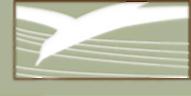 НАСЛЕДИЕХУДОЖЕСТВЕННОГОТЕАТРАМосковскийХудожественный театрТворческие понедельникии другие документы [1916-1919]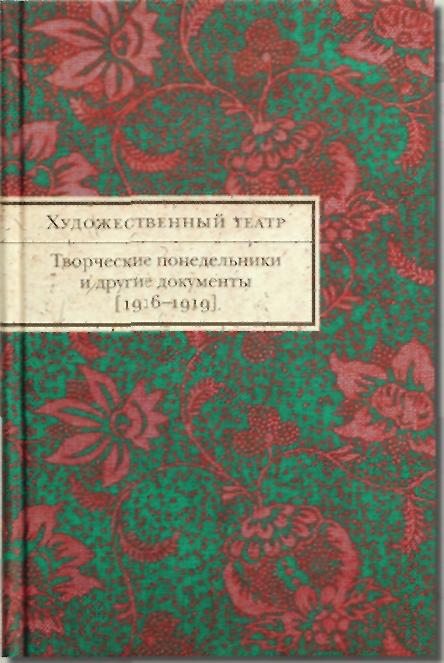 Настоящее издание – это переиздание оригинала, переработанное для использования в цифровом, а также в печатном виде, издаваемое в единичных экземплярах на условиях Print-On-Demand (печать по требованию в единичных экземплярах). Но это не факсимильное издание, а публикация книги в электронном виде с исправлением опечаток, замеченных в оригинальном издании.Издание входит в состав научно-образовательного комплекса «Наследие художественного театра. Электронная библиотека» – проекта, приуроченного к 150-летию со дня рождения К.С.Станиславского. Все составляющие этого проекта доступны для чтения в интернете на сайте МХАТ им. А.П.Чехова по адресу: http://www.mxat.ru/library/, и в цифровых форматах epub и pdf, ориентированных на чтение в букридерах («электронных книгах»), на планшетах и компьютерах.Видеоматериалы по проекту доступны по адресам: YouTube: http://www.youtube.com/user/SmelianskyAnatoly/. RuTube.ru: http://rutube.ru/feeds/theatre/.Одним из преимуществ электронного книгоиздания является возможность обновления и правки уже опубликованных книг. Поэтому мы будем признательны читателям за их замечания и предложения, которые можно присылать на адрес editor@bookinfle.ru.Текст произведения публикуется с разрешения правообладателя на условиях использования третьими лицами в соответствии с лицензией Creative Commons Attribution-NonCommercial-NoDerivs (Атрибуция-Некоммерческое использование-Без производных произведений) 3.0 Непортированная. http://creativecommons.org/licenses/by-nc-nd/3.0/.Разрешения, выходящие за рамки данной лицензии, могут быть получены в издательстве Московского Художественного театра. http:// www.mxat.ru/contact-us/.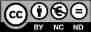 This edition is the re-release of the original, revised for use in digital and in print forms, published in single units under the Print-On-Demand requirements (print on demand in single copies). This is not a facsimile publication, but the publication of a book in the electronic form with the correction of misprints found in the original edition.The publication is part of the science and education research project «Heritage Arts Theatre. Digital Library» – a project dedicated to the 150th anniversary of the birth of K.S.Stanislavsky. All components of this project are available to read online at Chekov Moscow Art Theatre http://www.mxat.ru/ library/ and in digital formats epub and pdf for reading in book readers, tablets and computers.The project related videos are available on two sites: YouTube: http://www.youtube.com/user/SmelianskyAnatoly/. RuTube.ru: http://rutube.ru/feeds/theatre/.One of the advantages of electronic publishing is the ability to update and edit already published books. Therefore we would be grateful to readers for their comments and suggestions, which can be sent to editor@bookinfle.ru.The text of the work is published with permission under the terms of use by third parties under license Creative Commons Attribution-NonCommercial-NoDerivs (Attribution-Noncommercial-No Derivative Works) 3.0 Unported. http://creativecommons.org/licenses/by-nc-nd/3.0/.Permissions beyond the scope of this license may be obtained from the publisher of the Moscow Art Theatre http://www.mxat.ru/contact-us/.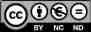 В работе по созданию электронных версий книги принимали участие:Научный руководитель проекта – доктор искусствоведения А.М.СмелянскийРуководители проекта П.Фишер, И.ЗельмановАрт-директор И.ЖаркоВедущий технолог С.КуклинЦифровая вёрстка В.ПлоткинГрафический дизайн П.БемРедактор, консультант З.П.Удальцова© Издательство «Московский Художественный театр», 2012© Издательство электронных книг «BookinFile», электронное издание,2012book ПаеЭлектронное издание подготовлено при финансовой поддержке компании Japan Tobacco Internationalл»ISBN 978-1-620-56-959-7Efforts to create digital versions of books involved:Project Leader – Doctor of Arts A.M.SmelianskyProject Managers: P.Fisher, I.ZelmanovArt Director: I.ZharkoTechnical Project Manager: S.KuklinDigital Design: V.PlotkinGraphic Design: P.BemEditor, Consultant: Z.P.Udaltsova© Publisher «Moscow Art Theatre», 2012© Publisher «BookinFile», digital edition, 2012book ЛаюDigital edition was prepared with the fnancial support of Japan Tobacco Internationalл»ISBN 978-1-620-56-959-7Научно-исследовательский секторшколы-студии (институт)им. Вл.И.Немировича-Данченкопри МХАТ им. А.П.ЧеховаХУДОЖЕСТВЕННЫЙ ТЕАТРИстория в документахХУДОЖЕСТВЕННЫЙ ТЕАТРТворческие понедельники и другие документы1916 – 1919Москва. Издательство«Московский Художественный театр»2006УДК 792 (47) ББК.85.33 (2) X 98Работа выполнена в Научно-исследовательском секторе Школы-студии (институт) им. Вл.И.Немировича-Данченко при МХТ им. А.П.ЧеховаИздание поддержано Федеральным агентством по культуре и кинематографии РФЗа постоянную доброжелательную помощь благодарим сотрудников музея МХАТ М.Н.Бубнову, Т.Л.Жданову, И.Л.Корчевникову, М.Ф.Полканову, М.И.Смоктуновскую, Е.А.Шингареву и особенно О.А.Радищеву.Особая признательность И.Н.Соловьевой, прочитавшей рукопись и сделавшей ряд ценных замечаний.© З.П.Удальцова, составление, комментарии, 2006© А.М.Смелянский, вступительная статья, 2006© А.Л.Бондаренко, художественное оформление, 2006© Издательство «Московский Художественный театр», 2006ISBN 5-9000-20-19-3Исходное событИе1.В огромной литературе, посвященной советскому Художественному театру не так много архивных публикаций. Концепций полно, документов маловато. Театроведы освещали – в разные времена по-разному – то, что случилось с МХТ после 1917 года, но громада архива оставалась в большой степени не тронутой. Когда несколько лет назад этот айсберг чуть тронули и представили двухтомник писем О.С.Бокшанской к Немировичу-Данченко (редактор-составитель Инна Соловьева), это стало событием общетеатральным. Боковая линия мха-товской внутренней жизни вдруг приоткрыла процесс советизации Художественного театра с совершенно особой стороны. Не так, как это делают парадные документы эпохи, а изнутри, в течении рядового театрального дня, когда событие плетется из тысяч мелочей, слухов, интриг и поступков, которые, суммируясь, вырастают в своем значении и унаваживают почву для решительных поворотов театральной истории. Письма Бокшанской вышли вслед за публикацией Собрания сочинений Станиславского, четырехтомником театрального наследия Немировича-Данченко, двухтомником «Художественный театр – сто лет» – работами, в большой степени оснащенными новым архивным материалом. Большая и малая история сцепились, подсветили друг друга и представили несколько иную версию того, что произошло с Художественным театром в советские годы.Долгие годы путь к архивным недрам был сильно усложнен. На многочисленных документах, большинство которых теперь доступно любому исследователю, стояло строгое предначертание – «не выдавать». Создатель классической хроники жизни и творчества Станиславского Ирина Николаевна Виноградская доверительно сообщала, что даже ей не разрешили в свое время просмотреть все, что хранил архив. И потому во втором издании хроники пришлось инкрустировать десятки драгоценных фактов, без которых жизнь К.С. кажется теперь просто не мыслимой. Многое в истории советского Художественного театра было причислено к государственной тайне, и в этом, вероятно, скрыт такой же смысл, какой был в запрете на публикацию всего того, что можно назвать реальной историей советской цивилизации. МХАТ СССР был своего рода сколком этой цивилизации, ее важнейшим зеркалом. Поэтому надо было пристально следить за тем, чтобы архив работал в правильном направлении.Не надо думать, что конец идеологии немедленно открыл архив для тотальных разработок и публикаций, подобных тем, каких удостоились другие важнейшие пласты советской системы (как, например, недавно вышедшая семитомная «Историю сталинского Гулага»). В случае мхатовского прошлого препятствием на пути к масштабным архивным разработкам оказалась не столько внешняя цензура – она испарилась, – сколько предрассудки «любимой мысли». Легко было вписать советский МХАТ – с «Зеленой улицей» и «Залпом «Авроры» – в помпезный декор эпохи ГУЛАГа. Гораздо труднее было не потерять при этом внутренней истории сопротивления театра новым госу-дарственным стандартам жизни и искусства. Ведь рядом с «Взлетом» и «Хлебом» оказывались «Дни Турбиных» и «Женитьба Фигаро», а встык с «Половчанскими садами» и «Землей» шли «Три сестры» или «Школа злословия». Неслиянное и нераздельное – абсолютная фальшь и безусловная художественная правда – каким-то образом уживались на одной сцене, в душе одних и тех же актеров и режиссеров. За всем за этим стояла новая жизнь, которая диктовала и оправдывала законность человеческого и художественного двоемыслия.Попав в мхатовский архив в начале 60-х (в связи с работой о Булгакове), я мог впервые сравнить официально-парадную и тайную, «внутреннюю» историю Художественного театра, который осваивал, как и вся страна, новый способ жизни. «Хочу в отличье от хлыща в его существованье кратком, труда со всеми сообща и заодно с правопорядком». Художественный театр намерения Б.Пастернака на пороге 30-х годов вполне разделял. Документировать процесс единения МХАТ с правопорядком, значит, на самом деле раскрыть сюжет постепенного превращения и извращения самой идеи Художественного театра. Эта идея знала крутые сломы и повороты. Революция 1917 года нанесла страшный удар по основам этой идеи, но при всем при том Художественный театр сумел тогда не только выжить, но и по-своему вдохновиться возможностями грандиозного переустройства жизни. 1929 год и все, что за ним последовало, не оставляли идее Художественного театра ни одного шанса на выживание. Не случайно, что новая и очень важная книга Инны Соловьевой (скоро она выйдет в свет), посвященная приключениям идеи Художественного театра, завершается именно «годом великого перелома». Театр, названный вскоре МХАТ СССР им. М.Горького, продолжал существовать. Идея «художественного театра» в этом конкретном месте Москвы была исчерпана.2.Сборник документов, который вы держите в руках, воссоздает с небывалой подробностью три сезона жизни Художественного театра накануне и после революции, или, как теперь любят говорить, октябрьского переворота. Сделана попытка «выложить бумаги» так, как они возникали в первоначальной, еще не подвергнутой идеологизации истории МХАТ. Если воспользоваться одним из терминов режиссерского разбора пьесы, в документах первых послереволюционных лет мы имеем дело с исходным событием, которое потом в течение десятилетий будет скрытно определять движение сюжета Художественного театра, перемену положений и саму судьбу героев и статистов мхатов-ской драмы.Публикация архивного массива in corpore совсем не означает отсутствие отбора. Предварительный отбор произвели в свое время сотрудники Музея МХАТ, разложив все доставшееся им документальное богатство по сезонам. Этим было намечено некое событийное русло, по которому пошел театр в попытках спасти свои коренные идеи в условиях национальной катастрофы. Ситуация разворачивалась непредсказуемо и надо было адекватно реагировать на вызовы времени. И они реагировали.Нам предлагают пройти по следам этих реакций, день за днем, иногда час за часом (как в дневнике спектаклей, протоколах правленияили в дневнике дежурных товарищества МХТ). Фрагменты этого последнего порой попадали в печать, но попадали в извлечениях – только те «изюминки», что казались наиболее привлекательными (часто значимость записи определялась именем записывающего). Особенность этого сборника в том, что отбор и выбор осуществлялся не так, как выковыривают изюм из булки. Тут важна полнота документального массива. Темы идут параллельно, в одном случае кратко, в другом подробно и под иным углом зрения, повторы и несметное количество подробностей могут иногда казаться излишними, но они принципиальны. Записи дежурных по театру идут в монтажную параллель с книгой протоколов, с дневниками спектаклей, протоколов режиссерской коллегии, бесчисленных собраний и заседаний. Завершается сборник стенограммами так называемых «творческих понедельников», когда актеры, сотрудники, а также основатели МХТ собирались в выходной день (то есть по понедельникам), чтобы поговорить об искусстве, актерской этике, будущем театра, увидеть свою ситуацию с какой-то более общей точки зрения.Сначала, признаюсь, была мысль издать только стенограммы двенадцати «понедельников». Издать эти актерские разговоры во время чумы, в которых с какой-то прощальной ясностью видна природа Художественного театра, находящегося на грани исчезновения. Однако в процессе работы замысел сместился. Составитель сборника З.П.Удальцова пришла к необходимости гораздо более объемного захвата материала: таким образом «понедельники» оказались вписанными в общую картину жизни «окаянных сезонов».Структура книги, мне кажется, отвечает специальным усилиям, которые в МХТ затрачивали на «обратную связь». Сам способ параллельного сопряжения документов разного уровня выражает систему тотального отслеживания творческой жизни театра, которая сложилась еще до революции. Именно так поддерживался и отлаживался образцовый для России театральный механизм. Фиксировались не только заседания местного «правительства» или «парламента», но и заводились особые тетради основных цехов и подразделений, отвечающих за проведение спектакля. Тут не было мелочей, которыми можно пренебречь. Все важно, все грозит бедой и надо смотреть в оба, чтобы эту беду предотвратить. «Самописцы», или своего рода театральные «черные ящики» изобрели в МХТ в мирные времена, однако во времена революционные эти самописцы стали работать в предельном режиме. По мере погружения в документы, поражает невероятная жизнестойкость «культурнейшего учреждения России». Страна слиняла, религия обрушилась, нет еды, дров, исчезла прежняя публика, на улицах стрельба, порой вырубают свет, не ходит транспорт, начало спектаклей задерживается, в сущности, нет быта как такового. Но в амбарные книги и в особые тетради заносится и заносится бесконечная лента нарушений и сбоев, как будто дело происходит в нормальном государстве и прежнем Художественном театре. Голову снесли, но по волосам плачут. Стон стоит: почему не отследили, что кто-то из вновь нанятых в театр мальчишек-полотеров оставил на стене непристойную надпись (это Немирович-Данченко возмущен); почему не экономят электричество («при бесплатном (Божьем) свете можно и должно экономить платный» (это А.Л.Вишневский); почему вновь нанятые сторожа не здороваются, не встают, когда актеры входят в театр: «Вежливость необходима. Ува-жать старших должно, а актер в театре и есть тот «старший», который несет всю жизнь театра на себе. И слуги театра не должны этого забывать и игнорировать. Иначе водворяется грубая небрежность, так свойственная русским вообще» (это записала Н.С.Бутова). Но настоящий тон и смысл всем записям дает основатель МХТ. Когда К.С. обходит дозором свои владенья, под его дотошным пером возникает некая опись того, что можно назвать нормальной театральной дьяволиадой.Начинает с гладильной:«Утюги включены – штепселями, раскалены до последней степени – на деревянной скамейке лежат кирпичики (меньше, чем размер утюгов).В Солод. театре мы ругали дирекцию за полный большев. беспорядок, смеялись, возмущались, жаловались, кажется, писали заявления и, гордясь, восклицали: какая разница. Все-таки у нас этого не может быть.Что же мы будем теперь делать у себя? Какое возмездие? Кто и как ответит за это?» Поднялся на колосники: «Дверь открыта, – ни души. Если что случится, – кто предупредит. […] На лестнице, ведущей на колосники, – подоконник, провел рукой – столб пыли. Очевидно, давно не вытирали».Потом подробный, прямо-таки по системе разбор ситуации с безопасностью и с ключом, который хранит швейцар: «Ключ у швейцара. Допустим, что он надежный, но ключ у него в кармане пальто. Что стоит его вытащить? Кто поручится, что он не передаст другому – ненадежному. Главное, зачем у шв. ключ? – чтоб отворять дверь. Стоит крикнуть в окно кассирше. Швейц. может и сговориться с кем-нибудь и т.д.».Пришел черед двора:«В тупике, около бутафорской – снаружи – сложены дрова около самой стены театра. Не опасно ли это?Стекла над воротами – в сарае – за мужскими уборными выбиты, – не отсырели бы декорации. Надо вставить. Хорошо ли стерегут дрова на дворе. Там у сараев они сложены… и кажется, что так легко их красть».Наконец, дозор доходит до швейцаров. «Из стяжавших себе славу аристократических капельдинеров» они «превратились в оборванцев и архаровцев. Ведь оборванец в претенциозном мундире куда хуже просто штатского оборванца. […] Полюбуйтесь, наприм., швейцаром. Тот, кот. у кассы, например, – надел ливрею с чужого плеча, на кривобок застегнул верхн. пуговицы, а нижние поленился, и оттуда торчат неза-стегнутые грязные брюки и свое нечистоплотное платье.Воображение дорисовывает остальное – клопов, остатки кушания, вшей и пр. и пр.».Обход заканчивается в зрительском буфете: «Во время акта ожидающая публика шумит в чайной и фойе, и никто не останавливает ее, а свои по-домашнему еще больше шумят и показывают дурной пример – в коридорах. В других актах тем же занимаются собирающиеся на митинг – музыканты и хористы – в буфете. Дурной пример заразителен особенно теперь – в демократическое свободное время».Отточиями и огромными сокращениями я, конечно, испортил впечатление от дотошной описи разрухи, которую читатель найдет в этой книге. Тут надо бы как у Гоголя: если начали читать, так читайтевсё. Так вот про это «всё». Кажется, что дозорный заглянул в каждый уголок театрального мирка, от подвала до колосников. Больше уж некуда заглядывать. Ошибаетесь. Через пару недель седовласый красавец артист, не зажимая носа и не думая об истории, не поленится заглянуть в мужской туалет и с той же дотошной скрупулезностью, столь характерной для К.С. как человека и художника, занести в протокол еще одну черту «демократического свободного времени» (вполне в духе профессора Преображенского из «Собачьего сердца»):«В мужск. клозете – не все стольчаки были спущены, в некоторых оставались испражнения. В том же клозете щетка головная оч. стара и неприглядна на вид. К ней испытываешь брезгливое чувство.Там же на окне: чистые полотенца – не очень-то чисты. Кажется, что загладили грязное – и только. Кроме того, на окне, вместе с чистыми лежат и грязные».Что это? Дотошность рачительного купца, хозяина, дожившего до гражданской войны и скорбящего над убытками дела? Отчасти так, но еще и взгляд человека, который знает лучше, чем кто-либо, как создается образцовый театральный организм и как быстро он зарастает этим проклятым сором. Ведь с тем же детализмом, с каким описана гладильная или сортир, К.С. записывает ход спектаклей, в которых проникает небрежность, халтура или форменное безобразие.«Который раз уже – в углу у двери, где туалеты, – не ставят портрет из первого акта отца и матери Прозоровых (Лужского и Савицкой). Это характерн. подробность. С этими портретами сестры не расстаются.На этажерке надо побольше книг, нот – сестры много читают, а их уплотнили в одну комнату. Надо показать это уплотнение. А теперь выходит, что их не только уплотнили, но и реквизировали».К.С. пытался гневными филиппиками остановить «халтуру» (словечко вошло в его обиход в это время), но никакие укоры должного впечатления уже не производили. Образцово налаженная театральная машина стала давать сбои на каждом шагу. Время разваливало театр. Немирович-Данченко, внимательно читавший все записи и протоколы, однажды оставит свой трезвый комментарий к сердитым замечаниям товарищей, в том числе и К.С.: «Я часто говорю, что если вы хотите, чтоб история верно думала о деятельности Худ. Театра, то уничтожьте все эти книги, дневники, протоколы – до того неверно иногда отражают они действительность. Вот под 9 февр. значится, что спектакль [речь идет о «Горе от ума». – А.С.] запоздал на час 10 минут вследствие того, что «сцена не была приготовлена». Это правда, но без объяснения, почему сцена не была приготовлена, становится не правдой, т.к. бросает тень на деятелей сцены и – главное – скрывает (не умышленно, конечно) такие причины, которые вскрыли бы очень интересные явления нашей общественной жизни переживаемой эпохи: утром поздно был дан свет, т.к. на станции нет топлива; а затем – число рабочих в театре дошло до смешного минимума, и ни за какие деньги нельзя находить поденных и т.д. и т.д. «ВНД»Этот «ВНД», конечно, прав, и потому сборник документов составлен так, что мелочи и проблемы одного дня идут рядом с обсуждением проблем самого существования МХТ в условиях «переживаемой эпохи». Голод, отсутствие электричества, болезни и истощение актеров – можно ли продолжать старый Художественный театр, или надо пере-стать спасать его трухлявые остатки, как выразится через несколько лет К.С.? Экстренное собрание в феврале 19-го, потом еще одно собрание в марте. Реорганизовали товарищество, разделяли актеров и студийцев на группы. Мечтали о создании «высшего Ордена Московского Художественного театра», куда из всех его маленьких «лож» будут включаться только лучшие, бесспорные «единицы». К началу весны стало ясно, что следующую зиму в Москве им не пережить. На очередном общем собрании голосовали один вопрос: «поездка или отъезд». Большинство – как сообщает протокол – «склонялись к тому, чтобы уехать, с тем чтобы не возвращаться». К.С. говорил о том, что нужно хотя бы на время переменить обстановку: «потому что здесь атмосферу для нас я считаю отравой. Здесь мы жить, дышать больше не можем».Группа актеров отправляется в Харьков (среди них В.И.Качалов и О.Л.Книппер). В Харькове в июне 1919-го открываются «Вишневым садом». Пока шел спектакль, власть в городе сменилась. Генерал А.И.Деникин со свитой пожаловал к финалу и попросил актеров не возвращаться сейчас в Москву, потому как сам рассчитывал через несколько недель быть в Кремле. Актеры поверили, остались. После многих скитаний в октябре 20-го Качаловская группа (так ее потом назовут) отбыла в Константинополь. За месяц до этого Книппер в прощальном письме Станиславскому из Тифлиса подводила итог происшедшему. Объяснять отъезд из России подробно не могла и не хотела, воспользовалась цитатой из пьесы, которую столько лет играла вместе с К.С.: «Кончилась жизнь в этом доме», как говорят в «Вишневом саду».Объем документов передает фактуру того, как «кончилась жизнь в этом доме». И как начиналась в том же доме иная, новая жизнь. Как ломали и переналаживали дело. Как пытались переждать, как сопротивлялись. Закрыли двери театра сразу вслед за большевистским переворотом, ждали решений Учредительного собрания, которое, казалось, установит хоть какой-то порядок в городе и стране. В один из протоколов попало письмо Станиславского А.И.Южину, руководителю Малого театра, здание которого красногвардейцы подвергли осквернению: «Я испытываю тоску и злобу. Точно изнасиловали мою мать, точно оскорбили священную память Михаила Семеновича. Хочется идти к вам и своими руками очистить дорогой театр от скверны, занесенной стихийным безумием».Когда читаешь такие документы подряд, работает двойное зрение. Как-никак смотришь из будущего и можешь отличить факт, который остался в прошлом, от факта, которому предстоит сыграть поворотную роль в судьбе Художественного театра. Вот, скажем, черновик письма Н.-Д. народному комиссару просвещения в связи с появлением в театре некоего чиновника, пожелавшего произвести опись имущества МХТ в связи с возможной национализацией. Это еще весна 1919-го, первый тихий раскат того грома, который сокрушит не только МХТ, но и всю систему русского дореволюционного театра. Вопреки всему тому, что примет потом на вооружение официальная историография советского МХАТ, первая реакция Немировича-Данченко с совершеннейшей ясностью обрисовывает гибельные последствия государственной опеки. Приведу некоторые важнейшие тезисы Н.-Д.«…Здесь в этой записке неуместно говорить о национализации принципиально, но какая цель ее именно по отношению к Художественному театру?Художественный театр на протяжении всей своей двадцатилетней деятельности получал столько раз и так ярко уверения в его огромном художественном и просветительском значении, что имеет право во всем своем поведении опираться на собственный опыт. […] Никто не станет отрицать, что у широкой демократии Художественный театр пользуется наибольшей популярностью. Из всех существующих театров только в этом и организация наиболее приближается к истинной товарищеской форме. И не далее, как за последнее время, в этом направлении сделаны еще крупные шаги, причем без всякого давления извне или насилия над естественным эволюционным ходом дела, а только потому, что задача заложена при самом основании театра. […]В своей истории театр переживал часто острую борьбу с тормозами цензуры или царского правительства или духовенства. И всегда стремился сохранить ту свободу действия, без которой он не мыслит процветание искусства. […]Почему же теперь, когда, по-видимому, искусствам наконец дается возможность дышать полной свободной грудью, когда современное правительство в Вашем лице оказывает театральному искусству огромное внимание и заботы о его процветании, на Художественный театр предполагается наложить какие-то цепи? Какие бы то ни было! Почему это понадобилось, когда вся двадцатилетняя деятельность Театра доказывает успешность его свободного развития? […] Лица, посягающие на полную свободу Художественного театра, очевидно, плохо считаются с тем соображением, что ограничение свободы может обрезать крылья и повлиять даже на художественные возможности коллектива и что если даже суждено этому коллективу «преобразоваться» в духе большей современности политически, то он достигнет этого успешнее свободным сознанием, чем путем внешнего насилия».Художественный театр, как известно, тогда не национализировали.3.Теперь несколько слов о «творческих понедельниках», итожащих сборник. Я уже успел назвать их разговорами во время чумы, хотя по жанру мирного времени это были бы типичные актерские посиделки. В условиях гражданской войны посиделки стали способом «скоротать распад». Первый «понедельник» пришелся на Старый новый год – 13 января 1919-го. Присутствовали 36 человек, Немирович произнес несколько вступительных слов, приоткрывающих терапевтический характер мероприятия: «Давно уже в Художественном театре чувствовалось, что не достает таких собраний, где бы актеры могли делиться друг с другом и обсуждать волнующие их темы. […] Владимир Иванович приветствует этот первый понедельник и выражает надежду, что, б.м., эти понедельники окажут помощь тем, кто тоскует и неудовлетворен, и осушит слезы, вызванные тяжелой атмосферой жизни, создавшейся в Театре».Воспитанница Первой студии Е.Г.Сухачева, письмо которой явилось поводом к этим собраниям, в экзальтированном тоне, с надрывом, но довольно точно передает ситуацию растерявшегося и расколотого Художественного театра. «Искусство гибнет, да, да… Это гибнет по-руганная, оплеванная, утонувшая в крови человеческая душа. Сейчас люди гонят ее от себя. И никто, никто о ней не вспомнил, никто не заметил, как она ушла. И кто же, кто же, как не мы, мы, которые называем себя служителями ее, должны бить в набат и напрячь все силы, чтобы вернуть ее обратно в мир. Да, вернуть ее можем мы, но не мы – теперешние, жалкие, трусливые, забитые, а мы – новые, молодые, смелые, гордые и чистые. […] А вы, вы, наши старшие, вы тоже закрыли свои души и в лучшем случае вы равнодушны к нам».Хочу напомнить, что эти старшие, включая обоих основателей театра, присутствуют на этом первом понедельнике. Ведь Сухачева формулирует то, что, кажется, никто в Художественном театре тогда открыто не формулировал: «Сначала я думала, вина в наших учителях, в олимпийцах. Мне было очень горько, я была убита, я все искала причину и я ее, мне кажется, нашла, и нашла большую часть вины в нас, в молодежи. […] Ведь мы состарились больше их, и состарились, ничего не сделав. Они видят, как искусство, которое они несли на своих плечах и которое они должны переложить на другие, новые, молодые, сильные плечи, для того чтобы эти плечи могли выше поднять и нести его, – они увидели за собой какихто уродов с кривыми плечами, которые не только хотя бы на одной высоте его несли, нет, они его уронят сейчас же».Любому, кто знаком хотя бы немного с историей взаимоотношений МХТ со своими студиями, станет понятно, с каким напряжением, и как по-разному вслушивались в слова молодой студийки основатели театра.На второй «понедельник» пришли многие из тех, кто отсутствовал на первом. Видимо, слух прошел по театру, что происходит что-то важное, чего нельзя пропустить. Тема этого понедельника – «Наша закулисная этика».Первым начинает говорить Станиславский. Это голос растерянного человека, словно попавшего в чужое время и в чужой театр: «Как быть? В ком и в чем вина, что люди, пришедшие в театр, начинают так тосковать. Может быть, вина в них, в старших, может быть, вина в нем. Он призывает молодежь прийти ему на помощь и отыскать ошибку. Как могло случиться, что он, отдавая весь свой досуг молодежи, заботясь о ее судьбе, никому не отказывая в помощи, все же не может добиться, чтобы все были заняты и не тосковали».Немирович к этой актерской «тоске» относится вполне прагматически. Говоря о «закулисной этике», он как давно практикующий театральный психолог объясняет актерам природу их профессиональной психологии-патологии. «Не жизнь плоха, а люди плохи. Человеческая душа содержит в себе и созидающие, и разрушающие силы. В ней есть и страстное божественное устремление к необъятным высотам, и жуткое манящее падение к черным безднам запретного, дьявольского. И вот эти силы в театре приводят в самое острое столкновение. Здесь и молитва, и проклятия, здесь и торжествующий победный крик, и вопль отчаяния, и злорадный хохот, и тупое равнодушие, и скрытые светлые слезы, и мелкое тщеславие, и большое честолюбие, и бескорыстная любовь к искусству». Актера съедает изнутри неудовлетворенность. жалуется, что трудно отдать всю актерскую жизнь работе в «черных людях» (это про «Синию птицу»). Н.-Д. понимает такую тоску: «Плохо быть последней спицей в колеснице, но тут еще можно сознавать своюпользу, но ужасно быть просто привязанной палкой к колесу, которая бесцельно болтается. Да, черные люди нужны. Но надо помочь артисту найти хоть 3 секунды на сцене, которые ему будут дороги». Он вспоминает первые годы Художественного театра, спокойно развеивает мифологию об этих прекрасных временах. Более того, «предлагает запретить хвалить прошлое Художественного театра. Пусть это будет неблагодарно. Но так мы, может быть, яснее увидим, чем может дышать настоящее и куда потянет» (это уже четвертый «понедельник»).От «понедельника» к «понедельнику» возрастает желание актеров говорить о современном искусстве и о том, какое место тут может занять новый Художественный театр. И опять видно, как глубоко разнится настроение двух основателей.Станиславскому новое искусство кажется кривляньем, шарлатанством, потерей духовных ориентиров. С откровенностью, которую редко встретишь в позднейших документах мхатовской истории, К.С. излагает свое, как тогда бы сказали, глубоко реакционное кредо: «Искусство – это прежде всего «я». Это борьба ярких индивидуальностей. Поэтому К.С. никогда не поверит в обширное коллективное творчество. И не только актер, но и режиссер прежде всего хочет проявить в творчестве свое внутреннее «я». Он прежде всего проявляет свое. Поэтому он должен иметь власть или заставлять, или увлекать. Только тогда творчество ему будет интересно. Сейчас о театре будущего говорят все. О театре, который соединит в себе искусство многих творцов. И больше всего об этом думает и говорит правительство. И эти комбинации запутали все – они заставили позабыть о театре в истинном виде. […] Мы знаем, где толпа, там нет возможности проявить свою индивидуальность, там нет горячности, там все стремятся поскорее улизнуть».Поверх косноязычных актерских голосов, заходящихся в спорах, звучит твердый и внятный голос Немировича. Он спорит с К.С., иногда заочно (с какого-то момента Станиславский вынужден пропускать «понедельники» – готовится срочно выпускать «Балладину» в Первой студии). Н.-Д. убежден, что новая жизнь даст пафос новому искусству, что эта жизнь «расширила сердце для больших впечатлений, притупила слезливую сентиментальность».К.С., напротив, видит, что повсюду «развились так называемые «халтуры» и актерский рынок наводнился такой гнилью, таким сором, что становится страшно за истинное направление актерского творчества». Н.-Д. смотрит в будущее с надеждой. Он, возражая отсутствующему Станиславскому, «призывает к большой осторожности в критике новых форм»: «Я боюсь, говорит Вл.Ив., что мы можем очутиться в положении Малого театра, который возникновению Художественного театра не придавал никакого значения, заявлял, что это только мода, и проглядел то новое, что было в нем. Нельзя только критиковать и говорить «Э!.. это шарлатанство». Не всегда это верно. Если в этом шарлатанстве хорошенько разобраться и соскоблить ненужную, на-рочную вычурность, то в глубине может оказаться самое настоящее. И в Художественном театре было сначала шарлатанство. Да, шарлатанство. Но в этом шарлатанстве было что-то свое, новое, обаятельное, что влекло к нему».И далее финальный аккорд, предвещающий всю будущую эволюцию Художественного театра, встраивающегося в новую реальность: «Старики всегда говорят, что их время было лучше, что солнце иначе светило, что птицы пели звончее. А между тем жизнь неустанно идет вперед, и я считаю, говорит Вл.Ив., что сегодняшний день лучше вчерашнего, а «завтра» еще лучше, чем «сегодня». И нам очень нужно думать и быть внимательными к новому, чтобы мы не оказались в архиве».Записано двенадцать понедельников. Их было гораздо больше. В последний раз собрались 26 мая – в конце сезона. Скоротать распад не удалось, напротив, именно летом 1919 года театр поджидала настоящая беда: отъезд Качаловской группы. Многие участники «понедельников» оказались сначала за пределами Москвы, а потом и за пределами России. «Понедельники» продолжались, но природа их стала меняться. Стали приглашать лекторов, того же А.В.Луначарского, который должен был объяснить артистам существо «переживаемого момента». Внутритеатральные посиделки, возникшие из глубинной потребности понять, что происходит с театром и страной, стали превращаться в обязательное идеологическое мероприятие.Гораздо позднее, не в условиях «военного коммунизма», а в условиях «развитого социализма» в каждом театре омхаченной страны в обязательном порядке проводились семинары по марксистско-ленинской эстетике. И я сподобился поучаствовать в просвещении актерских масс, сначала в Центральном театре Советской Армии, а потом и в МХАТ СССР им. Горького. Пытался подменить официальную цель семинаров чем-то вполне человеческим, в основном, из истории русского театра. Тогда мне казалось, что в этой игре с режимом можно сохранить лицо. На видных местах в БРЗ (так называли Большой репетиционный зал в театре на Тверском бульваре) сидели замечательные слушатели – Иннокентий Смоктуновский, Олег Ефремов, Андрей Попов, Марк Прудкин. Заглядывал иногда Олег Табаков. Почти всегда, по должности, украшала собрание Ангелина Степанова (она была секретарем парткома). Обязательные учения проходили раз в месяц, по четвергам, и не припомню случая, чтобы формальные занятия не заканчивались разговором о том, как живет Художественный театр и что же нам с этим театром делать. В гражданскую войну коротали распад, мы – застой. В нашем случае, правда, самописцы уже не работали, никто «четверги» не протоколировал, так что архиву нечем поживиться. От всех тех «учений» остался в памяти рассказ шутника из Большого драматического театра про старого артиста дореволюционной закалки, который написал заявление на имя Г.А.Товстоногова: «В связи с приближающейся смертью прошу освободить меня от занятий по марксизму-ленинизму».Но это уже фарсовый финал многоактной исторической пьесы под названием «Советская цивилизация». Исходное событие этой пьесы разворачивалось совсем в ином жанре.А.СмелянскийВсе представленные здесь документы хранятся в Музее МХАТ. Печатаются они полностью, в строгом соответствии с оригиналом, исправляются без оговорок только явные описки или опечатки. Сокращения слов, как правило, сохраняются, разворачиваются они только в тех случаях, если иначе читателю может быть непонятно, о чем идет речь.Орфография приведена в соответствие с современными нормами, при этом сохраняются особенности написания отдельных слов и выражений, свойственных как тому времени, так и тому или иному лицу. Пропущенные, но необходимые по смыслу слова ставятся в квадратные скобки; ими же отмечаются купюры при цитировании документов в комментариях.I. собранИя. ЗаседанИя[1.] Протокол общего собран ия пайщиков25 августа 1916 г. .Присутствовали:	Н.Г.Александров,	Г.С.Бурджалов,А.Л.Вишневский, В.Ф.Грибунин, Л.М.Леонидов, Н.О.Массалитинов, И.М.Москвин, В.И.Немирович-Данченко, Н.А.Румянцев, Н.С.Бутова, М.Н.Германова, О.Л.Книппер, М.П.Григорьева, Е.М.Раевская, а также учредитель К.С.Станиславский .На основании § 20, председательствующим избран был Г.С.Бурджалов.Рассмотрено заключение Ревизионной комиссии вместе с отчетом за истекший 15 июня 1915 - 15 июня 1916 г.Постановлено: отчеты и заключения Ревизионной комиссии утвердить.Постановлено: расходы по постановке пьесы «Волки и овцы» (4526 р. 49 к.) отнести за счет истекшего года3.На основании § 15 чистая прибыль распределена так: 1) 6450 р. на процентное исчисление гг. вкладчикам, 2) 29002 р. в Фонд обеспечения Московского Художественного театра, 3) 14501 р. в запасный капитал. Сюда же в запасный капитал 39 к. остатка. Из остальных 101506 р. 62 к. - 10379 р. на добавочное жалование главного режиссера. Остаток 91127 р. 62 к. распределяется между пайщиками, ввиду того, что наличность Товарищества в настоящее время не нуждается в пополнении.По утверждении отчета Общим собранием выражена благодарность заведующему хозяйственной частью Н.А.Румянцеву, а также бухгалтеру Г.А.Бурчику за образцовую отчетность.Рассмотрена и утверждена смета на 15 июня 1916 - 15 июня 1917 г. в размере 660000 р. (шестьсот шестьдесят тысяч).Учредители театра К.С.Станиславский и В.И.Немирович-Данченко выразили согласие на то, чтобы часть поступающей в Фонд обеспечения Московского Художественного театра суммы в размере 29002 р. была оплачена имеющимися у Товарищества бумагами военного займа (24131 р. 08 к.).Председ. Общего собрания Георгий Бурджалов Директор-распорядитель Вл. Немирович‑Данченко[2.] Протокол ЗаседанИя совета 23 октября 1916 г.4.Присутствовали:	И.М.Москвин,	А.Л.Вишневский,Л.М.Леонидов, Н.О.Массалитинов, К.С.Станиславский, А.А.Стахович и В.И.Немирович-Данченко.Постановили: 1) 22 ноября принять участие в «дне русского актера», уступив Театральному обществу спектакль за наш полный сбор.Театральное общество получит добавочные цены (можно поставить «На дне» – в основном составе – и назначить цены 1 абонемента)5. 2) Уполномочить директора-распорядителя вступить в переговоры с А.А.Саниным для постановки «Собачьего вальса» Л.Андреева.[3.] собранИе ПайщИков Мхт 17/XII 16 г.6.Присутствуют: Бурджалов, Халютина, Грибунин, Качалов, Бутова, Григорьева, Муратова, Германова, Александров, Раевская, Румянцев, Стахович, Вишневский, Массалитинов. Избраны: председателем А.А.Стахович, секретарем Н.О.Массалитинов.Выборы лиц в Комиссию о пенсиях отложены за неприбытием на это собрание четырех членов т-ва7.Идут прения относительно проекта Устава. О распределении прибылей (§ 53 проекта Устава). Выяснена из разговоров неудачная редакция этого §-фа.3)	О пропорциональности числа голосов к числу паев.
Выражено желание, чтобы каждый пайщик имел два голоса; дляэтого уменьшить сумму пая, таким образом парализуется влияние ка-питалистов8.4)	Об управлении делом.Выражено желание, чтобы на заседания Совета допускались пайщики с правом совещательного голоса9.Н.А.Румянцев высказывается против составления нового т-ва в настоящее время. По его мнению, ввиду политических событий рискованно брать т-ву на себя обязательство выплачивать ежегодно в пенсионный фонд 40–30 тысяч. Он ссылается на пример 1906 года, когда во время революции за полгода театр потерял весь свой капитал и должен еще был сделать долги.Владимир Иванович, ввиду того, что мнение Н.А.Румянцева находит многих сторонников, предлагает, если новое т-во не состоится к сроку, теперь же сделать изменения в прежнем договоре:Изменить форму управления.Теперь же (т.е. с 15 июня 1917 г.) начать делать отчисления в пенсионный фонд.Изменить принцип паев.4)	Пригласить новых членов в т-во.
Предложение В-а И-а обсуждается.
1) Принято принципиально изменение и дополнение некоторыхпунктов прежнего договора относительно формы управления:а)	Количество членов Совета,б)	взаимоотношение Совета и Правления.в)	количество членов Правления10.[4.] Протокол ЗаседанИя ПайщИков Мхт 12/I–1711.Присутствуют: В.И.Немирович-Данченко, А.Л.Вишневский, В.Ф.Грибунин, Е.М.Раевская, Н.Г.Александров, С.В.Халютина, А.А.Стахович, И.М.Москвин, М.П.Григорьева, Н.С.Бутова, О.Л.Книппер, Н.А.Румянцев, В.И.Качалов, Н.О.Массалитинов, Г.С.Бурджалов, М.Н.Германова, Е.П.Муратова.1.	Председателем избран А.А.Стахович, секретарем –
Н.О.Массалитинов.2.	Г.С.Бурджалов делает внеочередное заявление о необходимо
сти выяснить взаимоотношения Худ. театра и абонентов.В.И.Немирович‑Данченко. Это входит в программу настоящего собрания.3.	В.И.Нем.‑Данченко предлагает собранию теперь же озаботить
ся выработкой договора будущего товарищества МХТ. Собрание про
сит Н.А.Румянцева взять в свои руки разработку проекта договора и
поручает ему составить по своему усмотрению для этой цели комис
сию.Н.А.Румянцев соглашается; в этой работе обещают ему помочь Г.С.Бурджалов и Н.О.Массалитинов.Для составления списка участников Пенсионного фонда и размера пенсий Собрание поручает той же комиссии наметить руководящие пункты12.В.И.Нем.‑Данченко предлагает, чтобы протокол об изменении некоторых пунктов старого договора в случае, если новый договор не будет принят до 15/VI, был подписан всеми пайщиками, дабы иметь официальный документ, на основании которого будет совершаться управление театром.В.И.Нем.‑Данченко напоминает собранию историю перемены репертуарного плана: Советом Художественного театра решено было сделать «остановку» для пересмотра дела во всех частях по следующим соображениям: а) во время войны искусство не нужно, но нужен театр как отдушина для нервов, б) вопрос о кассе не внушает опасения благодаря наплыву в Москву беженцев; в) дать возможность беженцам ознакомиться с основным репертуаром МХТ; г) благодаря своему методу работы ХТ, как бы он интенсивно ни работал над новыми постановками, он работает медленно, почти всегда абонентам приходилось показывать работы незаконченными, и по этой причине целый ряд пьес («Николай Ставрогин», «Пер Гюнт») не сделались репертуарными; д) К.С.Станиславский решительно не желает связывать себя каким-ниб. определенными сроками для постановки новой пьесы; е) по ряду причин ХТ давно находится в репертуарном тупике; ж) остановка дает возможность вести параллельные работы над рядом пьес одновременно, и это поможет воспитанию новых режиссеров и введет в театр новых авторов  .Относительно взаимоотношений театра и абонентов собрание решает, что необходимо выяснить этот вопрос теперь же. Прения о том, надо ли театру связывать себя определенным сроком в выполнении своих абонементных обязательств, или же нет. Прежде чем решить этот вопрос в ту или другую сторону, собрание просит В-а И-а доложить свой план будущих работ.План Вл-а И-а.а)	До Пасхи «Село Степанчиково» должно быть закончено, по
казано на нескольких генеральных публичных репетициях и потом от
ложено.б)	«Роза и Крест». Желательно, чтобы весной пьеса (м.б., без на
родных сцен) была сыграна за столом. К этому времени все эскизы ко-
стюмов и декораций должны быть уже готовы  .в)	«Иванова» бросать жалко, но ввести эту пьесу в будущем году
в репертуар как рядовой спектакль. Теперь же ее срепетировать и сы-
грать генеральную для новых исполнителей . Эти репетиции дадут
время для «Маринки».Репертуар театра должен состоять из трех областей:I.Чехов. Постепенно должны быть реставрированы все его пьесы. «Чайка» уже в работе; необходимо участие в ней «стариков» (Москвин, Грибунин и пр.); две пары Треплев и Нина. «Дядя Ваня» отложен по необходимости16.II.	Реальное русло русского искусства: «Село Степанчиково».III.	Сдвиги репертуара из желания идти навстречу новым веяниям
в литературе: «Роза и Крест» и «Король темного чертога».Пробы, будущая Студия театра.Репертуар Студий есть резервуар для театрального репертуара.«Маринка», «Собачий вальс», «Женитьба», «Флорентинская трагедия». Последняя пьеса предлагается как часть Утра в пользу жертв войны17.Принцип параллельности работ доказал свою целесообразность, им следует руководствоваться и в дальнейших работах.Теперь интенсивность работ должна не уменьшиться, а лишь упорядочиться.9. Страстные прения о «работе в углах». Речь Н.С.Бутовой18.Собрание постановило: 1. в этом году довести «Село Степанчи-ково» до двух генеральных публичных репетиций; 2. привлечь Владимира Ивановича со Второй недели поста в работу над «Селом Степан-чиковым»19.Секретарь Н.Массалитинов[5.] Протокол заседания пайщиков Мхт 13/I‑17 г.  .Присутствуют: И.М.Москвин, О.Л.Книппер, М.П.Григорьева,
В.И.Качалов, В.И.Немирович-Данченко, Н.С.Бутова, Г.С.Бурджалов,
А.Л.Вишневский,	Н.Г.Александров,	Н.О.Массалитинов,М.Н.Германова, Н.А.Румянцев, С.В.Халютина, Е.П.Муратова.Председателем собрания избран В.И.Качалов, секретарем -Н.О.Массалитинов.1.	Запрос А.Л.Вишневского о приглашении А.А.Санина, отсрочка
«Собачьего вальса»; оклад 10000 руб.Ответ Вл‑а Ива: Санин приглашен не только для постановки «Соб. вальса», он вообще может и должен быть использован как режиссер в дальнейших работах. Но введение его в «Село Степанчиково», «Розу и Крест» и «Чайку» - неприемлемо21.В.И. докладывает Собранию о разговоре с К.С.Станиславским относительно «Села Степанчикова». К.С. соглашается, что работа над пьесой должна и может быть доведена до конца к Пасхе.Прения по вопросу: ставить ли в этом году «Село Ст-во» для абонементов или нет?Единогласно решено: не ставить.Решено немедленно сделать объявление абонентам о невозможности выполнить обязательства перед ними и предложить им взять обратно деньги с %.О порядке работ.О Студиях .Н.Массалитинов[6.] общее собран ие членов товар ищества 14 Мая 1917 г.23.Присутствовали: члены товарищества: гг. 1. Н.Г.Александров, 2. Г.С.Бурджалов, 3. Н.С.Бутова, 4. А.Л.Вишневский, 5. В.Ф.Грибунин, 6. В.И.Качалов, 7. О.Л.Книппер, 8. В.В.Лужский, 9. Н.О.Массалитинов, 10. И.М.Москвин, 11. Е.П.Муратова, 12. В.И.Немирович-Данченко, 13. М.П.Николаева, 14. Е.М.Раевская, 15. Н.А.Румянцев, 16. К.С.Станиславский, 17. С.В.Халютина.А также избранные группами непайщиков: В.Г.Гайдаров, И.Н.Берсенев, М.Я.Корецкий, Н.М.Лукьянов, В.И.Неронов, С.А.Трушников и Б.М.Сушкевич.Председательствующим	в	Собрании	избранВ.И.Немирович-Данченко, секретарем В.И.Неронов.Произведены выборы.В Совет избраны: И.Н.Берсенев, В.Ф.Грибунин, В.И.Качалов, Н.О.Массалитинов, И.М.Москвин, А.А.Стахович, Б.М.Сушкевич.Кандидатами в них: В.Г.Гайдаров и М.Я.Корецкий.В Правление: Н.Г.Александров, Н.М.Лукьянов, В.В.Лужский и Н.А.Румянцев. Кроме того Собрание постановило инструкцией кооптировать в Правление А.А.Санина. Кандидатом - С.А.Трушникова.В члены Ревизии избраны: Г.С.Бурджалов, А.Л.Вишневский и В.И.Неронов.Для ускорения Устава избраны семь членов Уставной комиссии:1. Н.Г.Александров, 2. Г.С.Бурджалов, 3. В.Ф.Грибунин, 4. В.В.Лужский, 5. И.М.Москвин, 6. В.И.Немирович-Данченко, 7. Н.А.Румянцев.Кроме того, группе лиц поручено подготовить план распределе-ния паев между пайщиками . В эту группу вошли: В.И.Немирович-Данченко, И.М.Москвин, Н.А.Румянцев, О.Л.Книппер, В.Ф.Грибунин и В.В.Лужский.Для урегулирования одних занятий и репетиций в театре в зависимости от других, для установления порядка очередей тех и других, решено образовать Комитет параллельных работ, в который должны входить: 1. заведующий текущим репертуаром и труппой (В.В.Лужский), 2, 3, 4, выбранные группами: И.Н.Берсенев, Б.М.Сушкевич, В.Г.Гайдаров и 5. представитель 2-ой студии  .Председатель Собрания Вл. Немирович‑ДанченкоСекретарь[7.] Протокол Первого ЗаседанИя совета в новоМсоставе15 Мая 1917 г. 2 ч. дня.26.Присутствовали:        члены        Совета:        К.С.Станиславский,
В.И.Немирович-Данченко,	В.И.Качалов,	И.М.Москвин,Н.О.Массалитинов, В.Ф.Грибунин, И.Н.Берсенев, Б.М.Сушкевич; кандидаты: В.Г.Гайдаров и М.Я.Корецкий; члены: Правления: Н.А.Румянцев и В.В.Лужский и член Ревизионной комиссии В.И.Неронов.Происходили выборы президиума Совета.Избраны: председатель Вл. И.Немирович-Данченко, товарищ председателя И.М.Москвин, секретарь И.Н.Берсенев.В собрании поднимался вопрос о Комитете параллельных работ27. Комитет составлен из 5 членов: 1) зав. текущим репертуаром и труппой (В.В.Лужский); 2) представитель первой группы (И.Н.Берсенев)28; 3) представитель Студии (Б.М.Сушкевич)29; 4) представитель сотрудников (В.Г.Гайдаров); 5) представитель 2-ой студии (В.Л.Мчеделов).После обмена мнений Собрание постановило считать Комитет параллельных работ органом согласительным.Председатель Вл. Немирович‑ДанченкоСекретарь И.Берсенев[Члены] В.Качалов, Н.Массалитинов, В.Грибунин[8.] Протокол заседания совета Мхт 16‑го мая 1917 г. 2 ч. дня30.Присутствовали: члены Совета: В.И.Немирович-Данченко, К.С.Станиславский, В.Ф.Грибунин, Н.О.Массалитинов, И.Н.Берсенев, В.И.Качалов, И.М.Москвин, Б.М.Сушкевич и кандидаты: В.Г.Гайдаров; члены Правления: Н.А.Румянцев и В.В.Лужский.Председатель Совета сделал заявление об отказе г-жи Тиме. Тиме мотивирует свой отказ от службы в Художественном театре протестом против ее ухода всей труппы Александринского театра  .Совет постановил:1.	передать роль Изоры «Роза и Крест» Л.М.Кореневой или
О.В.Баклановой - по усмотрению режиссера (В.И.Немирович-
Данченко)   ;роль Софьи «Горе от ума» поручить Л.М.Кореневой33;Мирандолины «Хозяйка гостиницы» - М.А.Ждановой;4	34роль Верочки «Где тонко, там и рвется» - М.А.Ждановой  .В Совет поступил запрос В.В.Лужского о Рустейкисе.Совет решил, что Рустейкис Театру нужен, на него возлагаются надежды. Надо сделать последнюю пробу удержать его в Театре. Совет выражает желание, чтобы ему платили более 150 р. в месяц35.Председатель В.Немирович‑ДанченкоСекретарь И.БерсеневВ.Качалов[9.] Протокол ЗаседанИя совета Мхт 17‑го Мая 1917 г. 2 ч. дня36.Присутствовали: В.И.Немирович-Данченко, К.С.Станиславский, И.Н.Берсенев, В.Ф.Грибунин, В.Г.Гайдаров, В.И.Качалов, В.В.Лужский, И.М.Москвин, Н.О.Массалитинов, А.А.Стахович, Б.М.Сушкевич37.Совет наметил ближайшие работы Театра на вторую половину мая:1.	«Село Степанчиково».а)	Сокращение текста (К.С.Станиславский, И.М.Москвин,
Н.О.Массалитинов)38.б)	И.М.Москвин вводит Н.О.Массалитинова39.«Роза и Крест». В.И.Немирович-Данченко, занимается с исполнительницей роли Изоры.«Где тонко, там и рвется». (В.И.Качалов вводит М.А.Жданову.)40. А.А.Стахович сообщил Совету о своих переговорах с Чертковым по поводу пьесы Л.Н.Толстого «Свет во тьме светит».Чертков с радостью отдает пьесу ХТ на следующих условиях41:а)	Пьеса обязательно идет в следующем сезоне при условии, если
Временное правительство не заявит протеста42.б)	Ни одно слово не может быть вычеркнуто из текста пьесы.в)	Чтобы пьеса не шла последней в сезоне.г)	Чертков заявил, что он является законным владельцем пьесы и
ни один театр не имеет права ее ставить, а если бы это случилось, то
Чертков выступит в печати с протестом.Поднимался вопрос о том, какой пьесой открывать будущий сезон. К определенному решению не пришли. Совет решил с августа месяца по возможности параллельно репетировать следующие пьесы: «Село Степанчиково», «Чайку» и «Розу и Крест»43.В Совете был поднят вопрос о жалованье.Совет предложил Правлению разработать вопрос о жалованье и представить проект на обсуждение Совета.Совет просит Правление принять во внимание тяжелые условия жизни и, может быть, открыть особую статью прибавок на дороговиз-ну44.Председатель Вл. Немирович‑ДанченкоСекретарь И.БерсеневВ.Качалов, Н.Массалитинов[10.] Протокол ЗаседанИя совета 25 Мая 1917 г.45.Присутствовали: В.И.Немирович-Данченко, И.М.Москвин, В.И.Качалов, В.Ф.Грибунин, Н.О.Массалитинов, А.А.Стахович, И.Н.Берсенев и Б.М.Сушкевич, В.Г.Гайдаров.Распределение ролей в пьесе Л.Н.Толстого «Свет и во тьме све-тит»46.Совет единогласно постановил предложить роль Сарынцова – Константину Сергеевичу Станиславскому.К.С.Станиславский от роли отказался, но согласился режиссировать пьесу в сотрудничестве с А.А.Саниным47.Совет постановил поручить роль Сарынцова В.И.Качалову.Остальные главные роли Совет распределил следующим образом:М.И.Сарынцова - М.Н.Германова Люба, дочь ее - М.А.Жданова Степа, сын их - И.Н.Берсенев А.М.Старковский - А.А.Гейрот или К.П.Хохлов А.И.Коховцева - М.П.Лилина П.С.Коховцев - А.А.Стахович Лиза (Лизанька) - В.Г.Алексеева Княгиня Черемшанова - О.Л.Книппер Борис, ее сын - В.Г.Гайдаров Тоня, ее дочь - М.А.Дурасова Молодой священник - А.Д.Попов Полковой священник - П.А.Павлов Отец Герасим - И.М.Москвин и В.Ф.Грибунин Генерал - В.И.Неронов Доктор - В.В.Лужский4 .Распределение остальных ролей Совет предоставил на рассмотрение гг. режиссеров.Председатель Вл.Ив.Немирович‑Данченко[11.] Протокол ЗаседанИя совета И ПравленИя26 Мая 1917 г.49Присутствовали члены Совета: В.И.Немирович-Данченко, И.М.Москвин, В.И.Качалов, В.Ф.Грибунин, Н.О.Массалитинов, И.Н.Берсенев, Б.М.Сушкевич и кандидаты: В.Г.Гайдаров и М.Я.Корецкий;члены Правления: В.В.Лужский, Н.А.Румянцев, Н.Г.Александров, А.А.Санин (кооптированный) и С.А.Трушников. Вопрос о жалованье на сезон 1917/18 г.В Совете обсуждался вопрос о жалованье Третьей группы (сотрудников) в связи с перспективами и надеждами Театра, возлагаемыми на членов этой группы.Совет утвердил предложенный Правлением проект прибавок на дороговизну в следующем виде50:Получающим до 600 р. (включительно) - 40%
1250 р.	30%2500 р.	25%4000 р.	20%6000 р.	15%9000 р.	10%свыше 9000 р.	5%.Поступил запрос Правления о С.Голидей.Совет постановил, ввиду болезни С.Голидей выдать ей поддержку от 200 до 300 р., а от услуг ее в качестве сотрудницы отказаться.Председатель Вл. Немирович‑Данченко Секретарь И.Берсенев[12.] Протокол соедИненного ЗаседанИя совета ИПравленИя28 Мая 1917 г.51.Присутствовали: председатель Совета В.И.Немирович-Данченко, члены Совета: И.М.Москвин, В.И.Качалов, В.Ф.Грибунин, Н.О.Массалитинов, И.Н.Берсенев, Б.М.Сушкевич и кандидаты: В.Г.Гайдаров и М.Я.Корецкий; члены Правления: В.В.Лужский, Н.А.Румянцев, Н.Г.Александров, А.А.Санин (кооптируемый) и кандидат С.А.Трушников.Распределение жалованья на сезон 1917/18 г. третьей группы (сотрудников).Совет и Правление установили:Баталов – Гаркави – Чужой – Воскресенский – Денисов на разовых. Мозалевский –Васильев – Добронравов –Морозов –Елизаров – Афонин – Сварожич – Савицкий – Сергиевич – Гайдаров – Попов А. – Смышляев – Булгаков – Левитская – Бовшек разовые. Зуева разовые. Вербицкий – Калужский – Юдин – Корчева – Харитонов – Яковлев – Горский – Истрин –Скуковский – Зеланд –Хмара А. – Кудрявцев – (Ларионов) – Шахалов – Вахтангов – Чебан – Бондырев – Рустейкис –600 + 40% на дороговизну 600 + 40% 1200 + 30% 600 р. + 40%720 р. без [% на] дор. 720 + 30% 720 + 30% 900 + 30% 480 + 40% 1200 + 30 % 900 + 30% 1200 + 30% 900 + 30% 1500 + 25% 1380 + 25% 1200 + 30% 1200 + 30% 1200 + 30%900 + 30%720 + 30%1200 + 30%сез. 50 р. + 40%« – « – « – «600 р. без [% на] дор.720 + 30 %900 + 30%600 + 40%900 + 30%720 + 30%1200 + 30%360 + 40%2400 + 25%1800 + 25%1200 + 30%1800 + 25%1620 + 25%600 + 40% 600 + 40% разовые. 900 + 30% 1200 + 30% 900900 + 30% 900 + 30% 1500 + 25% 1200 + 30% 1020 + 30% 600 + 40% 1500 + 25% 600 + 40% 900+ 30% 1500 + 25% 900 + 25% разовые. 1500 + 25% 780 + 30% 1200 + 30% 900 + 30% 1080 + 30% 1200 + 30% 900 + 30% 900 + 30% 900 + 30% 1320 + 25% 1320 + 25% 900 + 30% 900 + 30% 900 + 30% 1080 + 30%.Анохина раз[овые]. Булгакова – разовые. Краснопольская – Телешева – Дживелегова – Корнакова – Сухачева – Ребикова – Порфирьева – Орлова – Крыжановская – Кемпер – Ефремова – Дмоховская – Гиацинтова – Виноградская – Бромлей – Бакланова – Алексеева – Ховгорн – Тарасова –Шереметьева – Токарская – Соколова – Пыжова – Попова –Марк – Красковская –Истомина – Дурасова – Дейкун –Воробьева –Василькова – Бебутова – Базилевская –К.С.Станиславский доложил Совету и Правлению просьбу Совета рабочих депутатов взять [на] 2 дня в неделю театр Зимина для спектаклей Театра и Студии.Совет и Правление, находя это предложение крайне желательным и важным, – единогласно его принять.Примечание: * [отмечены] лица, которым В.В.Лужский, по поручению Совета, должен выяснить их положение в Театре.ПредседательСекретарь И.БерсеневЧлены[13.] Протокол соедИненного ЗаседанИя совета ИПравленИя29 Мая 1917 г.52.Присутствовали: председатель Совета В.И.Немирович-Данченко, товарищ председателя И.М.Москвин, члены Совета: В.И.Качалов, В.Ф.Грибунин, Н.О.Массалитинов, Б.М.Сушкевич и секретарь Совета И.Н.Берсенев; кандидат В.Г.Гайдаров;члены Правления: В.В.Лужский, Н.А.Румянцев, Н.Г.Александров, А.А.Санин (кооптируемый).Распределение жалованья на сезон 1917/18 г.Совет и Правление установили:Жалованье Л.М.Кореневой и Н.А.Подгорного Совет счел возможным увеличить:Л.М.Кореневой –	4000 + 20%Н.А.Подгорному –        3000 + 20%.Асланов Н.П. – Берсенев И.Н. – Лазарев И.В. – Павлов П.А. + Подгорный Н.А. – Хохлов К.П. – Чехов М.А. – Гейрот А.А. – Болеславский – Бебутов В.М. – Шаров – Равич И.К. – Петров А.А. – Костин – Дмитревская Л.И. Коренева Л.М. – (Самарова М.А. – Бирман С.Г. – Успенская М.А. – Бакшеев П.А. – Готовцев В.В. – Михайлов В.М. – Сушкевич Б.М. – Хмара Г.М. – *Тезавровский – Неронов В.И. – Колин Н.Ф. – Мчеделов В.Л. – Велижев А.Б. – Виноградов М.Л. – Татаринова Ф.К. – Гремиславский Изралевский Б.Л. – Жданова М.А. – Павлова В.Н. – Соколовская Н.В. Соловьева В.В. – Шевченко Ф.В. –3600 + 20% на дор. 4500 + 15% 1800 + 25% 3000 + 20% 2700 + 20% 2700 + 20% 3600 + 20% 2700 + 20% 27001920 + 25% [в] мес. 200 р. 2400 + 25% 2100 + 25% 1500 + 25% 1800 + 25% 3900 + 20% поддержка 3000 р.) 1800 + 25% 1620 + 25% 3300 + 20% 2100 + 25% 2400 + 25% 1800 +25% 1620 + 25% 1500 + 25% 5000 + 15% 1920 + 25% 3600 + 20% 1920 + 20% 2700 + 20% 1500 + 25% 1800 + 25% 3000 + 20% 3000 + 20% 1920 + 25% 2400 + 25% 1920 + 25% 2400 + 25%В Совет поступило заявление представителя хора и оркестра М.Я.Корецкого.Хор и оркестр просят изменить порядок приглашения хористов и оркестрантов и установление вознаграждения им, предлагая делать это не единолично Б.Л.Изралевскому, а при обязательном участии представителей Совета, Правления и оркестра и хора. Лиц, прошедших известный служебный стаж в Театре, желательно было бы перевести с сезонного оклада на годовой.Совет и Правление нашли возможным удовлетворить пожелания хора и оркестра и постановили обратиться к Б.Л.Изралевскому с предложением указать лиц, зарекомендовавших себя и заслуживающих поощрения и улучшения их материального положения.ПредседательСекретарь И.БерсеневЧлены[14.] Протокол соедИненного ЗаседанИя совета ИПравленИя30 Мая 1917 года53.Присутствовали: председатель Совета В.И.Немирович-Данченко, товарищ председателя И.М.Москвин, секретарь Совета И.Н.Берсенев и члены Совета: В.И.Качалов, В.Ф.Грибунин, Н.О.Массалитинов и кандидат В.Г.Гайдаров;члены Правления: В.В.Лужский, Н.А.Румянцев, Н.Г.Александров и А.А.Санин (кооптируемый).Распределение жалованья на сезон 1917/18 г. гг. пайщикам. Совет и Правление установили:Александров Н.Г. –      5400 + 15%Вишневский А.Л. –      6300 + 10%Качалов В.И. –	13500 + 5%Массалитинов Н.О. –   6000 + 15%Станиславский К.С.Германова М.Н. –	6600 + 10%Лилина М.П.Раевская Е.М. –	3000 + 20%Халютина С.В. –	3300 + 20%Г.С.Бурджалов –	3300 + 20%Грибунин В.Ф. –	7200 + 10%Лужский В.В. –	6300 + 10%Москвин И.М. –	10000 +Бутова Н.С. –	3600 + 20%Книппер О.Л.	7500 + 10%Муратова Е.П. –	3300 + 20%Николаева М.П. –	2700 + 20%Румянцев Н.А. –	6000 + 15%.ПредседательСекретарь И.БерсеневЧлены[15.] Протокол общего собранИя товарИщества Мхт 16 августа 1917 г.54.Присутствовали: пайщики: гг. 1) Александров, 2) Бурджалов, 3) Бутова, 4) Вишневский, 5) Грибунин, 6) Германова, 7) Качалов, 8) Книппер, 9) Лужский, 10) Массалитинов, 11) Москвин, 12) Муратова, 13) Немирович-Данченко, 14) Николаева, 15) Раевская, 16) Румянцев, 17) Стахович, 18) Халютина.Представители групп и ревизия: 19) Гайдаров, 20) Корецкий, 21) Сушкевич, 22) Трушников и 23) Неронов.Начало собрания в 1 ч. дня.Председателем собрания избран Немирович-Данченко, секретарем Неронов.Вступительная речь Председателя сводилась к следующим положениям: Все мы, конечно, в величайшей степени захвачены политическими событиями, и перед нами, собравшимися вместе, естественно встает вопрос о том, что такое артисты, художники перед лицом политики. И естественно, что всякие неясности и разногласие по такому важнейшему вопросу надо выяснить. Но я предлагаю это делать в собрании всей труппы. И не сейчас, потому что я пуще всего боюсь, что и мы, как многие организации, потонем в словах и резолюциях. Нам же нужно, сплотившись около нашей второй родины – Художественного театра, энергично работать в одном направлении – искусство.Отсюда первый вопрос: какова должна быть линия нашего поведения в предстоящем сезоне.Наша материальная необеспеченность, разумеется, может заботить нас чрезвычайно. Бюджет наш возрос до 900–930 тысяч. Но еще важнее бюджета вопрос, не наступил ли момент, когда мы должны на деле – на репертуаре и постановке – сказать громко, на столько громко, на сколько всегда прислушиваются к голосу Художественного театра, – каково должно быть драматическое искусство в новой России. Стало быть: продолжать ли вести дело так, как оно велось последние 2 года (без новых постановок), или пришла пора «водрузить знамя искусства» и, м.б., ради сохранения идеалистического направления театра понести материальные жертвы. Возможны два решения: 1) открыть сезон в начале сентября старым репертуаром, подготовляя в то время новые постановки, или2) открыть сезон в середине октября непременно «Розой и Крестом» как наиболее отвечающей идейной стороне нашего искусства. А до того исполнить наш общественный долг спектаклями по приглашению Совета рабочих депутатов (в театре б. Зимина).После обмена мнениями решено вести репетиции до конца ав‑ густа, – когда положение театрального дела в Москве станет более определенным, – в таком порядке, чтобы можно было принять любое решение55.Затем собрание приняло предложение председателя по следующим двум вопросам материального характера: 1) вопрос о снабжении членов Товарищества предметами первой необходимости и 2) вопрос о передвижении.По первому вопросу признано желательным организация продо‑ вольственного магазина, где все работники театра и их семьи могли бы получать без излишней затраты времени продукты первой необходимости. По вопросу о передвижении собрание принимает предложениеприобрести автомобиль, что при невероятной дороговизне способов сообщения и невозможности пользоваться трамваем – значительно облегчит положение артистов, особенно живущих в районах, отдаленных от театра.Пользование автомобилем предполагается сделать платным по выработанному тарифу, который мог бы окупить эксплуатацию автомобиля.По вопросу об организации продовольственного магазина собрание принимает предложение С.А.Трушникова, пригласить для этого постороннее сведущее лицо. И.Н.Берсенев обещал свою помощь по обоим вопросам, дав предварительную справку о стоимости автомобиля (15–16 тысяч).Далее председатель знакомит собрание с приказанием военного министра вернуть из действующей армии всех призванных артистов МХТ с тем, чтобы приступлено [было] немедленно к организации образцового народного и солдатского театра. На это приказание послан ответ: «Срочная. Семену Акимовичу Анскому. Вас. ост. 5 линия, 50. Петроград. Во исполнение приказа военного министра приступаем к работе. Параллельно с организацией отдельных спектаклей вырабатываем несколько планов осуществления возложенной на нас общей задачи. Сообщите, каким путем ускорить возвращение всех призванных. Театр шлет вам свою сердечную признательность за хлопоты56. Неми‑ рович‑Данченко».Собрание закрыто в 4½ ч. дня.Председатель собрания: Немирович‑Данченко Секретарь В.Неронов Н.Бутова, Е.Раевская[16.] Протокол общего собранИя товарИщества Мхт 28 августа 1917 г.57.Присутствовали: гг. 1) Александров, 2) Бурджалов, 3) Бутова, 4) Вишневский, 5) Грибунин, 6) Германова, 7) Качалов, 8) Книппер, 9) Лужский, 10) Массалитинов, 11) Москвин, 12) Муратова, 13) Немирович-Данченко, 14) Раевская, 15) Румянцев, 16) Стахович, 17) Станиславский, 18) Халютина.Представители групп: 19) Берсенев, 20) Корецкий, 21) Лукьянов, 22) Неронов, 23) Сушкевич и 24) Трушников.Председателем собрания избран г. Немирович-Данченко.Секретарем – г. Неронов.Собрание открыто в 9½ ч. вечера.Председатель предлагает собранию приступить к решению во‑ проса о начале сезона. После обмена мнений выясняются три возможных решения: 1) открыть сезон около 10 сентября старым репертуаром, 2) открыть после 20 сентября пьесой «Село Степанчиково» или же 3) открыть около 20 октября пьесой «Роза и Крест». Большинством голосов собрание принимает второе решение и постановляет: начать сезон в конце сентября пьесой «Село Степанчиково», приложив все усилия, чтобы постановка пьесы была готова возможно раньше.Затем собрание приступает к обсуждению вопроса о дальнейшем существовании лазарета МХТ. Самый вопрос возникает ввиду того, что городское самоуправление решило значительно сократить число коек в Москве. После доклада г. Бурджалова вносятся два предложения: 1) прекратить деятельность лазарета совсем, осуществляя свою помощь жертвам войны передачею денежных отчислений в распоряжение городского управления, или 2) и сократить число коек до 15-ти (штатных мест 40) и освободившуюся половину помещения использовать под столовую для артистов МХТ.После обсуждения собрание постановляет: продолжать дея‑ тельность лазарета по‑прежнему в полном объеме вплоть до выяснения его действительной необходимости58.Собрание закрыто в 11¼ вечераПредседатель В.Немирович‑ДанченкоСекретарь: В.НероновЧлены: И.Берсенев, Н.Бутова, Е.Раевская[17.] Протокол общего собранИя«Товарищества М.Х.Т.»10 сентября 1917 г.59.Присутствовали: гг. 1) Александров, 2) Берсенев, 3) Бурджалов,4)	Бутова, 5) Вишневский, 6) Гайдаров, 7) Грибунин, 8) Германова, 9)
Качалов, 10) Корецкий, 11) Массалитинов, 12) Москвин, 13) Муратова,
14) Немирович-Данченко, 15) Неронов, 16) Николаева, 17) Раевская,
18) Румянцев и 19) Халютина.Председатель собрания: Немирович-Данченко.Секретарь: Неронов.Начало заседания – 7½ ч.Председатель предлагает обсудить вопрос: о выдаче дивиденда за прошлый год в связи с вопросом о задолженности некоторых пайщиков Товариществу.Единогласно постановлено: прежде чем получать дивиденд – пайщики должны погасить все долги Товариществу.Затем собрание обсуждает вопрос о предложении пайщикам старшего состава вступить в число членов‑пайщиков нового кооперативного товарищества.Постановлено: на основании § 7-го устава предложить вступить в число членов следующим лицам: 1) кн. С.М.Волконскому, 2) кн. В.Л.Вяземскому, 3) М.Н.Германовой, 4) кн. П.Д.Долгорукову,5)	О.Л.Мелконовой-Езековой, 6) гр. Орлову-Давыдову, 7) гр.
С.В.Паниной, 8) З.Г.Резвой, 9) А.А.Стаховичу, 10) М.П.Чеховой и 11)
М.Ф.Якунчиковой60.По предложению некоторых членов собрания постановлено принять в Товарищество еще двух новых членов: 1) Василия Андреевича Хутарева и 2) Михаила Герасимовича Комиссарова.В заключение председатель просит у членов собрания Совета по вопросу о повышении цен на места. Собрание предлагает принять расценку, выработанную правлением, повысив цены 2-х и 3-х мест бельэтажа на 1 руб.При таком изменении расценка мест представляется в следующем виде:партер 1-ые места	12 р.,     2-е м. – 7 р.,       3-и – 5 р.бельэтаж	8	5	3вер. ярус	4	2	161.Собрание закрыто в 101/2 ч.Председатель: Вл. Немирович‑ДанченкоСекретарь: В.НероновЧлены: И.Берсенев, Н.Бутова, Е.Раевская[18.] Протокол заседания совета11‑го сентября 1917 года   .Присутствуют: В.И.Немирович-Данченко, К.С.Станиславский, В.И.Качалов, И.М.Москвин, В.Ф.Грибунин, И.Н.Берсенев, Н.О.Массалитинов, М.Я.Корецкий и В.Г.Гайдаров.Предложение Правления установить в театре дежурства членов Товарищества.Предложено: дежурства установить. Поручить Правлению разработать порядок63.Вопрос Правления о жаловании Р.В.Болеславского и В.П.Базилевского.Решено: Болеславского уравнять с жалованьем Бакшеева. Относительно Базилевского - оставить вопрос открытым до выяснения его военных дел   .Вопрос о разрешении Анне Семеновне Рыльц (Литвинко) посещать репетиции театра.Решено - разрешить.Вопрос о роли Курчаева («На всякого мудреца») (Берсенев - Глумов).Решено: Поручить роль В.П.Базилевскому (принять во внимание65мундир)   .Вопрос о выдачах аванса Ф.Сологубу за пьесу «Узор из роз».Решено: Пьесу в театре удержать необходимо, а потому Совет полагает выдать просимый аванс в тысячу рублей (1000 руб.).Вл.Ив. познакомил Совет с личностью композитора Ребикова. Рассказал об огромном впечатлении, которое произвело на него последнее произведение композитора «Дворянское гнездо».Совет отнесся с большим интересом и единогласно выразил жела-ние ознакомиться с этим произведением и сообщить об этом автору  .Совет выразил пожелание включить в репертуар спектаклей в театре СРД (бывш. Зимина) пьесу «Царь Федор Иоаннович». Сообщить об этом Правлению, подчеркнув необходимость увеличить число бояр и вообще укрепить народные сцены67.М.Я.Корецкий предложил Совету установить для музыкантов театра определенный стаж, по достижении которого - переводить на годовое жалование.Совет, находя это желательным, постановил передать этот вопрос в Правление   .Константин Сергеевич и Владимир Иванович предложили представителю оркестра переговорить с оркестром и хором и вызвать их на более широкую самостоятельную, творческую работу (устройство музыкальных вечеров, концертов, спектаклей и пр.).Председатель: В.Немирович‑Данченко Секретарь: И.Берсенев[19.] Протокол учредИтельного собранИя кооПератИвного товарИщества «МосковскИй художественный театр» 1 октября 1917 г.69.В	собрании	присутствовали	учредители	Това-рищества:	Н.Г.Александров,	М.П.Алексеева-Лилина,К.С.Алексеев-Станиславский,	С.В.Андреева-Халютина,Г.С.Бурджалов,	Н.С.Бутова,	А.Л.Вишневецкий-Вишневский,В.Ф.Грибунин,	М.П.Григорьева-Николаева,Е.М.Иерусалимская-Раевская,	В.В.Калужский-Лужский,Н.О.Массалитинов,	И.М.Москвин,	Е.П.Муратова,Вл.И.Немирович-Данченко, Н.А.Румянцев, О.Л.Чехова-Книппер,
В.И.Шверубович-Качалов, а также приглашенные учредителя
ми и изъявившие согласие на вступление в число членов То
варищества:	М.Н.Калитинская-Германова,	М.Г.Комиссаров,
О.Л.Мелконова-Езекова, А.А.Стахович, М.П.Чехова, В.А.Хутарев.Председателем Собрания избран Вл.И.Немирович-Данченко, секретарем Н.А.Румянцев.Н.А.Румянцев доложил Собранию о последовавшем официальном утверждении Устава70.Установлен состав Товарищества (§ 7 Устава Т-ва). Товарищество составлено их двадцати четырех вышепоименованных членов: восемнадцати учредителей и шести приглашенных ими лиц.Определено количество паев, коими может владеть отдельное лицо (§ 9 Устава Т-ва)71:б) Пяти лицам, не участвующим непосредственно личным трудом в деятельности Театра: М.Г.Комиссарову, О.Л.Мелконовой-Езековой, А.А.Стаховичу, В.А.Хутареву и М.П.Чеховой – предоставлено по одному паю.Таким образом основной капитал определился в двенадцать тысяч рублей и оборотный в двести сорок четыре тысячи рублей (§ 3 и § 8 Устава Т-ва).Остальные лица, приглашенные учредителями в число членов Товарищества, ответа еще не дали72.4.	Избраны члены Совета, Правления и Ревизионной Комиссии:а)	Собрание единогласно выразило желание, чтобы основатели
Театра – К.С.Алексеев-Станиславский и Вл.И.Немирович-Данченко –
были пожизненно почетными членами Совета, на что последовало их
согласие;б)	Кроме того, в Совет избраны: В.Ф.Грибунин, Н.О.Массалитинов,
И.М.Москвин, А.А.Стахович, В.И.Шверубович-Качалов;в) В члены Ревизионной Комиссии избраны: Г.С.Бурджалов и А.Л.Вишневецкий-Вишневский.5. Собрание уполномочило Правление распоряжаться всеми делами и капиталами Товарищества согласно § 50 Устава Т-ва, а также передало Правлению права Общего Собрания по пунктам д) и е) § 27, а именно: д) приобретение недвижимых имуществ для Товарищества и отчуждение или залог таковых имуществ, Т-ву принадлежащих; е) заключение займов - причем размер займов в общей сложности не должен превышать трехсот тысяч.Председатель СобранияВладимир Иванович Немирович‑ДанченкоЧлены Товарищества: Константин Сергеевич Алексеев‑Станиславский, Ольга Лазаревна Мелконова‑Езекова, Михаил Герасимович Комиссаров, Александр Леонидович Вишневецкий, Василий Васильевич Калужский‑Лужский, Георгий Сергеевич Бурджалов, Николай Григорьевич Александров, Елена Павловна Муратова, Ольга Леонардовна Чехова‑Книппер, Мария Николаевна Калитинская‑Германова, Василий Иванович Шверубович‑Качалов, Евгения Михайловна Иеру‑ салимская‑Раевская, Надежда Сергеевна Бутова, Мария Петровна Григорьева‑Николаева, Николай Осипович Массалитинов, Владимир Федорович Грибунин, Иван Михайлович Москвин, Василий Андреевич Хутарев, Софья Васильевна Андреева‑Халютина, Мария Петровна Алексеева‑Лилина, Алексей Александрович Стахович, Мария Павловна ЧеховаСекретарь Собрания Николай Александрович Румянцев[20.] Протокол общ их собраний товарищества Мхт 6‑го И 7‑го ноября 1917 г. .Присутствовали: гг. 1) Н.Г.Александров, 2) И.Н.Берсенев, 3) Г.С.Бурджалов, 4) Н.С.Бутова, 5) А.Л.Вишневский, 6) В.Г.Гайдаров, 7) М.Н.Германова, 8) В.В.Готовцев, 9) В.Ф.Грибунин, 10) В.И.Качалов, 11) О.Л.Книппер, 12) В.В.Лужский, 13) М.Н.Лукьянов, 14) Н.О.Массалитинов, 15) И.М.Москвин, 16) Е.П.Муратова, 17) В.И.Немирович-Данченко, 18) В.И.Неронов, 19) М.П.Николаева, 20) Е.М.Раевская, 21) Н.А.Румянцев, 22) К.С.Станиславский, 23) А.А.Стахович, 24) С.А.Трушников, 25) С.В.Халютина.Председатель: В.И.Немирович-Данченко.Секретарь: В.И.Неронов.Настоящему Собранию Товарищества предшествовало накануне Общее собрание всех артистов и служащих Театра. Потрясенные событиями с 26-го октября по 2 ноября, обменивались впечатлениями и возмущением против расстрелов, проявлений дикого невежества, террора кучки людей, разрушения памятников старины и всех ужасов, вызванных гражданской войной74.Никаких резолюций собрание всех не выносило, да и не стремилось к ним. Но в общем настроении наметилось два главных течения: одно в сторону решительной необходимости какого-нибудь протеста, другие в сторону полнейшего отмежевания всех деятелей искусства отвсякого вмешательства в политику. Собрание Товарищества, считаясь с настроением предыдущего Собрания всех, обсуждало вопрос о возможности дальнейшей деятельности Художественного театра. В конце концов Собрание остановилось на такой формуле: Единственная платформа, приемлемая и объединяющая всех деятелей искусства, – платформа эстетическая. Однако есть какой-то минимум жизненных гражданских условий, без обеспечения которых артисты не могут свободно отдаваться своему делу. Самый факт, что театр не возобновляет своей деятельности, является признанием того, что гражданские условия нормального течения художественной жизни нарушены. Будет ли принято это обществом за протест или нет, но театр для себя должен держаться такого решения, что пока условия для художественных спектаклей не обеспечены, театр не может возобновить своей деятельности. Эти условия обнимают и внешнее спокойствие для публики и моральное состояние артистов. В Собрании наиболее настойчиво предлагалось отказаться от дальнейших спектаклей в театре бывш. Зимина под фирмою «Совета Рабочих депутатов». Обсуждение этого вызвало долгие прения. Собрание единогласно устанавливало непоколебимость Художественного театра в стремлении его давать спектакли для широких кругов демократии, непоколебимость невзирая ни [на] какие политические перевороты, но при этом многие в Собрании склоняются к тому, что т.к. фирма «Совет рабочих депутатов» в настоящее время выражает исключительно одну, крайнюю партию, ту самую, которая подвергла таким тяжелым переживаниям все другие демократические партии и все внепартийные круги общества, то взаимоотношения, установившиеся между Художественным театром и Советом рабочих депутатов на почве спектаклей в театре б. Зимина, сильно поколеблены.Ни к какому решению в этом вопросе Собрание не пришло, т.к. пока этот вопрос практически разрешился сам собой: спектакли Художественного театра еще не возобновляются даже в стенах своего здания, тем менее они могут быть даваемы в другом месте75.Председатель: Вл.Немирович‑ДанченкоСекретарь: В.НероновИ.Берсенев, Н.Бутова, Е.Раевская[21.] Заседание совета и Правления 8‑го ноября [1917 г.] .Присутствуют: В.И.Немирович-Данченко, К.С.Станиславский, И.М.Москвин, А.А.Стахович, В.В.Лужский, В.Ф.Грибунин, А.Л.Вишневский, А.А.Санин, Н.Г.Александров, И.Н.Берсенев, Н.О.Массалитинов, В.Г.Гайдаров, Н.М.Лукьянов, С.А.Трушников, Б.М.Сушкевич.Члены        Товарищества:	О.Л.Книппер,	С.В.Халютина,А.Л.Вишневский.Заседание начинается с предложения Владимира Ивановича -выразить сочувствие Малому Театру в постигшем его горе (разгром Театра).К.С.Станиславский составляет соответствующее письмо на имя А.И.Южина. Собрание решает сейчас же отправиться с этим письмом в Малый Театр в полном составе: Совет, Правление, представители труппы, Студий, рабочих, администрации.Представители МХТ были встречены управляющим труппою Малого Театра – О.А.Правдиным, который в теплой товарищеской беседе рассказал о всех позорных глумлениях и безобразиях, чинимых бандой красногвардейцев в стенах Малого Театра. Сердечно простившись с О.А.Правдиным, представители МХТ возвращаются в свой Театр, и заседание продолжается.В.В.Лужский предлагает собранию вопрос:Как быть с выработанным ранее планом репертуарных работтеатра?77Единогласно решено: план работ не изменять. Кроме этого постановлено:Начать работы по пьесе Л.Н.Толстого «Свет и во тьме све‑ тит».Иметь наготове для абонемента – «Иванова» (готовить Львова)78.Вопрос: когда возобновить спектакли Театра?Помня директивы Товарищества – играть, когда условия будут подходящими, – и т.к. настроение неопределенное, решено этот во‑ прос перенести на следующее заседание, на которое пригласить, со‑ гласно просьбе О.А.Правдина, представителей Малого театра.Посылается приглашение А.И.Южину и О.А.Правдину быть на заседании в МХТ 9-го ноября по вопросу о возобновлении спектаклей.Председатель В.Немирович‑ДанченкоСекретарь И.БерсеневН.Александров, В.Грибунин, Н.Массалитинов,И.Москвин, А.Стахович, В.Лужский,В.Качалов, К.Алексеев, Б.СушкевичNB. В обсуждении начала работ по пьесе Толстого – не участвовал.К.Алексеев.Приложение: Письмо К.С.Станиславского79.Дорогой Александр Иванович!Только вчера вечером узнал от О.В.Гзовской ужасные подробности святотатства, происшедшего в Малом театре.Я испытываю тоску и злобу. Точно изнасиловали мою мать, точно оскорбили священную память Михаила Семеновича. Хочется идти к вам и своими руками очистить дорогой театр от скверны, занесенной стихийным безумием. Хочется сказать Вам много теплых слов. Но, к счастью, стихийное безумие не может оскорбить искусство и его славных представителей.С вами вся культурная Россия. В несчастии она вас любит и ценит еще глубже, чем в счастии.Дай вам Бог поскорее забыть ужасный кошмар, чтобы с удвоенной энергией продолжать отлично начатую работу этого сезона. Почтительнейше целую ручку О.О.Садовской, М.Н.Ермоловой, Е.К.Лешковской. Дружеский братский привет всему Малому театру. Душой со всеми вами.Остаюсь преданный и благодарный Малому театруАлексеев‑Станиславский[22.] ЗаседанИе совета И ПравленИя 9 ноября [1917 г.]80.Присутствуют: В.И.Немирович-Данченко, К.С.Станиславский, И.М.Москвин, В.Ф.Грибунин, В.И.Качалов, Н.О.Массалитинов, Н.Г.Александров, А.А.Стахович, А.А.Санин, Н.М.Лукьянов, И.Н.Берсенев, В.Г.Гайдаров.Члены Товарищества: М.Н.Германова, Е.М.Раевская и А.Л.Вишневский.В.В.Лужский докладывает собранию, что им было получено письмо от г. Кащенко (администратор театра СРД) с вопросом – мо‑ жет ли Художественный театр дать свой очередной спектакль в театре СРД 16‑го ноября?Василий Васильевич ответил, что Художественный театр сам не знает, когда возобновить свои спектакли, а потому сказать ниче‑ го не может.Собрание находит такой ответ Василия Васильевича правиль‑ ным и единогласно одобряет его.Ввиду тяжелого переживаемого времени, надвигающегося голода, возникает мысль об устройстве столовой для артистов и служащих МХТ.Решено выбрать Комиссию для разработки этого вопроса.Избраны: И.Н.Берсенев, В.Г.Гайдаров, В.В.Готовцев, Н.А.Подгорный.На заседание прибывают А.И.Южин, О.А.Правдин и Ф.В.Павловский.А.И.Южин – благодарит за приглашение Художественный театр и выражает радость и удовлетворение, что сейчас сошлись три Театра и сообща будут решать вопрос о возобновлении спектаклей, найдя общую моральную платформу.В.И.Немирович-Данченко – отвечая Южину, заявляет от всего собрания, что Художественный Театр с радостью вступает в соглашение с Большим и Малым Театрами в вопросах моральных и этических.А.И.Южин и Ф.В.Павловский – знакомят собрание с резолюциями, принятыми их театрами по поводу происходящих событий81.А.И.Южин предлагает вынести общую резолюцию трех Театров, обратив внимание общества на то, что эти театры вступили в соглашение.Ф.В.Павловский и А.И.Южин предлагают проекты такой резолюции.После обмена мнениями представители Большого и Малого Театров решили окончательную выработку резолюции предоставить Художественному Театру.Совет и Правление просят Владимира Ивановича самому выработать эту резолюцию.На другой день Владимир Иванович представил следующую резолюцию:Управления Большого, Малого и Художественного Театров объединились в отношении к переживаемому моменту на следующих основаниях:Деятельность Театра как учреждения, служащего вечным задачам всенародного просвещения и художественной культуры, должна продолжаться вне зависимости от событий политического характера.Спектакли должны начаться, как только осуществятся элементарные гражданские требования, обеспечивающие нормальное течение художественной жизни театров.В оценке условий, при которых деятельность Большого, Малого и Художественного Театров может быть возобновлена, – действовать в полном согласии82.[23.] Протокол общего собранИя товарИщества 3 декабря 1917 г.83.Присутствовали: 1) Н.Г.Александров, 2) И.Н.Берсенев, 3) В.М.Бебутов (выбранный 3-й группой взамен Гайдарова. – Н.Д.), 4) Г.С.Бурджалов, 5) Н.С.Бутова, 6) А.Л.Вишневский, 7) М.Н.Германова, 8) В.Ф.Грибунин, 9) В.И.Качалов, 10) О.Л.Книппер, 11) В.В.Лужский, 12) М.Н.Лукьянов, 13) М.Г.Комиссаров, 14) М.П.Лилина, 15) Н.О.Массалитинов, 16) И.М.Москвин, 17) Е.П.Муратова, 18) В.И.Немирович-Данченко, 19) В.И.Неронов, 20) Е.М.Раевская, 21) Н.А.Румянцев, 22) К.С.Станиславский, 23) А.А.Стахович, 24) Б.М.Сушкевич, 25) С.А.Трушников и 26) С.В.Халютина.Собрание открывается внеочередным заявлением председателя84 о необходимости решить вопрос, играть в театре Совета Рабочих Депутатов или нет. Вопрос до сих пор остается открытым, а между тем Совет Раб. Депутатов просит дать ему определенный ответ о продолжении спектаклей.Председатель оглашает протоколы: Общего собрания Товарищества 6 и 7 ноября с.г. и заседания Совета и Правления 8-го ноября с.г.Из протоколов видно, что вопрос этот уже обсуждался, но остался не решенным. Обсуждение вызвало долгие прения, причем наметились два главных течения: часть Собрания находит невозможным продолжение спектаклей в Театре Совета Рабочих Депутатов, пока «фирмой» этого театра владеет группа лиц, захватившая власть грубым насилием. Другая же часть Собрания находит, что деятели искусства должны быть вне политики и поэтому следует возобновить эти спектакли, не обращая внимания на то, какая политическая партия является в данный момент победительницей.К.С.Станиславский предлагает продолжать спектакли, предварительно обратившись к широким слоям общества с заявлением, что задача театра служить демократии не может находиться в какой бы то ни было зависимости от политических переворотов и что единственная приемлемая для деятелей искусства платформа – есть платформа эстетическая. Чтобы это обращение достигло цели, необходимо кроме обычного выступления в печати воспользоваться также афишами. программами и, м.б., отдельными плакатами.Резюмируя эти два течения, председатель ставит их на закрытую баллотировку.Результат голосования следующий:за первую формулу (т.е. чтобы спектаклей в театре Совета Рабочих депутатов совсем не давать, пока этот театр принадлежит «захватчикам власти») подано: 11 голосов.за вторую формулу – К.С.Станиславского (т.е. спектакли давать, но с предварительным обращением к обществу) подано: 12 голосов.2 голоса – воздержавшихся.Председатель В.Немирович‑ДанченкоСекретарь В.НероновЧлены: И.Берсенев, Н.Бутова, Е.Раевская[24.] Протокол общего собранИя товарИщества 5 декабря 1917 г.85.Присутствовали: 1) Н.Г.Александров, 2) И.Н.Берсенев, 3) В.М.Бебутов (выбранный 3-й группой взамен Гайдарова. – Н.Д.), 4) Г.С.Бурджалов, 5) Н.С.Бутова, 6) А.Л.Вишневский, 7) М.Н.Германова, 8) В.Ф.Грибунин, 9) В.И.Качалов, 10) О.Л.Книппер, 11) В.В.Лужский, 12) Н.М.Лукьянов, 13) М.Г.Комиссаров, 14) М.П.Лилина, 15) Н.О.Массалитинов, 16) И.М.Москвин, 17) Е.П.Муратова, 18) В.И.Немирович-Данченко, 19) В.И.Неронов, 20) М.П.Николаева, 21) Е.М.Раевская, 22) Н.А.Румянцев, 23) К.С.Станиславский, 24) А.А.Стахович, 25) С.А.Трушников и 26) С.В.Халютина.Председателем избран М.Г.Комиссаров.Порядок дня по повестке: 1) Рассмотрение и утверждение сметы расходов на текущий 1917 – 1918 год, согласно пункту 1-му § 25 Устава Товарищества (вопрос из повестки не состоявшегося Общего Собрания 29 октября с.г.) и 2) Избрание членов Совета, Правления и Ревизионной Комиссии согласно пункту 2-му § 25 Устава Товарищества.Собрание открывается докладом председателя Правления – Н.А.Румянцева о смете расходов на текущий 1917– 1918 год. Общая сумма расходов достигает 1250000 рублей. Эта чрезмерная сумма расходов, делающая невозможным дальнейшее ведение дела, нарастала в следующем порядке: в 1910 году она составляла 426000, в 1911 году – 537000, в 1916 г. – 660000 р.Сокращение расходов в текущем году невозможно, т.к. отдельные статьи расхода изменены быть не могут; поэтому бюджетом текущего года следует воспользоваться как материалом при обсуждении необходимого сокращения расходов в следующем году.Этот год следует признать особенно неблагоприятным. Наряду с громадным увеличением расхода Товарищество уже потерпело убы‑ ток около 183000 рублей, вследствие того, что театр в течение 23 дней не работал по причине политического переворота.Этот убыток грозит увеличиться еще на 88000 р., если не состоятся спектакли в театре Совета Рабочих Депутатов (22 спект. по 4000 р.).Для восстановления нарушенного баланса Правление предлагает удлинить сезон на 23 дня и кроме того снять на май месяц театр бывший Зимина, с тем чтобы играть одновременно в двух театрах.Только таким путем представляется возможность избежать дефицита в текущем году86.Что же касается дальнейшего ведения дела, т.е. бюджета следующего, 1918 – 1919 года, то условия предстоят настолько тяжелыми, что если не будут приняты чрезвычайные меры реорганизации всего дела, то положение может стать катастрофическим.От имени членов Правления Н.А.Румянцев заявляет, что при выборах Правления на будущий год они просят не ставить их имена на баллотировку.По выслушании доклада Собрание признает желательным ранее обсуждения бюджета текущего года открыть прения по общим вопросам о ведении дела в связи с затруднительностью положения, указанной в докладе Председателя Правления.В.В.Лужский и К.С.Станиславский излагают свои проекты ре‑ организации дела87.Собрание приступает к обсуждению этих проектов. В конце заседания выясняется, что прения по общим вопросам в данном заседании закончены быть не могут.Собрание постановляет продолжать обсуждение проектов В.В.Лужского и К.С.Станиславского в следующем заседании, которое назначается на 6 декабря 12½ дня, и переходит к обсуждению текущих дел.Постановлено:1)	Уполномочить Правление заключить нотариальный до‑
говор с основателями Московского Художественного театра –
К.С.Алексеевым-Станиславским и В.И.Немировичем-Данченко – на
приобретение Товариществом в собственность принадлежащих им:
права на фирму Московского Художественного театра, всей обстанов
ки и имущества театра за цену и на условиях, разработанных основате
лями с членами Товарищества88.2)	Продолжать временно делать 2% вычеты из жалования на рас
ходы по ликвидации лазарета Художественного театра.Председатель М.Г.КомиссаровСекретарь В.НероновЧлены: И.Берсенев, Н.Бутова, Е.Раевская[25.] Протокол общего собранИя товарИщества 6‑го декабря 1917 г.89.Присутствовали: 1) Н.Г.Александров, 2) В.М.Бебутов, 3) И.Н.Берсенев, 4) Г.С.Бурджалов, 5) Н.С.Бутова, 6) А.Л.Вишневский, 7) М.Н.Германова, 8) В.Ф.Грибунин, 9) В.И.Качалов, 10) М.Г.Комиссаров, 11) О.Л.Книппер, 12) М.П.Лилина, 13) В.В.Лужский, 14) Н.О.Массалитинов, 15) О.Л.Мелконова-Езекова, 16) И.М.Москвин, 17) Е.П.Муратова, 18) В.И.Немирович-Данченко, 19) В.И.Неронов, 20) М.П.Николаева, 21) Е.М.Раевская, 22) Н.А.Румянцев, 23) К.С.Станиславский, 24) А.А.Стахович, 25) Б.М.Сушкевич и 26) С.А.Трушников.Собрание      продолжало      обсуждение      проектов      реформ В.В.Лужского и К.С.Станиславского.Председатель: М.Г.КомиссаровЧлены: И.Берсенев, Н.Бутова, Е.РаевскаяСекретарь: В.Неронов[26.] Протокол общего собран ия товарищества 9‑го декабря 1917 г. .Присутствовали: 1) Н.Г.Александров, 2) И.Н.Берсенев, 3) В.М.Бебутов, 4) Г.С.Бурджалов, 5) Н.С.Бутова, 6) М.Н.Германова, 7) В.Ф.Грибунин, 8) В.И.Качалов, 9) В.В.Лужский, 10) Н.М.Лукьянов, 11) М.Г.Комиссаров, 12) М.Я.Корецкий, 13) Н.О.Массалитинов, 14) О.Л.Мелконова-Езекова, 15) Е.П.Муратова, 16) В.И.Немирович-Данченко, 17) В.И.Неронов, 18) М.П.Николаева, 19) Е.М.Раевская, 20) Н.А.Румянцев, 21) К.С.Станиславский, 22) А.А.Стахович и 23) С.А.Трушников.Продолжение заседаний 5-го и 6-го декабря.По предложению В.В.Лужского Собрание обсуждало вопрос:Давать ли спектакли 23‑го декабря, 1‑го и 5‑го января.Постановлено. 23-го декабря и 1-го января (утром) давать, а 5-го января не давать.Затем Собрание продолжало обсуждение проектов В.В.Лужского и К.С.Станиславского, начатое на предыдущих собраниях 5-го и 6-го декабря, и вновь внесенных проектов: № № 3 - Н.А.Румянцевым и проекта № 4, разъяснения по которому давали В.И.Немирович-Данченко и И.Н.Берсенев.В конце заседания выясняется, что прения по общим вопросам в данном заседании окончены быть не могут.Собрание постановляет продолжать обсуждение всех четырех проектов в следующем заседании, которое назначается на 10 декабря в 12 /2 ч. дня.Председатель: М.Г.КомиссаровСекретарь: В.НероновЧлены: И.Берсенев, Е.Раевская, Н.Бутова[27.] Протокол общего собранИя товарИщества 11‑го декабря 191791.Присутствовали: 1) Н.Г.Александров, 2) И.Н.Берсенев, 3) Г.С.Бурджалов, 4) Н.С.Бутова, 5) М.Н.Германова, 6) В.Ф.Грибунин, 7) В.И.Качалов, 8) О.Л.Книппер, 9) М.Я.Корецкий, 10) В.В.Лужский, 11) Н.М.Лукьянов, 12) М.Г.Комиссаров, 13) Н.О.Массалитинов, 14) И.М.Москвин, 15) Е.П.Муратова, 16) В.И.Немирович-Данченко, 17) В.И.Неронов, 18) М.П.Николаева, 19) Е.М.Раевская, 20) Н.А.Румянцев, 21) К.С.Станиславский, 22) А.А.Стахович, 23) Б.М.Сушкевич, 24) С.А.Трушников, 25) О.Л.Мелконова-Езекова.Продолжение заседания 10 декабря92.Член Правления, заведующий труппой В.В.Лужский знакомит Собрание со своим письмом к председателю Правления Н.А.Румянцеву, в котором Василий Васильевич доказывает невозможность совмещения крайне ответственных и сложных обязанностей члена Правления с своей артистической работой.Затем Собрание переходит к продолжению обсуждения проектов реформ, начатому на предыдущих заседаниях.Выясняется, что проекты еще не достаточно разработаны и большинство присутствующих не находит возможным приступить к выбору лучшего проекта.Это подтверждается голосованием, которое дало следующие результаты: из 21 голосовавших 5 членов Собрания находят проекты более или менее ясными и 16 членов считают баллотировку проектов преждевременной.Поэтому вносится предложение: прежде чем будет приступлено к выборам нового состава Совета и Правления – избрать комиссию для окончательной обработки всех проектов.Предложение ставится на баллотировку:членов Собрания высказались за немедленные выборы нового Совета и Правления и 14 членов за то, чтобы была предварительно избрана Комиссия для обработки проектов.Комиссию избраны:И.М.Берсенев,В.В.Лужский,Н.О.Масссалитинов,В.И.Немирович-Данченко,Н.А.Румянцев,К.С.Станиславский,7)	Б.М.Сушкевич (заменяющий В.В.Готовцев).
Признано желательным, чтобы работы комиссии были представ
лены в письменном виде и в срок не более 10 дней.Следующее Общее собрание будет назначено в зависимости от окончания работ комиссии.Председатель: М.Г.КомиссаровСекретарь: В.НероновН.Александров, Н.Массалитинов, Н.Румянцев[28.] Протокол общего собранИя товарИщества 31 декабря 1917 г. (ПродолженИе)93.Присутствуют: 1) В.М.Бебутов, 2) И.Н.Берсенев, 3) Г.С.Бурджалов, 4) Н.С.Бутова, 5) А.Л.Вишневский, 6) М.Н.Германова, 7) В.Ф.Грибунин, 8) В.И.Качалов, 9) О.Л.Книппер, 10) М.Я.Корецкий, 11) В.В.Лужский, 12) П.Н.Лукьянов, 13) Н.О.Массалитинов, 14) И.М.Москвин, 15) Е.П.Муратова, 16) В.И.Немирович-Данченко, 17) В.И.Неронов, 18) М.П.Николаева, 19) Е.М.Раевская, 20) Н.А.Румянцев, 21) А.А.Стахович, 22) С.А.Трушников.Собрание продолжает обсуждение проектов реформ.Секретарь Комиссии по разработке реформ И.Н.Берсенев докладывает проект № 4.Так как главным основанием этого проекта является учреждение новой большой студии, то, принимая во внимание трудность в данное время подыскания подходящего помещения и крайнюю дороговизну материалов по его оборудованию, проект № 4 сам собою отпадает.Затем секретарь Комиссии докладывает о проекте № 1 (К.С.Станиславского).Проект этот большой ломки не предусматривает. Отделение студий, их автономность должна быть частичной.В отношении экономии проект предлагает из 36 членов студии 18 челов. перевести на бюджет исключительно студийный, остальные 18 челов. должны работать одновременно и в студиях и в театре. Условия вознаграждения этих лиц еще не выработаны – им могут быть предложены разовые или %% отчисление от сборов театра в конце сезона.Кроме этих 18 студийцев еще могут быть уволены из театра 6 чел.Таким образом состав театра может быть уменьшен на 24 чел., что дает экономию около 30000 (из них студийцы 23500).Далее К.С. проектирует устройство новой, ІІІ студии94.Работа может происходить пока без собственного помещения – в театре.Комитет Параллельных работ должен быть реформирован. Его функции расширены. До сих пор комитет согласовывал работы уже розданных по ролям пьес, а будущий Комитет должен совместно с Советом раздавать роли и при назначении ролей согласовать работу студий с театром.В итоге проект К.С. № 1 вносит следующие изменения:Состав уменьшается на 24 чел. (18 ст. и 6 акт.).Организуется новая, ІІІ студия. Все постановки предварительно проводятся через студию.Комитет Пар. работ заменяется правомочным органом распределения работ.Самый театр переводится на интимный. Студийность новых постановок в театре дает возможность избежать самой крупной статьи расходов – постановочной, что дает сокращение около 300000 р.В общем, проект предполагает сокращение бюджета с 1300000 до 900000, причем оклады артистов могут быть увеличены на 150000.Затем В.В.Лужский докладывает свой проект № 3 и проект № 2 Румянцева. Детально оба проекта не разбирались в Комиссии как во многом сходные с проектом № 1 К.С.Оба они также предусматривают освобождение театра от лишних людей.Также учреждение центрального органа по заведованию репертуаром и распределением ролей.Предоставление двум главным режиссерам самостоятельной постановки пьес.Расхождение с № 1 в том, [что] проекты 2 и 3 не считают нужным проводить постановки через студии и самый театр превращать в интимный.И кроме того № 2 и № 3 находят необходимым точную регистрацию инвентаря, который заимствуется студиями у театра, с указанием стоимости вещей.В.И.Немирович-Данченко в пространной речи высказывает свой взгляд на то, что составляет предмет споров сейчас в театре.Вл.Ив. говорит:В театре происходят столкновения – не борьба, а именно столкновения двух направлений, назовем их так: студийное направление и театральное.Если поглубже, повнимательнее вдуматься в то, что представляют из себя то и другое направление, то станут понятны те трения, которые так сильно чувствуются в настоящее время в театре. Разница между театральным и студийным направлением громадная, и громадная как в художественном, так и в административном отношении. Сначала о художественном. В студийном направлении есть много преимуществ в смысле достижения наибольшей простоты в переживаниях, так как актеры имеют возможность говорить, почти не напрягая голоса, то им легко сохранить самые жизненные интонации. Выигрыш получается и в смысле общения исполнителей друг с другом. И раз исполнение просто и хорошо пережито, то и близость публики, малый размер зала помогают более легкому восприятию артистических переживаний. Здесь скорее «доходит» до публики, чем в театре. Вместе с тем организация студийных спектаклей действительно представляет очень много облегчений в административном смысле; – избавляет от насилия художников, от большого персонала рабочих, бутафоров, электротехников, – вообще в высшей степени облегчает технический персонал и в высокой степени переносит центр тяжести на хозяина театра – актера. И становится понятным, почему студийный порядок так привлекает внимание Константина Сергеевича, почему он хочет и артистов Художественного театра освободить от зависимости от технического персонала, от всех этих профессиональных союзов, которые, имея ничтожнейшие права на театр, до такой степени отягчают его бюджет. Прежде это у К.С. касалось только студийной подготовки пьес, теперь это стремление переходит и в самую организацию.Я держусь другого направления: театрального, театрального в самом настоящем, в самом широком смысле этого слова. Я считаю, что сценическое искусство, замкнутое в малые размеры студийного театра, может быть предметом опыта разных исканий, может даже представлять некоторые драгоценные для сцены качества, но никогда не может быть так ярко, так широко захватывающе, как в театре. Есть же что-то в актере, что ширится, развивается, ярче звенит от необходимости преодолевать известный резонанс, есть что-то, что не только заражает залу, а и заражается ею, залой. В самом творчестве актера происходит такой процесс, по которому его возможности становятся все шире и звончее от того, что широк и звонок резонанс сценической аудитории. Я думаю, что если бы, например, Москвин готовил Фому студийным порядком и в Студии играл, то он никогда не дошел бы до такой яркости и до такой значительности психологических оттенков и их выявления, до какой он дошел именно потому, что у него привычный широкий масштаб переживаний. Искусство просто было бы лишено таких сильных и ярких красок артистической личности. Сам К.С., по-моему, недостаточно оценивает силы, которые делают его большим артистом и которые были бы значительно умалены и ущемлены, если бы этот артист развивался и складывался «студийным порядком».Помимо этого, в атмосфере театра все блестит ярче, праздничнее, радостнее, все настраивает бодрее перед скоплением большого общества, перед большой общественностью. Тысяча человек, слитые одним чувством, вернее подскажут правду, чем сто. Смех тысячи человек звончее и заразительнее для творчества самого актера.Да, конечно, на большой сцене гораздо труднее сохранить ту простоту, которая интересно представляется в Студии, но по отношению к этой простоте, самого главного качества студийного порядка, – я наблюдаю какое-то заблуждение. Во-первых, мы знаем, что есть простота и простота. Есть простота, которая, как говорится, хуже воровства, простота жизненная, но скучная, не сценичная, не прошедшая через заразительный темперамент артиста. У искусства самого утонченного, самого высокого, несомненно, есть какая-то своя простота. Надеюсь, никто не поймет меня в том смысле, что я говорю о так называемой условности, искусственности тона. Если подробно разбираться, можно будет доказать, что даже безграмотность в студии пройдет незаметнее, чем на театре. К.С., естественно, как художник очень искушенный в театре, увлекается той простотой, которую дают очень молодые актеры, нелишенные известного дарования, когда они высказывают самих себя очень свежо и очень непосредственно. Очень, конечно, понятно, что сохранить эту свежесть и непосредственность актер не может навсегда. И если для этих молодых студийный порядок чрезвычайно подходящ, потому что они не должны насиловать своих еще не развившихся темпераментов и голосов, то это еще не значит, что стоит опытному актеру прийти в студию, для того чтобы он вернул свою юношескую свежесть и непосредственность. Ко всему тому, как я внимательно наблюдаю то, что происходит в Студии, там уже складываются свои штампы, свои условности, свой тон, которые никак нельзя назвать достижением высшей простоты, своя «актерщина». И это неизбежно.Студия принесла огромную пользу театру. Наши артисты очень чутко прислушивались и присматривались, чего добивается там через молодежь К.С., и схватили в чем дело и с энергией – по крайней мере, многие из них – постарались захватить это на сцену и как раз за последние 2–3 года сделали в этом отношении большие успехи. Вот тут начинается расхождение, очень яркое, между мною и К.С.Я утверждаю, что при всех недостатках пьес или распределения ролей, сценические достижения в таких наших спектаклях, как «Смерть Пазухина», «Будет радость», «Горе от ума» последних репетиций, «Село Степанчиково» и пятнами в старом репертуаре, я утверждаю, что здесь достижения – самые высокие, какие только можно наблюдать в сценическом искусстве вообще и именно в направлении той прекрасной простоты, к которой театр должен стремиться.И когда поднимается разговор о спасении Художественного театра, то я никак не могу глядеть глазами К.С. и говорить только о студийном порядке. Я понимаю его. Как всегда, К.С., увлекшись какой-нибудь идеей, отдается ей до такой степени всецело, что все окружающее остается для него за шорами; как всегда, он становится прямолинеен, настойчив и даже жесток. И в данном случае все спасение Художественного театра он видит в таком студийном направлении артистических сил. Причем все главные силы Художественного театра он считает уже утомленными до последней степени, почти неспособными к новым созданиям, и замену ансамбля этих сил видит не в постепенном пополнении труппы новыми молодыми силами, а в замене спектаклей театра спектаклями студии. Я смотрю на все диаметрально иначе. Для меня Художественный театр – это, во-первых, не есть только актерские переживания. Конечно, это главное, главнейшее, но не все. Художественный театр – это не только Чехов или «Царь Федор», это «Бранд» и «Горе от ума», и «Братья Карамазовы», и Горький, это инеуспех «Пушкина», и «Синяя птица», и Кнут Гамсун, это – и реальная постановка, почти натуралистическая, и постановка «Драмы жизни», и ширмы Крэга, и фон «Карамазовых», Художественный театр – это и сценические искания Станиславского, и литературный подъем, внесенный Немировичем, это – и новая закулисная этика, и тихие коридоры, и красивая, со вкусом сделанная афиша, Художественный театр – это культурное учреждение, которому верит не только Москва, но и знающая театр Россия, – это все вместе. Нельзя вырвать от Художественного театра одного актера и дать ему усовершенствование, да и то в одной области только. Я скажу, что касается Художественного театра, Студия исполнила, исполнила свою прекрасную роль и была даже частью Художественного театра, когда помогала К.С. развить одну сторону сценического дара артиста. Но в сценическом даре артиста есть еще и пластика, и дикция, и глубина интуиции, и особенный подход к сценической психологии – это все такие качества, которые при студийных условиях спектаклей донельзя умаляются, и сценическое искусство становится ущемленным, ограниченным, каким-то пригодным для домашнего употребления, не нуждающимся в артистической культуре.Когда я говорю о спасении Художественного театра, я говорю о спасении всего, что составляет Театр. Я отношусь к Студии с самой широкой благожелательностью, и благодарностью, и даже каким-то приятным тяготением, но она меня до тех пор интересует, пока она оправдывает свое название студии Художественного театра. Как только она становится отдельным маленьким театром, я могу любить или нет совершенно так же, как посторонний зритель, но интересовать глубоко она меня уже не может. Когда же мне говорят, что студии призваны не обновлять Художественный театр притоком отдельных сил, а заменять его, когда мне говорят, что если Чехов, Бакланова, Тарасова нужны театру, то они должны быть приняты каждый сам-20, сам-30, с целыми спектаклями, пьесами, с большим составом исполнителей, из которых большинство явится для театра балластом, – тогда я начинаю волноваться за судьбу Художественного театра не только в смысле его репутации, но и в смысле его материального существования и, во всяком случае, за судьбу тех артистов, которые являются основным составом этого театра, т.е. так называемых «стариков».Я считаю:1) Нынешний сезон нельзя назвать катастрофическим, как это здесь большинством признается, я его не считаю катастрофическим. Помилуйте, какой же это катастрофический! Нам сбор в 3 тысячи оказался мал, мы из трех сделали 5000, а через короткое время и этот сбор не окупал расходов – мы назначили 7000, и театр все равно набит битком. И утренники мы увеличили от 2 до 3 тысяч, потом почти до 5000, и у нас все полно. Правда, была остановка спектаклей на 3 недели, может быть, еще будет остановка спектаклей, и даже не одна. Я иду дальше: может быть, будут убытки, и даже крупные. Представим себе, что мы понесем убыток в 200000. И это тогда можно будет назвать катастрофическим, когда мы останемся без оборотного капитала. Так тут не сезон виноват, а виновато то, что у нас капитал мал. Если все промышленные учреждения России терпят убытки в такой кошмарный год, как сейчас, то почему один Художественный театр должен избежать этой общей участи.Итак: 1) Нынешний год я не считаю катастрофическим, но нахожу, что наш оборотный капитал мал и Товарищество должно озаботиться увеличением его, по крайней мере, до полумиллиона с тем, чтобы убытки не пугали Т-во.2)	Считаю, что у Художественного театра есть громаднейшее бо
гатство, такое богатство, которого сейчас не имеет ни один русский
театр. Оно заключается, во-первых, в репутации театра, во-вторых, в
великолепном составе артистов, не только не устаревших, но, наобо
рот, находящихся в расцвете своих сил, в-третьих, в богатом реперту
аре. Вы видите по студиям, по всем театрам, если у группы лиц име
ются 2 спектакля слаженные, то это уже значит, что существует театр.
Несколько лет назад, когда шли переговоры мои с Малым театром, то
я и Сумбатов должны были с грустью констатировать, что у Малого
театра нет репертуара. Нет ни одной пьесы, которая составляла бы его
гордость и еще привлекала бы публику, все осталось в прошлом.Попробуйте перебрать наш репертуар. Вот он передо мной. У нас от 20 до 26 постановок. Что это значит? Это значит – есть вся обстановка, есть весь режиссерский план, или полный ансамбль, или почти все исполнители. Это огромное богатство, и было бы величайшей расточительностью не пользоваться им. Поэтому старый репертуар должен представлять заботу целой области в администрации театра.Силы артистические должны пополняться постепенно талантливейшими из артистов, как это делалось до сих пор. Если бы осуществилось то, о чем говорят последнее время, – полное отделение первой Студии от театра, выделение ее в особый театр, – то я, во-первых, должен сказать, что нас обманули: 6 лет тому назад, когда учреждалась Студия, настояли на том, чтобы были закрыты наши курсы; мы питались нашими курсами всегда, у нас полтруппы из наших курсов, а тут мы очутились бы в положении театра, у которого 6 лет не было никакого притока и, кроме того, я должен был бы немедленно приступить к организации курсов, но именно курсов, а не отдельных студийных театров. Если мы этого не сделаем теперь же – нашего постоянного притока свежих сил, то через 2–3 года мы можем оказаться в действительно катастрофическом положении.В новых работах я не могу поверить в тот полномочный орган, который призывается для замены Комитета параллельных работ. Этот орган может так же мало следить за тем, чтобы в первой очереди были все работы театра, как плохо следил за этим Комитет. Именно все для театра в первую очередь, а не разрывать работы театра для работ разных студий. Если намеченные «Роза и Крест», «Чайка», «Король темного чертога», «Дядя Ваня», пьеса Толстого распределены между актерами и режиссерами, тогда свободные лица могут заняться еще в Студии или в организации новых студийных работ сколько угодно, но отрывать от работ театра одного, дать стоять другому для новых каких-то планов, это значит производить над Художественным театром то же самое, что производится сейчас над Россией. На Скобе-левской площади будет Украйна, в Милютинском переулке – Дон, или Финляндия, где-то еще будет Литва, Курляндия и т.д., а Художественный театр останется как Великороссия разодранным в клочья.Но я совершенно понимаю те тяжелые технические условия, в которые сейчас вовлекает театр плохо понимающая свои права демократия. Тут надо произвести какую-то большую работу, все снизудоверху. Среди других частностей в ведении нашего дела я нахожу, что у нас неблагополучно в административном отношении. Не достает одного или двух важных лиц, опытных, с инициативой, преданных делу театра. И в режиссерском отношении не все благополучно. В конце концов, если бы удалось нам: а) увеличить оборотный капитал, б) усилить администрацию более пламенными работниками, в) укрепить режиссерское управление и г) либо сократить техническую часть, либо создать ее на каких-то новых основаниях, внести в нее какую-то новую артельную организацию, – то я не боялся бы нисколько идти вперед, как бы политический следующий год ни складывался.В художественном отношении Конст. Серг. особенно настаивает на том, чтобы все пьесы игрались сначала в Студии (в одной из существующих или в новой). Это он считает настолько важным, что за себя заявляет категорически, что впредь не будет ни играть новых ролей, ни ставить новых пьес иначе, как через студии. Я отлично понимаю те художественные достоинства, которые К.С. имеет в виду. И делаю только поправку, что не все спектакли нуждаются в таком порядке. Бывают постановки, основанные на таких ясных подходах и приемах («Смерть Пазухина», «Село Степанчиково»), что нет надобности проделывать с ними этот длительный опыт. Результат может оказаться даже вредным, – что долго объяснять. Но вообще я нисколько не против такого «студийного» подхода. Однако всегда с полной уверенностью, что конечная доля такого-то спектакля – явиться на сцене Худ театра, а не оставаться в маленьком театре. Эта уверенность должна быть в самом начале работы, ничем не замаскированная»95.Председатель собрания: Н.МассалитиновСекретарь: В.НероновЧлены[29.] Протокол общего собранИя товарИщества 3‑го января 1918 г.96.Присутствуют: 1. Н.Г.Александров, 2. В.М.Бебутов, 3. И.Н.Берсенев, 4, Н.С.Бутова, 5. А.Л.Вишневский, 6. М.Н.Германова, 7. М.Г.Комиссаров, 8. В.В.Лужский, 9. Н.М.Лукьянов, 10. Н.О.Массалитинов, 11. И.М.Москвин, 12. Е.П.Муратова, 13. В.И.Немирович-Данченко, 14. В.И.Неронов, 15. М.П.Николаева, 16. Е.М.Раевская, 17. Н.А.Румянцев, 18. К.С.Станиславский, 19. Б.М.Сушкевич, 20. С.А.Трушников.Председатель М.Г.Комиссаров.Собрание	открывается	внеочередным	заявлениемВ.И.Немировича-Данченко о том, что профессиональный Союз московских актеров приступает к организации демократических спектаклей в Военном театре (бывший «Аквариум»). Ввиду того, что вопрос о продолжении демократических спектаклей, начатых в помещении театра Совета Рабочих Депутатов (бывш. Зимина), еще окончательно не решен – Собрание обсуждает предложение: давать спектакли МХТ в помещении Военного театра.Предложение принимается.Затем Собрание продолжает обсуждение реформ, начатое в предыдущих заседаниях. Вносится предложение: поручить старому Со‑ вету выработать общий план ведения дела. Выборы же нового Со‑ вета и Правления – отложить.Предложение принимается.Председатель М.Г.КомиссаровСекретарь: В.НероновЧлены[30.] ЗаседанИе коМИссИИ 6 января 1918 г.97.Присутствуют: В.И.Немирович-Данченко, И.М.Москвин, В.Ф.Грибунин, В.В.Лужский, В.И.Качалов, Н.О.Массалитинов, И.Н.Берсенев, Б.М.Сушкевич.Согласно постановлению Общего Собрания членов Товарищества 3-го января сего года Совет приступает к разработке плана жизни Театра на будущее время. Выработанный план должен будет слу‑ жить инструкцией для нового Правления98.Поднимается вопрос о репертуаре.Возникает вопрос, как поступить с «Розой и Крестом» ввиду доходящих до Совета слухов о желании Константина Сергеевича поискать новых форм для постановки «Розы и Креста».Владимир Иванович знакомит Собрание с историей постановки «Розы и Креста».Выясняется, что часть декораций для пьесы совершенно готова.Другая часть находится в работе. Костюмы, большинство, сшиты. Музыка написана Потоцким и принята. Тем не менее Вл.Ив. изъявляет полное желание предоставить Константину Сергеевичу заняться исканиями новой формы постановки.Решено запросить Константина Сергеевича, хочет ли он приложить свои силы к постановке «Розы и Креста»99.Поднимается вопрос о «Короле темного покоя». Какое место должна занять эта пьеса в работе Театра?Решено этот вопрос оставить открытым до просмотра Советом всего сделанного актерами в этой пьесе.Владимир Иванович поднимает вопрос о режиссерах, находя, что с этой стороны в Театре очень неблагополучно.Владимир Иванович предполагает создать коллегию режиссеров, в которую войдут и их помощники. Желательно, чтобы в руках этой коллегии была вся режиссерская работа Театра.Определенных решений по этому вопросу Совет не принимает.Делегат 1-ой Студии Б.М.Сушкевич высказывается по вопросу о взаимоотношениях между Театром и Студией.Он не допускает мысли об отделении и заявляет от лица всей Студии, что для последней отделение было бы крайне нежелательно.Студия считает своим долгом, как и до настоящего времени, прежде всего думать о Театре и об его работах.Студия готова облегчить бюджет МХТ, взяв на себя жалованье части студийцев100.Относительно актеров г. Сушкевич рисует такое положение: актер развивается в Студии, затем по мере необходимости входит в репертуар Театра и таким образом со временем, естественным путем переходит в труппу Театра.Председатель Вл.Немирович‑ДанченкоСекретарь НероновЧлены: И.Москвин, В.Грибунин[31.] ЗаседанИе коМИссИИ 9 января 1918 г. (на квартИре в.И.неМИровИча‑данченко)101.Присутствуют: В.И.Немирович-Данченко, И.М.Москвин, В.И.Качалов, В.В.Лужский, Н.О.Массалитинов, Н.А.Румянцев и И.Н.Берсенев.Поднимается вопрос о приглашении в театр г. Бертенсона, приславшего Константину Сергеевичу письмо с предложением своих услуг.Принимая во внимание признанную комиссией необходимость усилить административную сторону театра приглашением нового, энергичного лица, – комиссия находит приглашение Бертенсона очень желательным.Решено: Немедленно послать ему предложение вступить в театр, не предрешая пока круг его обязанностей – в зависимости от которых и определится его оклад102.Комиссия просматривает составленный в работах комиссии (с Константином Сергеевичем) список студийцев, которых театр предлагает студии взять на свой бюджет.Внимательно и подробно обсудив каждую фамилию списка, комиссия постановила снять с бюджета театра следующих студийцев:1. Вахтангов, 2. Булгаков, 3. Морозов, 4. Рустейкис, 5. Скуков-ский, 6. Чужой, 7. Алексеева, 8. Дейкун, 9. Дурасова, 10. Попова А., 11. Федорова, 12. Сергиевич, 13. Бромлей, 14. Василькова, 15. Орлова. Под вопросом В.В.Соловьева.Относительно Р.В.Болеславского и Б.М.Сушкевича решено выплачивать им жалованье от театра как инструкторам студии, работа которой важна и нужна для театра.Комиссия выясняет лиц, услуги которых театру не понадобятся.Пока решено предупредить об этом следующих лиц: 1. Савицкого, 2. Елизарова, 3. Горского, 4. Ефремову, 5. Истомину, 6. Левитскую.Члены Комиссии И.МосквинПредседатель В.Немирович‑ДанченкоСекретарь И.Берсенев[32.] Заседание комиссИИ 11 января 1918 года103.Присутствуют: В.И.Немирович-Данченко, И.М.Москвин, В.В.Лужский, В.Ф.Грибунин, А.А.Стахович, Н.О.Массалитинов, И.Н.Берсенев и Н.А.Румянцев.Продолжение беседы по поводу задачи, поставленной общим собранием, т.е. выработки плана работ и конструирования власти.Никаких постановлений не состоялось.Председатель Вл.Немирович‑Данченко Секретарь И.Берсенев[33.] ЗаседанИе совета11 января 1918 г.104КопияПрисутствуют: В.И Немирович-Данченко, И.М.Москвин, В.В.Лужский, В.Ф.Грибунин, А.А.Стахович, Н.О.Массалитинов, И.Н.Берсенев и Н.А.Румянцев.Продолжение заседания 9 января.По просьбе Константина Сергеевича пересматривается решение относительно Рустейкиса, Чебана, Дурасовой и Соловьевой.Решено: 1. Дурасову – перевести на студию.Чебана – оставить в театре.Соловьеву – оставить в театре.Рустейкиса – просить переговорить с ним Владимира Ивановича.Поднимается вопрос о Н.А.Соколовской.Так как Совету она совершенно не известна как актриса, то решено дать ей дебют – «На всякого мудреца довольно простоты» – Манефу.Собрание постановило: о тех лицах, в услугах которых театру нет необходимости, переговорить с правлением студии, после чего окончательно выяснятся лица, которые совершенно не нужны театру.Поручается это сделать В.В.Лужскому.Председатель Секретарь[34.] Заседание комиссИИ 13 января 1918 года105.Присутствуют: В.И.Немирович-Данченко, И.М.Москвин, В.Ф.Грибунин, Н.О.Массалитинов, В.И.Качалов, В.В.Лужский, А.А.Стахович и И.Н.Берсенев.Продолжение беседы по поводу задачи, поставленной общим собранием, т.е. выработки плана работ и конструирования власти.Никаких постановлений не состоялось.Председатель Вл.Немирович‑Данченко Секретарь И.Берсенев[35.] ЗаседанИе совета 13 января 1918 г.106.Присутствуют: В.И.Немирович-Данченко, И.М.Москвин, В.Ф.Грибунин, Н.О.Массалитинов, В.И.Качалов, В.В.Лужский, А.А.Стахович и И.Н.Берсенев.Вопрос о репертуаре на этот год.Совет склоняется к решению – новой постановки в этом году не давать.Возникает вопрос, что возобновить из старых пьес.Решено: Возобновить «Осенние скрипки»107.Вопрос о сроке постановки «Роза и Крест».Решено: пьесу готовить сейчас усиленно. Срок постановки – обя‑ зательное открытие ею будущего сезона.Совет просматривает старый репертуар театра, обсуждая, что из старых пьес желательно включить в репертуар будущего года.Высказываются пожелания иметь «Гамлета», «Бориса Годунова» и т.п. Определенных решений принято не было108.Председатель Секретарь[36.] Заседание совета 21‑го января [1918 г.]109.Присутст.: В.И.Н., И.М.Мс, В.Ф.Грибунин, В.И.Кач., Н.О.Мас., В.В.Луж., И.Н.Бер.Вопрос о сконструировании управл. театра. Происходит обмен мнений по этому вопросу. В.И. развивает целый ряд мыслей по этому вопросу. Определенных решений принято не было.[37.] Заседание совета 23‑го января 1918Присутствуют: В.И.Н.-Данченко, И.М.Москвин, В.И.Качалов, В.Ф.Грибунин, Н.ОМассал., В.В.Лужский, А.А.Стахович и И.Н.Берсенев.В.И. читает совету письмо Бертенсона, в котором он, выражая горячее желание работать в Х. т., просит ему назначить оклад в 600 р. в месяц.Совет постановил - принять этот оклад при условии: 500 руб. жалованья и 100 руб. на дороговизну.В.И. предлагает совету высказаться о лицах, которые могли бы быть в правлении.В.В.Лужский - соглашается помимо режис. и актерск. обязанностей взять на себя а) составление репертуара, б) составление очереди исполнителей. Причем делать это сообща с представителем труппы. Составление репетиций отходит от В.В. на комитет старост пьес. От других обязанностей в правлении В.В. решительно просит себя освободить.[38.] ЗаседанИе совета 31 января 1918 г.110.Присутствуют: В.И.Немирович-Данченко, И.М.Москвин, В.В.Лужский, Н.О.Массалитинов, В.Ф.Грибунин, Н.А.Румянцев, В.И.Качалов и И.Н.Берсенев.Вопрос о репертуаре на будущий год.Совет постановил:Немедленно приступить к репетициям «И свет во тьме светит», поручив режиссерскую часть А.А.Санину и И.М.Москвину. Главную роль играет В.И.Качалов.«Чайку» – повести полным ходом, – куда входит В.Л.Мчеделов, освобожденный от других работ.Предложить К.С.Станиславскому играть Дорна111.Параллельно с этим Константин Сергеевич ищет форму постановки для «Розы и Крест» или для какой-нибудь многокартинной пьесы и для отыскания приемов постановки без декораций.К Константину Сергеевичу командируется Понс и отчасти Мче-делов. Владимир Иванович и Василий Васильевич во 1-х) продолжают работу по «Розе и Кресту».Старый репертуар. *См. вст. из протокола Общего собрания.В зависимости от свободных лиц – работы в Артистической студии в связи с молодежью.В вопросе об Артистической студии просить Константина Сергеевича принимать самое горячее участие.Совет принимает предложение Константина Сергеевича – создание режиссерской коллегии.Решено – просить Константина Сергеевича созвать режиссерскую коллегию и быть ее председателем.Председатель Вл. Немирович‑ДанченкоСекретарь И.БерсеневЧлены: В.Лужский, Н.Румянцев,И.Москвин, Н.Массалитинов.* Выписка из протокола Общего собрания членов товарищества «Московский Художественный Театр» 24 (11) февраля 1918 г.§ 6. О плане будущего года.В Общем собрании 3-го января было поручено комиссии выработать план ведения дела. После ряда заседаний комиссия – ввиду полной невозможности предугадать будущее в политической и общественной жизни России – отвергла все проекты переустройства театра и выработала план только на будущий год:I.Комиссия вполне согласна с Владимиром Ивановичем, который считает (см. протокол Общего собрания 31-го декабря), что у Художе‑ ственного театра есть громаднейшее богатство, которого сейчас не имеет ни один русский театр.Оно заключается, во-первых, в репутации театра, во-вторых, в великолепном составе артистов, не только не устаревших, а, наоборот, находящихся в расцвете своих сил, и, в-третьих, в богатом репертуаре, составляющем его гордость и привлекающем публику.Имея до 26 постановок, т.е. имея всю обстановку, весь режиссерский план, или полный ансамбль, или почти всех исполнителей этих пьес, имея это огромное богатство, было бы величайшей расточительностью не пользоваться им. Поэтому старый репертуар должен представлять заботу целой области в администрации театра.Комиссия предлагает эту заботу возложить на Владимира Ивановича с помощью В.В.Лужского.II.	По вопросу о новом репертуаре на будущий год комиссия
предлагает Общему собранию:а)	немедленно приступить к репетициям пьесы Л.Н.Толстого
«И свет во тьме светит», поручив режиссерскую часть А.А.Санину и
И.М.Москвину и главную роль - В.И.Качалову;б)	повести полным ходом «Чайку», поручив режиссерскую часть
Константину Сергеевичу и В.Л.Мчеделову, освобожденному от других
работ, и предложив Константину Сергеевичу играть Дорна;в)	просить Константина Сергеевича параллельно с этим искать
форму для постановки «Розы и Креста» или какой-нибудь многокар
тинной пьесы и попутно для отыскания приемов постановки без де
кораций, командировав к нему Ю.Е.Понса и отчасти В.Л.Мчеделова.г)	чтобы Владимир Иванович и В.В.Лужский - кроме заботы о
старом репертуаре - продолжали работу по «Розе и Кресте»;д)	роли в трех названных пьесах распределить с условием, чтобы
исполнители не встречались.III.	В первой очереди - все перечисленные работы театра, как по
новому, так и по старому репертуару.В зависимости от свободных лиц - работы в Артистической студии в связи с молодежью.В вопросе об Артистической студии просить Константина Сергеевича принимать самое горячее участие.IV.	Просить Константина Сергеевича создать режиссерскую кол
легию и быть ее председателем.Весь этот план принимается Общим собранием112.[39.] Заседание комиссИИ 3 февраля (16‑го) [1918 г.]113.Присутствуют: В.И.Немирович-Данченко, К.С.Станиславский, И.М.Москвин, В.В.Лужский, Н.О.Массалитинов, Б.М.Сушкевич, И.Н.Берсенев, и режиссеры А.А.Санин и В.Л.Мчеделов.Окончательно распределяются роли в решенных пьесах - «Чайка», «Роза и Крест» и «И свет во тьме светит».Решено: распределять с условием, чтобы исполнители в названных пьесах не встречались.Поэтому в распределении произошли следующие изменения:В «Чайке» - Дорн поручается Н.А.Подгорному, Шамраев -П.А.Павлову.В «Розе и Кресте» - распределение остается старое.В «И свет во тьме светит» - роли распределяются следующим образом:Николай Иванович - В.И.КачаловМарья Ивановна - М.Н.ГермановаЛюба, дочь - М.А.ЖдановаСтепа - В.Л.ЕршовВаня -Мисси - М.Н.ГрачеваСтарковский - А.А.ГейротАлександра Ивановна - М.П.ЛилинаПетр Семенович - А.А.СтаховичЛизанька - В.П.БулгаковаКнягиня Черемшанова - Е.М.РаевскаяБорис, ее сын - И.Н.БерсеневТоня, ее дочь - В.П.РедлихМолодой священник - А.Д.ДикийБаба - А.М.ДмоховскаяОтец Герасим - В.Ф.Грибунин и И.М.МосквинПолковой священник - П.А.Павлов114.Председатель В.Немирович‑Данченко Секретарь И.Берсенев[40.] Протокол собранИя ПенсИонеров Московского художественного театра [3/16 февраля 1918 г.]115.В субботу 16/3 февраля 1918 года состоялось первое собрание пенсионеров – деятелей театра согласно списку пенсий, предусмотренных пунктом вторым договора от 5-го декабря 1917 года о продаже прав на Московский Художественный театр.В собрании присутствовали Н.Г.Александров, Г.С.Бурджалов, А.Л.Вишневский, В.И.Качалов, В.В.Лужский, Н.С.Бутова, М.Н.Германова, О.Л.Книппер, Е.П.Муратова, М.П.Николаева, В.Н.Павлова, Е.М.Раевская, С.В.Халютина, М.А.Гремиславская, Я.И.Гремиславский, Н.А.Румянцев, И.И.Титов и Л.А. фон Фессинг. Председательствовал Н.А.Румянцев.Был прочитан договор о продаже прав на Московский Художественный театр от 5-го декабря 1917 года. В пункте втором этого договора сказано: Товарищество обязуется уплачивать ежегодно, считая с 16 июня 1918 года, вперед за 6 месяцев до начала следующего отчетного года, т.е. в декабре месяце, перечисленным в особом списке лицам указанные в нем суммы в качестве пенсий деятелям театра на условиях, изложенных в том же списке.После обсуждения единогласно постановлено: причитающиеся каждому пенсионеру суммы согласно пункту второму договора и согласно списку пенсий получить за срок с 16 июня 1918 г. по 15 июня 1919 года от Товарищества немедленно.Н.Александров, Г.Бурджалов, А.Вишневский, В.Качалов,В.Лужский, Н.Бутова, М.Германова, О.Книппер, Е.Муратова,М.Николаева, В.Павлова, Е.Раевская, С.Халютина, М.Гремиславская,Я.Гремиславский, Н.Румянцев, И.Титов, Л.А. фон Фессинг[41.] Протокол общего собранИя товарИщества Московского художественного театра 24 (11) февр. 1918 г. (ПродолженИе)116.Председатель М.Г.Комиссаров.И.о. секретаря за отсутствующего В.И.Неронова – Н.О.Массалитинов.Присутствуют: Грибунин, Москвин, Вишневский, Муратова, Бе-бутов, Трушников, Бутова, Николаева, Румянцев, Раевская, Лужский, Качалов, Стахович, Немирович-Данченко, Берсенев, Комиссаров, Массалитинов, Книппер.Читают протокол прошлого собрания 3 января. Протокол утверждается.Вопрос об абонементных спектаклях. Остались недоигранны-ми два абонементных спектакля. Ввиду того, что Худ. Театр не может в этом году поставить новых пьес, постановка же для абонементов старых пьес вызовет справедливые нарекания, а кроме того, т.к. театр понесет убыток около 80000 руб. из-за разницы цен, – Правление предлагает вернуть абонентам деньги, а самые абонементы упразднить. М.Г.Комиссаров поддерживает предложение Правления, находя его юридически законным ввиду переживаемых событий.Постановлено: выдать обратно деньги абонентам теперь же, если окажется возможным получить их из Банка с текущего счета.3)	Гр. А.А.Орлов-Давыдов до сих пор не дал письменного согла
сия вступить в пайщики МХТ. Так как хранить чужие деньги теперь
очень трудно и т.к. В.И.Немирович-Данченко в частном разговоре в
Петрограде с Орловым-Давыдовым получил его устное согласие, – по‑
становлено считать его пайщиком117.4)	О вознаграждении членов старого Правления.
Постановлено: поручить Совету разработать этот вопрос118.5)	О смете текущего года в 1297000 руб.: 1250000 + 85000 (сто
рублевые прибавки до конца сезона) – 38000 (пенсионный взнос) =
1297000.Смета утверждается.6)	О плане будущего года. В.И. докладывает о результатах работы
комиссии, которой Общим собранием поручено, ввиду полной невоз
можности предугадать будущее в политической и общественной жизни
России: комиссия отвергла все четыре проекта переустройства театра
и наметила план только будущего года: 1. Репертуар: «И свет во тьме
светит», «Чайка», «Роза и Крест». 2. Распределение режиссеров и их
помощников по этим пьесам. 3. Организация Артистической студии.
4. Забота о старом репертуаре. 5. Организация режиссерской коллегии
с К.С.Станиславским во главе. 6. Приглашение Бертенсона119. 7. Ис
кания К.С. для многокартинных постановок.Собрание принимает этот план.7)	Выборы членов Правления.
Избраны: Н.А.Румянцев (14 зап[исок].), В.И.Немирович-Данченко(13 зап.), Н.Г.Александров (13 зап.)120.8)	Выборы членов Совета. (Конст. Серг. и Вл.Ив. состоят пожиз
ненно почетными членами Совета и баллотировке не подлежат.)Избраны: Москвин (14), Качалов (14), Грибунин (13), Масалити-нов (13), Стахович (9).9) Выборы членов ревизионной комиссии.Избраны:     М.Г.Комиссаров     (13),     А.Л.Вишневский     (13), Г.С.Бурджалов (13).Секретарь Н.Массалитинов[42.] Первое ЗаседанИе совета в новоМ составе 14‑го [27] февраля 1918 года121.Присутствуют: К.С.Станиславский, В.И.Немирович-Данченко, И.М.Москвин, В.И.Качалов, В.В.Лужский, А.А.Стахович, Н.О.Массалитинов, В.Ф.Грибунин.Происходят выборы президиума.Избраны: председателем Совета: К.С.Станиславский.Товарищем председателя – И.М.Москвин.Секретарем – представитель 1-й группы (переизбран группой) – И.Н.Берсенев.ПредседательСекретарьЧлены[43.] ЗаседанИе совета15 [28] февраля 1918 года122.Присутствуют: К.С.Станиславский, В.И.Немирович-Данченко, И.М.Москвин, В.И.Качалов. В.В.Лужский, В.Ф.Грибунин, Н.О.Массалитинов, И.Н.Берсенев, Б.М.Сушкевич, В.Г.Гайдаров (делегат 3-й группы).Константин Сергеевич – поднимает вопрос о безработных актерах. Заботясь о них, Константин Сергеевич предлагает постановку для артистов Студии – интермедий Сервантеса.Решено – в ближайший день познакомиться Совету с интермедиями и прочесть их.Владимир Иванович – вносит вопрос о вознаграждении членов Правления.После обмена мнений постановлено – окончательное решение этого вопроса представить на усмотрение Владимира Ивановича.Владимир Иванович – вносит вопрос относительно А.Н.Уральского и П.Ф.Шарова.Решено: 1) пользоваться услугами А.Н.Уральского только до 15 июня с.г. 2) П.Ф.Шарова – в театре пока держать, обязательно поручив ему работу.ПредседательСекретарьЧлены[44.] Заседание совета 27‑го марта 1918 г.123.Присутствуют: В.И.Немирович-Данченко, И.М.Москвин, В.И.Качалов, Н.О.Массалитинов, В.Ф.Грибунин, И.Н.Берсенев и В.Г.Гайдаров.К.С.Станиславский болен124.Совет созван по вопросу о текущем репертуаре.В связи с болезнью М.Н.Германовой и К.С.Станиславского выпали из репертуара следующие пьесы: «Три сестры», «На всякого мудреца…», «Горе от ума» и Пушкинский спектакль125.Возникает опасение, что с выходом этих пьес могут упасть сборы.Необходимо увеличить число пьес текущего репертуара.После обмена мнений выясняется следующее предложение:1)	Возобновить «Живой труп» с И.М.Москвиным и целым рядом
новых исполнителей; кроме того, просить Л.А.Косминскую играть на
разовых роль Лизы126.2)	Возобновить «Три сестры» при распределении ролей:
Ольга – М.П.Лилина
Вершинин – К.П.Хохлов
Наташа – О.В.Бакланова.
Совет просит Владимира Ивановича переговорить сегодня же сЛ.А.Косминской, а пока никаких решений не принимается127. Заседание назначается на 28-е марта.Председатель Секретарь[45.] ЗаседанИе совета 28 Марта 1918 г.128.Присутствуют: В.И.Немирович-Данченко, И.М.Москвин, В.И.Качалов, В.В.Лужский, В.Ф.Грибунин, А.А.Стахович, Н.О.Массалитинов, Н.А.Румянцев, И.Н.Берсенев, В.Г.Гайдаров.Продолжение заседания 27-го марта.Владимир Иванович – сообщает Совету о согласии Л.А.Косминской сыграть на разовых необходимое количество спектаклей.Просматривая намеченные накануне возобновления, выясняется, что возобновление «Живого трупа» потребует громадного труда, отнимет много времени и затормозит текущие работы театра, а при возобновлении «Трех сестер» придется отказаться от Ольги – М.П.Лилиной, так как Мария Петровна занята очередной работой – пьесой Толстого.Что касается ввода других исполнителей, Совет, боясь разрушать пьесу, высказывается отрицательно.Ставится вопрос: имея возможность в случае крайней необходимости включить в недельный срок «Царя Федора», – готовить ли кроме того «Трех сестер»?Решено: готовить, но с условием, что входит только одна Оль‑ га. Причем просить играть Ольгу – Л.А.Косминскую (на разовых)129.Совет надеется, что Вершинина будет играть К.С.Станиславский, который, как предполагают, к Фоминой неделе совершенно поправит-ся130.Председатель Секретарь[46.] Протокол общего собранИя товарИщества Московского художественного театра 25 аПреля ст. ст. [8 Мая] 1918 г.131.Присутствуют:	Н.Г.Александров,	Г.С.Бурджалов,А.Л.Вишневский, В.Ф.Грибунин, М.П.Григорьева, В.И.Качалов, М.Г.Комиссаров, Н.О.Массалитинов, О.Л.Мелконова, Е.П.Муратова, В.И.Немирович-Данченко, Е.М.Раевская, Н.А.Румянцев, А.А.Стахович, кн. П.Д.Долгоруков.Председателем выбирают М.Г.Комиссарова; секретарем Н.О.Массалитинова.Читают протокол предыдущего Собрания, который утверждается.Владимир Иванович, доложив Собранию о ходе работ над новыми постановками, сообщает о цели настоящего Собрания Товарищества.Большинство членов Т-ва, как известно, уже давно пришло к решению – все новые постановки Художественного театра проводить сначала через Студию и только после 40–50 студийного спектакля переносить пьесу на большую сцену. С другой стороны, среди артистического персонала образовалась группа лиц, желающих организоваться в новую, т.н. Артистическую студию, причем Берсенев, Подгорный и Бертенсон образовали ее временное Правление; они искали в Москве подходящего помещения и вступили в переговоры с арендатором бывш. Камерного театра на Тверском бульваре Шлуглейтом, который соглашается переуступить Художественному театру это помещение по своей цене – 55000 р. в год на 6 лет (если согласится домохозяин, то и на 10 лет). Более продолжительная аренда была бы для театра выгоднее, чтобы можно было разложить на большее число лет расходы по переделке помещения. Шехтель после подробного осмотра этого театра представил два проекта его переделки, которая обойдется приблизительно в 90–120 тысяч рублей132. Предполагают открыть будущий сезон в этом Интимном Художественном Театре постановкой «Розы и Креста» и ставить там спектакли около 3–4 раз в неделю. Когда подоспеет « Чайка», количество спектаклей может быть увеличено. В то же время спектакли в Художественном Театре идут своим чередом, причем часть спектаклей может даваться по общедоступным ценам (сбор – 2800 руб.).Материальная сторона дела еще мало разработана, а также еще не достаточно выяснены будущие взаимоотношения Художественного театра как с этой Артистической студией, так и с 1-ой Студией театра.Владимир Иванович предлагает Собранию высказаться относительно этого плана и сказать, согласно ли оно на заключение контракта с Шлуглейтом в ближайшие дни, так как дело это не терпит отлага-тельств133.А.А.Стахович и Н.А.Румянцев рассказывают Собранию, что с этим планом был согласен и Константин Сергеевич. Но дня два тому назад его мнение несколько изменилось. Ему кажется, что «Роза и Крест» должна идти непременно сразу на большой сцене. Он мотивирует это так: 1) в будущем году 20-летие Художественного театра, и если он к 14 октября не даст новой постановки, то он распишется в своей немощи перед публикой, 2) автор Блок – новый для Театра, некоторые роли в пьесе, по мнению Константина Сергеевича, не очень подходят к исполнителям, и он надеется недостатки артистического исполнения затушевать помпезностью общей постановки. Только в этом случае он надеется на большой успех «Розы и Креста». Это последнее мнение Константина Сергеевича очень охладило энергию вышеупомянутого Правления Артистической студии, которое считает необходимым условием начала работ Студии – постановку на ее сцене «Розы и Креста».Владимир Иванович еще не беседовал с Константином Сергеевичем по этому поводу и держится иного мнения. Он думает, что «Роза и Крест» только выиграет в постановке на сцене Интимного театра, только там можно найти настоящего Блока, и вообще не стоит повторять ошибок прошлого – заранее не веря в артистическое исполнение, фальсифицировать автора ненужным великолепием постановки. Кроме того, Владимир Иванович мечтает, что «Роза и Крест» может послужить той эмблемой, под знаком которой пойдет новое 20-летие Художественного театра.Бурджалову, Вишневскому и кн. Долгорукову нравится сама идея Интимного театра, но они опасаются больших расходов и хотели бы знать поподробнее материальную смету нового предприятия. Собрание постановило назначить новое заседание Т-ва в воскресенье в 12 ч. дня, а к этому времени просить Владимира Ивановича переговорить с Константином Сергеевичем и другими лицами для лучшего выяснения деталей дела. Если выяснится, что необходимо заключить контракт немедленно, то поручить Правлению решить этот вопрос самолично.Председатель Секретарь Н.Массалитинов[47.] Протокол общего собранИя товарИщества Московского художественного театра 29 аПреля ст.ст. [12 Мая] 1918 г.134.Присутствуют:	Н.Г.Александров,	Г.С.Бурджалов,А.Л.Вишневский, В.Ф.Грибунин, кн. П.Д.Долгоруков, И.М.Москвин, Е.П.Муратова, Н.О.Массалитинов, В.И.Немирович-Данченко, Е.М.Раевская, Н.А.Румянцев, А.А.Стахович.Председателем избирают А.А.Стаховича, секретарем – Н.О.Массалитинова.1.	Читают протокол предыдущего Собрания, который утвержда
ется.2.	Владимир Иванович докладывает Собранию о результатах
переговоров с Константином Сергеевичем. Константин Сергеевич как
будто соглашается, чтобы «Роза и Крест» была поставлена на сценеИнтимного театра, раз режиссер находит, что пьеса от этого только выиграет. Константин Сергеевич совершенно убежден в необходимости снять бывш. Камерный театр, если Художественный театр от этого откажется, то Константин Сергеевич думает, что этот театр снимет 1 Студия.Владимир Иванович беседовал с представителями 1-ой студии относительно будущих взаимоотношений Художественного Театра и 1 Студии.Эти взаимоотношения вырисовываются в следующем виде:А.Театр составляет список лиц, принадлежащих к Студии, которые необходимы Театру для его работ.Б.Эти лица обязаны исполнять все, что нужно для Театра.В.Включенные в этот список лица должны быть опрошены об их желании.Г.Театр дает 1 Студии ежегодную субсидию (вместо жалованья) за участие этих лиц в работах театра.Д.Театр помогает 1 Студии, без ущерба для своего дела, режиссурой, участием отдельных исполнителей.Е.Спектакли, репертуар, режиссура, нормировка – утверждаются Главным Советом, в который входят представители всех групп.Ж.Отчет 1 Студии, как всех остальных групп, ведется открытый.З.Если какая-либо из пьес репертуара 1 Студии переносится в театр или другое помещение, то театр обязан давать Студии взамен одну из пьес своего репертуара или же оплачивать полный сбор 1-ой студии.И.Дивиденд Студии по покрытии: 1) расходов. 2) нормировки, 3) обязательных отчислений, и после того как известная часть его распределена между работниками 1 Студии, – поступает в общую театральную кружку.Материальная смета Интимного театра вычислена в 400000 р., не считая жалованья труппы и режиссуры, – сумма очень высокая, а между тем сейчас установить максимум спектаклей в Интимном театре невозможно. Очень трудно выработать параллельный репертуар. Как сейчас нельзя еще судить, каков будет успех «Росмерсхольма» и можно ли его перенести на сцену Интимного театра, или когда будет окончена «Чайка»135.Кроме того, при составлении сметы не были приняты во внимание 100% налога, установленного советской властью для всех торгово-промышленных предприятий, к которым отнесен театр. Н.А.Румянцев думает, что при полной неизвестности политического будущего очень трудно оправдать такую смету, тем более что по некоторым статьям она преуменьшена: например, отопление будет стоить дороже того, чем оно исчислено, переделка электрического освещения совсем не предусмотрена сметой. В то же время он считает, что было бы жаль упустить удобный случай снять подходящее помещение для Интимного театра.Он находит, что снять театр нужно, но сейчас же сдать его кому-либо на год и только через год приступить к переделке помещения.Стахович, Вишневский, Бурджалов, кн. Долгоруков находят время и условия неподходящими для нового расширения Художественного театра.Владимир Иванович сообщает Собранию, что Московский Фабричный Кооператив предлагает Художественному театру матери-альную помощь для организации районных спектаклей. Сбор с этих спектаклей мог бы оплачивать часть артистического персонала, мало занятого в работах театра.Собрание поручает Н.А.Румянцеву вместе с молодой группой войти в переговоры непосредственно с владельцем бывшего Камерного театра и в зависимости от результатов этих переговоров решить вопрос окончательно в следующем заседании Товарищества.Председатель А.Стахович Секретарь Н.Массалитинов[48.] Протокол общего собран ия 1‑й груППы 1‑го мая 1918 годаПрисутствуют: В.Н.Павлова, Л.И.Дмитревская, Л.М.Коренева, М.А.Жданова, Ф.В.Шевченко; И.Н.Берсенев, П.А.Бакшеев, М.Л.Виноградов, Б.Л.Изралевский, В.М.Михайлов, В.Л.Мчеделов, П.А.Павлов, Н.А.Подгорный, К.П.Хохлов, И.К.Равич.Вопрос - материальное положение труппы.После обмена мнений единогласно постановлено обратиться в Правление МХТ со следующим заявлением:Ввиду безвыходного материального положения и совершенной невозможности более существовать на получаемое жалование - группа просит сообщить, какие меры предполагает Правление принять для улучшения материального положения членов группы. 137Следуют подписи присутствующих    .Председатель группы: И.Берсенев[49.] Протокол общего собранИя товарИщества Мхт 9 [22] Мая ст. ст. 1918 г.138.Присутствуют:	Н.Г.Александров,	А.Л.Вишневский,В.Ф.Грибунин, В.И.Качалов, И.М.Москвин, В.В.Лужский, В.И.Немирович-Данченко, Н.С.Бутова, О.Л.Книппер, О.Л.Мелконова, Е.П.Муратова, Е.М.Раевская, М.П.Григорьева, М.Г.Комиссаров.Делегаты: И.Н.Берсенев, В.Г.Гайдаров, И.В.Лазарев и С.Л.Бертенсон.Председателем избирают М.Г.Комиссарова, секретарем И.Н.Берсенева.Читают протокол предыдущего Собрания, который утверждается.Владимир Иванович предлагает предварительно выслушать доклад Константина Сергеевича.Предложение принимается, С.Л.Бертенсон читает подробный доклад (доклад приложен к протоколу)139.По вопросу дня Константин Сергеевич в докладе говорит: «Ввиду всего сказанного, я бы считал необходимым снять Камерный театр,единственный, который при настоящих условиях оказалось возможным получить в долгосрочную аренду и передать его группе Берсенева для образования новой, Артистической студии, т.е. общей студии для артистов-основателей и молодежи. Административную часть нового дела я считал бы необходимым поручить группе Берсенева».Н.А.Румянцев сообщает собранию, что по вопросу об Интимном театре было устроено два соединенных заседания Совета и Правления, но определенных решений вынесено не было140.А.Л.Вишневский обращает внимание Собрания на исключительно тяжелое переживаемое нами время и находит, что снимать теперь Камерный театр не следует. Время не подходящее.Владимир Иванович предлагает высказаться всем членам Товарищества по данному вопросу. В частности просит высказаться Н.Г.Александрова, В.В.Лужского и В.И.Качалова.В.В.Лужский находит, что Камерный театр снять можно и следует, полагая, что если взять на себя ответственность и снять театр, то это может всех встряхнуть и оживить.О.Л.Книппер выражает сомнение и не понимает, почему от перемены места, т.е. театра, могут измениться люди.Н.Г.Александров заявляет, что не может высказать определенного мнения по данному вопросу, так как для него многое не ясно и не понятно.В.И.Качалов хотя и не вполне ясно представляет себе всю картину данного вопроса, но тем не менее особенного страха не чувствует и согласен с В.В.Лужским, что снятие Камерного театра может всех оживить и встряхнуть.И.М.Москвин считает, что вопрос можно было бы решить в две минуты, если были бы ясны отношения между студией и МХТ. И.Н.Берсенев сообщает собранию о целях и намерениях его группы – проявить инициативу, помочь Художественному театру, взяв на себя обязанность и ответственность по устройству как административной, так и артистической стороны Интимного театра, в котором предполагались все новые постановки театра. Кроме того Берсенев докладывает Собранию, что удалось изменить условия сдачи Камерного театра – владельцы согласны сдать театр на 10 лет вместо 6 и по 60000 в год.Владимир Иванович не верит в особенную инициативу молодых в новых стенах и предостерегает от преувеличений в оценке инициативы отдельных лиц.Н.А.Румянцев обращает внимание Собрания, что Камерный театр для Интимного Художественного театра очень мал, как в смысле количества мест (425), так и в смысле декорационных и др. служебных помещений.А.Л.Вишневский обращает внимание, что для снятия и переделки Камерного театра нужны большие деньги, которых у театра нет.А.А.Стахович задает вопрос, как может отразиться на жизни театра, если ХТ откажется от Камерного театра, а Студия возьмет его.Владимир Иванович отвечает, что если Студия снимет Камерный театр и будет там брать примерно по 4000 за спектакль, то он ясно видит в этом путь к отделению и предлагает сейчас же озаботиться созданием своего «питомника», так как Студия перестанет им быть.М.Г.Комиссаров считает вопрос достаточно выясненным и предлагает его на баллотировку – снимать или нет Камерный театр.Приступают к закрытой баллотировке подачей записок.Результат: за снятие 8 гл. против 12, воздержавшихся 2. Таким образом, большинством решено театра не снимать.М.Г.Комиссаров просит заменить его, так как ему необходимо быть по делам, и покидает Собрание.Председателем избирается Н.А.Румянцев.Владимир Иванович предлагает реорганизовать управление Театром, заменив существующий Совет и Правление новым молодым органом, так называемой директорией, состав которой Владимиру Ивановичу представляется приблизительно так: 2 представителя от Т-ва, 2 от первой группы, 2 от Студии, 2 выбранных этими 6-ю.В.Г.Гайдаров задает вопрос, каков может быть удельный вес такой директории сравнительно с удельным весом Константина Сергеевича и Владимира Ивановича.Владимир Иванович находит, что удельный вес директории отдельно меньше удельного веса Владимира Ивановича или Константина Сергеевича, но директория с К.С. может быть сильнее Владимира Ивановича отдельно, а директория с Владимиром Ивановичем может быть сильнее Константина Сергеевича отдельно. А.Л.Вишневский не верит ни в какую директорию, ни в какие молодые силы, которые могли бы противостоять авторитету К.С. и В.И.Определенных решений по вопросу об реорганизации управления Собрание не принимает пока.Владимир Иванович просит членов Собрания об этом подумать и приготовиться к следующему заседанию141.Председатель М.Г.Комиссаров Секретарь И.Берсенев[50.] Протокол общего собранИя товарИщества Московского художественного театра 15 августа н/ст. 1918 года142.Присутствуют: 1) Н.Г.Александров, 2) Н.С.Бутова, 3) Г.С.Бурджалов, 4) А.Л.Вишневский, 5) В.Ф.Грибунин, 6) В.И.Качалов, 7) О.Л.Книппер, 8) В.В.Лужский, 9) Н.О.Массалитинов, 10) И.М.Москвин, 11) О.Л.Мелконова, 12) В.И.Немирович-Данченко, 13) М.П.Николаева, 14) Е.М.Раевская, 15) Н.А.Румянцев, 16) А.А.Стахович, 17) С.В.Халютина.Делегаты: 18) И.Н.Берсенев, 19) С.Л.Бертенсон, 20) В.В.Вагнер, 21) В.Г.Гайдаров, 22) В.И.Неронов, 23) С.А.Трушников.Собрание выслушивает письменное поздравление с началом юбилейного (20) сезона отсутствующего по болезни К.С.Станиславского.Заслушан вопрос о принятии в число членов Товарищества МХТ юридического лица: «Московский Центральный Рабочий Кооператив». Баллотирует 23 члена собрания.Предложение принимается большинством 20 голосов против 2, при 1 воздержавшемся.Постановлено: принять «Московский Центральный Рабочий Кооператив» в число членов Т-ва МХТ, предоставив ему иметь 25 паев по восьми тысяч рублей и предложив ему для осуществления своих правизбрать одного уполномоченного143.Председатель Вл.Немирович‑ДанченкоСекретарь В.НероновЧлены собрания Н.МассалитиновИ.Берсенев С.Трушников[51.] Заседание совета и Правления 21‑го августа (1‑е) [1918 г.]144.Присутствуют: В.И.Немирович-Данченко, К.С.Станиславский, И.М.Москвин, В.И.Качалов, В.В.Лужский, Н.О.Массалитинов, В.Ф.Грибунин, Н.Г.Александров, И.Н.Берсенев, Н.А.Румянцев, Б.М.Сушкевич.Вопрос о спектаклях в Театре Совета рабочих депутатов (б. Зимина).В.В.Лужский сделал доклад: всего предполагается 36 спектаклей (10 - от студии, 26 - от театра).Можно открывать 4-го сентября. Если МХТ будет удобнее играть в первое время по 2 спектакля в неделю, то они на это соглашаются.Просят артистов ХТ принять участие в открытии театра рабочих депутатов 1-го сентября.Расценка мест следующая: 1) 4227 р. 30 к., 2) 6000 р. и 3) 8000 р.СРД готов платить за спектакль 4227 р. с тем, чтобы несколько спектаклей сыграть, подняв цены на места до 6000 р. сбора.Авторские за счет ХТ, если они отдают сбор [затерто], если же они платят 3 тысячи или несколько больше - то за их счет.Совет р. деп. ручается, что все билеты будут отдаваться рабочим организациям. В кассе продажи билетов не будет.Вопросы: Возможно ли сыграть во время сезона 26 спектаклей (до половины октября - 16 спектаклей, а в остальное время сезона - 10 спектаклей).-	Решено, что возможно.
Чем начинать?-	Решено, что спектакли должны быть вне политики, а потому
идеально было бы начать «Синей птицей», но так как это невозмож
но по техническим условиям, то решили открыть «Вишневым садом»,
который является козырем театра и даст демократической публике по
эзию и красоту.Постановили начинать не ранее 15-16 сентября, когда уже в театре РД установится порядок145.Желательно играть два дня кряду.Предполагаемый репертуар: «Вишневый сад», «Смерть Пазухи-на», «На дне», «На всякого мудреца», «Хозяйка гостиницы» и Пуш-146кинский спектакль    .Вопрос об экзаменах.Решено экзаменов в этом году не производить, объявив об этом в газетах    .Вопрос о закрытии лазарета ХТ.Принципиально решено лазарет закрыть, поручив делегатам пе-реговорить об этом со своими группами.Конст. Серг. предложил театру уступить для репетиций две комнаты своей квартиры148.Предложение принципиально признано желательным.Председатель В.Немирович‑ДанченкоСекретарь И.БерсеневВ.Качалов, И.Москвин, В.Грибунин,Н.Массалитинов, Вл.Гайдаров[52.] Протокол общего собранИя товарИщества Московского художественного театра 7 сентября 1918 г.149.Присутствуют: Н.Г.Александров, Н.С.Бутова, Г.С.Бурджалов,
А.Л.Вишневский, В.Ф.Грибунин, В.И.Качалов, М.П.Лилина,
О.Л.Книппер, Н.О.Массалитинов, И.М.Москвин, Е.П.Муратова,
В.И.Немирович-Данченко,	Е.М.Раевская,	Н.А.Румянцев,К.С.Станиславский, А.А.Стахович.Делегаты: И.Н.Берсенев, С.Л.Бертенсон, В.Г.Гайдаров, И.В.Лазарев, В.И.Неронов, И.И.Титов.Председателем избирается Г.С.Бурджалов.Собрание созвано на основании § 25 устава для рассмотрения и утверждения отчета и баланса для распределения прибыли за истекший год.Собрание постановило: отчет и баланс утвердить. Прибыль же по отчету в сумме 29352 руб. 85 коп. распределить следующим образом:на основании § 22 устава 20 % в запасный капитал – 5870. 57.
§ 62	6 % в дивиденд. на паев.капитал (300000) 1800.Приступая к дальнейшему распределению прибыли, собрание на основании § 62 устава предложило Правлению получить добавочное вознаграждение за труды по истекшему году. Но за отказом состава Правления в лице его двух членов В.И.Немировича-Данченко и Н.А.Р. от получения добавочного вознаграждения, собрание постановило: остаток прибыли в сумме 5482 р. 28 коп. распределить следующим образом: на основании § 49 и 62 устава отчислить 3939 р. 50 коп. для выдачи артистам и служащим, не состоящим членами Товарищества, и 1542 р. 78 коп. передать в распоряжение вновь образовавшегося продовольственного комитета МХТ.Председатель Правления доводит до сведения собрания, что пайщик Товарищества гр. А.А.Орлов-Давыдов, ввиду неполучения от него никакого письменного уведомления о его согласии вступить в новое Товарищество, должен считаться не вступившим в число пайщиков нового Товарищества и вследствие этого все причитающиеся ему суммы, включая и вступительный взнос, должны быть перечислены на счет кредиторов.Председатель Георгий Бурджалов Секретарь В.НероновЧлены собрания А.Вишневский[53.] Протокол общего собранИя товарИщества Московского художественного театра 21 октября 1918 г.150.Присутствуют члены Товарищества: Н.Г.Александров, Н.С.Бутова,
А.Л.Вишневский, В.Ф.Грибунин, А.П.Калитинский, В.И.Качалов,
О.Л.Книппер, М.П.Лилина, В.В.Лужский, Н.О.Массалитинов,
О.Л.Мелконова,	Е.П.Муратова,	В.И.Немирович-Данченко,М.П.Николаева, Е.М.Раевская, Н.А.Румянцев, К.С.Станиславский, А.А.Стахович, С.В.Халютина.Делегаты: И.Н.Берсенев, С.Л.Бертенсон, В.В.Вагнер, В.И.Неронов и С.А.Трушников.Собрание обсуждает вопрос об участии МХТ в постановке опер и балетов в Большом театре151.По мнению Владимира Ивановича, для этого необходима организация особого режиссерского комитета.Предложение это встречает общее сочувствие собрания тем более, что ранее этого предложения среди членов МХТ обсуждалась идея создания оперно-опереточной студии.Ввиду того, что как то, так и другое предприятие вызывает предварительные расходы, часть которых уже произведена, а ассигновок от соответствующих учреждений еще не получено, Правление МХТ испрашивает у Общего собрания разрешения открыть кредит на означенные расходы.После обмена мнений председателем ставится на баллотировку предложение:Разрешить Правлению производить расходы по оплате труда МХТ по постановке опер и балетов в Большом театре и по организа‑ ции оперно‑опереточной студии в размере до двадцати пяти тысяч рублей (25000), с тем, чтобы все таковые расходы были впоследствии возмещены соответствующими учреждениями.Предложение принято единогласно.По заявлению А.Л.Вишневского в протокол заносится предложение члена Т-ва А.П.Калитинского:«Так как вопрос делится на две части – по занятиям режиссеров Художественного театра в Большом театре должен быть открыт один счет, а по оперно-опереточной другой, – то, по мнению А.П.Калитинского, для открытия оперно-опереточной студии следует ассигновать совершенно особые средства, обратившись к пайщикам театра. При этом А.П.Калитинский заявил, что представляемый им Центральный рабочий кооператив, наверное, внес бы необходимую для образования студии сумму.Председатель В.Немирович‑ДанченкоСекретарьЧлены ТовариществаГеоргий Бурджалов, А.Вишневский[54.] ЗаседанИе ПреЗИдИуМа режИссерской коллегИИМхт3 февраля 1919 г.152.Присутствовали: В.И.Немирович-Данченко, И.М.Москвин, Н.О.Массалитинов, Б.М.Сушкевич, В.Л.Мчеделов, С.Л.Бертенсон.По особому приглашению: Н.А.Румянцев и И.И.Титов.По открытии заседания Владимир Иванович напомнил присутствующим, что при выборе президиума режиссерской коллегии, полномочия которого очень широки, не были избраны лица, которые, с одной стороны, охраняли бы интересы работ, не прикрепленных ни к МХТ, ни к студиям, как, например, «Король темного чертога», «Столпы общества» и т.п., а с другой, усилили бы состав президиума в смысле его компетентности в вопросах режиссуры.По его мнению, наиболее подходящими для этой цели лицами являются И.М.Москвин и Н.О.Массалитинов, которых Владимир Иванович пригласил для того, чтобы просить их войти в уже избранный ранее президиум, уполномоченный всей режиссерской коллегией пополнить свой состав по личному выбору153.И.М.Москвин и Н.О.Массалитинов, выразили на это согласие при условии, что в помощь к последнему будет привлечен В.Г.Гайдаров, являющийся представителем целой большой группы работников МХТ – его сотрудников.Прежде чем перейти к рассмотрению текущих дел, Владимир Иванович высказался об оплате трудов Президиума, причем заявил, что, по его мнению, оплата должна быть крупной. Постановлено, что за работы президиума должен быть назначен гонорар, размер которого может быть определен не ранее, как через месяц, по выяснении характера этих работ.Затем были рассмотрены следующие вопросы:1.	Слушали: Владимир Иванович попросил приглашенного для
разъяснения И.И.Титова, скоро ли можно рассчитывать на показ новой
системы постановки пьесы «Роза и Крест» и не нужно ли для ускоре
ния дела нанять дополнительный штат рабочих.И.И.Титов сообщил, что к 6 февраля подготовительные работы закончатся и после этого можно будет приступить к показу первого акта пьесы.Постановили: войти через Н.А.Румянцева в сношение с артелью интеллигентных тружеников для усиления состава рабочих по переноске декораций, дождаться показа работ И.И.Титова и после этого решить, можно ли воспользоваться новыми принципами и довести постановку до конца, объявив «Розу и Крест» дежурной пьесой и все усилия театра направив на работы над нею. При возобновлении репетиций Владимиру Ивановичу должны будут помогать В.В.Лужский и В.Л.Мчеделов.2.	Слушали: Владимир Иванович просил высказаться относитель
но ускорения постановки пьесы Толстого «И свет во тьме светит».Постановили: до выяснения в ближайшие дни вопроса с «Розой и Крестом» работ по пьесе Толстого не возобновлять, тем более что А.А.Санин в настоящее время находится в отпуску.3.	Слушали: Владимир Иванович просил решить, можно ли рас
считывать на возобновление в ближайшем будущем Мольеровского
спектакля.Постановили: ввиду приостановки работ над этой пьесой <и отказа П.Ф.Шарова от режиссуры> передать ее <для возобновления> в Первую студию, <которая выберет для нее режиссера и установит срок ее постановки>.В целях же освежения текущего репертуара МХТ возобновить теперь же Пушкинский спектакль, введя в «Пир во время чумы» М.А.Чехова (роль священника) и В.Л.Ершова (роль молодого челове-154ка) . Не позднее как через две недели «Пир» должен быть показан в 1 студии и после нескольких генеральных этого показа Пушкинский спектакль может быть введен в репертуар МХТ.4.	Слушали: Владимир Иванович просил дать ответ Большому те
атру, кого может МХТ откомандировать для режиссирования балетом
«Красная маска».Постановили: просить К.С.Станиславского посвятить Большому театру несколько бесед о постановке этого балета, а в помощь К.С. назначить В.Л.Мчеделова, который являлся бы связующим звеном между ним и балетмейстером Большого театра    .Председатель Вл.Немирович‑Данченко Секретарь С.Бертенсон[55.] Заседание президиума режиссерской коллегИИМхт5‑го февраля 1919 г.Присутствовали: В.И.Немирович-Данченко, И.М.Москвин, Н.О.Массалитинов, Б.М.Сушкевич, В.Л.Мчеделов и С.Л.Бертенсон.Продолжалось обсуждение очередных вопросов текущей жизни театра:Ввиду неурегулированности положения со смотрящими спектакли постановлено - впредь обязать всех членов труппы и лиц, кооптированных в режиссерскую коллегию, смотреть спектакли, занося впечатления в тетрадь. Тетрадь эта будет приноситься в заседания президиума, где члены его могут с нею знакомиться.Вл.Ив. предложил обсудить все зарегистрированные до настоящего времени постановки и установить степень их необходимости, полезности для театра и срочности.По обмене мнениями о заявленных пьесах пока вынесены постановления о следующих работах: 1) «Правда хорошо» и отрывки из Мопассана не считать очередными постановками, 2) «Столпы общества» - переговорить с В.В.Лужским, нельзя ли ознакомиться с тем, что уже сделано для этой пьесы, и установить срок ее показа.3) «Узор из роз» - постановка представляет для театра интерес и потому необходимо поскорее установить ее срок    .Председатель Вл.Немирович‑Данченко Секретарь С.Бертенсон[56.] Заседание президиума режиссерской коллегИИ Мхт7‑го февраля 1919 г.Присутствовали: В.И.Немирович-Данченко, И.М.Москвин, Н.О.Массалитинов, В.Л.Мчеделов и С.Л.Бертенсон.Продолжалось обсуждение текущих вопросов:7. Президиум, ознакомившись с показом постановочных работ «Розы и Креста», признал, что хотя новая система страдает еще пока многими недочетами, но, имея в виду, что дальнейшая ее разработка и большое количество монтировочных репетиций недочеты эти устранят, необходимо напрячь все усилия, чтобы работы были как можно скорее доведены до конца.В заседание были приглашены И.И.Титов, И.Я.Гремиславский и Ю.Е.Понс и, по обмене с ними мнениями, президиум постановил:а)	И.И.Титов должен продолжать свои работы и достигнуть того,
чтобы вся система подвешивалась значительно выше. Это даст возмож
ность не снимать ее при постановке не только «Сверчка» и «Врат», но
и других пьес.б)	И.Я.Гремиславский и Ю.Е.Понс должны приготовлять худо
жественную часть сцен Трауменека, Морганы, Праздника, Призрака и
Розовой заросли.в)	В.Л.Мчеделов будет заниматься пересмотром состава исполни
телей мелких ролей и вводить новых лиц, подготовлять костюмерную
часть и вместе с С.И.Потоцким устанавливать музыку для Гаэтана.г)	Кроме того В.Л.Мчеделову поручается наблюдение за общим
ходом постановочных работ, проверка которых будет происходить
еженедельно по понедельникам, когда будут собираться все заведу
ющие отдельными частями работ. Если удастся достигнуть того, что
дело будет доведено до конца в кратчайший срок, например в месяц,
то театр не остановится перед выдачей ответственным за работы лицам
крупной денежной награды159.е)	Репетиции с главными исполнителями могут начаться не рань
ше как через месяц.ж)	Так как новые принципы постановки могут пригодиться в
будущем для многих пьес - запросить хозяйственную часть, во что
обойдется заготовка холстов по типу «Розы и Креста», окрашенных в
какой-нибудь один цвет.Председатель В.Немирович‑Данченко Секретарь С.Бертенсон[57.] ЗаседанИе ПреЗИдИуМа режИссерской коллегИИМхт8‑го февраля 1919 г.160.Присутствовали:      В.И.Немирович-Данченко,      И.М.Москвин, Н.О.Массалитинов, Б.М.Сушкевич, В.Л.Мчеделов и С.Л.Бертенсон. Продолжалось обсуждение текущих вопросов:8. Приглашенный для выяснения положения с пьесой «И свет во тьме светит» А.А.Санин заявил, что раньше 11 марта он возобновить работ не может, и просил продлить ему отпуск без сохранения содержания.По обмене мнениями о том, следует ли теперь же, не дожидаясь возвращения Санина, приступать к репетициям пьесы Толстого, президиум обсуждал 3 предложения Владимира Ивановича:а)	дежурной пьесой театра объявляется «И свет во тьме светит»,
репетиции которой весьма интенсивно ведет Владимир Иванович так,
чтобы к весне можно было сдать генеральные. Одновременно продол
жаются постановочные работы по «Розе и Кресту».б)	Дежурной пьесой объявляется «Роза и Крест», но так как ре
петировать раньше, чем через месяц, нет необходимости, то, чтобы ис
пользовать это свободное время, спешно готовится к возобновлению
«Дядя Ваня» в новом составе    .в)	Имея в виду, что провести еще один сезон в Москве в таких
же условиях жизни и работы, как теперь, невозможно, театр готовится
к отъезду весною по России и все усилия направляет к разработке са
мого подробного плана поездки по целому ряду городов с тем, чтобы
остановиться в каком-нибудь крупном центре и там дожидаться того
времени, когда можно будет спокойно вернуться в Москву.Не вынося пока никаких определенных решений, президиум постановил в дальнейших заседаниях подробно остановиться на последнем предложении.Председатель В.Немирович‑Данченко 162Секретарь С.Бертенсон[58.] ЗаседанИе ПреЗИдИуМа режИссерской коллегИИМхт10‑го февраля 1919 г.163.Присутствовали: В.И.Немирович-Данченко, И.М.Москвин, Н.О.Массалитинов, Б.М.Сушкевич, В.Л.Мчеделов и С.Л.Бертенсон.Продолжалось обсуждение текущих вопросов:9). Сегодняшнюю генеральную репетицию «Балладины» пришлось отложить из-за того, что Е.Г.Сухачева отказалась от участия в ней, ввиду совпадения репетиции с «Понедельником» в театре, где она считает свое присутствие необходимым. Отказ Елены Георгиевны от генеральной репетиции пьесы, работа над которой продолжалась несколько лет с громадными усилиями и для режиссера и для исполнителей, Б.М.Сушкевич считает беспримерным нарушением артистической этики.Президиум к факту отказа Е.Г.Сухачевой от репетиций, ввиду обстоятельств, сопровождавших этот отказ, отнесся отрицательно, но прежде вынесения окончательного суждения по этому поводу постановил: опросить Елену Георгиевну164.10. 9-го февраля во время дневного спектакля П.А.Павлов заявил, что он вечером играть не может, так как чувствует себя нездоровым и у него повышена температура. На настоятельное заявление С.Л.Бертенсона о том, что заменить его невозможно, он сказал: «Всеравно играть я не буду, а если не верите, что я болен, - присылайте доктора».Вечером к нему было послано письмо, и П.А.Павлова не оказалось дома, причем прислуга сказала, что раньше 12-ти часов ночи он не вернется.Президиум постановил оповестить по театру в объявлении, что П.А.Павлову выражается совершенное презрение к его заведомой лжи    .11.	В.И.Немирович-Данченко предложил ввести в роль Лепорел-
ло В.Ф.Грибунина и пополнить Пушкинский спектакль сценой в келье
Пимена («Борис Годунов»).Предложение принимается, причем вопрос об исполнителях пока остается открытым166.12.	Президиум приступил к разработке плана отъезда МХТ. Был
просмотрен репертуар и списки личного состава артистического пер
сонала. Выяснилось, что последний придется, вероятно, разделить на
три группы: а) основной состав МХТ, несущий текущий репертуар, б)
основной состав 1-й студии; обе эти группы обязательно должны бу
дут уехать, в) группа лиц, не несущих текущего репертуара и могущих
остаться в Москве, на попечение которых можно будет оставить театр
с его имуществом.Председатель В.Немирович‑Данченко Секретарь С.Бертенсон[59.] Заседание президиума режиссерской коллегИИМхт12‑го февраля 1919 года167.Присутствовали: В.И.Немирович-Данченко, И.М.Москвин, Н.О.Массалитинов, Б.М.Сушкевич, В.Л.Мчеделов и С.Л.Бертенсон.13. В связи с различными предположениями по поводу отъезда МХТ был назначен ряд вопросов, составляющих серьезную заботу будущего путешествия:а)	продовольствие в пути и на местах,б)	охрана поезда,в)	перевозочные средства на местах,г)	автомобиль и грузовик в составе поезда,д)	санитарный вагон и вагон-прачешная.По обмене мнений президиум высказал пожелание, чтобы поездка была организована при помощи Центрального Рабочего Кооператива.Постановлено привлечь к участию в разработке плана А.П.Калитинского, переговоры с которым, а также составление хотя бы предварительного бюджета возложить на Н.А.Румянцева; на все же сношения с Советской властью о предоставлении вагонов и т.п. уполномочить Н.А.Подгорного, выразившего пожелание принять самое горячее участие в этом деле.Председатель В.Немирович‑Данченко Секретарь С.Бертенсон[60.] Заседание президиума режиссерской коллегИИ Мхт17 февраля 1919 г.Присутствовали:       В.И.Немирович-Данченко,      И.М.Москвин, Н.О.Массалитинов, Б.М.Сушкевич, В.Л.Мчеделов и С.Л.Бертенсон. Продолжалось обсуждение текущих вопросов.14.	В.Л.Мчеделов сообщил, что, несмотря на все самые энер
гичные меры, принятые постановочной частью к ускорению работ по
«Розе и Кресту», достигнуть пока ничего не удалось, с одной стороны,
из-за полного отсутствия возможности найти дополнительный кадр
рабочих, с другой - из-за неожиданно возникших, вследствие сокра
щения электрического освещения, спешных работ по постановкам те
кущего репертуара.15.	Владимир Иванович просил выяснить: приступать ли к каким-
нибудь репетициям теперь же, или же ожидать решения ближайшего
собрания Товарищества об отъезде театра, которое все равно может
приостановить всякие начатые работы. Постановлено ждать общего
собрания Товарищества, которое должно состояться через 3 дня и раз
решить коренной вопрос о ходе дальнейшей жизни театра.Председатель Вл.Немирович‑Данченко Секретарь С.Бертенсон[61.] Протокол экстренного общего собран ияТ‑ва МХТ20 февраля 1919169.Присутствуют    :По	171предложению председателя собрания ставится вопрос о поездке театра по России. Он уже обсуждался частично как в отдельных кружках артистического персонала, так и в президиуме режиссерской коллегии.Некоторые члены Правления предприняли в этом направлении известную деятельность.Так, член Правления А.П.Калитинский докладывает собранию о том, что Центр. Рабоч. Кооператив готов оказать содействие театру в перенесении его деятельности в другие города. Содействие это может выразиться, во-первых, в организации доставки имуществ театра в Москве на вокзал, затем в снабжении провиантом как в пути, так по возможности и в местах пребывания театра, в организации рекламы и аренды театральных помещений и в оказании денежной помощи в виде субсидии на первое время до 200000 рублей, причем, если бы таковой субсидии оказалось бы недостаточно, то субсидия может быть значительно увеличена. Причем театр возвращает субсидию только в том случае, если в конечном результате все предприятие по поездке окажется прибыльным. В случае же убыточности субсидия считается безвозвратной. Н.А.Подгорный докладывает собранию о том, что он вошел в сношение с председателем Всер. Цен. Испол. Комитет Сов. Р.Д.Свердловым, который обещал оказать содействие в передвижении театра. Для этого необходимо представить детальный план поездки суказанием маршрута, необходимого количества вагонов и т.п. План этот нужен для сношения с Комиссаром Путей Сообщения. Выслушав оба доклада, собрание обсуждает вопрос и приходит к следующим выводам:Дальнейшее существование театра в Москве во всем его громадном объеме – невозможно. Единственным выходом является отъезд театра. Но так как ни один город не сможет выдержать такого громадного бюджета, который мог бы удовлетворить целиком весь коллектив театра, то необходимо разделиться, м.б., на 3 группы: 1) часть театра поедет по одному маршруту, 2) вторая часть по другому направлению и 3) третья часть театра, м.б., останется в Москве, т.к. возможно, что найдутся деятели театра, не согласные не при каких условиях оставить Москву.Далее собрание устанавливает, что от поездки имеет право отказаться всякий не желающий ехать, и, с другой стороны, театр не может принять на себя обязательство везти в поездку тех, кто будет не нужен по выработанному репертуару. Разработку общего плана поездки и репертуара собрание предоставляет режиссерской коллегии совместно с Правлением.Н.-Д.Разрешите, господа, может быть, в корне повториться, но, во всяком случае, как бы формулировать, что мы подходим к той резолюции нашего собрания, т.е. Собрания Товарищества с представителями групп, с делегатами, для того чтобы получилось нечто вроде резолюции.Стало быть, несколько групп артистов обратилось к Товариществу с тем, что они хотели бы уехать ранее, чем обычно сезон у нас кончается, т.е. ранее 31 мая, сорганизовав поездку для летних заработков и, может быть, для летнего отдыха и даже с каким-то планом уйти от московских неурядиц. Товарищество обратило на это внимание, и так как у Товарищества была мысль уехать вообще по России, то, может быть, эта мысль, желание групп, сливаются с этой мыслью, с поездкой по России. Вот это повело к тем работам, которые все это время проделывались: как сорганизовать такую поездку. Другой исходной точки поставить нельзя, нельзя поставить такую исходную точку, что мы от чего-то уезжаем, от какой-то неурядицы, эта точка зрения неприемлема, нельзя поставить и ту точку зрения, что театр, как обычно, уезжает на весеннюю поездку, сокращает количество спектаклей здесь, для того чтобы пьесы не затрепывались, т.е. прибегнуть к тем задачам, которые были прежде поставлены. Мы опираемся на то, что большая группа артистических сил обращается с просьбой, с желанием уехать ранее 31 мая. Для Правления театра первым вопросом является материальная сторона, я ставлю этот вопрос первым. То есть: если мы прекращаем спектакли ранее 31 мая, стало быть, производится довольно значительное нарушение нашего бюджета. У Товарищества есть бюджет, по которому спектаклей нет только с 1 июня. Спектакли прекращаются на 2–2½ мес., это зависит от дела, будем говорить, самое большое на 2½ могут быть артисты отпущены, но спектакли идут только до 31 мая включительно, стало быть, расходы идут беспрерывно. Это не значит, что артисты отказываются от своего жалования, то это, как бы сказать, компенсирует бюджет. С 21 апреля, когда могут начаться спектакли на Пасху, может пройти 34, 35, 36 спектаклей, от 34 до 36 спектаклей; сбор у нас сейчас 22740 р., сбор у нас полныйдаже последнее время без афиш, разве уж иногда смилостивятся над публикой и напечатают на машинке так, что без лупы не прочтешь, тем не менее сбор полный. Но потом можно будет делать скидку, но нужно из этого исходить, если исходить из этого, из такого сбора, то и за эти 34 спектакля, а не 36, приходу 771800 р., значит, у Товарищества из бюджета выпадает 771800 руб., правда, здесь может быть расход, так называемый накладной, т.е. такой расход, которого не было бы, если бы не было спектаклей: электричество, авторские, сверхурочные и т.д., но такого не более 1000 руб. на спектакль, т.е. 34000 р., и это вычесть, получается 736800 р., которые выпадают из бюджета. Стало быть, что это задевает. Сюда включено жалованье всем артистам и всем служащим, сюда включены расходы, которые могут быть на лето, которые только покрываются из оборотных сумм, а эти суммы растрачиваются к началу сезона, а потом возвращаются, и, наконец, сюда входит то, что называется дивидендом, который распределяется: две трети пайщикам и одна треть по остальным группам. Вот, 736000, значит, все играющие спектакли должны эти 736000 окупить, но это, как я сказал ранее, в том случае, если сбор будет полностью, значит, сумма может быть менее. Мы говорим 22½ тысячи, может быть, сбор будет менее. Какая будет скидка, это дело Товарищества, я предложил бы 10 %, т.е. около 600 р., даже менее. Это дело Товарищества решать, сколько скинуть.При отъезде может образоваться 4 группы разъезжающихся. Группа первая, т.е. так называемый основной состав, «Три сестры», как мы называем. Мы составили подробный список тех, которые нужны к отъезду, очень скромно, очень строго, чтобы не было лишних людей, это примерно на 58–60 тысяч жалованья. Группа вторая –1 студия, которая, примерно, считая жалованье нашего бюджета, т.е. лишь нашего бюджета, а не того добавочного, который студия дает, на 19050 руб. Затем все остающиеся, но остающиеся делятся на две группы: есть такие, которые могут продолжать работать, продолжать участвовать в спектаклях, которые будут продолжаться, эти все будут получать свое жалованье и его окупать, помогут его окупать. Но есть еще довольно много лиц, на довольно крупном жалованье, жалованье которых распределяется на всех, скажем, врачи, платят за них – 1, 2 и 3-я группа, или отопление, Ф.К.Татаринова, бухгалтерия и т.д. Есть целый ряд лиц, получающих жалованье, за которых отвечают все группы. Вот эта четвертая группа в размере от 30 до 40 тысяч, которая должна взять остальные три группы.Вопрос ставится таким образом. Поездка устраивается Правлением театра: есть один поезд туда и есть другой поезд, и есть группа, играющая здесь. И все вожжи от этой тройки находятся у Правления, все исходит от Правления. Группа отъезжающих готова взять на себя все то, что театр от их отъезда теряет, берет на себя, т.е. расписывается в получении жалованья в срок такой-то… каждый отдельно; одна группа уезжает на юг, имеет передового Леонидова, антрепренера-импресарио, и играет, сколько найдет для себя нужным, может быть, до 1-го июня, а может быть, и до конца лета, может быть, еще разбивается на группы, это их дело, но на нее падает сумма в 600000 рублей, скажем, 290 тысяч – часть четвертой группы, 60 тыс. жалованья, все равно, что эта группа за эти три с половиной месяца жалованье получила, она отказывается от жалованья за 3½ м.Точно так же и вторая группа; тем, что она уезжает, она отказы-вается от жалованья за 3½ мес. Третья группа просто получает свое жалованье, как бы дело не прерывалось. Но мы предлагаем, что третьей группе жалованье гарантируется, и до 31 мая она играет, но остающаяся часть прихода покрывает расходы; эта сумма окупается спектаклями. Здесь будет известный комитет, который будет следить за этими спектаклями, может быть, третья группа может так разойтись и давать спектакли не особенно хорошие, и вот эта группа, т.е. наше Правление, приостанавливает такие спектакли. Но сверх этой суммы, которую эта группа должна окупить, она может еще и заработать, это их дело. И для того чтобы нам эти 200–150 тысяч заработать, она проявит еще больше энергии и потом что-то доработает, и она, может быть, будет играть и до 15 июня и до 10 июня. Четвертая группа просто это жалованье получает. Если найдется кто-то и скажет, что я играть не желаю, то он просто прекращает получать жалованье. Но, может быть, может случиться так, что когда эта третья группа собралась, спектакль определился, может быть, какое-то лицо осталось ненужным, и, может быть, этой группе выгоднее отпустить его, но с другой стороны, оно нам нужно и его нельзя отпустить.Распределив таким образом группы, мы выработали план. Антрепренер уезжает на юг, снимает театр в Харькове или Киеве, или Екате-ринославе для одной группы, вероятно, и в Харькове и в Киеве, так как расход большой, а небольшой поездкой нельзя окупить таких больших расходов, каких именно, это можно будет видеть потом из цифр. Во время спектаклей будем иметь двойное жалованье, а по окончании жалованье одинарное, там будет поставлен какой-то срок, после которого остается на отдых время, если не выделится какая-то группа, которая будет продолжать спектакли. Вторая группа, которая предполагает уехать в Петроград и тоже, вероятно, будет снимать театр. Здесь уже начаты работы по поездке. Для того чтобы первая группа могла уехать по провинции, нужно перевести пьесы на фон, на сукна, на драпировки и т.д. Это взял на себя Константин Сергеевич, он выработал известный план и поручил известной группе работы, группе, скажем, под наблюдением Сергея Львовича, И.Я.Гремиславского и др. Это очень большая и дорогая работа, но эта цифра ложится на театр, а не на поездку той группы, потому что это мы сами давно решили, потому что год назад было сделано постановление о переводе пьес на бездекорационный лад. Ввиду того, что это очень спешно, работы производятся в верхнем фойе, которое закрыто для публики и для репетиций, так как иначе сделать не успеем. Затем есть еще другая большая область, это вводить исполнителей, многих исполнителей. Одни исполнители очень нужны здесь, одни нужны только на маленькие роли, их не брать, а заменить другими. Каждый играющий эту роль должен помогать вводить заместителя, а затем это ложится на меня. Все эти работы должны непременно производиться безостановочно.Мы знаем, что все настроение поездки находится не только в зависимости от всяких политических конъюнктур, но даже и в зависимости от всяких политических слухов. Поездка эта не может быть такой радостной, как это было прежде. Эта поездка является большим трудом, вероятно, сопряженным с очень большими тяжелыми случаями, которые будут в дороге. К этому будут приняты все меры, чтобы их обходить, но тем не менее они могут быть. По департаменту Подгорного будут хлопоты, чтобы были вагоны: три вагона классных, полтора или два для декораций, не более пяти вагонов. Вагоны эти будут дезинфицированы и устроены для поездки, но, словом, я хочу сказать,что поездка эта вовсе не будет такой радостной и легкой, может быть, будет более радостной, в конце концов то, к чему стремится та группа, которая хочет просто переменить воздух, которая готова хоть черту в пекло, хоть крокодилу в зубы, только отсюда вон. На департаменте Подгорного будут лежать хлопоты об этих вагонах, чтобы для наших квартир были охранные грамоты. Здесь по департаменту Александра Петровича идет подготовка провианта, каких-то грузовиков для перевозки, потом переписка с городами, где понадобится. Все должно делаться безостановочно, здесь, стало быть, вводятся исполнители, то же самое будет проделываться во второй группе, третья группа будет делать репетиции, чтобы давать спектакли. Мы уезжаем: одна часть едет на север, а другая на юг, третья работает здесь, эта поездка решена и подписана, этот вопрос конченый, но вообразите себе, что когда мы уже будем уезжать, скажем, в понедельник на Страстной неделе, а с Пасхи будут играть одни в Харькове, а другие в Петрограде, а третья здесь, вообразите, что на 6-й неделе в Харькове идут бои и т.д., мы не едем, посылаются телеграммы, туда ехать нельзя, спектакли продолжаются своим чередом, и может быть, на Фоминой можно будет уехать, тогда поездка продолжается. Несмотря на то, что поездка решена, может наступить момент, когда мы понесем убыток, придется заплатить за съемку харьковского театра, может быть, заплатить неустойку в Петрограде, но спектакли будут продолжаться. Вот положение, которое я предлагаю утвердить. Картина довольно полная, ясная, остается разрешить частичные вопросы: какие лица, какой репертуар и какая цифра за 3 мес. или 31/2 м., расписаться в получении, есть целый ряд вопросов, а затем попрошу такую резолюцию утвердить.К.С.Я вижу спасение театра и его обновление в том, что нам дает сама жизнь. Жизнь ставит нас перед очень важным вопросом.Жизнь сразу заставляет каждого сказать, насколько дорого ему это дело, насколько трудно это искусство. Нужно любить это дело, кто не способен на это теперь, значит, он не любит, он сам не то что отсекается совсем, он хочет быть свободной единицей. Пусть раскалываются на три части, но каждая часть будет твердой, и если прибавить к этому, что каждая отдельная самостоятельно существовать не может, то придет время, и все съедутся вместе, то пора с этим покончить, нельзя быть одному у другого на поводу. Художественный театр и мы, его создававшие, должны иметь известное мужество, известную уверенность в себе, мы не состарились, мы считаем определенно, что все то, что делается сейчас, это есть самое что ни на есть старое, это чисто внешнее, так мы ставили «Микадо», эта декламация, которую они считают новой, то она была до времен Щепкина. Собственным опытом мы знаем, что эти приемы бывали: пошалят, поиграют в краски, у нас и ниточки были и точки. Есть футуризм, а ранее был «Мир искусства». И какая-нибудь декорация Коровина была ужасна для какого-нибудь Вальца172. Нам сам жизненный опыт сказал: в театре есть актер, а в актере есть только чувство и его творчество, и вот эта публика, эти люди, этот круг, они отстали от нас ровно на 30 лет, они нас понять не могут, и здесь атмосферу для нас я считаю отравой, здесь мы жить, дышать более не можем, нам нужна другая атмосфера, нам нужны другие условия и нам нужно сознаться: мы застоялись, нам нужно более работать, нам нужно дисциплинировать себя, мы, старики, должны пережить вторую молодость, а молодежь первую молодость, которую они не переживают. Нужна огромная работа, пушкинская работа173: за [неявку на] репетицию штрафы, за опоздание – выговоры, нужно вернутьпрежнюю дисциплину, мы теперь приезжаем в театр в 7 вместо 6½, нам нужны самые диктаторские средства. Здесь этого мы не сделаем. Случилось то, что случается в других театрах: самые уборные, каждый предмет так и тянет на то, к чему привыкли; нас нужно пересадить на другую почву, удалить всю истоптанную, приевшуюся обстановку. Поэтому я и предлагаю, и вижу смысл в этой поездке только в том. Пусть каждый откровенно скажет, куда его тянет. Это не значит, что ты ушел, значит, ты враг, каждый понимает меня. Нужно так распределить, чтобы не было насилия, с тем, чтобы в известной группе оставшихся основать какую-то студию в любом городе, которая должна быть приготовлена за летнее время. За летнее время готовится и весь будущий сезон – из старых пьес, возобновляемых на студийных началах, и из готовящихся теперь пьес для Художественного театра – «Роза и Крест» и пьеса Толстого. Есть группа лиц в театре, которая должна себе сказать: или мы должны бросить сцену, или мы должны переменить климат. К сожалению, это из молодежи, это наиболее талантливые лица: Чехов, Тарасова, Корнакова. Они не могут здесь жить, а там мы их приобретаем. Поэтому там добавляется еще «Чайка», там еще добавляется «Ревизор», там еще добавляется Рабиндранат Тагор. 1-я студия ставит «Каина»174. Все это ставится студийным способом. Все, что заготовлено здесь, перевозится туда, не сейчас, а со временем. Вся поездка не делается потихоньку, а мы идем к Малиновской и объясняем ей, что мы уезжаем отсюда не потому, что нам будет легче и лучше жить там, а потому, что наши художественные души не могут более творить в этой обстановке, нам нужно встряхнуться, нам нужна другая обстановка, нам нужно переменить небо. Можете вы нам поручиться, что театр в этих условиях будет сохранен за нами и наши квартиры будут сохранены? Многие, конечно, будут со своими вещами расставаться и перевозить куда-то вещи, остающиеся квартиры могут послужить известным складом. Согласится ли Малиновская на это и даст ли она нам охранные грамоты, чтобы вещи наши не были расхищены.Бюджет для этой студии будет около полутора миллиона, около 50 человек, в среднем по 20 тысяч, около 700 т. на студийных началах при условии готовых костюмов, того, что есть. Очень может быть, что будущей весной мы приезжаем сюда на гастроли, очень возможно, что лица, которые устали, поедут туда подкормиться. Но во всяком случае, там будет у нас pied-à-terre175, у нас будут две столицы, и будем меняться. Может быть, другая студия, Вторая, может быть, Студия Вахтангова, может быть, они будут в ближайшем городе, чтобы быть ближе к нам. Вне этого плана я совершенно не понимаю поездки, это просто будет от нетерпения, от недостаточного характера и стойкости, желают уезжать оттого, что там может быть гораздо хуже. Так что я бы предложил обсуждать поездку на основании вышесказанного.Эта поездка тот момент, когда в конце концов сама жизнь заставляет высказаться, встать на то место, которое ему любо. Допустим, что Владимиру Ивановичу надоело быть администратором в течение 20 л., его интересует, скажем, Большой театр. Не будем закрывать глаза, что невозможно человеку, который не молодеет, вести два дела, непременно, что одно дело будет страдать. Раз что Владимир Иванович идет в Большой театр, то страдать будет более Художественный театр. Раз будет дело стоять, пока Владимир Иванович не будет сидеть в качестве администратора, ничего здесь не будет. Надо, чтобы явились люди,которые бы взяли эту обузу на свои плечи, а он будет ставить такую пьесу, которая его интересует, и тогда я поверю, что, приехав в Киев и поработав месяц ту работу, которая его интересует, я поверю, что этой работе он будет служить, но не поверю, что он будет делать энергично в будущем году при этих условиях. Его будет со всей силой тянуть Малиновская в Большой театр, мы остаемся в Москве в этом театре, минус Владимир Иванович.Есть группа, которая всем недовольна, недовольна работой, не может сжиться с таким направлением, вот момент, когда она может себя проявить. По крайней мере, мы не будем отравлять друг другу жизни, и пусть каждый сам становится на том квадратике, который ему судьбой определен.[62.] Заседание президиума режиссерскойколлегИИ Мхт сов Местно с ПравленИеМ театра И с груППовыМИ ПредставИтеляМИ 21 февраля 1919 г.Присутствовали: В.И.Немирович-Данченко, Н.О.Массалитинов, Б.М.Сушкевич, Е.В.Калужский (заместитель В.Л.Мчеделова), С.Л.Бертенсон, Н.А.Румянцев, А.П.Калитинский, С.А.Трушников, Н.А.Подгорный, И.Н.Берсенев, В.Г.Гайдаров.На состоявшемся 20 февраля Общем собрании членов Товарищества и делегатов МХТ выяснилось, что, не предрешая еще окончательно вопроса о том, уезжать ли театру в поездку по России или нет, необходимо срочно приняться за разработку самого подробного плана отъезда.Ход работ определился по следующей схеме: I.Выпускается объявление следующего содержания: «Предполагается поездка по России примерно с конца апреля на неопределенное время. Репертуар, с которым поедут, и состав исполнителей еще не определился. Соответственно с этим еще не определился план деятельности и состав группы театра в Москве. Всякому предоставляется право от этой поездки отказаться». Объявление это должно быть сообщено артистическому персоналу немедленно через групповых представителей, которые обязуются к следующему заседанию представить все полученные ими сведения по этому поводу. II. В.И.Немирович-Данченко совместно с президиумом режиссерской коллегии займется выработкой репертуара и планом постановок. III. Забота о связи с Советской властью, организация железнодорожного и мобилизационного вопросов, охраны жилищ и имуществ в Москве и т.п. возлагаются на Н.А.Подгорного и П.А.Подобеда. IV. Заботы о хозяйственной части в пути и на местах: продовольствие, снятие помещения, информация с мест и т.п. поручаются А.П.Калитинскому и С.А.Трушникову. V.Бюджет будет разработан Н.А.Румянцевым, который должен явиться центром, объединяющим все работы по подготовке отъезда. Николай Александрович сообщил, что для личных с ним переговоров он будет в театре ежедневно от 12½ ч. до 4 ч. дня.Председатель Вл.Немирович‑Данченко Секретарь С.Бертенсон[63.] Заседание президиума режиссерской коллегИИ Мхт25 февраля 1919 г.Присутствовали: В.И.Немирович-Данченко, Н.О.Массалитинов, Б.М.Сушкевич, Е.В.Калужский (за В.Л.Мчеделова) и С.Л.Бертенсон.По особому приглашению Н.А.Подгорный, И.Н.Берсенев и В.Г.Гайдаров.16.	В связи с планом отъезда намечался репертуар пьес, которые
могли бы быть взяты в поездку. Определились три категории пьес:I.С декорациями: «Вишневый сад», «Царь Федор», «На дне» (в одной декорации), «У царских врат» (декорацию сделать на месте).Без декораций, на фонах, которые надо изыскать для пьес: «Три сестры», «На всякого мудреца довольно простоты», Тургеневский спектакль.Без декораций, одни костюмы, для устройства литературных вечеров: отрывки из пьес Достоевского и сцены из «Горя от ума».Возможны еще сцены из Пушкинского спектакля и из «Гамлета» при условии, если маршрут театра совпадет с маршрутом 1 студии.В.Г.Гайдаров сообщил, что на вечернем спектакле 23 февраля («Синяя птица») отсутствовали сотрудники: Ершов и Гаркави. Из газет выяснилось, что и тот и другой выступали в каких-то концертах. Президиум постановил оштрафовать обоих по 60 рублей - цифру, установленную в Общем собрании сотрудников, но так как неявка их на спектакль осложнилась участием без разрешения в концертах, то весь вопрос об их неявке должен быть передан в специальную комиссию, избранную Общим собранием сотрудников.С.Л.Бертенсон доложил заявление Б.Л.Изралевского о том, что на спектакль 23 февраля («Синяя птица») артист оркестра Павлов самовольно покинул ради участия в частном концерте, сославшись на полученное им разрешение от оркестра. Президиум постановил, что г. Павлов не имел права не подчиниться распоряжению заведующего музыкальной частью, которому во время спектакля принадлежит единственное право распоряжаться в оркестре, и потому должен быть ош- 178трафован на 60 рублей    .Председатель В.Немирович‑Данченко Секретарь С.Бертенсон[64.] ЗаседанИе ПреЗИдИуМа режИссерской коллегИИМхт26 февраля 1919 г.179.Присутствовали В.И.Немирович-Данченко, Н.О.Массалитинов, Б.М.Сушкевич и С.Л.Бертенсон.По особому приглашению Н.А.Подгорный, И.Н.Берсенев и В.Г.Гайдаров180.20. Продолжалось обсуждение вопроса о поездке. Постановлено поручить С.Л.Бертенсону созвать два совещания: а) в составе заведующих отдельными частями по постановкам пьес для разработки технических вопросов по постановочной части намеченного в поездке репертуара и б) в составе Н.А.Румянцева, В.В.Лужского, А.Л.Вишневскогои В.Л.Мчеделова для разработки вопроса о том, как устроить группу МХТ, остающуюся в Москве, и как организовать охрану в Москве здания и имущества.О результате решений этих двух совещаний должно быть доложено Общему собранию, которое должно состояться в ближайшие дни.Председатель Секретарь С.Бертенсон[65.] Протокол ЗаседанИя общего собранИя товарИщества Мхт 4 Марта 1919 г.181.Присутствуют: члены Товарищества: 1) Александров, 2) Н.С.Бутова, 3) Г.С.Бурджалов, 4) А.Л.Вишневский, 5) М.Н.Германова, 6) В.Ф.Грибунин, 7) А.П.Калитинский, 8) В.И.Качалов, 8) О.Л.Книппер, 9) В.В.Лужский, 10) О.Л.Мелконова, 11) Н.О.Массалитинов, 12) В.И.Немирович-Данченко, 13) М.П.Николаева, 14) Е.М.Раевская, 15) Н.А.Румянцев, 16) К.С.Станиславский, 17) С.В.Халютина.Делегаты: 18) И.Н.Берсенев, 19) С.Л.Бертенсон, 20) В.Г.Гайдаров, 21) Кардашев, 22) В.И.Неронов, 23) Н.А.Подгорный, 24) Б.М.Сушкевич, 25) Чайников.Заседание начинается внеочередным заявлением Г.С.Бурджалова, который указывает на убыточность бездействия театра [во] вторник и среду 1-ой недели Поста 4 и 5 марта. Председатель разъясняет, что спектаклей в эти дни нет, так как рабочие просили дать им отдых ввиду переутомления.Затем собрание переходит к продолжению обсуждения вопроса об отъезде театра, бывшего предметом предыдущего заседания 20 февраля 1919.А.П.Калитинский: делится с собранием теми сведениями, кот. у него имеются о некоторых провинциальных городах. Так, относительно Харькова данные более или менее благополучные. Театральное помещение найти можно, так же как и квартиры. О Волге сведений пока мало. Из Астрахани на днях ответят о пароходе.Затем собрание в порядке частной беседы продолжает обсуждение планов поездки и о контакте отдельных групп.Собрание находит необходимым приступить к организации поездки, с тем чтобы быть готовыми к невозможности вернуться в Москву.Вопрос о направлении поездки и составе уезжающих поручить реж. коллегии.Из обмена мнений выясняется решение собрания ехать, с тем чтобы вернуться в Москву только тогда, когда условия станут благоприятными.[66.] ЗаседанИе ПреЗИдИуМа режИссерской коллегИИМхт5‑го Марта 1919 г.182.Присутствовали: В.И.Немирович-Данченко, Н.О.Массалитинов, Б.М.Сушкевич, В.Л.Мчеделов и С.Л.Бертенсон.По особому приглашению Н.А.Румянцев, Н.Г.Александров, Н.А.Подгорный, И.Н.Берсенев, В.Г.Гайдаров и И.И.Титов.Продолжалось обсуждение вопроса о поездке.21.	В.И.Немирович-Данченко предложил высказаться, каким
образом приступить к переводу пьес, намеченных в поездке, на об
легченные постановки без декораций. По обмене мнениями было по
становлено просить К.С.Станиславского разработать новые принципы
при участии И.Я.Гремиславского, Ю.Е.Понса и И.И.Титова и начать
эти работы в ближайший же свободный вечер на сцене 1-й студии.
С.Л.Бертенсон переговорил с К.С. по телефону и последний просил се
годня же вызвать к нему Н.Г.Александрова, И.И.Титова, Ю.Е.Понса и
художников МХТ и 1-й студии.22.	Разбирался вопрос о заместителях В.В.Лужского,
А.Л.Вишневского и других исполнителей, которые не примут участия
в поездке. Президиум остановился на следующих заменах:«Три сестры»: Кулыгин – И.М.Москвин, Андрей – Массалитинов, Соленый – Подгорный, Федотик – ?«Вишневый сад»: Шарлотта – М.П.Лилина (Халютина, Пыжова), Варя – М.А.Крыжановсккая, Дуняша – С.В.Халютина (Орлова, Булгакова).«На всякого мудреца»: Мамаев – В.Ф.Грибунин, Курчаев – В.Г.Гайдаров (Вербицкий), Турусина – М.П.Лилина, Манефа – Н.А.Соколовская, Машенька – Е.Ф.Краснопольская.«Нахлебник»: Тропачев – А.А.Гейрот, Елецкий – В.Г.Гайдаров, Чуханов – Н.Г.Александров183.«На дне»: Анна – В.Н.Павлова (Дмоховская, Бебутова), Бубнов – В.Ф.Грибунин, Клещ – Н.И.Воскресенский, Медведев – Н.П.Кудрявцев.«Царь Федор»: Годунов – В.И.Качалов (Знаменский), Шуйский – Н.О.Массалитинов, Мстиславская – М.А.Жданова.«У царских врат»: Бондезен – А.А.Гейрот.Роли эти должны быть подготовлены в десятидневный срок и затем показаны В.И.Немировичу-Данченко.Председатель Вл.Немирович‑Данченко Секретарь С.Бертенсон[67.] Заседание президиума режиссерской коллегИИМхт[Протокол] № 12. 7 марта 1919 г.Присутствовали: В.И.Немирович-Данченко, И.М.Москвин, Н.О.Массалитинов, Б.М.Сушкевич, В.Л.Мчеделов, С.Л.Бертенсон, Н.А.Подгорный, И.Н.Берсенев, В.Г.Гайдаров, Н.Г.Александров, И.И.Титов, И.Я.Гремиславский, Н.А.Румянцев и С.А.Трушников.[68.][Протокол] № 13. 8 марта 1919 г.Присутствовали: В.И.Немирович-Данченко, Н.О.Массалитинов, И.М.Москвин, Б.М.Сушкевич, Е.В.Калужский, С.Л.Бертенсон, И.Н.Берсенев, Н.А.Подгорный и Н.Г.Александров.Продолжалось обсуждение вопроса о поездке.23.	И.Я.Гремиславский ознакомил с намеченным
К.С.Станиславским планом упрощенной постановки пьес без поде
лочных декораций. Проект этот принимается и срочное осуществле
ние его поручается художникам МХТ и 1 студии под наблюдением
Н.Г.Александрова и И.И.Титова. Работы эти сосредоточиваются в
верхнем фойе, которое закрывается и для публики, и для репетиций.24.	Владимир Иванович поставил вопрос, как будет компенси
роваться убыток около ½ миллиона рублей, который понесет МХТ в
случае окончания сезона перед Пасхой и отъезда.По обмене мнениями президиум пришел к заключению, что для урегулирования этого дефицита группа отъезжающих на юг и группа 1-й студии, отправляющаяся в Петроград, должны отказаться от жалования на срок с 15 апреля по 1 августа и окупить свое содержание за это время поездкой, а 3-я группа остающихся продолжать спектакли, чтобы окупить недостающую в бюджете театра сумму и свое жалование.На собрание явился организатор этой поездки Л.Д.Леонидов, заявивший, что театру необходимо теперь же заручиться у Советской власти гарантиями на беспрепятственный проезд в специальных вагонах по бесплатным литерам как пассажирским, так и багажным. Через несколько дней он выедет в Харьков снять помещение.Обсуждается вопрос, должна ли отъезжающая группа возвратиться в Москву к началу сезона, т.е. к половине августа, и устанавливается, что возвращение в Москву обязательно и может не состояться только в том случае, если к этому не представится никакой возможности.Окончательно устанавливается список отъезжающих, вместе с тем и состав исполнителей в пьесах, намеченных для поездки. Цифра участников поездки и их семей - 91 - вызывает большое смущение и невольное опасение, что расходы окажутся непомерно высокими в сравнении с тем количеством спектаклей, на которое можно рассчитывать в Харькове, Екатеринославе и т.п. городах. За поздним временем детальное обсуждение этого вопроса откладывается до вечерней бесе-ды сегодня же у Владимира Ивановича    .Председатель Вл.Немирович‑Данченко Секретарь С.Бертенсон[69.] 2‑е общее собран ие Мхт[10 Марта 1919 г.]186.В.И.В прошлом заседании вы, господа, делали пробную баллотировку, и так как мы не решили вопроса, как уезжать - с тем, чтобы не возвращаться, или уезжать с тем, чтобы вернуться непременно и только какие-нибудь катастрофические условия могут остановить это возвращение, и большинство в этой баллотировке склонялось уехать с планом, чтобы не возвращаться. Затем президиум два дня собирался, продолжал работу по подготовке к отъезду. И вот сегодня нужно будет пробаллотировать этот вопрос. Работы по подготовке к отъезду не останавливались, верхнее фойе закрыто для публики , роли для репетиций розданы, хлопоты по департаменту Подгорного продолжаются. Мы рассмотрели этот вопрос и предлагаем решить его так: этот вопрос разделяется на два больших вопроса. Один вопрос - поездка или отъезд, а другой вопрос - организация МХТ, и удастся, может быть, сделать так, чтобы организация вышла настолько гибкой, что, уезжаем мы или остаемся, во всяком случае все, что мы сделаем теперь, то будет нужно. Значит, распределиться так, что группа, которую мы называем группой «Чайки», или первый участок, - одна группа, вторая группа - группа «Сверчка», затем или Вторая студия, или, как говорили, что остается группа, которая распределяется так: одна группа будет работать - группа «Зеленого кольца», или «Синей птицы», и группа, которая должна лечь [так!] и распределиться на все три. Такой подход недостаточно ясен, и прошлый раз я намекал, что весь этот план отразится на органе, финансирующем все эти группы, т.е. на МХТ. Нам кажется, что надо решить вопрос так, чтобы уехать с готовностью в следующую зиму сюда не возвращаться, а затем уже рассмотреть подробно, что это значит - не возвращаться сюда на зиму. Как я и предсказывал, такая постановка вопроса гораздо труднее, очень большая разница, уехать с тем, чтобы вернуться к началу сезона, или уехать с тем, чтобы не возвращаться на зиму. Разница заключается в том, что если поездка сорганизуется так, чтобы вернуться к 15 августа, то состав уезжающих ограничивается теми, которые нужны, если же поездка сорганизуется с готовностью не возвращаться зимою, то мы делаем шаг к новой организации МХТ, т.е. определяем первый участок, группу «Чайки», стало быть, не на основании того, что 6-7 пьес ставится, а на основании того списка, который составляет первую, основную, группу МХТ. На этом более всего и нужно остановиться прежде, чем решать вопрос, как сорганизовать эти 3 группы. Мы довольно долго обсуждали, как организоваться этой группе для того, чтобы подойти к организации Пантеона. Первое условие организации первой группы заключается в том, что вся188первая страница списка имеет право участвовать в этой группе, сюда попали лица хорошо просеянные, это уже дает право считать себя в основной группе театра. Когда мы пробовали искать других принципов для определения состава этой группы, мы всегда натыкались на препятствие. Первое, что мы предлагаем, это право участвовать в студии артистам труппы, членам Товарищества и членам Товарищества,189участвующим личным трудом , но к этим только относятся Николай Александрович и Владимир Иванович. Президиум не берет на себя решения, а предлагает такой прием, т.е. президиум предложит ряд лиц, причем укажет доводы, на основании которых он это предложение де-лает, т.е. роли должны эти играть, и тогда эта группа их выбирает. Это будет и на второй странице190, и даже на третьей191, и даже рабочие, которые вступят в эту группу. Таким образом должна составиться группа «Чайки», может быть, составляющая полное Товарищество, т.е. все те, которые сюда вступят, они будут полными товарищами, потом, может быть, понадобятся еще рабочие, которые уже будут товарищами. Из этого вы видите, что, если мы уезжаем с планом на всю зиму, то эта группа будет больше, чем если бы мы уезжали с тем, чтобы вернуться в августе, т.е. с 6–7 пьесами. Из второй группы тоже составляется товарищество с самостоятельной конституцией, с самодеятельным аппаратом. Очень слабо обстоит вопрос с третьей группой. Допустим, что организуется еще третья группа лиц, которые тоже сорганизуют из себя третье товарищество, – это своего рода 3 совдепии: одна совдепия со своими правилами, своим репертуаром, своей репертуарной комиссией, затем все они могут быть связаны учреждением, финансирующим их. Положим, средств нет, а между тем они составляют МХТ: распределяется капитал, дающий им оборотные суммы, это высшая администрация МХТ, которая действует на основании особо выработанных соглашений: какой-то убыток – финансируется убыток, какой-то барыш должен поступать в общую кассу, и затем тот самый административный аппарат, который распределяет их труды в Пантеоне. Нужно организовать целую комиссию, которая разработает все эти новые общие товарищества. Есть третья группа, которая в течение двух лет никакой новой вещи не даст, тогда эта группа будет неспособной, она будет отстрижена, и она лишается материальной поддержки, и, наоборот, есть группа, которая уже что-то имеет, но еще не сорганизована, тогда театр ее поддерживает. Но каждая отдельная группа, находясь в известной связи с другими группами, участвующими в Пантеоне, сохраняют связь материальную и художественную. Может быть, репертуар должен проходить через общую комиссию для того, чтобы две группы не ставили одну пьесу, но все это должно разработаться. Этот план во всяком случае приводится в исполнение, хотя бы мы и не уехали, т.е. расходы, реформы Товарищества. С более очерченными гранями каждой группы уже нельзя будет пользоваться одними актерами туда, другими сюда, но, вообще говоря, этого нельзя делать, все должны работать совершенно самостоятельно. Такой план надо приводить теперь же в исполнение, потому что он, в сущности говоря, с отъездом приводится в исполнение. Эта группа «Чайки» уезжает навсегда, она будет там работать, как найдет нужным, вторая группа уезжает в Петроград, может быть, вернется, а может быть, и нет. Может быть, Василий Васильевич и Александр Леонидович могут получить отпуск из этой группы, а может быть, группа потребует, чтобы они ехали, а если они откажутся, то они совершенно выбывают естественно192.Вот так в общих чертах рисуется план отъезда и разбивки на группы или участки.Теперь я ставлю вопрос об отъезде на баллотировку: уезжаем ли мы с тем, чтобы вернуться к 15 августа, или уезжаем совсем.К.С.Раз что вы говорите, вопрос уезжать или не уезжать, то все это заявление Александра Леонидовича может иметь место, можно поставить так: существует ли русское искусство и служит ли третья группа для этой цели, весь вопрос я бы предложил рассматривать с точки зрения спасения русского искусства и Художественного театра. Если третья группа является спасением искусства, то ставить ее в первую очередь, а раз нет, то в третью очередь.В.И.Предлагается такая постановка вопроса. Товарищество реорганизуется в таком направлении, что будет образовано 2 или более самостоятельных товарищества, совершенно самостоятельных, т.е. два или более участка, две или более группы совершенно самостоятельных как в художественном отношении, так и в материальном, связанных одним административным органом, связанным одним Пантеоном, одним колпаком МХТ.К.С.Нового здесь ничего нет, то, что я говорил, – мы просто не поняли. Надо сформировать самостоятельное товарищество. Если каждое из этих товариществ поймет, что один без другого жить не может, то естественно образуется федеративное управление. Если же вам нужен и вы нужны театру Пантеон и если вы поведете себя иначе, то вы лишаетесь того или другого лица. Что касается имущества, то этот вопрос уже выяснен: есть основная группа МХТ, которая владеет всем имуществом, и кто участвует в Пантеоне, то он несет известную часть расходов, а владельцы остаются те же самые.В.И.Я хочу помочь Георгию Сергеевичу и Александру Леонидовичу, хочу помочь выяснить. Георгий Сергеевич, вы говорите, что нужно сначала ликвидировать, а потом решать. Это у нас четвертая или пятая форма соглашения общего, и мы никогда не делали так, мы сначала подготовили, тогда мы скажем, что вот в 12 ч. Т-во ликвидируется, а в четверть первого новое. Стало быть, почему это сейчас становится важным, опять-таки ввиду отъезда. Если большинство присутствующих, первая группа, уезжает и будет в Одессе или Ялте играть и оттуда управлять целой большой группой или двумя, – странное управление. Мы должны будем друг друга связывать. Тогда наступит время, жизнь сама этого потребует: каждая группа будет действовать самостоятельно в свою голову. Положим, что вторая группа уехала и заработала 400 тыс. Почему она должна давать сюда все деньги, почему она будет работать на нас, а третья, четвертая здесь будут совершенно бездельничать, а почему первая и вторая группа должна будет здесь оплачивать. Вот почему эта поездка разбивает на отдельные группы, отдельные товарищества. Все равно, если нас даже будут национализировать, что с органом, который будет финансировать эти группы, – будет ли это, по предложению Александра Петровича, Рабочий кооператив, будет ли театр государственным, – то мы им скажем, что вот наша автономия такая, не такая, как была, а вот такая: одна, другая, третья, четвертая. Государство финансирует и получает от нас отчет. Над этим можно работать 2–3 недели, месяц, но весь вопрос о разделении настолько назрел, что это не так сложно и трудно.К.С.В прошлом году я говорил о том, чтобы никого не прогоняли, я говорил, что создается группа, так называемая районная. Почему она не создалась, я не знаю. Она слеплена случайно, она не может ни к кому примкнуть, то естественное дело, что сама жизнь, сама их природа покажет, что или она не жизнеспособна и не подходит ни к той, ни к другой, ни к третьей, сама жизнь заставит их сорганизоваться или рассеяться. Надо им помочь сорганизоваться в какую-то группу, или помочь переменить профессию, но нужно им помочь, потому что это лежит на нашей совести. Вторая группа сформирована, и пока мы эти первые две группы не сорганизовали, не может быть и речи о третьей группе193.[70.] Заседания президиума режиссерской коллегИИМхт[Протокол] № 14. 11‑го марта 1919 г.194.Присутствовали: В.И.Немирович-Данченко, Н.О.Массалитинов, Б.М.Сушкевич, В.Л.Мчеделов, С.Л.Бертенсон, Н.А.Румянцев, Н.А.Подгорный, И.Н.Берсенев и В.Г.Гайдаров.[71.] [Протокол] № 15.12‑го Марта 1919 г.Присутствовали: В.И.Немирович-Данченко, Н.О.Массалитинов, Б.М.Сушкевич, С.Л.Бертенсон, Н.А.Румянцев, И.Н.Берсенев и Н.А.Подгорный.28.	Обсуждалось новое	положение,	выдвинутое
К.С.Станиславским в связи с поездкой (см. протокол Общ. собрания
Т-ва от 10-го марта). Владимир Иванович просил высказаться, на осно
вании каких принципов должна составиться так назыв. «группа «Чай
ки» (первый участок). По обмене мнениями было установлено, что все
члены труппы МХТ и члены Товарищества, принимающие участие
в делах театра личным трудом, имеют право состоять в этой группе.
Лица эти являются как бы ее основателями и пополняют свой состав
путем баллотировки из сотрудников театра и др.29.	Владимир Иванович просил наметить положения, подлежа
щие обсуждению в предстоящем Общем собрании Т-ва. Президиум
остановился на следующем: если решено, что поездка организуется
с готовностью не возвращаться в Москву на зиму, то необходимо не
медленно определить точный состав так наз. группы «Чайки», которая
должна к 15 июня быть в полном сборе. Вместе с тем в связи с органи
зацией новой группы, необходимо теперь же заняться разработкой но
вых Товариществ (2-х–3-х) и выяснить вопрос о владельцах имущества
(38 тысяч рублей)    .Председатель Вл.Немирович‑Данченко Секретарь С.Бертенсон[72.] Протокол общего собранИя 13 Март 1919196.Присутствуют: Немирович. Станиславский. Качалов. Бурджалов. Вишневский. Бутова, Раевская. Книппер. Москвин. Массалитинов. Грибунин. Александров. Германова. Калитинский. Халютина. Румянцев. Лилина.Делегаты. Мчеделов. Гайдаров. Бертенсон. Берсенев. Чайников. Титов. Подгорный. Неронов. Кардашев. Сушкевич.Собрание почтило вставанием память скончавшегося члена Тов[арищества] А.А.Стаховича.Венок. Гр[ажданскую] паних[иду] организ[ует] 2 студия.Реформа Т-ва.Подготовка к отъезду продолж. Хлопоты о вагоне тоже.1-й вопрос поездка и 2-й воп. организ. МХТ.Состав 1-ой группы определяется 1-ой страницей списка состава артистов («Чайка»).2-я группа – «Зеленого кольца», I студия.3 группа – остающихся членов (?) (самый сложный вопрос) основа ее, состав ее не определился. II студия. М.б., ее не образуется.Реорганизация общего списка.Отъезд с тем, чтобы быть готовым не возвращаться, или обязат. вернуться к будущему сезону.Отъезд 1-й группы на всю зиму, или только на лето.Соглашение на реорганизацию: б[удет] образовано 2 или более самостоят. Т-ва как в худ. отношении, так и в материал.1-я страница мало для 1-ой группы, поэтому будет предложено вступить в 1-ю группу некоторым из 2-ой или 3-ей.Признает ли собрание необходимость резко очертить эти группы (вне зависимости поездки). Принято при 2 воздержавшихся.Одобряет ли собрание состав групп, предложенный режис. коллегией.1. Всякий член труппы (1 стр.) имеет право заявить желан. быть в 1 группе, и кроме того режис. кол. может пригласить из остальн. состава.Принцип деления на группы.Собрание принимает след. план. Стан. и Немир. выбирают 3-[го] члена группы, затем все трое выбирают 4-го, и т.д.2-ой вопрос. Уезжаем ли с готовностью не возвращаться или с обязательством возвратиться к 15 авг. 1919.Утверждается отъезд на всю зиму.отъезд с пасхи на зиму (и весна и зима в провинц.).отъезд на зиму по оконч. вес. сезона (весна в М., зима пров.).– « – « только на весну (зима в Москве и весна в пров.). Предварительная: 1. 7; 2. 10; 3. 2; возд. 4. Вопрос о поездке не решен197. [К.С.?] Будет уж очень ясна, наглядно ясна, очевидна, неизбежнанеобходимость решить так или иначе свою судьбу. Это показывает, что у нас нет энергии решить свое существование. Я очень был бы против того, чтобы мешать группе идти против жизни. Сама жизнь показала, что нужно быть Второй студии. Решить это, не значит, что мы даем ей каких-то инспекторов. Давши старых членов Товарищества, мы должны разрешить им то и поручить ведение этого будущего МХТ, т.е. охрану здания МХТ. Они могут сойтись с ними и будут основывать этот будущий купол МХТ. Это не есть, что они входят в группу Второй студии, они разобьют ее совсем, всякая инициатива кончится. Они могут приглашать участвовать Вторую студию как отдельных актеров, но не могут являться начальниками Второй студии, ее автономия продолжается, она образует зачаток того купола МХТ.В.И.Ставится вопрос: признает ли собрание, независимо от отъезда, необходимость сейчас резко очертить отдельные группы, или находит, что это не нужно, или все остается по-старому. Одобряет ли собрание такой прием к составлению группы, т.е. всякий член труппы имеет право быть в первой группе и иметь право сказать: я перехожу в такую-то группу, а затем режиссерская коллегия выбирает еще несколько лиц и предлагает труппе утвердить тех, которые нужны длядела по репертуару. Предлагается баллотировать три вопроса: 1) Отъезд с Пасхи на всю зиму, 2) На всю зиму, отъезд по окончании весеннего сезона, 3) Только на весенний сезон.[73.] Заседание президиума режиссерской коллегИИМхт[Протокол] № 16. 14 марта 1919 г.Присутствовали: В.И.Немирович-Данченко, Н.О.Массалитинов, Б.М.Сушкевич, В.Л.Мчеделов, С.Л.Бертенсон, Н.А.Румянцев, В.Г.Гайдаров и Н.А.Подгорный.С.Л.Бертенсон сообщил, что на спектакле 12 марта («Царь Федор») Р.В.Болеславский, игравший роль Мстиславского, после 4-ой картины ушел из театра и к последней картине опоздал на свой выход, так что был заменен случайно находившимся в театре И.В.Лазаревым. Президиум по обмене мнениями постановил подождать, не поступит ли объяснений из 1-ой студии и, в противном случае, довести об этом до сведения Совета студии. Независимо же инцидента с Р.В.Болеславским издать по театру следующее распоряжение: до окончания своей роли лица, занятые в спектакле, не имеют права в тот же вечер выступать еще где-нибудь.С.Л.Бертенсон сообщил, что из Киева получена телеграмма от имени А.К.Тарасовой, запрашивающей, нужен ли в настоящее время199ее приезд . Постановлено передать ее телеграмму во 2-ю студию и ответить, что в театре в настоящее время в ее присутствии нет необходимости, относительно же работ и условий будущего сезона ей будет сообщено дополнительно.32.	Владимир Иванович возбудил вопрос, раз поездка весною не
состоится, как удовлетворить группы, рвущиеся в отъезд с Пасхи, и
вместе с тем не нарушить интересов театра . По его мнению, един
ственным выходом из положения - организовать на Пасхе отъезд в Пе
троград и МХТ, и 1-ой студии. Это удовлетворит студию, даст возмож
ность спектаклями в Петрограде разрешить финансовую сторону дела
и этим помочь той группе, которая хочет уехать на юг, окончить сезон
в начале мая, а кроме того облегчит дело разграничения на участки.
Президиум постановил созвать 15 марта Общее собрание Товарище
ства и поставить окончательную баллотировку по двум вопросам: 1)
где проводить зиму и 2) ехать ли на весну в Петроград.Председатель Вл.Немирович‑Данченко Секретарь С.Бертенсон[74.] общее собранИе 15 Марта 1919 г.201.Присутствуют: Немирович, Станиславский. Массалитонов. Николаева. Мелконова. Германова. Румянцев. Вишневский. Грибунин. Александров. Бурджалов. Бутова. Раевская. Качалов. Книппер. Москвин. Лилина. Лужский.Делегаты: Неронов. Бертенсон. Чайников. Титов. Берсенев. Подгорный. Трушников. Сушкевич. Кардашов. Мчеделов.Баллот. 1-й вопрос. Возможно ли решить вопрос о будущей зиме в сегодняш. засед.Возникает вопрос о муниципализации театров Москвы (а возможно и национализации). Теперь момент особенно важен – объединения театра.Нет – 12; да – 9. Решить вопроса о зиме сегодня нельзя.2-й вопрос: а) приготовление перевода декораций на бездекора‑ ционность, т.е. продолжать ли готовиться к поездке. Деление дела на группы.3‑й вопрос о весне: надо составить весен. сезон так, чтобы дать возможность уехать студии, есть также группа, которая желает во что бы то ни стало уехать на весну, а м.б., и на лето и на зиму, надо разделить на участки.За поездку в Петерб. высказалось 2, остальные против. Решено: в Петербург не ехать.Баллотируется вопрос: группа «Чайки» может ли уезжать весной или нет: за отъезд весной – 12, нет – 9. Решено, что весной ехать надо202.Баллотировка по вопросу о весен. поездке.Т-во постановило освободить по возможности II группу, т.е. студии, на весну, а для 1 группы (в полном составе) организовать весеннюю поездку. Срок отъезда и кол[ичество] спект. зависит от покрытия бюджета всего Товарищества, причем срок отъезда по возможности скорее.Т-во разрешает кончить сезон раньше 31 мая, если I и II группы обеспечат Т-ву отсутствие дефицита (поездка, м.б., состоится 10 мая, 15 мая).Да – 15; нет – 3; воздерж. – 6.Сушкевич заявляет – в своих обязательствах держаться крепко. Студия уедет только в том случае, если это возможно для Т[еатра].Частная беседа. Предстоящая муниц. или национал.: все имущество переходит в ведение правит., а есть возможность быть Государствен. Т[еатром].[75.] ЗаседанИе ПреЗИдИуМа режИссерской коллегИИМхт[Протокол] № 17. 17 Марта 1919 г.203.Присутствовали: В.И.Немирович-Данченко, И.М.Москвин, Н.О.Массалитинов, В.Л.Мчеделов, С.Л.Бертенсон, Н.А.Подгорный и В.Г.Гайдаров.33. Обсуждался вопрос, как по возможности скорее освободить для отъезда в Петроград 1 студию и сорганизовать пораньше поездку «группы «Чайки». Постановлено поручить Бертенсону и Мчеделову составить проект репертуара с таким расчетом, чтобы освободить 1 студию с 4 мая, группу «Чайки» с 18 мая, а остальные спектакли до 31 мая включительно играть только в составе 3-ей группы.Вместе с этим Владимир Иванович спешно займется формированием группы «Чайки».Председатель Вл.Немирович‑Данченко Секретарь С.Бертенсон[76.] Протокол соедИненного собранИя [Между 20 И 26 Марта 1919 г.]204.Соединенное собрание I и II группы артистического персонала при обсуждении вопроса о выборах по 3-и представителя от каждой группы пришло к заключению,что разделение на группы, произведенное Владимиром Ивановичем, случайно и формально.что собранию не ясны мотивы и цели, вызвавшие предложение Владимира Ивановича205.Основываясь на этом, собрание постановило:a)	не избирать предложенных представителей до организации от
дельных групп, на основании общности интересов и условий работы
каждой из них, а избрать временных представителей групп для раз
решения театральных вопросов, возбужденных представителями Вре
менного Правительства206.Выбраны: И.Н.Берсенев В.М.Михайлов Б.М.Сушкевич Е.Б.Вахтангов Н.Н.Бромлей В.Г.Гайдаров. Выбраны они без права выбирать в Совет и Правление театра и без права участия и разрешения вопросов, касающихся внутреннего распорядка жизни Художественного театра.b)	Созвать общее собрание 3-х групп и пригласить на это собра
ние Владимира Ивановича для разъяснения 2-го пункта данной резо
люции.Собрание решено созвать 26-го марта в 7 часов вечера.c)	Довести до сведения Владимира Ивановича, что собрание III
группы (рабочих) присоединилось к этой резолюции207.[77.] собранИе 1‑й груППы Мхт 26 Марта 1919 г.208.Присутствовали: Н.Г.Александров, П.А.Бакшеев, И.Н.Берсенев, Г.С.Бурджалов, А.Л.Вишневский, А.А.Гейрот, В.Ф.Грибунин, Н.А.Знаменский, В.И.Качалов, В.В.Лужский, Н.О.Массалитинов, В.М.Михайлов, И.М.Москвин, П.А.Павлов, Н.А.Подгорный, К.С.Станиславский, А.Э.Шахалов, В.И.Немирович-Данченко, Н.А.Румянцев, О.В.Бакланова, Н.С.Бутова, Л.И.Дмитревская, М.А.Жданова, О.Л.Книппер, Е.М.Коренева, М.П.Лилина, М.П.Николаева, В.Н.Павлова, Е.М.Раевская, С.В.Халютина, Ф.В.Шевченко.Председателем собрания избирают Владимира Ивановича, секретарем Н.О.Массалитинова.А.Л.Вишневский задает вопрос: ликвидировано ли прежнее Т-во, кому принадлежит МХТ и имущество? Вообще его интересует юридическая сторона дела.Владимир Иванович разъясняет, что МХТ с его имуществом принадлежит его владельцам – пенсионерам, у которых прежнее Товарищество и арендовало его.В будущем году владельцы предполагают сдать его в аренду двум или трем новым товариществам, которые в настоящее время и организуются. Прежнее Товарищество еще не ликвидировано, но оно должно быть ликвидировано. Настоящее собрание созвано согласно постановления прежнего Товарищества – включить в свой состав всех членов труппы, выразивших желание примкнуть к так называемой Первой группе МХТ.Владимир Иванович предлагает высказаться о новых задачах, предстоящих перед Первой группой.И.Н.Берсенев горячо призывает всех очень серьезно отнестись к сегодняшнему собранию. Сегодня важный, исторический день. Для всех нас было ясно, что МХТ чем-то болен, что в нем не все благополучно, не даром в обществе раздаются то тревожные, то злобные голоса, что МХТ уже кончился, что не способен работать. А между тем большинство из нас крепко верит, что это не правда, что у нас дремлют богатейшие артистические силы, надо только разбудить их и устранить те причины, которые мешали им до сих пор проявить свою активность. Надо всех заинтересовать в деле и материально, и духовно, так, чтобы каждый заботился не только о себе, но и об общем деле. Нам надо сплотиться, поверить и полюбить друг друга. Это самая главная задача. Все работы, которые будут совершаться в группе, нужно вести по точно разработанному плану, чтобы одна работа не мешала другой.Константин Сергеевич верит, что мы должны пережить как вторую молодость, пережить «Пушкино», воскресить его утраченную дисциплину. Необходимо все наши силы отдать на организацию Первой группы. Создалось опасное положение: мы вырастили детей, которые, естественно, хотят жить своей полной жизнью и о родителях мало думают; таким образом, мы себя обездолили. Было бы преступлением и глупостью сейчас расходиться; наоборот, нам надо крепко схватиться друг за друга, и тогда мы спасем и себя, и русское искусство. До сих пор у нас было слишком большое количество людей, различных по воспитанию; это мешало нам сплотиться в одну тесную семью. Молодежь не знает той суровой школы труда, которую прошли мы, старики, не знает тех ошибок и заблуждений, через которые мы пришли к нашему искусству последних лет. Публика предъявляет нам огромные требования. Боязнь за материальную сторону дела сковывала нас по рукам и ногам; нам нужно было кормить множество людей, составляющих МХТ, и это обязывало нас иметь непременный успех у публики. А без неуспеха, без проб, без исканий нельзя идти вперед. Теперь мы сделаемся более подвижными, нас меньше, и в недалеком будущем мы заведем свою артистическую студию, а всю огромную тяготу по содержанию МХТ – Пантеона – будут нести все группы вместе.Председатель намечает план занятий сегодняшнего собрания: 1) пополнение группы в основной состав и кандидаты – лицами артистического персонала, режиссерского и административного персонала и рабочими, 2) разработка финансовой и художественной сторон дела, 3) выборы исполнительных органов.Собранию раздаются списки лиц артистического персонала, предлагаемых президиумом МХТ, необходимых для продолжения спектаклей прежнего репертуара и работы над новыми постановками.Председатель объявляет, что избранными оказались: в основной состав: В.Г.Гайдаров, в кандидаты – все баллотируемые, кроме Смышляева.Председатель делает мотивированное предложение собранию произвести перебаллотировку М.А.Крыжановской, Н.А.Соколовской, А.К.Тарасовой, Д.А.Зеланда, не получивших лишь очень незначительного числа голосов, чтобы быть избранными в основной состав.Собрание соглашается с председателем и баллотирует. Все четверо избраны в основной состав.При обсуждении списка администрации собрание постановило: Л.А. фон Фессинга устроить на какую-нибудь почетную, но не особенно трудную должность в театре.Председатель предлагает собранию М.А.Самарову и Л.А. фон Фессинга избрать почетными членами Товарищества. Собрание единогласно выражает свое согласие.Баллотируется список лиц режиссерского и административного персонала.Избраны в основной состав: И.И.Титов (26 голос.), С.Л.Бертенсон (23), И.Я.Гремиславский (23), С.А.Трушников (23), Б.Л.Изралевский (22), Я.И.Гремиславский (21), Н.Н.Литовцева (20), М.А.Гремиславская (19).Владимир Иванович обращается к собранию Первой группы с просьбой помочь ему освободиться от пут директории Большого театра, куда он официально не вступал, но в работах которой принимал некоторое участие; теперь самостоятельно порвать завязавшуюся связь с директорией ему было бы очень трудно209. Собрание постановило послать Малиновской делегацию в составе О.Л.Книппер, К.С.Станиславского, И.М.Москвина, И.Н.Берсенева, Н.О.Массалитинова с просьбой освободить Владимира Ивановича от участия в директории Большого театра.Председатель Секретарь Н.Массалитинов[78.] Протокол общего собранИя товарИщества Первой груППы Мхт 28 Марта 1919 г.210.Присутствовали: В.И.Немирович-Данченко, К.С.Станиславский, Н.А.Подгорный, Н.О.Массалитинов, Н.Н.Литовцева, В.Г.Гайдаров, В.Ф.Грибунин, В.Н.Павлова, Е.М.Раевская, О.В.Бакланова, Ф.В.Шевченко, Б.Л.Изралевский, Л.М.Коренева, А.Э.Шахалов, П.А.Бакшеев, Н.Г.Александров, А.Л.Вишневский, Г.С.Бурджалов, Н.А.Знаменский, А.А.Гейрот, М.А., Я.И. и И.Я.Гремиславские, С.А.Трушников, М.А.Жданова, М.А.Чехов, Л.И.Дмитревская, О.Л.Книппер, Н.А.Соколовская, И.Н.Берсенев, И.И.Титов, П.А.Павлов, В.В.Лужский, Н.А.Румянцев, С.В.Халютина, М.П.Лилина, И.М.Москвин, С.Л.Бертенсон.Владимир Иванович предложил сохранить за собою председатель-ствование и в этом Общем собрании и сообщил, что Н.О.Массалитинов просит освободить его от секретарских обязанностей. Предложение Владимира Ивановича принимается и секретарем избирается Бертен-сон.Константин Сергеевич по поводу отказа Н.О.Массалитинова предлагает установить на будущее время обычай, чтобы в новом деле обновляемого Товарищества никто не отказывался ни от какого возлагаемого на него дела. Собрание соглашается с этим.По открытии заседания Владимир Иванович сообщил, что целью настоящего собрания являются довыборы в действительные члены нового Товарищества и в члены Общего собрания. Список лиц технического персонала театра, выработанный специальной комиссией заведующих отдельными частями, должен был сообщить Н.А.Румянцев, но ввиду опоздания Николая Александровича пришлось дожидаться его прихода. Константин Сергеевич просил занести в протокол, что опоздание Н.А.Румянцева, несмотря ни на какие уважительные причины, не может быть ничем оправдано и что в будущем каждый должен остерегаться подобных явлений. Затем Константин Сергеевич обратился к вновь избранным членам Товарищества с приветствием и просил их слиться со старшими товарищами как можно крепче и ближе во имя спасения русского искусства. В ожидании прихода Н.А.Румянцева и выборов Владимир Иванович предложил разобраться, в каких комитетах нужно будет разработать план деятельности новой организации театра – устанавливается, что на следующем собрании необходимо будет избрать исполнительный орган, который займется финансовой стороной дела, уставом и конституцией Товарищества и репертуаром.Вслед за тем было приступлено к выборам закрытой баллотировкой; всего подано 39 записок, и избранными оказались211:По предложению Владимира Ивановича Товарищество единогласно избрало в почетные свои члены М.А.Самарову и Л.А. фон Фес-синга.[79.] Протокол общего собранИя Первой груППы Московского художественного театра 31 Марта 1919 г.212.На открытии заседания Владимир Иванович огласил результаты выборов прошлого собрания и сообщил, что теперь необходимо избрать исполнительный орган нового Товарищества, которому будут присвоены функции и Совета, и Правления. Устанавливается, что Совет должен будет состоять из 15 членов, независимо от Владимира Ивановича и Константина Сергеевича, участие которых само собой разумеется, а также, что для слияния действительных членов и членов Общего собрания последние делегируют в исполнительный орган трех своих представителей с правом решающего голоса.Предварительно выборов Константин Сергеевич напоминает присутствующим об одном из существеннейших недостатков настоящей жизни театра – упадке дисциплины на сцене и за кулисами, и говорит, что будущему Совету необходимо обратить на это внимание. Пусть все вспомнят времена постановки «Юлия Цезаря», когда весь театр обратился в «муравейник» и каждый влагал в дело свою инициативу и свой труд. В.Г.Гайдаров выразил пожелание, чтобы будущий Совет отрешился от медлительности своих предшественников, и высказал надежду, что энергия его будет как можно стремительнее и интенсивнее. Затем было приступлено к выборам и подано 47 записок.Избранными оказались: Н.О.Массалитинов (42 г.), Н.А.Подгорный (41 г.), С.А.Трушников (40 г.), В.И.Качалов (40 г.), И.М.Москвин (39 г.), И.Н.Берсенев (39 г.), С.Л.Бертенсон (39 г.), Румянцев (38 г.), В.Г.Гайдаров (38 г.), М.А.Чехов (33 г.), И.И.Титов (32 г.), М.П.Лилина (28 г.), М.Л.Виноградов (25 г.), В.Ф.Грибунин (22 г.) и О.Л.Книппер (21 г.).Оживленный обмен мнений вызвал вопрос о поездке. Собрание постановило окончательное решение этого дела поручить бывшему президиуму режиссерской коллегии, которая занималась разработкой настоящего вопроса, и результаты своего решения доложить Общему собранию не позднее 5-го сего [апреля].[80.] Протокол заседания художественной ко миссИИ временного совета 1‑ой груППы Мхт 3‑го апреля 1919 г.Присутствовали: В.И.Немирович-Данченко, И.М.Москвин, В.И.Качалов, М.П.Лилина, О.Л.Книппер, Н.О.Массалитинов, В.Г.Гайдаров, И.Н.Берсенев, М.А.Чехов и С.Л.Бертенсон.Предварительно обсуждения текущих вопросов лицами, входившими в состав бывшего президиума режиссерской коллегии МХТ, было рассмотрено дело решения судьбы тех из сотрудников и служащих театра, которые не попали ни в первую, ни во вторую группу вновь образованных товариществ. Установлен принцип, что для первой группы понадобится кадр опытных сотрудников на выхода.Для этой цели решено пригласить на службу И.И.Горского, Б.ПТамарина, А.Н.Морозова, Н.В.Базилевскую и Е.А.Соколову. Что касается не вошедших в группу А.В.Ребиковой, С.И.Ховгорн, Л.И.Зуевой, Е.Н.Виноградской, М.АДживелеговой, Гаркави, ЯковлеваТ	214и В.В.  ретьякова, то решено от их услуг совершенно отказаться    .Кроме того постановлено оставить на службе И.К.Равича, В.В.Протасевича, Е.Н.Виноградской предложить исполнять в театре разного рода литературные работы, если таковые встретятся по мере сконструирования нового дела, и воспользоваться в случае надобности услугами А.А.Санина в качестве режиссера-гастролера215.Положение в театре Фанни Карловны Татариновой определить окончательно тогда, когда разъяснится вопрос о школе и курсах    .Кроме того решено предложить ближайшему Общему собранию группы выбрать в состав группы в качестве членов Общего собрания нескольких представителей от оркестра как лиц безусловно нужных делу, в том числе А.В.Митропольскую    .Затем председатель собрания просил приступить к очередным вопросам, составляющим задачи художественной комиссии. И.Н.Берсенев, указав, что с предстоящим отъездом 1-ой студии, а затем и с окончательным ее отделением от 1-ой группы, в текущем репертуаре освобождается целый ряд ролей, предложил сейчас же наметить заместителей на эти роли. По обмене мнениями Собрание установило озаботиться о следующих заменах: 1) «Село Степанчиково» - за Колина - Чехов или Павлов, за Бирман - Бутова или Соколовская, за Корнакову - Грачева или Голлидей, а с возвращением второй группы 218- Бакланова    .«У жизни в лапах». За Болеславского – Берсенев, за Хохло-ва – Ершов. С осени для улучшения художественности спектакля роль Вишневского желательно передать Москвину либо Чехову, либо Ста-ниславскому219.«Смерть Пазухина» – за Бондырева – Кудрявцев или Воскресенский, за Бирман – Коренева или Халютина220.«Нахлебник» – за Хохлова – Гайдаров221.«Где тонко, там и рвется» – за Бирман (временно, до выздоровления Муратовой) Пыжова, за Успенскую – Халютина222.По утверждению этих исполнителей Владимиром Ивановичем и Константином Сергеевичем немедленно приступать к репетициям.Председатель Н.Массалитинов Секретарь С.Бертенсон[81.] ЗаседанИе художественной коМИссИИ Мхт 4‑го аПреля 1919 г.223.Присутствовали: В.И.Немирович-Данченко, Н.О.Массалитинов, И.М.Москвин, О.Л.Книппер, М.П.Лилина, В.И.Качалов, И.Н.Берсенев, С.Л.Бертенсон, В.Г.Гайдаров, М.А.Чехов, А.А.Петров и В.Л.Ершов.В дополнение к решению заседания 3-го апреля о музыкантах постановлено: предложить на баллотировку Общему собранию кандидатуру А.В.Митропольской, вопрос же об остальных музыкантах пока отложить. Кроме того решено выставить кандидатуру в 1-ю группу в действительные члены С.М.Волконского.В.И.Немирович-Данченко протестует как председатель пленарного собрания временного исполнительного комитета 1-й группы против пункта протокола прошлого заседания художественной комиссии о замене некоторых исполнителей с будущей осени другими, мотивируя свой протест тем, что художественная комиссия временна и ее компетенции не подлежат вопросы репертуара и распределения ролей будущего сезона.Затем обсуждался вопрос, в чьих фактически руках будет руководство художественной жизнью театра. В.Г.Гайдаров вносит предложение просить ближайшее Общее собрание предоставить художественной комиссии более определенные права, расширить данные ей полномочия, как то: дать ей фактическую возможность руководить текущим репертуаром и распределять роли. Предложение было принято единогласно.Далее комиссия детально обсуждает вопрос об ее правах, поднятый И.Н.Берсеневым и В.Г.Гайдаровым, и приходит к решению о необходимости для нее широких полномочий в области художественной жизни театра. Постановлено: предложить Общему собранию немедленно же избрать орган (Совет), облеченный властью руководить всей художественной жизнью 1-й группы МХТ. Число членов этого органа определено в количестве не менее пяти и не более девяти, не включая В.И.Немировича-Данченко и К.С.Станиславского224.Комиссия наметила членами будущего Совета членов временной художественной комиссии в полном составе, каковых и предложит переизбрать ближайшему Общему собранию225.Председатель Н.Массалитинов Секретарь С.Бертенсон[82.] Протокол Пленарного ЗаседанИя Первой груППыМхт5 аПреля 1919 г.226.Присутствовали: В.И.Немирович-Данченко, Н.О.Массалитинов, М.П.Лилина, О.Л.Книппер, И.Н.Берсенев, М.А.Чехов, С.Л.Бертенсон, Н.А.Подгорный, Н.А.Румянцев, С.А.Трушников, В.Ф.Грибунин, И.И.Титов, А.А.Петров, В.Л.Ершов.Заслушан доклад Н.А.Румянцева о результатах работ финансово-материальной комиссии по выработке финансовых взаимоотношений действительных членов Т-ва между собой, а также действительных членов и членов Общего собрания. Комиссия остановилась на разделении всех членов Т-ва на 4 группы или пояса, имеющие между собой отношения по пропорции 1–2–5–10; причем за единицу принимается самая младшая группа. Для распределения действительных членов Т-ва по этим группам, или поясам, избирается особая комиссия, которой предоставляется полномочие определить, кто к какой группе относится.Комиссия настаивает на фиксированном минимуме оклада жалованья для членов Первой группы, определяя его в 1500 руб. Она высказывается за отдельное добавочное вознаграждение за особо трудные роли (гастрольные, как то: Гамлет, царь Федор и некотор. друг.).После обсуждения доклад финансовой комиссии был принципиально одобрен пленарным собранием.Затем было постановлено для оказания поддержки 2-й и 3-й группе МХТ продавать билеты этих групп в здании Художественного театра, но в различных кассах, и иметь общие афиши227. Собрание высказывается за определенное разделение постановочной части и ее мастерских различных групп МХТ.Секретарь С.Бертенсон[83.] Протокол ЗаседанИя совета 1‑й груППы Мхт 6 аПреля [1919 г.]228.Присутствовали: Н.О.Массалитинов, И.М.Москвин, В.И.Качалов, М.П.Лилина, О.Л.Книппер, И.Н.Берсенев, В.Г.Гайдаров, М.А.Чехов, С.Л.Бертенсон, А.А.Петров и В.Л.Ершов.Постановлено: М.А.Чехов остается для окончания настоящего сезона с 1-й группой МХТ, о чем довести до сведения 2-й группы.К 20-м числам апреля выяснить, может ли пойти на сцене Ху- 229дожественного театра «Сверчок» в новом составе , с какою целью И.М.Москвин 12-го сего апреля смотрит «Сверчка» в Сергиевском Народном доме. Если окажется, что «Сверчок» в данном составе не смо-230жет пойти на сцене театра , - назначить к возобновлению в мае сего года - «Месяц в деревне».Выслушано через С.Л.Бертенсона заявление помощников режиссеров о том, что актеры очень неаккуратно собираются на сцену после 3-го звонка, постановлено: поручить С.Л.Бертенсону переговорить с помощниками режиссеров о более регулярном давании ими звонков, а актеров обязать являться на сцену тотчас по 3-му звонку, налагая в случае опаздывания штраф в размере - в 1-й раз 40 руб., 2-й раз 80 руб., 3-й 160 руб. и т.д. В целях урегулирования аккуратного выхода на сцену актеров временно поручить следить за правильностью этого постановления С.Л.Бертенсону.Затем Совет переходит к рассмотрению вопросов будущей художественной конституции 1-й группы МХТ. Все постановления, относящиеся к выработке норм новой конституции театра, касающиеся общего распорядка художественной жизни 1-й группы МХТ, не носят характера обязательных и окончательных решений, а лишь предположительных.Совет постановляет: в течение сезона (начиная с будущего) иметь в репертуаре не менее 3‑х новых постановок. М.П.Лилина остается при особом мнении: в течение сезона должна быть поставлена лишь одна новая пьеса, а другая залажена.Порядок постановки пьес устанавливается следующий: 1) дежурная пьеса, 2) пьеса первой очереди и 3) две пьесы второй очереди. В принятой к постановке пьесе тотчас же распределяются не только главные, но и все мелкие роли. Для дежурной пьесы все силы театра мобилизуются. В пьесе первой очереди не могут мешать репетиции пьесвторой очереди и иные параллельные работы, и исполнители обязаны 231 являться на репетицию по первому требованию режиссера    .В свободное от работ по дежурной пьесе или пьесе первой очереди время могут идти подготовительные работы по пьесам второй очереди. И этим последним, однако, не должны мешать никакие параллельные работы, возникшие в порядке личной инициативы, которые Совет тем не менее всячески приветствует.Для того чтобы выдвинуть пьесу как дежурную, Совет должен быть в курсе всей художественной жизни театра, для чего ему предоставляется право ознакомиться с работой по истечении месяца с момента первой беседы о пьесе.Совет постановляет: учредить литературный комитет, ведущий работы выбора, просмотра и заготовки пьес, могущих быть поставленными на сцене Художественного театра, с какою целью избрать двух лиц для организации и составления плана работ в этом комитете. Совет поручает С.Л.Бертенсону и В.Г.Гайдарову организовать литературный комитет, обязуя их пользоваться советами В.И.Немировича-Данченко и К.С.Станиславского, и предоставить им полномочия кооптировать из своей группы лиц, могущих оказаться полезными в этом комитете. Лица, не входящие в состав 1-й группы, могут быть приглашены лишь с согласия Совета. Подробности плана работ Литературного комитета будут утверждены Советом после выработки им собственной инструкции и представления ее на усмотрение Совета.Совет постановляет: утверждает новую пьесу к постановке пленарное собрание Совета и Правления; назначает режиссера Совет; утверждает художника и музыканта и распределяет роли в пьесе Совет по соглашению с режиссером.Совет вменяет себе в обязанность следить за тем, чтобы неработающих актеров в театре не было.Имея в виду интересы каждой данной группы, постановлено не смешивать безработных различных групп.Во имя художественной ценности работы Совет имеет право либо видоизменить начатую работу, либо совершенно ее прекратить, аннулировать.Председатель Н.Массалитинов Секретарь С.Бертенсон[84.] Протокол ЗаседанИя совета Первой груППы Московского художественного театра 8 аПреля 1919 г.232.Присутствовали: В.И.Немирович-Данченко, Н.О.Массалитинов, И.М.Москвин, В.И.Качалов, М.П.Лилина, О.Л.Книппер, И.Н.Берсенев, М.А.Чехов, С.Л.Бертенсон, А.А.Петров, В.Л.Ершов.В результате совещания С.Л.Бертенсона с помощниками режиссеров об упорядочении вопроса своевременного выхода актеров на сцену, выработаны особые правила. Правила эти Советом приняты, и постановлено вывесить их для сведения всего театра.Имея заявление об отъезде М.Н.Германовой на будущий театральный сезон из Москвы ввиду ее болезненного состояния и будучи этим сильно озабочен, Совет просит В.И.Немировича-Данченко выяснить окончательно этот вопрос с М.Н.Германовой.Затем выработано Советом следующее обращение Первой группы: Совет Первой группы, дорожа проявлением всякой инициативы, обязал каждого члена Совета выслушивать каждого члена группы, имеющего какие-либо предложения и желания, и доводить о них до сведения Совета.Обсуждался вопрос репертуара будущего сезона.Постановлено: одна из пьес – «Роза и Крест» или «И свет во тьме светит» – должна быть назначена теперь же дежурной. Подробное выяснение этого вопроса отложено до следующего заседания.Председатель Н.Массалитинов Секретарь С.Бертенсон[85.] Протокол заседания совета 1‑й груППы Мхт 9‑го апреля 1919 г.Присутствовали: В.И.Немирович-Данченко, Н.О.Массалитинов, В.И.Качалов, И.М.Москвин, О.Л.Книппер, М.П.Лилина, И.Н.Берсенев, М.А.Чехов, С.Л.Бертенсон, А.А.Петров и В.Л.Ершов.Детально обсуждался вопрос о дежурной пьесе. Выслушаны мнения художников – И.Я.Гремиславского и А.А.Петрова, а также Н.Г.Александрова и И.И.Титова.После этого высказал свои соображения по поводу «Розы и Креста» В.И.Качалов. Аристократизм и строгость этой постановки, где все внимание уделено выявлению внутренней красоты и сущности пьесы, будет с трудом восприниматься, по его мнению, современным театральным зрителем.Ему возражает В.И.Немирович-Данченко, говоря, что подлинная красота, хотя бы и в стильной, строгой форме, всегда дойдет до всякого зрителя. Он основывает свой взгляд на успехе теперь такого спектакля, как Пушкинский234.После обмена мнений Совет постановил: «Роза и Крест» – дежурная пьеса.Председатель Н.Массалитинов Секретарь С.Бертенсон[86.] Протокол ЗаседанИя совета Первой груППы Московского художественного театра 10 аПреля 1919 г.235.Присутствовали: В.И.Немирович-Данченко, Н.О.Массалитинов, В.И.Качалов, И.М.Москвин, О.Л.Книппер, М.П.Лилина, И.Н.Берсенев, М.А.Чехов, С.Л.Бертенсон и В.Л.Ершов.Было получено извещение, что М.Н.Германова заболела.Совет постановляет, что если выяснится, что Мария Николаевна не будет в состоянии играть более в текущем сезоне, предложить М.А.Ждановой репетировать теперь же «Горе от ума» для показа В.И.Немировичу-Данченко, который определит, сможет ли пойти эта пьеса с нею уже в мае этого года236.О.Л.Книппер назначена на роль Алисы в «Розе и Кресте»237.Обсуждался вопрос общего направления репертуара театра.В.И.Немирович-Данченко видит будущую жизнь театра, идущую по трем основным линиям: 1) пьесы классические (Пушкин, Шекспир),пьесы, дающие возможность развиваться молодым актерским силам,пьесы веселые – комедии, «смешные вечера».В.И.Качалов выражает пожелание иметь в репертуаре театра чисто русские, национальные пьесы.Затем были прочитаны два списка пьес. Совет останавливается пока на «Ревизоре». Составлен примерный список исполнителей238.Просмотрены пьесы текущего репертуара, ввиду освобождения многих ролей из-за разделения театра на группы, временно, до заключения Константина Сергеевича и Владимира Ивановича, намечены: в «Иванове» Боркин – Шахалов, Львов – Подгорный239, в «Трех сестрах» Ольга – Лилина.Председатель Н.Массалитинов Секретарь С.Бертенсон[87.] Протокол ЗаседанИя советаПервой группы МХТ11 аПреля 1919 г.240.Присутствовали: В.И.Немирович-Данченко, Н.О.Массалитинов, И.М.Москвин, В.И.Качалов, М.П.Лилина, О.Л.Книппер, И.Н.Берсенев, М.А.Чехов, С.Л.Бертенсон и В.Л.Ершов.Передано заявление художников о недопустимых непорядках в работах монтировочной части.Постановлено просить В.И.Качалова выяснить этот вопрос с И.И.Титовым, запросив у него объяснения.Поручено И.Н.Берсеневу и Д.А.Зеланду наблюдение за скорейшим проведением в жизнь всех монтировочных работ по «Розе и Кресту».Постановлено передать роль Леночки Лобастовой в «Смерти Па-зухина» Т.В.Красковской.Затем Совет переходит к обсуждению вопросов, связанных с выработкой норм художественной конституции театра. Никакие изменения в пьесе не могут быть произведены без согласия режиссера, ее поставившего. Все вводы в пьесу и возобновления ее лежат на обязанности режиссера. Но для облегчения ему работы назначается товарищ режиссера. Весьма желательно, чтобы труд режиссера и его товарища оплачивался по тому же принципу, что и авторский гонорар. Материальную сторону этого вопроса решено передать на рассмотрение Правления.Экстренная замена роли не дает права на очередь. Совету предоставляется право вместе с режиссером пьесы, в которой произошла замена, решать, может ли актер, экстренно заменивший, рассчитывать на дублерство241.Председатель Н.Массалитинов Секретарь С.Бертенсон[88.] Протокол ЗаседанИя Первой груППы Мхт 15 аПреля 1919 г.242.Присутствовали: В.И.Немирович-Данченко, Н.О.Массалитинов, И.М.Москвин, В.И.Качалов, О.Л.Книппер, М.А.Чехов, И.Н.Берсенев, В.Г.Гайдаров, С.Л.Бертенсон и В.Л.Ершов.И.Н.Берсеневу поручается переговорить с М.Н.Германовой – доиграет ли она настоящий сезон.В.Г.Гайдаров оглашает инструкцию плана предстоящих работ литературного комитета.Инструкция принята с некоторыми поправками.Обсуждался вопрос о курсах. Постановлено: Совет, ввиду перегруженности в настоящее время особо важными делами, не может брать на себя организацию самостоятельной школы, а потому предлагает выбрать из экзаменовавшихся контингент сил, необходимых театру для несения сотруднической работы в зависимости от репертуара будущего года.Организация питомника новых сотрудников театра поручается В.И.Немировичу-Данченко и Н.О.Массалитинову.Обсуждался вопрос нового репертуара. Предложен членами Совета ряд пьес.Для большей интенсивности и продуктивности работы Совет выделяет из себя следующие комиссии:Все дела по текущему репертуару и по труппе предоставляются С.Л.Бертенсону.Заботы о новом репертуаре (подыскание пьес, ознакомление с ними) возлагаются на И.Н.Берсенева, В.Г.Гайдарова и С.Л.Бертенсона.Постановочная часть поручается И.Н.Берсеневу.Просмотрен репертуар по старым ролям. Намечены: Клещ – Шаров (если не поправится И.Н.Воскресенский), Кривой Зоб – Знаменский, служанка Блуменшена – Порфильева, кухарка в «Провинциалке» – Дмитревская и Соколовская, в очередь243.Председатель Н.Массалитинов Секретарь С.Бертенсон[89.] Протокол ЗаседанИя совета Первой груППы Мхт 12 Мая 1919 г.244.Присутствовали: К.С.Станиславский, В.И.Немирович-Данченко, Н.О.Массалитинов, И.Н.Берсенев, С.Л.Бертенсон, В.Г.Гайдаров, В.Л.Ершов.Постановлено: 1. Назначить «У жизни в лапах» с новыми исполнителями на 30 с/м.245.2.	Роль Председателя в «Пире во время чумы» поручить
Л.М.Леонидову246.3.	М.Г.Дживелегову и Н.П.Денисова пригласить на будущий се
зон на разовые.4.	21 мая назначить показ Совету заявленных работ
Е.В.Порфирьевой и Л.Н.Булгакова.Председатель Н.Массалитинов Секретарь С.Бертенсон[90.] Протокол Пленарного ЗаседанИя Первой груППыМхт12 Мая 1919 г.247.Присутствовали: К.С.Станиславский, В.И.Немирович-Данченко, Н.О.Массалитинов, В.И.Качалов, И.Н.Берсенев, С.Л.Бертенсон, В.Г.Гайдаров, Н.А.Подгорный, Н.А.Румянцев, С.А.Трушников, В.Ф.Грибунин, М.Л.Виноградов, И.И.Титов, В.Л.Ершов и И.Н.Горюнов.Постановлено:1.	Выдавать почетному члену Художественного театра
М.А.Самаровой ежемесячное пособие в размере 1250 руб., на летние
же месяцы: июнь, июль и август увеличить это пособие до 2000 руб.Довести до сведения Е.В.Марк, что она на службе Художественного театра не состоит.Обсуждался вопрос о Н.П.Россове. После обмена мнений постановлено предложить Н.П.Россову остаться на будущий сезон в театре. Собрание высказывает пожелание предоставить ему работу в районных спектаклях.Затем собрание переходит к рассмотрению предложения Центрального рабочего кооператива о субсидировании театра на условиях: давать регулярные районные спектакли и вести работы в кинематографическом ателье кооператива.Постановлено:Поручить Н.А.Румянцеву выяснить с Рабочим кооперативом вопрос о сумме, которую он ассигнует театру заимообразно, а также вопрос урегулирования расходов театра по районным спектаклям (порча декораций, инвентаря и костюмов).Поручить Н.А.Подгорному учредить в театре кинематографическую ячейку и вести с Рабочим кооперативом все переговоры по этому делу.Утверждена выдача Продовольственному комитету 140000 руб. на закупку разного рода продуктов.Обсуждался план распределения жалованья, выработанный особой комиссией. План этот в принципе одобрен пленарным заседанием. Минимальный оклад жалованья для действительных членов Т-ва определен в 2000 р.Секретарь С.БертенсонII.кнИга Протоколов ПравленИякооПератИвного товарИществаМосковскИй художественный театрС 8/V 1917 по 12/XI 1919 г.К.С.Алексеев (Станиславский) и Вл.Ив.Немирович-Данченко, основавшие Московский Художественный театр, открывшийся 14 октября 1898 года, являлись собственниками фирмы и всего имущества Театра.С 16 июня 1902 года основатели Театра передали (безвозмездно) принадлежащие им фирму и имущество во временное пользование товариществу из артистов и деятелей Театра. Товарищество (на вере) было учреждено на трехлетний срок, по окончании которого договор т-ва несколько раз возобновлялся на тот же срок1.С 16 июня 1911 года т-во было основателями Театра расширено до 20 членов, приняло юридическую форму, но продолжало существовать почти на тех же основаниях: срок – три года; 20% чистого дохода отчислять в «фонд обеспечения Театра»2.В 1916 году основатели Театра предложили с 16 июня 1917 года передать фирму и имущество уже не во временное пользование, а в полную собственность постоянному товариществу артистов и деятелей Театра под условием ежегодного отчисления определенной суммы до образования капитала для обеспечения по представленному основателями списку – артистов и деятелей Театра, способствовавших созданию, укреплению и процветанию Театра, ставших инвалидами, или их семей в случае их смерти.Для принятия этого «дара под условием» образовалось следующее бессрочное товарищество на кооперативных началах из двадцати учредителей – артистов и деятелей Театра, – сюда вошли и сами основатели Театра:Вл.Ив.Немирович-Данченко,К.С.Станиславский,Н.Г.Александров,Г.С.Бурджалов,А.Л.Вишневский,В.Ф.Грибунин,В.И.Качалов,В.В.Лужский,И.М.Москвин,Н.О.Массалитинов,Н.А.Румянцев,А.А.Стахович,Н.С.Бутова,М.Н.Германова,О.Л.Книппер,М.П.Лилина,Е.П.Муратова,М.П.Николаева,Е.М.Раевская и20.	С.В.Халютина.
апреля3 1917 года состоялось Общее собрание учредителей това
рищества, на котором: приняты проекты как договора т-ва, так и акта
передачи основателями Театра фирмы и имущества – товариществу;постановлено просить обоих основателей Театра Вл.Ив.Немиро-вича-Данченко и К.С.Станиславского быть пожизненно почетными членами Совета;постановлено расширить т-во привлечением семи делегатов от пяти разнородных групп театра; эти лица, пока они состоят делегатами своих групп, будут членами т-ва.I	группа – артисты – не пайщики и не студийцы,II	группа – Совет Студии,группа – остальной артистический персонал с двухлетним стажем (тут и музык. часть),группа – администрация,V	группа – служащие – тоже с двухлетним стажем;постановлено, что делегаты по одному от I и от II группы являются членами Совета и два от I, II и III групп – кандидатами в члены Совета, из двух делегатов от IV и V групп – один – членом Правления, другой – кандидатом в члены Правления и, наконец, седьмой делегат от всех пяти групп – членом Ревизионной комиссии. Определенное Общим собранием учредителей т-ва количество паев распределится между этими пятью группами пропорционально сумм жалованья каждой группы. Юридически владельцами этих паев явятся семь делегатов от пяти групп, т.е. семь паевых должностей от непайщиков;из учредителей т-ва избраны –в Совет:	1. И.М.Москвин,В.И.Качалов.Н.О.Массалитинов,В.Ф.Грибунин иА.А.Стахович4.в Правление:	1. Н.А.Румянцев,В.В.Лужский иН.Г.Александров; в Ревизионную комиссию: 1. А.Л.Вишневский и2. Г.С.Бурджалов5.С согласия Общего собрания учредителей т-ва Правлением кооптируется в качестве сведущего лица А.А.Санин, не состоящий в числе членов т-ва, – с совещательным голосом; ему поручается заведование Комитетом сцены.6 мая 1917 года IV и V группы избрали своими делегатами: Н.М.Лукьянова (помощ. зав бутафорией) в члены Правления и С.А.Трушникова – кандидатом.8-го мая 1917-го года состоялось первое заседание Правления. Присутствовали все члены Правления:Н.Г.Александров (зав монтиров. частью),В.В.Лужский (зав труппой и репертуаром),Н.М.Лукьянов (делегат V группы) иН.А.Румянцев (зав адм.-хозяйств. частью);кооптированный Правлением А.А.Санин (зав Комитетом сцены) икандидат в члены Правления С.А.Трушников (делегат V группы).Председателем Правления закрытою баллотировкою избран единогласно – Н.А.Румянцев – и заступающим его место (см. § 48 проекта Устава т-ва) также единогласно – В.В.Лужский.На С.А.Трушникова Правление возложило помощь зав адм.-хоз. частью, в особенности по инспекторской части и ремонту театра.1. О порядке поступления и разрешения вопросов Правлением. НАР.Все члены Правления, Совета и Товарищества, а также и непайщики сообщают свои заявления, просьбы, запросы и т.п. письменно или устно Председателю или одному из членов Правления.Все вопросы стекаются к Председателю Правления, который устанавливает очередь их разрешения. Всем предоставляется право личного обращения к Правлению6.В случаях несогласия чл. Пр[авления] с Председ. относительно очереди разрешения вопроса - спешность вопроса решается Правлением.2.	Об условиях с М.В.Добужинским: НАР.
а) об увеличении суточных и дорожных;а)	увеличить М.В.Добужинскому суточные до 20 руб. и дорож
ные - до 40 руб. (оба конца).<С 8/ V.>б)	о добавочной плате сверх установленных 5000 руб. за непред
виденные работы по пьесе «Село Степанчиково» и <Никаких непред
виденных работ нет. Н.‑Д.>б)	уплатить еще одну тысячу рублей, но по окончании работ по
этой пьесе, после постановки пьесы.в)	о плате за работы по пьесе «Роза и Крест» .в) сдельная плата за все работы по пьесе «Роза и Крест» устанавливается в восемь тысяч рублей, сколько бы декораций ни оказалось; писать их будут наши художники.Продолжать выдачу по 500 р. в месяц в сч[ет] этих работ (выдано 2405) .3.	О предложении М.В.Добужинского быть (помимо постановок)
художником-консультантом (arbiter) на годовом жалованье. НАР.Так как М.В.Добужинский живет не в Москве, интересное и ценное в принципе его предложение приходится, к сожалению, отклонить без детального обсуждения.Поручено НАР сообщить ему по приезде его в Москву, если Совет согласится.4.	Об увеличении арендной платы (52000 р.) за театр и мастер
скую: С.Г.Лианозов заявил, что он по закону (?) имеет право набавить
10%.<Проверить. [Н.‑Д.?]>Так как весь ремонт, уборку снега, ночную охрану и т.д. Театр производит за свой счет, арендную плату увеличить на три тысячи руб., т.е. около 6%, на каковую сумму приблизительно увеличились налоги на недвижимость, уплачиваемые домовладельцем.<Увеличенную арендную плату производить с 1/VI 1917 г. (НАР), если это по закону.>5.	О способе пропагандирования Театром подписки на Заем Сво
боды, т.к. открытие подписки в кассе Театра с выдачей - в качестве
побудительной причины - права на льготное получение билетов оказа
лось неприемлемым по сложности. НАР.Попытаться войти в соглашение с Государственным банком: установить там в определенный (не деловой) час дежурство от Театра для выдачи указанной премии, вывесив об этом объявление (плакат) у кассы Театра.<САТ: Исполнено.>6.	Об отношении Театра к просьбе Совета рабочих депутатов дать
в пользу их кассы 1 мая спектакль: делегированный на совещание теа
тров НАР заявил там, что в таких случаях МХТ будет действовать са
мостоятельно, не входя ни в общую организацию театров, ни в общую
афишу (ни то ни другое и не состоялось). НАР.Вместо чистого сбора со спектакля послать пятьсот рублей в Советы как Рабочих, так и Солдатских депутатов – поровну, т.е. по 250 руб.9.<САТ. Исполнено.>7.	О требовании Союза драматических писателей уплатить около
1700 руб. «авторских» Венгеровой за сезон 1915/16 и 16/17 г.(см. переписку; Бинштоку послать запрос). НАР.Направить дело к юрисконсульту для справки и предложить Совету театра играть «Синюю птицу» со следующего сезона в другом переводе. НАР.А.Э.Вормс предлагает начать дело об истребовании с О-ва др[аматических] пис[ателей] половины «авторских» в пользу Венгеро-вой10.8.	Вл.Ив. предлагает завести книгу для записи недочетов по всем
частям сцены: требующих ремонта декораций, того, что надо испол
нить или исправить по другим частям и т.п., – чтобы не пропадало сво
бодное время. «Не терять даром времени – первое правило хозяйства».
Вл.Ив.Передать заявление Вл.Ив. зав монтировочной частью и зав комитетом сцены и завести такую книгу. НГА и ААС.9.	Об авансах вообще и в частности – просьбы: С.В.Халютиной
– 600 руб., М.А.Самаровой – жалованье до 15 авг., Б.Л.Изралевскому –
600 руб., Ф.К.Татариновой – 500 руб. НАР.Ввиду неясности будущего сезона от выдачи авансов по возможности воздерживаться, выдавать не более двухмесячного жалованья, не ранее двадцатых чисел мая и предупреждать, что в силу текущих обстоятельств может случиться, что аванс будет вычтен не по частям, а из ближайшего жалованья – полностью. НАР.Члену т-ва С.В.Халютиной можно выдать 600 р. с тем, чтобы расчет был произведен по утверждению отчета: если дивиденда не хватит на паевой капитал и уплату долга, то на указанных условиях вычета из жалованья.М.А.Самаровой можно выдать жалованье до 15 июня и 400 руб. заимообразно на тех же основаниях11.Б.Л.Изралевскому можно выдать ввиду экстренности 200 руб. и отложить обсуждение.Ф.К.Татариновой можно выдать не более двухмесячного жалованья, в двадцатых числах мая и на указанных выше условиях.10.	В ответ на письмо ВВЛ к А.Н.Уральскому об его неаккуратно
сти – АНУ ответил, что он и впредь совершенно не может дать никаких
гарантий, пока не снимет военной формы, что он не может взять на
себя ведения репетиций и аккуратно дежурить – смотреть спектакли,
но просит оставить его в Театре – хотя бы без жалованья. ВВЛ.Считать А.Н.Уральского, как призванного на военную службу и не могущего совмещать ее со службой в Театре, на половинном жалованье с 1 мая.ВВЛ – известить АНУ и предупредить помощников. НАР.11.	Портной Ст. Валдаев получил отпуск с военной службы на
неопределенный срок. М.П.Гр. предлагает дать ему жалованье 115 р.,
как другим, вместо 65 руб. (его полное жалованье, которое он получал
с начала войны)12. М.П.Гр.Так как Ст. Валдаев отпущен на неопределенный срок, предложить ему работать поденно с платою – кроме жалованья – по два рубля. С осени же, если его отпуск будет продолжаться, дать ему жалованье 115 руб. в мес. НАР.12.	О просьбе Л.М.Леонидова дать ему 3000 р. (письмо к НАР).
По телефону ЛМЛ просил эту сумму заимообразно до осени. НАР.Л.М.Леонидову можно дать три тысячи руб., но отнюдь не в счет его поддержки от Театра, которая должна выплачиваться ежемесячно, а заимообразно с погашением долга по утверждении годового отчета13. НАР.Следующее заседание 10 мая в 41/2 часа.Подписи членов Правления: Н.Румянцев, Н.Александров, В.Лужский, С.Трушников, Н.Лукьянов, А.Санин.10 /V13.	По 4-му вопросу от 8/V – по справке у юрисконсульта ока
залось, что по заключенному до войны и продолжающемуся арендно
му договору домовладелец на 10%-ную прибавку права не имеет – до
окончания срока договора. Увеличение налогов дела не меняет. В дан
ном случае С.Г.Лианозов может набавить известную часть увеличив
шейся платы дворникам. НАР (по указанию Вл.Ив.).Ввиду разъяснения юрисконсульта постановление по 4-му вопросу от 8/V отменить и С.Г.Лианозову в прибавке в арендной плате отказать. НАР.14.	При переговорах НАР об увеличении арендной платы за бу
фет выяснилось, что доставляемый А.А.Прокофьевым на спектакли
реквизит стоит ему около двух с половиной тысяч. При рассмотрении
списка реквизита оказалось много такого, что можно сократить. НАР.Поручено Н.М.Лукьянову проверить список и сделать все возможное для сокращения огромного расхода на реквизит. По выяснении снова поднять вопрос об арендной плате за буфет. НМЛ. НАР.15.	По предложению Совета В.В.Лужский вел переговоры с
П.Ф.Шаровым о приглашении его в помощники режиссера. ВВЛ.Пригласить П.Ф.Шарова с 16/VIII 1917 г. на сезон с жалованьем по двести рублей в месяц с тем, чтобы он за эту плату – кроме ведения пьес – помогал как режиссерам, так и по Комитету сцены. ВВЛ.Исполнено 10 мая 1917 г.16.	О вознаграждении за труды членов прежнего Совета, окон
чившего свою работу со вступлением новых Совета и Правления.
А.Л.Вишн.Прежний Совет работал с 15/VIII 1916 г. до начала мая 1917 г. – около пяти месяцев (вместо 10-ти), поэтому уплатить ему половину прошлогоднего вознаграждения, т.е. полторы тысячи рублей, разде-лив 4/5 этой суммы поровну между В.И.Качаловым, И.М.Москвиным, Н.А.Румянцевым и А.Л.Вишневским (по 300 руб.), и 1/5 – поровну между В.В.Лужским и Н.О.Массалитиновым, которых часто приглашали на заседания. Л.М.Леонидов с 1917 г. ходить в Совет перестал. НАР.17.	Об «артелизации» сторожей: артель капельдинеров, не платя
аренды, несет сравнительно мало повинностей; между тем есть очень
выгодное предложение. НАР предлагает не менять старой артели, а
возложить на нее всю, пришедшую в ужасное состояние, сторожевую
службу по Театру (за исключением рассыльных). Считая, что уплата
половинного жалованья призванным сторожам останется на Театре, –
наличные сторожа в 1916/17 г. стоили…14.Принять предложение НАР с тем, чтобы старейших сторожей (К.Кулибина, Е.Баранова и Ал. Илюхина) артель обязательно приняла в свою среду, а Дм. Лубенина с будущего сезона попробовать перевести из Конторы – для личных услуг артистов15.<Ив. Дмитриев остается на своем месте рассыльного по редакциям и пр.> НАР.18.	О репертуаре будущего сезона 1917/18 г. для распределения
работ по монтировке новых и ремонту старых пьес. ВВЛ.Обратиться с запросом к Совету16. ВВЛ.19.	О материальных взаимоотношениях со Студией и со школой.
ВВЛ.Обратиться с запросом к Совету17. ВВЛ.20.	О Комитете параллельных работ. ВВЛ.
Тоже (Комитет избран.)18. ВВЛ.21.	Об отношениях между Театром и сотрудниками, которые
должны участвовать в народных сценах, – в связи с двумя предыдущи
ми вопросами. ВВЛ.Тоже. ВВЛ.22.	Об установлении определенной связи между Советом и Прав
лением. НАР.Снестись с Советом. НАР.23.	О предложении А.А.Санина выступить Совету и Правлению
с совместной «декларацией» к артистам и всем деятелям Театра. ААС.Тоже. ВВЛ.<Просьба к Санину составить и показать мне черновик. ВНД> ААС.Следующее заседание Правления 13/V в 4 ч.Подписи членов Правления: Н.Румянцев, Н.Александров, А.Санин, С.Трушников, В.Лужский, Н.Лукьянов13/V24.	К.П.Хохлов просит аванс в шестьсот рублей. ВВЛ.
Разрешено выдать двухмесячное жалованье авансом на общихусловиях. ВВЛ.<Сообщено 13 мая вечером.>25.	О Комитете сцены и о ремонте старых пьес. НАР.
Предложить А.А.Санину поторопиться с приемом заведыванияКомитетом сцены, т.к. ему до отъезда необходимо организовать и наладить все летние работы по ремонту старых пьес и самой сцены. ААС.26.	О не взятых вкладчиками процентах: гр. Орлов-Давыдов 750
р., О.Л.Мелконова – 450 р., Г.Л.Назарова, А.Л.Нерсесова, кн. Вязем
ский и кн. Долгоруков по 250 р. и З.Г.Резвая за два года по 250 р. – все
го 2700 р. НАР.Просить Вл.Ив. и А.А.Стаховича обратиться к вкладчикам с предложением пожертвовать эти деньги на лазарет МХТ по примеру предыдущих лет.27.	Вл.Ив. просит Правление (12/V) сговориться с Е.И.Тиме,
вступающей в труппу с 1/IX 1917 г. на один год – о материальных ус
ловиях. Вл.Ив.Вести переговоры поручено НАР и ВВЛ.Е.И.Тиме приглашена 15/V 2–5 ч.15/V Е.И.Тиме прислала Вл.Ив. письмо с отказом19.28.	О дневных спектаклях в будни для рабочих, т.к. теперь многие
имеют днем перерыв. ВВЛ.Так как из-за экономии электрической энергии едва ли разрешат такие спектакли, поручено САТ навести соответств. справку. САТ.29.	О необходимости увеличить помещения для уборных. ВВЛ.
Снестись с Советом: возможно ли предложить инспектору Театрадругую квартиру, т.к. это единственная возможность расширить помещения для уборных.<Нет. – Мотивы в Журнале Совета. ВНД. >Об увеличении цен местам. ВВЛ. Снестись с Советом.О сроке отпусков труппе и о начале занятий в августе. НАР. Тоже.<15 авг., 16 авг. – репетиции. Н.-Д.?> Следующее заседание 16/V в 4 часа20. Подписи      членов      Правления:     Н.Румянцев,     В.Лужский,С.Трушников, Н.Лукьянов, Н.Александров, А.Санин16/V32.	С.Ф.Сергиевич просит по болезни освободить его по возмож
ности от ведения пьес, желая оставить за собою ведение только «Виш
невого сада», участие в Комитете сцены и сотрудничество. ВВЛ.Просить ВВЛ распределить пьесы: «Три сестры» и «Синяя птица» – пока А.Н.Уральский занят военной службой, – и передать пьесы: «Роза и Крест» и «Король темного чертога» другим помощн. ВВЛ.33.	В.Л.Мчеделов просит разрешить ему взять своего ученика по
режиссерскому классу (г. Понс) в какую-нибудь пьесу для того, чтобы
научить его, как надо вести пьесу. ВВЛ.Предложить ВЛМ вести с помощью г. Понса «Синюю птицу» и предупредить его, что никакой платы за это г-ну Понсу не будет весь сезон. ВВЛ.<Сказано.>34.	Трое учеников Школы живописи и ваяния (г-жи Юркевич и
Тихомирова и г. Мануйлов) весь сезон присматривались к нашей бута
форской части и бесплатно помогали в работе. Теперь они спрашива
ют, нужны ли они на будущее время и могут ли рассчитывать на воз
награждение. ВВЛ.Предложить им одно место – помощника Ив. Як. Гремиславско-го, зав художественной частью бутафории с 16/VI 17 г. с жалованьем900 руб. в год. Для усиления заработка можно предложить им же ведение инвентарных книг за 300 руб. в год.<ВВЛ. Г-жа Тихомирова и г. Мануйлов отказались. ВВЛ. 23/ VIII.>35.	Просветительная комиссия при Совете Рабочих Депутатов
сняла на будущий сезон театр у Зимина. Предполагается пять дней в
неделю – опера и два дня – драма. Предлагают отдать один день в не
делю МХТ для устройства общедоступных спектаклей. ВВЛ.Желательно вступить в соглашение – запросить Совет.Совету.<С Малиновской и Вересаевым21. [Н.‑Д.]>36.	Если не удастся устройство дневных спектаклей для рабочих
(см. № 28), нельзя ли устраивать параллельные общедоступные спек
такли в упрощенной обстановке и с упрощенным ансамблем в других
помещениях, – может быть, не только в Москве, но и в подмосковных
фабричных театрах. ВВЛ.Устройство общедоступных спектаклей весьма желательно: симпатичное художественно-просветительское дело может принести еще и пользу. Запросить Совет.Совету.37.	Ввиду трудности перевозки имущества в поездках МХТ – ВВЛ
предлагает подумать, нельзя ли облегчить весенние гастроли Театра и
не только в смысле громоздкости, но и в упрощении ансамбля. ВВЛ.Внести в Совет. Совету: иметь в виду.Следующее заседание Правления 18/V в 3 часа. Подписи членов Правления: Н.Румянцев, Н.Лукьянов, В.Лужский, С.Трушников, Н.Александров, А.Санин.20/V38.	ААС просит дать для членов Комитета сцены, смотрящих пье
сы, кресло в первых местах, т.к. из задних мест плохо видны недостат
ки по части декораций и пр. ААС.Предложить смотрящим пьесы внимательно осматривать сцену перед открытием занавеса: тогда и все недостатки виднее и исправить их еще возможно. Кресло в первых местах стоит около двух тысяч ру-блей22.Просить САТ сажать смотрящих пьесы и поближе, когда возможно.<Не видно же. ВНД.>39.	О порядке распределения работ и вознаграждения между на
шими художниками при писании декораций для пьесы «Роза и Крест».
ААС.Переговорить с художниками – предложить им писать всем сообща, поделив вознаграждение в процентном отношении. НГА.40.	О предложении ААС давать по праздникам бесплатные спек
такли для пролетариата, возмещая убытки дневными спектаклями в
будний день. ААС.Предложение ААС отклонить, т.к. оно нарушает бюджет. Иметь в виду вопросы 35 и 36 о параллельных спектаклях. Постараться уделить побольше самых дешевых билетов для рабочих организаций.<Такие вопросы не должны разрешаться без Совета». [Н.‑Д.]> САТ. Через культ-просв. комис. С.Р.Деп.41.	Желательно объявить по Театру о существовании Совета,
Правления, Комитета сцены и Комитета параллельных работ. ААС.Объявить о составе и функциях этих органов, снесшись относительно редакции объявления с председателем Совета. НАР.42.	О подготовке к вопросу о жаловании V группы (служащих).
ААС.Составить комиссию из чл. Правления: ВВЛ, НГА, НМЛ и ААС, из всех заведующих отдельными частями сцены и мастерских и из выборных от этих частей. - 24/V - ср[еда]. Результат совещания внести в Правление.43.	Г.С.Бурджаловым на похороны тетки М.Г.Савицкой взят был 23аванс в двести рублей   . НАР.Снести эти двести руб. в расход Театра. НАР.44.	Просьбы об авансах: НАР.В.Н.Павлова - сто руб. (экстр.). В.Н.Павловой можновыдать сто руб.Ал. Попов - сто руб.	Ал. Попову - сто руб. иг. Вагнер - 50 руб.	г. Вагнеру - 50 руб.Можно выдать, если нужно спешно.Л.И.Дейкун - двести руб.	Л.И.Дейкун отложитьдо конца мая.А.Морозов - двести руб.	А.Морозову - отказать,т.к. он уже получил 300 р. НАР.45.	Вызванным представителям артели капельдинеров заявлено,
что условие о принятии артелью на себя сторожевой службы по Театру
- ультимативно.После переговоров - артели предложено обсудить этот вопрос и к следующему заседанию Правления представить свои условия, на каких они могут принять сторожевую службу24.Следующее заседание 25/V (чт.) в 4 ч.Подписи членов Правления: Н.Румянцев, А.Санин, Н.Лукьянов, С.Трушников25/V46.	Получена бумага от управляющего домом, где помещается
Студия, о невзносе своевременно арендной платы - с предупреждени
ем о нарушении договора и требованием очистить помещение. НАР.Арендный договор находится в правлении Студии, оно же и производит платежи, - направить бумагу по принадлежности - и известить председателя Совета ХТ.47.	М.П.Лилиной обещано в те года, когда Театр не ездит в по
ездку, а играет май в Москве, платить, как в поездке, за этот месяц
двойное жалованье О.Л.Книппер. НАР.Выдать М.П.Лилиной за май 1917 г. 600 х 2 = одну тысячу двести рублей25. НАР.48.	С.В.Халютина просила отпустить ее с 25/V и выдать ей жало
ванье за лето. ВВЛ.В отпуске С.В.Халютиной отказано. Жалованье можно выдать до 15/VI, т.к. с 16/VI жалованья еще не установлены. НАР.49.	В.Ф.Грибунин просит аванс в 1000 руб. НАР.
Можно выдать 500 руб. и жалованье до 15/VI. НАР.50.	О выдаче всем наградных за усиленную работу ввиду хоро
ших дел в сезоне. ВВЛ.Запросить Совет (с указанием числа участий в спектаклях за сезон). ВВЛ.51.	Г-н Эггерт, получающий жалованье в половинном размере,
как призванный на военную службу, в Театр не вернулся, а открывает
рядом с ХТ свой театр одноактных пьес26. НАР.Выдачу г. Эггерту «военного» пособия задержать. НАР.52.	Об условиях «артелизации» сторожевой службы: представи
тели артели капельдинеров сообщили, что артель принимает на себя
всю сторожевую службу по Театру с 1/VI с.г. по 15/VI 1918 г. с тем,
чтобы Театр возмещал артели расходы по найму сторожей сверх вось
ми человек, которых они доставляли и раньше. НАР.Принять на предстоящий год условия артели, т.е. возмещать ей расходы по найму еще двенадцати или тринадцати сторожей. Сроки пополнения комплекта сторожей будут указываться Правлением, которое будет утверждать и жалованья этих сторожей.О	27подробностях переговоры поручены САТ, ААС и НМЛ   .53.	По предложению Совета: ВВЛ пригласил - для переговоров
об условиях - А.А.Рустейкиса в заседание Правления, ему предложено
вступить с 16/VIII на жалованье по 165 р. в мес. - сезонно. ВВЛ.Т.к. АА.Рустейкис не согласился на условия, предложенные Правлением (он желает получать это жалованье с 1/VI), Правление по- 28становило снестись с Советом   . ВВЛ.54.	Совет предлагает отметить последнее выступление
О.В.Гзовской - в спектакле 27/V.Вл.Ив.Послать О.В.Гзовской цветы  . НАР.26/V55.	Группа артистов (Москвин, Книппер, Качалов, Лужский и
др.), отправляющиеся в разрешенную поездку с пьесой «На дне», про
сят дать им костюмы и мелкую бутафорию. ВВЛ.Разрешено дать костюмы и мелкую бутафорию за ответственностью ВВЛ (восстановление утерянного и ремонт испорченного имуще30 ства)   . ВВЛ.56.	О временной прибавке к жалованьям по случаю дороговизны
(Совет) и о жалованьях вообще. НАР о % и группах.О разделении сотрудников на группы и об установлении им кроме небольшого жалованья разового вознаграждения. ВВЛ.На совместном с Советом заседании предложить: обсуждать жалованья по установленным в Театре группам, а временные прибавки на дороговизну сделать - в 40% на жалованья до 1250 р. в год, 30% до 2500 р. включительно, 20% - до 4000 р. вкл., 15% - до 6000 р. вкл., 10% - до 9000 р. вкл. и 5% на жалованья свыше 9000 руб. В Совет.27/V57.	Г-жа Воронова просит – ввиду повышения налогов на недви
жимость – дать ей взаймы 7000 рублей, удержав эти деньги из аренд
ной платы в два последние года. НАР.Правление не находит возможным удовлетворить просьбу г-жи Вороновой. Все налоги вносятся в счет арендной платы Театром и с домовладелицы пока не взыскиваются. Удержать просимые 7000 руб. в последние годы аренды не представится возможным, т.к. уплаты в счет аренды ежегодно превышают арендную плату31.58.	Г-н Волькенштейн просит еще 300 рублей аванса в счет «ав
торских» за его пьесу «Маринка», – должен 1000 руб. НАР.Просьба В.М.Волькенштейна отклонена, т.к. Совет не дал определенного ответа о включении «Маринки» в репертуар Театра32. НАР.59.	Шесть сезонных (военнослужащих) музыкантов просят пла
тить им в течение лета половинное жалованье, т.к. они не могут нигде
служить летом. НАР.Ввиду крайнего переобременения бюджета исполнить эту просьбу не представляется возможным. НАР. Сообщено.60.	М.П.Григорьева заявила, что к ней обращаются наши артист
ки и артисты с просьбами продать им сшитое для них и не идущее те
перь платье. НАР.Ввиду чрезвычайной дороговизны и даже полной невозможности достать некоторые материалы – никому ничего продавать нельзя. НАР. Сообщено.28/V61.	На совместных с Советом заседаниях установлены жалованья
с 16/VI 1917 г. до 16/VI 1918 г. для I, II, III и отчасти IV группы.См. Требовательную ведомость на жалованье. Переходящие с сезонной службы на годовую зачисляются с 16/VI. Новые сезонные – с 16/VIII. НАР.<Исполнено.>62.	На тех же совместных заседаниях по желанию Совета («об
ратить внимание на тяжелые условия жизни и, м.б., устроить особые
прибавки на дороговизну» см. протокол заседания Совета 17/V) были
установлены процентные прибавки на время дороговизны.До 600 руб. включительно – 40%
до 1250 руб. включительно – 30%
до 2500 руб. включительно – 25%
до 4000 руб. включительно – 20%
до 6000 руб. включительно – 15%
до 9000 руб. включительно – 10%
выше 9000 руб.	– 5%.НАР. Исполнено.63.	О временной (с 16/VI 17 г. до 16/VI 18 г.) поддержке вышед
шей из Товарищества М.А.Самаровой и наследнице Л.А.Сулержицкого
– О.И.Поль – сговориться с Советом. (Л.М.Леонидову прежним Сове
том установлена временная (до 16/VI 18 г.) поддержка в 3000 руб. (по
250 руб. в месяц).) НАР.Совместно с Советом постановлено: М.А.Самаровой - поддержка в 3000 руб. (по 250 руб. в мес. с 16/VI 17 г. до 16/VI 18 г.) и О.И.Поль -поддержка в 900 руб. (по 75 руб. в мес. до 16/VI 18 г.). НАР.<Исполнено.>29/V64.	Просят авансы: Бакшеев, Булгаков, Дейкун, Кудрявцев, Лаза
рев, Михайлов, Мозалевский, Мчеделов, Павлова, (Попов), Успенская,
(Хохлов), Чехов, Титов, Андреев, (Изралевский), Бурчик, Фессинг,
Берсенев, (Татаринова), и (Вагнер) (двухмесячное жалованье) и 8 порт
ных и портних. НАР.Всем просившим авансы разрешено выдать до двухмесячного жалованья с предупреждением, что - ввиду неясности будущего сезона-	может случиться, что аванс будет вычтен из ближайшего жалованья
полностью, а не по частям. Берсенев, Татаринова и Вагнер авансов не
взяли. НАР.<Исполнено.>65.	Просят заимообразно до утверждения годового отчета - чле
ны Товарищества: Бурджалов 1000 руб., Вишневский 700 руб., Григо
рьева 300 руб., Муратова 600 руб., Москвин 1000 руб. и Вл.Ив.Немиро-
вич-Данченко 9000 р. НАР.Всем означенным членам Товарищества разрешено выдать просимые ими суммы заимообразно - до утверждения годового отчета. НАР.<Исполнено.>66.	О выдаче наградных и пособий: Митропольской за усиленную
работу, Алексею Илюхину - за удержанное за время болезни жалова
нье, Титову и Андрееву - обещанное Владимиром Ивановичем: Тито
ву - за изобретательность по технической части в перемене декораций
пьесы «Роза и Крест», Як. Сорокину и Лукьянову - за особое старание
и усиленную работу, С.А.Трушникову - то же, и г-же Анохиной по хо
датайству В.В.Лужского. Г-же Голидэ, не принятой в сотрудницы, Со-33вет просит оказать временную поддержку  .Выдать в счет наградных и пособий:Алексею Илюхину - месячное (старое) жалованье. Титову и Андрееву по 300 рублей. Титову за изобретательность 175 р. (его месячное жалованье). Як. Сорокину и Лукьянову - по месячному жалованью (140 р. и 115 р.). Трушникову - 200 руб. Анохиной - 150 руб. Голидэ-	200-300 руб. НАР.<Исполнено.>30/V67.	От Совета получено заявление: «По предложению Владимира
Ивановича и с согласия членов Совета перерешено <не верная редак
ция. ВНД.> жалованье Л.М.Кореневой и Н.А.Подгорного. Установле
но: Л.М.Кореневой 4000 + 20% и Подгорному 3000 + 20%».Принять к сведению и сделать соответств. изменения в Ведомости на жалованье.<Совет не в праве «перерешать»: Совет предложил Правлению перерешить. В.Нем.‑Дан.> НАР.<Исполнено.>68.	Пересмотрены вопросы 4 и 13: о прибавке к арендной плате
Лианозову – ввиду заявления управляющего о том, что сараи (необхо
димые Театру) в арендный договор не вошли и что он в случае отказа
в просимой прибавке будет настаивать на освобождении сараев или же
набавит на них ту же сумму. НАР.Временно платить Лианозову согласно постановлению 4 от 8/V. НАР.<Исполнено.>69.	На вопрос 18: о репертуаре будущего сезона – Совет сообщил,
что из текущего репертуара исключается «Месяц в деревне», а из про
шлого прибавляются «У жизни в лапах» и «Иванов»34. ВВЛ.Заведующий комитетом сцены А.А.Санин должен принять это к сведению и сделать соответственные распоряжения. ААС.70.	По вопросу 25: о ремонте старых пьес и сцены – и обо всех
летних работах по театру35.Созвать специальное совещание в первых числах июня под председательством А.А.Санина. ААС.71.	Вопрос 30: о ценах местам в будущем сезоне – Совет отложил
до осени36.Принять к сведению.72.	На вопрос 31: о сроках отпуска – Совет сообщил, что собрать
ся всем нужно 15/VIII и что 16/VIII начнутся репетиции.Сообщить всем под расписки с предупреждением о трудности возвращения осенью по жел. дорогам. ВВЛ.73.	По поводу вопроса 35: о культурно-просветительской комис
сии Совета Рабочих Депутатов – Совет сообщил, что Константину Сер
геевичу поручено войти в переговоры с Комиссией.Принять к сведению и заняться вопросом технической возможности спектаклей МХТ в театре Солодовникова (высота портала, уклон сцены, освещение и пр.). НГА.74.	По вопросу 42: о жалованьях V группы – принято предложе
ние А.А.Санина.Для уезжающих – до 16/VIII оставить прежнее жалованье с прибавкой % на дороговизну с 16/VI; для летних работ А.А.Санин установит особые временные условия; с 16/VIII всей V группе установить новое жалованье (без %).75.	По вопросу 50: о выдаче наградных всем за усиленную работу
ввиду хороших дел в сезоне – Совет постановил выдать всем месячное
жалованье (около 30000 руб.).Сделать соответств. распоряжение, отнеся всю эту сумму в сверхсметные расходы. НАР. <Исполнено.>76.	На вопрос 53 по поводу Рустейкиса Совет сообщил, что Ру-
стейкис нужен Театру, и выразил пожелание, чтобы он получал более
150 р. ВВЛ.Принять Рустейкиса с 1/VI с.г. с жалованьем 1620 руб. в год и прибавкой 25% на дороговизну: 135 р. + 33.75 = 168.75. НАР. <Исполнено.>31/V77.	По вопросу 39: о распределении работ и вознаграждения
при писании декораций для пьесы «Роза и Крест» – выслушаны сооб
ражения приглашенных в заседание Правления М.В.Добужинского и
А.А.Петрова.Исполнение декораций для пьесы «Роза и Крест» (8 средних и 3 больших с панорамами) по эскизам М.В.Добужинского поручено нашим 4 художникам (М.В.Добужинский берет их всех на свою ответственность) – за вознаграждение по соглашению в 5430 рублей, которое они распределяют между собой сами.78.	Ревизионная комиссия в составе А.Л.Вишневского и
Н.О.Массалитинова производила в мае с.г. ревизию бухгалтерских
книг, документов и наличных денег и нашла, что все в порядке, что и
удостоверила надписью в кассовой книге. НАР.Принято к сведению.79.	О необходимости на будущее время – решение серьезных и
сложных вопросов производить своевременно и планомерно. ААС.По предложению А.А.Санина постановлено просить Совет – в будущем заблаговременно составлять планы общих с Правлением работ, чтобы не было таких резко нервных периодов загромождения делами, отчего страдает и дело, и работники.80.	Общим собранием апреля с.г. было сделано постановление о
расширении Товарищества привлечением в него 7 делегатов от пяти
групп Театра. На последующих общих собраниях при обсуждении с
юрисконсультом А.Э.Вормсом проекта Устава кооперативного Това
рищества МХТ внесено изменение в состоявшееся постановление: ука
занные делегаты – не будучи членами Т-ва – входят в Совет, Правление
и Ревизионную комиссию как кооптированные сведущие лица. По ут
верждению годового отчета Товарищество ежегодно при распределе
нии прибыли делает отчисление в размерах по определению Общего
собрания Т-ва в пользу упомянутых групп.Установлены учредителями МХТ и членами Товарищества и подписаны ими:Договор о передаче прав на МХТ – Товариществу.Пенсии, установленные актом 31 мая 1917 г. и3)	Устав кооперативного Товарищества Московский Художе
ственный театр.Означенные перемены в составе Т-ва принять к сведению.Договор о передаче со списком пенсий передать на хранение Председателю Правления37.Устав для регистрации передать А.Э.Вормсу.Подписи членов Правления: Н.Румянцев, В.Лужский, С.Трушников, Н.Лукьянов, Н.Александров, А.Санин12/VIII81.	Явились члены артели капельдинеров вместе с некоторыми
представителями, которые вели переговоры о сторожевой службе в мае
этого года (Андреев), и заявили, что о сторожевой службе им ничего не
известно; Андреев уверяет, что сторожевая служба была принята пред
ставителями артели только на летние месяцы.А.А.Санин, принимавший главное участие в переговорах, отсутствует по болезни, - письменного договора, по его настоянию, с артелью заключено не было.Правление настояло, чтобы артель, представителям которой поверили на слово, не ставила Театр в безвыходное положение и исполнила принятые на себя обязательства (см. № 17 от 10/V, № 45 от 20/V и № 52 от 25/V).С.А.Трушникову поручено выработать письменный договор с артелью и следить как за сторожевою службою, так и за точным выполнением взятых на себя артелью обязанностей.23/VIII82.	Ввиду болезни А.А.Санина необходимо передать наблюдение
за ремонтом старых пьес.Наблюдение за ремонтом старых пьес возложено на Н.Г.Александрова.83.	До Правления дошли слухи о том, что А.А.Санин находится с
15/VIII в отпуске до 15/X.Попросить г. Председателя Совета дать разъяснения Правлению: действительно ли А.А.Санин отпущен до 15 октября38.84.	Задвижка водопровода, которая должна быть открыта в случае
пожара для увеличения давления, находится в труднодоступном месте
под сценой. САТ.Вывести задвижку в легкодоступное место (рядом с кабинетом Н.А.Румянцева).85.	Желательно выполнить предложение Правления относитель
но Дм. Лубенина (см. № 17 от 10/V). ВВЛ.Дать Дм. Лубенину помощника, который приучался бы к его делу и мог впоследствии его заменить.86.	В уборных артистов не хватает мест, - расширить помещения
уборных пока не представляется возможности (см. № 29 от 13/V).ВВЛ.Просить В.В.Лужского распределить места в уборных, назначая - в зависимости от участия в репертуаре - на некоторые места по два лица.87.	Ввиду объявления норм электрической энергии, превышение
которых ни в коем случае в театрах допущено не будет, необходимо
обратить особое внимание на экономию освещения. САТ.Затребовать от П.Н.Андреева точную выписку потребления энергии за некоторые месяцы прошлого сезона и сравнить полученные дан-39ные с новою нормою  .88.	Вторая студия просит помещать объявления об их спектаклях
на общей афише Театра  . ВВЛ.Правление ничего не имеет против этого, снестись с Советом - в лице его Председателя. <Можно. [Н.‑Д.]>89.	Ввиду опасности складов для декораций Н.Г.Александров
(после переговоров с Владимиром Ивановичем) предлагает уничто
жить следующие декорации: «Ревизор», «Д-р Штокман», «Мысль»,
комнату Марины и келью Пимена из «Бориса Годунова» и поделку к
«Волки и овцы». НГА.Можно уничтожить означенные декорации: дверные и оконные приборы и другие металлические части сдать в магазин Театра, из остального материала - использовать все, что возможно.<Недоразумение: на комнату Марины я не давал согласия. [Н.Д.]>90.	В репертуар текущего года нужно включить и «Месяц в дерев
не» (см. № 69 от 30/V). ВВЛ.Произвести ремонт декораций этой пьесы.<Просил бы Правление обойтись без «Мес. в дер.». [Н.‑Д.]>91.	Составлены проекты на цены местам: утренние цены 2660 р. и
вечерние - 4500 и 4800 (вместо 3200). НАР.Рассмотренные проекты передать г. Председателю Совета.92.	Ввиду ликвидации старого Т-ва нужно выяснить вопрос о не
взятых вкладчиками процентах за 1915/16 г. НАР.Напомнить Владимиру Ивановичу и А.А.Стаховичу просьбу Правления (см. № 26 от 13/V).93.	В обязанности истопника и его помощника нужно внести
слесарный ремонт и воспретить все посторонние работы в помещении
Театра. САТ.Исполнить, а наблюдение поручить С.А.Трушникову.94.	О правилах предварительной записи и получения билетов на
спектакли. ВВЛ.Поручено Н.А.Румянцеву и С.А.Трушникову приготовить означенные правила.95.	О предполагаемых спектаклях ХТ в театре Совета Рабо
чих Депутатов (см. № 35 от 16/V, № 73 от 30/V) велись переговоры с
Е.К.Малиновской.Материальная сторона принципиально выяснена: СРД ассигновал за 32 спектакля МХТ и его Студии 96 тысяч рублей; эти спектакли должны быть по низким ценам. Начало спектаклей и подробности зависят от того, когда и чем открывается ХТ.96.	О выраженном (на совместном заседании Совета и Правле
ния) пожелании закрыть лазарет МХТ. НАР.Просить Н.Г.Александрова созвать Комитет лазарета для выяснения этого вопроса  .<Общее собрание отложило закрытие лазарета на 1-2 месяца [НГА]. Перерешено? [Н.‑Д.]>97.	Совет поручил Правлению наблюдать за проведением в жизнь
вопросов: об устройстве продовольственного магазина для деятелей
ХТ и о приобретении автомобиля ввиду почти полной невозможности
пользоваться другими способами передвижения (извозчики и трамваи).
НАР.Разработка    первого    вопроса    поручена    В.В.Готовцеву    и Т	42С.А.  рушникову, второго - И.Н.Берсеневу   .98.	О времени заседаний Правления. ВВЛ.Собираться по понедельникам и пятницам в 11 1/2 час. в помещении Т-ва, а в случае спешных вопросов и чаще - по мере надобности.25/VIII99.	О недостатке помещений для репетиций и занятий при рас
ширении деятельности Театра: спектакли в театре СРД, параллельные,
районные, солдатские спектакли. ВВЛ.Подыскивать	подходящие	помещения:	запроситьК.С.Станиславского, не уступит ли он свою большую комнату, в которой иногда бывали репетиции, в постоянное распоряжение Театра (Каретный ряд, д. Марковой)43.100.	О жалованье призванным Базилевскому и Болеславскому,
находящимся теперь в Москве. НАР.Уплачивать обоим их полное жалованье с 16/VIII с % на дороговизну.101.	А.А.Санин – по разъяснению Председателя Совета – нахо
дится в отпуске с 15/VIII по 15/IX. ВВЛ.Правление смущено, что А.А.Санин получил отпуск как раз в самое трудное для Театра время, когда порученное ему Правлением заведование сценой и ремонтом старых пьес требует самой напряженной работы. Правление предполагало, что отпуск ААС мог бы состояться в декабре – январе или же в апреле, о чем были предварительные разговоры.102.	О наградных за летние месяцы рабоч. Ильину, Балашову и
Маркову, служившим по старым окладам. НАР.Выдать Ильину 75 р., Балашову 60 р. и Маркову 50 р.103.	О жаловании V группы в связи с расценкой заработной пла
ты, утвержденной Общим собранием Объединенного профессиональ
ного Союза рабочих сцены 9/VII с.г. НАР.Установлены жалованья V группы (см. Ведомость на жалованье) без % на дороговизну; с рабочих, пользующихся квартирою с отоплением и освещением, постановлено удерживать по 15 руб. в мес.104.	Портные и портнихи не согласны с расценкою, утвержден
ной Профессиональным союзом, – пункт 3 расценки: портные и пор
тнихи от 150 до 200 руб. НАР.Сравнивая жалованья по указанной расценке, Правление нашло возможным увеличить жалованье портным до 250 руб. и портнихам до 200 руб. в месяц.28/VIII105.	Ввиду значительного повышения жалованья V группе пере
смотрены жалованья IV группы – заведующие отдельными частями.
НАР.См. Ведомость на жалованье.106.	О предполагаемых спектаклях в театре СРД: какой пьесой
и когда начинать там спектакли; ввиду решения начать сезон в ХТ в
двадцатых числах сентября «Селом Степанчиковым», – какие пьесы
там ставить и сколько брать за спектакль. ВВЛ.Начать там спектакли «Вишневым садом». Запросить Е.К.Малиновскую, когда они могут предоставить сцену для выяснения декорации 2-го акта (горизонт), только после этого можно назначить срок; во всяком случае, начать там спектакли после открытия сезона в ХТ. Из 32 спектаклей (до мая) МХТ может взять на себя 22 спектакля, аостальные 10 сп. возьмет Студия. Из 96 тыс. руб. (см. № 95 от 23/VIII) ХТ возьмет за 22 сп. по 4000 р. - всего 88 тыс. и Студия за 10 сп. - свои полные сборы - по 855 р. - 8550 руб. Репертуар спектаклей ХТ (по соглашению с Советом): Пушкин, Чехов - «Вишневый сад», Щедрин -«Смерть Пазухина» и Горький - «На дне».<Чрезвычайно важно, даже в политическом смысле, чтобы появление всех частей наших на сцену СРД было обставлено с исключительной порядливостью, дисциплиной и вообще - культурностью. [Н.Д.]>(Предложить Е.К.Малиновской выяснить вопрос: желательно ли театру СРД получить спектакли «Синей птицы» - сверх 22-х вечерних (в их театре) - днем в будни по дешевым ценам в помещении МХТ с условием, чтобы разрешение на такие спектакли выхлопотал СРД и чтобы соответственно была повышена норма траты электрической энергии.)«Синюю птицу» переносить на чужую сцену по техническим и в особенности по экономическим соображениям (порча нежных декораций и костюмов) невозможно.1/IX107.	Н.А.Колупаев нуждается и просит уплатить ему за декора
цию для миниатюры «Хамелеон», написанную им около 16 лет назад.
Вл.Ив. (письмо).Выдать Н.А.Колупаеву 50 руб. в сч. пособий (Б.Грузинская. Георгиевская площадь, 30, кв. 3).108.	Болеславский и Бирман просят авансы по 150 руб. ВВЛ.
Выдать им по 150 руб. с тем, чтобы по учреждении ссудо-сбере
гательной кассы их долги были погашены.109.	Театр ССД просит через П.И.Леонтьева пожертвовать не
нужные вещи и декорации  .Поручено Н.Г.Александрову и Н.М.Лукьянову отобрать совершенно ненужные вещи и передать их театру ССД.110.	О посещении Театра лицами, не состоящими на службе в Те
атре. ВВЛ.Запросить у обоих Студий их списки и выдать всем входные карточки.111.	По справкам о потреблении электрической энергии (см. №
87 от 23/VIII) оказалось, что в прошлом сезоне тратилось больше, чем
установлено теперь новыми нормами, - напр., норма на ноябрь 96000
гектоуатт-часов, а было израсходовано в прошлом ноябре - 100026 гек-
тоуатт-часов. НАР.Обратиться ко всем режиссерам с настоятельною просьбою экономить - как только возможно - свет на репетициях и вменить в обязанность помощникам режиссеров неуклонно следить, чтобы не тратилось лишнего света, и напоминать режиссерам о грозящей опасности при перерасходе энергии.<Верно. Надо обратиться к режиссерам. Но кроме того надо, чтобы следили за этим по приказанию Правления кому об этом ведать над-лежит  . [Н.‑Д.]>112.	О жалованье 4 артельщикам в связи с расценкою Союза ар
телей и с требованием вносить по 25 руб. в месяц за риск и расходы за
каждую артельщицу. НАР.Установлены жалованья (включая Студии и гарантии Артели) А.Д.Опариной - 235 руб., П.И.Павловой - 200 р., Е.Д.Опариной и Н.АДобровой - по 185 р. - без % на дороговизну (как в V группе).113.	В какой доле вознаграждения кассиршам должны участво
вать обе Студии Театра? НАР.Первая студия должна платить Театру за право пользования услугами обоих касс 7260: 5 = 1452 рубля в год, Вторая студия - 308 руб. (ХТ + 7900).<? - Не спорю. [Н.-Д.]>4/IX114.	О пересмотре жалований Базилевскому и Болеславскому,
живущим теперь в Москве. ВВЛ.Внести в Совет.<Мнение Правления? [Н.‑Д.]>115.	По поводу параллельных, порайонных, солдатских и т.п.
спектаклей: как будут возмещаться расходы на постановки и разные
связанные с этими спектаклями затраты? ВВЛ.Запросить Совет.<Позвольте повернуть вопросы обратно: от Совета к Правлению. [Н.‑Д]>116.	О предстоящих расходах на костюмы при устанавливаемом
Советом дублерстве, - напр., Вишневский и Гейрот в «Хозяйке гости
ницы», Болеславский и Подгорный в «Месяце в деревне», Вербицкий и
Калужский в «Каменном госте» и т.д.   . ВВЛ.Предупредить Совет. <Н-да! Гм! [Н.‑Д.]>117.	Просят авансы: Тезавровский 300 р. и Валдаев 100 р. ВВЛ.Выдать Тезавровскому 125 р. и Валдаеву 100 р. до учреждения  47 ссудо-сберегательной кассы  .<Тезавровский, кажется, никогда не брал аванса. Это как будтодает какие-то привилегии. [Н.‑Д.]>118.	Устав Кооперативного Т-ва МХТ утвержден - А.Э.Вормсу
нужно уплатить вознаграждение. НАР.Запросить мнение Совета: 1000?<Совет. По мнению Совета, довольно? И расход дирекции круп-48   [ ный    .    Н.Д.]>Прежнее Т-во нужно ликвидировать. НАР. Посоветоваться с А.Э.Вормсом.Вырабатывается соглашение со Строгановским училищем по поводу продовольственного магазина. В.В.Гот[отовцев].Созвать Общее собрание всех деятелей Театра; предоставить помещение для магазина  .121.	Помещение, где шьют портные, тесно, темно и неудобно;
они просят поменяться помещениями с обойщиком, где гладят зана
вески, - рядом с малой сценой. НАР.Поручить Н.Г.Александрову и Н.М.Лукьянову разрешение этого вопроса.<Странно! Ведь портные в специальной квартире! [Н.‑Д.]>122.	Заявление Вороновой о желании внести неустойку и нару
шить арендный договор на мастерскую. НАР.На основании пункта XII арендного договора Воронова до истечения срока аренды в 1926 г. ни в коем случае не имеет права отказы-вать арендаторам от аренды (А.Э.Вормс)   .8/IX123.	О выдаче Л.М.Леонидову, не вошедшему в новое Товарище
ство, его паевого и запасного капитала и дивиденда за прошлый сезон
(М.А.Самарова - то же). НАР.На основании постановлений Общих собраний по поводу приобретения займов (Военного и Свободы) выдать Л.М.Леонидову соответственную часть (около 30%) суммы - бумагами означенных займов 51(Самаровой - то же)   .124.	Об упорядочении выдачи квитанций на получение билетов в
обе Студии и о записи на билеты МХТ. ВВЛ.Студии могут присылать в ХТ для раздачи только квитанции лично для деятелей Театра, - раздачу этих квитанций просить принять на себя г. Сергиевича или дежурных помощн. реж. по репертуарной конторе; для записи билетов в ХТ выработать чековые книжки.125.	А.Н.Уральский прислал извещение, что по военным делам он
должен быть в Крыму до начала сентября, но до сего дня не являлся, а
он нужен для репетиций пьес «Лапы жизни», «Роза и Крест» и «Синяя
птица».Послать А.Н.Уральскому телеграмму.126.	О дежурных по Театру членах Товарищества: представитель
ство, наблюдение за порядком по театру и за кулисами. ВВЛ.Настоятельно просить об установлении такого дежурства, т.к. Правление перегружено работой и за всем уследить не в состоянии. <Совет просит установить дежурство членов Т -ва  . [Н.‑Д.?]>127.	Об оборудовании помещения Товарищества: обстановка, ос
вещение, портреты и пр. НАР.Просить Г.С.Бурджалова принять на себя заботу об оборудовании этого помещения.<Очень прошу. Можно из этого помещения сделать музей театра. [Н.Д.]>128.	О предположении Константина Сергеевича пригласить боль
шого художника для декорации «Чайки» - Жуковского, Крымова. ВВЛ.Если это будет решено, Правление приложит все усилия для привлечения художников с большими именами, но, помня примеры с А.Н.Бенуа, Б.М.Кустодиевым, М.В.Добужинским, не может не опасаться, что - при требованиях Театра - обращение к таким художникам снова приведет к недоразумениям. Не испробовать ли способ конкурса среди менее известных художников?<Совет. [Н.‑Д.]>11/IX129.	Л.М.Коренева просит дать ей заимообразно 1500 рублей (на
осеннее и зимнее пальто), г. Кардашов просит ссуду в 300 руб. (его
обокрали). НАР.Выдать Л.М.Кореневой 325 руб. и г. Кардашову 115 руб. - их месячные жалованья - до учреждения ссудо-сберегательной кассы.<К сведению. У Кореневой в ссудо.-сб. кассе будет 3000 р., - но, разумеется, на условиях устава кассы». [Н.‑Д.]>130.	О более точном учете поденных и сверхурочных работ. САТ.
Обязать заведующих отдельными частями доставлять в конторусведения о лицах, занятых поденными и сверхурочными работами ежедневно - для точного учета их.131.	Проекты на цены местам (см. № 91 от 23/VIII), переданные
г. Председателю Совета, были внесены им на обсуждение Общего со
брания 10/IX. Общее собрание остановилось на более дорогих ценах:
12, 7, 5; 8, 4, 2; 4, 2, 1 р. - причем предложило вторые и третьи места
бельэтажа оценить в 5 и 3 р. НАР.Часть вторых и в особенности третьих мест бельэтажа - очень неудобны, поэтому повышать их расценку Правление не находит целесообразным. Поручено Н.А.Румянцеву поискать иного способа увеличения общего сбора.132.	Г-же Данилиной, занимающей квартиру, необходимую для
нужд Театра, весною этого года было предложено поменяться кварти
рами с артельщицей Театра П.И.Павловой, квартира которой на комна
ту больше и на 5 руб. дороже, причем Театр брал на себя обязательство:
предоставить г-же Данилиной перевозочные средства и уплачивать за
ту квартиру по 55 руб. в месяц до конца войны, но г-жа Данилина от
казалась.Обратиться к мировому судье и просить о выселении г-жи Данилиной на указанных условиях.<Не улавливаю, почему изменились причины, побуждающие раньше отказаться от такого решения. [Н.‑Д.]>Подписи членов Правления: Н.Румянцев, В.Лужский, Н.Александров, Н.Лукьянов, С.Трушников, А.Санин12/IX133.	Рассмотреть новый проект на цены местам: вечерние - 5000
руб. и утренние - 3200 руб. (прошлогодние - вечерние цены). НАР.Означенные цены утверждены, - сделать соответственные распоряжения.134.	О вознаграждении А.Э.Вормсу за участие в составлении
Устава Кооперативного Т-ва и регистрацию его. НАР.Уплатить А.Э.Вормсу 1000 руб. и 25 руб. в возмещение расходов.135.	Нужно напечатать Устав и заготовить расчетные книжки со
гласно § 10 Устава кооперативного Т-ва, а также сдать в печать новые
ведомости на жалованья (V группа отдельно) и списки труппы. НАР.Сделать соответственные распоряжения.136.	О ликвидации Т-ва на вере МХТ ввиду истечения договорно
го срока (§ 44). НАР.По поручению Т-ва на вере МХТ: заключить книги старого Т-ва, раздать паевой и запасный капитал и вклады, а также и дивиденд за истекший год – согласно § 44 Договора – взяв соответственные расписки.137.	О возобновлении основателями Художественного театра его
деятельности на иных основаниях (§ 45). НАР.Выдать учредителям Художественного театра «Фонд обеспечения МХТ» и возвратить инвентарь Театра – согласно § 45 Договора старого Т-ва.13/IX138.	О поступившем в Правление сего числа заявлении: от ос
нователей МХТ, от комиссии, выбранной (по желанию основателей)
членами Т-ва на вере МХТ – для распределения «Фонда обеспечения
МХТ», и от А.А.Стаховича, заведовавшего Пенсионным фондом, со
гласно § 50 ликвидированного Т-ва. НАР.Произвести на основании этого заявления распределение «Фонда обеспечения МХТ», отнеся указанный в заявлении остаток Фонда и (по тому же заявлению) весь Пенсионный капитал на счет учрежденной при кооперативном Т-ве МХТ ссудо-сберегательной кассы.139.	Об Учредительном собрании членов кооперативного Това
рищества «Московский Художественный театр».Ввиду утверждения Устава Т-ва созвать на Учредительное собрание – согласно § 7 устава – кроме учредителей Т-ва также и приглашенных ими в Т-во лиц, изъявивших свое согласие на вступление в Т-во.Учредительное собрание назначить <в день открытия сезона – [зачеркнуто и приписано Н.-Д.]: «Неудобно. Это означает определенное, заведомое отсутствие большинства исполнителей «Села Степ.»> со следующей программой занятий, – в воскресенье 1-го октября в 1 час дня:Установление состава Т-ва (§ 7).Определение количества паев, коими может владеть отдельное лицо (§ 9), а следовательно, и определение основного и оборотного капитала.Избрание членов Совета, Правления и Ревизионной комиссии (§ 25).Уполномочение Правления распоряжаться всеми делами и капиталами Т-ва согласно § 50 Устава, а также передача Правлению прав Общего собрания по пунктам д., и е., § 27 Устава.Рассмотрение сметы расходов и плана действий на текущий 1917/18 год.Подписи членов Правления: Н.Румянцев, Н.Александров, В.Лужский, Н.Лукьянов, С.Трушников, А.Санин.15/IX140.	О жалованье Базилевского и Болеславского: мнение Совета –
Болеславского приравнять к Бакшееву и выяснить время Базилевского,
свободное от военной службы (в милиции). НАР.С 16/IX жалованье Болеславского считать 3300 руб. + 5 на дороговизну, а Базилевского – 1800 руб. + % на дороговизну (если Базилев-ский может аккуратно посещать все репетиции и спектакли).141.	О запросе Совета – о включении «Царя Федора» в репертуар
спектаклей в театре СРД (укрепив народные сцены). НАР.А.А.Санину поручено пересмотреть и укрепить (своевременно) народные сцены «Царя Федора». Что касается включения этой пьесы в репертуар спектаклей СРД – обратиться к Совету с предложением: вступить в переговоры с СРД о снятии их театра на весь май для спектаклей МХТ (вместо поездки) и играть тогда «Царя Федора», «Гамлета», Чехова.142.	Федор Сологуб (Тетерников) «в знак фиксирования отноше
ний по пьесе «Узор из роз»» просит аванс. Совет присоединяется к его
просьбе: 1000? НАР.Перевести в Костромское отделение Волжско-Камского коммерческого банка на тек. сч. Федора Кузьмича Тетерникова за № 452 – пятьсот рублей.<Да. ВНД.>143.	О поддержке дочери И.А.Саца. НАР.
Выдать Анне Михайловне Сац 200 р. на уплату за правоучение еедочери – в память Ильи Александровича Саца.144.	Председатель Совета напоминает, что нужно установить
полный контакт Правления с обеими Студиями по вопросам админи
стративной ответственности, т.к. Студии официально числятся состоя
щими при Художественном театре. НАР.Сговориться с Б.М.Сушкевичем и В.Л.Мчеделовым53.145.	Замечание Председателя Совета, что Театр некоторые часы
остается без надзора, напр., между репетицией и спектаклем (полоте-
ры)54. НАР.Поручить С.А.Трушникову установить со старостой артели постоянное наблюдение по Театру.Правление надеется, что с введением дежурств членов Т-ва надзор по Театру будет на высоте.146.	О генеральных репетициях: какая плата; сколько мест будет
выдано деятелям Театра (по группам); желание Совета, чтобы на пу
бличных репетициях было не более 750–800 чел.Платные репетиции делать по вечерним ценам; изъять все мало удобные места (около 300); устроить заседание представителей Совета, Правления (САТр.) и делегатов всех групп для распределения билетов. Кстати сговориться с делегатами и о порядке записи билетов на спектакли. <ВНД>147.	Пятая группа (рабочие) отказалась продолжать вычеты (2%)
в пользу лазарета МХТ. За прошлый отчетный год члены Т-ва доплати
ли (кроме 2%) около 12000 рублей на содержание лазарета. НАР.Внести в ближайшее Общее собрание вопрос о лазарете: какой его бюджет, сколько Т-во ассигнует на его содержание (см. № 96 от 23/ VIII). <ВНД>Подписи членов Правления: Н.Румянцев, В.Лужский, Н.Александров, Н.Лукьянов, С.Трушников, А.Санин.16/IX148.	О разрешении (по желанию Совета) посещать репетиции
г-же Рыльц и г. Крестову. ВВЛ. 55Выдать разрешение   .149.	Об отказе Н.П.Асланова от службы в Театре. ВВЛ. 56Передать Председателю Совета  .150.	О громадной стоимости сверхурочных работ и дежурств на
репетициях рабочей группы. НАР.Посвятить гг. режиссеров в цифровые подробности и обязать гг. помощников режиссеров следить за тем, чтобы не было непроизводительных трат.151.	А.Б.Велижев просит аванс. НАР.Выдать аванс в размере месячного жалованья до учреждения ссудо-сберегательной кассы.18/IX152.	О переводе по желанию Совета на годовое жалованье музы
кантов, служащих в Театре много лет подряд. НАР.Прослужившим в Театре не менее 10 лет (беспрерывно) выдавать 57поддержку на летние месяцы, но не ранее окончания сезона в Москве   . Устанавливать годовое жалованье в драматическом театре оркестру (рано или поздно - всему его составу) Правление не находит возможным по многим причинам, напр.:количество и надобность инструментов колеблется в зависимости от репертуара;нет возможности перегружать бюджет и назначать оркестру такие оклады, чтобы не было совместительств и вследствие этого ман-кировок: напр., играющие в концертах Кусевицкого или не приходят, или уходят с половины спектакля, заменяя себя другими, часто менее опытными;при продолжении сезона в других городах Театр не может пользоваться своим оркестром, платя ему в то же время годовой оклад;в настоящее время оркестр, получая сезонное жалованье, соглашается играть в «Трех сестрах» только за особую добавочную плату (на разовых), - и т.д.153.	О разовой плате хору. НАР.Платить за репетиции по три рубля и за спектакли по пяти рублей.154.	О выходе Н.П.Асланова из состава труппы. НАР.Считать Н.П.Асланова выбывшим из состава труппы с 16 сентя- 58 бря с.г.   .<До Совета. [Н.‑Д.]>155.	О телеграмме М.Ф.Ликиардопуло: просит освободить его
временно от службы. Вл.Ив.Считать М.Ф.Ликиардопуло в отпуске с 16/VI с.г. без содержания (как и И.Э.Дувана)59.156.	Об авансе И.Д.Сургучеву: 500 руб. в сч. авторских за «Осен
ние скрипки». Вл.Ив.Послать Илье Дм. Сургучеву 500 руб. в сч. авторских в Ставрополь Кавказский (1-ая Ясеновская, 3). 60<Если это прошлогодняя его пьеса, то она не годится   . ВНД>157.	О разовой плате разовым сотрудникам (прошлогодняя цена:
1 руб. за реп. и 2 р. за спект.). НАР.Платить за репетиции по два рубля и за спектакли по три рубля.158.	О дежурстве членов Товарищества. ВВЛ.Установить дежурство всех без исключения членов Т-ва по очереди.<В Общее собрание Товарищества. [Н.‑Д.]>159.	Опять о телефонах. ВВЛ.Обратиться с настоятельной просьбой к Совету <В Совет. [Н.‑Д.]> рассмотреть вопрос о телефонах и согласиться сделать так, чтобы по телефону 27.84 можно было звонить только сюда, а по тел. 80.30 - только отсюда, в контору инспектора перенести телефон из буфета <Разве телефон в буфете наш, а не буфетчика? [Н.‑Д.]> или из кабинета Н.А.Румянцева с обычным способом пользования. Все это делается для необходимого упорядочения дела - как в художественном, так и в административном отношении.25/IX160.	Из бюро Театрального общества усиленно просят продол
жать связь с ним относительно продажи там билетов. Вл.Ив.Продолжать, как прошлый сезон. <ВНД>161.	Выздоровел А.А.Санин и приступает к исполнению своих
обязанностей. ААС.Сценой и Комитетом сцены заведует А.А.Санин; постановкой новых пьес - Н.Г.Александров.162.	О выпуске афиши раз в неделю - накануне общей продажи с
недельным репертуаром.Афиша с репертуаром на неделю принята. <ВНД>163.	«Русское слово» помещает объявления в отделе «Зрелищ»
только 3 раза в неделю, - давать ли объявления в остальные дни на
первой странице? САТ.На первой странице объявлений пока не помещать. <Хорошо. ВНД>164.	Как поступать в случаях требований обеими Студиями Теа
тра различных материалов из магазина Театра. НАР.Так как многих материалов теперь нельзя достать ни за какие деньги, а остальные вздорожали во много раз и т.к. при составлении запасов, необходимых для Театра, нужды Студий заявлены ими не были и потому в расчет не принимались, - из магазина Театра выдавать ничего нельзя.165.	Просят: Е.А.Соколова и Кудрявцев авансы в размере месяч
ного жалованья, Л.М.Коренева - 1200 р. и В.Ф.Грибунин - 1700 р. - за
имообразно под вексель. НАР.Выдать и при учреждении ссудо-сберегательной кассы возбудить вопрос о переводе долга.166.	Н.А.Румянцев заявил, что ему необходим помощник для ис
полнения поручений: напр., учреждение ссудо-сберегательной кассы,
составление инвентаря Театра, автомобильный вопрос, многочислен
ные справки, статистика и т.п., на что у него лично не хватает времени
при массе важных и неотложных текущих дел. НАР.Предоставлено Н.А.Румянцеву подыскать себе помощника.167.	Н.А.Румянцев настаивает на том, чтобы сверхурочные рабо
ты производились с разрешения заведующего частью, чтобы составлял
ся план работ и занятий на каждый день и чтобы в случае хроническогоназначения сверхурочных работ пересматривать штат, т.к. выгоднее иметь лишнего человека, чем платить двойные сверхурочные. НАР.Поручено А.А.Санину обратить особое внимание на вопрос о сверхурочных работах и выработать безотлагательно соответствующие меры для сокращения их.<Чрезвычайно важное дело. С нетерпением буду ждать, как оно устроится. ВНД>29/IX168.	О контроле вновь приобретаемого электротехнического иму
щества (лампочки, угли, шнур и пр.). НАР.Все приобретаемое должно идти общим порядком – через магазин Театра; просить Н.Г.Александрова предоставить для склада комнату рядом с макетной.169.	Федор Сологуб просит еще 500 руб. в счет авторских (см. №
142 от 15/IX). Вл.Ив.С согласия г. Председателя Совета выслать Ф.Сологубу (Тетер-никову) еще 500 р.<Есть постановление Совета. ВНД>170.	Финской артистке Линдберг г. Председатель Совета разре
шил посещение репетиций. Вл.Ив.Выдать г-же Линдберг входную карточку.171.	Г-жа Воронова просит дать ей ответ относительно аренды
мастерской (см. № 122 от 4/IX). НАР.С.А.Трушникову поручено передать г-же Вороновой ответ Правления по телефону (см. № 122 от 4/IX).172.	Художник Н.К.Рерих предлагает через А.А.Санина Театру
свои эскизы к пьесе «Принцесса Мален». ААС.Запросить Совет.173.	Об отпуске А.А.Санину (второй месяц). ААС.По соглашению Правления с А.А.Саниным для отпуска предоставляются ему: первая и вторая неделя <? А не 5-я и 6-я? Но я не протестую. ВНД> Великого поста, Фоминая неделя и следующая за ней.Запросить Совет.174.	Е.П.Муратова просит заимообразно 800 рублей. НАР.
Выдать ей 800 руб. под вексель из 6%. <ВНД>175.	О месте А.А.Стаховича: желательно его продавать, когда ему
не нужно.Поручено А.А.Санину переговорить с А.А.Стаховичем относительно его кресла61. <ВНД>176.	О смете на текущий год (1250000). НАР.
Внести смету на утверждение Общего собрания.
<Правлению следовало бы указать меры – хотя бы и крайние, –сокращения такой сметы. Прежде внесения. ВНД>177.	Поверенный Союза, «предварительно обращения в суд»,
предлагает уплатить гонорар за «Синюю птицу» (см. № 7 от 8/V). НАР.Просить А.Э.Вормса переговорить с поверенным Союза.О разовой плате Кате Графовой. ВВЛ. Платить ей общие разовые (2 и 3 рубля)62.Г-н Афонин просит 300 р. аванса. ВВЛ. Выдать месячное жалованье на общих условиях.2/х180.	О кратковременной ссуде в 5000 руб. кооперативному продо
вольственному магазину МХТ (через В.В.Готовцева). САТ.Выдать 5000 руб. В.В.Готовцеву под отчет.181.	Е.М.Раевская просит заимообразно 1000 р. ВВЛ.
Выдать 1000 руб. под вексель из 6% год. <ВНД>182.	Ввиду все возрастающего бюджета и невозможности оправ
дать его даже при всех полных сборах – предлагается установить спек
такли по возвышенным ценам (7, 10, 15 руб. – 6600 руб.), пока для
«Села Степанчикова» вне абонемента.Принять возвышенные цены и запросить мнение г. Председателя Совета.<Передать Совету, а пока, со своей стороны, нахожу это решение правильным. ВНД>Подписи членов Правления: Н.Румянцев, А.Санин, В.Лужский, Н.Лукьянов, С.Трушников.3/х183.	В исполнение § 53 Устава Т-ва нужно поручить двум членам
Правления подписывать указанные в этом § документы. НАР.Уполномочены члены Правления Н.А.Румянцев и В.В.Лужский подписывать документы согласно § 53 Устава Т-ва.4/х184.	О вознаграждении И.М.Москвину за режиссерскую работу в
пьесе «Село Степанчиково». НАР.Правление предлагает уплатить И.М.Москвину 2000 руб. – запросить Совет.<2000 р. ВНД>185.	Григорий Кондратьев, призванный на военную службу, мо
жет бывать только по вечерам, – как считать ему жалованье. НАР.Платить ему, как всем призванным, половинное жалованье, т.е. 185–15: 2 = 85 руб. и разовые по 3 рубля за вечер, точно определив, на какие спектакли он нужен.186.	Увеличение расходов принимает катастрофический харак
тер. Нельзя ли поэтому – хотя бы временно – давать все спектакли по
возвышенным ценам? ВВЛ.Ввиду спешности вопроса отпросить Председателя и членов Совета и в случае их согласия – установить повышенные цены со следующей продажи для всех спектаклей.<Совет. [Н.‑Д.]>187.	В театре СРД своего умформера63 не будет, наш запасный
умформер перевозить туда нельзя – при переменном токе рефлекторы
жужжат. Как быть? Примириться ли с жужжанием или же попробовать
обойтись без фонарей? ВВЛ.Правление предлагает устроить пробу и, если шум от фонарей будет мешать, обойтись без них. Приглашенный в заседание Правления Председатель Совета с мнением Правления согласился. <ВНД>5/х188. От Председателя Совета получена бумага:«В ПравлениеПриглашаю обратить на то, как работается «Роза и Крест», самое серьезное внимание.Вчера ставили первое действие. Сегодня Мчеделов сообщил мне, что на исправление его потребуется две недели. Это – с первым актом, который считается готовым, тогда как остальные едва начаты! Таков результат работ, на которые тратилось время с мая по сентябрь.Очевидно, между нами и художественной частью происходит какое-то, я бы сказал, вопиющее недоразумение. В то время как мы, сговариваясь с этой частью, строим наши планы, устанавливаем «сроки», – там с этим не считаются. Не по непониманию или небрежности, – в этом я не имею никаких данных заподозрить никого, – а просто по «вольности художников», которая так безумно дорого стоит театру уже много лет и с которой мы непрерывно боремся.Правление обязано установить строгий контроль работ в лице человека, умеющего предвидеть, сколько времени и сил должны эти работы занять; следить за выполнением таких работ – одна из важнейших обязанностей Правления.Я предупреждаю весьма заблаговременно. По моим пониманиям, при существующих порядках, постановка «Розы и Крест» не будет готова не только в ноябре, но и не в декабре, и не в январе, и не в феврале!Я так в этом убежден, что собираюсь поставить в Совете вопрос или о том, чтобы снять совсем «Розу и Крест» с репертуара. Или о том, чтобы совершенно изменить характер постановки, уничтожив все сделанное до сих пор и прервав все установленные соглашения – для отыскания новых приемов. Если наше Правление не может, не имеет сил, или лиц, чтобы гарантировать какой-нибудь срок и какой-нибудь бюджет на постановку, то это грозит такими колоссальными тратами, на которые вряд ли театр имеет право.В.Немирович‑Данченко»64.<Внесено: Вл.Ив.>Не считая возможным отказаться от исполнения обязательств перед абонентами и вернуть им обратно деньги за два недоигранных спектакля или же снова отложить их, Правление высказывается за не‑ пременную сдачу абонементных спектаклей в текущем сезоне и, следовательно, за неизбежность постановки пьесы «Роза и Крест», – поэтому вопрос о том, чтобы снять совсем «Розу и Крест» с репертуара, по мнению Правления должен отпасть.Выслушав объяснения М.В.Добужинского, под наблюдением которого исполняются художниками работы, и заведующего постановками новых пьес члена Правления Н.Г.Александрова, на обязанности которого лежит непосредственный контроль за выполнением новых работ, Правление считает, что оно может гарантировать срок выполнения, который точно будет выяснен Правлением в ближайшие дни. Если же по предложению Председателя Совета Совет, найдя, что принятая весною форма постановки оказалась слишком громоздкой, устарелой, стереотипной, решит, что необходимо искать новые приемы постановки этой пьесы, Правление, считая, что Художественный театрдолжен быть на недосягаемой для других художественной высоте, готово и на эту новую работу, предлагая, с своей стороны, или обратиться к Константину Сергеевичу, у которого по слухам есть новые принципы постановки для это пьесы, или обратиться к новому художнику для отыскания новых приемов (А.А.Санин в добавление к МВД предлагает В.А.Симова, работавшего над этой пьесой), или разработать новый план, который может предложить В.В.Лужский65. <ВНД>189.	Поденные столяры предъявили требование о повышении по
денной платы и – до решения вопроса – прекратили работы. ААС.Прекратить поденную работу в столярной мастерской на неопределенное время и выдать всем поденным столярам расчет. <ВНД>6/х190.	В Учредительном собрании Кооперативного Товарищества
«Московский Художественный театр» избраны в члены Правления
Т-ва: Н.Г.Александров, В.В.Калужский (Лужский) и Н.А.Румянцев
(см. протокол Собрания от 1 октября 1917 года, пункт 4в). В исполне
ние § 48 членами Правления надлежит избрать из своей среды пред
седателя и заступающего его место и в исполнение § 53 Устава Т-ва
поручить двум членам Правления подписывать указанные в этом пара
графе документы. НАР.Закрытою баллотировкою избраны: Председателем Правления – Николай Александрович Румянцев и заступающим его место – Василий Васильевич Калужский (Лужский). Этим же двум лицам поручается подписывать указанные в § 53 Устава Т-ва документы. <ВНД>Подписи членов Правления: Н.Румянцев, Н.Александров, В.Лужский.7/х191.	М.П.Григорьева запрашивает, как быть с костюмами для
Студии: требуется платье О.Л.Книппер для «Росмерсхольма». Пла
тье это ходило и в других пьесах, а теперь переделано для дублерши
Н.С.Бутовой в «Смерти Пазухина»66 – М.А.Токарской. МПГ.<Вернуть Книппер. ВНД>Правление предлагает М.П.Григорьевой точно выяснить, что именно было выдано в обе Студии из костюмов Театра. То же сделать с мебелью и прочими взятыми Студиями из Театра вещами.По выяснению списков предупредить Студии, что по миновании надобности все вещи должны быть возвращены в Театр, т.к. все они занесены в инвентарь Театра, за цельность которого отвечает по Уставу Т-ва Правление. Вещи утраченные или изношенные должны быть восстановлены. То, что Студиям уже не нужно, Правление просит вернуть, а на то, что еще нужно, выдать расписку. Выдавать костюмы Правление впредь затрудняется, т.к. они или могут понадобиться Театру, а из Студий нельзя требовать обратно вещи, вошедшие в репертуарные пьесы, или они могут быть изношены и восстановить их не представится возможным.Т.к. в настоящее время проверяются и пополняются инвентарные книги Т-ва, Правление предупреждает Студии, что к ним, в указанное ими время, явятся лица для проверки инвентаря Т-ва, находящегося в Студиях. Правление обращается к Студиям с просьбой хранить вещи, особенно ценные и редкие, напр., старинную мебель из V акта «Ревизора», и не употреблять их ни для репетиций, ни для чего другого, кроме спектаклей.192.	О жалованье П.Н.Андрееву. ААС.Считать жалованье П.Н.Андреева с 1/Х по 300 руб. с % на дороговизну.Подписи членов Правления: Н.Румянцев, А.А.Санин, Н.Александров, В.Лужский, С.Трушников.9/х193.	Как платить авторские проценты со сборов при установлен
ных ценах на места? М.П.Чехова соглашается на фиксированную циф
ру в 300 рублей67. НАР.М.Горькому платить только «авторские» <? Совету. [Н.‑Д.]>, М.П.Чеховой и И.Д.Сургучеву фиксировать цифру авторских в 300 руб. с каждого представления и из них вычитать взносы в Общество и Союз драматических писателей <? Совету. [Н.‑Д.]>, с А.А.Блоком и, в случае надобности, с Д.С.Мережковским и Ф.Сологубом войти в такое же соглашение.194.	Владимир Иванович просит уплатить В.М.Бебутову: 50 руб.
за сентябрь за секретарство (В.М. заменяет отчасти М.Ф.Ликиардопуло)
и 100 руб. (за счет А.Г.Достоевской) за приспособление для провинции
«Села Степанчикова». Вл.Ив.Исполнить. А.Г.Достоевской написать соответственное письмо: 100 руб. было уплачено и за приспособление «Николая Ставрогина».195.	А.А.Стахович передал, что кн. С.М.Волконский изъявил со
гласие перейти из вкладчиков старого т-ва в члены нового т-ва. НАР.Сделать расчет и приготовить расчетную книжку для кн. С.М.Волконского (25-й член Т-ва).196.	А.Н.Морозов предлагает свой автомобиль на 2 часа в день в
распоряжение Театра за плату в 75 руб. за эти часы. ВВЛ.Плату в 2250 руб. в месяц за 2 часа пользования автомобилем Правление находит непосильной для членов Театра.16/х197.	О наградных за летние месяцы столяру по ремонту Театра
С.Николаеву, служившему летом по старому окладу. ААС.Выдать С.Николаеву 60 руб. (см. № 102 от 2VIII).198.	Кн. П.Д.Долгоруков и З.Г.Резвая изъявили согласие перейти
из вкладчиков старого товарищества в члены нового т-ва;М.Ф.Якунчикова просит вернуть ее вклад. Гр. С.В.Панина переходит в члены т-ва. НАР.Произвести расчеты и приготовить расчетные книжки для кн. П.Д.Долгорукова (№ 26) и З.Г.Резвой (№ 27); М.Ф.Якунчиковой возвратить ее вклад. Приготовить расчетную книжку для гр. С.В.Паниной (№ 28).199.	В исполнение § 25 Устава Т-ва не позднее октября месяца
должно быть созвано очередное Общее собрание для рассмотрения и
утверждения плана действий и сметы расходов на текущий год. НАР.Назначить Общее собрание в 1 час дня в воскресенье 29-го октя-бря68.19/х200.	Исполнительный комитет Московского губернского совета
крестьянских депутатов просит дать спектакль в пользу Совета. НАР.Вместо чистого дохода со спектакля послать в Совет полтораста рублей.201.	Совет Русского театрального общества организует в Москве
22 ноября День русского актера. НАР.Если Театральное О-во выхлопочет разрешение, дать в этот день дневной спектакль и чистый доход с него передать в Театральное общество.202.	Профессиональный союз рабочих запрашивает об окладах и
рабочем дне сторожей и уборщиц сцены. НАР.Поручено члену Союза Н.М.Лукьянову дать устный ответ Союзу.О помощнике Н.А.Румянцеву (см. № 166 от 25/IX). НАР. Е.В.Румянцева переходит к Н.А.Румянцеву для исполнения его поручений. В.А.Шмулович, отказавшаяся заменить Е.В.Румянцеву с окладом в 120–130 руб., переходит исключительно в распоряжение Владимира Ивановича с окладом от Театра в 25 + 10 = 35 руб. Пригласить Л.К.Мухину в репертуарную контору с окладом 120 +30 = 150 рублей.К.Г.Сварожич освободился от своих военных обязанностей. ВВЛ.Восстановить его полное жалованье с 16/Х и выдать ему 75 руб. в счет пособий.Подписи членов Правления: Н.Румянцев, Н.Александров, А.Санин, С.Трушников, В.Лужский.20/х205.	О сроке выполнения декораций для пьесы «Роза и Крест»
(см. № 188 от 5/Х). НАР.Заведующий новыми постановками член Правления Н.Г.Александров и приглашенный в заседание Правления художник М.В.Добужинский обещали составить совместно с нашими художниками расписание всех работ и представить его Правлению к понедельнику 23/Х.23/х206.	Художники просят: или прибавить всем четверым жалованье
или уплатить им за работы по декорациям и бутафории «Села Степан-
чикова»: переделки и добавления после отъезда г. Шарбе. ААС.Правление предпочитает уплатить счет по «Селу Степанчикову» и просит А.А.Санина, взявшего на себя посредничество, переговорить с художниками о размере счета.207.	Помощники режиссеров просят прибавить им жалованье (гг.
Бебутов и Велижев). ВВЛ.Необходимо точно выяснить и установить штат помощников: В.Л.Мчеделов уже пьес не ведет; С.Ф.Сергиевич отказался (по болезни) от ведения пьес, оставив пока за собой только «Вишневый сад»; условия П.Ф.Шарова (см. № 15 от 10/V) изменились: он будет, кажется, вести только «Чайку»; отношение А.Н.Уральского к возможности избавиться от военных обязанностей не выяснено: вызвать И.Н.Берсенева и А.Н.Уральского для выяснения этого вопроса69.208.	Необходимо ознакомить возможно большее число деятелей
Театра со всеми противопожарными мероприятиями. САТ.А.А.Санину поручено ознакомить всех членов Комитета сцены со всеми подробностями.27/х209.	О спектаклях порайонных и для ССД. ВВЛ.
Довести  до  сведения  Совета предложение В.В.Лужского  обустройстве этих спектаклей во II Студии с лекциями и демонстрациями для инструкторов солдатских спектаклей.210.	Если А.Н.Уральский не желает воспользоваться правом
МХТ для освобождения от военных обязанностей и поэтому не может
нести обязанности помощника режиссера наравне с другими, считать
его выбывшим из Театра и пригласить на его место Ю.Е.Понса (см. №
33 от 16/V) с окладом в 100 руб. в месяц (без %) сезонно – с 1/XI. ВВЛ.Предложение В.В.Лужского принято70.28/хНормальное течение деятельности МХТ было прервано с субботы 28/Х восстанием большевиков. На неделю – до пятницы.9/XI3/XI жизнь замерла совершенно71.С понедельника 6/XI ежедневно происходили совещания всех членов Т-ва.Со среды 8/XI начались спектакли почти во всех театрах кроме Художественного и государственных72.В четверг 9/XI состоялось соглашение Художественного театра с государственными о совместном возобновлении деятельности театров.Управления Большого, Малого и Художественного театров объединились в отношении переживаемому моменту на следующих основаниях:Деятельность Театра как учреждения, служащего вечным задачам всенародного просвещения и художественной культуры, должна продолжаться вне зависимости от событий политического характера.Спектакли должны начаться, как только осуществятся элементарные гражданские требования, обеспечивающие нормальное течение художественной жизни театров.3. В оценке условий, при которых деятельность Большого, Малого и Художественного театров может быть возобновлена, – действовать в полном согласии.10/ XI211.	Выяснено материальное положение Т-ва. НАР.
Жалованье за первую половину ноября уплачивать полностью.
Выдача (или размер) авансов за вторую половину ноября будетзависеть от возобновления спектаклей.К репетициям решено приступить немедленно. ВВЛ. Отъездов из Москвы не разрешать. Ввиду отсутствия телефонов просить всех ежедневно справляться о назначении занятий.Художники просят уплатить им за «Село Степанчиково» 1200 рублей. ААС.Счет признать правильным, но пока выдать в уплату его 600 рублей.214.	Артель просит дать для уплаты их служащим заимообразно
1000 руб. САТ.Выдать артели тысячу рублей заимообразно с погашением до конца сезона.215.	О ликвидации лазарета МХТ. НАР.
Лазарет ликвидировать к концу ноября. Н.А.Румянцеву порученоусловиться с В.В.Готовцевым и выяснить необходимую для ликвидации сумму.216.	Об организации столовой для деятелей МХТ. Вл.Ив.
Организацию	столовой	поручить	И.Н.Берсеневу,Н.А.Подгорному, В.В.Готовцеву и В.Г.Гайдарову – в помещении лазарета; средства собрать с желающих пользоваться обедами73.Подписи членов Правления: Н.Румянцев, С.Трушников, В.Лужский, А.Санин, Н.Лукьянов, Н.Александров.В пятницу 17/XI объявлено:«Управления театров – Государственного Большого, Государственного Малого, Московского Художественного и его Студий – извещают, что спектакли возобновятся во вторник 21-го ноября.Кассы открываются с субботы 18-го ноября».20/XI217.	На 29 октября было назначено Общее собрание, которое не
могло состояться; кроме того – в исполнение § 25 Устава должно быть
созвано Общее собрание для выборов. НАР.Назначить очередное Общее собрание в 12 часов дня в воскресенье 3 декабря.218.	Представлять ли в Банк Ведомость на жалованье за первую
половину ноября со всеми необходимыми подписями для получения
денег. НАР.Ведомость приготовить, но денег по ней пока не брать, т.к. началась продажа билетов. Деньги держать в трех местах: в кассе Театра, в Купеческом банке на тек. сч. Т-ва и в Промышленном банке (Юнкера) тоже на тек. сч. Т-ва.219.	На имя А.А.Стаховича лежит в Купеческом банке ликвиди
руемый Пенсионный фонд74. НАР.Просить А.А.Стаховича перевести эти деньги на тек. сч. Т-ва.220.	Об охране кассы и Театра вообще. Вл.Ив.
Поручить С.А.Трушникову развить и усовершенствовать суще
ствующую охрану, идя на расход тысяч до двух в мес.221.	О дежурствах по ночам деятелей Театра. Вл.Ив.
Дежурства продолжать; С.А.Трушникову поручено организоватьдля дежурных чай.222.	Можно ли выдавать всем авансы за вторую половину ноя
бря? НАР.Просить членов Т-ва пока авансов не брать, всем остальным – можно выдавать.223.	А.А.Гейрот просит пособие: уплатить за его лечение в сана
тории 600 руб. НАР.За сч. Театра ассигновать 300 руб., об остальной сумме сговориться со Студией.224.	В.В.Тезавровский, уехавший на короткое время в Одессу,
там заболел и по состоянию здоровья просит отпуск до лета. ВВЛ.Поручено В.В.Лужскому напомнить В.В.Тезавровскому, что служба его в МХТ кончится 15 июня 1918 года, – против отпуска Театр ничего не имеет.225.	М.В.Добужинский желает продолжать получать по 500 ру
блей в месяц в сч. работ по «Розе и Кресту». (Последнее время он живет
в Москве и получает суточные по 20 рублей.) НАР.Выдачи по 500 руб. в месяц М.В.Добужинскому временно задержать.226.	Г-жа Воронова, желая продать арендуемую Театром мастер
скую, предлагает Театру ее купить. НАР.В настоящее время ввиду полной неопределенности положения и отсутствия свободных средств покупка невозможна.Подписи членов Правления: Н.Румянцев, А.Санин, В.Лужский, С.Трушников, Н.Александров, Н.Лукьянов.24/XI227.	А.Л.Вишневский просит вернуть ему его костюм, проданный
Театру для 4-го акта «Осенних скрипок», но там он его не надевает.
ВВЛ.Т.к. А.Л.Вишневский в 4-м акте «Осенних скрипок» надевает костюм из 1-го акта, можно его костюм вернуть ему за ту же цену75.<Просил бы иметь в виду, что «Осенние скрипки» не сняты с репертуара. ВНД>228.	Малый театр через О.В.Гзовскую просит дать им костюмы
Софьи из «Горя от ума», сшитые для О.В.Гзовской, т.к. в Малом театре
все эти костюмы украдены во время восстания большевиков.Вл.Ив.Т.к. в МХТ готовится вторая исполнительница Софьи – М.А.Жданова, которой понадобятся костюмы, сшитые для О.В.Гзовской, можно дать эти костюмы Малому театру временно, пока там не приготовят новых.229.	В кассе Театра хранятся процентные бумаги займов – воен
ного и Свободы, – не лучше ли хранить их в банке? НАР.Если можно стальной ящик в Промышленном банке перевести на имя Т-ва, хранить бумаги там; если нельзя, то сдать их на хранение в Государственный банк.<Это, кажется, лучше… (мое личное мнение). ВНД>1/XII230.	Как безопаснее хранить ценные бумаги и капиталы Театра? в
особенности чужие, а именно: абонентских – 60513 р. 75 к.; три капи
тала специального назначения – 6843 р. 09 к. и ссудо-сберег. кассы слу
жащих МХТ – 107056 р. 41 к. (из них % бумаг на 67416 р. 28 к.). НАР.Процентные бумаги сдать на хранение и управление в Государственный банк.Капиталы сдавать на текущие счета МХТ в Купеческий и Промышленный банки до ста тысяч в каждый.На текущие расходы держать до сорока тысяч в кассах Театра и до шестидесяти тысяч в стальном ящике Промышл. банка.(С вс. 3-го по вс. 10-го декабря был ряд Общих собраний.)11/XII231.	Ввиду того, что на рождественских праздниках предстоит
огромный расход на «сверхурочные» по сцене, предлагается повысить
на праздники утренний сбор. НАР.Повысить сбор утренних спектаклей до 4800 рублей – партер: 5, 7 и 10 рублей.<Хотел бы я знать, надо ли в таких вопросах какое-нибудь, хотя бы совещательное, участие Совета или его Председателя. Я узнал об этом post factum. ВНД>232.	М.П.Лилина заявила о своем желании получать, как и в про
шлом сезоне, на расходы по Театру с 1/XII до 1/V по 100 руб. и за май
1000 руб. – и просить эти полторы тысячи выдавать ей в течение шести
месяцев с 1/XII по 250 рублей. НАР.Ввиду того, что Председатель Совета выразил свое согласие, желание М.П.Лилиной исполнить и сделать соответственные распоряжения.233.	Вторая Студия просит выдавать для временного пользова
ния некоторые костюмы, мебель и бутафорию, необходимые им для
спектаклей.Музейных и ценных вещей выдавать нельзя; остальные можно выдать, составив точный список вещей с оценкою и взяв со Второй студии расписку.234.	Совет РТО просит оказать поддержку Дню русского актера,
который с 22/XI перенесен на 22/I 1918 г.См. постановление Правления от 19/Х за № 201.235.	М.В.Добужинский не представляет рисунков, чем задержи
вает работы. НГА.Запросить М.В.Добужинского, когда же наконец он закончит работы.236.	В.В.Лужский предлагает снять на май театр СРД (Зимина)
для спектаклей МХТ. ВВЛ.Внести предложение В.В.Лужского для обсуждения в Совет.237.	А.А.Стахович запрашивает Правление, почему А.А.Санин до
сих пор не использован как режиссер. ААС.Запрос А.А.Стаховича передать в Совет.15/XII238.	Касса вспомоществований офицерам при лазарете Литера
турно-художественного кружка через О.Л.Книппер обращается с цир
кулярной просьбой о пожертвовании. ОЛК.Передать О.Л.Книппер двести рублей (без упоминания МХТ).239.	М.В.Добужинский известил, что при поездке его в Петербург
у него украли чемодан с рисунками и материалами для пьесы «Роза и
Крест». НГА.См. № 188 от 5/Х, № 205 от 20/Х, № 225 от 20/XI и № 235 от 11/ XII.Подписи членов Правления: Н.Румянцев, В.Лужский, А.Санин, Н.Александров, Н.Лукьянов.22/XII240.	В.В.Лужский для спектаклей Театра в мае предлагает иметь
в виду и театр Незлобина (см. № 236 от 11/XII). ВВЛ.Поручить С.А.Трушникову доставить план зрительного зала и расценки театра Незлобина.241.	Если план Совета о сдаче абонементов в текущем сезоне не
изменится, В.В.Лужский предлагает вместо пьесы «Роза и Крест», ко
торую, очевидно, придется отложить, дать «Двенадцатую ночь», по
ставленную в Студии, и «Иванова»76. ВВЛ.Предложение В.В.Лужского передать на рассмотрение Совета. <Читаю об этом в первый раз сегодня, 26 января. ВНД.>242.	К.Н.Мухин, получающий по условию от 10/XI 1916 г. за мел
кий ремонт 1100 руб. за год, просит за окончившийся год ввиду доро
говизны материалов и рабочих рук прибавить ему 360 руб.НАР.Просьбу К.Н.Мухина удовлетворить.243.	Следующее заседание Правления в понедельник 8/I 1918 г.На рождественских праздниках во время спектаклей «Синей птицы» назначить Общие собрания: план будущего года и выборы Совета и Правления77.19188/I245.	О вознаграждении г. Яновского за его работу по музыке для
пьесы «Роза и Крест». Вл.Ив. 78Выдать г. Яновскому - согласно переговорам - 200 рублей  . <Не так поставлен и не так решен вопрос. ВНД>246.	О плате режиссеру пьесы «Двенадцатая ночь», поставленной
в I Студии. Вл.Ив.Выдать от МХТ режиссеру Студии, ставившему «Двенадцатую ночь», 600 руб.79.247.	А.А.Стахович отказывается с 9/I от права пользоваться крес
лом на спект. МХТ, желая иметь его в случае надобности в своем «при
ходе». А.А.Ст.Благодарить А.А.Стаховича за предоставление его кресла в распоряжение Театра; о второй половине письма, как не входящей в компетенцию Правления, доложить Председателю Совета.<Пока не надо возбуждать об этом вопроса. ВНД>248.	О ликвидации лазарета МХТ и о прекращении вычетов из
жалованья в пользу лазарета. НАР.Просить ликвидационную комиссию в лице В.В.Готовцева незамедлительно представить окончательный баланс.249.	Г-жа Карпенко через В.И.Неронова просит оказать поддерж-Ег	80ку в устройстве памятника   .Н.1 оревой  .Передать через В.И.Неронова на устройство памятника Е.Н.Горевой 50 рублей.250.	В.Н.Павлова, А.А.Рустейкис и Б.Л.Изралевский просят аван
сы в размерах полумесячного жалованья; В.М.Лопатин - двухмесячное
жалованье. НАР.Выдать авансы в счет жалованья с погашением до 15/VI с.г.251.	В исполнение § 25 Устава Т-ва нужно не позднее января про
извести выборы Совета и Правления.Назначить очередное Общее собрание на 21 января в 12 час. дня.12/I252.	В заседании Совета 11/I постановлено: предложить Прав
лению увеличить жалованье Корнаковой на 50 руб. в месяц с 16/ XII,
выплачивая его не официально через Н.О.Массалитинова.Выдать Н.О.Массалитинову 50 рублей. По примеру прошлого года составить комиссию для опроса всей молодежи, чтобы выяснить, кто именно нуждается в поддержке ввиду дороговизны  .253.	Л.А. фон Фессинг просит увеличить его жалованье ввиду до
роговизны.Возбудить в соединенном с Советом заседании принципиальный вопрос о прибавках ввиду дороговизны; если общих прибавок не будет, выдать Л.А.Фессингу 125 руб.254.	А.А.Стахович просит открыть ему кредит до 5000 рублей.
А.А.Стаховичу можно выдать под вексель до 5000 рублей из 6%.255.	Письмо к И.Д.Сургучеву от 16/Х о новых авторских услови
ях, адресованное в Киев «до востребования», возвращено «за истечени
ем срока хранения и неявкою адресата».Справиться об адресе И.Д.Сургучева в Союзе драм. писателей. <Ставрополь-Кавказский. [Н.‑Д.]>16/I256.	Л.К.Мухина – по условию с ней – на Рождественских празд
никах должна была быть свободна. Так как В.В.Лужский нуждался в ее
услугах, она приходила ежедневно.Выдать Л.К.Мухиной ее полумесячное жалованье – 60 рублей.257.	Суфлерский экземпляр пьесы «Хозяйка гостиницы», репети
ровавшейся на квартире К.С.Станиславского, был передан А.А.Гейроту
и затерян им. ВВЛ.При помощи суфлера поручить помощнику режиссера немедленно восстановить суфлерский экземпляр.<Напоминаю правило – не выдавать никому ни суфлерского, ни режиссерского экземпляра82. ВНД>258.	Об общих прибавках всем служащим за исключением груп
пы рабочих, получающих большие оклады по требованию их профес
сионального союза. НАР.По соглашению с Советом решено выдать всем, кроме V группы, по сто рублей. (Нескольким лицам, посвящающим Театру только часть своего времени, – по 50 руб.)19/I259.	Так как Общее собрание поручило Совету выработать план
будущего сезона и только после этого нашло возможным приступать к
выборам Совета и Правления, а работы Совета еще не закончены, на
значенное на 21 января Общее собрание приходится отложить.Общее собрание 21/I отменить, назначив на это время соединенное заседание Совета и Правления.В понед. 21/I – в День русского актера – ввиду утреннего спектакля заседания Правления не было.Подписи членов Правления: Н.Румянцев, В.Лужский А.Санин, Н.Александров, С.Трушников, Н.Лукьянов.24/I 1918 г.260.	О хранении свободных наличных денег, принадлежащих То
вариществу Московский Художественный театр и, кроме того, о хране
нии следующих капиталов:60513 руб. 75 коп. (шестьдесят тысяч пятьсот тринадцать руб. 75 коп.) за неотыгранные абонементные спектакли, подлежащие возвращению абонентам;38000 (тридцать восемь тысяч рублей), подлежащие выдаче «пенсионерам» согласно договору о продаже прав на МХТеатр Товариществу;107056 руб. 41 коп. (сто семь тысяч пятьдесят шесть руб. 41 коп.), принадлежащие образуемой ссудо-сберегательной кассе служащих МХТ, – из них на 67416 руб. 28 коп. процентных бумаг, и –6843 руб. 09 коп. – три капитала специального назначения. НАР.Так как исполнять постановление Правления за № 230 от 1/XII 1917 г. невозможно ввиду исключительных условий настоящего времени, а именно: ни текущими счетами, ни стальным ящиком в банке нормально пользоваться нельзя, а между тем наличность Товарищества должна быть в свободном распоряжении Правления по ходу дел Т-ва, Правление – в изменение указанного решения – признало необходимым как свободные наличные деньги, так и процентные бумаги впредь до выдачи их по принадлежности хранить в кассе Товарищества.<Я бы считал, что абонементные деньги находятся на счету в Куп. банке. Это надо сделать как-то определенно. ВНД>Подписи членов Правления: Н.Румянцев, В.Лужский, Н.Александров26/I261.	Е.А.Левитская письмом на имя В.В.Лужского просит теперь
же освободить ее и от вознаграждения за будущие месяцы отказыва
ется. ВВЛ.Считать Е.А.Левитскую выбывшею из МХТеатра с 16/I 1918 г.262.	С.Миронов до сего времени не вступил в свои обязанности,
между тем его возраст уже освобожден от службы. ААС.С.Миронов вызван в Правление и предупрежден, что ему следует освободиться от военных обязанностей.263.	В.В.Лужский предлагает повысить вознаграждение разовых
сотрудников с трех до шести рублей. ВВЛ.С 16/I считать по шесть рублей. <Хорошо. ВНД>264.	В.В.Лужский обращает внимание на отрывки, показанные
сотрудниками в Студии, – нельзя ли некоторые из них использовать
для спектакля во II Студии? ВВЛ.<Плохо понимаю83. ВНД>Хотя Правление отрывков не видело, мысль В.В.Лужского следует передать на рассмотрение Совета.29/I265.	Необходимо установить штаты рабочих ввиду возвращения
призванных.В частях, где штат заполнен, каждому возвращающемуся с военной службы должно уступить место лицо по указанию Комитета рабочих.266.	II Студия просит разрешения заказать в мастерской Театра
шкаф в сверхурочное время.Т.к. сверхурочное время оплачивается по двойной расценке и работа обошлась бы очень дорого, предложить II Студии заказать шкаф на стороне или поискать готовый.267.	Призванный на военную службу бухгалтер Театра Гр. Абр.
Бурчик по возрасту давно освобожден, но до сих пор не дает о себе из
вестий. Заменявший его Андр. Абр. Бурчик уехал на одну неделю три
месяца назад и тоже ни разу о себе не известил – на посланные запросы
и письмо с обратной распиской, – ответа не было. НАР.Т.к. помощница бухгалтера Е.А.Лазаревич одна с делом справиться совершенно не в состоянии, книги запущены, балансов нет с октября и в таком положении дальше дело оставаться не может, пригласить на службу новое лицо, – временно можно пригласить еще одного помощника – месяца на 2–21/2.268.	А.А.Крейн требует за свою работу по музыке к пьесе «Роза и
Крест» тысячу руб. и в случае несогласия уплатить требуемую сумму
предлагает третейский суд. НАР.Правлению не было известно об условиях этой пробы. Ознакомившись с делом, Правление предлагает А.А.Крейну 500 руб., а в случае несогласия его – третейский суд.<И эту-то цифру только, чтобы уладить конфликт84. ВНД>269.	О скорейшем осуществлении спектаклей для народа – в во
енном и порайонных театрах. ВВЛ.Дать в военном театре «На дне» в основном составе 21/II (6/III). < Хор. ВНД>, повторить его там же на масленице раза четыре, видоизменяя состав соответственно репертуару МХТ, и постараться ускорить порайонные спектакли – тоже «На дне»85.<Надеюсь, это – без всякого ущерба для работ Театра. ВНД>270.	В театре СРД осталась вся система проводов для повесток.
НАР.Пока провода эти не снимать.271.	Н.Г.Александров просит дать ему временно шестьсот ру
блей. НАР.Выдать Н.Г.Александрову 600 руб. с погашением из ближайшей экстренной получки.31/I272.	Портной Ег. Колпаков просит аванс в счет жалованья 275
руб. с погашением до 15/VI 1918 г. НАР.Выдать Колпакову 275 руб., как и все авансы, – до образования ссудо-сберегательной кассы.273.	М.В.Добужинский желает получать по 500 рублей в месяц в
счет его работ по пьесе «Роза и Крест» и суточные (см. № 2 от 8/V 1917
г., № 225 от 20/XI, № 235 от 11/XII и № 239 от 15/XII). НАР.Выдать М.В.Добужинскому 500 рублей, предупредив его, что это – последняя выдача впредь до окончательного расчета по окончании его работ и что суточные выдаются, когда его вызывают ставящие пьесу.274.	Вернулся И.И.Данилин, прослуживший в МХТ десять меся
цев до призыва, – семья его в течение трех с половиною лет войны
пользуется квартирою, – И.И.Данилин требует восстановления его во
всех его правах (см. № 132 от 11/IX). НАР.Т.к. И.И.Данилин не удовлетворял требованиям и был намечен к увольнению, чему помешал призыв его на военную службу, МХТ не считает себя ничем перед И.И.Данилиным обязанным, как служив‑ шем менее года.<Совершенно согласен. Причем ХТ сторицею отблагодарил его через его семью…[Н.‑Д.]>275.	Об условиях с композитором Потоцким, работающим по му
зыке к пьесе «Роза и Крест». НАР.Во избежание недоразумения, бывшего с А.А.Крейном, просить г. Председателя Совета поставить Правление в известность об условиях с Потоцким.<Сообщал устно, что Потоцкий доверяется Театру – просит не поднимать с ним этого вопроса. ВНД>276.	Ликвидация лазарета МХТ до сих пор не закончена, окон
чательный баланс не представлен. В помещении лазарета находятся
вещи, принадлежащие МХТеатру (см. № 248 от 8/I). НАР.Просить В.В.Готовцева поторопиться с ликвидацией, представить окончательный баланс и запросить его о мебели и арматуре. 2% вычет для лазарета с 1/II прекратить.<Хотя Готовцев, так сказать, выше благодарности в деле по лазарету, которое прежде всего дело его совести, – однако не придумаем ли, чем Худ. Т. может отблагодарить его по ликвидации?.. ВНД>Подписи членов Правления: Н.Румянцев, В.Лужский, А.Санин, Н.Александров, С.Трушников.5/II [18 февраля нового стИля]277.	В дополнение к вопросу о спектаклях для народа (см. № 269)
вносится предложение устраивать общедоступные спектакли по вос
кресеньям днем, а для выполнения сметы – давать утренники по чет
вергам (вместо воскресений). САТ.Дать первый общедоступный утренник в воскресенье 3/III (18/II), значительно понизив цены и озаботившись распределением билетов по фабричным и рабочим организациям. В четверг 15/28/II дать утренний спектакль по обычным утренним ценам86.278.	Об авторском гонораре за перевод «Синей птицы» (см. № 7
от 8/V).Просить О-во драматических писателей удерживать с г. Биншто-ка половину гонорара и хранить ее до выяснения дела. В случае отказа, выдавать О-ву половину гонорара, удерживая другую половину до формального выяснения вопроса87.279.	О продолжении Общего собрания в исполнение § 25 Устава
Товарищества: для избрания членов Совета, Правления и ревизионной
комиссии и для рассмотрения и утверждения плана действий на буду
щий год.Продолжение очередного Общего собрания членов Т-ва (см. № 217, 251 и 259) назначить в воскресенье 11/24 февраля в 12 час. дня.Подписи членов Правления: Н.Румянцев, Н.Александров, С.Трушников, В.Лужский.57 заседаний, кроме совместных с Советом88.Об избрании членов Совета, Правления и ревизионной комиссии. (Вл.Ив.Немирович-Данченко и К.С.Станиславский согласно постановлению Общего собрания в апреле 1917 года избраны пожизненно почетными членами Совета.)В воскресенье 11/24 февраля Общим собранием из числа членов Товарищества избраны сроком на один год: в Совет Т-ва: И.М.Москвин, В.И.Качалов, Н.О.Массалитинов, В.Ф.Грибунин и А.А.Стахович;в Правление: Вл.Ив.Немирович-Данченко, Н.А.Румянцев и Н.Г.Александров;в Ревизионную комиссию: М.Г.Комиссаров, А.Л.Вишневский и Г.С.Бурджалов.О рассмотрении и утверждении сметы расходов на текущий год.Смета расходов на текущий год утверждена Общим собранием в размере 1297000 (одного миллиона двухсот девяноста семи тысяч) рублей.12/25 II 1918 г.1.	В воскресенье 24 (11) февраля 1918 года в очередном Об
щем собрании кооперативного Товарищества Московский Художе
ственный театр избраны из числа членов Товарищества в Правление
сроком на один год Вл.Ив.Немирович-Данченко, Н.А.Румянцев и
Н.Г.Александров.В исполнение § 48 Устава Т-ва членам Правления надлежит избрать из своей среды Председателя и заступающего его место и в исполнение § 53 того же Устава – поручить двум членам Правления подписывать указанные в этом параграфе документы. Закрытою баллотировкою избраны: Председателем Правления – Владимир Иванович Немирович-Данченко и заступающим его место – Николай Александрович Румянцев.Этим же двум лицам поручается подписывать указанные в § 53 Устава Т-ва документы.Подписи членов Правления: В.Немирович‑Данченко, Н.Румянцев, Н.Александров.2.	Ввиду постановления Общего собрания 24/11 февраля об от
мене абонементных недоигранных спектаклей надлежит принять соот
ветственные меры.Так как деньги за неотыгранные абонементные спектакли (60513 руб. 75 коп.), подлежащие возвращению абонентам, хранятся в банке на текущем счету Товарищества, прежде всего следует выяснить, возможно ли при условиях настоящего времени получить их из банка для раздачи абонентам; после этого – сделать соответственное объявление.Согласно указанию Общего собрания 24/11 февраля граф А.А.Орлов-Давыдов из вкладчиков старого ликвидированного товарищества переходит в члены нового кооперативного Т-ва. Произвести расчет и приготовить для гр. А.А.Орлова-Давыдова расчетную книжку (№ 29), сделав соответственное распоряжение по бухгалтерии.О не взятых вкладчиками старого Т-ва процентах на их вклады. Проценты, не взятые вкладчиками после окончательного расчета с ними по делам ликвидированного Т-ва, заприходовать на счет лазарета МХТ как пожертвованные ими по примеру прошлых лет.О сборе с утреннего спектакля в понедельник 22 января – День русского актера.Весь сбор со спектакля – за вычетом накладных расходов – передать в Совет Русского театрального общества.6.	Вместе с окончанием полномочий членов Совета, Правления
и Ревизионной комиссии истек срок полномочий и делегатов от пяти
групп деятелей Театра.Предложить группам в ближайшие дни произвести выборы делегатов и о результатах выборов немедленно сообщить Правлению.7.	Избранный Общим собранием в члены Правления
Н.Г.Александров (отсутствовавший в Собрании) прислал письмо с от
казом от должности члена Правления.Об отказе Н.Г.Александрова довести до сведения ближайшего Общего собрания.26/13 II8.	А.А.Крейн (см. № 268) вторично настаивает на уплате ему за
музыку к пьесе «Роза и Крест» 1000 рублей89.Для совершенного пресечения этого тяжелого столкновения выдать А.А.Крейну 1000 руб.27/14 II9.	М.В.Добужинский (см. № 273) желает получить «суточные» за
17 дней.Т.к. к просьбе М.В.Добужинского присоединился В.В.Лужский, «суточные» выдать.16/II – 1/III10.	На соединенном заседании Совета и Правления 28/15 февраля
постановлено, что служба А.Н.Уральского кончается 15 июня с.г.Известить А.Н.Уральского о состоявшемся постановлении.11.	8/III – 23/II состоится трехсотое представление «Вишневого
сада».Отметить бессменное участие в пьесе О.Л.Книппер и Е.П.Муратовой90.2/III–17/II12.	По поручению Общего собрания 24/11 февраля Совет устано
вил вознаграждение Правлению в размере 6000 (шести тысяч) рублей.Выдать Н.Г.Александрову, В.В.Лужскому, Н.А.Румянцеву, кооптированному А.А.Санину и делегированному Н.М.Лукьянову по 1200 рублей. По предварительному соглашению между делегатами от IV и V групп от 6/V 17 г. они делят вознаграждение пополам: С.А.Трушников и Н.М.Лукьянов по 600 рублей.3/III–18/II13.	Приглашен С.Л.Бертенсон с 10/23 февраля 1918 г. с окладом
в 6000 рублей за год (и % на дороговизну) на должность секретаря Те
атра и по постановочной части (см. Протокол Общего собрания 31-го
декабря 1917 года)91.Сделать соответствующее распоряжение по бухгалтерии.4/III–19/II14.	По предложению Правления группами деятелей Театра (см. №
80 от 31/V) избраны делегаты на 1918 год: от I группы – И.Н.Берсенев,
от II гр. – Б.М.Сушкевич, от III гр. В.Г.Гайдаров и В.В.Вагнер, от IV
гр. – С.А.Трушников и от V гр. – В.Лазарев.По постановлению Общего собрания (см. № 80 от 31/V) делегаты от трех первых групп входят в Совет, а от двух последних – в Правление как кооптированные сведущие лица, с правом совещательного голоса.5/III–20/II15.	Заведующему административно-режиссерской частью
В.В.Лужскому нужен секретарь (кроме Л.К.Мухиной – по репертуар
ной конторе).По соглашению с В.В.Лужским эту обязанность взял на себя помреж А.Б.Велижев, – дополнительное вознаграждение выяснить через месяц.6/III–21/II16.	А.А.Санину – по его условию – предстоит второй месяц от
пуска, – по соглашению с ним в два раза по две недели.Считать А.А.Санина в отпуске с 18/5 III по 2/IV– 20/III – первая и вторая недели Великого поста.7/III–22/II17.	О приглашении лица для учета всех работ по постановочной
части.Пригласить М.В.Везенкову с 9/III/24/II на жалованье 150 руб. в мес. с % на дороговизну.8/III–23/II18.	Согласно уставу Профессионального союза рабочих сцены
рабочими цехами Театра избран Комитет из восьми лиц: Становов и
Дульнова от рабочих сцены, Черенков от поделочной мастерской, Лу
кьянов от бутафоров, Мурашов от столярной мастерской, Орлов от тех
ников, Павлов от портных и Лубенин от рассыльных.Выяснить, могут ли быть членами Комитета служащие без стажа.По выяснении стажа предложить Комитету избрать Президиум из трех лиц и точно установить взаимоотношения с администрацией Театра.9/III–24/II19.	В субботу 9/III/24/II в 12 час. дня состоялось соединен
ное заседание Совета и Правления92. Присутствовали члены Совета:
В.Ф.Грибунин, Н.О.Массалитинов, И.М.Москвин и А.А.Стахович и
делегированные в Совет: от I группы – И.Н.Берсенев и от III группы –
В.Г.Гайдаров и В.В.Вагнер; члены Правления: Вл.Ив.Немирович-Дан-
ченко и Н.А.Румянцев и делегированные в Правление от IV группы
– С.А.Трушников и от V группы – В.Лазарев. В заседание были при
глашены: Н.Г.Александров, С.Л.Бертенсон, В.В.Лужский и И.И.Титов.Отсутствовали: К.С.Станиславский и В.И.Качалов (по болезни) и делегат II группы Б.М.Сушкевич. Обсуждались вопросы:о пленарных заседаниях – как Совета, так и Правления ио спектаклях на первой, четвертой и седьмой неделе предстоящего Великого поста.Принято предложение Владимира Ивановича: заседания Правления – для экономии времени членов и делегатов – не делать всегда пленарными, как это было до сих пор, а вызывать лиц, причастных к решаемым вопросам; посещения заседаний членами Правления и лица‑ ми призываемыми оплачивать разовою платою.Обсудив всесторонне вопрос о спектаклях Великим постом, приступили к баллотировке различных предложений. Большинством голосов решено предстоящим Постом играть с субботы первой недели по воскресенье шестой недели включительно (до понедельника седьмой недели). 24 марта – в канун Благовещенья – не играть93.11/III–26/II20.	О плане будущего года.
В исполнение п. 2-го § 25 Устава Т-ва не позднее января должныбыть избраны члены Совета и Правления, а также должен быть рассмотрен и утвержден план действий на будущий год.Общее собрание, созванное Правлением для этой цели 3-го декабря 1917 года, продолжалось девять дней. На заседаниях 5-го, 6-го, 9-го, 10-го и 11-го декабря обсуждались различные проекты реорганизации дела, которыми решено было заняться раньше, чем приступать к выборам Совета и Правления, т.к. план жизни Театра на будущее время, утвержденный Общим собранием, должен служить инструкцией для Совета и Правления согласно § 41 Устава Т-ва.На заседании 11-го декабря была избрана Комиссия для разработки различных предложенных проектов реформ. На общем собрании 31-го декабря продолжалось обсуждение проектов, разработанных Комиссией. Т.к. ни на одном из предложенных проектов Общее собрание не остановилось, то в заседании 3-го января 1918 года было поручено новой комиссии выработать план ведения дела. После ряда заседанийэта комиссия – ввиду полной невозможности предугадать будущее в политической и общественной жизни России – отвергла все проекты переустройства Театра и выработала план только на будущий год, который и предложила Общему собранию 11/24 II.Принять к выполнению план будущего года, выработанный комиссией (по поручению Общего собрания от 3-го января) и утвержденный Общим собранием 11/24 февраля 1918 года.Выписка из протокола Общего собрания 11/24 февраля:§ 6. О плане будущего года.«I.Комиссия вполне согласна с Владимиром Ивановичем, который считает (см. протокол Общего собрания 31-го декабря), что у Художественного театра есть громаднейшее богатство, которого сейчас не имеет ни один русский театр.Оно заключается, во-первых, в репутации театра, во-вторых, в великолепном составе артистов, не только не устаревших, а, наоборот, находящихся в расцвете своих сил, и, в-третьих, в богатом репертуаре, составляющем его гордость и привлекающем публику. Имея до 26 постановок, т.е. имея всю обстановку, весь режиссерский план, или полный ансамбль, или почти всех исполнителей этих пьес, имея это огромное богатство, было бы величайшей расточительностью не пользоваться им. Поэтому старый репертуар должен представлять забо‑ ту целой области в администрации театра.Комиссия предлагает эту заботу возложить на Владимира Ивановича с помощью В.В.Лужского.II.	По вопросу о новом репертуаре на будущий год комиссия
предлагает Общему собранию:а)	немедленно приступить к репетициям пьесы Л.Н.Толстого
«И свет во тьме светит», поручив режиссерскую часть А.А.Санину и
И.М.Москвину и главную роль – В.И.Качалову;б)	повести полным ходом «Чайку», поручив режиссерскую часть
Константину Сергеевичу и В.Л.Мчеделову, освобожденному от других
работ, и предложив Константину Сергеевичу играть Дорна;в)	просить Константина Сергеевича параллельно с этим искать
форму для постановки «Розы и Креста» или какой-нибудь многокар
тинной пьесы и попутно для отыскания приемов постановки без де
кораций, командировав к нему Ю.Е.Понса и отчасти В.Л.Мчеделова.г)	чтобы Владимир Иванович и В.В.Лужский – кроме заботы о
старом репертуаре – продолжали работу по «Розе и Кресте»;д)	роли в трех названных пьесах распределить с условием, чтобы
исполнители не встречались.III.	В первой очереди – все перечисленные работы театра, как по
новому, так и по старому репертуару.В зависимости от свободных лиц – работы в Артистической студии в связи с молодежью.В вопросе об Артистической студии просить Константина Сергеевича принимать самое горячее участие.IV.	Просить Константина Сергеевича создать режиссерскую кол
легию и быть ее председателем.Весь этот план принимается Общим собранием.После этого производятся выборы Совета и Правления. Кандидатами намечается весь состав Комиссии, выработавшей принятый Общим собранием план, причем для большей гарантии исполнения всего плана Собрание просит Владимира Ивановича быть в Правлении»94.12/III–27/II21.	Об инструкции члену Правления, заведующему администра
тивно-хозяйственной частью.Никакие затраты и никакие распоряжения гг. режиссеров, заведующих отдельными частями и других лиц, связанные с расходами или касающиеся материальной части, не могут исполняться без письменного разрешения заведующего административно-хозяйственной частью, так как на него возложено ответственное наблюдение за сохранением утвержденного Общим собранием Т-ва бюджета и за выполнением плана работ Театра.Означенную инструкцию разослать по частям: административно-режиссерской, постановочной и хозяйственной.22.	Об инструкции по постановочной части (для заведующих от
дельными частями).Поручено зав адм.-хоз. частью совместно с зав. постановочной частью составить инструкцию для всех отделов постановочной части: на заведующих этими отделами возлагается ответственное наблюдение за ведением дела по вверенным им частям95.13/III–28/II23.	По инструкции Профессионального союза рабочих сцены при
увольнении по окончании сезона рабочим уплачивается месячное жа
лованье.Предупредить рабочих, что сезон оканчивается 31 мая ст. ст. (13/ VI нов. ст.).24.	О дополнительном вознаграждении за текущий сезон членам
Т-ва, личным трудом принимающим участие в деятельности Театра,
ввиду все возрастающей дороговизны и ввиду того, что из ассигнован
ных Т-вом 85 тысяч рублей (100 руб. х 170 чел. х 5 мес.) на долю членов
Т-ва приходится только 9 тысяч руб.Выдать членам Т-ва, личным трудом принимающим участие в деятельности Театра, дополнительное вознаграждение к их жалованью за 1917/18 год:Н.Г.Александрову,	Г.С.Бурджалову,	Н.С.Бутовой,М.П.Григорьевой, Е.П.Муратовой, Е.М.Раевской, С.В.Халютиной по 2000 руб., А.Л.Вишневскому, М.Н.Германовой, В.Ф.Грибунину, О.Л.Книппер, М.П.Лилиной, В.В.Лужскому, Н.О.Массалитинову, Н.А.Румянцеву по 6000 руб., В.И.Качалову, И.М.Москвину, Вл.Ив.Не-мирович-Данченко и К.С.Станиславскому по 10000 руб.Подписи членов Правления: Н.Румянцев.7/20 III25.	В среду 7/20 марта в 7 час. веч. состоялось соединен
ное заседание Совета и Правления. Присутствовали члены Совета:
В.И.Качалов и Н.О.Массалитинов и делегированные в Совет: от I
группы – И.Н.Берсенев, от II группы – Б.М.Сушкевич и от III груп
пы – В.Г.Гайдаров; члены Правления: Вл.Ив.Немирович-Данчен-
ко и Н.А.Румянцев и делегированные в Правление: от IV группы– С.А.Трушников и от V группы – В.Лазарев. В заседание были приглашены: Н.Г.Александров, С.Л.Бертенсон, В.В.Лужский и А.А.Санин.Обсуждался вопрос о спектаклях МХТ в театре Совета рабочих депутатов.Совет и Правление Т-ва Московский Художественный театр, проводя директивы Общего собрания членов Т-ва, ничего не имеет против того, что спектакли Художественного театра для демократической публики ставились в помещении театра Совета рабочих депутатов, но – связанный корпоративной дисциплиной с Профессиональным союзом московских актеров – Театр считает необходимым выступать в подобных случаях только под флагом Союза.Подписи членов Правления: Н.Румянцев.7/20 IV 191826. В субботу 7/20 апреля состоялось заседание Правления, в котором присутствовали: члены Правления – Вл.Ив.Немирович-Данчен-ко и Н.А.Румянцев, делегаты – С.А.Трушников и В.Лазарев и приглашенные в заседание – Н.Г.Александров, С.Л.Бертенсон, В.В.Лужский и И.И.Титов.Обсуждался вопрос о спектакле в пользу Профессионального союза рабочих сцены г. Москвы.Постановлено дать в пользу Профессионального союза рабочих сцены г. Москвы спектакль в четверг 12/25 апр. в театре Совета рабочих депутатов («Смерть Пазухина») и чистый сбор в размере 2574 рублей передать Правлению Союза.14/27 IVВ субботу 14/27 апреля состоялось соединенное заседание Совета и Правления, в котором присутствовали: члены Совета – В.Ф.Грибунин и Н.О.Массалитинов и делегаты – И.Н.Берсенев и Б.М.Сушкевич, члены Правления – Вл.Ив.Немирович-Данченко и Н.А.Румянцев и делегаты – С.А.Трушников и В.Лазарев и приглашенные в заседание – Н.Г.Александров, С.Л.Бертенсон, В.В.Лужский и И.И.Титов.Обсуждался вопрос о спектакле 1-го мая (среда Страстной недели) по требованию Советской власти.Постановлено дать 1-го мая нов. ст. спектакль («Синяя птица»).Конец 1917/18 г.1918/19 г.Сезон 18-го/19-го года – состав Правления – см. № 1 от 12/25 II 18го г. на стр. 160 (за 12/25 февр. 1918 г.) и № 7 на стр. 162. С осени 18-го г. – Президиум режиссерской коллегии. Способ управления – см. № 9 от 19/III на стр. 169.С нового отчетного года – 16 июня 1919 г. – Товарищество значительно расширяется и видоизменяется: лица, не принимающие участия в деле личным трудом, выходят из Т-ва (вкладчики); вся труппа входит в Т-во, которое образуется из 57 действительных членов и кандидатов, – все остальные служат вольнонаемными.В конце сезона скончался член Т-ва Вл.Ив.Неронов96.Протокол соедИненного ЗаседанИя ПравленИя Мхт с ЗаведующИМИ Постановочно‑МонтИровочной частью97.Присутствовали: Н.А.Румянцев, М.П.Григорьева, С.Л.Бертенсон, Н.Г.Александров, М.Л.Виноградов, С.Н.Костин, Н.М.Лукьянов, А.А.Петров, Г.Г.Лопатин, И.Н.Горюнов, И.П.Вознесенский, П.Н.Андреев, И.Я.Гремиславский, В.Ф.Грибунин, С.А.Трушников и Н.А.Подгорный.Заслушали: вопрос о прилаживании системы на сцене. Художники, И.И.Титов, Я.Г.Сорокин с наличным составом рабочих обещают сделать это за первую половину июня и показать К.С.Станиславскому и В.И.Немировичу-Данченко98.Постановили: ввиду отъезда завед. постан. частью Н.Г.Александрова поручить И.И.Титову наблюсти за точным исполнением прилаживания системы в данный срок. Наблюдение же за художеств. частью ввиду отъезда И.Я.Гремиславского поручено А.А.Петрову.[Слушали.] О ремонте старых пьес.[Постановили.] Завед. постанов. частью с завед. отдельн. частями должны распределить работы по ремонту до своего отъезда.[Слушали.] Доклад Вознесенского о ремонте бутафории и мебели.[Постановили.] Поручить И.П.Вознесенскому собрать образцы материй, нужных для ремонта мебели, и передать их для окраски А.А.Петрову до 15 июня и принять меры, чтобы к началу сезона ремонт бутафории и мебели был окончен.[Слушали.] Вопрос о постройке костюмов для пьесы «Роза и Крест». Завед. М.П.Григорьева говорит, что шить костюмы без примерок она не может и предлагает шитье их отложить до августа с обещанием приготовить их в 2 недели.Просить также озаботиться о запасе материй и кожи.[Постановили.] Поручить М.П.Григорьевой срочно дать требование на материи и кожи С.А.Трушникову, которому предлагается хлопотать в правит. учреждениях о разрешении о покупке таковых.Просить гг. режиссеров теперь же дать выписки исполнителей всех ролей, т.к. иначе пропадет рабочее время до 15 авг.[Слушали.] Вопрос о переделке 2-х прилегающих к среднему подъезду Театра магазинов для касс МХТ и бухгалтерии.[Постановили.] Поручить С.А.Трушникову немедленно вступить в переговоры с архитекторами, представить чертежи и выяснить смету.[Слушали.] О расширении помещения для склада бутафории и пр.[Постановили.] Поручить С.А.Трушникову немедленно выяснить в домовом Комитете вопрос о возможности выселения мастерской Петрова и арендовать его.Заслушали. Вопрос о ремонте по театру вообще. Постановили. Произвести только самый необходимый ремонт.Председатель заседания Н.Румянцев Секретарь Ник. Подгорный30 мая 1919 года.III.дневнИк сПектаклейСезоны 1916/17 – 1918/19 гг.сеЗон 1916/17 года15	сентября. 1-й спектакль. «Горе от ума» (126-е представление).
Начало в 8 ч. 7 м. Конец в 11 ч. 50 м. Суфлер М.Л.Виноградов.Графиня-внучка – М.П.Лилина. Загорецкий – И.М.Москвин1. Конторе. Прошу вклеить в мой экземпляр выпадающие страницы (79–110). В.БебутовВклеено. И[нспектор] т[еатра] Л.Фессинг16	сентября. (2-й спект.) «Три сестры». Начало 8 ч. 5 м. Конец 12
ч. 15 м. Суфлер М.Л.Виноградов.Недостаток рабочих рук и полная неопытность новых бутафоров задерживают антракты2.В 4-м акте боковой занавес (у ворот) натянуть и подклеить края; у рояля сломана задняя ножка. А.УральскийГг. пом. реж. известно, что Миронов призван, а бутафоров много новых, рабочих тоже мало, я к ним обращался с просьбой помочь в трудное время, г. Уральский, чем писать о том, что всем известно, лучше бы постарался как-нибудь помочь этому. Н.Александров.Никого не хотел обидеть и ни одним словом не обидел, указав причину продолжительных антрактов, – о чем меня спрашивали в дирекции. Почему Ник. Григ. счел это обидным, не знаю, и в чем я отказался им помочь, не знаю. А.Уральский17	сентября. «Смерть Пазухина». Начало в 8 ч. 5 м. Конец в 11 ч.
45 м. Суфлер М.Л.Виноградов.Во II акте сделать на шкафы крышки и аккуратно пригнать их – лежащие сейчас доски не годятся. То же самое на шкафы в 4-м акте. [А.Уральский]С.М.Миронову или Н.М.Лукьянову. [Н.Румянцев]Мебель II и III актов отремонтировать. На боковую дверь 4-го акта сделать ручки с обеих сторон. А.УральскийИ.И.Титову. [Н.Румянцев].18	сентября. Утро. «Будет радость». Начало 12 ч. 35 м. Конец 4
ч. Суфлер И.К.Равич. А.ВелижевВечер. «Хозяйка гостиницы». Начало 8 ч. 05 м. Конец 11 ч. 25 м. Суфлер М.Л.Виноградов. [А.Велижев]19	сентября. «Царь Федор». Начало в 8 ч. 5 м. Конец в 11 ч. 40 м.
Суфлер И.К.Равич.Бутафоры оставили службу и на спектакле присутствовали только двое оставшихся! А.Уральский20	сентября. «На всякого мудреца довольно…». Начало 8 ч. 5 м.
Конец 12 ч. 11 м. Суфлер М.Л.Виноградов.Конторе. Уборщицы жалуются, что машинки для чистки сукна испорчены3.Прошу напомнить дежурным с пульверизаторами, чтобы они приходили на сцену и в те антракты, когда публика не выпускается из зала. [А.Велижев]Дежурные будут предупреждены. Машинки будут сданы в ремонт. И. т. Л.ФессингВ.И.Немирович-Данченко делает замечание относительно звонков в антрактах. Звонок в публику дан, публика сидит, а действие не начинается.Забыты 4 медальона на стене в 3 акте, что, Турусина уезжает с дачи, что ли, это задумано?!!!!4Подушки на диваны и скамейки под ноги не дали, а на туалете на 2 плане фигурки поставили; народ, нечего сказать! [В.Лужский]По обычаю театра 1 звонок дается, когда сцена приблизительно готова, 2 звонок, когда все готово – с тем расчетом, чтобы минуты через две-три публика уселась, – так и делается. Очевидно, в этом есть какое-то несовершенство – надо это пересмотреть. Что касается досадных недоразумений с бутафорией, на это, по крайней мере, для последнего раза есть много причин. Бутафоры не были на монтировочной репетиции, а музейной комнатой заведует мальчик, который убегает как раз тогда, когда он нужен5. В третьем акте сегодня все потеряли голову. Новых бутафоров приучить к работе нельзя пока – т.к. совершенно нет времени и возможности с ними репетировать отдельно. А.Велижев21	сентября. «Осенние скрипки» (66-е предст.). Начало в 8 ч. 7 м.
Конец в 11 ч. 8 м. Суфлер И.К.Равич.Испорчены пульверизаторы (не годится шомпол)6. [В.Бебутов] Часто портятся, по мере надобности отдаются в починку. И. т. Л.Фессинг1-й гость – Н.П.Асланов. В.Бебутов22	сентября. «На дне». Начало 8 ч. 6 м. Конец 11 ч. 26 м. Суфлер
М.Л.Виноградов.Наташа – М.Н.Германова, Квашня – М.П.Николаева, Василиса – Ф.В.Шевченко, Актер – Н.Г.Александров, Барон – В.И.Качалов, Сатин – К.С.Станиславский.Конторе. 23 сентября. Вчера на спектакль «На дне» не явился г. Савицкий без объяснения причин. Сегодня на мой вопрос о причине отсутствия, он ответил, что выходить не будет7. Прошу довести до сведения Владимира Ивановича и Василия Васильевича. А.Велижев23	сентября. «Вишневый сад». Начало 8 ч. 7 м. Конец 11 ч. 57 м.
Суфлер И.К.Равич.Варя – М.П.Лилина, Аня – Л.М.Коренева, Гаев – К.С.Станиславский, девочка – Е.Л.Елисеева, Епиходов – И.М.Москвин. С.Сергиевич24	сентября. «Смерть Пазухина». Начало в 8 ч. 8 м. Конец в 11 ч.
38 м. Суфлер М.Л.Виноградов.Начало задержано вследствие позднего окончания утренней ре-петиции8.Мавра Григор. – Н.В.Базилевская.Не явился г. Басов, уведомив о болезни в 81/4 час. А.Уральский25	сент. Утро. «Синяя птица»9. Начало в 12 ч. 35 м. Конец в 4 ч.
50 м. Суфлер И.К.Равич.Отсутствуют: Вербицкий, Васильев, Федорова. А.УральскийВечер. «Горе от ума» (127-е представление). Начало в 8 ч. 7 м. Конец в 11 ч. 53 м. Суфлер М.Л.Виноградов.Загорецкий – И.М.Москвин, графиня-внучка – М.П.Лилина, Платон Михайлыч – В.Ф.Грибунин, г. Д – К.П.Хохлов, княжна – О.И.Пыжова. Отсутствуют: А.Н.Морозов (за него А.Д.Попов) и Е.П.Федорова (за нее Е.С.Телешева).Н.Г.Александрову. Отсутствует С.М.Миронов (болен). Я просил Л.А. фон Фессинга послать к Миронову врача.Отсутствие на таких спектаклях, как «Горе от ума», г. заведующего бутафорией не допустимо без уважительной причины. В.Бебутов26	сент. Утро. «Синяя птица». Начало в 12 ч. 35 м. Конец в 4 ч.
45 м. Суфлер И.К.Равич. А.УральскийВечер. «На дне». Начало 8 ч. 5 м. Конец 11 ч. 15 м. Суфлер М.Л.Виноградов.Наташа – В.В.Соловьева, Квашня – М.А.Токарская, Василиса – Ф.В.Шевченко, Актер – И.В.Лазарев. Отсутствуют: Савицкий и Горский (за него Баталов, за Савицкого А.Хмара). Г-жа Левитская не явилась на спектакль без объяснения причин. А.ВелижевА.Яковлев тоже не явился и причины не объяснил, пришлось заменить его Истриным, а рольку повара пропустить, т.к. замена была сделана за 5 м. до народной сцены, исполнителя на повара под рукой не было10. [В.Лужский]Г-жа Левитская не была на спектакле не по своей вине: г-жа Дей-кун вызвала ее вместо 26 на 27. А.ВелижевЕ.А.Левитская мне написала письмо, а о А.Я. прошу доложить Г.Дирек.-Распор., т.к. никакие мои письма Яковлеву на него не действуют, а м.б., причины какие-нибудь и уважительные, Бог знает! В.ЛужскийВсе сделано. В.Лужский27	сент. «Три сестры». Начало в 8 ч. 5 м. Конец в 11 ч. 55 м. Суф
лер М.Л.Виноградов. А.УральскийВторой раз замечаю, что пожарные фонари не зажигаются. На одном из предыдущих спектаклей – не были зажжены фонари на артистической лестнице и рядом с моей уборной. Сегодня на лестнице фонарь горит, а у моей уборной остался один крюк, а фонарь унесен. Если это экономия, то она производится за счет наших жизней. Тогда это глубоко оскорбительно, и я и, я думаю, и все – протестуем всем сердцем. Пусть заменят свечи – маслом, но не берут на совесть грех. К.АлексеевБутафоры, не имея фонаря, нужного для обстановки сцены, позволили себе взять самовольно, без моего разрешения, фонарь из коридора, около уборной Конст. Сергеев. Прошу г. заведующего сценой оштрафовать за это виновного. В заправленных фонарях имеются обожженные свечи, но я их не приказал зажигать (но имеют сторожа спички, чтоб могли быстро зажечь их в случае, если б электроосвещение потухло бы) не ввиду экономии, а ввиду того, что свечи зачастую невозможно достать в потребном количестве, почему свечи зажигаются в самых необходимых местах – на лестницах и у выходов. В остальных же фонарях свечи имеются наготове. Полагаю, будет опаснее, если в большинстве фонарей будут отсутствовать свечи. Керосином заменить свечи опасно, а маслом едва ли возможно при настоящих условиях рынка. Наилучший был бы исход соединить запал-фонари с аккумуляторами, как имеются в запал-фонарях зрит. зала. Инсп. тра Л.Фессингсентября. «На всякого мудреца довольно простоты». Начало 8 ч. 5 м. Конец 12 ч. Суфлер М.Л.Виноградов. А.Велижевсентября. «Осенние скрипки» (67-е представление). Начало в 8 ч. 6 м. Конец в 10 ч. 56 м. Суфлер И.К.Равич.1-й гость — Н.Г.Александров. Отсутствуют (заняты на военной службе) А.Н.Морозов и В.П.Истрин11. В.Бебутов30	сентября. «На дне». Начало 8 ч. 5 м. Конец 11 ч. 16 м. Суфлер
М.Л.Виноградов.Наташа – В.В.Соловьева, Квашня – М.П.Николаева, Василиса – Ф.В.Шевченко, Актер – Н.Г.Александров, Сатин – Н.О.Массалитинов. Отсутствовал – г. Истрин без объяснения причины. А.Велижев1	октября. Утро. «Хозяйка гостиницы». Начало 12 ч. 36 м. Конец
3 ч. 47 м. Суфлер М.Л.Виноградов. А.ВелижевВечер. «Будет радость». Начало 8 ч. 6 м. Конец 11 ч. 22 м. Суфлер И.К.Равич. А.Велижев2	октября. Утро. «Горе от ума» (128-е представление). Начало 12
ч. 37 м. Конец 4 ч. 21 м. Суфлер М.Л.Виноградов.Графиня-внучка – Н.В.Базилевская, Загорецкий – И.Н.Берсенев, Горич – К.П.Хохлов, г. Д – А.А.Гейрот, Петрушка – В.В.Тезавровский. Отсутствуют: Д.А.Зеланд и М.А.Успенская. Заменяют: Г.П.Юдин и С.И.Ховгорн.Конторе. Чем вызвано отсутствие на спектакле «Горе от ума» М.Н.Шкловского? – М.б., призывом? Прошу выяснить. В.Бебутовоктября. Вечер. «Смерть Пазухина». Начало в 8 ч. 5 м. Конец в 11 ч. 40 м. Суфлер М.Л.Виноградов. А.Уральскийоктября. «Вишневый сад». Начало 8.6. Конец 11.47. Суфлер И.К.Равич.Гаев – В.В.Лужский, Аня – М.А.Жданова, начальник станции – Б.М.Сушкевич. В.Мчеделов4	октября. «На дне». Начало 8–10 м. Конец 11–18 м. Суфлер
М.Л.Виноградов.Наташа – В.В.Соловьева; Квашня – М.А.Токарская; Василиса – Ф.В.Шевченко; Актер – И.В.Лазарев; Сатин – Н.О.Массалитинов. А.Велижев5	октября. Утро. «Синяя птица». Начало в 12 ч. 35 м. Конец в 4 ч.
45 м. Суфлер И.К.Равич.Огонь – Бурджалов Г.С., Время – И.В.Лазарев. За Уральского С.СергиевичВечер. «На всякого мудреца…». Начало 8–18 м. Конец 12–7 м. Суфлер М.Л.Виноградов. А.Велижев6	октября. «Царь Федор». Начало в 8 ч. 5 м. Конец в 11 ч. 40 м.
Суфлер И.К.Равич.Больны: Порфирьева, Виноградская, Попова. Отсутствуют: Болконский*, Тезавровский, Пыжова. Заменяют отсутствующих из Милютинской студии12… А.Уральский*Заменяет Н.П.Денисов. [В.Бебутов]7	октября. «Три сестры». Начало в 8 ч. 5 м. Конец в 12 ч. Суфлер
М.Л.Виноградов. А.УральскийА.Н.Уральскому и С.Ф.Сергиевичу. Другой раз обязательно надо на «маски» вызывать одного из старых и двух молодых13. Правда, Гар-кави знает, но поступим справедливо по отнош. его, почему он, ведь уже его очередь была? Если захворал Васильев, то Юдин, если же и он не может, тогда кто-нибудь из состава прошлого сезона, что же будешь делать? Я не смею не верить ни Васильеву, ни Юдину, но почему-то всегда все выхода не очень видные сваливают на молодых! В.Лужский8	октября. «Осенние скрипки» (68-е предст.). Начало в 8 ч. 06 м.
Конец в 11 ч. 07 м. Суфлер И.К.Равич.1-й гость – Н.П.Асланов. Отсутствует А.Н.Морозов. Заменяет В.П.Истрин. [В.Бебутов]А что с А.Н.Морозовым, спросили? [В.Лужский]Больна М.Л.Бебутова. Заменяет С.И.Ховгорн. За Н.Ф.Колина (штабс-капитан) – С.Ф.Сергиевич. За С.Ф.Сергиевича – г. Баталов (не знаю инициалов имени и отчества).Дворник – г. Гаркави. В.БебутовА кто на спектакле был – он же? Почему-то опять хотел отпустить Гаркави? (смотри спект. «Три сестры» 7 октября). [В.Лужский]9	октября. Утро. «Синяя птица». Начало в 12 ч. 35 м. Конец в 4 ч.
40 м. Суфлер И.К.Равич.Тильтиль – С.В.Халютина, Фея – М.А.Ефремова, Вода – М.Н.Кемпер.Почему в репертуар они не попали? Когда В.Л. дал распоряжение? [В.Лужский]В.Л.Мчеделову. Г-н Савицкий (Сахар) до сих пор путает куски своего появления в 1-й карт., что сбивает оркестр и исполнителей. [А.Уральский]Не нахожу удобным делать замечание артисту в журнале, это надо делать, но лично или письмом г. режиссеру пьесы. В.ЛужскийДля 3-й карт. сделать новый дуб. То, что было сегодня, – ни на что не похоже. [А.Уральский]Только в этом спектакле? А те, прежние спектакли, этого не было, почему это обратили внимание только сегодня? [В.Лужский] Больны: Соколова, Воробьева – заменяют их: Анохина и Гучкова. За Уральского С.СергиевичВечер. «Хозяйка гостиницы». Начало 8–10 м. Конец 11–25 м. Суфлер М.Л.Виноградов. А.Велижев10	октября. «На дне». Начало 8-5 м. Конец 11-18 м. Суфлер
М.Л.Виноградов.Квашня – М.П.Николаева, Наташа – В.В.Соловьева, Василиса – Ф.В.Шевченко, Актер – Н.Г.Александров, Сатин – Н.О.Массалитинов. А.Велижев11	октября. Вечер. «Вишневый сад». Начало 8 ч. 05 м. Конец 11
ч. 47 м. Суфлер И.К.Равич.Гаев – В.В.Лужский, Аня – М.А.Жданова, Дуняша – С.В.Халютина, Епиходов – М.А.Чехов, начальник станции – Н.Ф.Колин. С.Сергиевич12	октября. «На дне» (вместо «Горя от ума»). Начало 8–3 м.
Конец 11–23 м. Суфлер М.Л.Виноградов.Квашня – М.А.Токарская, Наташа – В.В.Соловьева, Василиса – Ф.В.Шевченко, Актер – Н.Г.Александров, Сатин – Н.О.Массалитинов. А.Велижев13	октября. «Будет радость». Начало 8–5 м. Конец 11–25 м. Суф
лер И.К.Равич. А.ВелижевГодовщина открытия театра. 18 л.14	октября. «На дне». Начало 8– 5 м. Конец 11–17 м. Суфлер
М.Л.Виноградов.Наташа – В.В.Соловьева, Квашня – М.П.Николаева, Василиса – Ф.В.Шевченко, Актер – Н.Г.Александров, Сатин – Н.О.Массалитинов. Больны: Васильев (за него Сергиевич), Левитская (за нее Успенская). А.ВелижевЛевитская не больна, за нее выходит эти спектакли М.А.Успенская, чтобы привыкнуть на сцене к роли Анны, которую ей придется играть скоро. В.Лужский15	октября. «Смерть Пазухина». Начало в 8 ч. 05 м. Конец в 11 ч.
40 м. Суфлер М.Л.Виноградов.Болен Васильев – за него выходил г. Горский. А.Уральский16	октября. Утро. «На всякого мудреца довольно простоты».
Начало 12–5 м. Конец 4–25 м. Суфлер М.Л.Виноградов.Лакей Мамаева – Савицкий. А.Велижев16 окт. Г.Вл. И.Немировичу‑Данченко.Во время четвертого акта был подан не тот дневник (а г. Лужский читает по дневнику слова роли). Заметив оплошность, я нашел предлог уйти за кулисы и посылаю одного рабочего сказать г. Велижеву, чтоб как-ниб. дали дневник или пьесу. Другого рабочего посылаю в будку к суфлеру – сказать, «что дневника нет, чтоб подсказывал сильнее». Оказывается, рабочий пришел и сказал суфлеру: «Подсказывать не надо, К.С.А.14 просил» (рабочий Шустов).Пережили ужасные минуты. Акт шел плохо – по этой причине. В довершение всего, в последнем акте в бутафорской раздался выстрел револьвера. В публике было замешательство, но паники не было. Я был уверен, что кто-то застрелился. К.АлексеевДневник в пакете был, и в нем только не было текста. Содержимое пакета всегда осматривает В.В.Лужский, и при нем его запечатывают – я считал себя вправе быть спокойным относительно пакета и только всякий раз спрашивал: «Давали ли пакет на просмотр?» Что касается рабочего бутафорской Пестрецова, то я уже просил один раз применить к нему самые строгие меры: он совершенно недисциплинированный и один раз устроил в бутафорской драку. Я полагаю, что от такого субъекта можно ожидать всяких сюрпризов. Работать с ним и держать его в повиновении невозможно. А.ВелижевВечер 16 октября. «Вишневый сад». Начало 8 ч. 05 м. Конец 11 ч. 55 м. Суфлер Равич И.К.Гаев – В.В.Лужский, Епиходов – И.М.Москвин, Аня – М.А.Жданова, Варя – А.И.Попова, начальник станции – Н.Ф.Колин, Дуняша – Л.И.Дмитревская. С.Сергиевич17	октября. «Осенние скрипки» (69-е предст.). Начало в 8 ч. 5 м.
Конец в 11 ч. Суфлер И.К.Равич.1-й гость – Н.П.Асланов. Болен В.И.Васильев. Заменяет И.П.Чужой. Дворник – М.Н.Гаркави. В народной сцене участвовал В.П.Базилевский.С.М.Миронову. Расшатано кресло Лаврова (1-й акт) – починить. В.Бебутов18	октября. Пьесы Тургенева: «Нахлебник». «Где тонко…».
«Провинциалка». Начало в 8 ч. 05 м. Конец в 12 ч. 10 м. Суфлер
М.Л.Виноградов.Больна Л.М.Коренева15 – играет О.В.Бакланова. А.Велижев19	октября. «Три сестры». Начало в 8 ч. 05 м. Конец в 11 ч. 50 м.
Суфлер М.Л.Виноградов.П.Н.Андрееву. В 3-м акте сзади декораций возле прохода на сцену из уборных ставить щиток с одной лампочкой. [А.Уральский]20	октября. «На дне». Начало 8–5 минут. Конец 11–12 м. Суфлер
М.Л.Виноградов.За Васильева – Вербицкий. Больна Порфирьева, за нее Телешева. Барон – А.А.Гейрот, Актер – И.В.Лазарев, Василиса – Е.П.Муратова, Сатин – Н.О.Массалитинов, Наташа – В.В.Соловьева, Квашня – М.А.Токарская. А.Велижев21	октября. Утро. «Синяя птица». Начало в 12 ч. 35 м. Конец в 4
ч. 40 м. Суфлер И.К.Равич.Вода – М.Н.Кемпер, Тильтиль – С.В.Халютина, Время – И.В.Лазарев. Больна Порфирьева – за нее Ребикова (Молоко). Болен Гаркави. С.СергиевичВечер. «Горе от ума» (129-е предст.). Начало в 8 ч. 10 м. Конец в 12 ч. Суфлер М.Л.Виноградов.Лиза – Л.И.Дмитревская, Скалозуб – Н.О.Массалитинов, графиня-внучка – Н.В.Базилевская, Загорецкий – И.Н.Берсенев, г. Д. – А.А.Гейрот, Петрушка – В.В.Тезавровский. Отсутствуют: В.И.Васильев (болен), К.В.Савицкий (болен) – заменяет Н.П.Денисов, Е.В.Порфирьева (больна) – [заменяет] О.И.Пыжова, О.В.Бакланова (в Студии) – г-жа Бовшек. Горич – В.Ф.Грибунин. За А.И.Чебана16 – В.В.Готовцев. Отсутствует В.П.Истрин. В.Бебутов22	октября. Утро. «На дне» (вместо «Смерти Пазухина»). Начало
12 ч. 43 м. Конец 3 ч. 50 м. Суфлер М.Л.Виноградов.Актер – Н.Г.Александров, Барон – А.А.Гейрот, Василиса – Е.П.Муратова, Наташа – В.В.Соловьева, Анна – Успенская, Сатин – Н.О.Массалитинов. За Васильева А.Д.Попов, за Истрина – В.А.Вербицкий. А.ВелижевВечер. «Хозяйка гостиницы». Начало в 8 ч. 05 м. Конец в 11–30 м. Суфлер М.Л.Виноградов.Константин Сергеевич просит обратить серьезное внимание на небрежность и недосмотр бутафоров. Антракт перед третьей картиной пришлось задержать для исправления кровати – она провалилась под тяжестью тела, и Константин Сергеевич рисковал сломать себе руку или ногу. Сегодня утром я застал бутафоров за карточной игрой. Я им объяснил весь вред игры для дела. Сегодняшний случай ясное доказательство: увлечение игрой мешает им быть внимательными к своим обязанностям. А.ВелижевКроме того, во время действия шумят – что-то падало (в 1-м акте). К.СтаниславскийЯ уже предлагал Н.А.Румянцеву хоть попробовать взять двух-трех женщин, хотя бы на более чистую и легкую бутафорскую работу!М[ежду] п[рочим], мне известно, что в кинематографическом театре служат в реквизиторах гг. студенты! М.б., Н.А. сочтет возможным разрешить кликнуть клич среди них? В.ЛужскийОчень прошу гг. помощников режиссеров следить за любопытными у первой кулисы, я в «Мудреце» (все тот же злополучный спектакль) должен был закрыть дверь в 1 акте, чтобы не позволить пожарному выйти на сцену. И в кулисах шумят, помимо бутафоров и техников! [В.Лужский]23	октября. Утро. «Синяя птица». Начало в 12 ч. 35 м. Конец в 4
ч. 35 м. Суфлер И.К.Равич.Тильтиль – С.В.Халютина, Вода – М.Н.Кемпер, Время – А.Н.Морозов. А.УральскийВечер. «Нахлебник». «Где тонко, там и рвется». «Провинциалка». Начало 8–5 м. Конец 12 ч. 2 м. Суфлер М.Л.Виноградов, И.К.Равич. Ли-банова – О.Л.Книппер17. Экономка в «Нахлебнике» – К.А.Воробьева, Васька – Баталов, Петр – Кудрявцев. [А.Велижев]Почему меня сегодня целый день спрашивали по телефону, кто занят в народной сцене: новый или старый состав.Разве А.Б.Велижев не условился с режиссером пьесы И.М.Москвиным об очереди? Это уже дело г. помощника режиссера, а не мое, я ведь пьесы не знаю, ей не занимался как режиссер! Вот, например, сегодня новые исполнители, а кто смотрел их гримы сегодня? И.М. мог просмотреть их только на репетиции, я знаю, что он сделал замечания, а вызван ли сегодня на спектакль В.В.Тезавровский, чтобы эти замечания проверить и исправить, не выйдет ли то же, что вышло с Денисовым в «Горе от ума»: он загримировался сам, и неудачно. В.ЛужскийВ этот же день утром меня некоторые также спрашивали, и все было выяснено – меня только удивляет, почему гг. артисты считают нужным беспокоить еще и В.В.Лужского. Г-жа Базилевская и г-жа Гиацинтова спрашивали меня утром, а вечером при мне спрашивали В.В.Лужского, и он им ответил то же, что и я. А.Велижев24	октября. «Осенние скрипки» (70-е представл.). Начало в 8 ч.
06 м. Конец в 10 ч. 57 м. Суфлер И.К.Равич.1-й гость – Н.Г.Александров.Отсутствуют: Е.В.Порфирьева (больна) – заменяют: г-жа Булгакова,В.Г.Орлова (больна) – Т.В.Красковская, г. Добронравов (болен) – Г.П.Юдин.Во время третьего акта в дамских уборных говорили громче, чем на сцене, – дверь (над лестницей) была открыта. В.БебутовПрошу Л.И.Дейкун обратить внимание на замечание г. помощника режиссера18. Это делалось и не только вчера, это делается и на других спектаклях, прибавлю еще, что на каждую остановку шума со стороны помощника режиссера поднимается спор с ним, упреки, обиды!А за кого, значит, участв. Ховгорн? В.Лужский25	октября. «Царь Федор». Начало в 8 ч. 05 м. Конец в 11 ч. 40 м.
Суфлер И.К.Равич.Больны: Баталов, Васильев, Добронравов, Порфирьева, Базилев-ская. Шаховской – Н.П.Кудрявцев, Стольник – Чужой И.П., Шуйский Андрей – Гайдаров. А.УральскийА вот вчера и на сцене, и около декораций (у «дырочек») висят, смотрят и… говорят много народа, а остановить их только я удосужился, сказал, а А.Н.Уральский считает, очевидно, это возможным! А меня другие гг. помощники режиссера просят «напомнить» гг. артистам, сотрудникам и служащим на сцене рабочим, техникам и бутафорам, что толпиться в кулисах, собираться не занятым в акте на сцене и… разговаривать во время хода действия «нельзя»! Не разойтись бы нам, я столько в этом сезоне в своих порывах попадал впросак, не попасть бы и здесь! М.б., Комитет19 обсудит это мое замечание, и тогда примем меры сообща. [В.Лужский]26	октября. «Будет радость». Начало 8–8 м. Конец 11–30 м. Суф
лер И.К.Равич. А.ВелижевЛ.И.Дейкун. В бюллетени занятых в спектакле значится, что Е.С.Телешева участв. в хоре. А ведь она не поет? Если она только присутствует там для разговора, то это же не помощь, а развлечение. Теле-шева была в фойе, а не там, где поют в хоре.С.Ф.Сергиевичу. А какая причина, что не было А.Хмары? В.Лужский27	октября. «На дне». Начало 8–5 м. Конец 11–15 м. Суфлер
М.Л.Виноградов.Василиса – Е.П.Муратова, Наташа – М.Н.Германова, Анна – М.А.Успенская, Квашня – М.А.Токарская, Актер – И.В.Лазарев, Сатин – Н.О.Массалитинов.И.М.Москвин просит сделать замечание портным – уже второй спектакль они забывают положить в корзиночку очки – пришлось задержать начало 2 акта. А.ВелижевУсловимся с А.Б.Велижевым, что он будет напоминать и И.М., и портному об очках перед II актом. [В.Лужский]28	октября. «На всякого мудреца довольно простоты». Начало
8–7 м. Конец 11–58 м. Суфлер М.Л.Виноградов.Манефа – Н.С.Бутова, человек Турусиной – Н.Г.Александров, 1 и 2 приживалки – М.А.Токарская, М.А.Успенская. А.Велижев29	октября. «Вишневый сад». Начало 8 ч. 05 м. Конец 11 ч. 40 м.
Суфлер И.К.Равич.Варя    –    М.П.Лилина,    Аня    –    М.А.Жданова,    Дуняша    – Л.И.Дмитревская, Гаев – В.В.Лужский, Епиходов – М.А.Чехов. За кулисами нет стульев. С.Сергиевич30 октября. Утро. «Синяя птица». Начало в 12 ч. 40 м. Конец в 4 ч. 35 м. Суфлер И.К.Равич.Начало спектакля пришлось задержать, т.к. не оказалось платья для Феи – оно было заперто, а ключей не нашли и сказали об этом перед самым началом, когда дольше нельзя было не дать. Взломать замок портнихи никак не хотели допустить, и в последнюю минуту г-жа Пыжова была одета в платье из II карт. Заявила об этом инциденте О.И.Пыжова, а не портнихи, которые готовят костюмы заранее. [А.Уральский]Г-же Пыжовой был дан для 1-го акта костюм М.П.Лилиной, а для 2-го акта тот костюм, в котором играли все Феи – оба акта.На спектакль 30/Х портниха забыла приготовить 1-й акт, за что ей сделан мною выговор, и я считаю, что это с ее стороны большая вина, но задерживать спект. не было необходимости, если бы г-жа Пыжова надела, как все остальные исполнительницы, один и тот же костюм на оба акта. 1916. 31/Х М.ГригорьеваЗа кулисами нет ни одного стула. Весь спектакль приходится стоять на ногах. Бутафоры ссылаются на распоряжение г. полковника, по которому были отобраны все стулья в оркестр, а мебели из пьес давать нельзя. До сих пор стульев хватало и для оркестра, и для сцены. А.УральскийПо распоряжению г-на заведующего хозяйством теперь мебель из музыкантской бутафории не давать. И. т. Л.ФессингЗначит, за кулисами все должны стоять?!.. А.Уральский30	октября. Вечер. «На дне». Начало 8–5 м. Конец 11– 20 м. Суф
лер М.Л.Виноградов.Сатин – К.С.Станиславский, Актер – Н.Г.Александров, Василиса – Ф.В.Шевченко, Наташа – В.В.Соловьева, Анна – М.А.Успенская. За Гайдарова (болен) г. Мозалевский. А.ВелижевНа спектакле присутствовал автор. Н.Румянцев31	октября. «Три сестры». Начало в 8 ч. 05 м. Конец в 11 ч. 50 м.
Суфлер М.Л.Виноградов.Г.В.И.Немировичу-Данченко.У софитов – привешены полотняные фартуки. От близости к софитам они прожжены, и как раз в таких местах, где лампочки.Значит, в этих местах софиты раскаляются. У нас окоренилась опасная уверенность, что от электрической лампы не может загореться полотно, но это ошибка – полотно загорается. Вторая уверенность – то, что однажды пропитанное огнеупорным составом – не горит никогда, хотя бы и на протяжении 10 лет. И это опасная уверенность. Не всякий состав предохраняет от огня, и всякий состав – теряет силу от времени. Очень советую велеть сделать соответствующую ревизию фартукам софитов и, быть может, заменить их несгораемым картоном (?!). К.СтаниславскийФартуки висят с основания софитов, ни одного прожженного места на фартуках нет и быть не может. Софит и ввернутые лампы в него не нагреваются до такой температуры, чтобы мог загореться холст, пропитанный несгораемым составом. Фартуки, в некоторых местах протерты веревками и изорваны от времени. Когда вешаются на софиты лампы в 1000 св., то перед ними подвешиваются специальные куски, сделанные из асбестовой ткани, которая совсем не горит. П.АндреевСнесся особо с Н.А.Румянцевым. ВНД1	ноября. «Горе от ума» (130-е предст.). Начало в 8 ч. 07 м. Конец
в 11 ч. 53 м. Суфлер М.Л.Виноградов.Лиза – Л.М.Коренева, Наталья Дмитр. – М.Н.Кемпер, графиня-внучка – М.П.Лилина, Загорецкий – И.Н.Берсенев, г. Д – А.А.Гейрот, Петрушка – В.В.Тезавровский, Горич – К.П.Хохлов. Василию Васильевичу Лужскому.Отсутствуют: В.Г.Гайдаров (болен)	З а м е н я ю т :Д.А.Зеланд,И.И.Горский (болен)	Г.П.Юдин,К.В.Савицкий (болен)	Н.П.Денисов,Е.А.Соколова (больна)	Е.С.Телешева,А.Э.Шахалов (отпущен)Е.А.Левитская (больна)	Л.И.Дейкун,О.В.Бакланова (больна)	Е.Г.Бовшек,А.М.Дмоховская (больна)	А.В.Петрова,Н.П.Асланов (призван)	В.В.Тезавровский. В.БебутовЛ.Н.Яблонскому. На будущее время на спект. «Г. от ума» лучше бы вызывать тех из Милютинской студии, которые бывали на репетициях с Влад. Иван. Я ничего не имею против А.В.Петровой, но ведь, правда, и роль мало ответственная. А почему же не Есипова, к ней больше привыкли, да и ей бы полезно бывать в Театре и участвовать в спектаклях! Петровой и таким неопытным лучше привыкать к сцене в бархатных людях в «С. птице»20. Но еще раз прибавлю, что ничего не имею против и Петровой, если это по-другому не выходит. В.Лужский2	ноября. «Царь Федор». Начало в 8 ч. 05 м. Конец в 11 ч. 30 м.
Суфлер И.К.Равич.Больны: Базилевская, Истомина, Гайдаров, Вербицкий, Савицкий (уведомления не было), Ларионов, Попов А. [А.Уральский]Неисправны звонки, я был в верхней уборной сотрудников после 4-й картины21, звонок не был ни перед V, ни перед VI, если бы не мог привыкнуть за 200 с лишком спектаклей как-то чувствовать по времени, что уже пора идти на VI к., я бы обязательно опоздал. Если звонки и не исправны, то почему А.Н.Уральский после II звонка, когда по правилам Театра исполнители (ну не я, на меня у него, м.б., есть надежда, а сотрудники, молодежь) должны быть на сцене уже, почему он не крикнул тревоги, я ведь вошел на сцену с лестницы. Бакшеев вел сцену, и Иван-портной с моей шубой кидался из стороны в сторону и искал меня! В.ЛужскийА.Н.Уральскому и П.Н.Андрееву. [С.Сергиевич]3	ноября. «Осенние скрипки» (71). Начало в 8 ч. 05 м. Конец в 10
ч. 55 м. Суфлер И.К.Равич.1-й гость – Н.Г.Александров. Больна Н.В.Базилевская – заменяет Е.В.Марк.С.Ф.Сергиевичу. Прошу напомнить гг. сотрудникам, которые раздеваются у артистического подъезда, что ходить через сцену во время действия нельзя; надо проходить под сценой. В.Бебутов4	ноября. «Нахлебник». «Где тонко…». «Провинциалка». Начало
8 ч. 5 м. Конец 12 ч. Суфлер И.К.Равич.Маша – Гиацинтова, Праск. Ив. – Воробьева, Трембинский – Сушкевич, Васька – Смышляев, Петр – Кудрявцев, Ольга Петровна – Коренева22. А.Велижев5	ноября. «На дне». Начало 8–6 м. Конец 11–10 м. Суфлер
М.Л.Виноградов.Декорация каменной стены сегодня как-то больше чем когда двигалась. Не близко ли ставят деревянный забор к ней, он должен быть близко, но нельзя ли стык сам делать маскировкой.Л.И.Дейкун и С.Ф.Сергиевичу23 передать бы, чтобы предупредили участвующих в народной сцене помнить о том, что стены ненастоящие и опираться о них нельзя. В.ЛужскийНаташа – В.В.Соловьева, Квашня – М.А.Токарская, Анна – Воробьева, Василиса – Ф.В.Шевченко, Актер – И.В.Лазарев, Сатин – Н.О.Массалитинов. А.Велижев6	ноября. Утро. «Будет радость». Начало 12–40 м. Конец 3 ч. 49
м. Суфлер И.К.Равич.Дирекции. В бутафорской игра в карты, споры и шум, неизбежные при игре, продолжаются. На мое запрещение играть бутафор Пе‑ стрецов грубо и дерзко стал доказывать свое право играть в карты. Я уже раз заявлял об игре, а теперь прошу принять решительные меры для прекращения этого. Что касается Пестрецова, я констатирую определенно его вредное влияние на других, и не вижу средств поддерживать дисциплину при наличности такого грубого и вредного субъекта.И.И.Титову. Прошу напомнить всем рабочим, и нижним и верховым, чтобы они входили на сцену только тогда, когда занавес закрылся и за кулисы дали полный свет24. А.ВелижевН.Г.Александров и Н.А.Румянцев, вероятно, не раз за этот сезон слышали жалобы на бутафоров. Очевидно, нет средств в теперешнее переходное время что-нибудь сделать!Л.И.Дейкун и А.Б.Велижеву. Неужели в «хоре» – из женщин пела одна Дмоховская? Хорош «хор» был тогда! Или на «утреннике» сойдет! По бюллетеню выходит так. В.ЛужскийС.М.Миронову. Прошу оштрафовать бутафора Пестрецова на 10 руб. и предупредить, если еще будет вести себя так, будет уволен.Титову, Андрееву и Пирогову. Объявить всем бутафорам под расписку, что игра в карты воспрещена, и каждый раз, когда будет замечена, будут штрафоваться все. Н.АлександровВечер. «Смерть Пазухина». Начало в 8 ч. 5 м. Конец в 11 ч. 35 м. Суфлер М.Л.Виноградов.Мавра Григ. – Н.В.Базилевская. А.УральскийЛ.И.Дейкун. Вчера опять в народе заняли Зуеву (т.е. кандидата в сотрудницы). Неужели никого не было из сотрудниц? В.Лужский7	ноября. «Три сестры». Начало в 8 ч. 05 м. Конец в 11 ч. 50 м.
Суфлер М.Л.Виноградов.Это кончится катастрофой. Я говорил об лестницах, кот. в 1 и 2 акте ведут из передней – вниз. Иногда там одними маленькими гвоздиками прибивают балюстраду, и тогда, понадеясь на нее, в темноте, – [а] она шатается, срывается с гвоздей, и актеры рискуют упасть вниз по этой ужасной лестнице. В других случаях, как сегодня, совсем нет балюстрады, и для нас, стариков, – беда. Боюсь, что дело кончится катастрофой, если теперь же не будет сделана хорошо, крепко балюстрада (парапет). К.АлексеевН.Г.Александрову. И.И.Титову. [В.Бебутов] Н.Александров. И.Титов8	ноября. «На всякого мудреца…». Начало 8–5 м. Конец 11 ч. 57
м. Суфлер М.Л.Виноградов.Манефа – Дейкун, Григорий – В.М.Михайлов, 1 и 2 приживалки – г-жи Успенская и Токарская. А.Велижев9	ноября 1916 г. «Вишневый сад». Начало 8 ч. 08 м. Конец 11 ч.
45 м. Суфлер И.К.Равич.Варя – М.П.Лилина, Аня – Л.М.Коренева, Гаев – К.С.Станиславский, Епиходов – И.М.Москвин. С.СергиевичНадо что-нибудь сделать, чтобы прекратить ходьбу по сцене во время действия, особенно таких спокойных и тихих, как 1, 2 «Вишневого сада», 2-го «Трех сестер» и пр. Ходьба из бутафории, из электрической, ходят сторожа, ходят из уборных (вместо низа). Если это распустить – получится провинциальное захолустье. К.СтаниславскийОбратить внимание на парапет на лестнице, при самом выходе со сцены – на лестницу в дамские уборные. Тут всегда собираются актеры для разговоров – и опираются на парапет. Если он подломится (что может быть при его теперешней неисправности), будет катастрофа. К.СтаниславскийВ конце 1-го акта – самое тихое и лиричное место, когда играет пастух и нужна полная тишина, – билетеры нашумели, топали ногами при входе и шумели дверью. К.Станиславский10	ноября. «На дне». Начало 8 ч. 5 м. Конец 11–14 м. Суфлер
М.Л.Виноградов.Бубнов – Н.Г.Александров, Анна – К.А.Воробьева, Квашня – М.П.Николаева, Наташа – В.В.Соловьева, Актер – И.В.Лазарев, Сатин – Н.О.Массалитинов. А.ВелижевК протоколу 9 ноября 916.Обратить внимание на задник «Вишневого сада» 1 акта, изображающий нежный вишневый сад. Внизу снег (без одного зеленого листа, как будто у вишен – белые листья), – поверх снега грубейшая декоративная живопись (декоративная, театральная, а не художественно-живописная). Опасность в том, что при спешном ремонте пьес – художеств. сторона у нас упадет оч. низко. Не надо пересаливать ее, но опасно и низводить ее. К.АлексеевА кто в самом деле смотрел вновь написанный задник для «В. сада»? И разве снег это, мне казалось, что это цвет вишен, обыкновенно появляющийся на этих деревьях до листа, так уж это устроено приро-дой!25 В.ЛужскийГоворил про [это] с Н.Г.Александровым. [В.Лужский] Н.Г.Александрову. [Н.Румянцев] Н.Александров11	ноября. «Горе от ума» (131-е предст.). Начало в 8 ч. 07 м.
Конец в 11 ч. 45 м. Суфлер М.Л.Виноградов.Графиня-внучка – М.П.Лилина, Лиза – Л.И.Дмитревская, Наталья Дмитриевна – М.Н.Кемпер, г. Д – А.А.Гейрот, Скалозуб – Н.О.Массалитинов, Горич – К.П.Хохлов, Репетилов – А.А.Стахович.И.И.Титову. В пристановке (спальня Софьи) продран холст. Починить дверь (1-й акт) – ободрана и сбита внизу.Больна В.Г.Орлова, за нее – Е.П.Федорова. За Н.П.Асланова – Г.П.Юдин. В.Бебутов12	ноября. «Осенние скрипки» (72-е предст.). Начало в 8 ч. 05 м.
Конец в 10 ч. 58 м. Суфлер И.К.Равич.1-й гость – Н.Г.Александров.Отсутствуют: П.А.Павлов (болен)    Заменяют: Н.Ф.Колин,А.И.Чебан (на военной службе)	К.В.Савицкий*,А.Н.Морозов (освобожден)А.А.Шереметьева	Е.В.Марк.* К.В.Савицкий при своем выходе; за А.И.Чебана – В.И.Васильев. В.БебутовВ.М.Бебутову. А почему же в дневнике Морозову поставлен abs26?Да и Чебану, если он на военн. службе, тоже этого abs’а ставить не надо бы. [В.Лужский]Сказал уже сам Бебутову. [В.Лужский]13	ноября. Утро. «Синяя птица». Начало в 12 ч. 42 м. Конец в 4
ч. 32 м. Суфлер И.К.Равич.М.Н.Кемпер приехала в театр после начала спектакля. В.МчеделовБольных нет.Начало спектакля было задержано вследствие опоздания М.Н.Кемпер и поисков исполнительницы для ее замены. Была одета и загримирована М.А.Успенская – единственная свободная оказавшаяся в театре до начала спектакля. Трудно описать ту панику, какая творилась за кулисами и в уборных среди портних и гримеров. Тем более обращаю на это внимание, что М.Н.Кемпер неисправима и всегда приезжает по крайней мере к 3-му звонку; это опоздание ее не первое. (На замечание она ответила, что знает, когда ей надо приезжать*.) Отмечаю справедливое негодование и Л.И.Дейкун, которую прошу дать лично свои объяснения В.В.Лужскому. А.Уральский*По просьбе Л.И.Дейкун вычеркнута фраза, занесенная в дневник с ее слов в день инцидента. А.Уральский. 21/XI 1916 г.М.Н.Кемпер мне не говорила этой фразы. Лидия Дейкун(Хотя Л.И.Дейкун и просила ее занести. А.Уральский)Прошу М.Н.Кемпер лично пожаловать ко мне в Театр и дать объяснения. Я в Театре от 11 утра каждый день, так ей и прошу передать контору. Вот так между 11 и 1 часом дня. Об этом известите и Л.И.Дейкун. В.Лужский. 14 ноября 1916 г.Послал лично письмо. [В.Лужский]Вечер. «Нахлебник». «Где тонко…». «Провинциалка». Начало 8–5 м.Конец 12 ч. Суфлер И.К.Равич.Тропачев – В.П.Базилевский, Ольга Петровна – Л.М.Коренева, Трембинский – Н.Г.Александров, Миша – М.А.Чехов.После «Где тонко» занавес не закрыли аршина на 11/2. [ В.Лужский]Рабочий, закрывающий обыкновенно занавес, болен. У занавеса были и Ив. Ив. Титов, и я и сейчас же приняли меры. Прошло секунды 2–3. А.ВелижевИ.И.Титову. Константин Сергеевич просил обратить серьезное внимание на двери – они плохо поставлены и плохо закрываются. А.Велижев14	ноября. Утро. «Вишневый сад». Начало 12.35. Конец 4.10.
Суфлер И.К.Равич. В.МчеделовАня – М.А.Жданова, Варя – М.П.Лилина (А.И.Попова была назначена, но Студия просила ее освободить, чтобы возможно было играть Чехов. спект.), Гаев – В.Лужский. [Лужский]Обратить бы внимание на половик в 1 акте – много дыр, при которых одна большая сегодня пришлась как раз около рампы.О.Л.Книппер ногой закрывала ее во время спектакля. [В.Лужский] И.ТитовВечер. «Хозяйка гостиницы». Начало 8–5 м. Конец 11–20 м. Суфлер М.Л.Виноградов.Во время последнего акта на колосниках кто-то «непозволительно» громко сморкался. Константин Сергеевич просит строго-настрого напомнить рабочим, пожарным и вообще всем, кто по обязанности службы должен находиться на сцене во время акта, что нарушение тишины мешает стройности спектакля. А.ВелижевЛ.А. фон Фессинга и И.И.Титова очень прошу не только «напом‑ нить», а очевидно, чуть не ежеспектакльно «напоминать» о соблюдении тишины во время хода действия. Понимаю, как это утомительно и надоедливо, а как по-другому искоренить это почти ежедневное нарушение правила! В.Лужский. Читали: И.Титов. Л.Фессинг15	ноября. «Царь Федор». Начало в 8 ч. 05 м. Конец в 11 ч. 30 м.
Суфлер И.К.Равич.Больны: А.Попов, Истрин, Виноградская, Базилевская. А.Уральскийноября. «Будет радость». Начало 8–5 м. Конец 11–20 м. Суфлер И.К.Равич. А.Велижевноября. «На дне». Начало 8–5 м. Конец 11–12 м. Суфлер М.Л.Виноградов. А.ВелижевЗадержали антракт перед III актом В.В.Лужский и В.И.Качалов27. [В.Лужский]ноября. «Три сестры» (140). Начало в 8 ч. 05 м. Конец в 11 ч. 45 м. Суфлер М.Л.Виноградов. А.Уральскийноября. «Смерть Пазухина». Начало в 8 ч. 05 м. Конец в 11 ч. 30 м. Суфлер М.Л.Виноградов.За Вербицкого выходил Гаркави. А.Уральский20	ноября. Утро. «На всякого мудреца…». Начало 12–36 м.
Конец 4–28 м. Суфлер М.Л.Виноградов.Манефа – Н.С.Бутова, Григорий – Н.Г.Александров, 1 и 2 приживалки – М.А.Успенская и М.А.Токарская. А.Велижев 20-го вечером спектакля нет28. [А.Уральский]21	ноября. Утро. «Синяя птица». Начало в 12 ч. 35 м. Конец в 4
ч. 28 м. Суфлер И.К.Равич.Исполнители – по репертуару.С.М.Миронову. Необходимо сделать новые призраки («Ночь»). С.Сергиевич21 ноября. Вечер. «Горе от ума» (132-е представление). Начало в 8 ч. 07 м. Конец в 11 ч. 50 м. Суфлер М.Л.Виноградов.Базилевская – графиня-внучка, Кемпер – Наталья Дмитриевна, Коренева – Лиза, Бакшеев – Скалозуб, Берсенев – Загорецкий, г. Д – Гейрот, Петрушка – Тезавровский, Горич – Хохлов, княжна – Халю-тина.Болен А.И.Чебан – заменяют: Д.А.Зеланд,Болен Н.П.Асланов – Г.П.Юдин,Болен П.П.Харитонов – М.Я.Корчева,Больна М.А.Ефремова – О.И.Пыжова,Больна Е.В.Порфирьева. Отсутствует В.П.Истрин. В.Бебутов22 ноября. Утро. «День русского актера». «На дне». Начало 12–36 м. Конец 3–45 м. Суфлер М.Л.Виноградов.За Истрина – Гаркави.Л.И.Дейкун и С.Ф.Сергиевичу. Прошу напомнить участвующим в народных сценах, чтобы они приходили в театр не за 3 минуты до выхода. Еще не было случая, чтобы кто-нибудь не был вовремя на месте, но все-таки лучше избежать лишних волнений за стройность спектакля.П.Н.Андрееву. В аппарате для свистков не хватило газу для 2 свистка. Прошу внимательнее осматривать аппарат. А.Велижев22	ноября. Вечер. «Нахлебник». «Где тонко…». «Провинциалка».
Начало 8–6 м. Конец 12 ч. Суфлер И.К.Равич.Васька – Л.Н.Булгаков, Ольга Петровна – Л.М.Коренева, Трем-бинский – Н.Г.Александров. А.Велижев23	ноября. «Вишневый сад». Начало 8 ч. 05 м. Конец 11 ч. 45 м.
Суфлер И.К.Равич.Аня – Л.М.Коренева, Варя – А.И.Попова, Гаев – В.В.Лужский. С.Сергиевич24	ноября. «На дне». Начало 8–8 м. Конец 11–15 м. Суфлер
М.Л.Виноградов.Барон – А.А.Гейрот, Сатин – Н.О.Массалитинов, Актер – Н.Г.Александров, Анна – М.А.Успенская, Квашня – М.А.Токарская, Наташа – В.В.Соловьева, Василиса – Ф.В.Шевченко. А.ВелижевМне не думается, что народн. сцена в III акте начинается на том месте (mise en scène). Мне кажется, что если проследить начало шума из зрительного зала, то он сейчас идет без нарастания. Прошлый сезон было место, где точно все было обозначено: и характер шума, и место. В.Лужский25	ноября. «Хозяйка гостиницы»29. Начало 8–5 м. Конец 11–23 м.
Суфлер М.Л.Виноградов.Слуга графа – А.Д.Скуковский. А.Велижев26	ноября. Утро. «Хозяйка гостиницы». Начало 1–5 м. Конец
4–15 м. Суфлер М.Л.Виноградов.Прошу сделать замечание рабочему Ульянову. Пусть по делу приходит в антракте, а не во время действия, когда малейший шум слышнее. Наконец, в бутафорскую есть дверь со двора*. А.Велижев* Если допустить хождение в бутафорскую через наружную дверь во время хода действия, то на сцене и зрительном зале будет дуть. Инсп. т-ра Л.ФессингВечер. «Осенние скрипки» (73-е предст.). Начало в 8 ч. 05 м. Конец в 10 ч. 56 м. Суфлер М.Л.Виноградов.1-й гость – Н.П.Асланов.Отсутствуют: А.Э.Шахалов (болен) – заменяют: А.Д.Скуковский,Н.Ларионов (болен)В.Г.Гайдаров (болен) – М.Н.Гаркави.В.В.Лужскому. Опоздал на выход И.Н.Берсенев30 (у него отклеился парик, и он побежал в уборные), А.Л.Вишневскому пришлось повторить реплику: «Виктор Иванович! Пожалуйте сюда на расправу!» Пользуясь этим случаем, напоминаю гг. исполнителям, что лак есть и в режиссерской. В.Б.Уверен ли Вал. Мих., что лак бывает всегда в режиссерской комнате? Это хорошо бы было, а то и со мной вчера (на спект. «Смерть Пазухина», 27-го ноября) был такой же случай31. Я уходил со сцены и просил первого встреченного за кулисами достать лак32. В.Лужский27	ноября. Утро. «Синяя птица». Начало в 12 ч. 35 м. Конец в 4
ч. 35 м. Суфлер И.К.Равич.Больна Успенская33 (заменяет ее Елисеева), внучка – Орлова. С.СергиевичВечер. «Смерть Пазухина»34. Начало в 8 ч. 07 м. Конец в 11 ч. 35 м.Суфлер М.Л.Виноградов.Слуги (вместо Истрина и Вербицкого) – Васильев и Гаркави. Отсутствуют: Шереметьева35 (за нее вых. Гучкова), Яковлев А. (б[олен]). А.УральскийИстрин В.П. – в отпуску, сдает экзамены в Петрограде. Васильев за него. Гаркави за Вербицкого, занятого в «Зеленом кольце». Вербицкий успел бы к III акту, он пришел, но г. Гаркави был уже в костюме и гриме. В.Лужский28	ноября. «На дне». Начало 8–7 м. Конец 11–22 м. Суфлер
М.Л.Виноградов.П.Н.Андрееву. Неладно что‑то с софитом в 1 акте. Сегодня софит висел лампочками к полотну, м.б., это и отраженный свет для кого-нибудь, только не для лиц актеров, не видно же их. [В.Лужский]Василиса – Ф.В.Шевченко, Наташа – В.В.Соловьева, Актер – И.В.Лазарев, Барон – В.И.Качалов, Квашня – М.П.Николаева, Анна – К.А.Воробьева, Сатин – Н.О.Массалитинов. За Шереметьеву (б[ольна]) Соколова. А.ВелижевВечер 29 ноября. «Три сестры»36. Начало в 8 ч. 05 м. Конец 11 ч. 55 м. Суфлер М.Л.Виноградов. С.Сергиевич30 ноября. «Царь Федор»37. Начало в 8 ч. 05 м. Конец в 11 ч. 30 м. Суфлер И.К.Равич.Больные отмечены в ведомости занятых. А.Уральский1 декабря. «Горе от ума» (133-е предст.). Начало в 8 ч. 07 м. Конец в 11 ч. 57 м. Суфлер М.Л.Виноградов.Н.В.Базилевская (графиня-внучка), Л.И.Дмитревская (Лиза), М.Н.Кемпер (Наталья Дмитр.), И.Н.Берсенев (Загорецкий), А.А.Гейрот (г. Д), П.А.Бакшеев (Скалозуб), В.Ф.Грибунин (Плат. Мих.) и В.В.Тезавровский (Петрушка).Отсутствуют: Н.П.Кудрявцев заменяют: Н.Ф.Колин,(на военной службе)П.П.Харитонов (болен) А.Д.Попов,В.П.Истрин (в отъезде)Е.А.Соколова (больна)С.И.Ховгорн (больна).М.А.Успенская (больна). С.И.Ховгорн обычно заменяет М.А.Успенскую.Отпущен мною А.Н.Морозов, заболевший на спектакле.Василию Васильевичу Лужскому. Сегодня народная сцена 3-го акта шла плохо, как никогда, – наблюдалась растерянность, «паузы» были скомканы и лишены градации. Многих ко времени выходов не оказалось на месте, и мне приходилось беспрерывно бегать, звать, напоминать. Оказывается, в уборных было собрание. В.БебутовСобрание было назначено К.С.Что могло разволновать на собрании участвующих в народн. сцене, мне пока неизвестно. Вероятно, у К.С. были какие-то важные причины для созыва собрания во время спектакля, а м.б., недостаток времени! В.Лужский2	декабря. «На дне». Начало 8 ч. 7 м. Конец 11–18 м. Суфлер
М.Л.Виноградов.Квашня – М.А.Токарская, Наташа – В.В.Соловьева, Василиса – Ф.В.Шевченко, Сатин – К.С.Станиславский, Барон – В.И.Качалов, Актер – Н.Г.Александров. Успенская – больна, за нее К.А.Воробьева38. А.Велижев3	декабря. «Вишневый сад». Начало 8 ч. 07 м. Конец 11 ч. 47 м.
Суфлер И.К.Равич.Варя – М.П.Лилина, Аня – Л.М.Коренева, Гаев – В.В.Лужский, Епиходов – М.А.Чехов. С.Сергиевич4	декабря. Утро. «Нахлебник». «Где тонко…». «Провинциалка».
Начало 12–35 м. Конец 4–30 м. Суфлер И.К.Равич. А.Велижев4	декабря. Вечер. «Осенние скрипки» (74-е предст.). Начало в 8 ч.
06 м. Конец в 10 ч. 57 м. Суфлер И.К.Равич.1-й гость – Н.Г.Александров.Отсутствуют: А.Э.Шахалов (болен) – заменяют: А.Д.Скуковский(3-й акт),Б.Г.Добронравов (болен) – заменить не успели,М.Н.Гаркави (отпущен) – А.Д.Скуковский (4-й акт),А.А.Шереметьева (больна) – С.Г.Бирман,Н.В.Базилевская (больна) – Е.В.Марк,В.Г.Алексеева (больна)* – В.В.Соловьева.* Извещение о болезни В.Г.Алексеевой не было передано конторой ни мне, ни Л.И.Дейкун. В.БебутовО болезни В.Г.Алексеевой контору никто не извещал. М.Ландшевская5	декабря. «Будет радость». Начало 8–07 м. Конец 11–28 м. Суф
лер И.К.Равич.Прошу выяснить с буфетчиком вопрос о баранках: он дает такие твердые, что исполнители не находят возможным разломить – не говоря о возможности есть их. [А.Велижев]Относительно баранок, нельзя ли заменить их, иногда бывает трудно достать, не пекутся, класть их только для вида. Н.Александров Относительно баранок переговорю с буфетчиком. И. т. Л.ФессингГ. суфлер и гг. актеры видели на сцене несколько мышей и обращали на это мое внимание. А.ВелижевСегодня же пошлю вызов морильщику. И. т. Л.Фессинг6	декабря. Утро. «Синяя птица». Начало 12 ч. 35 м. Конец 4 ч.
25 м.Больны: М.А.Успенская, Н.В.Базилевская, Е.Н.Виноградская и Т.В.Красковская.За Успенскую – Е.Л.Елисеева, за Базилевскую – В.В.Соловьева. Остальные исполнители – по репертуару.Успенская же играла вчера в «Мудреце» вечером, а вот о болезни Базилевской, Виноградской и Красковской, нельзя ли узнать, что с ними за болезни и долго ли они будут отсутствовать! Хорошо бы известить о болезни сотрудников всех помощн. режиссеров. В.ЛужскийС.М.Миронову.I.Починить тарелки (1-я картина), с которыми выходят «черные люди».II.	Исправить «часы» (1-я картина).Купить нового голубя (7-я картина)39.Сделать шестой «Призрак» («Ночь»). С.Сергиевич Вечер. «На всякого мудреца довольно простоты». Начало 8 ч. 7 м.Конец 11 ч. 58 м. Суфлер М.Л.Виноградов. А.Велижев7	декабря. «Три сестры». Начало в 8 ч. 05 м. Конец в 11 ч. 50 м.
Суфлер М.Л.Виноградов. А.Уральский8	журнале замечаний значится, что выход Книппер О.Л. в 4-м
акте был задержан40. А здесь почему же пом. режис. его не отметил?А ведь и М.П.Лилиной в II акте выход на «танцы» тоже задержали.Не очень ли рассчитывает С.Ф.Сергиевич на глубокоуважаемых, не надо ли им вовремя об этом напоминать во время спектакля, как он это делает со мной, когда я заговорюсь с кем-нибудь. [В.Лужский]8	декабря. «На дне». Начало 8–5 м. Конец 11–16 м. Суфлер
М.Л.Виноградов.Квашня – М.П.Николаева, Наташа – В.В.Соловьева, Василиса – Ф.В.Шевченко, Актер – И.В.Лазарев, Сатин – Н.О.Массалитинов, Анна – К.А.Воробьева.Антракт перед 3 актом задержали по вине портных – они не дали И.М.Москвину лапоть и бегали его искать. [А.Велижев]М.П.Николаевой. [В.Лужский] На спектакле «На дне» я участвовала, лапоть был приготовлен, я видела лично, но рабочие его отбросили, вероятно, думая, что он не нужен. М.Григорьева. 13/XII 1916 г.Болен Гайдаров, за него Сергиевич. А.ВелижевА что же с Гайдаровым? Он же был на реп. «Степанчикова». Устал? А Грибунин и Москвин почему ж могли быть?41 [В.Лужский]9	декабря. «Смерть Пазухина»42. Начало в 8 ч. 05 м. Кон. в 11 ч.
35 м. Суфлер М.Л.Виноградов.Не явились к 4-му акту и не прислали извещений ни одна из очередных исполнительниц в народной сцене: Истомина, Виноградская, Гучкова (а Шереметьева больна). Выходили за них случайно оказавшиеся в театре г-жи Пыжова и Ребикова. Этому случаю придаю большое значение и прошу обратить внимание старосты, – т.к. не каждый раз оказываются в театре случайные исполнительницы. А.УральскийОтносительно Истоминой не известна причина, спросить Л.И.Дейкун. Виноградская еще днем известила, что очень больна, Гучкову надо было известить раньше, что Шереметьева тоже больна. Узнать бы от Л.Н.Яблонского, извещали ли Гучкову, знал ли он о болезни Шереметьевой. Я прошу обратить еще раз внимание дежурных помощн. режиссеров, чтобы они при получении извещений о болезни извещали других помощн. режиссеров. В.ЛужскийО болезни г. Виноградской меня не известили, потому и не была вызвана г. Истомина. Л.Дейкун10	декабря. «Осенние скрипки» (75-е предст.). Начало в 8 ч. 06 м.
Конец в 10 ч. 55 м. Суфлер И.К.Равич.1-й гость – Н.П.Асланов.Отсутствуют: А.И.Чебан (занят на службе) – заменяют: В.И.Васильев,К.В.Савицкий (болен) – И.П.Чужой, А.А.Шереметьева (больна) – Е.В.Марк. В.Бебутов11	декабря. Утро. «Синяя птица». Нач. в 12 ч. 35 м. Кон. в 4 ч. 35
м. Суфлер И.К.Равич.Больные и очередные исполнит. отмечены в ведомости занятых. А.УральскийВечер. «Вишневый сад». Начало 8 ч. 06 м. Конец 11 ч. 40 м. Суфлер И.К.Равич.Аня – М.А.Жданова, Варя – М.П.Лилина, Епиходов – И.М.Москвин. С.Сергиевич12	декабря. «На дне». Начало 8–8 м. Конец 11–20 м. Суфлер
М.Л.Виноградов.Анна – Воробьева, Наташа – В.В.Соловьева, Квашня – М.А.Токарская, Василиса – Ф.В.Шевченко, Актер – Н.Г.Александров, Сатин – Н.О.Массалитинов. Больна О.И.Пыжова, за нее Е.В.Бовшек.С.М.Миронову. Прошу бутафоров внимательнее следить за чистотой посуды, подаваемой на сцену. А.Велижев13	декабря. «Горе от ума». (134-е предст.). Начало в 8 ч. 06 м.
Конец в 11 ч. 40 м. Суфлер М.Л.Виноградов.Графиня-внучка – Н.В.Базилевская, Наталья Дм. – М.Н.Кемпер,
Лиза   –   Л.М.Коренева,   Скалозуб   –   П.А.Бакшеев,   Загорецкий   –
И.Н.Берсенев, г. Д – А.А.Гейрот, Плат. Михайлович – В.Ф.Грибунин.
Отсутствуют: П.П.Харитонов (болен)	заменяют:А.Д.Попов (болен)	без замены (дублеры),В.С.Смышляев (болен)	М.Я.Корчева,Е.Н.Виноградская (больна)	Е.Г.Сухачева,О.В.Бакланова (больна)	А.В.Ребикова,В.П.Булгакова (больна)	Е.В.Марк. [В.Бебутов]Во втором акте был непонятный шум. Я думал, что что-нибудь случилось, и стал бояться – не было бы паники. К.АлексеевВсе время, весь 2 акт, все три рефлектора шипели так, что хотелось пойти за кулисы и остановить. [К.С.]Я уже заявлял об этом П.Н.Андрееву. В.Б.Кроме того – во время акта была топотня на сцене. Интересно знать, кто это так топает. К.СтаниславскийЭто замечание относится к исполнителям. В.Б.Я справлялся. Оказалось, что кто-то волочил что-то по полу (и действительно это похоже – вспомнил тот звук). Г.В.М.Бебутов, котор. я спрашивал, ничего не знает, не видел и не слышал. Я пошел в будку к Ив. Ив. – там никого. Неужели никто не обязан отвечать за такой опасный для жизни сотен людей, – беспорядок? Играть было невозможно и пришлось болтать слова. К.СтаниславскийПо наведенным мною справкам шум был вызван сползавшим с крыши сцены снегом; по сцене никто ничего не тащил и не волочил. В.БебутовНадо еще раз напомнить, чтоб на сцену не пускали незанятых в спектакле и особенно сторожей, горничных и пр., которые ленятся ходить нижним ходом и толкаются по сцене.Кроме того, железная дверь и дверь в уборную – всегда открыта, хотя на дверях есть надписи, запрещающие это. Надо вменить в обязанность сторожам или кому-нибудь еще, просить артистов расписаться в том, что они знают приказ не отворять дверей, т.к. и на лестнице и в уборн. – шум и крики – отчаянные. [К.С.]Л.А. фон Фессингу. [В.Бебутов] Читал. Л.ФессингВ уборных вели себя очень шумно. [В.Бебутов]Еще версия, будто шум происходит от снега, котор. сползал с крыши. Возможно. Тогда надо счистить его, т.к. это опасный шум. К.А[лексеев].Запоздали на выход в 4 акте: М.П.Лилина, Е.П.Муратова43 и М.Н.Кемпер, – ощутительные паузы (половину вины беру на себя). В.Бебутов14	декабря. «Царь Федор». Начало в 8 ч. 05 м. Конец в 11 ч. 35 м.
Суфлер И.К.Равич.Больны: Ларионов, Харитонов, Савицкий, Шереметьева. А.Уральский15	декабря. Тургеневский: «Нахлебник». «Где тонко…». «Про
винциалка». Начало 8–6 м. Конец 12 ч. Суфлер И.К.Равич.Трембинский – Н.Г.Александров, Васильевна – М.А.Успенская (и очень экономка в «Нахлебнике»)44, Миша – М.А.Чехов. А.Велижев Могильный в «Нахлебнике» – В.С.Смышляев, Петр там же – Н.П.Кудрявцев. [В.Лужский]16	декабря. «На дне». Начало 8–5 м. Конец 11–17 м. Суфлер
М.Л.Виноградов.А.Д.Скуковскому. Прошу напомнить гг. сотрудникам – во время хода действия нельзя проходить в уборную по сцене: есть ход под сценой.И.И.Титову. Прошу напомнить рабочим, чтобы тщательнее отводили занавес – сегодня справа от публики занавес закрывал исполнителей.Анна – М.А.Успенская, Василиса – Ф.В.Шевченко, Квашня – М.П.Николаева, Наташа – В.В.Соловьева, Сатин – Н.О.Массалитинов, Актер – И.В.Лазарев. А.Велижев17	декабря. «Три сестры». Начало 8 ч. 06 м. Конец 11 ч. 50 м.
Суфлер М.Л.Виноградов.Очень важно. Вторичное заявление. На лестнице, ведущей со сцены в люк, из передней Прозоровых, – третья ступенька сверху раскололась пополам – ходит и сгибается под ногой. Темно. Если, [спаси?] Бог, она лопнет, – беда – неизбежно нога пополам. Не откладывая в дальний ящик – велеть немедленно поправить. К.Станиславский. С.СергиевичН.А.Румянцеву, Н.Г.Александрову и И.И.Титову известна ли эта просьба К.С.? В.Лужский18	декабря. Утро. «Будет радость». Начало 12–36 м. Конец 3–55
м. Суфлер И.К.Равич.П.Н.Андрееву. Сегодня техники относились крайне небрежно к своим обязанностям. По ходу действия в доме тушится лампа и наступает темнота; дежурного не было на месте, и он прибежал через 1–2 минуты45.С.М.Миронову. На сцену подаются слишком твердые баранки – есть их нельзя. Имея это ввиду, я просил класть вместе с баранками несколько ломтиков хлеба – сделать это забыли. А.ВелижевВечер. «Хозяйка гостиницы»46. Начало 8–5 м. Конец 11–15 м. Суфлер М.Л.Виноградов. А.Велижевдекабря. «Смерть Пазухина». Начало в 8 ч. 05 м. Конец в 11 ч. 35 м. Суфлер М.Л.Виноградов. А.Уральскийдекабря. «На всякого мудреца довольно…». Начало 8–7 м. Конец 11–56 м. Суфлер М.Л.Виноградов.Манефа – Н.С.Бутова, Григорий – Н.Г.Александров, человек Мамаева – Б.М.Сушкевич, 1 и 2 приживалки – М.А.Успенская и М.А.Токарская. А.Велижев100‑ое представление! [В.Лужский]21	декабря. «Вишневый сад». Начало 8 ч. 06 м. Конец 11 ч. 40 м.
Суфлер И.К.Равич.Варя – М.П.Лилина, Аня – Л.М.Коренева, Епиходов – М.А.Чехов. С.СергиевичС.М.Миронову. [В.Бебутов] Мешки под копнами сена во II акте очень обмялись, низко сидеть и трудно вставать с них стало, теперь сидишь то же, что на полу, вероятно, из публики не очень-то красиво, когда актеры, вставая с них, барахтаются. [В.Лужский]22	декабря. «Осенние скрипки» (76-е предст.). Начало 8 ч. 06 м.
Конец в 11 ч. Суфлер И.К.Равич.1-й гость – Н.Г.Александров. В.Г.Гайдаров известил, что не может быть на спектакле в 6 ч. веч. Его заместителя (А.М.Хмара) не нашли дома.За В.М.Михайлова – А.Д.Скуковский, за А.Д.Скуковского – В.Л.Ершов, за Е.В.Порфирьеву – С.И.Ховгорн, за В.Г.Гайдарова – М.Я.Корчева.Гость – А.Э.Шахалов.За Е.П.Федорову – В.П.Булгакова, за В.Г.Орлову – Т.В.Красковская47. В.Бебутов26	декабря. Утро. «Синяя птица». Начало в 12 ч. 35. Конец в 4 ч.
32 м. Суфлер И.К.Равич. С.СергиевичВечер. «Осенние скрипки» (77-е предст.). Начало в 8 ч. 07 м. Конец в 11 ч. Суфлер И.К.Равич.1-й гость – Н.Г.Александров. Отпущен А.Д.Скуковский, за него – В.Л.Ершов. Отпущен Н.Ларионов. Больна А.А.Шереметьева, за нее – Е.В.Марк48.Н.Лукьянову. Починить часы. В.Бебутов27	декабря. Утро. «Нахлебник». «Где тонко, там и рвется».
«Провинциалка» (185). Начало 12–35 м. Конец 4 ч. Суфлер И.К.Равич.
А.Велижев27	декабря. Вечер. «Вишневый сад». Начало 8 ч. 5 м. Конец 11 ч.
35 м. Суфлер И.К.Равич.Варя – А.И.Попова, Аня – М.А.Жданова, Епиходов – М.А.Чехов. С.Сергиевич28	декабря. Утро. «Синяя птица». Начало 12 ч. 35 м. Конец 4 ч.
25 м. Суфлер И.К.Равич.Исполнители – по репертуару. С.Сергиевич.Вечер. «Три сестры». Начало в 8 ч. 05 м. Конец в 11 ч. 45 м. Суфлер М.Л.Виноградов. А.Уральский29	декабря. Утро. «Синяя птица»49. Начало 12 ч. 36 м. Конец 4 ч.
25 м. Суфлер И.К.Равич.Время – А.Н.Морозов. С.СергиевичВечер. «На дне». Начало 8–6 м. Конец 11–14 м. Суфлер М.Л.Виноградов.Барон – А.А.Гейрот, Актер – Н.Г.Александров, Наташа – В.В.Соловьева, Квашня – М.А.Токарская, Василиса – Ф.В.Шевченко, Сатин – Н.О.Массалитинов.Прошу сделать распоряжение сторожам, чтобы они во время акта следили за дверями в мужские и женские уборные (двери должны быть закрыты). Сегодня и в мужских, и в женских уборных очень шумно, и это было слышно на сцену. А.ВелижевОбращаю внимание и Л.А. фон Фессинга, и Н.А.Румянцева (относительно сторожей, которые, правда, плоховато следят за закрыванием дверей). [В.Лужский] Читал. И.т. Л.Фессинг30	декабря. Утро. «Горе от ума» (135-е предст.). Начало в 12 ч.
35 м. Конец в 4 ч. 18 м. Суфлер М.Л.Виноградов.Лиза – Л.И.Дмитревская, Нат. Дм. – М.Н.Кемпер, графиня-внучка – М.П.Лилина, Скалозуб – П.А.Бакшеев, Загорецкий – И.Н.Берсенев, г. Д – А.А.Гейрот, Репетилов – А.А.Стахович, Плат. Мих. – К.П.Хохлов, княжна – О.В.Бакланова.Болен – К.В.Савицкий; занят на репетиции («Король темного покоя») – А.Э.Шахалов50. За И.П.Чужого – Б.П.Тамарин.Л.А. фон Фессингу. Во 2-м акте во время диалога Фамусова и Чацкого пожарный, разгуливая по колосникам, задел что-то и страшно нашумел, напугав исполнителей. [В.Бебутов] Читал. Л.ФессингСказал лично Леониду Александровичу. В.Б.Это не был просто шум, а был треск. И опять не дали спокойно играть этот акт, а и без того так трудно в этом акте держать публику. К.СтаниславскийН.Г.Александрову и И.И.Титову. Никуда не годится половик, обслуживающий «Горе от ума», «Осенние скрипки» и «Смерть Пазу-хина», – весь в дырах, краска сошла. Надо хоть зашить, многие спотыкались. В.Бебутовдекабря. Вечер. «Смерть Пазухина». Начало в 8 ч. 05 м. Конец в 11 ч. 35 м. Суфлер М.Л.Виноградов. А.Уральскийдекабря. Утро. «Будет радость». Начало 12 ч. 42 м. Конец 4 ч. Суфлер И.К.Равич.Спектакль задержался на 7 м. Е.П.Муратова пришла поздно: Я.И.Гремиславский не мог поспеть вовремя загримировать Н.О.Массалитинова и В.И.Качалова51.Прошу сделать строжайший выговор гг. сотрудникам, участвующим в хоре, – к 1 звонку были не все женщины и один мужчина (Калужский). Вербицкий и Баталов пришли в 12 ч. 38 м., а остальных не видел. Без извещения отсутствовали: Горский, Гаркави, Скуковский. А.Велижев31 декабря. Вечер. «Осенние скрипки» (78-е предст.). Начало в 8 ч. 05 м. Конец в 10 ч. 43 м. Суфлер И.К.Равич.1-й гость – Н.П.Асланов.Отсутствуют: А.Э.Шахалов – заменяют: А.Д.Скуковский, (отпущен)К.В.Савицкий – С.Ф.Сергиевич,А.И.Чебан – Б.П.Тамарин,В.Г.Гайдаров – М.Я.Корчева,за А.Д.Скуковского – М.Н.ГаркавиВ.Г.Алексеева (отпущена) – Е.Г.Сухачева,А.Т.Василькова (отпущена) – В.П.Булгакова. В.Бебутов1917 год1	января. «Хозяйка гостиницы». Начало 8–5 м. Конец 11–15 м.
Суфлер М.Л.Виноградов.В 3 акте комната Кавалера – задник – просвечивает. Есть дырки, и подклеить бумаги. К.Станиславский. А.Велижев2	января. Утро. «На дне». Начало 12–45 м. Конец 3– 40 м. Суф
лер М.Л.Виноградов.Спектакль задержался по внезапной болезни А.П.Бондырева52 – его заменил И.В.Лазарев. Актер – Н.Г.Александров. Остальные исполнители – по репертуару. А.ВелижевВечер. «На всякого мудреца довольно простоты». Начало 8–5 м. Конец 11 ч. 51 м. Суфлер М.Л.Виноградов. А.Велижев3	января. Утро. «Вишневый сад». Начало 12 ч. 36 м. Конец 4 ч.
15 м. [Суфлер не указан.]Аня – Л.М.Коренева, Варя – М.П.Лилина, Епиходов – И.М.Москвин, Прохожий – Н.Ф.Колин.Пастуха не было53. С.СергиевичВечер. «Нахлебник». «Где тонко, там и рвется». «Провинциалка». Начало 8–7 м. Конец 12–2 м. Суфлер И.К.Равич.Отсутствовал без объяснения причин г. Денисов. Кусты сирени («Где тонко…») имеют очень неважный вид – надо подновить, и возможно скорее – пьеса идет часто. Г.Чебан болен54 – за него Сергиевич. Исполнители – по репертуару. А.Велижев4 января. Утро. «Хозяйка гостиницы». Начало 12–35 м. Конец 3–37 м. Суфлер М.Л.Виноградов.Обратить внимание во всех спектаклях, пьесах и актах, как отдергивают занавес при его раздвижении. Не раз уже пришлось замечать, что ложи боковые ничего не видят, а сегодня в последнем акте занавесь легла так, что 1/4 сц. загородила. К.Станиславский. А.ВелижевВечер. «Будет радость». Начало 8–5 м. Конец 11–25 м. Суфлер И.К.Равич.Болен Гаркави, не пришел А.М.Хмара без извещения и Вербицкий.В комнате для рабочих был сегодня невообразимый шум – пришлось посылать останавливать. В конце акта кто-то из верхних рабочих прошел, страшно стуча сапогами. Прошу сделать внушение и напомнить о соблюдении тишины. [А.Велижев]Считаю своим долгом сказать, что после обвинения в том, что я задерживаю спектакли, я приехала сегодня в 61/2 часов. Я.И. гримировал меня от 6 ч. 40 м. до 6 ч. 55 минут. В это время Я.И. был уже свободен.Мой дорогой товарищ Н.О.Массалитинов прибыл в театр в 7 ч. 21 м.Мой дорогой товарищ В.И.Качалов прибыл в театр в 7 ч. 30 минут.Мой дорогой товарищ И.Н.Берсенев прибыл в 7 ч. 42 минуты.Так. обр., Яков Иван. и я ровно 26 минут (от 6 ч. 55 до 7 ч. 21 м.) потеряли даром (не говоря уже о том времени, которое я провожу в безделье всегда от 71/2 до 8). Думаю, что если я буду приезжать, как и раньше, в 6 ч. 45 минут и кончать свой грим к 7 ч. 15 минутам, этого будет достаточно, чтобы не мешать моим дорогим и ленивым товарищам поспевать вовремя.Незаслуженно обвиненная этими дорогими товарищами Е.Муратова6	января. Утро. «Три сестры». Начало в 12 ч. 35 м. Конец в 4 ч.
15 м. Суфлер М.Л.Виноградов.Болен г. Чебан. За г. Сварожича – А.Хмара55. А.Уральский Вечер. «Смерть Пазухина». Начало в 8 ч. 05 м. Конец в 11 ч. 35 м. Суфлер М.Л.Виноградов.Порван половик. Н.С.Бутова упала. А.Уральский Н.А.Румянцеву и Н.Г.Александрову. Экстренно!! Ради Бога, почините половики! Вчера я запнулся на сцене, но, слава Богу, остался на ногах, а Н.С.Бутова упала, ведь чуть не сломала ногу (пример же был – Дмитревская!), едва пришла в себя от испуга и едва смогла поспеть сказать свою реплику! В.Лужский7	января. Утро. «На всякого мудреца довольно простоты».
Начало 12–38 м. Конец 4 ч. 28 м. Суфлер М.Л.Виноградов.Исполнители – по репертуару.Н.Г.Александрову. Прошу обратить серьезное внимание – двери и мебель на сцене за последнее время очень часто бывают в пыли и грязи. Несколько раз говорилось об этом – не помогает. Очевидно, требуется серьезное внушение. А.ВелижевВечер. «На дне». Начало 8–8 м. Конец 11–8 м. Суфлер М.Л.Виноградов.И.И.Титову. Надо лучше класть щиты над люком. Сегодня Г.С.Бурджалов мог упасть и сломать и руки, и ноги. А.Велижев8	января. Утро. «Синяя птица». Начало 12 ч. 36 м. Конец 4 ч. 26
м. Суфлер И.К.Равич.Болен А.И.Чебан56, за него П.А.Павлов. С.Сергиевич. А.УральскийВечер. «Горе от ума» (136-е предст.). Начало в 8 ч. 6 м. Конец в 11 ч. 38 м. Суфлер М.Л.Виноградов.Н.В.Базилевская – графиня-внучка, М.Н.Кемпер – Нат. Дм., Л.М.Коренева – Лиза, П.А.Бакшеев – Скалозуб, И.Н.Берсенев – Заго-рецкий, А.А.Гейрот – г. Д, К.П.Хохлов – Горич.Н.Г.Александрову. Никуда не годится половик 3-го акта. [В.Бебутов]Опять половики [на] замечании. [В.Лужский]Потерян карниз средней стены в 1-м акте.Репетилов – А.А.Стахович. В.Бебутов9	января. «Царь Федор». Начало в 8 ч. 05 м. Конец в 11 ч. 30 м.
Суфлер И.К.Равич.Больны: Шереметьева (за нее – Токарская), Соколова (за нее – Левитская). А.Уральский10	января. «Осенние скрипки» (79-е предст.). Начало в 8 ч. 06 м.
Конец в 10 ч. 58 м. Суфлер И.К.Равич.1-й гость – Н.Г.Александров.И.И.Титову. Надо затянуть муслином дверные оконца.Л.А. фон Фессингу. Хлопает железная дверь.Отсутствуют: Гайдаров (болен)     заменяют: Корчева,Добронравов (болен)	Воскресенский,Сергиевич (занят в Студии)	Горский,Чебан (болен)	Тамарин.Зачем-то был вызван Б.М.Афонин, не знакомый ни с выходами, ни с пьесой. Понапрасну потревожили, заставили приехать и уехать; я должен был извиняться перед ним. В.БебутовД.Лубенин известил Б.М.Афонина по распоряжению С.Ф.Сергиевича. Ни мне, ни старосте сотрудников об этом не сообщили. В.Б.11	января. «Нахлебник». «Где тонко…». «Провинциалка».
Начало 8–6 м. Конец 12 ч. Суфлер И.К.Равич. А.Велижев12	января. «На дне». Начало 8 ч. 7 м. Конец 11 ч. 15 м. Суфлер
М.Л.Виноградов.Больна Булгакова, за нее Дживелегова, за Скуковского – Харитонов.Настя – С.В.Халютина. Исполнители – по репертуару. А.Велижев13	января. «Вишневый сад». Начало 8 ч. 06 м. Конец 11 ч. 36 м.
Суфлер И.К.Равич.Исполнители – по репертуару. С.СергиевичПочему в III акте так много всегда народу (бутафоры, техники и т.д.) стоит в кулисах? Это не мешает?Рамы в 1 акте не держатся на месте, когда их отворяют (Лилина, Книппер, я). В.Лужский14	января. «На всякого мудреца довольно простоты». Начало
8–6 м. Конец 11 ч. 55 м. Суфлер М.Л.Виноградов. Исполнители – по
репертуару.И.И.Титову. Прошу чаще напоминать рабочим, отворяющим занавес, чтобы они делали это тщательнее. За последнее время исполнители часто жалуются, что то одна, то другая часть сцены не видна. Сегодня опять об этом говорил Константин Сергеевич.С.М.Миронову. Прошу сделать строгое внушение бутафору Акимову, чтобы он был внимательнее – надо вообще соблюдать тишину, а в антрактах, когда публика не выпускается из зала, особенно57. А.Велижев15	января. Утро. «Синяя птица». Начало в 12 ч. 45 м. Конец в 4 ч.
45 м. Суфлер И.К.Равич.Фея – М.А.Ефремова (за Пыжову), Тильтиль – С.В.Халютина (за Дурасову).Начало спектакля задержано С.В.Халютиной. настаивавшей об анонсе со сцены о замене М.А.Дурасовой.Бутафор Акимов позволил себе хулиганскую выходку во время спектакля: он вымазал себе черной краской руку и этой рукой «смазал» по лицу женщину-уборщицу у занавеса. Прибегнув к содействию г. полковника, я удалил Акимова со спектакля, и прошу считать его не работавшим весь день. Бутафоры заявили буквально следующее: «Не хотим, чтоб впредь среди нас был этот хулиган». Акимов, единственный из бутафоров, фамилией которого пестрит дневник спектаклей. А.УральскийВечер. «Хозяйка гостиницы». Начало 8 ч. 6 м. Конец 11 ч. 15 м. Суфлер М.Л.Виноградов.Стол в 1 картине очень облупился и поцарапан, надо покрасить. [А.Велижев]Обращение к правлению.Думаю, что я являюсь выразителем всей труппы и всех деятелей М.Худож. театра. Пожар Незлобинск. театра должен заставить всех без исключения деятелей других театров – проверить и осмотреть все то, что имеет отношение к одному из самых страшных несчастий58. Это нравственная и общественная и товарищеская обязанность. И у нас не все благополучно.1) Нигде в мире не разрешают курить на сцене, а у нас курят не только на сцене, за кулисами, в бутафорских, в коридорах, в зрительном зале. И курят неосторожно, бросая пепел куда попало, не оглядываясь. [К.С.]О курении в зрительном зале и на сцене я не хочу называть лиц, которые курили, курят и, очевидно, будут курить! Что же мне делать, я оказался только истеричным, но бессильным свидетелем 10–11 лет еще тому назад! Теперь я смирился, истерии неприятия [не устраиваю] никому, и я только молчаливый зритель! М.б., воззвание К.С. разбудит и убедит, буду очень счастлив! [В.Лужский]Утверждаю и вызываю свидетелей, кот. подтвердят мое заявление. Не говоря об нас, режиссерах, об премьерах, об директорах, – помощники режиссеров курят не только в своих комнатках, но и выходят из нее в проходную, кот. ведет на лестницу артистов.Надо категорически запретить это всем и вновь разрешать только курить за режиссерским столом, с обязательством иметь перед собою пепельницу, и только туда сбрасывать пепел.Иметь в виду, что на нашей сцене курить особенно опасно, т.к. щель круга (кот. нет в других театрах) – очень велика, она не всегда застилается полотном, а главное, в люке, под самой щелью, навален – порох, т.е. картонные запыленные бутафорские вещи и проч. горючий материал, половики с травой, полотно (не пропитанные) – попади туда искра – все равно, что поджечь пороховой погреб.Лица, артисты и артистки (особенно), курящие на сцене, по пьесе, – не умеют курить и замять искры (чему я был свидетелем не один раз). Нередко они курят насыпные папиросы. Следует или научить этих лиц курить осторожно, или запретить им совсем курение (пусть играют с потухшей папироской). Со спичками также не умеют обращаться при закуривании (искры сыпятся во все стороны), чему я также был неоднократно свидетелем.В бутафории курить будут, поэтому надо устроить им для сего специальное место. То же и для мастеров. Там, где курить можно, – там вывесить объявление, а в других местах объявить запрещение курения.Всякое запрещение только тогда будет иметь настоящую силу, когда нарушение его сопровождается карой. Объявить соответственную кару (денежную или иную). Этого мало. Если нас будет штрафовать начальство, это одно, если же мы сами себя будем штрафовать, – это совсем другое. Поэтому, пусть все эти правила пройдут через санкцию всей труппы, подобно тому, как вся труппа издала закон, отменяющий выходы на вызовы.Меня, да я думаю и всех, только тогда успокоят и удовлетворят меры, кот., по-моему, должны быть немедленно приняты, если будет постановлено следующее:а) Пригласить комиссию специалистов (заплатить деньги) для строгой проверки всех электрических проводов, всего устройства, проверки всех существующих шнуров (многие истерты) и всего, что касается электричества. Пусть проверят на колосниках, под сценой и проч. и проч.59.6)	Пусть сделают пробу для всех пожарных рукавов.в)	Мнение специалистов, с которым говорил один из артистов,
что самое важное – огнетушилки. Струя воды хороша, когда ее бро
сают из многих рукавов сразу. Одна струя лишь временно разделяет
пламя и вновь намоченный предмет сохнет и загорается. Огнеупорный
состав – тушит, и на этом месте уже не загорается.г)	Поэтому – надо увеличить количество огнетушилок. Правиль
но распределить их.д)	Старые огнетушилки – выбросить, заменить их другими.е)	Нужно повесить в разных местах мокрые валики.ж)	Установить проверку всех пожарных выходов. (Напр., я уве
рен, что самый верхний выход с колосников завален снегом и что дверь
не отворялась там годами.з) Важно обратить внимание на пыль, кот. стало очень много везде, на сцене и за кулисами. Почаще мыть сцену – и осматривать колосники.и) Сделать подробно следствие следующ. факту. Театр истратил крупную сумму на пылесос, и так хорошо наладилось дело. Потом – оказывается, кто-то уронил в люк пылесос, и это только теперь стало известно. Казалось бы, что такой факт должен возбудить огромное внимание, ведь дело касается ценного и важного имущества. По-видимому, виновному не сделали даже и выговора, т.к. инспектор театра сказал мне сегодня очень спокойно, что «пылесос не действу‑ ет давно уже, т.к. кто‑то его уронил и сломал, а г. П.Н.Андреев (со свойственным ему спокойствием и апломбом) будто заявил, что его починить нельзя». Через минуту г. А.Б.Велижев сказал, что пылесос починили и он работает, а через пять минут опять пришел сказать, что он опять не работает.Мне кажется, сами заведующие хозяйством и сценой должны определять и получать соответствующие рапортички о том, когда производится чистка пылесосом.к) Проверить – как ходят в люки, где хранятся костюмы, бутафория и мебель? Как ходят по вечерам – в сараи, где хранятся декорации. С огарками (как было раньше, когда был пожар 10 лет назад), или для этого заготовлены электрические или др. фонари. Ограждены ли там везде провода, т.к. там легко при разборке мебели повредить их.л) Все эти исследования должны производиться в присутствии одного из членов труппы, т.к. в театрах издавна установилось легкомысленное отношение к вопросу пожара. Каюсь, что меня только тогда удовлетворит все то, о чем я прошу, когда в эту комиссию войдет – так называемый трус, т.е. человек – благоразумно, а не по-детски относящийся к вопросу общественного дома и обеспечению возможной безопасности толпы живых людей, котор. с исключит. доверием приходят к нам в театр.м) Надо пригласить еще архитектора и печника и проверить – все печи, дымовые ходы и проч., что относится к топке дровами.Заявляю – что если к моему воззванию отнесутся невнимательно, то это будет преступлением перед товарищами и обществом. Лиц, согласных со мной, прошу подписаться под этим протоколом, или, еще лучше, – пусть перепишут это письмо и по списку дадут подписать – всем без исключения в театре, а также в 1-й и во 2-й студиях, к которым все сказанное относится в еще большей степени. (Извиняюсь, устал и не переписываю.) К.СтаниславскийВвиду того, что созываются все работающие в театре по этому вопросу первостепенной важности, не надо давать подписываться под этим заявлением. Его цель сама собою осуществляется. ВНДВсеобщее наблюдение.Огнетушители (все умеют обращаться).Курение: правила по разным помещениям, наблюдение сторожа.Сцена: курение, эл.-тех. часть, огнетушители, рукава, войлока и вода.Дежурные из Комитета сцены.Комитет сцены.Рукава в музык[альной комнате], на мал. сц. [Н.Румянцев]Понедельник 16 января. «Будет радость». Начало 8–5 м. Конец 11–15 м. Суфлер И.К.Равич. А.ВелижевВторник 17 января. «Три сестры». Начало 8 ч. 6 м. Конец 11 ч. 55 м. Суфлер М.Л.Виноградов.Больна Е.М.Раевская60 – за нее М.А.Токарская. С.СергиевичНа обороте: Г.Директору-Распорядителю. Прошу последний раз вызвать к себе А.Н.Уральского и спросить его, что же, он может хоть как-нибудь прилично закончить сезон?! Вчера, в таком трудном по выходам спектакле, он опять не смог быть, а сказал ведь, что будет?! Бедный С.Ф.Сергиевич с грехом пополам, пожалуй, даже с честью, довел спектакль, но заявил мне, что больше он по своей неопытности таковой спектакль не поведет. М.А.Токарской, заменившей больную Евг. Мих., никто путем мест не указал, да А.Н. (он же помощник, знающий пьесу), по словам С.Ф., сказал, что он и сам их не знает все в точности! Кто же должен показать места? Актеры! Попросите их собраться в 11 ч. дня (днем «Село Степанчиково» и «Роза и Крест»), много ли их придет? А м[ежду] т[ем] вчера на спектакле О.Л.Книппер заявила, что она до «боли в сердце» была смущена какими-то неловкостями в mise en scène со стороны М.А.Да, так вот, А.Н. даже на такой, тревожный, свой спектакль не может прийти – так он занят на военной службе! В.ЛужскийЯ лично опоздал в IV акте с выездом коляски по своей вине (отвечал администрации по спект. «Горе от ума»). Если испортил сцену В.Ф.Грибунину и М.А.Ждановой, искренно извиняюсь61 [В.Лужский]К спект. «Три сестры» [В.Бебутов]18	января. «Горе от ума» (137-е предст.). Начало в 8 ч. 06 м.
Конец в 11 ч. 40 м. Суфлер М.Л.Виноградов.Больна Е.М.Раевская; Хлёстова – М.П.Лилина.В.В.Лужскому. Опоздал А.М.Хмара (уже начали 4-й акт), заменил его Б.П.Тамарин, не знавший выхода, довольно ответственного. В.БебутовНаписал А.М.Хмаре письмо. Следующий раз уполномочиваю гг. помощников режиссера штрафовать таких гг. сотрудников и вывешивать на доску. Пускай тогда делают товарищеский суд: кто был прав – он или я? Я выиграю процесс по всем инстанциям! В.Лужский19	января. «На дне» (вместо «Осенних скрипок»). Начало 8–5 м.
Конец 11–20 м. Суфлер М.Л.Виноградов.Настя – С.В.Халютина, Актер – И.В.Лазарев, Барон – В.И.Качалов, Сатин – Н.О.Массалитинов. Больна – г-жа Е.В.Марк, за нее С.И.Ховгорн, больна О.И.Пыжова, за нее М.Г.Дживелегова. С.А.Мозалевскому послана повестка, но он не пришел без извещения, за него А.Д.Попов. А.Велижев20	января. «На дне». 200 представление. Начало 8–9 м. Конец 11
ч. 22 м. Суфлер М.Л.Виноградов.(Трое юбиляров: И.М.Москвин, А.Л.Вишневский и Г.С.Бурджалов. [В.Лужский])Анна – К.А.Воробьева, горничная[?] – М.Г.Дживелегова, за Е.В.Марк – С.И.Ховгорн. Остальные исполнители – по репертуару. А.Велижев21	января. «На всякого мудреца довольно…» (вместо «Смерти
Пазухина»). Начало 8–16 м. Конец 12–5 м. Суфлер М.Л.Виноградов.
А.Велижев22	января. Утро. «Нахлебник». «Где тонко, там и рвется». «Про
винциалка». Начало 12–36 м. Конец 4–35 м. Суфлер И.К.Равич.В.В.Лужскому. Прошу сделать строжайшее внушение г. Кудрявцеву: он перед самым выходом ушел в уборные. Я давал тревожные звонки – г. Кудрявцев на них никакого внимания. Я побежал за ним в уборные, и положение спас Б.М.Сушкевич, который вышел на реплику: «Человек!» А.ВелижевВечер. «Хозяйка гостиницы» (вместо «Вишневого сада»). Начало 8 ч. 12 м. Конец 11–22 м. Суфлер М.Л.Виноградов.Дирекции. Несколько раз происходят недоразумения с полотенцами для грима и для умывальника. На днях не дали полотенца Б.М.Сушкевичу. Сегодня В.В.Готовцев просил меня написать Л.А. фон Фессингу просьбу о выдаче полотенец. Очевидно, есть какое-то новое распоряжение, которое не доведено до всеобщего сведения. А.ВелижевН.А.Румянцеву. Все дело в том, что просьба Дирекции о своих «актерских» полотенцах не была сообщена ни В.В.Готовцеву, ни Б.М.Сушкевичу. Относительно же полотенца, общего при умывальной раковине, то нельзя ли сделать его на деревянном валике – толще и больше. М.б., такой валик сейчас трудно достать, нельзя ли его тогда заказать у нас в мастерской, вероятно, столяр может это сделать. Одного полотенца на всю уборную и на всех участвующих в спектакле очень мало, а спрашивать еще трудно, т.к. сторожей никогда почти теперь не бывает. [В.Лужский]Л.А. фон Фессингу. Пружина у двери, ведущей на сцену из уборных, испорчена, и дверь не закрывается. [А.Велижев] Читал. Л.ФессингИ.И.Титову. Занавес 4 картины надо получше натянуть – морщит.5 акт – в парапет вставлена новая планка и не закрашена – на спектакле это делать уже поздно. [А.Велижев]В 3 акте трагическая пауза по крайней мере – 2 минуты. Несчастный Бурджалов метался по сцене, ожидая выхода Вишневского. За кулисами суета, беготня, скандал – и стыд. К.Станиславский«Хозяйка гостиницы» – пьеса, где выхода так быстро следуют один за другим, что помощник режиссера еле успевает перебегать, чтобы выпустить вовремя. Актеры это знают и должны быть на месте. А.ВелижевВо-первых, очень извиняюсь перед Конст. Сергеевичем62 и моими товарищами-стариками и молодежью за мою задержку в 3-м акте.Но еще мне обиднее перед А.Б.Велижевым, который доверил мне все выхода. Зная меня за очень аккуратного исполнителя и поэтому не предупредив моего выхода, т.к. 105 раз я следил сам, и вчера не оправдал его доверия. Я так адски наказан за мое увлечение «разрывом дипломатических отношений Америки с Германией» и разговором по этому поводу с кн. Долгоруковым, что не спал всю ночь. Этот урок мне послужит на будущее! Вот уж правда: век живи – век учись и т.д.Еще раз с глубоким извинением перед всеми А.Вишневский23	января. Вместо «На всякого мудреца…» «Горе от ума»
(138-е предст.). Начало в 8 ч. 15 м. Конец в 11 ч. 40 м. Суфлер
М.Л.Виноградов.Лиза – Л.И.Дмитревская, Скалозуб – П.А.Бакшеев, Горич – К.П.Сергеев63, графиня-внучка – Н.В.Базилевская, Загорецкий – И.Н.Берсенев, Хлёстова – Е.М.Раевская, г. Д – А.А.Гейрот, Репетилов – А.А.Стахович.С.М.Миронову. Надо отправить всю мебель 1-го акта в мастерские.Н.Г.Александрову. И.И.Титову. Никуда не годится половик из 1-го акта, особенно за трельяжем, где он лежит отдельными клочьями; надо хоть края починить. В.БебутовЕсли это все тот же половик, про который уже не раз писали, то стоит ли о нем писать, лучше спросить срок, к которому его сделают, а до тех пор терпеть и принимать какие-нибудь паллиативные меры, да очень вероятно и принимаются! А если это другой еще, то помимо Ив. Ив. сказать Н.Г. и Ник. Алекс. В.ЛужскийЭто другой половик. В.Б.24	января. «На дне» (вместо «Три сестры»). Начало 8 ч. 12 м.
Конец 11–20 м. Суфлер М.Л.Виноградов. А.ВелижевА кто какую роль играл из исполнителей?А.Д.Скуковскому и Л.И.Дейкун. Прошу обратить внимание и сказать участвующим в народной сцене III акта, что начало разговора, развитие и нарастание, а потом разговор, шум и сам выход на сцену стихают все больше и больше, на самой сцене иногда лишние фразы и разговоры мешают главным исполнителям, а когда наступает время для участия толпы, она молчит, стерты все паузы. За кулисами к сцене никто не готовится, замечания г. помощника режиссера или кокетливо или грубо не принимают, почти что доходя иногда до открытого настоящего внутреннего зерна исполнителя-сотрудника – т.е. «не твое, мол, это дело, чего тебе еще нужно, я сам лучше тебя знаю!» Вообще необычайно легкое отношение к спектаклю, благополучие «все билеты проданы» висит не только на кассе Театра! Прислушайтесь, пожалуйста, сами, А.Д. и Л.И., хоть раз и посмотрите, что делается за кулисами! В.Лужский25	января. «Нахлебник». «Где тонко…». «Провинциалка» (вместо
«Федора Иоанновича»). Начало 8–8 м. Конец 12 ч. Суфлер И.К.Равич.Прошу напомнить гг. сотрудникам, что в театре многое зависит от их внимания, живого участия и страха за спектакль. Сегодня гг. сотрудники, которые должны были изображать шум и волнение по поводу приезда господ («Нахлебник»), заговорились и пропустили сигнал. Причем оправдывались тем, что сигнал не горел – это не соответствует действительности, по этому сигналу есть дальше действие, и все было благополучно. А.ВелижевОпять прошу прочитать и обратить внимание на замечание г. помощн. режис. Л.И.Дейкун и А.Д.Скуковского. М.б., вчера сигналы были неверны, допускаю, но и без этих досадных случайностей, так, по-честному-то, по-хорошему, по правде, все ли обстоит благополучно в «Нахлебнике»? И засмеются не на месте, пропустят шум, не выйдут вовремя и т.д. и т.д.! Легкомысленно смотрят на собирание себя перед выходом, а это самое трудное и нужное для внимания на сцене, не обращайте внимание на нас – «опытных», мы в большинстве случаев невнимательны и часто форсим, что как мы это легко входим «в круг»! Не верьте, это очень трудно! [В.Лужский]26	января. «На дне». Начало 8 ч. 12 м. Конец 11–15 м. Суфлер
М.Л.Виноградов.Болен г. Гаркави, за него г. Корчева. Настя – С.В.Халютина, Актер – Н.Г.Александров. Остальные исполнители – по репертуару. А.Велижев27	января. «Горе от ума» (139-е предст.). Начало в 8 ч. 20 м.*.
Конец в 11 ч. 45 м. Суфлер М.Л.Виноградов.Лиза – Л.М.Коренева, графиня-внучка – М.П.Лилина, Нат. Дм. – М.Н.Кемпер, Скалозуб – П.А.Бакшеев, Загорецкий – И.Н.Берсенев, г. Д – А.А.Гейрот, Репетилов – А.А.Стахович, Горич – К.П.Хохлов.* На спектакле присутствуют итальянские делегаты.Во время 1-го акта, только мы начали, приехали итальянцы; на колосниках, налево от артистов – пожарные шумят как у себя дома и топают вовсю. Я не прошу…64. [К.С.]Прочел. Л.ФессингВл.Ив. и Вас. Вас. Слуги Фамусова: отсутствуют – В.С.Смышляев (болен), Добронравов (занят в Студии), С.Ф.Сергиевич (занят в Сту-дии)65; из Милютинской студии не потрудились прислать ни г. Эго, ни г. Сутулова. Еле удалось вывернуться из этого положения – однако слуг было в 4-м акте всего трое! (не считая Б.М.Сушкевича). В.БебутовВ посл. акте с Фамусовым выходили одни женщины. Куда же делись мужчины? Прошу сообщить, кто не был и по какой причине. К.СтаниславскийА ведь в театре были европейские гости. К.Станиславский28	января. «На дне» (вместо «Осенних скрипок»66). Начало 8 ч.
15 м. Конец 11 ч. 26 м. Суфлер М.Л.Виноградов.Болен В.Ф.Грибунин, за него В.В.Готовцев67. Барон – В.И.Качалов, Актер – Н.Г.Александров, Настя – С.В.Халютина, Анна – М.А.Успенская, Квашня – М.А.Токарская, Сатин – Н.О.Массалитинов. Очень прошу напомнить гг. исполнителям, что семечки полагается грызть в 3-м акте на сцене. Последние спектакли режиссерская комната и место около дивана на лестнице представляют из себя корзину для сора. А.Велижев29	января. Утро. «Синяя птица». Начало в 12 ч. 35 м. Конец в 4 ч.
25 м. Суфлер И.К.Равич. С.СергиевичВечер. «Нахлебник». «Где тонко…». «Провинциалка». Начало 8–7 м. Конец 12 ч. Суфлер И.К.Равич.Отсутствовала Е.А.Левитская без извещения, за нее К.А.Воробьева, случайно находившаяся в театре. Болен В.Ф.Грибунин68, за него И.Э.Дуван.Граф – А.А.Стахович, Миша – П.А.Павлов. А.Велижев30	января. «На всякого мудреца довольно простоты» (вме
сто «Трех сестер»). Начало 8 ч. 10 м. Конец 11 ч. 51 м. Суфлер
М.Л.Виноградов.Н.Г.Александрову. Пальмы (2-я картина) в ужасном виде – они совершенно засохли, осыпались и пожелтели.Л.А. фон Фессингу. Прошу обратить серьезное внимание. Я уже несколько раз писал – дверь из уборных на сцену (около режиссерской) не закрывается совсем. А.ВелижевИспорчена пружина – исправить нельзя. Я подал требование на новую. Инсп. тра Л.ФессингЧто же все впустую писать! В отчаяние можно прийти! [В.Лужский]31	января. «На дне». Начало 8–7 м. Конец 11–12 м. Суфлер
М.Л.Виноградов.Больна Е.А.Соколова, известила о болезни в 63/4, и не было времени и возможности заменить. Исполнители – по репертуару. А.Велижев1-го февраля спектаклей нет. [А.Уральский]2 февраля. Утро. «Смерть Пазухина». Начало в 12 ч. 35 м. Конец в 4 ч. Суфлер М.Л.Виноградов. А.Уральский2	февраля. Вечер. «Хозяйка гостиницы». Начало 8 ч. 7 м. Конец 11
ч. 12 м. Суфлер М.Л.Виноградов.П.Н.Андрееву. Очень плохо поставлены прожекторы – по занавеси черные тени.М.П.Николаевой. Очень плохо и небрежно был одет г. Скуков-ский, надо портным следить за этим. [А.Велижев]Плохо одет г. Скуковский, потому что костюм надет поверх его собственного костюма; просьбы портных снимать свои вещи не исполняются часто потому, что не хотят тратить время, чтобы разуться, и часто приходят поздно.Сделать ничего не могу. М.Григорьева. 1917. 3/IIИ.И.Титову. Занавесь (задняя) в 4-й картине вся в складках – надо следить, когда вешают.В.В.Тезавровский болен, за него г. Скуковский. [А.Велижев]В.И.Немировичу‑Данченко. Нельзя ли написать всем без исключения артистам труппы (т.к. нельзя же проверить каждого в отдельности) и особенно к молодежи, следующее содержание: «Одна из самых дурных, безвкусных, антихудожественных и неприличных привычек дурного театра – в том, что актеры, одевающие трико или чулки, не снимают ни носков, ни кальсон. Отсюда складки, шероховатости, некрасивая форма ноги… Как в 18-м веке, надо особенно заботиться о красоте ног и икр, когда худая икра или нескладная нога считались неприличием. Сотрудники почти всегда позволяют себе это художественное неприличие. Но и артисты, и даже самые маститые (!!!), грешат тем же. Надо, чтоб это считалось впредь таким же неприличием, как надевать костюм, оставляя свои брюки, и пр. К.СтаниславскийПрошу выписать существенное из замечаний К.С. и раздать труппе и г. сотрудникам на листе, а их (т.е. труппу и г. сотрудников) попросить подписать, что читали. В.Лужский3	февраля. «Нахлебник». «Где тонко, там и рвется». «Провинци
алка». Начало 8–8 м. Конец 12–5 м. Суфлер И.К.Равич.А.Д.Скуковскому. Прошу довести до сведения гг. сотрудников, что во время акта воспрещается проходить через сцену – есть ход под сценой. Когда много занято и все проходят, то при всей осторожности поднимается изрядный шум. А.ВелижевА.Д.Скуковскому. Да, и не только А.Д.Скуковского предупр., но прошу сказать Н.А.Румянцеву и Л.А. фон Фессингу, чтобы и сторожа следили во время акта и просили гг. сотрудников проходить под сценой. Он это может и должен сделать, с должной деликатностью, конечно. В.Лужский. Читал. Л.Фессинг4	февраля. «На дне» (вместо «На всякого мудреца довольно про
стоты»). Начало 8 ч. 11 м. Конец 11 ч. 20 м. Суфлер И.К.Равич.Актер – Н.Г.Александров, Василиса – Е.П.Муратова, Сатин – Н.О.Массалитинов, Настя – С.В.Халютина, Квашня – М.П.Николаева, Анна – М.А.Успенская. А.Велижев5	февраля. Утро. «Синяя птица». Начало в 12 ч. 35 м. Конец в 4
ч. 30 м. Суфлер И.К.Равич.Фея – О.И.Пыжова, Вода – В.Г.Орлова, Тильтиль – С.В.Халютина. А.УральскийВечер. «Смерть Пазухина». Начало в 8 ч. 6 м. Конец в 11 ч. 30 м. Суфлер И.К.Равич (вместо М.Л.Виноградова).На спектакле Ф.И.Шаляпин.Бутафорам. Отмечаю просьбу Ф.В.Шевченко и прошу отменить орехи во 2-м акте, т.к. они действуют на горло и садится голос69. Заменить их леденцами и мятными пряниками. А.Уральский6	февраля. Утро. «На дне». Начало в 12 ч. 36 м. Конец в 3 ч. 40 м.
Суфлер И.К.Равич.М.А.Токарская, М.А.Успенская, С.В.Халютина, Л.Н.Булгаков, В.Ф.Грибунин, А.А.Гейрот. [В.Бебутов]1 и 2 акты провел В.М.Бебутов. А.ВелижевВечер. «Хозяйка гостиницы». Начало 8 ч. 8 м. Конец 11 ч. 12 м. Суфлер М.Л.Виноградов.1 акт. Нужно привести в порядок карнизы – облупились. [А.Велижев]Недоразумение: на прошлом спектакле «Хозяйки гостиницы» я писал о том, что неправильно надевают чулки и трико. Вышло так, что я относил замечание только к участникам «Хозяйки гостиницы». Нет, оно относится ко всем пьесам.А вот еще одно указание, относящееся ко всем пьесам, к «Хозяйке гостиницы» в частности и к некоторым отдельным лицам – в особенности: артист кончает свою сцену, переходит через порог декорации и довольный уходит в уборную. Сцена осталась – сзади, за ним, и он уже забыл о ней и бодро, шумно, топая – уходит за кулисами. А те, кто остались на сцене – чем они виноваты!!! А иллюзия! А перспектива, кот. угадывается не только глазами, но и ухом. Одной рукой творить, а другой разрушать… непрактично. К.АлексеевПожарной комиссии и инспектору театра. Константин Сергеевич просит обратить наконец серьезное внимание на неисправность двери, ведущей из уборных на сцену. [А.Велижев]Если нет автоматически захлопывающейся пружины, – дверь теряет всякий смысл в случае несчастья. Обыкновенно, когда эта дверь – в исправности, ее открывают – на крючок. Это тоже опасно в пожарном отношении. Кроме того и непрактично, т.к. затворенная дверь задерживает шум, кот. не переводится (несмотря на подписи) ни на лестнице, ни в уборных. И вторая дверь, ведущая в уборные, всегда отперта. Нельзя ли вменить в обязанность сторожам и сторожихам, чтоб они следили за тем, чтоб двери были заперты. [К.С.]Придется назначить одну из сторожих дежурной (сторожихи запросят за это прибавку жалованья, с каковой просьбой уже обращались ко мне). Сторожа сцены заняты у наружной двери и у ворот сцены во время хода спектакля. Инспектор театра Л.Фессинг7	февраля. Утро. «Горе от ума» (140-е предст.). Начало в 12 ч. 40
м. Конец в 4 ч. 15 м. Суфлер М.Л.Виноградов.Л.И.Дмитревская, М.Н.Кемпер, П.А.Бакшеев, И.Н.Берсенев, А.А.Гейрот, К.П.Сергеев, В.В.Лужский.Б.Л.Изралевскому. Сегодня без всякого извещения отсутствовал флейтист г. Мовшев. Пришлось А.В.Митропольской играть и тему флейты.За В.Г.Алексееву – Е.В.Марк, за г. Харитонова – Б.П.Тамарин. [В.Бебутов]Прошу Б.Л.Изралевскому сделать строжайший выговор г. Мов-шеву. Дан ли ему репертуар, может ли он читать по-русски, память у него какая? Напрасно и сам Б.Л. оставляет без внимания спектакль «Горе от ума». Прошу Б.Л. бывать на спектакле лично всегда, где есть какие-нибудь музыкальные № № . В.ЛужскийБ.Л.Изралевский присутствует на всех спектаклях «Горя от ума».На этот раз он не явился, будучи утомлен частыми спектаклями «Синей птицы», и, конечно, не допускал возможности чего-нибудь подобного, тем более что г. Мовшев – человек аккуратный.Звонили; был ответ, что он (Мовшев) выехал из дому – кому же могло прийти в голову, что выехал он не в Театр!? В.Б.Оказывается, г. Мовшев думал, что «Горе от ума» идет вечером. [В.Бебутов]Г.В.И.Немировичу‑Данченко. Не пришел флейтист, и его мелодию играли на фортепьяно. И как все это просто вышло. В 35 м. первого пришли и сказали – флейтиста нет! – Как нет? – Позволите на ф.п. сыграть? – Об чем же раньше думали. Что же не позвонили? – Он всегда поздно приходит. – А где же Борис Львов.? – Его нет. Он никогда и не приходит на «Горе от ума». – …!?И вот в Худож. театре, куда перед смертью так стремился капи-тан70, – сегодня посмеялись над Грибоедовым. К.СтаниславскийС.М.Миронову. [В.Бебутов] Во 2 акте – в шкафу разбито зеркало, как раз в той половинке шкафа, кот. я отворяю, чтоб прятать дневник, публика заметила и этот беспорядок.В аквариуме, под колпаком должен быть – сук (кроме лестницы).И.И.Титову. [В.Бебутов] Во втор. акте был раздвинут занавес, а запасный, второй занавес, забыли поднять. – Пауза недоумения, и потом пошел и второй – грязный – занавес. Один занавес в сторону, а другой кверху. Публика заметила и этот беспорядок.Бедный полковник (из статьи Гребенщикова), какое разочарование. К.СтаниславскийЕсли С.Миронов видел разбитое стекло и не дал его починить, стыдно ему, а еще опытный и прекрасный бутафор считается, начальник!! В.ЛужскийТут уже и В.М.Бебутов, очевидно, расстроенный неудачей с флейтистом, виноват: почему он велел давать занавес, не подняв запасный? [В.Лужский]И.И.Титову. Просвечивают стены в 4 акте – надо подклеить. В.БебутовВечер. «На дне». Начало 8 ч. 7 м. Конец 11 ч. 10 м. Суфлер И.К.Равич.И.И.Титову. Щиты на нарах полны гвоздей – прошу осмотреть их самым внимательным образом – исполнители жалуются. А.Велижев8 февраля. Утро. «Синяя птица» (вместо «Будет радость»). Начало 12 ч. 35 м. Конец 4 ч. 30 м.Огонь – Г.С.Бурджалов, Пес – В.В.Тезавровский. С.СергиевичВечер. «Хозяйка гостиницы». Начало 8 ч. 5 м. Конец 11 ч. 8 м. Суфлер М.Л.Виноградов.И.И.Титову. Прошу сделать строгое замечание рабочему Волкову – дирекция запрещает стоять у дверей у дырок, т.к. это мешает спектаклю, а он сегодня прирос к декорации, и она, конечно, качается.Вообще прошу почаще напоминать рабочим, чтобы они во время акта не бродили по сцене, а в случае крайней нужды ходили под сценой.Гг. художникам и И.И.Титову. Нужно время от времени осматривать тщательнее недочеты декораций. Иногда бывают такие, которые очень трудно исправить перед актом. Сегодня внизу (1 картина) справа от публики холст оторвался от павильона и висел тряпкой. А.Велижев9	февраля. Утро. «Синяя птица». Начало 12. 35. Конец 4. 15.
Суфлер И.К.Равич.Фея – М.А.Ефремова, Вода – М.Н.Кемпер, Молоко – А.В.Ребикова.В «Ночи» и 1-й картине только 4 сотрудника (г. Вербицкий болен).Г. староста сотрудников отсутствовал, т.ч. заменить было невозможно. Было 4 «призрака», 4 «ужаса».Отсутствовала г. Булгакова (больна). [В.Мчеделов]Вечер. «Вишневый сад» (вместо «Трех сестер»). Начало 8 ч. 06 м. Конец 11 ч. 30 м. Суфлер И.К.Равич.Пастуха не было. Болен М.Н.Гаркави. С.Сергиевич10	февраля. Утро. «Синяя птица». Начало 12 ч. 35 м. Конец 4 ч.
15 м. Суфлер М.Л.Виноградов.Н.Г.Александрову. I.Необходимо купить настоящую, хорошую, добрую кошку для последней картины («Пробуждение»).II. Необходимо купить настоящую маленькую собачку для «Вишневого сада» и «На всякого мудреца довольно…».Болен – Гаркави М.Н.С.Сергиевич10	февраля. Вечер. «Нахлебник». «Где тонко, там и рвется».
«Провинциалка» (вместо «На всякого мудреца довольно простоты») 71.
Начало 8–7 м. Конец 11–57 м. Суфлер И.К.Равич.В.В.Лужскому. «Нахлебник». Народную сцену или нужно репетировать, или напомнить гг. сотрудникам, что шум и разговор происходят не только в присутствии помощника режиссера – сегодня шум велся очень небрежно и замолкал не вовремя. Женщины тоже мало принимают участия в сцене приезда. Шум на сцене после ухода господ тоже недостаточно убедителен. Г.Скуковский просит гг. сотрудников приходить раньше – г. Денисов пришел после 1-го звонка, а г. Воскресенский после 2-го звонка, для замены остается слишком мало времени.С.М.Миронову. Цветы в горшках на сцене («Где тонко…») и плющ («Провинциалка») в очень плохом состоянии – требуется основательная реставрация.И.И.Титову. Прошу тщательнее укреплять половики, особенно у дверей – исполнители рискуют упасть.И.И.Титову. Константин Сергеевич очень просит заняться просмотром и устранением недочетов декораций. А.ВелижевМ.П.Николаевой. У г-жи Ефремовой очень грязные туфли72. Нельзя ли дать ей что-нибудь другое из обуви. А.Велижев11	февраля 1917 года. Утро. «Вишневый сад». Начало 12 ч. 35 м.
Конец 3 ч. 55 м.Аня – М.А.Жданова, Варя – А.И.Попова, Епиходов – М.А.Чехов. В.В.Лужскому. Необходимо репетировать народную сцену III акта.Б.Л.Изралевскому. Пастуха не было. Болен М.Н.Гаркави. С.СергиевичВечер. «Нахлебник». «Где тонко, там и рвется». «Провинциалка». Начало 8–5 м. Конец 11–55 м. Суфлер И.К.Равич.Исполнители – по репертуару.«Нахлебник». Исполнители заявляют, что трубки нельзя курить – бутафоры плохо чистят трубки, а буфет дает не табак для трубок, а какую-то табачную пыль. А.Велижев12 февраля. Утро. «Синяя птица». Начало 12 ч. 35 м. Конец 4 ч. 20 м. Суфлер И.К.Равич.В.И.Немировичу-Данченко Заведующим сценамиН.А.РумянцевуСегодня я неожиданно приехал, чтобы проверить «Синюю птицу». После «Лазоревого царства» я пошел через двор на сцену. Все ворота наружу отворены, и выносят декорации, как после спектакля; не дали даже уйти со сцены участвующим. Все это делается, чтоб после спектакля поскорее бежать домой.На сцене и, конечно, под сценой и повсюду за кулисами – дуют сквозняки и пр. Я побежал на сцену – посреди стоит Ив. Ив. и распоряжается выноской декорац., кот. наспех, волоча по земле, выталкивают. Когда я подошел к нему с замечанием – он смутился и тотчас велел закрыть двери. Иду к Уральскому – протестую. Он мне говорит, что он был на сцене, потом – он был в коридоре, потом – что не мог затворить дверь (почему он шел не на сцену – а в переднюю). Он правит спектаклем и не знает, что у него делается на сцене. Потом говорит, что теперь антракт. Но – не сказал самого главного – что он признает свою ошибку. Я настаиваю на том, чтоб этот случай был расследован самым подробным образом, и прошу – сказать мне о результатах расследования. Я настаиваю, чтобы виновные были должным образом покараны. Если этот случай пройдет бесследно, то я принужден буду принять какие-нибудь меры, чтоб гарантировать, по крайней мере, свои постановки от таких помощников режиссера, кот. не желают исполнять правила театра и мои требования.Я просил кого-нибудь из административных лиц – никто не пришел. Неужели спектакль идет и никого из администрации нет на месте?! Что же это?! Полный развал?! К.СтаниславскийС.А.Трушников был в кассе, а пальто его не было на месте, поэтому в театре все думали, что он ушел. Очевидно, не понимают значения постоянно присутствующего дежурного по администрации. Он должен быть, и все должны знать – куда обратиться. Если что случится – обморок, несчастье, электрич. потухнет, – он должен успокоить зрителей, восстановить порядок, вызвать доктора. Если кто приедет – он должен принять. [К.С.]Лично скажу г-ну Директору-Распорядителю. В.ЛужскийГлубоко благодарен Константину Сергеевичу за этот протокол. Считаю себя обязанным не оставить его без последствий. В.Немирович‑ДанченкоЯ попросил открыть мне кабинет Румянцева – и так и не дождался. Куда-то бегали, кого-то просили, искали, но кабинет так и не был открыт. К.АлексеевВыяснить обязанности дежурного. К.АлексеевВ.Л.Мчеделову, Л.И.Дейкун и А.Д.Скуковскому. В.ЛужскийСмотрел – с выхода Времени – картину «Лазоревого царства». Очень сильно разладилась… это, увы, – плохое ремесло. Сквозного действия, зерна – нет и в помине. Настроения храма, сборов – для рождения – нет. Все обывательски мелко, буднично и лишено поэзии. Ни ритма (душевного, конечно), ни групп (пережитых), ни трепета. Проходят хвосты рождающихся душ точно за хлебом или мукой, а убегают за кулисы, чтоб принести забытое изобретение, совершенно так же, как бегают в буфет за бутербродами. Очень, очень приуныл я… не поддержали меня студийцы. Просматривал эту книгу протоколов, и стало еще грустнее. Сколько замечаний по их адресу, и нехороших… Сколько ремесла – в нашем искусстве, сколько фабрики – в нашем храме!!! Больно и жаль.А.Н.Морозову. [В.Лужский]Исполнитель роли Время – не идет вперед. Это не вечность, это не абстракция, это не таинство – увы, и это обывательщина. И кроме того, просто местами не понятно, о чем говорит и что хочет выразить исполнитель, хотя все слова слышны. Время бесстрастно, но не индифферентно. Надо продумать вновь с самого корня сквозное действие, зерно. [К.С.]В.Л.Мчеделову. [В.Лужский]Смотрел всю последнюю картину. Приятное, а местами и очень приятное впечатление. [К.С.]С.В.Халютиной. [В.Лужский]У С.В.Халютиной (видел только этот акт) сквозное действие – «искание счастья» – выявляется больше, чем раньше, и там, где она этого достигает вполне, там – идет роль ярко прекрасно по существу. [К.С.]В.Л.Мчеделову. С.В.Халютиной и С.В.Гиацинтовой73. [В.Лужский]Просыпание – хорошо технически, но в этом еще мало сквозного действия. Нет желания поскорее закидать вопросами и рассказами мать, поделиться с ней сквозным действием. Встреча с Берленго – не достаточно значительна. Это результат, апофеоз всей пьесы. Понимание того, что где Синяя птица – лучше, но еще недостаточно. Но роль разглаживается, расправляется – и штучки ради штучек уже не отвлекают от главного. И думаю я… Какая талантливая Софья Васильевна… эх, если б…! [К.С.]С.В.Гиацинтовой и С.В.Халютиной. (Может, выписать на одном листе и дать прочитать и той и другой. [В.Лужский])С.В.Гиацинтова очень мне понравилась. Она избежала ошибок прежних исполнительниц – minoderie, наигрывание детяшки, – и если не дает настоящее детскости, кот. не поддается подделке, то – хорошо его и со вкусом понимает. Исполнение живое, теплое, по существу. Но сказанное С.В.Халютиной относится в соответств. доле и к ней.В.Л.Мчеделову. [В.Лужский]Финал, развязка пьесы – позначительнее. Есть кое-какие штучки ради штучек74.М.А.Токарской75. [В.Лужский]Г-жа Токарская мне понравилась. Есть простота, и играет по существу. Только, получив птицу, – не надо играть волнение, а надо просто действовать энергично, т.е. поблагодарить кого нужно, хорошенько взять птицу в руки и скорее идти утешать больную. Тут есть торопливость и наигрывание, а не активное действие.А.Н.Морозову – роль отца. [В.Лужский]У Морозова роль не идет вперед. Это не отец, а мальчик, это не дровосек. Это все не артистично, а ремесленно. И надо что-нибудь сделать с длинными руками, кот. болтаются. Подумайте об леснике, об том, что он рабочий деловой человек. Дайте образ, а не наклеивайте просто бородку – Берендей; как бы ремесло не придушило живую артистическую жизнь. К.Станиславский12 февраля. Вечер. «На дне» (вместо «Осенних скрипок»). Начало 8 ч. 7 м. Конец 11–17 м. Суфлер М.Л.Виноградов.Барон – В.И.Качалов, Актер – Н.Г.Александров, Настя – С.В.Халютина, Квашня – М.А.Токарская.Болен В.И.Васильев (известил во время 1 акта), за него Тама-рин. Очень шумят в женских уборных, когда есть народные сцены. А.Велижев(Спектакли прекращаются на 1-ю неделю Вел. поста – до 20 февраля.) [А.Уральский]20	февраля. «Царь Федор»76. Начало в 7 ч. 12 м. Конец в 10 ч. 40
м. Суфлер И.К.Равич.Начало спектаклей установлено в 7 час. веч. (утренних в 12 ч.) Больны: О.Л.Книппер, царица – Н.С.Бутова; В.В.Тезавровский, Стремянный – А.И.Чебан. А.Уральский21	февраля. «На дне». Начало 7 ч. 10 м. Конец 10 ч. 16 м. Суфлер
М.Л.Виноградов.Василиса – Ф.В.Шевченко, Алешка – Л.Н.Булгаков. Остальные исполнители – по репертуару. Больна Е.Н.Виноградская – известила, когда уже начался спектакль, и поэтому не могла быть заменена. А.Велижев22	февраля. «Вишневый сад». Начало 7 ч. 10 м. Конец 10 ч. 35 м.
Исполнители – по репертуару.
Б.Л.Изралевскому. Пастуха не было. С.Сергиевичфевраля. «Смерть Пазухина»77. Начало в 7 ч. 06 м. Конец в 10 ч. 40 м. Суфлер М.Л.Виноградов. А.Уральскийфевраля. «Горе от ума» (141-е предст.). Начало в 7 ч. 06 м. Конец в 10 ч. 35 м. Суфлер М.Л.Виноградов.Исполнители – по репертуару, кроме М.А.Ждановой78.Больны: Бакланова, Савицкий, Гаркави, Харитонов. Отпущен Афонин. Отсутствует Асланов. [В.Бебутов]По воен. обязанности до 26-го79. Воен. дела. Должен бы знать по доске в конторе. [В.Лужский]Василию Васильевичу. Без объяснения причин отсутствует Денисов. В.БебутовДенисов, говорят, хворает. Передать А.Д.Скуковскому. Он говорил С.Ф.Сергиевичу по поводу своей болезни. [В.Лужский]P.S.Дорожка (4-й акт) имеет слишком жеваный вид – прогладить. В.Б.25	февраля. «Осенние скрипки» (80-е предст.). Начало в 7 ч. 06 м.
Конец в 10 ч. 05 м. Суфлер И.К.Равич.1-й гость – Н.П.Асланов. Больны: М.Н.Гаркави, г. Добронравов. Во втором акте панорама сегодня не морщила.Без всякого извещения отсутствует В.В.Тезавровский (очевидно, задержан в госпитале). [В.Бебутов]Меня действительно задержали в госпитале. Я не мог дозвониться по тел. 80-30 и позвонил в контору. Сторож Алексей обещал передать мое извещение Бебутову В.М.ТезавровскийТемп у исполнителей сегодня несколько медлительный, очевидно, из-за долгого перерыва. В.Бебутов26 февраля. Утро. «Синяя птица». Начало 12 ч. 10 м. Конец 3 ч. 55 м.С.В.Халютина задержала картину «Прощание». В.Мчеделов. С.СергиевичЯ была в ложе у В.Г.Черткова80 и во время второго звонка пошла на сцену, но ход был так завален, что мне пришлось, испробовавши пролезть, при неудаче самой растащить две декорации, что меня и задержало, и то после моего прихода был довольно большой промежуток. Это объяснение, но все-таки я признаю себя виноватой, что, не сказавшись помощнику, ушла, и прошу извинения за ненужное волнение, причиненное мною. За 18 лет я еще ни разу не опоздала к выходу и ни разу не сорвала спектакля – новые помощники этого не учитывают и волнуются напрасно.Все же прошу извинения. С.Халютина.26 февраля. Вечер. «Нахлебник». «Где тонко, там и рвется». «Провинциалка». Начало 7 ч. 5 м. Конец [не указан] Суфлер И.К.Равич.Очень прошу А.Д.Скуковского или самому бывать на спектакле, или всякий раз назначать заместителя, к которому можно было бы обращаться в случае недоразумений. Сегодня мне портные говорят, что нет двоих из гг. сотрудников, потом г. Корчева говорит, что их нет, а я не знаю, к кому обратиться. Староста г. сотрудников обещал мне вся‑ кий раз давать список фамилий участвующих в спектакле.Н.Г.Александрову. С.М.Миронову. И.И.Титову. «Где тонко». Цветы на сцене и сирень в окнах в самом ужасном состоянии, люстра тоже, – все это является темным пятном в «кружевной» декорации. Я писал и несколько раз говорил об этом. Прошу обратить серьезное внимание. [А.Велижев] Н.Александров. ЛукьяновМ.П.Николаевой. Туфли М.А.Ефремовой ужасны – нужно ей дать другие или основательно реставрировать. [А.Велижев]Писали и просили еще об этом на масленой; вероятно, М.П. контора не сообщила (М.В.Ландшевская уходила как раз, а Е.В.Чистякова еще не была в курсе дела). [В.Лужский]10 февр. еще служила М.В.Ландш., Елиз. Вас. вступила 17 февраля. [А.Велижев]Л.А. фон Фессингу. Сторож у двери, ведущей из комнаты рабочих и уборной сотрудников на сцену, просит сделать крючок, чтобы запирать дверь во время акта. Его не слушают, и ему приходится чуть не в драку вступать для того, чтобы не позволять входить на сцену. А.ВелижевКрючок у двери был, но его сняли еще в прошлом сезоне, по распоряжению Константина Сергеевича, который нашел, что дверь на крючок запирать опасно, в случае могущего возникнуть пожара. Навесить крючок опять, или нет? И. т. Л.ФессингА.Д.Скуковскому. Неужели гг. сотрудники не сознают того, что надо же соблюдать тишину на сцене во время действия. Не так трудно пройти под сценой, пожалуй, даже скорее, чем по сцене, а вот попросить бы Н.А.Румянцева дать разрешение убрать пыль под сценой, таки это давно пора, скоро «Царские врата», приходится там бывать и М.П.Лилиной, и Л.И.Дейкун81, а сидеть неприятно там – пыль слоями. Когда ходишь в «В. саде» в III акте с Н.О.Массалитиновым82, то тоже это замечаешь, но ведь в «В. с.» только 2–3 минуты, а в «Ц. вратах» приходится бывать под сценой по целым актам (IV а. у Дейкун). Кроме этого, без всякого порядка под сценой свалены части декораций, эффектов и бутафории из разных пьес; проходя в «В. саде», приходится, как пароходу на отмелях, избирать каждый спектакль новый курс. В.Лужский. А.СкуковскийЛ.А.Фессингу. Без всякого разрешения – пыли быть не должно. Н.Румянцев27	февраля. «На дне». Начало 7 ч. 7 м. Конец 10 ч. 20 м. Суфлер
М.Л.Виноградов.Прошу дирекцию обратить внимание на то, что гг. исполнители очень поздно приезжают на спектакль. Оправдываются тем, что «вовремя бывают на месте», совершенно забывая о том волнении, которое испытывают те, на чьей ответственности лежит спектакль. Приезжают за 15, а иногда и за 5 минут до спектакля. А.Велижев28	февраля. «Хозяйка гостиницы»83. Начало 7 ч. 15 м. Конец 10 ч.
15 м. Суфлер М.Л.Виноградов. А.Велижевмарта («Вишневый сад») спектакль не состоялся.марта («Горе от ума») спектакль тоже не состоялся и перенесен на 18 марта84. [В.Лужский]марта. «Осенние скрипки» (81-е предст.)85. Начало в 7 ч. 15 м. Конец в 10 ч. 10 м. Суфлер И.К.Равич.1-й гость – Н.Г.Александров. В.Бебутов13	марта. Вчера спектакли «Синяя птица» и «На дне» не состоя
лись – праздник свободы! [В.Лужский]«На всякого мудреца довольно простоты» (106-е представление). [В.Лужский]Начало 7 ч. 5 м. Конец 11 ч. Суфлер М.Л.Виноградов. [А.Велижев]Бутафору Лукьянову. Кресло в 1 акте, которое подставляет Глумов Мамаеву, поломалось, на нем нельзя прислониться к спинке, хорошо его капитально ремонтировать, т.к. эта же мебель идет теперь и в «Степанчикове». [В.Лужский] ЛукьяновИсполнители – по репертуару. А.Велижев14	марта. По болезни Ф.В.Шевченко вместо «Смерти Пазухина»
– «На дне» (210-е представление).Василиса – Е.П.Муратова, Настя – С.В.Халютина, Наташа – М.Н.Германова, Квашня – М.А.Токарская, Анна – К.А.Воробьва, Барон – В.И.Качалов, Алешка – В.С.Смышляев, Актер – Н.Г.Александров.Начало 7 ч. 15. Конец 10 ч. 30 м. Суфлер М.Л.Виноградов. [В.Лужский] А.Велижев15	марта. «У царских врат» (54-е предст.). Начало в 7 ч. 09 м.
Конец в 10 ч. 48 м. Суфлер И.К.Равич.С.А.Трушникову. Очень прошу переплесть мой экземпляр, но при условии, что он не запоздает к следующему спектаклю.Ингеборг – Л.И.Дейкун, фрекен Ховинд – Л.М.Коренева. (В 1-й раз. [В.Лужский]) В.Бебутов16	марта. «На дне». Начало 7 ч. 10 м. Конец 10 ч. 20 м. Суфлер
М.Л.Виноградов.Л.А. фон Фессингу. Прошу сделать замечание сторожу Ивану Кознецову: он никак не может сообразить, что его обязанность заключается в наблюдении за порядком на сцене, а он сам то громко разговаривает, то бродит без толку. Сегодня во время акта стал колоть сахар на сцене, совершенно не думая о шуме. А.Велижев. И. т. Л.ФессингПоследние рапорты почему-то без обозначения действующих лиц!Василиса – Е.П.Муратова, Наташа – В.В.Соловьева, Квашня – М.А.Токарская, Алешка – Л.Н.Булгаков.А А.Б.Велижев что-то мне говорил о телефоне с извещением о болезнях, почему-то всегда бывающими при спект. «На дне»? [В.Лужский]17	марта. «Хозяйка гостиницы». Начало 7 ч. 5 м. Конец 10 ч. 10
м. Суфлер М.Л.Виноградов.В 4-м акте А.Л.Вишневский не вышел в конце акта. На этом выходе – основана сцена дуэли в последнем акте… К.Станиславский. А.ВелижевСегодня было повторение истории 22 января. Я, переходя от выхода к выходу, давал два раза тревожные звонки, но А.Л.Вишневский их не слышал. А.ВелижевПрошу показать это замечание г. Директору-Распорядителю. Вот еще один случай стершихся у наших стариков правил, перешедших за 19 сезонов в самонадеянность! В.Лужский18	марта. «Горе от ума» (143-е предст.). Начало в 7 ч. 07 м. Конец
в 10 ч. 35 м. Суфлер М.Л.Виноградов.Лиза – Л.И.Дмитревская, Нат. Дм. – М.Н.Кемпер, графиня-внучка – Н.В.Базилевская, Загорецкий – И.Н.Берсенев, г. Д – А.А.Гейрот, Горич – К.П.Сергеев, Репетилов – А.А.Стахович. Болен А.М.Хмара.С.М.Миронову. Надо ремонтировать все чубуки; сегодня мало того, что плохо курились, но один из чубуков, который держался сургучом, отлетел от трубки – это сильно помешало Константину Сергеевичу. В.Бебутов. ЛукьяновВасилию Васильевичу. P.S.Сильно разладилась народная сцена: 20-х гг. офицеры держатся, как современные студенты, штатские из рук вон плохо носят фрак; не было градации в больших паузах и ничего не вышло из встречи Хлёстовой – не было торжественности, пестрили и мелькали. В.Б.Прошу найти на 6-й неделе86 утро, собрать всех и прорепетировать, сказать и напомнить новым и старым исполнителям что забылось! В.Лужский19	марта. Утро. «Синяя птица». Начало в 12 ч. 5 м. Конец в 3 ч.
45 м. Суфлер И.К.Равич.Исполнители – по репертуару. Пес – П.А.Павлов87.Во время 4-го акта («Ночь»)88 случилось повреждение проводов в задней части сцены, и благодаря этому картина прошла неблагополучно: 1) не работал сигнал «войны»; 2) во время «птиц» был дан только верхний свет взамен установленного и 3) в финале, когда «поймали птицу», не было установленного света до последних слов, – к которым повреждение удалось исправить…но было уже поздно. Вторая половина картины «Ночь» пропала.P.S.Больна г-жа Красковская и г. Чебан. А.УральскийП.Н.Андрееву. О проводке жалуются гг. помощники режиссера вообще. Не лучше ли собраться вам всем вместе и потолковать, пожалуйста. В.Лужский. П.АндреевВечер. «Нахлебник». «Где тонко, там и рвется». «Провинциалка». Начало 7 ч. 6 м. Конец 10 ч. 57 м. Суфлер И.К.Равич.Исполнители – по репертуару. Болен г. Чебан, за него С.Ф.Сергиевич.И.И.Титову. Прошу обратить серьезное внимание на портальные сукна. Сегодня, когда открылся занавес («Провинциалка»), между портальным сукном и амбразурой сцены было незакрытое пространство в аршин шириной. Потом закрыли фартухом, но ясно, что есть какой-то непорядок. А.Велижев. И.ТитовПрошу обратить внимание – ножки рояли («Где тонко…») очень нетверды и могут сломаться во время акта. [А.Велижев]20	марта. Перемена: вместо пьесы «Царь Федор» – «Смерть
Пазухина» (49-е предст.). Начало в 7 ч. 10 м. Конец в 10 ч. 40 м. Суф
лер М.Л.Виноградов.Пазухин-старик – В.И.Неронов (в 1-й раз), жена Пазухина – Н.В.Базилевская. А.Уральскиймарта. «Будет радость». Начало 7 ч. 7 м. Конец 10–16 м. Суфлер И.К.Равич. А.Велижевмарта. «На дне» (212-ое преставл.). Начало 7 ч. 15 м. Конец 10 ч. 30 м. [Суфлер] М.Л.Виноградов.А.П.Бондырев явился на спектакль, когда занавес был поднят89, за него загримировался и надел костюм А.Б.Велижев, любезно вызвавшийся как-нибудь устроить спектакль, т.к. другие, которых я предполагал просить заменить не пришедшего Бондырева, были или не дома, или же за ними было далеко посылать, а до поднятия занавеса оставалось минут 10, не больше – мы ждали А.П. до последней крайности.Бондырев объяснил свой неприход забывчивостью. О случае доложу сам Г.Директору-Распорядителю, а А.Б.Велижева искренно, от души благодарю за самопожертвование. [В.Лужский]1 акт вел С.Ф.Сергиевич. Больны Истрин и Харитонов. А.Велижев23	марта. «У царских врат» (55-е предст.). Начало в 7 ч. 10 м.
Конец в 10 ч. 45 м. Суфлер И.К.Равич.Во втором акте перегорела и погасла переносная лампа. П.Н.Андреев на мое замечание ответил, что он за эти лампы не отвеча‑ ет. В.Бебутов. П.АндреевА нельзя «лампы» сделать, как лампы в «Трех сестрах», – на шнурах, – когда их уносят, шнурок разъединяется, а приносят – он соединяется штепселями? [В.Лужский](Спектакли прекращаются до Пасхальной недели.) [А.Уральский]3	апреля. Утро. «Три сестры». Начало в 12 ч. 07 м. Конец в 4 ч.
Суфлер М.Л.Виноградов.Ряженые: Анохина, Елисеева, Краснопольская, Гаркави, Калужский и Юдин.Г-ну Скуковскому. [Н.Румянцев] К 1-му акту никто не пришел играть денщика (А.Хмара, Сварожич и Тезавровский), и никого из них не нашли. Должен был быть А.Хмара – он играет (Сварожич по утрам не может), – я вызвал г. Сергиевича, который должен был заменить г. Чебана (офицер), – а офицера не было (денщик С.Ф.Сергиевич); ко второму акту А.Хмара также не явился играть на гитаре, и пришлось вызывать гитариста Павлова; антракт задержал, но в это время узнал, что в студии есть г. Чебан, получивший отпуск до будущ. сезона, – я попросил его, и в начале 2-го акта были г. Павлов и Чебан, – а о Хмаре никаких известий. Спектакль затянулся на 26 минут. К 4-му акту не пришел г. Смышляев. А.УральскийЯ не считал себя исполнителем этой роли в этом году, т.к. был от нее освобожден. В.Тезавровский. Читал. СкуковскийВечер. «На дне». Начало 7 ч. 14 м. Конец 10 ч. 15 м. Суфлер М.Л.Виноградов.Начало спектакля задержал Н.Г.Александров, приехавший в театр после 2-го звонка. [А.Велижев]Очень извиняюсь за причиненное беспокойство. Н.АлександровНе явился на спектакль без объяснения причины г‑н Воскресен‑ ский. А.Велижев4	апреля. Утро. «Синяя птица». Начало в 12 ч. 06 м. Конец в 3 ч.
50 м. Суфлер И.К.Равич.Вода – В.Г.Орлова, Тильтиль – М.А.Дурасова, Пес – П.А.Павлов. С.СергиевичВечер. «У царских врат» (56-е предст.). Начало в 7 ч. 08 м. Конец в 10 ч. 45 м. Суфлер И.К.Равич.П.Н.Андрееву. [??Н.Румянцев] Во втором акте на этот раз погас‑ ли уже обе лампы (одна в начале акта, другая – к концу). Надо что-то предпринять, это уже второй случай с этой же пьесой. В.Бебутов. П.Андреев5	апреля. Утро. «Смерть Пазухина». Начало в 12 ч. 06 м. Конец в
3 ч. 38 м. Суфлер М.Л.Виноградов.Старик Пазухин – В.И.Неронов. А.УральскийВечер. «Осенние скрипки» (82-е предст.). Начало в 7 ч. 06 м. Конец в 9 ч. 57 м. Суфлер И.К.Равич.1-й гость – Н.П.Асланов. Больна Е.А.Соколова; заменяет Е.Г.Сухачева. [В.Бебутов]Василию Васильевичу Лужскому. Заменяющий В.Г.Гайдарова г. Елизаров не явился без извещения (это второй случай). Отсутствует А.И.Чебан (отпущен); его слова переданы мною Н.Ф.Колину. [В.Бебутов]Г-ну Скуковскому. [Н.Румянцев] Елизарову сказали; объяснение – странное: репертуар, помещенный в «Рампе и жизнь». [В.Лужский] Читал. СкуковскийС.М.Миронову. Прошу немедленно прикупить нужное количество бокалов взамен разбитых. В.Бебутов. Читал. Миронов6	апреля. Утро. «Синяя птица». Начало в 12 ч. 06 м. Конец в 3 ч.
45 м.Вода – М.Н.Кемпер, Молоко – Е.В.Порфирьева, Пес – П.А.Павлов. С.СергиевичВечер. «Хозяйка гостиницы». Начало в 7–5 м. Конец в 10–10 м. Суфлер М.Л.Виноградов.Л.А. фон Фессингу. Константин Сергеевич просит сделать замечание сторожу Семенихину – он стоял у двери, смотрел на сцену и качал декорацию. А.ВелижевСторожу Семенихину мною внушено. И. т. Л.Фессинг7	апреля. Утро. «Нахлебник». «Где тонко, там и рвется». «Про
винциалка». Начало 12 ч. 5 м. Конец 3 ч. 54 м. Суфлер И.К.Равич.Исполнители – по репертуару.Н.Г.Александрову. Сегодня все вещи бутафорами были принесены очень поздно, за 5 м. до начала спектакля, и вообще были мелкие недочеты – бутафоры объясняют это тем, что их раньше было десять, а теперь только четверо. Между прочим, «хлеб и соль» Пименов совсем не подал, и перед самым выходом пришлось за ним бежать исполнителю, а по ходу действия в это время десять выходов один за другим. [А.Велижев]Гг. помощники режиссера должны раньше проверить все вещи, необходимые для акта, а не полагаться только на бутафоров. Н.АлександровПрошу сделать замечание рабочему Подшебякину: смотрел на сцену, отогнув портальное сукно. А.ВелижевГраф Любин – К.С.Станиславский.Б.Л.Изралевскому. Нужно привести в порядок основательно фортепьяно – расстроено, а некоторые клавиши не работают. А.ВелижевН.А.Румянцеву. [В.Лужский]Инструменты так стары, что с ними сделать что-либо путное невозможно. Их настраивают и чинят чуть ли не каждый месяц. Но это зряшная трата денег. Настройка держится не более трех-пяти дней. Я многократно указывал, что необходимо все старые инструменты заменить – более свежими, на это мне отвечали, что это нарушает стиль постановки. Б.ИзралевскийВечер. «Вишневый сад». Начало в 7 ч. 5 м. Конец в 10 ч. 35 м. Суфлер И.К.Равич.Исполнители – по репертуару.Не явился на спектакль без объяснения причин Н.Ф.Колин. За него (начальник станции) вышел в народной сцене случайно оказавшийся в театре И.Н.Берсенев. [С.Сергиевич]Получил объяснение от В.Л.Мчеделова и через час же извещение от Н.Ф.Колина.Б.Л.Изралевскому. Пастуха не было. С.Сергиевич8 апреля. Утро. «На всякого мудреца довольно простоты». Начало 12 ч. 5 м. Конец 3 ч. 50 м. Суфлер М.Л.Виноградов.Б.Л.Изралевскому. У рояля сломана ножка – надо вообще повнимательнее осмотреть инструменты и вообще обратить внимание на их содержание. А.ВелижевН.А.Румянцеву. [В.Лужский]Сто раз говорил, кричал караул, что нельзя с такою жестокостью относиться к инструментам при переустановке – но это ни к чему не ведет. Их не носят, а швыряют. А инструменты – и так очень стары. Так что я бессилен что-нибудь сделать в этом направлении. Я не могу быть сторожем у каждого инструмента. Мне кажется, обращение сделано не по моему адресу. Это касается Ив. Ив. Титова. Б.ИзралевскийГг. пом. режиссеров. [Н.Румянцев]Следует обратить серьезное внимание на ходьбу и шум за кулисами во время действия. Становится минутами страшно, что если он раздастся, то в публике можно вызвать панику. Готовящимся к выходу артистам трудно бывает даже сосредоточиться. Помощ. режиссеров делают возможное, но этого мало, надо, чтоб сами закулисные работники поняли важность тишины. К.Станиславский8	апреля. Вечер. «Смерть Пазухина». Начало в 7 ч. 05 м. Конец в
10 ч. 35 м. Суфлер М.Л.Виноградов. А.УральскийБутафорам (С.М.Миронову). Очень далеко от стены ставят вешалку с платьем – закрывает исполнителей из боковых лож. [В.Лужский]9	апреля. Утро. «Синяя птица». Начало в 12 ч. 06 м. Конец в 3 ч.
45 м. Суфлер И.К.Равич.Исполнители – по репертуару. А.УральскийВечер. «У царских врат» (57-е предст.). Начало в 7 ч. 08 м. Конец в 10 ч. 45 м. Суфлер И.К.Равич. В.БебутовП.Н.Андрееву Вчера опять лампа на камине не горела. [В.Лужский]Третий раз. [Н.Румянцев]А что же мое предложение сделать лампы на штепселях и шнурках, как в «Трех сестрах», не прошло? М.б., и не пробовали, ведь еще 23 марта это предложено было? В.ЛужскийПрошу объяснить. Н.Румянцев. П.Андреев10	апреля. «На дне». Начало 7 ч. 5 м. Конец 10 ч. 13 м. Суфлер
М.Л.Виноградов.Исполнители – по репертуару.Л.А. фон Фессингу. И.М.Москвину сегодня дали очень нехороший черный хлеб – надо это поставить на вид буфетчику – вообще все, что дается из буфета, не всегда на должной высоте. А.ВелижевПрикажу все, подав[аемое] на сцену из буфета, приносить мне на просмотр. И.т. Л.Фессингапреля. «Три сестры». Начало в 7 ч. 06 м. Конец в 10 ч. 45 м. Суфлер М.Л.Виноградов. А.Уральскийапреля. «Горе от ума» (143-е предст.). Начало в 7 ч. 09 м. Конец 10 ч. 45 м. Суфлер М.Л.Виноградов.Репетилов – В.В.Лужский.В.П.Истрин сообщил о том, что занят на военной службе, в 6 ч. 1/2 ч. веч. Заменил М.М.Елизаров.Е.Н.Виноградская больна. Заменяет г-жа Бовшек. За А.Э.Шахалова Г.П.Юдин.Н.А.Румянцеву. Сотрудникам верхних уборных не хватает полотенец. [В.Бебутов]Полотенцами я не заведую. Н.Румянцев. Полковнику.За праздничные недели большой расхляб и просто не успевали сменить. В данное время, при одном спектакле, это должно урегулироваться. И.т. Л.ФессингН.М.Лукьянову. Надо ремонтировать чубуки. В.Бебутов13	апреля. «Вишневый сад»90. Начало 7 ч. 07 м. Конец 10 ч. 40 м.
Суфлер И.К.Равич.Исполнители – по репертуару. Пастуха не было. С.Сергиевич14	апреля. «У царских врат» (58-е предст.). Начало в 7 ч. 08 м.
Конец в 10 ч. 40 м. Суфлер И.К.Равич.В последнем акте рабочий не пришел на занавес; выручил техник Орлов. В.Бебутов15	апреля. «Осенние скрипки» (83-е предст.). Начало в 7 ч. 08 м.
Конец в 9 ч. 55 м. Суфлер И.К.Равич.1-й гость – Н.Г.Александров.Болен В.В.Тезавровский91; слова переданы П.А.Павлову.Отпущен А.И.Чебан; слова переданы Н.Ф.Колину.Занят на военной службе В.П.Истрин; призванный заменить его А.Н.Морозов в 8 ч. известил, что он быть не может, – любезно заменил его В.П.Базилевский.Болен М.Н.Гаркави, за него А.Д.Скуковский. В.Бебутов16	апреля. Утро. «Нахлебник». «Где тонко, там и рвется». «Про
винциалка». Начало 12–10 м. Конец 4 ч. Суфлер И.К.Равич. А.ВелижевВместо «На дне», по болезни И.М.Москвина. [В.Лужский]Миша в «Провинциалке» – П.А.Павлов (М.А.Чехов нужен в спектакле «Сверчок»). [В.Лужский]Вечер. «Хозяйка гостиницы». Начало 7 ч. 7 м. Конец 10 ч. 12 м. Суфлер М.Л.Виноградов.В.В.Тезавровский болен92, за него вызван экстренно С.Ф.Сергиевич, т.к. А.Д.Скуковский не явился в качестве дублера, хотя о болезни В.В.Тезавровского* знал накануне в «Осенних скрипках», м.б., часть вины на мне – я должен был, очевидно, послать ему специальное извещение. А.ВелижевДа, по-моему А.Б. виноват, что не известил А.Д.Скуковского. Вообще о болезни исполнителей очень прошу разработать вопросы среди трех дежурящих помощников режиссеров, надо привести это в порядок, а то исполнитель известил, а дальше одного лица в конторе это никому не бывает иногда известно. В.Лужский* О болезни В.В.Тезавровского ни В.М.Бебутов, ни я не получали никаких записок и извещений. Придя на вечерний спектакль, я, зная об отсутствии В.В.Тезавровского на «Осенних скрипках» и боясь, что контора не известит А.Д.Скуковского, на всякий случай позвонил А.Д.Скуковскому, а не найдя его, позвонил С.Ф.Сергиевичу. Прошлый сезон контора извещала помощников режиссеров о болезни исполнителей и о том времени, сколько они не будут участвовать в спектаклях. А.ВелижевЯ знал лишь то, что В.В.Тезавровский не мог быть на спектакле «Осен. скр.» по болезни, но что болезнь не позволит ему участвовать в спектакле «Хозяйка гостиницы», – этого я не знал, и А.Б.Велижев как помощник режиссера, ведущий пьесу, не обмолвился ни словом о моем участии в спектакле «Хозяйка гостиницы». А.СкуковскийА ведь в этом сезоне в помощь конторе есть институция дежурных гг. помощн. режиссера. В.Лужский17	апреля. Вместо «Смерти Пазухина» по болезни И.М.Москвина
«Осенние скрипки» (84-е предст.). Начало в 7 ч. 08 м. Конец в 10 ч.
Суфлер И.К.Равич.1-й гость – Н.П.Асланов. За А.И.Чебана – В.И.Васильев, за В.И.Васильева – И.П.Чужой.Народная сцена прошла с оживлением и четко. В.Бебутовапреля (1-го мая). Спектакль «Горе от ума» перенесен на 27 апреля. [В.Бебутов]апреля. «У царских врат» (59-е предст.). Начало в 7 ч. 08 м. Конец в 10 ч. 45 м. Суфлер И.К.Равич. В.БебутовЧетверг 20 апреля. «Вишневый сад»93. Начало в 7 ч. 6 м. Конец в 10 ч. 33 м. Суфлер И.К.Равич.Варя – М.П.Лилина, Аня – М.А.Жданова, Епиходов – М.А.Чехов. Больны: И.М.Москвин, В.В.Тезавровский, К.В.Савицкий. Почтовый чиновник – В.И.Васильев.В.М.Бебутову. В.В.Лужский просит Вас узнать о здоровье В.В.Тезавровского. С.СергиевичЕще не поправился. В.Б.21	апреля. «На дне». Начало 7 ч. 9 м. Конец 10 ч. 25 м. Суфлер
М.Л.Виноградов.Алешка – Л.Н.Булгаков, остальные исполнители – по репертуару. Болен Истрин. Г.Гаркави не явился на спектакль без объяснения причины. Пришлось вызвать экстренно г. Денисова. Не явился И.И.Горский, ссылаясь на то, что очередь Баталова. А.Д.Скуковский уведомил г. Горского о том, что Баталов занят в «Зеленом кольце»94. А.ВелижевА.Д.Скуковского попросить И.И.Горского и Н.П.Баталова разобрать их объяснения и разговор третейским судом, выборных пускай назначают сами гг. сотрудники. Гаркави, кажется, просто не было дома, а звонили ему из театра после 6 ч. вечера – причем же он тогда тут? В.Лужский. Читал. А.Скуковский22	апреля. «Осенние скрипки» (85-е предст.). Начало в 7 ч. 7 м.
Конец в 9 ч. 55 м. Суфлер И.К.Равич.1-й гость – Н.Г.Александров. Больны: В.В.Тезавровский и К.В.Савицкий.Н.А.Румянцеву. С пылью на сцене обстоит все хуже и хуже – нечем дышать. На мое предложение пустить в ход пылесос Ив. Ив. Титов заявил, что уборщицы ушли. Заседания Комитета сцены ни к чему при таких условиях не приведут. Как член Комитета сцены и секретарь его заявляю, что в случае возможных нареканий со стороны Дирекции и Администрации слагаю с себя всякую ответственность, тем более что с нашими постановлениями (противопожарного характера) дело стоит не лучше (плакаты о курении и т.д.). В.БебутовПередам лично. [В.Бебутов]Прошу Валерия Михайловича о первой половине (пыль) поговорить с Ник. Григор., а о второй (противопожар.) с Серг. Александр. Я с своей стороны окажу им всякое содействие. Н.Румянцев23 апреля. Утро. «Синяя птица». Начало 12 ч. 9 м. Конец 3. 50. Суфлер И.К.Равич.Вел спектакль В.Л.Мчеделов. А.Н.Уральский занят на военной службе. С.Ф.Сергиевич болен.Бутафорам. Птица в последней картине совсем белая. Прошу немедленно поправить и показать мне до спектакля. В.МчеделовЛукьянову. [В.Лужский] Н.Лукьяновапреля. Вечер. «Нахлебник». «Где тонко, там и рвется». «Провинциалка». Начало 7 ч. 9 м. Конец 11 ч. 7 м. Суфлер И.К.Равич. А.Велижевапреля. Вечер. «Вишневый сад». Начало в 7 ч. 06 м. Конец в 10 ч. 28 м. Суфлер И.К.Равич.Исполнители    –    по    репертуару.    Больны:    К.В.Савицкий, В.В.Тезавровский. Почтовый чиновник – Г.П.Юдин. С.Сергиевич В.В.Готовцев занят в «Потопе». [В.Лужский]25	апреля. «У царских врат» (60-е предст.). Начало в 7 ч. 06 м.
Конец в 10 ч. 45 м. Суфлер И.К.Равич.Болен Б.М.Афонин, за него А.Д.Скуковский. Без извещения отсутствует Н.П.Денисов. В.Бебутовапреля. «Хозяйка гостиницы». Начало 7 ч. 6 м. Конец 10 ч. 8 м. Суфлер М.Л.Виноградов. А.Велижевапреля. «Горе от ума» (144-е предст.). Начало в 7 ч. 07 м. Конец в 10 ч. 43 м. Суфлер М.Л.Виноградов.Исполнители – по репертуару (Репетилов – В.В.Лужский). Больна Т.В.Красковская, заменяет О.И.Пыжова. Больна г-жа Левитская, заменяет Л.И.Дейкун. Отпущена Е.Л.Елисеева, заменяет г-жа Голлидей. Больна Дмоховская, заменяет Дживелегова. Больна Гучкова. Больны: Тезавровский, Вербицкий и Ховгорн. В.Бебутов28	апреля. «Осенние скрипки» (86-е предст.). Начало в 7 ч. 06 м.
Конец в 9 ч. 55 м. Суфлер И.К.Равич.1-й гость – Н.Г.Александров. В.Бебутов29	апреля. «Смерть Пазухина». Начало в 7 ч. 06 м. Конец в 10 ч.
30 м. Суфлер М.Л.Виноградов.Исполнители – по репертуару. А.Уральский30	апреля. Утро. «Вишневый сад». Начало в 12 ч. 06 м. Конец в 3
ч. 26 м. Суфлер И.К.Равич.Варя – А.И.Попова. Остальные исполнители – по репертуару. Болен В.В.Тезавровский.Пастуха не было. С.СергиевичВечер. «На дне». Начало 7 ч. 9 м. Конец 10 ч. 15 м. Суфлер М.Л.Виноградов.Не явился на спектакль г. Денисов без объяснения причины. А.ВелижевВ последнем (4-м акте) при начале пения из партерной ложи, рядом с ложей З.Г.Резвой95, публика вышла и дверь за собой не затворила, а капельдинер не догадался закрыть дверь сам. Прошу сделать капельдинерам замечание. В.ЛужскийБудет исполнено. И.т. Л.Фессинг1	мая. «У царских врат» (61-е предст.). Начало в 7 ч. 07 м. Конец
в 10 ч. 45 м. Суфлер И.К.Равич.С.Ф.Сергиевичу. Надо составить список занятых в спектакле на май. Снова без извещения отсутствует Н.П.Денисов. В.БебутовНаписать письмо Н.П.Денисову.Войлок так и не кладут около входа из сада, а я просил на генеральной, и это было записано, и даже клали его раз. В.Лужскиймая. «Хозяйка гостиницы». Начало 7 ч. 7 м. Конец 10 ч. 10 м. Суфлер М.Л.Виноградов. А.Велижевмая. «Горе от ума» (145-е предст.). Начало в 7 ч. 06 м. Конец в 10 ч. 40 м. Суфлер М.Л.Виноградов.И.И.Титову. Ободрана понизу облицовка двери, ведущей в коридор.Исполнители – по репертуару. В.Бебутов4	мая. «Месяц в деревне» (111-е предст.). Начало в 7 ч. 10 м.
Конец в 11 ч. 10 м. Суфлер М.Л.Виноградов.Шааф – В.И.Неронов, Шпигельский – И.М.Москвин.Н.Г.Александрову и А.А.Петрову. Половик настолько прилипал к ногам, что с него сходил лак (ремонт был закончен сегодня ночью). Маляры утверждают, что происходит это от дурного качества дешевого лака. Неужели такая экономия может иметь место?Половик не протерли сырыми опилками, – пришлось делать это перед началом спектакля. В.БебутовПри бюджете в 700000 р. всякая экономия на благо, не будет экономии, сотни останутся без работы! В.ЛужскийСм. 8 мая.К протоколу 4 мая. Мне кажется, что гг. помощники должны только констатировать факты, а не заниматься литературой – тем более еще и неудачной – об экономии. Мною были собраны специалисты по этому поводу, но они не могли высказаться так решительно, как г. Бебутов. Одни утверждают, что этот лак нельзя было разводить скипидаром, другие – что нужно было раньше покрыть лаком, т.к. половик сохнул на холодной сцене, а не в теплой и сухой мастерской, и т.д. Лак дорогой, лучшей фирмы. Для «такой экономии» в ХТ никогда места не было и быть не может. Н.РумянцевМы, маляры, не говорили*, что это произошло от того, что лак был дешевый. Н.Гурьянов, И.МалявинЛожь. [В.Бебутов]* Требую очной ставки с малярами. В.БебутовОдна очная ставка (И.Н.Малявин, Н.Гурьянов и я) выяснила уже, что И.Н.Малявин говорил мне о дешевизне и плохом качестве лака, но, очевидно, по малодушию, выставил меня в дневнике лжецом. Если угодно, предлагаю вторую очную ставку при Н.А.Румянцеве. В.БебутовЛитература становится еще более неудачной. Н.РумянцевОценку «литературы» предоставляю гг. литераторам, – им с горы виднее. В.БебутовАй-ай-ай! Н.РумянцевЗдесь произошло недоразумение: доставлен был лак, для полов квартир, нами же употреблялся обыкновенный масляный лак (который дешевле полового). А половой не надо разводить скипидаром, как масляный. Дело здесь не в экономии, а в том, что ни артельщицы, ни маляры не сговорились лично о том, какой лак нужно было купить. А.ПетровОбыкновенно всегда для «Месяца в деревне» прикрываем половик лаком накануне спектакля, чтобы он блестел; лак сохнет 6 часов, а этот за сутки не высох, просто попал скверный лак. Сырыми опилками протирать нельзя, так как от этого портится блеск. Н.Александров5	мая. «На дне». Начало 7 ч. 7 м. Конец 10 ч. 10 м. Суфлер
М.Л.Виноградов.Исполнители – по репертуару. А.Велижев6	мая. «Осенние скрипки» (87-е предст.). Начало в 7 ч. 06 м.
Конец в 10 ч. Суфлер И.К.Равич.1-й гость – Н.Г.Александров.С.М.Миронову. Сегодня «шампанское» (3-й акт) напоминало по цвету мадеру. Надо брать лимонад, а не апельсиновую воду. [В.Бебутов]Сказано. В.Б.Болен П.А.Павлов; заменяет Н.Ф.Колин. В.Бебутов7	мая. Утро. «Синяя птица»96. Начало в 12 ч. 07 м. Конец в 3 ч. 40
м. Суфлер И.К.Равич.Исполнители – по репертуару. Больных нет. А.Уральскиймая. Вечер. «Нахлебник». «Где тонко, там и рвется», «Провинциалка». Начало 7 ч. 8 м. Конец 11 ч. Суфлер И.К.Равич. А.Велижевмая. «Месяц в деревне» (112-е предст.). Начало в 7 ч. 10 м.*. Конец в 10 ч. 55 м. Суфлер М.Л.Виноградов.Шпигельский – В.Ф.Грибунин, Шааф – В.В.Тезавровский, Коля – Катя Графова.* Начало задержал В.И.Качалов. В.БебутовК записи 4-го мая. Разъяснение.Я, Иван Николаевич Малявин, объясняя Валерию Михайловичу Бебутову случай с половиком 1-го акта «Месяца в деревне», сказал следующее: вообще лаки фирмы Худокормова считаются на бирже хуже, хотя и дешевле других фирм. Лак же, которым крыли этот половик, и вовсе никуда не годился. И.МалявинИзвиняясь перед администрацией Театра за то, что позволил себе, будучи возмущен случаем с «Месяцем в деревне», затронуть вопрос экономии, я удивляюсь малодушию людей, письменно отрекшихся от своих слов (см. запись 4 мая). Малодушие это давало основание считать меня лжецом и аннулировало мою запись в дневнике (4 мая).Вышеприведенным заявлением совершенно удовлетворен. В.Бебутов9 мая. Утро. «Смерть Пазухина». Начало в 12 ч. 06 м. Конец в 3 ч. 30 м. Суфлер М.Л.Виноградов.Исполнители – по репертуару.К 3-му акту не явились ни Вербицкий, ни Гаркави, ни Елизаров, и кресло97 должен был вывозить один Истрин. Выручил случайно оказавшийся в театре г. Савицкий (г. Елизаров пришел к 4-му акту, как всегда, т.к. об отсутствии других не был извещен – не было извещений и в театре).P.S.После оказалось, что Вербицкий и Гаркави больны, – но извещений не дали. А.Уральский9 мая. Вечер. «Хозяйка гостиницы». Начало 7 ч. 7 м. Конец 10 ч. 10 м. Суфлер М.Л.Виноградов. А.Велижев11	мая. Утро. «Горе от ума» (146-е предст.). Начало в 12 ч. 07 м.
Конец в 3 ч. 40 м. Суфлер М.Л.Виноградов.Без извещения отсутствует г-жа Голлидэй; выручила А.Т.Василькова, случайно оказавшаяся в театре. В.БебутовВся вина падает на управление 2-й Студии, а не г-жи Голлидей!Прошу дело это выяснить. Мне помнится, что г-жа Голлидей получила отпуск и поэтому могла считать себя свободной от выходов в Театре, а известила ли Студия об этом старосту или помощ. режис. пьесы или дежурного за старосту? М.б., Студия полагала, что это я должен был знать, раз что я слышал, то я не был Студией уполномочен, а если я прослышал это, то всю вину принимаю на себя. В.ЛужскийВечер 11 мая. «Вишневый сад». Начало в 7 в ч. 06 м. Конец в 10 ч. 28 м. Суфлер И.К.Равич.Исполнители – по репертуару.Пастуха не было. С.Сергиевичмая. «У царских врат» (62-е предст.). Начало в 7 ч. 07 м. Конец в 10 ч. 45 м. Суфлер И.К.Равич. В.Бебутовмая. «Месяц в деревне» (113-е предст.). Начало в 7 ч. 08 м. Конец в 11 ч. Суфлер М.Л.Виноградов.Шпигельский – И.М.Москвин, Шааф – В.И.Неронов, Коля – Катя Графова. В.Бебутов14	мая. Утро. «Синяя птица». Начало в 12 ч. 09 м. Конец в 3 ч. 40
м. Суфлер И.К.Равич.Исполнители – по репертуару. С.Сергиевич14	мая. Вечер. «На дне». Начало 7 ч. 15 м. Конец 10–20 м. Суфлер
М.Л.Виноградов.Анна – М.А.Успенская; остальные исполнители – по репертуару. А.Велижев15	мая. «Осенние скрипки» (88-е предст.)98. Начало в 7 ч. 07 м.
Конец в 9 ч. 56 м. Суфлер И.К.Равич.1-й    гость    –    Н.П.Асланов.    Больна    Л.И.Дейкун;    заменяет Л.М.Анохина. Занят на военной службе А.Н.Морозов. На спектакле В.Э.Мейерхольд. В.Бебутов16	мая. «Нахлебник». «Где тонко, там и рвется». «Провинци
алка». Начало 7 ч. 8 м. Конец 11 ч. Суфлер И.К.Равич.Исполнители – по репертуару. Граф – А.А.Стахович. А.Велижев Запоздал сам на 3 минуты, опоздали Л.М.Коренева, Л.Н.Булгаков и Н.П.Кудрявцев. Л.М. объяснила, что опоздала, не имея возможности нанять извозчика, Л.Н. извинился тем, что заговорился о политике, я опоздал по той же причине, что и Л.М.Вероятно, эта же причина и у Н.П.Кудрявцева. Поздно кончаешь дневные занятия, устаешь очень, засидишься чуть, хочешь взять извозчика, а его нет. О трамвае уже разговаривать не приходится. Упоминаю об извозчике потому, что еще пока в силах платить по 3 р. в конец – так ведь у меня 6000 р. в год жалованья, а другие?! В.Лужский17	мая. «Вишневый сад». Начало в 7 ч. 06 м. Конец в 10 ч. 26 м.
Суфлер И.К.Равич.Больна М.А.Жданова. Аня – Л.М.Коренева. Остальные исполнители – по репертуару.Пастуха не было. С.СергиевичСообщить Б.Л.Изралевскому о этой частой заметке помощн. режиссера в «В. саде». В.ЛужскийПопрошу Б.Л. поговорить со мной. В.Лужский18	мая. «У царских врат» (63-е предст.). Начало в 7 ч. 09 м. Конец
в 10 ч. 40 м. Суфлер И.К.Равич.Очень покоробился потолок – чувствуется бумага. В.Бебутов19	мая. «Три сестры». Начало в 7 ч. 10 м. Конец в 11 ч. Суфлер
М.Л.Виноградов.Ольга – Н.С.Бутова. А.Уральскийспектакля нет.мая. Утро. «Нахлебник». «Где тонко, там и рвется». «Провинциалка». Начало 12 ч. 8 м. Конец 4 ч. 8 м. Суфлер М.Л.Виноградов. А.Велижев21	мая. Вечер. «Вишневый сад». Начало 7 ч. 6 м. Конец 10 ч. 35
м. Суфлер И.К.Равич.Исполнители – по репертуару. Пастуха не было. С.Сергиевич22	мая. Утро. «Синяя птица». Начало в 12 ч. 06 м. Конец в 3 ч. 45
м. Суфлер И.К.Равич.Больна С.В.Халютина, Тильтиль – М.А.Дурасова. Остальные исполнители – по репертуару. Девочка (VII кар.) – В.Г.Орлова. С.Сергиевичмая. Вечер. «У царских врат» (64-е предст.). Начало в 7 ч. 07 м. Конец в 10 ч. 43 м. Суфлер И.К.Равич. В.Бебутовмая. Вместо спектакля «Три сестры» «Осенние скрипки» (89-е предст.). Начало в 7 ч. 17 м. Конец в 10 ч. 04 м. Суфлер И.К.Равич.1-й гость – Н.П.Асланов. В.Бебутов24	мая. «На дне». Начало в 7 ч. 6 м. Конец в 10 ч. 15 м. Суфлер
М.Л.Виноградов.Исполнители – по репертуару. Сатин – К.С.Станиславский. А.Велижев25	мая. «Месяц в деревне» (114-е предст.). Начало в 7 ч. 13 м.*.
Конец в 11 ч. Суфлер М.Л.Виноградов.Шпигельский – И.М.Москвин, Шааф – В.В.Тезавровский, Коля – Юра Вейнберг.* Начало задержано В.И.Качаловым. В.Бебутовмая. «Хозяйка гостиницы». Начало 7 ч. 8 м. Конец 10 ч. 15 м. Суфлер М.Л.Виноградов. А.Велижевмая. «Горе от ума» (147-е предст.). Начало в 7 ч. 08 м. Конец в 10 ч. 40 м. Суфлер М.Л.Виноградов. В.Бебутовмая. Утро. «У царских врат» (65-е предст.). Начало 12 ч. 40 м. Конец 3 ч. 40 м. Суфлер И.К.Равич. В.БебутовВечер. «Осенние скрипки» (90-е предст.). Начало в 7 ч. 07 м. Конец в 10 ч. Суфлер И.К.Равич.1-й гость – Н.Г.Александров. В.Бебутовмая. «На дне». Начало 7 ч. 6 м. Конец 10–15 м. Суфлер М.Л.Виноградов. А.Велижевмая. «Месяц в деревне». (115-е предст.). Начало в 7 ч. 07 м. Конец [не указан]. Суфлер М.Л.Виноградов.Шпигельский – В.Ф.Грибунин, Шааф – В.И.Неронов, Коля – Катя Графова. [В.Бебутов]31	мая. «Вишневый сад». Начало в 7 ч. 07 м. Конец в 10 ч. 40 м.
Суфлер И.К.Равич.Гаев – К.С.Станиславский. С.СергиевичОсвещение в 1-м акте ниже критики. Задник остается почти все время темным, когда в комнате уже оч. светло. Прелесть раннего утра в деревне и поэзия его не почувствованы электротехником. Это была грубая, ремесленная, оперная игра светом. К.СтаниславскийПереговорил с П.Н.Андреевым. А.СанинПоразило меня бесконечное гуляние за кулисами. В этой пьесе должна быть абсолютная тишина. Шумят все, и даже сами артисты, исполнители главных ролей. На лестнице мизансцены не предусмотре-лись Чеховым. К.СтаниславскийУлажено. А.Санин4 акт. Звуки рубки леса. Целые сухие деревья, кот. делали падение деревья зам…99. [К.С.]сеЗон 1917/18 годасентября. Открытие сезона. «Село Степанчиково» (1-й абонемент). Начало в 7 ч. 05 м. Конец в 11 ч. 09 м. Суфлер М.Л.Виноградов. В.Бебутовсентября. «На дне» (вместо «Трех сестер»)100. Начало 7 ч. 15 м. Конец 10 ч. 40 м. Суфлер М.Л.Виноградов. А.ВелижевСтраница для выписок замечаний. [В.Бебутов] Выписка из дневника101.26 сентября «Село Степанчиково». Грим Савицкого внушал сомнения, он почти маска. П.Шаров.26	сентября. «Село Степанчиково». В последней картине правый
угол и почти вся правая сторона потолка не легла плотно на стене на
вершок, по крайней мере, а потому получилась щель. П.Шаров27	сентября. «На дне». Выписка из дневника.
К.С. просил напоминать электротехникам о соблюдении тишины.А.Велижев28	сентября. «У царских врат». Начало в 7 ч. 09 м. Конец в 10 ч.
40 м. Суфлер И.К.Равич.Хиллинг – В.И.Неронов. В.Б.Выписка из дневника. 28 сент. «У царских врат». На потолке кое-какие планки не крепко прилажены, а одна довольно заметно отделяется. Около печки в стене дыра, сверкает звездочка. А.Велижев29	сентября. «Село Степанчиково» (второй абонемент). Начало в
7 ч. 06 м. Конец в 11 ч. 08 м. Суфлер М.Л.Виноградов.Видоплясов – И.И.Горский. В.БебутовВыписка из дневника. 29 сент. «Село Степанчиково». На правой стороне горизонта от задника есть тень, выдающая декоративную тайну. Занавес, кроме того, шатается. П.ШаровУмоляю экономить до педантичности! Нет лишних страниц больше, надо писать под заметкой-бюллетенем гг. помощников режиссеров!!!! В.Лужский30	сентября. «Село Степанчиково» (третий абонемент). Начало
в 7 ч. 05 м. Конец в 11 ч. Суфлер М.Л.Виноградов. Видоплясов –
К.В.Савицкий. В.Бебутов1 октября. Утро. «Синяя птица». Начало в 12 ч. 10 м. Конец в 4 ч. 10 м.Исполнители – по репертуару. С.СергиевичВыписка из дневника. 1 октября. «Синяя птица». В VII карт. не было скатерти. Посуда должна стоять не на столе, а у стола. Понс1 октября. «Синяя птица». В костюме Отца (в кармане) трубки не оказалось. ПонсВыписка из дневника. В IV картине («Ночь») щиток лунной декорации просвечивает. Сделать новый, или проклеить. Закрасить низ лестницы. В V картине («Лазор. царство») не было кисеи за дверью. Была заказана новая. В I и VII карт. ставни шумят. ПонсВечер. «На дне». Начало 7 ч. 5 м. Конец 10 ч. 25 м. Суфлер М.Л.Виноградов.Исполнители – по репертуару. А.Велижевоктября. «У жизни в лапах». Начало 7–5 м. Конец 11–15 м. Суфлер М.Л.Виноградов. А.Велижевоктября. «Село Степанчиково» (четвертый абонемент). Начало в 7 ч. 06 м. Конец в 11 ч. 04 м. Суфлер М.Л.Виноградов.Видоплясов – И.И.Горский, соседка-помещица – А.А.Шереметьева. В.БебутовВыписка из дневника. 3 окт. «Село Степанчиково» (II карт.). У «капитоновцев» не загримированы руки102. В.Бебутов3	октября. «Село Степанчиково». Выписка из дневника смотря
щих. В III картине мне показалось несколько странным в руках Гаври-
лы103 клеенчатая тетрадь – мне кажется, что в то время этого не было.
А.ВелижевВыписка из дневника смотрящих. Сегодня во 2-й картине я обратил внимание на руки мужиков – были белы и далеки от заскорузлости и мозолистости. А.Велижев4	октября. «Вишневый сад». Начало в 7 ч. 07 м. Конец в 10 ч. 50
м.Исполнители – по репертуару. Болен К.В.Савицкий104, за него Г.П.Юдин. С.Сергиевич5	октября. «У жизни в лапах». Начало 7–10 м. Конец 11 ч. 15 м.
Суфлер М.Л.Виноградов. А.Велижев«У жизни в лапах». Что-то неладно с пением у г. Базилевского105.Может быть, нужна неточность!В первом акте свет мигает, Во втором акте луч света из дома не понятен. Что это – фонарь? Цвет его солнечный?! Или это для пятна.Звезды, особенно те, что ниже, какого-то неживого тона. И мне кажется, их очень мало. Мне казалось, что раньше их было больше и поэтому больше чувствовалось воздух, ночь.Свет от камина падал слишком правильным кругом на дверь, и мог ли он освещать ее.В III акте на потолке щель в левой стороне, в нее видны даже колосники.В последнем акте на черной стене (колонка [?]) было грязно-белое пятно.Б.Л.Изралевский жалуется, что портные не приносят вовремя пальто и шляпы музыкантам106. Из верхней уборной тоже жалуются, что портной перед самым выходом убрал костюм.На занавесях нет (на всех) тяжестей. Они надуваются и все время тревожат глаз. Да и складки будут красивей. [П.Шаров]6	октября. «Село Степанчиково» (пятый абонемент). Начало в 7
ч. 06 м. Конец в 11 ч. Суфлер М.Л.Виноградов.Видоплясов – И.И.Горский, соседка – А.А.Шереметьева. В.Бебутов«Село Степанчиково», 2-я картина. У М.Н.Гаркави руки даже не тронуты краской107. [П.Шаров?] А.Санин7	окт. «Три сестры». Начало в 7 ч. 06 м. Конец в 11 ч. 05 м. Суф
лер М.Л.Виноградов. [А.Велижев]Опять в 1 акте не отдернули занавес, когда он раскрылся, и в ложе директора, где сидел Кропоткин, – ничего не было видно. Об этом я уже заявлял, и неоднократно на спектаклях «Дно» и «Вишн. сад». Надо бы обратить на это особое внимание. Ведь директорская ложа стоит бешеных денег. К.АлексеевСообщить А.А.Санину. [В.Лужский] Читал. А.СанинРяженые: Виноградская, Дживелегова, Телешева, Вербицкий, Гаркави, [нрзб.].Больны: Краснопольская, Юдин. Не явилась Дмоховская (нянька), не явилась и М.Л.Бебутова, которые в очередь выходили в прошлом сезоне. О причинах отсутствия мне ничего не известно – 2-й няньки на спектакле сегодня не было. А.УральскийС участв. в роли няньки 2-й, очевидно, недоразумение! В этом сезоне, чтобы не загромождать доски расписаниями и объявлениями, я просил контору давать список участвующих в какой-нибудь пьесе как оповещение гг. исполнителей, раз он мною утвержден!Сделала ли это контора, не знаю, если список этот за подписью участвующих существует, то виновата Бебутова, если же нет, то ни Бе-бутова, ни Дмоховская не виноваты, они не могут святым духом знать, заняты они или нет! Ставить на вид А.Н.Уральскому и это обстоятельство; его позднее прибытие, вот что не должно быть во время его службы; если бы он сам был вовремя, то заботиться о пьесе было бы кому, а то контора и исполнители и заменяющий его виноваты, а он чист, как хрусталь! А кто же лучше его должен знать весь состав исполн.? В.Лужский8	октября. Утро. «На дне». Начало 12 ч. 10 м. Конец 3 ч. 20 м.
Суфлер И.К.Равич. А.ВелижевСпектакль задержала Ф.В.Шевченко, приехавшая в 12 ч. В.В.Лужский с ней объяснился – чистосердечно призналась, что проспала.Вообще нужно обратить внимание на то, что некоторые исполнители приходят поздно и заставляют волноваться тех, на чьей ответственности спектакль. [А.Велижев]8 октября. Вечер. «У царских врат» (67-е предст.). Начало в 7 ч. 10 м. Конец в 10 ч. 33 м. Суфлер И.К.Равич.Профессор Хиллинг – В.И.Неронов.Начало спектакля задержала М.П.Лилина. В.Бебутов[К спектаклю 7 октября.] «Три сестры», в первом акте сукно к декорации не прикреплено справа вверху. Были видны колосники. Не находят ли художники, что дом первого акта (тес на доме) слишком чист и нов по сравнению с последним актом? Мог ли он так постареть за этот сравнительно короткий срок? Положительно неблагополучно со светом во втором акте. Почти ни одно тушение и зажигание свечи не совпало с дачей света. Или раньше, или позже. В первом действии прихожая слишком темна: в ней громадное окно, кроме того стеклянная дверь из гостиной, перед которой предполагаются окна четвертой стены. По архитектуре дома она очень темна. [П.Шаров?] Читал. А.Санин«На дне». Надо заклеить дыру в потолке. В стенке налево от публики много дырочек, когда на сцене темно и зажигается свечка (2-я), вся стена в звездочках (говорили из публики).В потолке над нарами дыра.Нельзя ли просить К.С. разрешить не давать света прожектором в окно в I акте. Эффект эффектом, а не очень [ли] этот луч силен для русского солнца, да и экономия света сейчас нужна. Можно будет ставить, м.б., свет не прожектором, вообще это выработать надо.Нужно хорошо просмотреть свистки – не дают никакого впечатления.Прожектор в 3 акте все время дрожал.Свистки 3-го акта не дают никакой иллюзии пароходных гудков.В провинции (Харьков – Ростов – Екатеринослав) я применял окарину, которая давала хоть намек на отдаленные пароходные гудки.В бутафорской не было старшего – ни С.М.Миронова, ни Н.М.Лукьянова, – нормально ли это?Нужно исправить основательно гармонику – нельзя играть.8	1-м акте не было гармоники за сценой (приближающийся
Алешка). [П.Шаров] А.Санин9	октября. «Село Степанчиково» (шестой абонемент). Начало в 7
ч. 06 м. Конец в 10 ч. 58 м. Суфлер М.Л.Виноградов.Видоплясов – К.В.Савицкий, помещица – А.М.Дмоховская. В.Бебутов10	октября. «У жизни в лапах». Начало в 7 ч. 05 м. Конец в 11 ч.
10 м. Суфлер М.Л.Виноградов.Страшно мало цветов в III акте, и особенно красных. Необходимо заказать штук 50–60 – о количестве их говорят на сцене, и смешно, когда приносят 11 штук. А.УральскийНевозможно ничтожное количество цветов в III акте. Надо давать не менее 50–70 штук. Об этом говорят; нужно заказать, и особенно красных. [П.Шаров?] А.Санин11	октября. «Село Степанчиково» (седьмой абонемент). Начало в
7 ч. 6 м. Конец в 10 ч. 55 м. Суфлер М.Л.Виноградов.Видоплясов – И.И.Горский, соседка – А.А.Шереметьева.Отсутствовал сторож у «врат» декорационного сарая. Его функции пришлось выполнять мне. В.Бебутов. А.Санин2-я карт. Надо обратить внимание на грим М.Я.Корчева; налобник парика малиновый, а тон лица загорелый коричневый.Изнанка образа, которым благословляют, совершенно не тронута краской – белая сосна. Надо ввести в тон кипариса. [П.Шаров] В.Бебутов. А.Санин12	октября. «У царских врат» (68-е предст.). Начало в 7 ч. 10 м.
Конец в 10 ч. 30 м. Суфлер М.Л.Виноградов.Профессор Хиллинг – В.И.Неронов. В.БебутовНадо бы приобрести еще один медный кофейник. Сегодня он был взят на «Вишневый сад», и вместо него подан эмалированный.[П.Шаров?] А.СанинВечер 12 октября. Театр С.Р. депутатов. «Вишневый сад». Начало в 7 ч. 36 м. Конец в 11 ч. 36 м. Суфлер И.К.Равич. С.Сергиевич13	октября. «Село Степанчиково» (восьмой абонемент). Начало в
7 ч. 06 м. Конец в 10 ч. 57 м. Суфлер М.Л.Виноградов.Видоплясов – В.К.Савицкий, соседка – А.М.Дмоховская. В.Бебутов14	октября. «У жизни в лапах». Начало 7 ч. 7 м. Конец 11 ч. Суф
лер М.Л.Виноградов.!! Сигнал телефонный в Сретенскую часть не действует108. [А.Велижев] А.Санин15	октября. Утро. «Синяя птица». Начало 12 ч. 8 м. Конец 3 ч. 45
м. Суфлер И.К.Равич.Исполнители – по репертуару. Юрий Понс15	октября. Вечер. «На всякого мудреца довольно простоты». На
чало 7 ч. 10 м. Конец 11 ч. 5 м. Суфлер М.Л.Виноградов.Нужно обратить серьезное внимание – пожарный сигнал не действует хронически. А.Велижев. А.Санин[К спектаклю 14 октября.] «У жизни в лапах». В ужасном состоянии автомобильный гудок – надо починить и переменить пищики109. Прошу обратить серьезное внимание.«Синяя птица». В V картине («Лаз. цар.») бережок, находящийся за дверью, давал сильную тень на задник – транспарант.Не слишком ли далеко ставится хор (?!?). Многое не доходит.1 карт. Необходимо исправить транспарант елки (за окном): низ просвечивает. 3 карт. (И.Я.Гремиславскому.) Необходимо сделать новый дуб. Сегодня вместо 1-го – было три дуба на тюле.В «Стране воспоминаний» тюль был очень плохо натянут. Были складки, которые кривили лицо. Тюль в «Лазоревом царстве» порван в самом центре. Во второй картине с правой стороны видна за колонной какая-то подставка. Ступеньки в этой картине невероятно стары, и видно, что все это крашеное дерево.Проклеить заднюю стенку («Лазор. царство»), опять не было кисеи за дверью.В «Лазоревом царстве» цветок опускается на толстом шнурке, который виден и нарушает общую картину.«На всякого мудреца…». Очень прошу обратить серьезное внимание: каждый спектакль исполнители жалуются на то, что у выходов нет стульев – приходится ждать стоя, или ставить уже во время хода действия.Акт III – у Турусиной. Лампочку за перегородкой у иконы надо смягчить наполовину. Она резка и дает впечатления лампадного фитиля. [П.Шаров?] А.Санин16	октября. «Село Степанчиково» (девятый абонемент). Начало в
7 ч. 06 м. Конец в 11 ч. Суфлер М.Л.Виноградов.Видоплясов – И.И.Горский, соседка-помещица – А.А.Шереметьева. В.БебутовВ «Мишине» три щели в декорации налево между потолком и стеной и направо две. [П.Шаров] (Замечание О.Л.Книппер110. В.Б.) А.Санин17	октября. «Село Степанчиково» (десятый абонемент). Начало в
7 ч. 06 м. Конец в 10 ч. 57 м. Суфлер М.Л.Виноградов.Видоплясов – К.В.Савицкий, соседка – А.М.Дмоховская. Проверка пожарного телефона ни к чему не привела – никакого ответа! В.БебутовУтром проверял совместно с С.А.Трушниковым, и телефон действовал и из конторы и со сцены. Л.ФессингВ «Мишине» щель в притолоке справа от актеров. [?] А.Санин18	октября. «У жизни в лапах». Начало 7 ч. 7 м. Конец 11 ч. Суф
лер М.Л.Виноградов.Болен В.И.Васильев; без извещения не были Корчева и Виноград-ская.Сигнал проверял – не звонит! [А.Велижев]Л.А. фон Фессинг по моей просьбе лично съездил в Сретенскую часть для выяснения недоразумений с сигналами. А.СанинБольна г-жа Истомина. А.ВелижевЕще раз пишу о невозможном состоянии автомобильного гудка – звук производит комическое впечатление, нужен основательный ремонт. Н.М.Лукьянов обещал к следующему спектаклю (24 окт.) привести в порядок – в короткий срок не брались читать [так!]. [П.Шаров?] А.Санин19	октября. «У царских врат». Начало в 7 ч. 08 м. Конец в 10 ч. 30
м. Суфлер И.К.Равич.Исполнители – по репертуару. В.Бебутов19	октября. Театр СРД. «Вишневый сад». Начало в 7 ч. 35 м. Ко
нец в 11 ч. 20 м. Суфлер М.Л.Виноградов.Исполнители – по репертуару. В.Б.С.Сергиевич.«У царских врат». Надо половик класть перед стеклянной дверью и окном – слышно топот каблуков*. В прошлом году его клали на первом спектакле, а затем позабыли, хотя я раз или два про это говорил. В этом сезоне двое смотревших (Н.С.Бутова и М.Н.Германова) обращают внимание на то, что топают ногами. М.Н.Германова, смотревшая спектакль, обращает внимание на неудачную скатерть. В самом деле, надо ею заняться, попросить бы И.Я.Гремиславского дать рисуночек (рисунок приложен в тетради). Салфетки грязные и мятые – надо выстирать. [П.Ф.Шаров?] А.Санин* Под половик класть войлок. В.Б.А.Санин20	октября. «Село Степанчиково» (11-е представл.). Начало в 7 ч.
7 м. Конец в 11 ч. Суфлер М.Л.Виноградов.Видоплясов – И.И.Горский, соседка – А.М.Дмоховская.Сегодня один из капельдинеров (недавно поступивший на службу) в тот момент, когда занавес стал раскрываться, пошел между окнами и задним планом через сцену (в карт. «Мишино»). Он еле успел скрыться от глаз зрителей, приземлившись после того, как на него исполнители замахали руками и закричали.Надо бы пригласить на одно из заседаний Комитета сцены всех недавно поступивших в театр служащих, у которых нет отчетливого представления о дисциплине и порядках на сцене. В.Бебутов. А.СанинP.S.Л.М.Коренева играла с температурой в 38.4, и все горло у нее в белых налетах111. В.Б.21	октября. «На дне». Начало 7 ч. 5 м. Конец 10 ч. 20 м. Суфлер
М.Л.Виноградов.Исполнители – по репертуару. Анна – К.А.Воробьева. А.Велижев22	октября. Утро. «Синяя птица». Начало в 12 ч. 06 м. Конец в 4
ч. 3 м. Суфлер И.К.Равич.Исполнители – по репертуару. Юрий Понс. А.Уральский Вечер. «Вишневый сад». Начало в 7 ч. 08 м. Конец в 10 ч. 45 м. Суфлер И.К.Равич.Аня – М.А.Жданова, Варя – М.П.Лилина, Дуняша – С.В.Халютина, Гаев – В.В.Лужский. Больны: Коренева Л.М. и Кра-сковская Т.В.С.Сергиевич23	октября. Перемена: вместо «Села Степанчиково» – по болезни
Л.М.Кореневой – «Три сестры». Нач. в 7 ч. 10 м. Кон. в 11 ч. Суфлер
М.Л.Виноградов.Офицер – Сергиевич (вместо Н.Г.Александрова), нянька 2-я – Дмоховская. Ост[альные] – по репертуару. А.Уральский24	октября. «У жизни в лапах». Начало 7 ч. 7 м. Конец 11 ч. 10 м.
Суфлер М.Л.Виноградов. А.ВелижевОчень прошу Павла Николаевича сделать серьезное внушение своей молодежи. Они очень веселы вообще, а за последнее время их веселость переходит границы – сегодня кто[-то] из них стал барабанить – во-первых, уже было 63/4 и публика уже в зале, а во-вторых, барабан не так трудно испортить, а теперь это стоит дорого. А.Велижев.Во втором акте упал столб, на котором гирлянда фонариков. Надо хорошенько прикреплять. А.ВелижевНесколько раз просил, чтобы у выходов ставили стулья для исполнителей – это не делается. Затрудняюсь, как и что сделать, чтобы выполнялось. Надо кому-нибудь быть у двери дома, чтобы взять букет, который уносит со сцены Ольга Леонардовна Книппер – букет валяется до конца акта. Наргиле112 я сегодня нашел валяющимся на стуле в углу – это тоже недопустимо. А.Велижев. Читал. А.Санин25	октября. «Горе от ума» (148-е предст.). Начало в 7 ч. 07 м.
Конец в 10 ч. 47 м. Суфлер М.Л.Виноградов. В.БебутовПредлагаю Комитету сцены обсудить возможности сокращения 2-го и 3-го антрактов «Горя от ума». Прошу до следующего представления познакомить меня с результатами этого обсуждения. Вл. Неми‑ рович‑Данченко. Читал. А.Санин.Очень прошу Вас. Вас. держать меня в курсе дублеров в каждом спектакле «Горя от ума». ВНДIII акт (первая картина). При всей милой интимности сцен этой картины, на сцене темновато. Прошу чуть‑чуть света прибавить, конечно, с правой (от публики) стороны. Вл. Иванов. Немирович-Данченко с этим согласен. А.СанинАкт III. У И.М.Москвина (Загорецкого) оказались к нужному для его игры моменту съеденными и яблоко и виноград. Надо эту тарелку хранить для сцены Загорецкого и сговориться по этому поводу реквизитору с ведущим пьесу В.М.Бебутовым. А.СанинПодчеркнутое карандаш. прошу передать для свед. В.Г.Гайдарову и А.Д.Скуковскому с просьбой от меня передать и гг. участвующим в народн. сцене III акта, чтобы и они удерживали и себя и друг друга от соблазна лакомства. В.Лужский26 октября. «У царских врат» (69-е предст.). Начало в 7 ч. 10 м. Конец в 10 ч. 40 м. Суфлер М.Л.Виноградов.Хиллинг – В.И.Неронов. В.Бебутов26 октября. Театр СРД. «Вишневый сад». Начало в 7 ч. 35 м. Конец в 11 ч. 20 м. [Суфлер не указан.]Исполнители – по репертуару.Все в порядке. С.Сергиевич26	октября. «У царских врат». Разбито стекло в правой дверце бу
фета. В.Бебутов.А что-то говорила смотревшая спектакль Е.М.Раевская относительно потолка – кажется, что провис он! [В.Лужский]27	октября. «У жизни в лапах». Начало 7 ч. 7 м. Конец 11 ч. 3 м.
Суфлер М.Л.Виноградов. А.ВелижевВо втором акте на левой стороне бархатного подзора, вероятно, разорван бархат и видно что-то белое, разрушающее поэзию ночного неба, как и веревки, держащие беседку. С.Халютина113.С 28 октября по 21 ноября спектаклей не было вследствие политических событий. [А.Велижев]Перерыв в спектаклях вызван Октябрьской революцией. [В.Бебутов]21-го ноября. Утро. «Синяя птица». Начало 12 ч. 5 м. Конец 3 ч. 55 м. Суфлер И.К.Равич. Юрий ПонсВечер. «Три сестры». Начало в 7 ч. 10 м. Конец в 11 ч. 10 м. Суфлер М.Л.Виноградов.Обратить внимание на ходьбу за кулисами, во время действия.В 3 д. за окнами – так ходили и топали, что я собирался уйти со сцены, чтоб восстановить тишину.Повинны в этом и актеры.Оч. прошу сделать маленькое воззвание к артисткам и артистам (и старым и молодым!!!). Они топают, уходя со сцены, и забывают, что там остались и продолжают играть. Своим топаньем они подают дурной пример всем рабочим и др. Такое воззвание пусть размножат и все подпишутся.В I акте арка в столовую (толщинка) была косо поставлена толщинка. Получился покосившийся дом. К.Алексеев114.Прочел. Все извещены, всем сделано категорическое внушение. А.Санин. И.ТитовОльга – Н.С.Бутова вместо М.Н.Германовой. А.УральскийСпектакль начался с большим опозданием.Картинки в первом и втором акте, несмотря на то, что В.В.Лужский поправил их во время действия, упорно не хотели висеть ровно. П.Шаров. Прочел. А.Санин22 ноября. «Село Степанчиково» (12-е предст.). Начало в 7 ч. 05 м. Конец в 11 ч. 05 м. Суфлер М.Л.Виноградов.Видоплясов – К.В.Савицкий, соседка – А.А.Шереметьева.2 карт. Отсутствует без извещения Харитонов. Отсутствует Денисов, которому я послал повестку, прося его заменить отпущенного Гар-кави. В последнюю минуту, задержав на 21/2 мин. перерыв между первой и второй карт., оделся и вышел Добронравов, занятый и без того в 1-й карт. Без этой выручки было бы 3 мужика (!!). В.Бебутов. А.Санин23	ноября. «Село Степанчиково» (13-е предст.). Начало в 7 ч. 06
м. Конец в 11 ч. 04 м. Суфлер М.Л.Виноградов.Видоплясов – И.И.Горский, соседка – Шереметьева.Стоит мне подойти к боковым сукнам, как увижу там закулисных зрителей. Сейчас, перед 2-й картиной, направо стояло, выйдя далеко вперед, за первым же сукном, 4 зрителя! В.Немирович‑ДанченкоПрошу немедля поставить на вид И.И.Титову. А.Санин. Читал. В.БебутовСтавить мне на вид не основательно, это не мое дело. И.Титов.Снова отсутствует без всякого извещения П.П.Харитонов.Выручил 2-ю карт. опять Добронравов.Сегодня М.А.Крыжановская115 задержала начало «Чайной» на 4 минуты; боюсь, что это входит в обычай. В.Бебутов. А.Санинноября. «На всякого мудреца довольно простоты». Начало 7 ч. 5 м. Конец 10 ч. 55 м. Суфлер М.Л.Виноградов. А.Велижевноября. «У жизни в лапах». Начало 7 ч. 5 м. Конец 11 ч. Суфлер М.Л.Виноградов. А.ВелижевУмоляю подумать о гудке (автомоб.) в I акте. О.Книппер. А.Санин Я решительно не знаю, что делать. Я несколько раз писал об автомобильном гудке – он непозволителен – об этом говорят все исполнители. Его нужно исправить основательно, а не домашним способом. А.Велижев. А.Санин26	ноября. Утро. «На дне». Начало 12 ч. 8 м. Конец 3 ч. 20 м.
Суфлер И.К.Равич. А.ВелижевНе пришли без извещения М.Л.Бебутова и В.П.Истрин. Поваром вышел В.Л.Ершов. А.Велижев26 ноября. Вечер. «Вишневый сад».О.Л.Книппер просит приставить к собаке специальное лицо, чтоб наблюдать за ней, как это было с наемными собаками116. Теперь собака отравляет ей жизнь и мешает игре. Привязать ее, весь вечер следить за ней. Она пристает. Сегодня перед самым выходом в I акте – собака пропала. Был переполох, испортивший настроение. К.Станиславский. А.СанинН.А.Румянцеву. [С.Сергиевич]Прошу А.А.Санина найти подходящее лицо для наблюдения за собакой во время спектакля (Гр. Кондратьев?). Н.Румянцев. Найду. А.СанинИгра на флейте – ужасна117. Симфония какого-нибудь немецкого композитора на русскую жизнь, сочин. г-на Каценеленбогена. К.СтаниславскийВ комнате Александрова118 на диване – коварная пружина. Когда встаешь – целый аккорд. Все эти маленькие шумы, скрипы, топот и создают ту атмосферу закулисной жизни, кот. мешает играть и смотреть спокойно. К.Станиславский. А.СанинНеобходимо сделать обращение ко всем участвующим в «Вишн. саде» (а мож. быть, и друг. пьес!?). Все выгрались в пьесу и роли. Всем уютно, хорошо, и они начинают жить для себя, своей личной жизнью. Многое в этом ценно и хорошо. Но, живя для себя, они забывают о пьесе, о Чехове, его мыслях и чувствах, кот. передают друг[им], забывают о сквозном действии и идут не по его начертанному пути. Воти получается: в то время как один артист ведет важную сцену, говорит важную мысль, – другой разыгравшийся артист очень хорошо и жизненно пестрит деталями, мелочами, вновь введенной mise en scène – одно убивает другое. Получается общая пестрота, правдивая, жизненная, но как и в жизни нагроможденная, а не ярко и просто выявленная жизнь духа, очищенная от лишнего, как должно быть в искусстве. Надо избегать – наигрываний, надо помнить главные вехи пьесы и сквозн. дейст. К.Станиславский. Читал. А.Санин26	ноября. «Вишневый сад». Начало в 7 ч. 05 м. Конец в 10 ч. 50
м. Суфлер И.К.Равич.Аня – Л.М.Коренева, Варя – М.П.Лилина, Дуняша – С.В.Халютина, Гаев – К.С.Станиславский, молодой человек – Н.П.Баталов.Н.М.Лукьянову. Н.А.Подгорный заявил… (смотрите в книге «Бутафоров»). И.И.Титову (в книге «Декорации»). С.СергиевичН.А.Подгорный заявил, что чай, который подают в 3-м акте, невозможно пить (грязен и чем-то пахнет), вполне с ним согласен и потому прошу заведующего реквизитом каждый спектакль перед началом 3-го акта чай показывать мне. По заявлению заведующего реквизитом, чай берется в буфете. С.Сергиевич. А.СанинСегодня на спектакле во 2-м акте сено уже было пропитано (смотреть заявление К.С.Станиславского), но было мало похоже на настоящее сено, а во-вторых, по заявлению артистов, ужасно пахло. Надо с сеном что-нибудь сделать, чтобы оно не пахло и имело свой настоящий вид. С.Сергиевич. А.Санин27	ноября. «У царских врат» (70-е предст.). Начало в 7 ч. 05 м.
Конец в 10 ч. 21 м. Суфлер И.К.Равич.Элина – М.Н.Германова. В.БебутовНа сцене очень пыльно – вспоминается пылесос. В.Бебутов. А.Санин28	ноября. «Село Степанчиково» (14-е предст.). Начало в 7 ч. 06
м. Конец в 11 ч. 06 м. Суфлер М.Л.Виноградов.Видоплясов – К.В.Савицкий, соседка – А.М.Дмоховская.Спектакль прошел вполне благополучно. В.БебутовII картина. Все время открывалась одна половина ворот и Массалитинову пришлось ее три раза закрывать. [П.Шаров?] А.СанинВ последней картине, во время грозы, все темнеет, а в окно все продолжает светить солнце, до того, что переплеты окна бросают непрерывно тень на косяки окна и на пол. М.б., так нужно? Н.БутоваДа! Так установлено. В.Бебутов. А.Санин29	ноября. «У жизни в лапах». Начало в 7 ч. 05 м. Конец в 11 ч. 05
м. Суфлер М.Л.Виноградов.Отсутствует без извещения г-жа Левицкая. Бутафорам: цветов для III акта невозможно мало.Сделать черные фигуры для шахмат. А.Уральский. А.Санин30	ноября. «Село Степанчиково» (15-е предст.). Начало в 7 ч. 06
м. Конец в 11 ч. 05 м. Суфлер М.Л.Виноградов.Видоплясов – И.И.Горский, соседка – Шереметьева. Больна Е.А.Соколова, заменяет А.М.Дмоховская. К.А.Воробьева играла совершенно больная. В.Бебутов. А.Санин1	декабря. «Горе от ума» (149-е предст.). Начало в 7 ч. 07 м.
Конец в 10 ч. 47 м. Суфлер М.Л.Виноградов.Исполнители – по репертуару.Сегодня флейтист (в дуэте начала) понизил строй на полтона – получилась какофония. В.Б.Кажется, было установлено для реальности – фальшивая игра на флейте. Отменить эту реальность и играть не фальшиво. К.СтаниславскийЗашел и я записать о фальшивой флейте. Никогда не думал, что Молчалин должен играть фальшиво. В.Немирович‑Данченко. А.СанинИсчез Суфлерский экземпляр «Горя от ума». В.Бебутов. А.Санин2	декабря. «Село Степанчиково» (16-е предст.). Начало в 7 ч. 06
м. Конец в 11 ч. 07 м. Суфлер М.Л.Виноградов.Видоплясов – К.В.Савицкий, соседка – [А.М.Дмоховская]. Больна К.А.Воробьева119, заменяет А.П.Зуева. В.Бебутов3-е декабря, утро. «Синяя птица». К началу 1-ой картины из «черных людей» (гг. сотрудников) пришли только двое – гг. Калужский и Баталов. Занято 5 человек. Что это означает? В.МчеделовВедущему спектакль следует считаться с событиями дня или вообще с обстоятельствами внешними, могущими отражаться на спектаклях. И если ведущий спектакль не может взять на себя решение внести какую-либо перемену в обычаи или правила, то следует ему обратиться за решением выше…120.Сегодня надо было начать спектакль на 10 или даже на 15 минут позднее назначенных 12 час. – уличные манифестации задерживали многих из публики… В.Немирович‑Данченко. А.СанинЯ не знаю в точности режиссерского замысла, – но разве когда часовые знаки пляшут, подлинные часы, висящие на стене, не тушатся?Давно не видел 1-го акта и не порадовался сегодня. Трудно играть более вяло и неотчетливо.Борис Львович! В хоре Света достаточно альтов? А в музыке за этим хором все инструменты налицо? Звучало слабо. ВНД. А.Санин3-го. Утро. «Синяя птица». Начало – 12 ч. 10 м. Конец – 3 ч. 50 м. Суфлер Равич.Больна Воробьева; Василькова отсутствовала. Юрий ПонсВечер. «На всякого мудреца довольно простоты». Начало 7 ч. 5 м.Конец 11 ч. Суфлер М.Л.Виноградов.Комитету сцены. Обруч железный при диске вертящейся сцены… не грозит ли когда-нибудь катастрофой?.. Кое-где его надо прикрепить… В.Немирович‑Данченко. А.СанинЭто случайность – всякий раз, когда идет «Синяя птица», из круга вынимаются доски для фонарей. Вообще круг, по мере возможности, в порядок приводится. А.Велижев. А.Санин4 декабря. «Три сестры». Начало в 7 ч. 05 м. Конец в 10 ч. 50 м. Суфлер М.Л.Виноградов.Ольга – М.Н.Германова. [А.Уральский]Лукьянову. [В.Лужский]В 1 акте на блюде ничего не было. Тарелки были пустые. Видно сверху. Если нет хлеба, пусть дают бутафорию.И.И.Титову и П.Н.Андрееву. [В.Лужский]Софитик в арке – в столовую – был опущен низко и неверно повернут. Я давно предупреждаю, что его видно в публике (какой это ужас, если 2 акт его видно). Вместо ответа – меня обыкновенно подводят к занавесу и уверяют: если стоя здесь не видно, то и в первом ряду не видно. Я проверял этот способ проверки по своему росту – не в «3-х сестрах», а в другой декорации. Это плохой и неверный способ. Но допустим. Так вот, сегодня, во время 2 акта, я устроил себе такую мизансцену в паузах и проверил. Все видно – при моем росте (а при росте – ниже – видно еще больше).П.Н.Андрееву. [В.Лужский]И в первом и во втором актах – освещение было неправильное.В.В.Лужскому. Во втором акте, во время сцены философствов. Вершинина, так шумели – веселились актеры за кулисами, – что пришлось просить Грибунина укротить шумящих. Это почти каждый раз бывает. К.АлексеевПомощнику, кот. поведет пьесу. [В.Лужский]Стук пола во 2 акте. Прежде всего на всю сцену уронили палку. Вероятно, чтоб предупредить о том, что стук делается наверху, а не под полом (как было поправлено при последних возобновлениях). Самый стук до того неартистичен, до того небрежен, неряшлив, антихудожествен. Стучит голая палка. Лучше его отменить.Н.М.Лукьянову. [В.Лужский]В 3 акте – этажерка с нотами поставлена не на месте. К.СтаниславскийПомощнику, который поведет пьесу. Отменен выстрел. А.Санин. Н.Уральский5	декабря. «У жизни в лапах». Начало 7 ч. 6 м. Конец 11 ч. 5 м.
Суфлер М.Л.Виноградов.Больны: Васильев, Елизаров, Яковлев. А.Велижев. А.Санин6-го дек. Утро. «Синяя птица». Начало 12 ч. 6 м. Конец 3 ч. 50 м. Суфлер Равич.Больны: Соколова, Воробьева и Красковская. Юрий Понс. А.СанинНеобходимо отремонтировать клетку с птицей. III карт. (ножка) и клетку IV карт. (дверцы). Г.Понс6	декабря. Вечер. «На дне». Начало 7 ч. 5 м. Конец 10 ч. 25 м.
Суфлер М.Л.Виноградов.Больны: Васильев и Яковлев. А.ВелижевПриставу дали артиллерийскую фуражку, надо портнихам внимательнее смотреть. А.Велижев. А.Санин7	декабря. «Село Степанчиково» (17-е предст.). Начало в 7 ч. 07
м. Конец в 11 ч. 18 м. Суфлер М.Л.Виноградов.Видоплясов – И.И.Горский, соседка – А.А.Шереметьева.Нормальное течение спектакля было временно нарушено самоубийством офицера в зрительном зале. После того как публика относительно успокоилась, спектакль был возобновлен с прерванной сцены Ростанева и Сережи в 4-й карт.121. В.Бебутов. А.Санин8	декабря. «У жизни в лапах». Начало 7 ч. 5 м. Конец 10–55 м.
Суфлер М.Л.Виноградов. А.Велижев9	декабря. «Вишневый сад». Начало в 7 ч. 07 м. Конец в 10 ч. 43
м.Гаев – К.С.Станиславский, Епиходов – М.А.Чехов, Аня – Л.М.Коренева. С.СергиевичВ люке, под сценой, валяется – красное сукно. Оно пылится, по нему ходят. А ведь аршин сукна теперь стоит 200000 руб. Расточительно. К.Алексеев. А.СанинОба исполнителя – немца – оказались больны122. Любезно согласился выступить в этой роли А.П.Бондырев. Больны: А.Я.Яковлев, за него Н.П.Баталов; Елизаров – за него И.П.Чужой. [С.Сергиевич]Звук рубки леса – ужасен. Просто отчаянье берет, что нет настолько артистичности, чтоб повторять однажды уже найденное и установленное. Было так после ломанья не лучинок, а довольно тол‑ стых сучьев – о пол шваркали – не маленькую истрепанную метелку, а длинное – дерево. Помню даже, как говорили, что зимой нет листьев и потому надо эти листья: для звука делать бумажными.Нужно ли говорить о том, что шум большого дерева – одно (это дает иллюзию), и шум метелки – совсем другое (это совершенно раз‑ рушает иллюзию).В первом акте – деревья – вишневые истрепались. Они ужасны, они перестали быть белыми, а стали серыми. Они обтрепались и лишились всякой поэзии. Вообще у нас всегда был «Вишн. сад» без вишневого сада. Такой вишн. сад, как у нас, надо вырубить. Ну его ко всем чертям. Поправить деревья и добавить ветвей со свежею зеленой листвой. [К.С.] А.Санин10-го. Утро. «Синяя птица». Начало: 12 ч. 13 м. Конец: 3 ч. 55 м. Суфлер [не указан].Больны: Ершов и Е.Соколова.Начало спектакля было задержано вследствие запоздания Кем-пер. Юрий Понс. А.Санин10	декабря. Вечер. «Смерть Пазухина». Начало в 7 ч. 05 м. Конец
в 10 ч. 40 м. Суфлер И.К.Равич.Мавра Григ. – Н.В.Базилевская, старик Пазухин – И.В.Лазарев. Не явились на спектакль г. Елизаров (заменил его г. Хмара А.) и г. Яковлев. А.Уральский. А.Санин11	декабря. «У жизни в лапах». Начало в 7–5 м. Конец в 11–5 м.
Суфлер М.Л.Виноградов.Негр – И.Н.Берсенев: болен Н.А.Подгорный. А.Велижев. А.Санин12	декабря. «Село Степанчиково» (18-е предст.). Начало в 7 ч. 07
м. Конец в 11 ч. 08 м. Суфлер М.Л.Виноградов.Видоплясов – К.В.Савицкий, соседка – А.М.Дмоховская. В.БебутовТемп сегодня очень медлительный. В.Бебутов. А.Санин13	декабря. «Три сестры». Начало в 7 ч. 05 м. Конец в 11 ч. Суф
лер М.Л.Виноградов.Ольга – Н.С.Бутова. Болен Н.А.Подгорный123, заменяет его В.В.Готовцев. [А.Уральский]Обратить внимание на рамку, котор. якобы выпиливал и подарил Андрей. Она давно уже поломана.В.В.Готовцев заменил заболевшего Подгорного. Играл прекрасно.Ни один человек в зрит. зале не поверит, что он играл без репетиции на сцене. Спасибо ему, у него получается хороший образ, близкий к автору. К.Станиславский. А.Санин. А.Уральский14	декабря. «Вишневый сад». Начало в 7 ч. 07 м. Конец в 10 ч. 45
м. Суфлер И.К.Равич.Исполнители – по репертуару. Болен – Н.А.Подгорный124, за него И.Н.Берсенев. С.СергиевичПочти без репетиций вступил в слаженную пьесу – И.Н.Берсенев. Можно подумать, что он уже сто раз играл с нами. При этом он играл на настоящем чувстве, т.е. на задачах, а не на механической актерской технике и эмоции. Это трудно и хорошо. Надо доделывать роль в смысле характерности. К.Алексеев. А.Санин15	декабря. «Село Степанчиково» (19-е предст.). Начало в 7 ч. 06
м. Конец в 11 ч. 04 м. Суфлер М.Л.Виноградов.Видоплясов – И.И.Горский, соседка – А.А.Шереметьева. Заболел М.Я.Корчева, заменяющий его П.П.Харитонов отсутствует без извещения. Слова переданы мною Б.Г.Добронравову125. В.БебутовВ Совет сотрудников. В.ЛужскийВ 1 акте с левой стороны от публики много перекрещивающихся теней от бархатных падуг, по-видимому.2 картина. Надо, очевидно, проклеить верхушку сеновала – очень движется от воздуха. Конек криво. Кредитных билетов мало и они не дают впечатления денег, а просто нарезанные бумажки. А.Велижев. А.Санин16	декабря. «У жизни в лапах». Начало 7 ч. 5 м. Конец 11 ч. Суф
лер М.Л.Виноградов. А.Велижев. А.Санин17	декабря. Утро. «Смерть Пазухина». Начало в 12 ч. 05 м.
Конец в 3 ч. 30 м. Суфлер И.К.Равич.Старик Пазухин – В.И.Неронов, Мавра Григорьевна – Л.И.Дмитревская.Снова не пришел и не известил об отсутствии г. Елизаров. Отсутствующего г. Корчеву заменил г. Васильев.Конторе. В.В.Лужский просит через контору запросить г. Елизарова о причинах его отсутствия, и объяснения представить Вас. Вас. Бутафорам. Снова указываю на недостаточное количество денег для 4-го акта. Замечания делаются не для записи только, а для исполнения. А.Уральский. А.СанинПочему очень все красного, яркого цвета? [В.Лужский]Вечер. «У царских врат» (71-е предст.). Начало в 7 ч. 10 м.*. Конец в 11 ч. 24 м. Суфлер И.К.Равич.Элина – М.Н.Германова, профессор – В.И.Неронов.* Театральные часы ушли вперед на 4 мин. – надо бы проверить. В.БебутовВчера, 17-го, часы были верны. Л.Фессинг. А.Санин18	декабря. «Месяц в деревне» (116-е предст.). Начало в 7 ч. 08 м.
Конец в 11 ч. 07 м. Суфлер М.Л.Виноградов.Шпигельский – В.Ф.Грибунин, Шааф – В.И.Неронов, Коля – Катя Графова. В.Бебутов. А.Санин19	декабря. «Село Степанчиково» (20-е предст.). Начало в 7 ч. 06
м. Конец в 11 ч. 05 м. Суфлер М.Л.Виноградов.Видоплясов – К.В.Савицкий, соседка – А.А.Шереметьева. В.Бебутов. А.СанинВряд ли «повышенный тон» М.А.Крыжановской в последнем акте послужил на пользу спектаклю. Была какая-то нарочитость в ее пафосе восторга перед Егором Ильичом. П.Шаров. А.Санин20	декабря. «Три сестры». Начало в 7 ч. 05 м. Конец в 11 ч. Суф
лер М.Л.Виноградов.Федотик – В.В.Готовцев.И.П.Чужой заявляет, что он уже не в первый раз вынужден выходить в спектакле за Савицкого, который просто не является, и просит оградить его от такой эксплуатации со стороны товарища. [А.Уральский]В Совет сотрудников. В.ЛужскийВ 4 акте упал фонарь (слава Богу, никого не убил).Сундук поставили не так, как надо, – нет подхода.Звонок у подъезда не звонит. К.АлексеевФонарь в 4 акте не упал, т.к. он на гвоздях, а наклонился на своем основании (со столбом).Звонок звонит, если дернуть за ручку. А.Уральский. А.СанинВ 1 и 2-м акте в глубине над столом, у лампы шар висит криво, а цепи перепутаны.Во 2-м акте вначале Марья Петровна126 ушла со свечой, а свет рампы продолжался некоторое время после нее – запоздали притемнить.В 3-м акте в окне налево (от публики), кажется, рассвет запаздывает, когда В.И.Качалов127 говорит «уже светает» – и после этого в окне совсем черно.В 1-м и 2-м акте на потолке были складки и морщины.В 4-м акте фонарный столб не был прикреплен, падал несколько раз и, покосившись, остался так до конца акта, совсем не упал только потому, что уперся на скамью. Публика весь 4-й акт волновалась, боясь, что столб ударит по голове артистов.На первой прорезной арке у берез (посередине сцены) сетка оборвана, скрутилась, висит тряпкой, иногда даже задевает за головы проходящих у дерева. В.Неронов. А.Санин21	декабря. «На дне». Начало 7 ч. 6 м. Конец 10 ч. 30 м. Суфлер
М.Л.Виноградов.Не явился на спектакль В.И.Васильев без объяснения причины. А.Велижев2-й акт. Несчастие. Когда И.М.Москвин тушит лампочку перед болящей Анной, он сразу ее не потушил, дунул раза 3, между тем левую часть рампы потушили сразу. Электротехник должен жить одной жизнью с И.М.Москвиным, если он художник.Пьеса страшно пыльная и грязная. Оттого прошу наших чистильщиц особенно заботиться о чистоте рампы и черных сукон.Прошу настаивать на гримировании шей и рук в данной пьесе. А.Санин22	декабря. «Село Степанчиково» (21-е предст.). Начало в 7 ч. 07
м. Конец в 11 ч. 06 м. Суфлер М.Л.Виноградов.Видоплясов – И.И.Горский, соседка – А.А.Шереметьева. В.Бебутов. А.Санин23	декабря. «У жизни в лапах». Начало 7 ч. 5 м. Конец 11 ч. Суф
лер М.Л.Виноградов. А.Велижев. А.Санин26-го декабря128. Утро. «Пир во время чумы» и «Каменный гость». Начало: 12 ч. 15 м. Конец: 2 ч. 40 м. Суфлер М.Л.Виноградов. Юрий ПонсЗамечания (монтировочные) в отдельных тетрадях. В.Бебутов. А.СанинВечер. «Село Степанчиково» (22-е предст.). Начало в 7 ч. 06 м. Конец в 11 ч. 09 м. Суфлер М.Л.Виноградов.Видоплясов – Б.П.Тамарин*, соседка – А.А.Шереметьева, 1-й мастеровой – А.П.Бондырев.* Без извещения отсутствует И.И.Горский, предупрежденный мною о болезни К.В.Савицкого.Замечания в тетрадях. В.Бебутов. А.Санин27-го. Утро. «Синяя птица». Начало: 12 ч. 15 м. Конец: 4 ч. 5 м. Суфлер Равич.Болен Савицкий. Сахара играл Зеланд. Больна Бебутова. Юрий Понс. А.СанинД.А.Зеланд играл без репетиции, в антрактах ему показывались места. Вчера г. Савицкого запрашивали, будет ли он сегодня играть; ответ был условный: может быть, завтра выйду. В.Мчеделов. А.СанинО И.И.Горском и К.В.Савицком в Совет сотрудников. В.Лужский27	декабря. Вечер. «У жизни в лапах». Начало 7 ч. 5 м. Конец 11
ч. Суфлер М.Л.Виноградов.2-я служанка – Е.В.Порфирьева. А.Велижев. А.Санин28	декабря. Утро. «Три сестры». Начало в 12 ч. 05 м. Конец в 3 ч.
55 м. Суфлер М.Л.Виноградов.Ольга – Н.С.Бутова. За Савицкого выходит г. Васильев, за Ску-ковского г. Воскресенский. А.УральскийВо время действия в люке направо пожарный гуляет и топает. Еще раз обращаю внимание на доску с замками в люке. Она висит на одном гвозде. Придет день, когда она треснет и напугает публику. Прежде она приколачивалась ниже гвоздями. [К.С.] А.Санин28. Вечер. «На дне». Начало в 7 ч. 5 м. Конец в 10 ч. 20 м. Суфлер И.К.Равич.Праздники, время тревожное, а дежурства на спектаклях нет, сегодня, во всяком случае, не было129: надо было послать к С.А.Трушникову, чтобы на случай, если В.М.Михайлов завтра в «Син. птице» играть не может, послать за экземпляром «Син. птицы» к В.И.Неронову130и сказать, что ему играть! Надо сообщить и В.Л.Мчеделову, Неронову я лично передам пьесу, за ней, во всяком случае, надо послать, иначе нельзя помощнику режиссера без нее быть завтра на спектакле! Михайлов будет звонить завтра утром в контору, но вот будет ли там кто-нибудь, не знаю, отдадут ли сегодня письмо мое к С.А., тоже не знаю, т.к. в конторе даже сторожей посыльных нет!10 ч. веч. 28 дек. 1917 г. В.Лужский. С.Трушников. А.СанинВ спектаклях с участием М.Н.Германовой – Наташи приходится просить всегда кого-нибудь делать скандал в I акте за кулисами и кричать в III акте; сегодня первый – был очень слаб, а второй неважен, т.к. не было назначено более опытной сотрудницы и пришлось кричать первой попавшейся. (Сообщить К.А.Воробьевой.)М.Н. боится сорвать слабый голос.Перо плохо в режиссерской коморке. В.Лужский. А.Санин. А.Велижев29-е. Утро. «Синяя птица». Начало: 12 ч. 6 м. Конец: 3 ч. 45 мин. Суфлер Равич.Больны: Булгакова и Савицкий. За Савицкого играл Зеланд. Юрий Понс. А.Санин29-е декабря. Вечер. «Месяц в деревне» (117-е предст.). Начало в 7 ч. 08 м. Конец в 11 ч. 02 м. Суфлер М.Л.Виноградов.Шпигельский – В.Ф.Грибунин, Шааф – В.И.Неронов, Коля – Катя Графова. В.Бебутов. А.Санин30 декабря. Утро. «На всякого мудреца довольно простоты». Начало 12 ч. 10 м. Конец 4 ч. 10 м. Суфлер М.Л.Виноградов.В новой декорации Крутицкого – дверь очень скрипит при отво-рянии. К.Алексеев. А.Велижев. А.СанинВечер. «Вишневый сад». Начало 7–8 м. Конец 10. 42 м. Суфлер И.К.Равич.По болезни Н.Г.Александрова роль Яши играл В.В.Готовцев. В народных сценах: гг. Сварожич, Савицкий, Неронов, Баталов, Вербицкий, Елизаров, Ларионов, Мозалевский, А.Яковлев, г-жи Корнакова, Красковская, Дмоховская. В.Мчеделов. А.Санин31-го декабря. Утро. «Синяя птица». Начало 12 ч. 7 м. Конец 3 ч. 45 м. Суфлер Равич.Вместо Савицкого играл Зеланд. Больна Бебутова. Ершов не был без предупреждения.В некоторых программах вместо С.В.Халютиной была поставлена фамилия М.А.Дурасовой. Юрий Понс. А.Санин31-го декабря. Вечер. «Пир во время чумы» и «Каменный гость». Начало: 7 ч. 15 м. Конец: 9 ч. 22 м. Суфлер Виноградов.Болен Юдин, заменяет его Тамарин. Юрий ПонсСпектакль прошел благополучно. В.Бебутов. А.Санин1 января 1918 года. Утро. «Синяя птица». Начало: 12 ч. 5 м.Конец: 3 ч. 34 м. Суфлер Равич.Больна Бебутова. Сахар – Зеланд. Юрий Понс. А.Санин1 января 1918 г. Вечер. «Горе от ума» (150-е предст.). Начало в 7ч. 10 м. Конец в 10 ч. 52 м. Суфлер М.Л.Виноградов.Лиза – Л.М.Коренева, графиня-внучка – М.П.Лилина, г. Д – А.А.Гейрот, Репетилов – В.В.Лужский, Загорецкий – И.М.Москвин, Горич – К.П.Хохлов. В.Бебутов. А.Санин2 января. Утро. «На дне». Начало 12 ч. 7 м. Конец 3 ч. 15 м. Суфлер И.К.Равич. А.Велижев. А.Санин2 января. Вечер. «У жизни в лапах». Начало 7 ч. 5 м. Конец 10 ч. 55 м. Суфлер М.Л.Виноградов. А.ВелижевНадо привести в порядок браунинг – покрасить131. А.Велижев. А.Санин3-го января. Утро. «Синяя птица». Начало 12 ч. 12 м. Конец 3 ч. 52 м. Суфлер Равич.Сахар – Зеланд, Огонь – Бурджалов. Больна Бебутова. Юрий ПонсНеобходимо зашить дыру в тюле III картины. Юрий Понс. А.СанинВечер. «Село Степанчиково» (23-е предст.). Начало в 7 ч. 07 м. Конец в 11 ч. 10 м. Суфлер М.Л.Виноградов.Видоплясов – К.В.Савицкий, соседка – А.М.Дмоховская. В.Бебутов. А.Санин4-го января. Утро. «Смерть Пазухина». Начало в 12 ч. 25 м. Конец в 3 ч. 45 м. Суфлер И.К.Равич.Начало было задержано вследствие опоздания Н.В.Базилевской – она забыла о спектакле и была вызвана по тел. (в репертуаре Н.В.Базилевская132). А.Уральский. А.Санин4 января. Вечер. «У царских врат» (72-е предст.). Начало в 7 ч. 10 м.*. Конец в 10 ч. 45 м. Суфлер И.К.Равич.Элина – М.П.Лилина, профессор – В.И.Неронов.*Начало спектакля задержала М.П.Лилина.Подставить две приступки к лестнице внизу, стали плохи, починить или сделать новые, а то можно сломать ногу. В.Лужский. В.Бебутов. А.Санин6-го января133. Утро. «Синяя птица». Начало: 12 ч. 17 м. Конец: 3 ч. 45 м. Суфлер Равич.Сахар – Зеланд.Необходимо починить окна III картины: плохо открываются и пищат. Юрий Понс. А.Санин6-го января 918 г. Вечер. «Три сестры». Начало: 7 ч. 8 м. Конец: 10 ч. 57 м. Суфлер Виноградов.Федотик – В.В.Готовцев. Юрий ПонсОбратите внимание на фортепиано. Поправлена ножка. Вставлена белая доска. Не закрашенная. Просто непонятна такая халат‑ ность. Чего стоит закрасить; делать и недоделывать… Рояль с сосновой вставкой точно старая бочка или старый кухонный стол. И это у трех сестер, олицетворяющих культуру. [К.С.] А.СанинКаждое начало и конец акта в Худ. театре – пропадают. Никто из рабочих, портних и горничных и сторожей не желают считаться с тем, что происходит на сцене. Бегут, топают, невзирая на тишину, требуемую по пьесе. Я сам останавливал после 2 акта (тишина, никого нет) портниху, каких-то мальчишек-рабочих… И надо сознать, что сами артисты подают пример, и они не чувствуют сцены. К.Алексеев. А.СанинНа «Трех сестрах» в оркестре не хватало пяти музыкантов. Юрий Понс. Б.Изралевский. А.Санин7	января. Утро. «Вишневый сад». Начало в 12 ч. 07 м. Конец в 3
ч. 33 м. Суфлер И.К.Равич.Яша – В.В.Готовцев. Остальные исполнители – по репертуару. Необходимо для собачки иметь человечка. С.Сергиевич. А.СанинВечер. «На всякого мудреца довольно простоты». Начало 7 ч. 8 м. Конец 11 ч. 2 м. Суфлер М.Л.Виноградов.Манефа – Л.И.Дейкун. А.Велижев. А.Санин8	января. «Село Степанчиково» (24-е предст.). Начало в 7 ч. 09
м.*. Конец в 11 ч. 05 м. Суфлер М.Л.Виноградов.Видоплясов – И.И.Горский, соседка – А.М.Дмоховская.*	Начало спектакля задержано «кузнецами»134, которые объясни
ли свое запоздание отсутствием гримеров в верхних уборных; прошу
Л.К.Мухину довести это до сведения Я.И.Гремиславского. В.Бебутов.
А.Санин9	января. «Месяц в деревне» (117-е предст.). Начало в 7 ч. 16 м.*.
Конец в 11 ч. 01 м. Суфлер М.Л.Виноградов.Шпигельский – И.М.Москвин, Шааф – В.И.Неронов, Коля – Катя Графова.*	Далеко не полный зрительный зал вызвал колебания по вопро
су, играть ли сегодня135.Вл.Ив.Немирович-Данченко перед занавесом со сцены обратился за разрешением этого вопроса к публике; Вл.Ив. указал на то, что хотя артисты мужественно пришли на спектакль, но они обеспокоены настроением улицы и тем, что публике придется поздно возвращаться; публика ответила на это настойчивым желанием смотреть спектакль и разразилась аплодисментами; отдельные лица из публики заявили, что готовы ради искусства идти на жертвы и рисковать личной безопасностью. Тогда Вл.Ив. попросил у публики трехминутной паузы для совещания с исполнителями, после чего он заявил публике, что актеры в настроении публики (готовности рисковать из-за радости искусства) черпают новые силы и как только сосредоточатся, начнут спектакль.Отсутствует Н.М.Лукьянов. В.Бебутов. А.СанинНа спектакле отсутствует Н.М.Лукьянов; мне пришлось не только вести спектакль, но и заведовать бутафорией. Прошу Н.М.Лукьянова дать объяснение своего отсутствия.Сегодня ни буфет, ни реквизитор не озаботились достать ни виноград, ни изюм (для изображения малины во 2-м акте).Половик, обслуживающий 1-й и 5-й акт «Месяца», а также и другие пьесы, представляет с правой стороны сплошные клочья.В.И.Качалов136 сегодня споткнулся. В.Бебутов. А.СанинРазве малина уже не бутафорская? А раньше была прекрасная!Не защищаю Н.М.Лукьянова, но просил доложить в Комитет сцены, чтобы обратили внимание на то, что Н.М. живет очень далеко, а потому [нрзб], может быть, его освободить с заменой старшим из бутафоров. В.ЛужскийА что же Миронов? [В.Лужский]10	января. «На дне». Начало 7 ч. 15 м. Конец 10 ч. 35 м. Суфлер
М.Л.Виноградов.Исполнители – по репертуару.Начало спектакля задержал Л.Н.Булгаков – пришел в 7 ч. 5 м.Не пришел А.Я.Яковлев137, за него С.А.Мозалевский, за Сергие-вича – Воскресенский. Не пришел В.И.Васильев, о болезни позвонил, когда спектакль уже начался. А.Велижев. А.СанинНа печке остались гвозди, и я порезал себе ногу. К.Алексеев. А.Санин1) Сегодня в первом акте (на сцене сор) было очень много стекол.Многие исполнители босые – рискуют порезать ноги. Нужно обратить на это внимание.Исполнители жаловались, что сегодня нары и кровать Анны стояли слишком близко к рампе – приходилось ходить по сукну.Небрежно одет пристав – это уже второй раз – прошу обратить внимание. А.Велижев. А.СанинА кажется, все уже были налицо, даже Миронов, который только поахал в 1-м акте на мое замечание о стекле, а в последнем стекла опять были.Всегда Яковлев был фальшив, и Дмитриев, раньше игравший, тоже; обратить внимание на фотографию у Вишневского в уборной! В.Лужский11	января. «У жизни в лапах». Начало 7 ч. 5 м. Конец 10 ч. 58 м.
Суфлер М.Л.Виноградов.За Елизарова – С.А.Мозалевский138.Во второй картине было меньше половины публики, и только благодаря любезности музыкантов шумы и реагирование на происходящее на сцене были вовремя и в нужной мере. Прошу принять к сведению. А.ВелижевПоказать рапорт Константину Сергеевичу и Владимиру Ивановичу. Настоятельно прошу разрешить возобновить кадры статистов, без них всегда будут недоразумения: ученики знают эксплуатацию их, студийцы – уже не интересуются и мешают репетициями или спектаклями Студий! В.Лужский. А.Санин12	января. «Село Степанчиково» (25-е предст.). Начало в 7 ч. 05
м. Конец в 11 ч. 07 м. Суфлер М.Л.Виноградов.Видоплясов – И.И.Горский, соседка – А.А.Шереметьева. В.Бебутов. А.Санин13	января. «Вишневый сад». Начало в 7 ч. 09 м. Конец в 10 ч. 45
м. Суфлер И.К.Равич.Гаев – В.В.Лужский. Остальные исполнители – по репертуару. С.Сергиевич. А.Санин14	января. Утро. «Пир во время чумы». «Каменный гость».
Начало 12 ч. 18 м. Конец 2 ч. 35 м. Суфлер М.Л.Виноградов. Юрий
ПонсО.В.Бакланова (Лаура), услышав стук, сказала: «Господи! Чей это голос?» У Пушкина: «Кто там? Чей это голос?» В.БебутовСказала: «Господи, кто там? Чей это голос?» Бакланова. А.Санин14 января. Вечер. «Смерть Пазухина». Начало в 7 ч. 05 м. Конец в 10 ч. 40 м. Суфлер И.К.Равич.Старик Пазухин – В.И.Неронов, Пазухина – Л.И.Дмитревская.Гг. участвующие в народной сцене 4-го акта явились только в половине акта в театр (кроме г. Васильева): Воскресенский, Мозалевский, – Яковлев болен. Вербицкий не пришел. Аккуратны женщины: Дмо-ховская и Истомина. А.Уральский А.СанинАкт 2-й. У Фурначева явная щель139 при вставке рамы в окно, которое перед публикой.Акт 3-й. У старика Пазухина. В потолке купола справа от публики у самого переднего сукна край как будто крысами обгрызан. Надо починить непременно.3-й акт. Красный стул с кривой спинкой поставлен сзади у окна перед публикой – его надо скрыть за аркой, а на глаза публики поставить один из стульев целых. А.Санинянваря. «У жизни в лапах». Начало 7 ч. 5 м. Конец 10 ч. 55 м. Суфлер М.Л.Виноградов. А.Велижев. А.Санинянваря. «Село Степанчиково» (26-е предст.). Начало в 7 ч. 06 м. Конец в 11 ч. 10 м. Суфлер М.Л.Виноградов.Видоплясов – И.И.Горский, соседка – А.А.Шереметьева. Начало II акта («Чайная») было задержано на 8 минут установкой (застряла панорама). В.Бебутов. А.Санин17	января. Перемена. По болезни К.С.Станиславского вместо
пьесы «Три сестры» – «Вишневый сад». Начало в 7 ч. 12 м. Конец в 10.
50. Суфлер И.К.Равич.Аня – Л.М.Коренева, Гаев – В.В.Лужский, Петя – Н.А.Подгорный, Яша – В.В.Готовцев. С.Сергиевич. А.Санин18	января. «У царских врат» (43-е предст.). Начало в 7 ч. 09 м.
Конец в 10 ч. 47 м. Суфлер И.К.Равич.Элина – М.П.Лилина, профессор – В.И.Неронов.Нужно было известить Н.А.Подгорного о том, что договорился с Болеславским140, а в Конторе и из сторожей на спектакле никого не было, т.е. ни С.А.Трушникова, ни Л.К.Мухиной и Д.М.Лубенина.Это что-то неправильно ведь!? В.ЛужскийВсегда в Конторе Л.А.Фессинг, и вчера, имея в виду распоряжения по репертуарной части, я попросил его принять и отправить по назначению: это было в 9 час. веч., в конце спектакля заходил. С.Трушников. 19 янв. с.г. А.СанинСчитаю недопустимым и оскорбительным отношение гг. сотрудников к Театру!!!! Неужели трудно прийти и пройтись по сцене в IV акте «У царских врат» описывающими квартиру Карено? Господи, неужели здесь только моя старая, отжившая бюрократическая и гнилая придирка к таланту молодежи?? В.ЛужскийГлавное, что в Студиях и спектаклей не было ни в 1-й, ни во 2-й – это уже совсем… неприличное отношение! Тогда скажем прямо и открыто друг другу: расстанемся, чем переливать из пустого в порожнее и таить недовольство, помня в отношениях 5 и 20-ое.Стыдно, стыдно и стыдно, господа чиновники. Вы, а не мы бюрократы, вы застыли, вы премьеры, вы чинуши, вы живет приказным, мещанским строем!!!(Всем сотрудникам, которые выходили «У царских врат», прошу передать!) [В.Лужский]Прошу передать замечание В.В.Лужского А.Д.Скуковскому. В.Бебутов. А.Санин[19] января. «Месяц в деревне» (118-е предст.). Начало в 7 ч. 09 м. Конец в 10 ч. 58 м. Суфлер М.Л.Виноградов.Шпигельский – И.М.Москвин, Беляев – Н.А.Подгорный, Коля – Катя Графова, Шааф – В.И.Неронов.Замечания см. в тетради бутафории и реквизита. В.Бебутов. А.СанинКарты, которые даются в этой пьесе, скорее могут обслуживать ночлежку Костылева, чем усадьбу Ислаевых, – надо приобрести две колоды поновее.Кстати уже напоминаю, что надо заблаговременно озаботиться приобретением ниток для люстры и канделябр «Горя от ума». Ссылки на то, что ниток нельзя достать, неубедительны. – В Малом театре люстра зажигается нитками. В.БебутовСкорее, чем проводить это через Комитет сцены, по-моему, на осмотре (это же было) [нужно] было сказать И.Я.Гремиславскому.Не могли карты затрепаться до «ночлежки» в 3–4 спектаклях этого сезона? В.Лужский. И.Гремиславский. А.Санин20	января. «Село Степанчиково» (27-е предст.). Начало в 7 ч. 06
м. Конец в 11 ч. 06 м. Суфлер М.Л.Виноградов.Видоплясов – К.В.Савицкий, соседка – А.М.Дмоховская. В.Бебутов, А.Санин21-го. Утро. «Синяя птица». Начало: 12 ч. 6 м. Конец: 3 ч. 48 м. Суфлер Равич.Больна Истомина141. Юрий Понс. А.Санин21	января. Вечер. «Вишневый сад». Начало в 7 ч. 07 м. Конец в 10
ч. 40 м. Суфлер И.К.Равич.Гаев – В.В.Лужский, Яша – В.В.Готовцев. Остальные – по репертуару. С.Сергиевич. А.Санин22	января. Утро. День русского актера. «Село Степанчи-
ково» (28-е предст.). Начало в 12 ч. 05 м. Конец в 3 ч. 55 м. Суфлер
М.Л.Виноградов.Видоплясов – И.И.Горский, соседка – А.М.Дмоховская, за М.Л.Бебутову142 – А.А.Шереметьева. В.Бебутов. А.Санин22	января. Вечер. «У жизни в лапах». Начало 7 ч. 5 м. Конец 10 ч.
55 м. Суфлер М.Л.Виноградов.Больны: Ершов и Васильев143, за них Воскресенский и Моза-левский. Отсутствуют без извещения Елизаров и Хмара. А.Велижев. А.Санин23	января. «У жизни в лапах» (вместо «Трех сестер»). Начало 7 ч.
7 м. Конец 10 ч. 55 м. Суфлер М.Л.Виноградов. А.Велижев3 акт. На полках вешалки на вершок пыли – нужно завести полезное обыкновение вытирать144. А.Велижев. А.Санин24	января. Перемена: «У царских врат» (вместо «Мудреца») (74-е
предст.). Начало в 7 ч. 10 м. Конец в 10 ч. 40 м. Суфлер И.К.Равич.Элина – М.Н.Германова, профессор – В.И.Неронов.Что-то с лестницей в люк неладное на первой ступеньке, а потом внизу помост не пришит был и стучал и когда я входил, Дейкун и Гер-манова. В.Лужский. В.Бебутов. Санин25	января. «Село Степанчиково» (29-е предст.). Начало в 7 ч. 04
м. Конец в 11 ч. 05 м. Суфлер М.Л.Виноградов.Видоплясов – К.В.Савицкий, соседка – А.А.Шереметьева. Отсутствует без извещения Н.И.Воскресенский* (1-й мужик) – выручил П.П.Харитонов. В.Бебутов*Оказывается, Н.И.Воскресенский застрял в студенческой столовой, в которой был произведен обыск, и не мог выбраться до окончания обыска. В.Б.А.Санин26	января. «Месяц в деревне» (119-е предст.). Начало в 7 ч. 10
м.*. Конец в 10 ч. 55 м. Суфлер М.Л.Виноградов.Шпигельский – В.Ф.Грибунин, Беляев – Н.А.Подгорный, Коля – Катя Графова, Шааф – В.И.Неронов.*Начало спектакля задержал В.И.Качалов. В.Бебутов. А.Санин27	января. «У жизни в лапах». Начало 7 ч. 6 м. Конец 10 ч. 55 м.
Суфлер М.Л.Виноградов.А что полковнику или С.А.Трушникову известно, что на лестнице из уборных на сцену у линолеума на приступке нет одной из медных полос? М.б., она в ремонте?Уже и ответ получил: отнесена в контору. В.ЛужскийОна доставлена в Контору театра сегодня перед спектаклем и в понедел., 28 числа, будет укреплена на месте. И. т. Л.ФессингБольны В.И.Васильев и В.Л.Ершов. А.Велижев. А.Санин28	января. Утро. Перемена. Вместо «Горя от ума» «У царских
врат» (75-е предст.). Начало в 12 ч. 12 м. Конец в 3 ч. 32 м. Суфлер
И.К.Равич.Элина – М.Н.Германова, профессор – В.И.Неронов. В.Бебутов. А.СанинВечер. «На дне». Начало 7 ч. 5 м. Конец 10 ч. 15 м. Суфлер И.К.Равич.Исполнители – по репертуару. А.Велижев. А.Санин29	января. «Село Степанчиково» (30-е предст.). Начало в 7 ч. 04
м. Конец в 11 ч. 01 м. Суфлер М.Л.Виноградов.Видоплясов – И.И.Горский, соседка – А.А.Шереметьева. В.Бебутов. А.Санин30	января. «У жизни в лапах». Начало 7 ч. 6 м. Конец 10 ч. 55 м.
Суфлер М.Л.Виноградов.За Левитскую – М.А.Успенская, за Бакланову – Порфирьева145. А.Велижев, А.Санин31	января. «На дне» (вместо «Трех сестер»). Начало 7 ч. 10 м.
Конец 10 ч. 25 м. Суфлер И.К.Равич. А.Велижев. А.СанинПрошу сделать строгое внушение бутафору Алексею Иванову – каждый спектакль приходится напоминать, что нельзя стоять в кулисах, а он сегодня вышел за портальное сукно, только каким-то чудом его не видела публика. А.Велижев14	(1) февраля. Утро146. «Нахлебник». «Где тонко, там и рвется».
«Провинциалка». Начало 12 ч. 7 м. Конец 4 ч. 10 м. Суфлер И.К.Равич.Вера Николаевна – М.А.Жданова. А.Велижев. А.Санин15	(2) февраля. Утро. «На всякого мудреца довольно простоты».
Начало 12 ч. 7 м. Конец 4 часа. Суфлер М.Л.Виноградов. А.Велижев.
А.Санин15	(2) февраля. Вечер. «Вишневый сад». Начало в 7 ч. 07 м. Конец
в 10 ч. 35 м. Суфлер И.К.Равич.Исполнители – по репертуару. С.Сергиевич. А.Санин Приобрести дерево для рубки – IV акт. С.Сергиевич. А.Санин16	(3) февраля. “У жизни в лапах”. Начало 7 ч. 6 м. Конец 10 ч. 55
м. Суфлер М.Л.Виноградов.Служанка – г-жа Порфирьева. А.Велижев. А.Санин17	(4) февраля. Утро. «Смерть Пазухина». Начало в 12 ч. 06 м.
Конец в 3 ч. 55 м. Суфлер И.К.Равич.Мавра Григ. – Н.В.Базилевская. А.Уральский. А.СанинВечер. «Пир во время чумы» и «Каменный гость». Начало в 7 ч. 15 м. Конец в 9 ч. 22 м. Суфлер М.Л.Виноградов.Порфирьева, Зеланд, Неронов147. Юрий ПонсНеобходимо починить латы Командора, они отвязываются, и ак-теру148 приходится самому их поддерживать, что, конечно, совершенно невозможно сделать. Ю.Понс. А.Санин18	(5) февр. «Три сестры». Начало 7 ч. 7 м. Конец 11 ч. 4 м. Суф
лер Виноградов.В масках: Харитонов и Денисов. Юрий ПонсУже не в первый раз освещение в 3-м акте – не то. Утверждаю. Когда я вышел, была такая темнота, при которой играть нельзя. Когда я взглянул в окно на пожар, перед уходом, – там транспарант сзади красным не был освещен, а спереди транспарант освещен сильным, почти белым светом. Вы знаете, что такое транспарант, освещенный спереди, – получалась такая декорация, кот. нельзя показывать, и я занавесок не раздернул.В 1-м акте очень морщит потолок. К.Алексеев. Читал. А.СанинСавицкий опоздал к I действию, заменял его Чебан. В.Н.Павлова149 не пришла, заменяла ее экспромтом Дмоховская. Юрий ПонсПотолок I действия морщит справа.Нужно починить фотографический аппарат – он не щелкает. Ю.Понс. Читал. А.Санин19/6 февраля. «Село Степанчиково» (31-е предст.). Начало в 7 ч. 04 м. Конец в 10 ч. 58 м. Суфлер М.Л.Виноградов.Видоплясов – И.И.Горский, соседка – А.М.Дмоховская. В.Бебутов, А.Санин20/7 февраля. «Нахлебник». «Где тонко, там и рвется». «Провинциалка». Начало 7 ч. 6 м. Конец 11 ч. 10 м. Суфлер И.К.Равич. А.Велижев. А.Санин21/8 февраля. «Осенние скрипки» (89-е предст.). Начало в 7 ч. 06 м. Конец в 10 ч. Суфлер И.К.Равич.1-й гость – Н.Г.Александров. В.Бебутов. А.Санин22/9 февраля. «Горе от ума» (152-е предст.). Начало в 7 ч. 09 м. Конец в 10 ч. 58 м. Суфлер М.Л.Виноградов.Сегодня отсутствуют: А.Я.Яковлев (известил о болезни), В.Г.Гайдаров (известил), К.В.Савицкий (без извещения), А.И.Чебан (без извещения), А.А.Рустейкис (без извещения) и Е.А.Левитская (извещения о том, что она не служит больше, я не получал150). [В.Бебутов]Я просил передать об Е.А. давно еще А.Б.Велижеву, понятно, что он мог и забыть.Умоляю послать эту выписку по моей просьбе К.С.Станиславскому. В.ЛужскийПровис потолок 2-го акта. В.Бебутов. А.СанинP.S.На г. Гузеева костюм слуги не полез – было трое слуг Фамусова. В.Б.М.П.Григорьевой. А.СанинПрошу опять просмотр спектаклей из публики взять на себя гг. помощникам режиссера. Предлагаю или собраться завтра или же сегодня, и распределить свои дежурства. В.ЛужскийГорячо присоединяюсь к просьбе В.В.А.Санин23/10 февраля. «Месяц в деревне» (121-е предст.). Начало в 7 ч. 8 м. Конец в 11 ч. Суфлер М.Л.Виноградов.Шпигельский – И.М.Москвин, Беляев – Н.А.Подгорный, Коля – Катя Графова.Я не знаю, могу ли я писать в этой книге, но я не знаю, кому говорить, чтобы мой голос не остался гласом вопиющего в пустыне. Мучение, каждый раз какие-нибудь сюрпризы перед самым выходом, и сколько ни говорим, все без толку. То нет яиц в корзине, и узнаешь, когда выходишь только на сцену, то мочала для хвоста, пока побежишь за ней, уже поздно; сегодня опять не на месте тумбочка, я уже говорила, и это не в первый раз: прийти и в довершение всего не приготовили совсем работу. Послала рабочего принести работу. Когда послали в бутафорскую, то не нашли ни нитки и было все оборвано. Пока еще побежал Вал. Мих.* на раздобывание ниток – уже выход и ничего нельзя сделать. Л.Коренева* Нельзя ли поручить рукоделия (иголки, нитки) костюмершам. Перед самым выходом Л.М.Коренева заявляет мне, что у нее нет ниток. [В.Бебутов]Неверно. Пришла раньше и посылала за работой рабочих, а потом уже просила В.М. за нитками. [Л.Коренева]Что же касается до «гласа, вопиющего в пустыне», то тут я уж ничем полезен быть не могу. В.Бебутов. А.Санин[24] 11-го февраля. Утро. «Синяя птица». Начало 12 ч. 12 м. Конец 3 ч. 57 м. Суфлер Виноградов.Играли: Жданова, Зеланд, Пыжова, Халютина, Кемпер, Хохлов.Начало спектакля было задержано ввиду того, что пропали бархатные костюмы для рабочих, без которых невозможно было начать151.Необходимо сшить бархатные костюмы.Во время действия (первое) кто-то из черных людей открыл лицо.Шнур у лампы не черный, а цветной; обязательно сделать черный. Бархат у фона не доходит до пола и видна декорация, которую он должен закрывать.Лавки и полка (I карт.) подаются бутафорами совершенно мокрые, замороженные, покрытые льдом и снегом. Можно было бы позаботиться о том, чтобы все это приготовлялось заблаговременно, чтобы потом не нужно было постилать на них коврики. Клетка в I карт. была спущена чуть ли не раньше слов: «Хлеб, возьми клетку…» Еще раз убедительно прошу починить окна избушки, они пищат и не открываются, тюль порван. Первый тюлевый занавес (III карт.) имеет громадную дыру.Во время IV карт. («Ночь») всегда невообразимый шум под сценой. Кто шумит, не знаю, т.к. не могу ни на минуту отлучиться в трюм. В это время под сценой есть бутафоры, рабочие и техники. Необходимо отремонтировать призраки: они все порваны. Это не призраки, а лохмотья. Юрий Понс. А.Санин24/11 февраля. Вечер. «На дне». Начало 7 ч. 6 м. Конец 10 ч. 22 м. Суфлер И.К.Равич. А.Велижев. А.Санин25/12 февраля. «Село Степанчиково» (32-е предст.). Начало в 7 ч. 05 м. Конец в 11 ч. 14 м. Суфлер М.Л.Виноградов.Видоплясов – К.В.Савицкий, соседка – А.М.Дмоховская. За М.Л.Бебутову – А.А.Шереметьева.Надо внимательно просмотреть всю мебель «Степанчикова» и ко-ечто ремонтировать (многое угрожает падением).Сильно морщит крыша конюшен; в холсте дыра.Заря 4-й карт. (транспарант) не выходит – краски осыпались и видны фонари. В.Бебутов, А.Санин26/13 февраля. «Три сестры». Начало: 7 ч. 5 м. Конец: 11 ч. Суфлер Виноградов. Юрий ПонсПросят во II акте подавать чистую колоду карт, они невозможно грязны.Справа от публики 3 или 4 основательные дырки (1 и 2 акты) светятся – надо заклеить. А.Велижев. А.Санин27/14 февраля. «У жизни в лапах». Начало 7 ч. 6 м. Конец 10 ч. 55 м. Суфлер М.Л.Виноградов. А.Велижев. А.Санин28/15. Утро. «Синяя птица». Начало: 12 ч. 8 м. Конец: 3 ч. 55 м. Суфлер Равич.Играли: Пыжова, Жданова, Халютина, Орлова, Хохлов.Начало спектакля было задержано из-за того, что опоздала на сцену Н.Н.Бромлей152. (Дано было 5 звонков, которые якобы не были услышаны. Звонки были проверены техником – они звонят.) Лукьянову!! [А.Санин?] Снова были поданы мокрые лавки в III карт. Образовались лужи (sic), промокли электрические шнуры, и Павел Николаевич заявил мне, что если это повторится, это угрожает опасностью.Лилия (V карт., «Будущее») сломана и была не прибита – надо починить.Еще раз прошу (который!) починить окна и тюль III карт.В V карт. в одном из правых пратикаблей сделана новая планка. Она не закрашена, и белое дерево просвечивает сквозь прорезь.Перед IV карт. («Ночь») антракт был в 25 мин., т.к. не пришли вовремя дети, изображающие Сон и Смерть. Пришлось их ждать. Юрий Понс. И.Гремиславский0	поддержке декоративной части «Птицы» вхожу в Комитет сце
ны с особым предложением – надо дотянуть до конца. А.Санин28/15 февраля. [Вечер.] «Село Степанчиково» (33-е предст.). Начало в 7 ч. 05 м. Конец в 11 ч. 10 м. Суфлер М.Л.Виноградов.Видоплясов – К.В.Савицкий, соседка – А.М.Дмоховская. В.Бебутов. А.Санин1	марта (16 февраля). «На всякого мудреца довольно простоты».
Начало 7 ч. 6 м. Конец 10 ч. 55 м. Суфлер М.Л.Виноградов. А.Велижев.
А.СанинОчень небрежно отводится занавес на левой стороне (из зрит. зала); в течение всего спектакля убранный при открывании занавес сейчас же развертывался обратно и мешал… морозовск. ложе153. А.Уральский2	марта (17 февраля). Вместо спект. «Три сестры» «Месяц в
деревне» (122-е предст.). Начало в 7 ч. 15 м. Конец в 10 ч. 58 м. Суф
лер М.Л.Виноградов.Шпигельский – В.Ф.Грибунин, Беляев – Н.А.Подгорный, Матвей – И.В.Лазарев.Плохо работает звонок № 3. В.Бебутов. А.Санин3	марта (18/II). Утро. «Смерть Пазухина». Нач. в 12 ч. 08 м. Кон.
в 3 ч. 42 м. Суфлер И.К.Равич.Мавра Григ. – Л.И.Дмитревская, Животова – М.А.Токарская (замен. больн. Н.С.Бутову). Отсутствует А.Яковлев (письмен. уведомление). А.Уральский. А.СанинВечер. «Нахлебник». «Где тонко, там и рвется». «Провинциалка». Начало 7 ч. 6 м. Конец 11 ч. 5 м. Суфлер И.К.Равич.Е.В.Порфирьева известила о болезни перед началом спектакля, и заменить ее было невозможно. А.Велижев. А.Санин4	марта (19/II). «У жизни в лапах». Начало 7 ч. 7 м. Конец 11 ч.
Суфлер М.Л.Виноградов.С.А.Трушникову. Сторожей почти никогда нет на месте – они бродят за кулисами, своим желанием смотреть мешают спектаклю, и только. Сегодня ни у одной, ни у другой двери их не было, дверь в декоративный сарай открыта – гг. исполнители жалуются на возможность простудиться от сквозняка. А.Велижев Р.В.Болеславский просит сделать деньги (3000 кр.) более крупными билетами (если можно, по 1000 кр.)154. А.Велижев. А.СанинМарта 5/20 февраля. «Село Степанчиково» (34-е предст.). Начало в 7 ч. 05 м. Конец в 11 ч. 09 м. Суфлер М.Л.Виноградов.Видоплясов – И.И.Горский, соседка – А.А.Шереметьева. В.Бебутов, А.СанинМарта 6/21 февраля. «Осенние скрипки» (92-е предст.). Начало в 7 ч. 07 м. Конец в 10 ч. 02 м. Суфлер И.К.Равич.1-й гость – Н.Г.Александров.Не явился на спектакль И.И.Горский*; выход его (ответственный) я поручил случайно оказавшемуся в театре Н.И.Воскресенскому, который не вовремя сказал реплику, что вызвало путаницу в других репликах.И.И.Горский пришел в середине народной сцены (по его словам, он опоздал на трамвай). За три года его работы – это 1‑й случай.* Я бы просил В.Г.Гайдарова сказать участвующим в III акте в общей сцене, что, по словам смотревших спектакль из публики, сцена шла путано, неуверенно, скомкано! Неужели хотят толчка сцен участвующих, неужели нельзя взять себя в руки на 12 минут, неужели все можно взвалить на замену Горского Воскресенским! О каких еще театрах и студиях можно говорить, зачем обманывать К.С.? [В.Лужский]2 акт. Электрический фонарь, который зажигается в конце акта, просвечивает сквозь портальное сукно. А.Велижев7/22, четверг. Утро. «Село Степанчиково» (35-е предст.). Начало в 12 ч. 05 м. Конец в 3 ч. 57 м. Суфлер М.Л.Виноградов.Видоплясов – К.В.Савицкий, соседка – А.М.Дмоховская. В.Бебутов. А.СанинВечер. Вместо спект. «Горя от ума» – «У царских врат» (76-е предст.). Начало в 7 ч. 17 м. Конец в 10 ч. 53 м. Суфлер И.К.Равич.Элина – М.П.Лилина, профессор – В.И.Неронов. В.Бебутов. А.Санин8/23 февраля, пятница. «Вишневый сад». 300‑е представление. Начало в 7 ч. 10 м. Конец в 10 ч. 40 м. Суфлер И.К.Раич.Болен К.С.Станиславский.Аня – Л.М.Коренева, Варя – М.П.Лилина, Гаев – В.В.Лужский, Яша – Н.Г.Александров, девочка – М.Н.Грачева.Владимир Иванович просит начинать спектакли «Три сестры» и «Вишневый сад» не раньше 7 ч. 9 м. С.Сергиевич. А.Санин9/24 февраля. «У жизни в лапах». Начало 7 ч. 5 м. Конец 10 ч. 50 м. Суфлер М.Л.Виноградов. А.Велижев. А.Санин10/25. Утро. «Синяя птица». Начало 12 ч. 5 м. Конец 3 ч. 51 м. Суфлер Равич.Играют: Зеланд, Пыжова, Хохлов, Кемпер, Халютина, Жданова. Юрий Понс. А.Санин10/25. Вечер. «Пир во время чумы» и «Каменный гость». Начало: 7 ч. 15 м. Конец: 9 ч. 28 м. Суфлер Виноградов.Играют: Бирман, Зеланд, Подгорный155.Перед началом спектакля на Малой сцене, где одеваются сотрудники (которых в этот спектакль участвует очень много), не было ни одного портного. Таким образом, актерам пришлось одеваться самим и надевать чужие чулки и башмаки. Я просил послать портного, но его все-таки не было. Юрий ПонсПрошу выписку послать М.Н.Григорьевой и И.К.Тщедушнову. В.БебутовСлишком быстро (не постепенно) стали «притемнять» освещение 3-й карт.156. На реплике «И стать у двери на часах» – сразу убрали половину света; если это – действие адских сил, тогда лучше вернуться к старому замыслу – гром и молния. Мавзолей нуждается в маленьком ремонте: «светлые ребра» черных колонок (меловые черты полуистерлись и размазались и не оправдывают своего назначения даже для глаза зрителя 14-го ряда). Мрамор местами надо подновить (содран холст, выпачканы ступени).Бутафор, бьющий там-там должен давать удары одновременно с литавристом, сегодня разошлись. В.Бебутов. А.Санин11 марта/26 февраля. Утро. «Село Степанчиково» (36-е предст.). Начало в 12 ч. 05 м. Конец в 4 ч. 12 м. Суфлер М.Л.Виноградов.Оборвана ручка у двери чайной; над ней провозились 10 м., задержали начало 4-й карт. на 4 м. и ничего не сделали.Начало карт. «Мишино» задержала на 5 минут Л.М.Коренева; отмечаю этот факт по просьбе исполнителей.10/25 февраля (см. запись) я просил, просмотрев мебель «Степан-чикова», отправить расшатанные и поломанные вещи в мастерскую. Пренебрежение этой просьбой вызвало то, что сегодня ножка кресла, на котором сидела Е.М.Раевская, подломилась, и если бы Е.А.Соколова157 не обратила на это внимание Е.М.Раевской, последняя упала бы.Об этом случае я сообщил лично Ник. Григ. Александрову. В.Бебутов. А.Санин11	марта/26 февраля. Вечер. «Осенние скрипки» (93-е предст.)
Начало в 7 ч. 07 м. Конец в 10 ч. Суфлер И.К.Равич.Болен А.И.Чебан; за М.Л.Бебутову – М.Н.Кемпер. Больна А.А.Шереметьева за нее А.М.Дмоховская. За А.И.Чебана – Н.И.Воскресенский. За Е.Ф.Краснопольскую – С.И.Ховгорн158.Только С.И.Ховгорн, поздравляя Варвару Ивановну159, делает реверанс, другим это в голову не пришло, а еще гимназистки! В.Бебутов. А.Санин12	марта/27 февраля. Утро. «Нахлебник». «Где тонко, там и
рвется». «Провинциалка». Начало 12 ч. 6 м. Конец 4 ч. 6 м. Суфлер
И.К.Равич.Болен А.И.Чебан160, за него С.Ф.Сергиевич. Больна Е.Ф.Краснопольская, за нее Н.В.Базилевская.Прасковья Ивановна161 – К.А.Воробьева. А.Велижев. А.СанинВечер. «На дне». Начало 7 ч. 5 м. Конец 10 ч. 25 м. Суфлер И.К.Равич.Анна – К.А.Воробьева.Прошу передать Константину Сергеевичу и Владимиру Ивановичу, что больше наш Театр не может называться образцовым в народных сценах!! Я не в силах ничего сделать! Сегодня г. Яковлев не известил (вот прошлый раз ему простили «имянины»), и его заменил Харитонов, худой, высокий, это было еще лучше, чем мое появление на генеральной репетиции второго состава, которое по словам разрезало сцену, меня Влад. Иван. упрекал даже в том, зачем я сам выхожу, я мало ценю себя, да кто же это у нас будет делать? Харитонов в костюме с Яковлева это все равно, коза на рождественских народных празднествах, стыдно до ужаса на сцене было! Две исполнительницы на роли монашки в 1/2 8-го вечера [нрзб]. Клавд. Андр. – старосте приходится полу-чить от Марк и Ховгорн извещение, что они не будут, Краснопольская же больна, и К.А. пришлось после Анны опять мазаться и выходить! Сколько надо еще народа для маленьких ролей, умоляю, скажите? Г-жа Истомина потеряла и без того кое-как напяленную туфлю – смех и наслаждение на сцене, что туфля свалилась, а народная сцена пустая, все молчат! Обидно до слез, стыдно за дело, стыдно за потраченные труды! Приходишь в ужас от того, что и это все сойдет, никто кроме меня – дурака и идиота – не обратит внимания и не сможет ничего сделать в деле, которое загнило и уже пахнет трупом! Умираем от «почтенных» и других исполнителей на хорошие роли. Почему, спросите, ушел со спектакля г. Мозалевский – этот, как мне все говорят, образец дисциплины и традиций Театра? Его просил остаться А.Б.Велижев, все-таки его фигура была бы лучше за Яковлева или Женю? Почему не было Анохиной, когда она еще утром была? Так давно нет Порфирьевой на выхода, Базилевская совсем не выходит, Красковская освобождена и т.д. и т.д. В.Лужский. А.Велижев. Вл. Гайдаров. А.Санин13/28 февр. Утро. «Синяя птица». Начало 12 ч. 31 м. Конец 4 ч. 18 м. Суфлер И.К.Равич.Болен Чебан. Играют: Марк162, Жданова, Халютина, Хохлов, Кемпер, Зеланд, Лужский.Начало спектакля было задержано вследствие того, что Чебан, будучи болен, не предупредил ни Вахтанга Левановича, ни меня. Поэтому никто не был вызван, чтобы его заменить. Звонили к Павлову, но его не оказалось дома. Василий Васильевич Лужский, который к этому времени оказался в Театре, согласился выступить в роли Пса. Публике была объяснена причина задержки.Необходимо починить птицу, которая в последней картине кладется в клетку: у нее отлетела голова. Юрий Понс. А.СанинГг. помощники режиссера поздно приходят на спектакль! Подумайте о своей ответственности в спектакле, господа!! В.Лужский13 марта/28 февраля. Вечер. «Месяц в деревне» (123-е предст.). Начало в 7 ч. 08 м. Конец в 11 ч. Суфлер М.Л.Виноградов.Шпигельский – И.М.Москвин, Беляев – Н.А.Подгорный, Матвей – В.П.Истрин.Сегодня в 5-м акте колонка опять оказалась не на месте и притом почти чудом – я собственноручно поставил ее под карниз, в последнюю минуту один из бутафоров услужливо «поправил» меня, так, что я даже не заметил. В.БебутовP.S.В последнем акте в бутафорской было слишком шумно. В.Б.А.Санин14/1 марта. [Утро.] Вместо «Горя от ума» «У царских врат» (74-е предст.). Начало в 12 ч. 14 м. Конец в 3 ч. 45 м. Суфлер И.К.Равич.Элина – М.П.Лилина. В.Бебутов.14/1 марта. Вечер. «Смерть Пазухина». Начало в 7 ч. 05 м. Конец в 10 ч. 35 м. Суфлер И.К.Равич.Мавра Григ. – Н.В.Базилевская, Животова – М.А.Токарская. А.Уральский15/2 марта. Утро. «Синяя птица». Начало: 12 ч. 10 м. Конец: 3 ч. 59 м. Суфлер Равич.Играют: Сухачева163, Хохлов, Кемпер, Халютина, Пыжова. Кор-накова отсутствовала. На ее место была вызвана Тарасова, которая не могла явиться по уважительной причине.Сухачева играла в первый раз. Юрий ПонсА я и не был извещен о Сухачевой! Поставили меня в неловкое положение перед Л.М.Кореневой. В.Лужский15/2, пятница. [Вечер.] «Село Степанчиково» (37-е предст.). Начало в 7 ч. 07 м. Конец в 11 ч. 08 м. Суфлер М.Л.Виноградов.Видоплясов – И.И.Горский, соседка – А.А.Шереметьева. В.Бебутов16/3. Утро. “Пир во время чумы”. “Каменный гость”. Начало: 12 ч. 17 м.*. Конец: 2 ч. 29 м. Суфлер М.Л.Виноградов.Играют: Порфирьева, Зеланд, Неронов, Ершов, Берсенев. Рустей-кис болен164, за него играл Берсенев.* Извещение о болезни А.А.Рустейкиса я получил в 10 ч. 45 м. веч. на «Степанчикове». Повестка моя И.Н.Берсеневу была доставлена ему в 121/2 ночи. Перед началом спектакля я показывал И.Н.Берсеневу новые мизансцены, потому начало было задержано. В.Бебутов. Юрий ПонсА.А.Рустейкис человек «не от мира сего». Когда он участвует в спектакле, помощник режиссера сугубо должен быть начеку. В.Г.Гайдарову передать бы. В.Лужский. Вл. ГайдаровВечер. 16/3 марта. «Вишневый сад». Начало 7 ч. 10 м. Конец 9 ч. 40 м. Суфлер И.К.Равич.Убедительно прошу довести до сведения исполнителей III акта, что на среднем столе бутылка с сельтерской водой должна оставаться до выхода Лопахина. Отсутствие воды или даже бутылки, как это было сегодня, ставит меня в безвыходное положение и делает нелепым мой переход на другую сторону. Н.Массалитинов.В.Г.Гайдарову показать. Что же это делается? В.ЛужскийМолодой человек III акт – И.И.Горский. Остальные исполнители – по репертуару. С.Сергиевич. Вл. Гайдаров17/4. Утро. «Синяя птица». Начало: 12 ч. 10 м. Конец: 3 ч. 48 м. Суфлер Равич.Играют: Сухачева, Пыжова, Халютина, Орлова, Хохлов и Зеланд.К первому действию пришли из черных людей только Баталов и Калужский. Поэтому к выходу Души света пришлось помогать Теле-шевой, и вместо восьми тарелок было только 2, так как у Баталова только две руки. [Ю.Понс]Опять В.Г.Гайдарову. Прошу его сказать мне, какие же меры принять, чтоб это не повторилось! [В.В.Лужский]Вместо Грачевой в роли внучки выходила Орлова. Больны Грачева, Воскресенский.Для последней картины не было кота (живого). Его бутафоры ловили и искали с утра и не могли поймать.Так как во время I и II недели поста «Синяя птица» не идет, необходимо починить призраки, голубя, часы, которые были разбиты после I действия.Нужно также поправить шляпу Кота, перо сломано и облезло. Юрий Понс. Вл. ГайдаровВечер. «Нахлебник». «Где тонко, там и рвется». «Провинциалка». Начало 7 ч. 6 м. Конец в 11 ч. 3 м. Суфлер И.К.Равич.Больна В.Н.Павлова165, за нее Е.М.Раевская (без репетиции). А.ВелижевОт себя скажу, что в спектакле 28 февр./13 марта «Синяя птица» очень часто во время сцены «Ночи» открывались двери бутафорской и из них проникал свет на сцену. Вообще ходят опять вовсю, а в спектакле без старших и еще больше ходят и шумят. В.ЛужскийСуббота 23/10 марта. «У жизни в лапах». Начало 7 ч. 9 м. Конец 10 ч. 56 м. Суфлер М.Л.Виноградов. А.ВелижевЗамечается небрежное отношение к инвентарю – сегодня портьера из 1 акта валялась весь второй акт на полу за кулисами, народу много, и в темноте ее, конечно, топтали.Я просил для выстрела иметь два револьвера на всякий случай – почему это не сделано? А.Велижев24/11 марта. Утро. «Смерть Пазухина». Начало в 12 ч. 07 м. Конец в 3 ч. 40 м. Суфлер И.К.Равич.Мавра Григ. – Л.И.Дмитревская, Животова – М.А.Токарская, Па-зухин-старик – И.В.Лазарев.Лакей Фурначева – Е.В.Калужский вместо не явившегося А.Н.Морозова. [А.Уральский]Опять незадача с сотрудниками! Ну что прикажете делать: начинается второй акт, а А.Н.Морозова нет?! Хорошо, что случился приблизительного роста человек – Женя, ну его и запрягли, а то как быть? Еще раз обращаюсь к В.Г.Гайдарову, прошу выбрать какой-либо комитет, что ли (давайте и мы по моде) у сотрудников, которые следили бы не только за тем, есть ли сотрудникам Театра работа, но и за отношением к ней. Не поможет ли хоть это к пониманию «стариков» «молодыми»? Не хочется тревожить больного К.С. и надоедать Вл.Ив., но и скрывать не приходится – показать и этот рапорт надо! В.Лужский. А.Уральский. Вл. Гайдаров24/11 марта. Вечер. «У царских врат» (75-е предст.). Начало в 7 ч. 10 м. Конец в 10 ч. 45 м. Суфлер И.К.Равич.Элина – М.П.Лилина.На вечернем спектакле А.Н.Морозов приходил ко мне и сказал, что его арестовали во время осмотра его квартиры красногвардейцами, он просил их сообщить об этом в Театр, но ясно, что они не исполнили своего обещания. Рапорт мой от утра сегодня К.С. можно не посылать, В.И. я сказал лично, В.Г.Гайдарова только известил о случившемся и об объяснении А.Н.Морозова. В.ЛужскийЗаболел Н.П.Денисов. [В.Бебутов]А вот что не было 3 свидетеля в IV акте166, так надо сказать В.Г.Гайдарову. Кто должен был быть? В.Лужский. В.Бебутов. Вл. Гайдаров25/12 марта. «Село Степанчиково» (38-е предст.). Начало в 7 ч. 04 м. Конец в 11 ч. 03 м. Суфлер М.Л.Виноградов.Больна В.Н.Павлова: M-me Обноскина – Е.П.Муратова.Несмотря на мое настойчивое требование и запись (в тетради бутафории) от 15/2 марта, телега, на которой сидят Ростанев и Сергей, опять в прежнем положении, – не укреплена. Исполнителей это нервит, создавая «неустойчивость».Ставлю это на вид и предупреждаю кого следует, что старые штрафы могут с успехом быть ныне заменяемы жалобами в профессиональный союз (по мере накопления таких небрежностей). Сегодня «шампанское» напоминало по цвету скорее мадеру. В.Бебутов26/13 марта. «Месяц в деревне» (124-е предст.). Начало в 7 ч. 10 м.*. Конец в 10 ч. 48 м. Суфлер М.Л.Виноградов.Беляев – Н.А.Подгорный, Шпигельский – В.Ф.Грибунин.* Е.П.Муратова пришла в театр без двенадцати минут 7 ч. и все-таки начало спектакля задержала не она, а В.Ив.Качалов. В.Бебутов27/14 марта. «Вишневый сад». Начало в 7 ч. 10 м. Конец в 10 ч. 40 м. Суфлер И.К.Равич.Яша – Н.Г.Александров, молодой человек – В.И.Васильев. Остальные исполнители – по репертуару. С.СергиевичНадо осторожнее закрывать ставни в последнем действии, а то при общей тщательности постановки очевидное обнаруживание полотняной стены (трясется вся стена) досадно (г. Мозалевскому). Какое прекрасное впечатление оставляет г. Берсенев!167 Свежее, здоровое… Идейный большевизм получает в его исполнении большое оправдыва‑ ющее обаяние. П.Шаров28/15. Утро. «Нахлебник». «Где тонко, там и рвется». «Провинциалка». Начало в 12–5 м. Конец 4 ч. Суфлер И.К.Равич.У И.Н.Берсенева168были стильные черепаховые очки. Сегодня он был в других, современных, где же те, их надо отыскать или, если они пропали, заменить другими. А.ВелижевВечер. «Село Степанчиково» (39-е предст.). Начало в 7 ч. 05 м. Конец в 11 ч. Суфлер М.Л.Виноградов.А.М.Хмара169 прислал извещение о том, что не может быть на спектакле, в 7 ч. веч.; заменил его Н.П.Денисов. В.Бебутов. Вл. Гай‑ даров29/16 марта. «Осенние скрипки» (94-е предст.). Начало в 7 ч. 07 м. Конец в 10 ч. 06 м. Суфлер И.К.Равич.В коробку бутафорских шоколадных конфект кладется одна для Верочки; сегодня кто-то удосужился съесть эту единственную конфетку и М.А.Ждановой пришлось сосать деревяшку. [В.Бебутов]Очень прошу не есть мою конфету. М.ЖдановаСегодня перед началом 3-го акта, когда уже стал раздвигаться занавес, на сцену впопыхах влетел, пришедший из Советского театра, П.Н.Андреев и вместе с раздвигающимся занавесом пробежал через сцену.Бутафоры так искусно сыплют снег, что он влетает в комнату; надо не в окно швырять, а сыпать около задника. В.Бебутов29/16. Спектакль в СРСД. «На дне». Начало 6 ч. 40 м. Конец 10 ч. 35 м. Суфлер М.Л.Виноградов. А.Велижев30/17. «У жизни в лапах». Начало 7 ч. 8 м. Конец 11 ч. Суфлер М.Л.Виноградов. А.ВелижевВ первом действии громадная щель между потолком и стеной (отлетела планка) и потому получается просвет.Фонари невыносимо мигали в I действии, не только потому, что угли плохие, но еще потому, что за ними плохо следят. Ю.Понс31/18. Утро. «Синяя птица». Начало: 12 ч. 9 м. Конец: 3 ч. 51 м. Суфлер Равич.Больны: Красковская (предупр.), Холлидэ (пред.). Отсутствовала Корнакова без предупреждения.В «Ночи» просвечивают оба транспор[ан]та (птицы), первый с птицами, второй с зарей. Фонарь ясно виден.В I действии произошел недопустимый случай. Когда Тильтиль повернул алмаз, засиял алмазами только потолок; стены и все предметы остались неосвещенными. Ни одного техника не оказалось на месте. Пока я за ними побежал, что не обязан делать, прошло секунд 15. Фея переодевалась не при алмазах. Павел Николаевич просил занести в протокол следующих техников, которые были в технической, вместо того чтобы следить за репликами: Шейников, Ильин, Ник. Комаров и Пав. Комаров.Павел Николаевич просит принять меры, т.к. сам бессилен что-либо сделать. [Ю.Понс] С.Бертенсон170, П.АндреевПеред V карт. («Лазор. царство») антракт был задержан, т.к. Борис Львович не мог начать дирижировать оркестром, который не был готов. Оказалось, что во время антракта Борис Львович и оркестр таскали пульты, инструменты, вытирали пыль со стульев, что должны делать два сторожа, приставленных к оркестру. Дело в том, что во время спектакля староста Егоров убрал более или менее приученного сторожа и взамен его поставил 10-летнего мальчика, который ничего не знал и ничего знать не будет, т.к. он ребенок. Допустима ли такая вещь? Допустимо ли, чтобы при оркестре в течение месяца переменилось двенадцать сторожей, не по желанию заведующего оркестром, а по личному усмотрению г. старосты. При таких условиях как Бор. Львович, так и оркестр и хор отказываются работать. Тем более что многократно было заявлено о вопросе со сторожем Ник. Алекс. Румянцеву и Серг. Алекс. Трушникову. Обещано было принять меры, но результат налицо. [Ю.Понс] Б.ИзралевскийНеобходимо, чтобы бутафоры прикрепляли лилию как следует. Сегодня она опять, как вообще за последние спектакли, сорвалась. Юрий Понс31/18 марта. Вечер. “Смерть Пазухина”. Начало в 7 ч. 08 м. Конец в 10 ч. 35 м. 10 ч. 35 м. Суфлер И.К.Равич.В народной сцене выходили из мужчин только Мозалевский и Судаков. Давно не ходит уже Васильев или его заместитель!? Н.Уральский. Н.Румянцев. Вл. Гайдаров1	апреля/19 марта. «Месяц в деревне» (125-е предст.). Начало в 7
ч. 08 м. Конец в 10 ч. 55 м. Суфлер М.Л.Виноградов.Шпигельский – И.М.Москвин. В.Бебутов2	апреля/20 марта. «На дне». Начало 7 ч. 9 м. Конец 10 ч. 25 м.
Суфлер И.К.Равич.Анна – К.А.Воробьева. А.Велижев3/21 марта. «Вишневый сад». Начало в 7 ч. 10 м. Конец в 10 ч. 45 м. Суфлер И.К.Равич.Яша – В.В.Готовцев, немец – В.И.Васильев, молодой человек – И.И.Горский. Остальные исполнители – по репертуару. Болен А.Я.Яковлев. С.СергиевичГ-н Павлов171запоздал выходом во 2-м акте. П.Шаров4	апреля/22 марта. «Осенние скрипки» (95-е предст.). Начало в 7
ч. 09 м. Конец в 10 ч. 04 м. Суфлер И.К.Равич.Землемер – П.А.Павлов, гость – А.Э.Шахалов. Начало 2-го акта задержала на 5 минут О.Л.Книппер.Опять кто-то из гостей съел конфетку Верочки и опять М.А.Ждановой пришлось сосать деревяшку; прошу старосту воздействовать на лакомок; (наши молодые актрисы не так воспитаны, чтобы ловко симулировать еду); хотя вспоминаю слова Вл.Ив.Немирови-ча-Данченко: «И яблоко надо пропустить через искусство», но сосать крашеную деревяшку противно. В.Бебутов. Вл. Гайдаров5	апреля/23 марта. «Село Степанчиково» (40-е предст.). Начало в
7 ч. 08 м. Конец в 11 ч. 10 м. Суфлер М.Л.Виноградов.Григорий – П.А.Бакшеев, Обноскина – Е.П.Муратова, Видопля-сов – И.И.Горский. В.БебутовВ декорации «Мишино» две порядочные дырки в стене против публики (над кушеткой). А.ВелижевВ реквизите нашего Театра есть всего одно чайное («деревенское») полотенце; оно обслуживает и Тургенева, и «Село Степанчико-во». Постоянные истории с прачкой – «полотенце, дескать, стирается». Надо приобрести еще одно такое полотенце (с узорами или с «петушками»). В.Бебутов7/25-го марта. Утро. «Синяя птица». Начало 12 ч. 10 м. Конец 3 ч. 57 м. Суфлер Равич.Порфирьева172 больна, за нее играла Краснопольская. Виноград‑ ская через Воробьеву173 известила о своем отсутствии слишком поздно, вследствие чего в I д. вместо 12-ти часов вышло только десять. [Ю.Понс] Вл. ГайдаровЕк. Ник. Виноградскую прошу на одном из спект. зайти ко мне в уборную. В.ЛужскийЯ должна сказать, что о невозможности для меня быть на «Синей птице» я сказала К.А.Воробьевой в субботу в 2 часа дня на одной из репетиций в Студии. Е.ВиноградскаяК.А., – память где? В.ЛужскийЯ попросил бы посылать на выход Сахара в I д. опытного бутафора; сегодня прислали такого, который не знал, как открывать бархат174.Бутафоры, одетые в черный бархат, неаккуратно бросили шнур со штепселем в IV картине; его прищемило дверью и при перемене (в темноте) унесло вверх, так что когда дали свет, на голубом фоне выделялся этот злополучный шнур.В I д. бутафор, стоящий у лампы, был виден, надо быть ему более осторожным. Юрий ПонсВечер. «Нахлебник». «Где тонко, там и рвется». «Провинциалка». Начало в 7 ч. 6 м. Конец в 11 ч. Суфлер И.К.Равич. А.Велижев8 апреля/26 марта. «Вишневый сад». Начало в 7 ч. 10 м. Конец в 10 ч. 43 м. Суфлер И.К.Равич.Больны А.Я.Яковлев и А.М.Дмоховская. Извещение о болезни Дмоховской получил в 7 ч. веч. За Дмоховскую – С.И.Ховгорн. Аня – Л.М.Коренева, молодой человек – И.И.Горский. Остальные исполнители – по репертуару. С.СергиевичЯ прошу очень серьезно К.А.Воробьеву сделать соглашение с сотрудницами, что такие поздние извещения не будут приниматься за правильные, а просто считаются за манкировку, о которых Дирекцией поднимался вопрос в профессиональном Союзе актеров г. Москвы. В.Лужский. Вл. Гайдаров9 апр./27 марта. «У жизни в лапах». Начало 7 ч. 6 м. Конец 10 ч. 55 м. Суфлер М.Л.Виноградов.Прошу посмотреть хризантемы в ящике и букет белый, и Болес-лавскому в 4-м акте деньги давать 3 бумажки по 1000 крон. О.КнипперПрошу обратить серьезное внимание на беспорядок: автомобильный гудок был всегда в ведении Григория (сторож при музейной комнате). Его уже несколько дней нет, и сегодня был один из бутафоров, ушел, не сказавши мне ни слова, и я, проверяя перед гудком, его на месте не нашел, и пока я его нашел, уже прошел нужный момент. Что касается заявления О.Л.Книппер, то и об этом я писал и говорил несколько раз. А.Велижев3-й акт – нужно починить витраж. А.Велижев10/28. «На дне». Начало 7 ч. 9 м. Конец 10 ч 28 м. Суфлер И.К.Равич. А.Велижев11-го апреля/29 марта, четверг. «Осенние скрипки» (96-е предст.). Начало в 7 ч. 09 м. Конец в 10 ч. 06 м. Суфлер И.К.Равич. За М.А.Токарскую175 – М.П.Григорьева. Землемер – А.Д.Дикий, дворник – П.П.Харитонов. В.БебутовПочинить половик 1-го акта. В.Б.12	апреля/30 марта, пятница. «Месяц в деревне» (126-е предст.).
Начало в 7 ч. 09 м. Конец в 10 ч. 50 м. Суфлер М.Л.Виноградов.Шпигельский – В.Ф.Грибунин, Беляев – Н.А.Подгорный, Матвей – В.П.Истрин. В.Бебутов13	апреля/31 марта. «Село Степанчиково» (41-е предст.). Начало
в 7 ч. 06 м. Конец в 11 ч. 12 м. Суфлер М.Л.Виноградов.Обноскина – Е.П.Муратова, Видоплясов – К.В.Савицкий, соседка – А.А.Шереметьева, Григорий – П.А.Бакшеев. В.Бебутов14/1 апр. Утро. «Синяя птица». Начало: 12 ч. 8 м. Конец: 4 ч. 7 м.Вместо Бромлей играла в первый раз Ф.В.Шевченко. Сахар – Савицкий, Молоко – Краснопольская.Алмаз Тильтиля слишком ярко горит. Сверчок слишком частый и громкий.Насчет кувшина с молоком смотреть бутафорскую тетрадь. Юрий ПонсСегодня перед V карт., после всех звонков и нескольких тревожных, опоздало много народу. Заявили, что звонков не слышно. (Я же сам их слышу из режиссерской будки отлично.) Павел Николаевич, по моей просьбе, проверил звонки после этого, и, конечно, звонки звонят. Юрий ПонсНужно подшить непременно часть бархата в I акте, которая закрывает дверку в задней стене, она не доходит до пола, по крайней мере, на 1/2 аршина. Ю.Понс14/1 апреля. Вечер. «У царских врат» (79-е предст.). Начало в 7 ч. 09 м. Конец в 10 ч. 46 м. Суфлер И.К.Равич.Элина – М.П.Лилина.Отсутствие на спектакле одновременно и заведующего бутафорией и заведующего реквизитом, на мой взгляд, недопустимо; я не могу знать, где что лежит в бутафорской (при беспорядочности и перегруженности); сегодня не было пачки ассигнаций, скатерти, и даже карандаш я положил на стол свой (!); бутафоры-заместители не оказались на высоте; прошу довести это до сведения Н.Г.Александрова и С.Л.Бертенсона. В.Бебутов. С.Б.Умоляю подновить чучело сокола. Г.Бурджалов (Чучельник).Почему не было заведующего бутафорией, мне не известно, он меня не спрашивал, а реквизитор не был потому, что у него свободный выходной день. Н.АлександровВ.В.Лужский просит дать для свидетелей две фуражки – бургомистра («Штокман») или фогта («Бранд»), или ленсмана (Мозалевского); пристав остается в котелке. [П.Шаров?]Нет, не совсем так. Я прошу одну из этих фуражек, две будет много официальности, а одна среди двух шляп хорошо. И хорошо бы, что одни в котелке, как и выходит сейчас, а один в мягкой шляпе, а то вчера, например, трое – и все в котелках, а котелки у всех не по головам (М.П.Николаевой). В.Лужский15/2 апреля. «Вишневый сад». Начало в 7 ч. 11 м. Конец в 10 ч. 45 м. Суфлер И.К.Равич.Больны: М.Л.Бебутова, К.В.Савицкий и А.Я.Яковлев. За Бебуто-ву – Л.И.Зуева, за Савицкого – В.И.Васильев, за А.Я.Яковлева – Харитонов. Молодой человек – И.И.Горский. Остальные исполнители – по репертуару.Б.Л.Изралевскому. Просмотрите гитары для А.Д.Дикого (Епихо-дов). С.Сергиевич16/3 апреля. «У жизни в лапах». Начало 7 ч. 7 м. Конец 11 ч. Суфлер М.Л.Виноградов. А.Велижев17/4 апреля. «На дне». Начало 7 ч. 7 м. Конец 10 ч. 26 м. Суфлер И.К.Равич.Болен В.Ф.Грибунин, за него – Н.П.Кудрявцев. А.Велижев18/5 апреля. «Осенние скрипки» (97-е предст.). Начало в 7 ч. 08 м. Конец в 10 ч. 05 м. Суфлер И.К.Равич.А.В.Митропольская участвовала в спектакле совершенно больная.О.Л.Книппер задержала начало 4 акта на 10 мин.; публика кашлем выражала нетерпение. Ольга Леонардовна ссылается на отсутствие запасной машинки для завивки волос. Прошу Я.И.Гремиславского и М.А.Гремиславскую обратить на это внимание, – нельзя заставлять 1100 человек ждать из-за «машинки». В.БебутовСкажите, В.М., а все спектакли не было машинки на «Осенних скрипках», или только вчера, 5/18 апреля? Ведь дело идет о «запасной» машинке, что же, не запасная испортилась, что ли? И почему собрали публику так рано в зрительный зал, почему не справились, все ли обстоит у актеров благополучно*, почему О.Л. так поздно должна была давать взамен [?] объяснения? В.Лужский* Когда у актеров не все благополучно, об этом после 1-го – 2-го звонка надо сообщать, чтобы тем задержать звонки в публику, чего сделано не было. В.Б.19/6. «У жизни в лапах». Начало 7 ч. 6 м. Конец 10 ч. 54 м. Суфлер М.Л.Виноградов. А.Велижев20/7 апреля. «Смерть Пазухина». Начало в 7 ч. 07 м. Конец в 10 ч. 35 м. Суфлер И.К.Равич.Старик Пазухин – В.И.Неронов.В народной сцене опять нет мужчин! Явились только Воскресенский и Мозалевский176. А.Уральский21/8 апреля. Утро. «Нахлебник». «Где тонко, там и рвется». «Провинциалка». Начало 12 ч. 6 м. Конец 4 ч. 16 м. Суфлер И.К.РавичНачало в «Провинциалке» задержала М.П.Лилина177 на 16 минут. А.ВелижевВечер. «Село Степанчиково» (42-е предст.). Начало в 7 ч. 07 м. Конец в 11 ч. 04 м. Суфлер М.Л.Виноградов.В тетради занятых в спектаклях не отмечен спект. 7-го (20-го) апр. «Смерть Пазухина». Прошу Л.К.Мухину передать это А.Н.Уральскому.А.М.Хмара сообщил о том, что не может быть на спектакле, ровно в 7 ч. веч.*. Сообщите это В.Г.Гайдарову.*А в 7 ч. 17 м. Хмара пришел (!). В.Бебутов. Вл. ГайдаровПроклеить холст над диваном в карт. «Мишино». В другом месте холст продырявлен крючками картины. В.Бебутов22/9. «Месяц в деревне» (127-е предст.). Начало в 7 ч. 09 м. Конец в 11 ч. Суфлер М.Л.Виноградов.Шпигельский – И.М.Москвин, Беляев – Н.А.Подгорный, Матвей – В.П.Истрин.Сделать новый змей и хвост к нему. В.Бебутов. С.Б.23/10 апреля. «Вишневый сад». Начало в 7 ч. 11 м. Конец в 10 ч. 50 м. Суфлер И.К.Равич.Епиходов – А.Д.Дикий. Остальные исполнители – по репертуару. С.СергиевичНад левым окном, где диван (I и IV акт), в декорации есть просвечивающая дырочка. Надо заделать. Особенно видно, когда сцена темна. П.ШаровИ в потолке в III акте есть дырка. Прошу их заделать. С.Бертенсон24/11 апреля. «У царских врат» (80-е предст.). Начало в 7 ч. 12 м. Конец в 11 ч. 45 м. Суфлер И.К.Равич.Элина – М.П.Лилина.М.П.Николаевой. Вторично прошу давать на IV акт одному из свидетелей фуражку ленсмана (С.А.Мозалевский) из картины «Новая церковь» в «Бранде». Не хорошо, все трое в котелках. В.ЛужскийСообщено ли Марье Петровне об этой просьбе Вас. Вас. 1-го (14-го) апреля – см. дневник от 1-го (14-го)? В.БебутовДа. Сообщено. Л.МухинаP.S.Н.М.Лукьянову. Книга Иервена имеет плачевный вид; надо приобрести новую немецкую книгу такого же формата и объема. В.Б.25/12 апреля. «Осенние скрипки» (98-е предст.). Начало в 7 ч. 09 м. Конец в 9 ч. 55 м. Суфлер И.К.Равич.За С.В.Попова178 – А.Д.Скуковский. Отсутствует К.В.Савицкий.Пальма пришла в такое состояние, что ее пришлось убрать со сцены; о крашеном кашемире мебели лучше не писать – «хуже всяких слов». В.Бебутов26/13. «На дне». Начало 7 ч. 5 м. Конец 10 ч. 15 м. Суфлер М.Л.Виноградов.Городовой – С.Ф.Сергиевич, Сатин – Н.А.Подгорный (первый раз)179. А.Велижев1-й акт – у окна Бубнова вся стена в мелких [трещинах] – нужно основательно заклеить. А.Велижев27/14 апреля. «У жизни в лапах». Начало 7 ч. 9 м. Конец 10 ч. 56 м. Суфлер М.Л.Виноградов. А.Велижев28/15 апреля. Утро. «Синяя птица». Начало 12 ч. 5 м. Конец 4 ч. 11 м. Суфлер И.К.Равич.Сахар – Савицкий, мать – Ф.В.Шевченко.Е.И.Корнакова – больна; Л.И.Зуева играла Насморк в первый раз, т.к. Ховгорн и Успенская были заняты в Студии180. Юрий Понс28/15 апреля. [Вечер.] «Вишневый сад». Начало в 7 ч. 10 м. Конец в 10 ч. 40 м. Суфлер И.К.Раич.Епиходов – А.Д.Дикий. Остальные исполнители – по репертуару. С.Сергиевич2 акт. Очень обтрепались «верхушки далекого леса», надо привести в порядок.Очевидно, по электротехнической части какой-то недочет – сегодня после первого акта не давали свет в зал – прошло около минуты. Публика начала волноваться181. А.Велижев1-ое мая. «Синяя птица» (Демократический спектакль). Начало: 6 ч. 10 м. Конец: 9 ч. 4 м. Суфлер М.Л.Виноградов.«Лазоревое царство» и «Прощание» были пропущены.Играли: Огня – Г.С.Бурджалов, дедушку – В.В.Лужский, Молоко – Е.Ф.Краснопольская, Сахара – К.В.Савицкий, мать – Н.Н.Бромлей, Вода – В.Г.Орлова, Свет – Е.Г.Сухачева. Юрий Понс6 мая/23 апреля. Утро. «Синяя птица». Начало: 12 ч. 7 м. Конец: 3 ч. 57 м. Суфлер И.К.Равич.Играли: Н.Н.Бромлей, Д.А.Зеланд, Е.Ф.Краснопольская, М.Н.Кемпер, Е.Г.Сухачева. В.П.Булгакова и Л.М.Анохина, которые должны были выйти на часах, запоздали, вследствие чего вышло только 8 часов вместо 12-ти.Т.В.Красковская больна, С.Е.Холлидэ отсутствовала (предупредила). Юрий ПонсК.А.Воробьевой показать надо. В.Лужский6 мая/23 апреля. Вечер. Вишневый сад». Начало в 7 ч. 10 м. Конец в 10 ч. 50 м. Суфлер И.К.Равич.Епиходов – А.Д.Дикий. Остальные исполнители – по репертуару. С.Сергиевич7 мая/24 апреля. Утро. «Село Степанчиково» (43-е предст.). Начало в 12 ч. 08 м. Конец в 4 ч. 09 м. Суфлер М.Л.Виноградов.Видоплясов – И.И.Горский (К.В.Савицкий отсутствует), соседка – А.М.Дмоховская.Надо проклеить декорацию «Мишино» – холст просвечивает. В.БебутовОчень прошу исполнить это как можно скорее. С.Бертенсон7	мая/24 апреля. Вечер. «У жизни в лапах». Начало 7 ч. 8 м. Конец
11 ч. Суфлер М.Л.Виноградов.Очень прошу напомнить гг. исполнителям, что после 3-го звонка надо быть всем на сцене, ожидая выхода. Сегодня В.М.Лопатин заговорился и опоздал к выходу182. Я сделал все, что от меня зависело, – дал все звонки, давал тревожные звонки, пришлось побежать в фойе и вызвать его. Положение на сцене было катастрофическое. А.Велижев8	мая/25 апреля. Утро. «Синяя птица». Начало: 12 ч. 8 м. Конец:
3 ч. 55 м. Суфлер И.К.Равич.Играли Ф.В.Шевченко и остальные – по репертуару. Юрий Понс8	мая/25 апреля. Вечер. «У царских врат» (81-е предст.). Начало в
7 ч. 15 м.*. Конец в 10 ч. 50 м. Суфлер И.К.Равич.Элина – М.П.Лилина.* Начало спектакля задержала М.П.Лилина. В.Бебутов9	мая/26 апреля. Утро. «Смерть Пазухина». Начало в 12 ч. 07 м.
Конец в 3 ч. 30 м. Суфлер И.К.Равич.Публику посадили звонками перед 4-м действием так рано, что на сцене еще даже шли приколачивания и хлопоты! Вл. Немирович‑ ДанченкоПеред самым открытием занавеса сломалась дверь (под лестницу) – исправление ее и задержало начало акта. А.Уральский9	мая/26 апреля. [Вечер.] «Осенние скрипки» (99-е предст.). На
чало в 7 ч. 05 м. Конец в 10 ч. веч. Суфлер И.К.Равич.Сегодня Коля Ларионов сообщил мне по телефону с дачи, что не может быть на спектакле.Больна Н.В.Базилевская, за нее – Е.А.Соколова.Без извещения отсутствует А.А.Шереметьева – в последнюю минуту я заменил ее А.М.Дмоховской. Перед самым началом акта А.А.Шереметьева пришла и сменила уже загримированную и одетую А.М.Дмоховскую. В.Бебутов10	мая/27 апреля. Утро. «Синяя птица». Начало: 12 ч. 6 м. Конец:
3 ч. 54 м. Суфлер М.Л.Виноградов.Больны: М.Л.Бебутова. Играли: отец – П.А.Бакшеев, Сахар – Д.А.Зеланд; остальные – по репертуару. Юрий Понсмая/27 апреля. Вечер. «На дне». Начало 7 ч. 7 м. Конец 10 ч. 14 м. Суфлер М.Л.Виноградов. А.Велижевмая/28 апреля. Утро. «Вишневый сад». Начало в 12 ч. 10 м. Конец в 3 ч. 36 м. Суфлер И.К.Равич.Исполнители – по репертуару.Кресло большое, двуместное, и детский стул надо же вычистить, а то случится, как сегодня, может выйти и хуже! [В.Лужский] С.СергиевичВечер. «Нахлебник». «Где тонко, там и рвется». «Провинциалка». Начало в 7 ч. 6 м. Конец в 11 ч. 3 м. Суфлер И.К.РавичИзвиняюсь перед товарищами за свое опоздание на выход. В.Лужский. А.Велижев12	мая/29 апреля. Утро. «Синяя птица». Начало 12.7 м. Конец
3.45 м. Суфлировал И.К.Равич.По болезни Ю.Е.Понса, веду спектакль.Письма с извещением о болезни пришли после начала спектакля.Отсутствуют: Е.Н.Виноградская (больна), Е.И.Корнакова – причина отсутствия мне неизвестна. В.МчеделовВечер. «Село Степанчиково» (44-е предст.). Начало в 7 ч. 07 м. Конец в 11 ч. 10 м. Суфлер М.Л.Виноградов.Больны: Васильев и Денисов183.А.Б.Велижеву. В тетради занятых в спектаклях не отмечены участники сегодняшнего утренника «Синяя птица».Реквизитор сегодня вместо того, чтобы дать деньги в руки Н.О.Массалитинову184, положил их в уборной на стол; Н.О. забыл их взять и на сцене послал за ними Гаврилу (В.М.Михайлова); пока тот бегал за деньгами, Н.О.Массалитинов сочинил очень неплохо целый монолог из других моментов роли (взывал к благородству, человеколюбию, чести Фомы и проч.).Без извещения отсутствует Добронравов – в карт. «За конюшнями» было 3 мужика185. В.Бебутов13	мая/30 апреля. «Месяц в деревне» (129-е предст.). Начало в 7
ч. 08 м. Конец в 10 ч. 50 м. Суфлер М.Л.Виноградов.Шпигельский – В.Ф.Грибунин, Беляев – Н.А.Подгорный, Матвей – В.П.Истрин. В.Бебутов14/1 мая. «У царских врат» (82-е предст.). Начало в 7 ч. 15 м.*. Конец в 10 ч. 50 м. Суфлер И.К.Равич.Элина – М.П.Лилина.Л.К.Мухиной. В тетради занятых в спектаклях можно уже произвести подсчет. В.Бебутов* Начало спектакля задержала М.П.Лилина. [В.Бебутов]15/2 мая. «Вишневый сад». Начало в 7 ч. 10 м. Конец в 10 ч. 40 м. Суфлер И.К.Равич.Болен Н.О.Массалитинов, Лопахин – П.А.Бакшеев. С.Сергиевич16/3 мая. «На дне». Начало 7 ч. 7 м. Конец 10 ч. 25 м. Суфлер И.К.Равич.Алешка – Л.Н.Булгаков. Исполнители – по репертуару. А.Велижев17/4 мая. «Смерть Пазухина». Начало в 7 ч. 07 м. Конец в 10 ч. 40 м. Суфлер И.К.Равич.Мавра Григ. – Н.В.Базилевская, Ив. Прокоф. – И.В.Лазарев.В III акте починить синее кресло, которое стоит около стола. Оно сломано. В коридоре, где бархатная стена, бархат износился, и из публики, вероятно, кажется, что кто-то стоит там, по крайней мере, мне на сцене это показалось. В.Лужский18/5 мая. «У жизни в лапах». Начало 7 ч. 8 м. Конец 11 ч. Суфлер М.Л.Виноградов.Негр – Н.А.Подгорный. А.Велижев19/6 мая. Утро. «Село Степанчиково» (45-е предст.). Начало в 12 ч. 05 м. Конец в 4 ч. 06 м. Суфлер М.Л.Виноградов.Видоплясов – И.И.Горский, соседка – А.М.Дмоховская, Обноски-на – В.Н.Павлова. В.БебутовВечер. «Нахлебник». «Где тонко, там и рвется». «Провинциалка»*. Начало 7 ч. 8 м. Конец 11 ч. 5 м. Суфлер И.К.Равич*	Внезапно заболел А.А.Стахович – шел 2-й акт «Месяца в дерев-
не»186. А.Велижев20/7 мая. «Осенние скрипки» (100-е предст.). Начало в 7 ч. 6 м. Конец в 9 ч. 55 м. Суфлер И.К.Равич.Извещение о болезни В.В.Готовцева187 получил (от Д.М.Лубенина) в конце 1-го акта; я послал извещение П.А.Павлову, но того не оказалось дома, роль передал А.Д.Дикому*. Прошу об этом известить Василия Васильевича.Больна Е.С.Истомина, заменяет Е.Н.Виноградская. Е.С.Телешеву заменяет С.И.Ховгорн.*	Случайно пришел П.А.Павлов и выступил. В.Бебутов
Свет был погашен – в третьем акте, когда его должна потушитьгорничная, – рано. Она еще не нашла штепселя, а свет уже погас. Получилась неловкость. П.Шаров21/8 мая. «У царских врат» (83-е предст.). Начало в 7 ч. 08 м. Конец в 10 ч. 50 м. Суфлер И.К.Равич. Элина – М.П.Лилина. В.Бебутов22/9 мая. Утро. «Синяя птица». Начало: 12 ч. 11 м.*. Конец: 3 ч. 58 м. Суфлер И.К.Равич.Исполнители – по репертуару.*	Начало спектакля было задержано вследствие того, что публика
не могла собраться вовремя из-за крестного хода по Тверской.О.И.Пыжова опоздала к выходу в I акте по своей вине. В.В.Готовцев болен, за него играл Г.С.Бурджалов. Е.С.Истомина больна. Юрий Понс22/9 мая. Вечер. «Месяц в деревне» (130-е предст.). Начало в 7 ч. 07 м. Конец в 11 ч. Суфлер М.Л.Виноградов.Шпигельский – И.М.Москвин, Беляев – Н.А.Подгорный, Матвей – В.П.Истрин.Упала во время установки люстра 3-го акта, все колпаки ламп разбились вдребезги. В.Бебутов23/10 мая. «На дне». Начало в 7 ч. 7 м. Конец в 10 ч. 22 м. Суфлер И.К.Равич. А.Велижев24/11 мая. «Вишневый сад». Начало в 7 ч. 10 м. Конец в 10 ч. 40 м. Суфлер И.К.Равич.Лопахин – П.А.Бакшеев. Остальные исполнители – по репертуару. С.Сергиевич25/12 мая. «Село Степанчиково» (46-е предст.). Начало в 7 ч. 06 м. Конец в 11 ч. 07 м. Суфлер М.Л.Виноградов. Исполнители – по репертуару. В.Бебутов26/13 мая. Утро. «Нахлебник». «Где тонко, там и рвется». «Провинциалка». Начало 12 ч. 5 м. Конец 4 ч. 7 м. Суфлер И.К.Равич.Машка188– Н.В.Базилевская. А.Велижев26/13. Вечер. «Смерть Пазухина». Начало в 7 ч. 06 м. Конец в 10 ч. 35 м. Суфлер И.К.Равич.Мавра Григ. – Н.В.Базилевская, Иван Прок. – В.И.Неронов. А.Уральский27/14 мая. «У жизни в лапах». Начало 7 ч. 7 м. Конец 11 ч. 5 м. Суфлер М.Л.Виноградов.Исключительно несчастный спектакль: звонок в 1 акте еле звонил, в третьем акте не загорелась жженка, а в 4 потух и снова загорелся камин. Для одного спектакля слишком много недочетов. А.Велижев28/15 мая. «У царских врат» (84-е предст). Начало в 7 ч. 12 м. Конец в 10 ч. 50 м. Суфлер И.К.Равич. Элина – М.П.Лилина. В.Бебутов29/16 мая. «Осенние скрипки» (101-е предст.). Начало в 7 ч. 07 м. Конец в 10 ч. Суфлер И.К.Равич.Отсутствует Жилинский (заменил Тамарин). В.Бебутов30/17 мая. «На дне». Начало в 7 ч. 7 м. Конец в 10 ч. 15 м. Суфлер И.К.Равич. А.Велижев31/18 мая. «У жизни в лапах». Начало 7 ч. 6 м. Конец 10 ч. 58 м. (12 ч. 58 м.). Суфлер М.Л.Виноградов.Болен В.М.Михайлов – Гислесен, [заменил] В.Ф.Грибунин.Неужели случай с фонарем в «Трех сестрах» не научил прибивать крепче вещи на сцене189. В 4-м акте от легкого толчка Болеславского упала вешалка. П.ШаровОчень прошу сделать замечание гг. бутафорам за небрежность при постановке вещей на сцене. А.Велижев1	июня/19 мая. «Вишневый сад». Начало в 7 ч. 15 м. Конец в 10 ч.
50 м. Суфлер И.К.Равич.Лопахин – Н.О.Массалитинов. Остальные исполнители – по репертуару. Начальник станции – И.В.Лазарев, немец – А.П.Бондырев. С.Сергиевич2	июня/20 мая. Утро. «Синяя птица». Начало 12 ч. 12 м.*. Конец
4 ч. 3 м. Суфлер И.К.Равич.* Начало было задержано вследствие того, что публика плохо собиралась.По болезни Д.А.Зеланда Сахара играл В.П.Базилевский (в программе Д.А.Зеланд), Насморк – Л.И.Зуева, дедушка – В.В.Лужский (по болезни В.М.Михайлова). Остальные исполнители – по репертуару. Н.В.Баранов не явился без предупреждения. Юрий Понс2 июня/20 мая. Вечер. «Село Степанчиково» (47-е предст.). Начало в 7 ч. 09 м. Конец в 11 ч. 10 м. Суфлер М.Л.Виноградов.Болен А.М.Хмара, задержался (в Комиссариате по военным делам) Б.П.Тамарин.На спектакле Вл. И.Ульянов. В.Бебутов3	июня/21 мая. «Месяц в деревне» (131-е предст.). Начало в 7 ч.
14 м. Конец в 11 ч. Суфлер М.Л.Виноградов.Шпигельский – И.М.Москвин, Беляев – Н.А.Подгорный, Матвей – В.П.Истрин. В.Бебутов4	июня/22 мая. Вместо пьес Тургенева – «У царских врат» (85-е
предст.). Начало в 7 ч. 16 м. Конец в 10 ч. 50 м. Суфлер И.К.Равич.Элина – М.П.Лилина, Ингеборг – Л.А.Косминская. В.Бебутов Декорация вообще в печальном состоянии. Небрежно положен потолок, получились две огромных щели. А.Велижев5	июня/23 мая. «Осенние скрипки» (102-е предст.). Начало в 7 ч.
09 м. Конец [не указан]. Суфлер И.К.Равич.Больны: Чебан и Ларионов. В.Бебутов6	июня/24 мая. «На дне». Начало 7 ч. 10 м. Конец 10 ч. 20 м. Суф
лер М.Л.Виноградов. А.Велижев7/25. «Село Степанчиково» (48-е предст.). Начало в 7 ч. 08 м. Конец в 11 ч. 15 м. Суфлер М.Л.Виноградов. В.БебутовНа сегодняшнем спектакле отсутствовал реквизитор – он был занят в районном спектакле «На дне». Справедливо ли оставлять такой сложный (в смысле реквизита) спектакль на произвол судьбы?Мне приходилось ежеактно бегать в бутафорскую, рыться и искать вещи. В.Б.8/26. «Вишневый сад». Начало в 7 ч. 10 м. Конец в 10 ч. 40 м. Суфлер И.К.Равич.Яша – Н.Г.Александров, немец – В.И.Васильев. Остальные исполнители – по репертуару. С.Сергиевич9/27. Утро. «Синяя птица». Начало в 12 ч. 20 м. Конец в 3 ч. 55 м. Суфлер И.К.Раич.Болен В.М.Михайлов, дедушка – В.В.Лужский. Остальные исполнители – по репертуару. С.Сергиевич9	июня/27 мая. Вечер. «Месяц в деревне» (132-е предст.). Начало
в 7 ч. 10 м. Конец в 10 ч. 47 м. Суфлер М.Л.Виноградов.Шпигельский – В.Ф.Грибунин, Матвей – В.П.Истрин.Во 2-м акте опоздала на выход Л.М.Коренева, несмотря на два тревожных звонка, которые я дал, и на предупреждения В.И.Качалова. В.Бебутов10	июня/28 мая. «У жизни в лапах». Начало 7 ч. 10 м. Конец 11 ч.
4 м. Суфлер М.Л.Виноградов.Болен В.М.Михайлов, Гислесен – В.Ф.Грибунин.Я уже несколько раз писал о необходимости завести или еще револьвер, или машинку для стрельбы – осечки при выстрелах очень часты; выстрел требуется на определенную реплику, и исполнители бывают в ужасном состоянии, ожидая 2–3 секунды выстрела190. А.Велижев11	июня/29 мая. «На дне». Начало 7 ч. 8 м. Конец 10 ч. 15 м. Суф
лер М.Л.Виноградов. А.Велижев12/30. «Вишневый сад». Начало в 7 ч. 10 м. Конец в 10 ч. 45 м. Суфлер И.К.Равич.Исполнители – по репертуару. Начальник станции – И.В.Лазарев, немец – А.П.Бондырев. С.Сергиевич13 июня/31 мая. Утро. «Село Степанчиково» (49-е предст.). Начало в 12 ч. 09 м. Конец в 4 ч. 10 м. Суфлер М.Л.Виноградов.Гаврила – П.А.Бакшеев. В.Бебутов13 июня/31 мая. [Вечер.] Закрытие сезона. «Осенние скрипки».Начало в [не указано]. Конец в 9 ч. 40 м. Суфлер И.К.Равич.Больны: В.М.Михайлов и А.Д.Дикий191. За В.М.Михайлова – А.Э.Шахалов. [В.Бебутов]начало сеЗона 1918/19 года12	сентября. «Федор Иоаннович». Начало 7 ч. 10 м. Конец 11 ч. 7
м. Суфлер И.К.Равич.Программа сегодняшнего спектакля не полная!О печатях – (на словах сказано).Будка электротехника грязная и рваная.Метельщиц нет?! Пыль и сор от сукна.Под сценой, в люке давно не убирали?!По многим частностям считаю, что подготовка к началу сезона не полная, много промахов со стороны администрации Театра и сцены. Спектакль выручают артисты. Конечно, организация Художественного театра настолько сильна, что не может быть разрушена сразу, но если не обратить внимания на все неладности, то при современных условиях труда разруха потрясет и наше дело!Обо всем этом – особо! В.Немирович‑Данченко. А.Велижев13	сентября. «Три сестры». Начало 7 ч. 10 м. Конец 11 ч. 25 м.*.
Суфлер?Сколько уж я протестовал против стояния у боковых кулис подглядывающих на сцену!!Теперь в правом сукне проделали дырочку!!!.. В.Немирович‑ДанченкоЧто же делается такое второй спектакль!? В режиссерской комнате нет даже чернильницы с чернилами, а ручка лежит!Нельзя подавать писем, писанных на лоскуточке бумаги, как мне подали в рассыльной книге во II акте; это уже не экономия, а небрежность! Потом, почему же не рассыльная книга, а папка? [В.Лужский]Суфлер М.Л.Виноградов. Участвующие – по репертуару.* Кончили на 25 м. позже, ввиду того, что антракты затянулись, т.к. бутафоры и заведующий бутафорией все новые192. Кроме того, нет полного комплекта рабочих и техников. Юрий Понс14	сентября. «У царских врат». Начало 7 ч. 10 м. Конец 10 ч. 45
м. Суфлер И.К.Равич.Исполнители – по репертуару. Юрий Понс15	сентября. Утро. «Вишневый сад». Начало: 1 ч. 18 м.*. Конец:
5 ч. 3 м. Суфлер И.К.Равич.Исполнители: Епиходов – И.М.Москвин, остальные – по репертуару.*Задержано начало из-за публики. Юрий ПонсВечер. «На дне». Начало в 7 ч. 28 м. Конец в 10 ч. 45 м. Суфлеры: И.К.Равич и со II акта [не указано].Начало задержано из-за недоразумений с переводом часов на 1 [час] назад: часть городских часов утром переведена, а остальные по-старому оставлены.Окно в 1 акте над нарой Бубнова надо закрывать.Надо старуху еще в I и II акте, пока не может быть А.А.Шереметьева, м.б., [в] очередь Е.А.Соколова и сама К.А.Воробьева, когда не играет Анну?А почему же сегодня не было в I акте даже ни Ершова и Воскресенского на «меланхолика». Тоска совсем без фигур ночлежников, очень бедно, пожалуйста, чтобы к следующему спектаклю был «меланхолик». [В.Лужский] Читал. А.СкуковскийИнтересно, что же контора выписывает замечания по отдельным частям как из этой книги, так и из отдельных, или нет в этом сезоне? Надо бы это продолжать! [В.Лужский] А.Велижев.17 сентября193. «У жизни в лапах». Начало 7 ч. 8 м. Конец 11 ч. 10 м. Суфлер Малышевский (со второго акта). А.Велижев1 акт – заспинник – с левой стороны (синий) грязен, в дырках и при открытии дверей качается. С.Бертенсон18-го сент. «Сверчок на печи». Начало: 7 ч. 7 м. Конец: 10 ч. 5 м. Суфлера нет.Исполнители: Незнакомец – Зеланд, m-lle Пирибингль – Гиацинтова, слуга – Чебан. Юрий Понс19 сентября. «Три сестры». Начало в 7 ч. 10 м. Конец в 11 ч. 8 м. Суфлер М.Л.Виноградов.Исполнители: певица – А.М.Дмоховская, офицер – Чужой. Остальные – по репертуару.Бутафоры забыли доску с рамками – внизу и поставили ее наверху. [К.С.]В I акте С.Ф.Сергиевич выходит в красном кушаке. Таких артиллеристы никогда не носили. Необходимо заменить его серебряным. С.БертенсонПисьмо лучше подавать написанным и запечатанным, причем на конверте «Е[го] б[лагородию] Андрею Сергеевичу Прозорову» надо поставить! Из публики видно, что адреса нет и что билет – лишь бумага – тоже. [В.Лужский]Во втором акте забыли поставить около тахты – столик с альбомом и стул. Пришлось менять mise en scène (обратить строжайшее внимание. Вещь недопустимая).Считаю возмутительным, непозволительным, преступным – держать театр в такой сырости.М.Н.Германова – больна. Для меня простуда – равносильна прекращению работы на весь сезон или на всю жизнь. Такое неуважение к нашему труду до последней степени оскорбительно именно теперь, когда надо др. др. поддерживать.Больно за прежние товарищ. начала МХТ. К.Станиславский (душевно оскорбленный).Во время 3-го акта на правой стороне сцены (м.б., на колосниках) – страшный топот. К.Алексеев. Юрий ПонсРемонт отопления был закончен вполне, но при пробе оказалось неудовлетворительным соединение железной трубы, выводящей горячую воду. Надеялись обойтись, отремонтировав ее домашними мерами (в продаже не находилась эта часть). Трубу вновь заменяют, и в пятницу к вечеру отопление может наладиться исправно. К большому огорчению приходится в оправдание сослаться на исключительное затруднение найти вовремя рабочих и нужные материалы. С.Трушников20	сентября. «Царь Федор»194. Начало 7 ч. 7 м. Конец 11 ч. 8 м.
Суфлер И.К.Равич. А.Велижев21-го сентября. Утро. «Сверчок на печи». Начало 12 ч. 5 м. Конец 2 ч. 55 м. Суфлера нет.Исполнители: миссис Фильдинг – Орлова, слуга – Чебан. Юрий Понссентября. Вечер. «На всякого мудреца довольно простоты». Начало 7 ч. 5 м. Конец 11 ч. 15 м. Суфлер М.Л.Виноградов. А.Велижевсентября. Утро. «На дне». Начало 12 ч. 9 м. Конец 3 ч. 15 м. Суфлер В.Н.Малышевский.Я в прошлом спектакле просил не нарушать режиссерских требований относительно жилиц в ночлежке, прося двух женщин, называл Соколову и Воробьеву. Сегодня опять одна Бебутова! Или я буду просить, или я буду требовать, причем предупреждаю, что требовать буду ультимативно, раз и навсегда! Почему так трудно выполнить просьбу, что не дали из конторы извещений или же это приписано моей придирке, капризу? Терпение может лопнуть у ангела, изо дня в день наблюдая, как прикрываются флагом искусства и любви к нему, проявите же эту любовь хоть некоторым вниманием, простой добросовестностью. В.Лужский. А.Велижев22 сентября. Вечер. «У жизни в лапах». Начало 7 ч. 7 м. Конец 11 ч. Суфлер М.Л.Виноградов. [А.Велижев]Очень топают ногами, когда проходят по сцене. Не мешало бы каждому из заведующих отдельными частями старым служащим напомнить, а новым объяснить о соблюдении тишины во время спектакля. [В.Лужский] А.Велижев24-го. «Вишневый сад». Начало: 7 ч. 12 м. Конец: 11 ч. Суфлер И.К.Равич.Исполнители: Н.А.Подгорный, М.А.Жданова, остальные – по репертуару. Юрий Понс25-го сент. «Сверчок на печи». Начало 7 ч. 5 м. Конец 10 ч. Суфлера нет.Исполнители: Мей – Ребикова, Незнакомец – Зеланд, слуга – Ску-ковский.Перед III картиной техники задержали антракт почти на 15 минут, из-за того, что лампа над столом не горела. Надо ее проверять перед II картиной.Я не знаю, должны ли верховые уходить с площадок до открытия занавеса, но сегодня перед II актом нужно было поправить висячие игрушки, и на площадках уже никого не было. Вышла задержка в несколько минут.Суфлерская лампочка горит целыми днями (sic). Сегодня, при выходе Б.М.Сушкевича, в зале должна быть полная темнота. Суфлерская лампочка горела (Суфлера нет), и Чтец был виден. Юрий ПонсВо время перестановки из 2 акта в 3-й убился рабочий Шустов, послано за доктором, его в театре не оказалось, пригласили из лазарета. Прошу довести до сведения. Н.Александров[26 сентября.] «Горе от ума». Начало 7 ч. 12 м. Конец 11 ч. 15 м. Суфлер М.Л.Виноградов.Больны: Яковлев, С.В.Попов. Гр[афиня]-внучка – О.Л.Книппер.Все в порядке. Но во втором акте еще не хватает – 2-х больших пепельниц и 2-х портсигаров (старинных красных и старинных спич-ниц с кремнем и фитилем).Диваны поставлены оч. далеко от авансцены. Надо, чтоб [между] шкафом и диваном было маленькое расстояние. К.АлексеевВ IV акте швейцар (Истрин) не потушил ламп. Истрин играл за Яковлева (болен) второй раз. [Юрий Понс]Публика ведет себя ужасно. П.Шаров. Юрий Понс27-го сент. Утро. «Синяя птица». Начало: 12 ч. 20 м. Конец: 4 ч. 31 м. Суфлер Н.Малышевский.Исполнители: Огонь – Булгаков.Запоздали с началом потому, что декорации не успели поставить.Накануне было «Горе от ума». Юрий ПонсВечер 27-го сент. «У царских врат». Начало (61/2) 6 ч. 50 м. Конец 10 ч. 25 м. Суфлер И.К.Равич.Исполнители: свидетели: Горский, Гудков.М.П.Лилина передала мне, что пришлось запоздать с началом из-за того, что белье было повешено не так, одной из корзин не оказалось (говорят, что, м.б., пропала). Будьте добры тогда довести все это до сведения Правления, м.б., надо собраться всем Театром и обсудить вопиющие пропажи последнего времени в Театре, ведь нельзя же только ахать и охать и сваливать все на одно Правление, м.б., сообща обдумаем, как же быть и делать дело среди недобросовестных людей, которые есть или допускаются в стены Театра! [В.Лужский]Корзина не пропала, она у М.П.Григорьевой, но, чтобы не было большей задержки, дали другую. Юрий Понс28 сентября. «Царь Федор Иоаннович». Начало 6 ч. 37 м. Конец 10 ч. 30 м. Суфлер И.К.Равич.Опять пойдут «ахи» и «охи», опять то один, то другой из участвующих гг. сотрудников будет подходить ко мне и просить извинения за то, что не надел мне шубу, когда я отправляюсь к царю с докладом о поступке Годунова в сцене «Сада». Что мне говорить, я говорил не раз о внимании! Я понимаю, что голова теперь, м.б., не тем занята, чем надо, но тогда-то и брать себя в руки, тогда-то и развивать внимание! Ну что же, приходится молчать и терпеть – очевидно, и к этому «в лучшем из дел» театральных надо примириться. В.Лужский. Вл. ГайдаровИсполнители очень часто не бывают на местах, а многие картины идут без антрактов – приходится давать бесконечное количество звонков, а потом бежать и вытаскивать человека из уборной. Прошу напомнить исполнителям об их обязанностях. А.ВелижевПрошу напомнить исполнителям о том, что за кулисами нужно вести себя тихо, шум, смех и разговоры не прекращаются, особенно на диване у лестницы. А.ВелижевВ картине у Годунова очень скверно поставлен помост: когда идут боярыни, он прыгает. А.Велижев29-го. Утро. «Сверчок на печи». Начало: 12 ч. 5 м. Конец: 3 ч. Суфлера нет.Исполнители: Мей – Орлова, Берта – Бакланова, Малютка – Дура-сова, слуга – Скуковский. Юрий ПонсНеобходимо починить камин и окно (стекло разбито). Юрий Понс29-го. Вечер. «Три сестры». Начало в 6 ч. 40 м. Конец в 10 ч. 40 м. Суфлер М.Л.Виноградов.Исполнители – по репертуару. [Ю.Понс]Обратить внимание на занавес – плохо и толчками закрывается (после I акта). К.СтаниславскийЯ попросил бы бутафоров не заставлять доску с сигналами с правой стороны. Она вечно заставлена игрушками из «Сверчка». Надо найти для них другое место. Кроме того, в IV акте «Трех сестер» неоднократно я замечал, что пожарный кран справа всегда заставлен шкафом и другой мебелью. Это недопустимо. Между тем бутафорская пуста. Юрий Понс1	октября. «Осенние скрипки». Начало 6 ч. 37 м. Конец 9 ч. 45 м.
Суфлер И.К.Равич. А.Велижев2	октября. «Нахлебник». «Где тонко, там и рвется». «Про
винциалка». Начало 6 ч. 40 м. Конец 10 ч. 55 м. Суфлер И.К.Равич.
А.Велижев3	окт. «Сверчок». Начало: 6 ч. 45 м. Конец: 9 ч. 38 м. Без Суфлера.
Исполнители: Чтец – И.В.Лазарев, Тэкльтон – Б.М.Сушкевич. На
чало задержали из-за публики. Юрий Понсоктября. ТСРД. «Царь Федор». Начало 6 ч. 51 м. Конец 11 ч. 18 м. Суфлер И.К.Равич.октября. «На всякого мудреца довольно простоты». Начало 6 ч. 38 м. Конец 10 ч. 45 м. Суфлер М.Л.Виноградов.На память: 2-й акт. Левая (от артистов) дверь – не хватает дверной ручки. [К.С.] А.ВелижевВо втором акте потолок небрежно повешен, у задней стены наверху видна огромная щель. Лепной багет разрушен. Занавес у будки техника задран, и из публики были видны ноги артистов и рабочих, бегающих по сцене во время перемены картины. Г.Хмара5	октября. «У жизни в лапах». Начало 6 ч. 38 м. Конец 10 ч. 35 м.
Суфлер М.Л.Виноградов. А.Велижев6-го окт. Утро. «Синяя птица». Начало в 12 ч. 7 м. Конец: 4 ч. 5 м. Суфлер В.Н.Малышевский.Е.И.Корнакова не явилась. Меня никто не предупреждал. Юрий Понс6-го окт. Вечер. «Смерть Пазухина». Начало: 6 ч. 45 м. Конец: 10 ч. 30 м.Лакей Фурначева – по болезни А.Н.Морозова – В.Л.Ершов. [В.Лужский] Юрий Понс8-го. «Три сестры». Начало 6 ч. 45 м. Конец: 10 ч. 45 м. Суфлер М.Л.Виноградов.Очень громко звонят шаркунцы (колокольчики) во 2-ом акте, как будто открыты все окна. А ведь это зима, глухо. Второй этаж. П.Шаров1	акт. Мне кажется – какое-то недоразумение со светом. Тем
но. Кроме того, на левой стороне (от актеров) – начиная от портала и
вплоть до самой будки электротехника – не горела ни одна лампа. До
пустим, что это было так и раньше, чтоб не освещать занавеса и старого
портала сукна.Но вот чего не могло быть. Направо – по линии фонаря, где открыто в публику окно и изображается солнечный день, – от портала и до того места, где обыкновенно суживают сукно для узких павильонов – за исключением одной лампы, все остальные были потушены. Очевидно, как было в предыдущем спектакле, так и остались [с] не ввернутыми лампами. Или м.б. другие причины. Но свет был не обычный. Проверить по записи и, при случае, рассказать мне о причинах.акт. Тахта сзади очень сильно вдвинута влево (от актеров) – надо ставить ее поправее.акт. Обыкновенно, когда мне входить, бывает слишком темно. Если так все начало акта, боюсь, что скучно.Который раз уже – в углу у двери, где туалеты, – не ставят портрет из первого акта отца и матери Прозоровых (Лужского и Савиц-кой195). Это характерн. подробность. С этими портретами сестры не расстаются.На этажерке надо побольше книг, нот – сестры много читают, а их уплотнили в одну комнату. Надо показать это уплотнение. А теперь выходит, что их не только уплотнили, но и реквизировали. К.Станиславский. Юрий Понс9 октября. Утро. «На дне». Начало 12 ч. 9 м. Конец 3 ч. 15 м. Суфлер В.Н.Малышевский. А.ВелижевПри спешке (почему такая только?) перестановки забыли целый ворох коленкора, что ли, позади нар в IV акте – вероятно, из верхних ярусов было это видно!Спектакль благополучный, но вот эта спешка у всех, даже у исполнителей, разговоры о текущих нуждах и моментах просто не знаю как пугают меня за бесповоротный провал дела, бережно и столькими трудами и усилиями собираемого уже двадцать лет! В.ЛужскийНу вот хотя бы эта книга, так и осталась не убранной в ящик; тут на днях экземпляр Суфлерский «Синей птицы» лежал после утреннего спектакля; сейчас кто-то из рабочих одним пальцем играет на пьянино, по-видимому, не запертого, а пыль от переставляемых и убираемых декораций летит в него; лампочка-фонарь – теперь такая дорогая и редкая вещь, – валяется также в комнате помощн. режиссера не убранной! Где же все гг. начальники отдельных частей, куда они все подевались?? Подумайте только серьезно и внимательно, куда все это идет? А незавер-нутый рожок электр. в комн. пом. режис.? В.Лужский9	окт. Вечер. «Горе от ума». Начало: 6 ч. 45 м. Конец: 10 ч. 50 м.
Суфлер М.Л.Виноградов.В 3 акте надломлена ножка у кресла, на которое садится Фамусов. Необходимо немедленно его починить. С.Бертенсон. Юрий Понс10-го окт. «Сверчок». Начало: 6 ч. 38 м. Конец: 9 ч. 32 м. Без Суфлера.В то время как говорится монолог от автора, не было почти двери в зрительный зал, в которую бы не входила публика. Явление совершенно невыносимое, да еще в таком спектакле, как «Сверчок». На мое замечание одному из капельдинеров, было сказано, что в ложи входить можно.Пора, пора наконец приняться за зрительный зал. П.ШаровС.А.Тр[ушникову]. [Н.Румянцев]Когда нет Ив. Ив. Титова, черт знает, что делается. Перед II карт. и в конце той же картины рабочий, заменяющий Ив. Волкова, отлучился, пришлось его звать, и в конце концов пришлось занавес дать мне. Неужели он не мог посидеть? II карт. идет 10 минут. Ив. Ив. занят в Советском театре. Прошу ему сообщить. [П.Шаров]С.А.Тр[ушникову]. [Н.Румянцев]Подтверждаю написанное П.Ф.Шаровым. Т.к. мне во время монолога приходится слушать и высовывать голову у портала, я видел открывающиеся двери.Это возмутительно. Тем более в МХТ. Тем более во время пролога, который говорится в зрительном зале. Юрий Понс10	октября. Театр МСРД. «На дне» (вместо «Федора Иоаннови-
ча»).Начало 7 ч. Конец 11 ч. Суфлер В.Н.Малышевский. А.Велижев11	октября. «Осенние скрипки». Нач. в 6 ч. 37. Кон. в 9 ч. 35.
Суфлер И.К.Равич. В.Протасевич12-го октября. «Вишневый сад». Начало – 6 ч. 40 м. Конец – 10 ч. 35 м. Суфлер И.К.Равич.Л.М.Коренева просила меня записать, что во II акте не было луны и что справа в рампе горела лампочка, которая не темнела, а продолжала гореть слишком ярко. Л.М. говорит, что это не впервые. [Ю.Понс]Ради Бога. Звук рубки леса прорепетировать или выкинуть вон. Вместо длинных веток с листьями, дающих звук падающего лиственного растения – просто удар палки по полу. Вместо пучков ломающихся веток – одна щепочка.В 4 акте бутафором в беспорядке мой чемодан был положен на сцену, и была целая суматоха в поисках какой-нибудь сумки. Все уехали, а моя серая сумка осталась, мне пришлось уносить 2 сумки, что задержало и испортило сцену. Несколько пакетов так и остались на сцене.Умоляю – в следующем «Вишн. саде» предупредить актеров прийти пораньше перед 4 акт. и прорепетировать все вещи. Выноски и вноски. [К.С.]Чемодан К.С.Станиславского был, как выяснилось, приготовлен, но кто-то из исполнителей унес его на сцену. А.ВелижевОбратить внимание, по возможности, на пыль и грязь на сцене и в уборных. Может быть, возможно как-нибудь уберечь и самое здание и мебель и главное платья, котор. от этого портятся. К.СтаниславскийНадо проклеить стенку I акта. Юрий ПонсПрошу А.Б.Велижева обязательно обратить внимание на замечание К.С. относительно чемодана. С.Бертенсон13 октября. Утро. «Село Степанчиково» (50). Начало 12 ч. 8 м. Конец 4 ч. 25 м. Суфлер М.Л.Виноградов. А.Велижев13-го окт. Вечер. «У царских врат». Начало: 6 ч. 39 м. Конец: 10 ч. Суфлер И.К.Равич. Юрий Понс14-го окт. Утро. «Синяя птица». Начало: 12 ч. 10 м. Конец: 4 ч. 17 м. Суфлер В.Н.Малышевский.V карт. «Лазоревое царство». Цветок не спустили. Верховой мог бы не зевать. Прошу сообщить Ив. Ив. Титову. Юрий ПонсВахтанг Леванович просит заменить бархатный половик черным половиком из холста. Необходимо сшить его как можно скорее! Ю.П.14-го окт. Вечер. «Сверчок на печи». Начало: 6 ч. 45 м. Конец: 9 ч. 29 м. Без Суфлера. Юрий ПонсСреда 16 октября. «На всякого мудреца довольно простоты». Начало 6 ч. 44 м. Конец 10 ч. 48 м. Суфлер М.Л.Виноградов. Спектакль начат позднее – поздно кончили разборку утренней репети-ции196. А.ВелижевМежду первой и второй картиной задержался антракт – на повороте не было дежурного электротехника. Прошу обратить внимание. А.Велижев17-го. «Сверчок на печи». Начало: 6 ч. 42 м. Конец: 9 ч. 39 м. Юрий ПонсА все же в зрительном зале не все в порядке.В начале четвертого акта во время темноты на сцене и в зрительном зале со стороны буфета все время дверь открывалась. От кого это зависит, чтоб этого не было. Мне как исполнителю это ужасно меша-ет197. Г.ХмараНеобходимо для I акта приготовить чулок (белый), который можно было бы штопать, и нитку с иголкой (толстую). Ю.Понс17	октября. Театр СРД. «Царь Федор Иоаннович». Начало 6–45 м.
Конец 11 ч. 10 м. Суфлер И.К.Равич.П.А.Павлов198 пришел только к 3-й картине, после того как был спешно вызван. А.Велижевоктября. «У жизни в лапах». Начало 6 ч. 38 м. Конец 10 ч. 37 м. Суфлер М.Л.Виноградов. А.Велижевоктября. «Село Степанчиково». Начало 6 ч. 37 м. Конец 10 ч. 55 м. Суфлер М.Л.Виноградов. А.Велижевокт. Утро. «Синяя птица». Начало в 12 ч. 8 м. Конец в 3 ч. 56 м. Суфлер В.Н.Малышевский.А.П.Зуева не явилась на спектакль (меня не предупредили). С.И.Ховгорн больна, Е.И.Корнакова – больна. Перед III картиной я никого не мог назначить на малюток, ибо никого не было: малюток вышло три.Надо починить тюль в III картине. Разве это так трудно сделать?Сколько раз просили и многие другие. Ведь с левой стороны внизу целый кусок.Необходимо поправить транспарант на лестнице IV акта, он в третий раз не задернулся.Колонна в IV акте была не на месте. Один из Ужасов задел за нее и если бы не Н.Ф.Колин199 … [Ю.Понс]Очень прошу Ив. Ив. обратить внимание. С.Бертенсон.В «Лазоревом царстве» некоторые из исполнителей выходят без грима, даже не гримируют руки, даже не снимают колец!!!Прошу сообщить В.Л.Мчеделову. Юрий Понс20 октября. Вечер. «Нахлебник». «Где тонко, там и рвется». «Провинциалка». Начало 6 ч. 45 м. Конец 10 ч. 55 м. Суфлер И.К.Равич.Начало спектакля задержано из-за невозможности после утреннего сложного спектакля поставить вовремя вечерний. А.Велижев22-го окт. «Сверчок на печи». Начало: 6 ч. 45 м.*. Конец: 9 ч. 46 м.*Из-за публики.Опять во время пролога пускали публику и к началу его дверь в одной из верхних лож была открыта. Падал сноп света, и Б.М.Сушкевич200 не мог из-за этого выйти. Пришлось выждать, пока ее закроют. Юрий Понс22-го. «Сверчок». При всем желании смотреть «Сверчка» не мог, т.к. места не было. Видел случайно только первый акт. Опять публику впускали во время сцен от автора. Пора! Пора обратить внимание на зал. П.ШаровNB. Записано второй раз! Буду верить, что это не повторится. Н.РумянцевС.А.Трушн. Л.А.Фессингу. Л.Фессинг. Старосте Егорову201. М.Егоров23-го окт. «Три сестры». Начало: 6 ч. 42 м. Конец: 10 ч. 40 м. Суфлер М.Л.Виноградов. Юрий ПонсВзываю ко всем, кому дорог театр. Обратите внимание на нашу библиотеку. Там музейные экземпляры всех пьес за 20 лет. Там зафиксирован 20-летний огромный труд. Все mise en scène, вычерки и пр. Пропади экземпляр – и при возобновлении старой пьесы придется всю работу делать сначала.Так было недавно. Сказали, что экземпляр «Хозяйки гостиницы» пропал. Потом оказалось, что он был где-то заброшен. Случись такая потеря с экземпляром «Мнимого больного», например, – беда. Все пришлось бы делать сначала – нам же, бедным режиссерам, и без того перегруженным режиссерской работой воображения. Надо спасти. Не знаю, кто ведает библиотекой, но утверждаю, что они не умеют беречь и уважать наш режиссерский нечеловеческий труд в этом театре. Утверждаю, что в глухой провинции, нигде нет такого беспорядка в библиотеке, как у нас. Я предлагаю вызвать добровольцев и поручить им за известную плату привести в порядок библиотеку, выделить специальные шкафы – 2, 3, сколько надо, лишь бы спасти 20-лет. работу. К.СтаниславскийПыль нестерпимая. Приносимые на сцену вещи и мебель не вытирается. Для примера посмотрите, на что похоже фортепиано?!!.. Бедные костюмы, как они портятся. К.СтаниславскийВ I акте в столовой несколько сквозных дыр в павильоне. Они просвечивают. К.СтаниславскийУтерянный экз. «Хозяйки гостиницы» во время репетиций вне Театра – восстановлен.Ввиду возобновления репетиций «Мнимого больного» – заготовлено два новых экз.202. С.ТрушниковЭкземпляр «Хозяйки гостиницы» затерян в прошлом году на репетиции у К.С. на квартире, кажется, об этом заявлял А.А.Гейрот. Репетировали ее в прошлом сезоне несколько раз, о чем в реп. конторе есть дневники.Экземпляр Сервантеса был на попечении И.Н.Берсенева, а переписанные Театром экземпляры все вчера же мной представлены К.С. в уборную.Библиотека только что принимается В.В.Третьяковым, Суфлерские и экземпляры пом. режиссер. текущего репертуара, находящиеся в заведовании гг. помощников и Суфлеров, хранятся обыкновенно у меня в уборной под замком. Правда, гг. помощники не всегда к ним аккуратно относятся и только кладут на шкафчик для них, а также берут их и без моего разрешения на районные спектакли, но пока они все целы. В.Лужскийоктября. «На дне». Начало – 6 ч. 40 м. Конец: 10 ч. 7 м. Суфлер В.Н.Малышевский. В.Протасевичоктября. «Осенние скрипки». Начало: 6 ч. 43 м. Конец: 9 ч. 40 м. Суфлер И.К.Равич. В.Протасевичокт. «Вишневый сад». Начало: 6 ч. 50 м.*. Конец: 10 ч. 40 м. Суфлер И.К.Равич.* Начало спектакля было задержано по моей вине. Я слишком поздно проверил, привела ли О.Л.Книппер собачку. Оказалось, что собачки нет. Пришлось за ней послать. Перед III актом вышла страшная задержка из-за того, что диван в углу был неисправен. Необходимо его починить. Юрий Понс27-го окт. «Сверчок на печи». Начало: 12 ч. 10 м. Конец: 2 ч. 56 м.27	(14) октября. Двадцатилетний юбилей МХТ. «Царь Федор
Иоаннович» (269-й спектакль). Начало 7 ч. Конец 10 ч. 55 м. Суфлер
И.К.РавичСпектакль задержал А.Э.Шахалов203, который «забыл», что сегодня спектакль.Очень прошу напомнить исполнителям, что по третьему звонку надо идти на сцену. Сегодня уже много спустя после третьего звонка пришлось бегать за белоснежками204 (г-жи Краснопольская, Корнакова, Ребикова и Булгакова). А.ВелижевСообщить прошу замечание А.Б. о Краснопольской и Корнаковой в Совет II Студии, о Ребиковой сказать 1-й Студии, Булгакову попросить как-нибудь зайти ко мне. В.Лужский. Е.Калужский. А.Велижев29	октября. «Горе от ума». Начало 6 ч. 44 м. Конец 10 ч. 38 м.
Суфлер М.Л.Виноградов.Вместо Сушкевича играет Сварожич без репетиции. В прошлый или позапрошлый раз играл Павлов без репетиции…Понимаю необходимость замены, но… «Горе от ума»!!! без репетиции!! В какой глухой провинции очутился театр! Как же можно будет после этого требовать от других – уважения и настоящего творчества. Отчего бы не предупредить исполнителей. Мы бы нашли минутку, между делами. Ведь у меня сцена с ним, и очень важная.Рукомойник в нашем умывальнике оказался невымытым с последнего спектакля «Федора», труба засорена, краска – и грязная вода стоит в рукомойнике!! Неужели это картина постепенного разрушения. К.Станиславский. Читал. Л.ФессингКостюм на Сварожиче с чужого плеча. Толщинки нет. Все висит. Брюки длинны. Стыдно, больно и обидно за театр. К.Станиславский30	октября. «Село Степанчиково» (52). Начало 6 ч. 37 м. Конец
10 ч. 55 м. Суфлер В.Н.Малышевский.М.Л.Бебутова не явилась без извещения.Прошу еще раз напомнить гг. исполнителям, что после третьего звонка нужно всем быть на сцене. Крайне неприятно бегать по всему театру и собирать актеров, и потом от этого спектакль идет минут на 15, на 20 больше. А.Велижев31	октября. «У жизни в лапах». Начало 6 ч. 37 м. Конец 10 ч. 30
м. Суфлер М.Л.Виноградов. А.Велижев1-го ноября. «Три сестры». Начало: 6 ч. 31 м. Конец: 10 ч. 16 м. Суфлер М.Л.Виноградов.Прошу представить список тех, кто должен был сегодня выходить ряжеными. И пометить – кто был и кто отсутствовал*. К.СтаниславскийВ 3 акте – дверь не затворяется и ручка не щелкает. А очень было хорошо, когда она по-настоящему захлопывалась. К.СтаниславскийИнтересно было бы знать – читает ли кто-нибудь замечания, ко-тор. пишутся в этой книге. Наиболее важные никем не помечены.Не есть ли это глас вопиющего в пустыне? К.Станиславский*	Говорил по поводу ряженых с К.С. лично и дал нужные объ
яснения. [Ю.Понс]2-го ноября. «Сверчок на печи». Начало: 6 ч. 40 м. Конец: 9 ч. 23 м.В камине выломана внутренность. Надо починить. С.Бертенсон Задвижка никуда не годится. Переделать. Юрий Понс3 ноября. Утро. «Смерть Пазухина». Начало: 12 ч. 10 м. Конец: 3 ч. 56 м. Суфлер И.К.Равич. В.Протасевич3 ноября. «У царских врат». Вечер. Начало: 6 ч. 40 м. Конец: 10 ч. 2 м. Суфлер И.К.Равич.Красная лампочка не горела – не зажгли, когда выходить, и задерживали выхода в IV акте*. [В.Лужский] Юрий Понс*	Лампочка горела, а запоздание вышло исключительно по моей
вине. Ю.П.4-го ноября. «Сверчок на печи». Начало: 6 ч. 40 м. Конец: 9 ч. 33 м. В.Протасевич[5 ноября.] Генеральная. «Иванов».Обратите внимание на ужасающую пыль в комнате режиссера (по правой стороне сцены – от зрителя, – особенно на полке).На память – окна в фойе и, кажется, в других комнатах не плотно затворяются (не на шпингалеты). Одно окно вчера было даже приотворено. Дуло очень. В это время усиленно топили – и конечно, тепло уходило наружу. [К.С.]6-го ноября. Утро. «Синяя птица». Начало: 12 ч. 15 м. Конец: 4 ч. 17 м. Суф. В.Н.Малышевский.Перед IV карт. («Ночь») техники задержали начало: не были готовы фонари в барабанах и щиток за транспарантом. Говорят, не хватало народу. Юрий Понс6 ноября. Вечер. «На дне». Начало: 6 ч. 45 м. Конец: 10 ч. 14 м. Суфлер В.Н.Малышевский. В.Протасевич7-го ноября. Утро. «Смерть Пазухина». Начало: 12 ч. 15 м. Конец: 3 ч. 56 м.Начало задержал я – Лужский, причина – некоторые административные распоряжения по театру. [В.Лужский] В.Протасевич[Вечер.] «Синяя птица». 300 представление. Начало 6 ч. 50 м. Конец 10 ч. 53 м. Суф. В.Н.Малышевский.В.А.Вербицкий играл Сахара. Отсутствовали: Т.В.Красковская (предупр. в начале спектакля), А.В.Ребикова (предупр.), Е.Н.Виноградская (без разрешения), В.Л.Ершов, М.Н.Гаркави (предупредили), А.П.Зуева (больна), С.И.Ховгорн (больна).Почему С.Е.Голлидей в «Лазоревом царстве» уходит до конца акта, когда ей еще нужно стоять у дверей с другими?205Не предупредивши меня, Е.Н.Виноградская заменила себя С.Е.Голлидей. Довольно странная замена, т. более что им приходится выходить одновременно в V картине.Бутафорам: задвижку непременно переделать. Никуда не годится.Еще раз (!): хотя бы во время антракта прошу портниху Данченко зашить дыру в тюле III картины. Он достаточно долго остается спущенным, чтоб она успела это сделать. Юрий Понс8 ноября. «Три сестры». Начало 6 ч. 40 м. Конец: 10 ч. 35 м. Суф. М.Л.Виноградов.После первого акта не дали занавеса. Нам пришлось играть целую народную сцену. Небывалое безобразие, небывалая пауза. Качалов побежал за кулисы. Прошу выяснить причину. Одни говорят, что дежурный у занавеса проспал сигнал. Другие говорят, что сигнала не было. Разруха растет и у нас!!? К.СтаниславскийБыло установлено, что дежурный у занавеса заснул. Я же, находясь на той стороне сцены, успеваю дойти к тому времени, когда занавес уже идет, и успеваю проверить только повестку из зала. Впредь, во избежание недоразумений, буду бежать.Ворота IV акта плохо закрывались. Юрий Понс9	ноября. «Село Степанчиково» (53). Начало 9 ч. 5 м. Конец 1 ч. 8
м. Суфлер В.Н.Малышевский.Гаврила – П.А.Бакшеев.Спектакль начали на два часа позже. Ждали конца заседания 6 съезда СРКД, члены которого были на спектакле. А.Велижев10	ноября. Утро. Столетие со дня рождения И.С.Тургенева. 2
акт «Месяца в деревне». «Провинциалка». «Где тонко, там и рвется».
Начало 12 ч. 9 м. Конец 3 ч. 50 м. Суфлер М.Л.Виноградов. А.ВелижевВечер. «На дне». Начало в 7 ч. 15 м. Конец в 10 ч. 37 м. Суфлер М.Л.Виноградов. А.Велижев12	ноября. Первый раз по возобновлении «Иванов». Начало 6 ч.
45 м. Конец 10 ч. 45 м. Суфлер М.Л.Виноградов.Надо объявить под расписку всем служащим бутафорам и рабочим, что вообще по сцене ходить нельзя (а надо ходить под сценой), а во-вторых, что в перв. акте «Иванова» ходить абсолютно и никому нельзя. Сегодня ужасно мешали. Среди тишины простые шаги кажутся лошадиным топотом. [К.С.]Большой куст у рампы справа (от актера) – видна подделка. Качалов поздно выходит на песенку Шабельского206. (Замечание А.Б.Велижеву.) [П.Шаров]Прошу А.А.Петрова назначить дежурство маляров на спектакли.Сегодня не пришло никого. Н.Александров. А.Велижевноября. «Сверчок на печи». Начало 6 ч. 40 м. Конец 9 ч. 30 м. В.Протасевичноября. «У жизни в лапах». Начало 6 ч. 35 м. Конец 10 ч. 35 м. Суфлер М.Л.Виноградов.За И.П.Чужого207– В.И.Васильев.Прошу убедительно обратить внимание – на диване (на лестнице уборных) шум и разговоры; приходят даже не занятые в спектаклях, специально, очевидно, «поболтать». Все это очень мешает вести спектакль с должной сосредоточенностью. Сегодня я пошел на «усмирение» невозможного шума и на несколько мгновений пропустил сигнал «Вальса погибающих»208. А.Велижевноября. «Царь Федор». Начало 6 ч. 36 м. Конец 10 ч. 15 м. Суфлер И.К.Равич. А.Велижевноября. «Иванов». Начало 6 ч. 37 м. Конец 10 ч. 30 м. Суфлер М.Л.Виноградов. А.Велижев17-го. Утро. «Синяя птица» (301-й раз). Начало в 12 ч. 10 м. Конец в 4 ч. 6 м. Суф. В.Н.Малышевский. Юрий ПонсВечер. «Село Степанчиково» (54). Начало 6 ч. 38 м. Конец 10 ч. 45 м. Суфлер В.Н.Малышевский. А.Велижев19 ноября. «Иванов». Начало 6 ч. 40 м. Конец 10 ч. 30 м. Суфлер М.Л.Виноградов.1 акт. Виолончель такая пыльная, что портит все платье. К.СтаниславскийСегодня ко мне обратились с протестом мужчины, занятые в народной сцене, – В.И.Васильев не принимает участия в шуме во время фейерверка209. А.ВелижевВ.И.Васильеву сказал лично, он больше этого делать не будет. В.Лужский20	ноября. «Сверчок на печи». (300 спектакль). Начало: 6 ч. 40 м.
Конец: 9 ч. 12 м.Г.М.Хмара – юбиляр.Необходимо исправить камин: с левой стороны картон отстал, и каждый раз приходилось наскоро прибивать гвоздями. В.Протасевич21	ноября. «Вишневый сад». Начало: 6 ч. 45 м. Конец: 10 ч. 29 м.
Суф. И.К.Равич.М.П.Лилина замечает, что нет чемодана, который всегда вносили в «В. саду». Ей сказали, что он остался в «Летучей мыши» после спектакля там «Мудреца». Этого еще только недоставало, чтобы так еще отговаривались. Почему же до сих пор не привезли бутафоры, неужели так трудно или дорого сделать, а, может, Дирекция пошла на некоторые уступки, только если эти уступки пойдут в ущерб спектаклям в Театре – ручаюсь, что артисты пойдут навстречу, согласятся лучше ничего не получать, как и при спектаклях в Советском театре210, только бы все было здесь в порядке, а деньги пусть пойдут в расход по районному или другому спектаклю!Рано опускали люстру сегодня в III акте при конце действия, стали спускать и чуть не зашибли проходившую М.А.Жданову. В.Лужский. С.ТрушниковКупите же новый экземпляр «В. сада», старый уже никуда не годится, а пользоваться книгой из библиотеки С.Ф.Сергиевича хорошо ли? Не мешало бы и «Три сестры» купить, тоже износилась, и пом. режис. жалуется. [В.Лужский]Очень прошу Серг. Ал. Трушникова распорядиться купить, переплести в холст и переложить белыми страницами211 по одному экземпляру «Трех сестер» и «Вишневого сада». Юрий Понсноября. «Иванов». Начало 6 ч. 38 м. Конец 10 ч. 28 м. Суфлер М.Л.Виноградов. А.Велижевноября. «На дне». Начало 6 ч. 50 м. Конец 9 ч. 58 м. Суфл. И.К.Равич.Начало спектакля задержал В.В.Лужский, который пришел в 6 ч. 33 минуты. А.Велижев24-го н. Утро. «У царских врат». Начало: 12 ч. 13 м. Конец: 3 ч. 33 м. Суфл. И.К.Равич. Юрий Понс24	н. Вечер. «Сверчок на печи». Начало 6 ч. 42 м. Конец 9 ч. 23
м. Юрий Понс26 ноября. «Царь Федор». Начало 6 ч. 37 м. Конец 10 ч. 25 м. Суфлер И.К.Равич.Не пришла Крыжановская, пришлось заменить ее Сухачевой.Больны: Чужой, Вербицкий, Яковлев, Скуковский, не пришел без извещения Истрин. [А.Велижев]0	Чужом известно давно, что он захворал, к этому неужели нель
зя было принять меры ранее (Третьяков В.В. и помощн. режиссера,
контора) через II Студию, а вчера еще меня спрашивал Сергиевич о
Горяистове! Я не жалуюсь и не обвиняю своих помощников, но прошу
их проявить, как, например, в данном случае, свою инициативу энер
гичнее и смелее. Яковлев почему-то прислал извещение на мое имя,
передали мне его только чуть что не в 4 часа. Почему контора до сих
пор не напомнит или не известит, что все извещения до 4 посылают в
контору, после 4 часов В.В.Третьякову, который и занимает эту долж
ность дежурного в Театре. О Скуковском и Истрине ничего не знаю,
прошу В.Г.Гайдарова узнать причину истринского abs’а. В.Лужский.
Влад. ГайдаровУже третий раз приходится мне самому звонить в колокол (начало IV карт.). Очень прошу И.И.Титова внушить рабочему на колоколе, что надо быть внимательнее. А.Велижевноября. «Иванов». Начало 6 ч. 38 м. Конец 10 ч. 22 м. Суфлер М.Л.Виноградов. А.Велижевноября. «Вишневый сад». Начало: 6 ч. 45 м. Конец: 10 ч. 29 м. Суфл. И.К.Равич.29-го ноября. «Сверчок». Начало 6 ч. 42 м. Конец 9 ч. 20 м. Юрий ПонсНадо купить три-четыре сверчка. Из имеющихся ни один не дает нужного звука. Необходимо починить многие и многие игрушки. Они почти все поломаны. Ю.Понс30 ноября. «Село Степанчиково» (55). Начало 6 ч. 37 м. Конец 10 ч. 55 м. Суфлер В.Н.Малышевский.Прошу обратить внимание: на сцену иногда по делу, а иногда и без дела ходит много народу. Надо напомнить правило, что во время акта на сцену вход воспрещен всем, кроме занятых в данном акте. Сегодня из конторы кто-то послал на сцену сторожа, и он, незнакомый с порядками на сцене, почти вылез на сцену, отыскивая кого-то. А.Велижев1	декабря. Утро. «На всякого мудреца довольно простоты».
Начало 12 ч. 13 м. Конец 4 ч. 35 м. Суфлер М.Л.Виноградов.Глумов – И.Н.Берсенев, Курчаев – В.А.Вербицкий. А.Велижев 1 декабря. Вечер. «Осенние скрипки». Начало: 7 ч. 5 м. Конец: 10 ч. 26 м. Суфлер И.К.Равич.Начало задержано уборкой декораций дневного спектакля; в 6 ч. 15 м. выносили еще декорации, оставшиеся от «Мудреца». В первом действии после первой картины антракт растянулся на 25 м. против нормального, т.к. испортилась панорама. В.Протасевич3 декабря. «Иванов». Начало 6 ч. 37 м. Конец 10 ч. 20 м. Суфлер М.Л.Виноградов. А.ВелижевВо втором акте отчаянно дуло прямо холодным морожен. воздухом. А барышни в легких платьях. Допытаться бы откуда. Это может дорого стоить театру, если начнут простужаться актеры. К.Станиславский. П.Подобед. А.Велижев4-го дек. Утро. «Синяя птица» (302-е предст.). Начало: 12 ч. 20 м.*. Конец: 4 ч. 15 м. Суф. В.Н.Малышевский.* Начало было задержано из-за того, что репетировали мизансцены с Л.М.Кореневой, которая играла вместо О.И.Пыжовой.Т.В.Красковская – больна. О.И.Пыжова не могла быть по семейным обстоятельствам. Е.И.Корнакова пришла, но была отпущена мной (больна). Юрий Понс4-го декабря. Вечер. «Сверчок на печи». Начало: 6 ч. 37 м. Конец: 9 ч. 18 м.Я не знаю, где берутся спички и в каком количестве их дают, но сегодня произошел возмутительный по небрежности случай: у бутафора были спички, но ни одна не могла зажечься о старую коробку. У меня не было спичек, я их отдал Чтецу (на всякий случай); благо оказался Вацлав Викентьевич, который вел спектакль. В противном случае М.А.Дурасова должна была бы выйти с незажженной свечой, а на сцене свет дается по свече. Бутафоры должны были бы проверять спички и коробки до начала спектакля. Юрий ПонсПрошу А.Б.Велижева обязательно обратить на это внимание. С.Бертенсон. В.Протасевич5-го декабря. «На дне». Начало: 6 ч. 37 м. Конец: 10 ч. 2 м. Суфлер В.Н.Малышевский.Сатин – Н.А.Подгорный.Обращаю внимание И.И.Титова на возмутительную небрежность, кот. становится прямо хронической при постановке декораций: 4-го декабря на «Сверчке» – декорация была поставлена так плохо, что во время действия (4 картина) от ударов в дверь посыпались с полки тарелки и чашки: сегодня же в 3 действии окно в каменной стене было едва прикреплено, Ф.В.Шевченко зацепила платьем за торчавший гвоздь, разорвала свое платье и сдвинула окно на сторону!! В.Протасевичдекабря. ТСРД. «На всякого мудреца довольно простоты»212. Начало 6 ч. 45 м. Конец 11 ч. 15 м. Суфлер М.Л.Виноградов. А.Велижевдекабря. Утро. День русского актера. «Царь Федор Иоанно-вич». Начало 12 ч. 10 м. Конец 3 ч. 58 м. Суфлер И.К.Равич.Болен А.И.Чебан213, за него Б.М.Афонин.Исполнители не проявляют должного внимания к спектаклю – звонки даются вовремя, но на них никто не обращает никакого внимания – сегодня в третьей картине некоторые «прибежали» перед самым выходом, а И.В.Лазарев214прибежал только к своим словам. А.Велижев6-го дек. Вечер. «Вишневый сад». Начало: 6 ч. 42 м. Конец: 10 ч. 18 м. Суф. И.К.Равич. Юрий Понс7	декабря. «Осенние скрипки» (вместо «Трех сестер»). Начало 6
ч. 45 м. Конец 9 ч. 50 м. Суфлер И.К.Равич. А.Велижев8 декабря. Утро. «Смерть Пазухина». Начало: 12 ч. 10 м. Конец: 3 ч. 45 м. Суфлер И.К.РавичВо 2 действии пришлось В.Ф.Грибунину215 подать номера «Русских Ведомостей», т.к., по заявлению Георгия Петровича216, старый номер «Московских Ведомостей», подававшийся обычно, пропал. В.ПротасевичИ.И.Гудкова заменил маленький В.Н.Добровольский – нехорошо. И почему И.И. не мог, ведь «12 ночь» не шла в 1 Студии; свободен был Скуковский.Виноградской не было, и вообще дворни мало. Единственное средство, так как никакие уговоры и просьбы не действуют, штрафы (самые современные), что я и буду делать, о чем и предупреждаю гг. сотрудников. Прошу их об этом уведомить. [В.Лужский] В.Г.П.А.Подобеду217 советую ходить и по сцене иногда, сегодня, например, не худо бы было остановить громкий разговор сторожа со своим знакомым во время IV акта. Сторож у двери в помещение для рабочих. [В.Лужский] П.ПодобедВообще должен сказать и Правлению, что еще спектакли в ХТ имеют маленький намек на старый, образцовый порядок только в присутствии К.С., а когда его нет, то и портных нет на месте, и сторожей – и все не на должной высоте. В.Лужский8-го дек. Вечер. «Синяя птица» (303-е предст.). Начало: 7 ч. 5 м. Конец: 11 ч.Суфлера не известили. Суфлера не было. I и IV картину суфлировал Гаркави; II и III – А.Б.Велижев; V – Е.В.Калужский; VI и VII – И.К.Равич, который случайно зашел в Театр.Виноградская не пришла. П.Павлова ждали до начала спектакля. Он не пришел, хотя расписывался. Вызвали Чебана. Вместо 6 ч. 30 м. начали на 35 мин. позже.Бутафорам.Починить: трон Ночи (ручки) и заделать сзади материей, чтоб не отсвечивали лампочки.Заслонка (бархатная), которая ставится для Хлеба у квашни, вся порвана.Голубой цветок из «Лазоревого царства» сломан.Тронуть краской столы I и VII карт., ящики, стулья и табуреты.Надеюсь, что к следующему спектаклю это будет сделано. (Послать непременно под расписку Г.П.Рудько.)Тюль III картины зашить (громадная дыра). Пожалуйста. Юрий ПонсЛюбовь Константиновна, перепишите список актеров на декабрь. Ю.П.10 декабря. «Царь Федор Иоаннович». Начало 6 ч. 38 м. Конец 10 ч. 20 м. Суфлер И.К.Равич.Прошу обратить внимание – выборные собираются только к своему выходу, и поэтому шум, особенно первый, выходит очень жидким. А.Велижев. В.Г.11-го вместо «У жизни в лапах» по болезни В.И.Качалова «Вишневый сад». Начало: 6 ч. 47 м.*. Конец: 10 ч. 20 м. Суфлер И.К.Равич.* Из-за перемены.К III акту М.Л.Бебутова не пришла. Повестка была получена. Юрий Понс. В.Г.В сегодняшнем спектакле, во время I акта, я оговорился, почему-то вызвало смех у большинства окружающих исполнителей. Услыхав и увидав этот смех, я так потерялся, что не мог услыхать Суфлера. Не знаю, может быть, товарищам я и доставил удовольствие, но они своим отношением заставили испытать меня очень тяжелые моменты. Вместо того чтобы выручить и помочь, они продолжали хохотать и шептаться до моего ухода. Очень больно.Между тем я играю эту роль218 без репетиций, и это всем известно. П.БакшеевОчень извиняюсь перед П.А. за исполнителей, причинивших ему своим смехом боль в то время, как он потерял нужные слова и не слышал Суфлера. Можно потерять слова и при игре со многих репетиций, упрека П.А. этим не хочу сказать, только разве репетиции под режиссерством пьесы Ив. Вас. Лазарева для районных спектаклей, для П.А. так уж было недостаточно, да наконец и спектакль не первый, а 6-ой у П.А.! Очень досадно, что его остановка возбудила смех, и он действительно был, только вот продолжался-то он над ним или чем другим, это-то П.А., м.б., и преувеличивает много, и наверно так. П.А. за те секунды остановки пережил и переволновался, отсюда все так и показалось мрачно. А смех над несчастием, конечно, очень обидная вещь! В.Лужский. Юрий Понс12-го дек. «Сверчок на печи». Начало: 6 ч. 45 м. Конец: 9 ч. 30 м.А.Б.Велижеву. На районный спектакль «На дне» дали глиняную чашку, которая идет в «Сверчке». Во-первых, это собственность I Студии, а II, если в «Дне» такая чашка нужна, то нужно приобрести. Мы остались без чашки, и нечем было заменить. Отдавая вещи на районные спектакли, нужно было бы все-таки сообразовываться с теми спектаклями, которые идут у нас в Театре.Ив. Ив. Титову. Половик, который стелется в «Сверчке» (I акт), был взят на «Пазухина». Разве у нас нет другого половика, хотя бы сколько-нибудь подходящего?Г.П.Рудько. Отдайте же игрушки в починку и приобретите новые горшки с краской. Ведь то, что ставится на сцену, не горшки, а черепки. Юрий ПонсОбязательно исполните это к следующему спектаклю «Сверчка». С.Бертенсондекабря. ТСРД. «Смерть Пазухина». Начало: 6 ч. 55 м. Конец: 10 ч. 51 м. Суфлер М.Л.Виноградов. В.Протасевичдекабря. «У царских врат». Начало: 6 ч. 43 м. Конец: 10 ч. 7 м. Суфл. И.К.Равич.Сообщите В.Г.Гайдарову, что Жилинский самовольно заменил себя на выходе… Добровольским В.Н.Я очень ценю и уважаю В.Н. как сотрудника, очень рад, что он опять у нас в деле как пример аккуратности в деле, но протестую против самовластия и такой, как замена крепкой, молодой, могучей фигуры старой, хилой, небольшого роста! Ну что это, как не вопиющая чухлома в тоге святого искусства, кого, господа, Вы еще думаете этим обмануть? Как стыдно, если бы Вы все знали, если вспомнить, что были на этом выходе Хохлов, Сушкевич… И только эти выхода сделали неизвестных артистов настоящими «артистами», а в Гамлете и я буду кой-где недурен, роль за себя скажет, уделит тут г. Жилинский что-нибудь уже и Шекспиру! В.Лужский. Юрий ПонсСообщить о Жилинском и в 1-ю Студию. К.Станиславский14	декабря. «Иванов». Начало 6 ч. 40 м. Конец 10 ч. 30 м. Суфлер
М.Л.Виноградов.Москвин приходил сказать, что из публики (1 акт) видны колосники.Надо что-нибудь сделать, чтоб по сцене прекратили ходьбу. Есть ход под полом, а ходят поверху и мешают играть. Особенно сторож Тьфанов219 – топал так, что нарушил всю иллюзию. Сторож, сидящий у дверей на черный ход со сцены, разговаривает и топает, собирает целый митинг вокруг себя. К.Станиславский. А.Велижев15	декабря. Утро. «На дне». Начало: 12 ч. 45 м. Конец: 3 ч. 55 м.
Суфлер В.Н.Малышевский.Начало задержано из-за В.С.Смышляева, кот. не знал о том, что он занят в спектакле, т.к. не имел репертуара. В.ПротасевичСообщить в 1 Студию о поступке Смышляева. К.СтаниславскийДверь входная стучала, стук получался картонно-деревянный, а стены изображены каменные.А.Б.Велижеву. Обращаю внимание уже третий раз, что с моих нар пропали покрышки, нет сейчас ничего, из чего бы кроить картузы, деревянная форма для картузов, как сломана, так и не починена до сих пор, а ведь в Театре существуют штаты заведующих частями и есть мастерские?! Обращаю внимание, пока не поздно, пока материя, закрывающая нары Анны, не истлела, попросить художников снять ее рисунок и заказать новую; ниток не могут мне дать, ну хоть сделанных из белых тонких бечевок, крашеных или некрашеных черным, а если крашеных, то заранее, а не перед самым спектаклем, т.ч. мажешь руки. Вообще точно кто бутафорию оставил, очень сиротливо одна осталась. Бутафоров нет совсем на спектакле! Господа, что же это такое? Ведь это все равно, как вчера с деньгами в III акте «Иванова»220, то их не бывает совсем, и, несмотря на мою присылку за ними Ивана Куприяно-вича221, их не было, а когда я сам пошел и сказал, то мне их дали трое, даже французские франки бумажные появились! Значит, есть же они? Как же нет людей – может, тогда ищите и просите помочь Правление, но не успокаивайтесь на том, что трудное время и никто ничего делать не хочет, доведите скандал до закрытия Театра, но не успокаивайтесь, а не то что скандалы сами закроют Театр! Нестерпимо, противно, все вопли или встречают равнодушием, или смехом! В.ЛужскийЭто дело не заведующего монтировочной частью смотреть за бутафорией текущего репертуара, а заведующего бутафорией, просмотреть к каждому спектаклю и отправить в мастерскую чего-нибудь приобрести. Н.Александров. С.БертенсонМ.П.Николаевой. Нельзя ли попросить портных уходить не всех зараз, как это вышло сегодня на спектакле, мне нужен был и Афонину, а ни одного не было! Пожалуй, они вообще аккуратные люди, но только вот эти отлучки всех иногда могут быть трагическими!Продолжаю и в III акте о небрежности, сне, халате бутафорской части. Говорит во мне не буржуй, встосковавшийся о тюфяках, а актер, да еще и не только для своего удобства, а и для других, менее опытных и обстрелянных исполнителей, иногда играющих Бубнова!222 Пусть попробует г. заведующий или один из рабочих поговорить в выгнутом положении хоть три-две минуты, в каком теперь приходится лежатьбез пропавших матрасов и подстилок. Бывало, ладили это бутафоры и уславливались с И.И.Титовым несколько опустить люк, а теперь, ведает Господь Бог, а есть ли он? В.ЛужскийКак заведующий текущим репертуаром я позволяю себе возвысить голос и требовать, чтобы на народной сцене III акта было восстановлено установленное режиссером пьесы В.И.Немировичем-Данченко расписание роста разговора, спора, ссоры и, наконец, выхода на сцену. Если потеряли – найдите или просите Влад. Иван. самого восстановить ее, у меня нет ни уменья, ни убедительности для этого! Потом при этой сцене, равно как и при сцене выбега Шаховского в «Федоре»223, обязан быть руководитель? Где он? Кто его отменил? Это уже называется «вылакать»!Что за спектакль? Смышляев опоздал, Афонину так разорвали костюм в II акте, что он не смог подойти к нам и сказать свои слова; С.В.Халютина224 не пришла на народную сцену III акта, а окружающие, вместо того чтобы сказать за нее слова, чуть не в голос твердили только ее фамилию. Или публика такая, что все стерпит! В.ЛужскийВечер. «На всякого мудреца довольно простоты». Начало 7 ч. Конец 11 ч. 10 м. Суфлер М.Л.Виноградов.Спектакль начался позже, потому что утренний спектакль кончился позже обыкновенного, и рабочие еле успели принести и поставить декорации вечернего спектакля.Сделать половик для 3-го и 4 актов. А.Велижевдекабря. «Осенние скрипки». Начало: 6 ч. 45 м. Конец: 9 ч. 40 м. Суфлер М.Л.Виноградов. В.Протасевичдекабря. «Царь Федор Иоаннович». Начало 6 ч. 45 м. Конец 10 ч. 25 м. Суфлер М.Л.Виноградов.Вести спектакль становится невозможным при том ужасном, непозволительном невнимании исполнителей к спектаклю – сегодня перед выходом в III карт. бояр я дал звонок – все пришли, а П.А.Павлова225 пришлось искать, и он опоздал к выходу. Что делать? А.Велижев19-го дек. Утро. «Синяя птица» (304-е предст.). Начало: 12 ч. 10 м. Конец: 4 ч. 8 м. Суф. В.Н.Малышевский.Не было: Е.И.Корнаковой, Т.В.Красковской, Е.А.Соколовой, М.А.Крыжановской, М.А.Успенской (все предупредили), Жилинского (предупр.).Почему сегодня в антрактах до V карт. ни разу не приходили прыскать воду на сцену? Декорации старые, пыли масса, дышать нечем. Я не знаю кто, но кто-то должен внушить сторожам, что во время антракта нужно подметать сцену, перед началом действия закрывать ворота в сарай. Сегодня был один сторож вместо двух, он обедал, пил чай, но дела своего не делал. Каждый раз ему приходилось напоминать: его не было, его искали. В ведрах на сцене нет воды. К чему же они стоят пустые: они только мешают. Юрий ПонсПрошу показать это П.А.Подобеду. С.Бертенсон19-го. Вечер. «Три сестры». Начало: 7 ч. 12 м. Конец: 11 ч. 10 м. Суф. М.Л.Виноградов.Бутафоры не дали большого ковра под один из диванов в II акте, а на нем почти что вся игра перед «вальсом».Чернильницу мне дали какую-то большую, с человеческую голову, спички напомнил положить техник, одеяло детское – капельдинер, брызгающий водой перед началом действий. М.б., лучше поручить бутафорию техникам или капельдинерам? [В.Лужский]Перед 3-м актом была оч. большая задержка – публика долго ждала. Причина задержки – опоздала М.Н.Германова. Занавес был, когда ее не было еще на сцене. К.СтаниславскийОч. пыльная мебель и вещи на сцене.Оч. бедная обстановка на письм. столах и туалетах 3-х сестер в 3-м акте. К.СтаниславскийПеред III актом, после всех звонков, М.Н.Германова не была на выходе у двери. Я дал 2 раза тревожные звонки и после второго раза дал занавес в расчете, что М.Н. успеет прийти. На тревожные звонки сбежались все актеры из мужских уборных, что свидетельствует о том, что звонки были. М.Н. не было. Я побежал за ней наверх и застал ее в коридоре. Вышла, конечно, очень большая задержка. Может быть, я не прав. [Ю.Понс]У коляски колеса не обмотаны тесьмой, она отстала, и, когда колеса двигаются, болтается как тряпки у грузовиков на улице. М.б., это тоже тонкая деталь к Чехову, а по-моему, это скандал или, в лучшем случае, цирковой номер в тьмутараканьском цирке. [В.Лужский] Юрий Понс. С.Бертенсон20	декабря. «У жизни в лапах». Начало: 6 ч. 38 м. Конец: 10 ч. 50
м. Суфлер В.Н.Малышевский.Гислесен – Г.С.Бурджалов.Сегодня в народной сцене было меньше половины народу – одни по болезни, другие по укоренившемуся за последнее время небрежному отношению к своим обязанностям226. А.ВелижевНепозволительные розы в III акте227. [П.Шаров?]21	декабря. «Село Степанчиково» (56). Начало 6 ч. 45 м. Конец
11 ч. 5 м. Суфлер В.Н.Малышевский.С.А.Трушников просил задержать начало, боясь, чтобы публика не опоздала (на одном репертуаре начало спектаклей в 6 ч. 30 мин., на другом в 7 ч.). А.Велижев22-го. Утро. «Горе от ума». Начало: 12 ч. 30 м. Конец: 4 ч. 39 м. Суф. М.Л.Виноградов.Начало опоздали на 1/2 часа. Вина – задержали бутафоры и декорации. Скандал!.. К.СтаниславскийНа сцене чрезвычайно холодно, а все дамы – декольте!.. Если простудятся, во что это обойдется театру! К.СтаниславскийОбыкновенно спектакли начинаются минут на 8, на 10 позднее; опоздали на 20 минут, во-первых, потому, что вчера шла очень сложная пьеса «Село Степанчиково», нужно было ее убрать и принести еще более сложную пьесу «Горе от ума». Потом вчера и третьего дня заболели трое бутафоров. Мы всякий раз, когда шла сложная пьеса, брали троих, четверых из поделочной мастерской – сегодня там работы, и нам их не дали. Спектакль приходится вести героическими усилиями всех, кому дороги спектакли МХТ. А.ВелижевКараул.Гейрот не пришел, не известил, и когда ему дали знать, он ответил, что он убежден, что сегодня «Синяя птица».Я кричу караул и изо всех сил требую самых строжайших мер для прекращения этого вопиющего безобразия. Пусть лица, кто желают губить, – отвечают перед всем коллективом. Пусть будет назначен суд над всеми теми, кто ставит нас в ужасное положение и губит театр. К.СтаниславскийВ танцевальном зале была полная темнота, когда я пришел на сцену – электротехник просто объяснил, что ему из будки не видно.Лучшее доказательство того, что – ставят свет на глаз, а не по записи228. Надо этот ужасный обычай прекратить.Но и до конца оставалось темно. Почему? Потому что – забыли опустить софит. К.СтаниславскийВо 2 акте – не было стеклян. колпака на аквариуме. К.СтаниславскийОтсутствовали: А.А.Гейрот (без предупреждения: убежден был, что шла «Синяя птица»), А.Я.Яковлев (вообще не бывает), В.Г.Гайдаров (предупредил), за него вышел С.В.Попов, В.П.Истрин (предупредил), А.М.Дмоховская (не предупредила). С.Г.Бирман (занята в «Празднике мира»229, заменена Бебутовой). Красковская больна, но все-таки играла. Юрий ПонсИмеют ли в виду, что А.Я.Яковлев вообще никуда и ни на какие спектакли [не] приходит. Прошу решить вопрос, служит ли он, можно ли на него рассчитывать? А если он служит, то какое взыскание или штраф будет на него возложен за бывшие и будущие манкировки. К.СтаниславскийЗаявить Гайдарову о манкировке Дмоховской (без всякого предупреждения). Прошу группу Гайдарова уведомить театр и меня – как они будут реагировать на ее поступок. К.СтаниславскийГайдаров предупредил среди первого акта о роли, что не будет. Я не считаю это предупреждением, это тоже манкировка. Истрин – тоже предупреждал до начала спект. Если это за час, два – то это тоже не есть предупреждение, а манкировка.Прошу выяснить вопрос и вывесить постановление (совета, правления, режиссерской коллегии?!!), что манкировкой считается предупреждение, сделанное за… такое-то количество времени – до начала спектакля. К.СтаниславскийОтносительно Дмоховской, я ошибся. Она действительно предупредила. Я слишком устал и заметался после спектакля и не вспомнил о том, что Дмитрий Максимович мне говорил о том, что ее не будет. Юрий ПонсМною уже извещены члены группы, представителем которой я являюсь, что в ближайшее время будет собрание; на нем я предполагаю обсудить вместе с товарищами вопрос о манкировках и прочих недочетах работы в Театре. Для такого собрания необходимо 2–3 часа совершенно свободного времени. Иначе назначать собрание не имеет смысла – никто не придет, ибо все будут заняты репетициями. Что касается моей манкировки, то я звонил в Театр за 1 час до спектакля сторожу Степану, а у В.В.Лужского просил меня отпустить на 22-ое декабря за 2 недели. Влад. Гайдаров22 декабря. Вечер. «На дне». Начало: 7 ч. 8 м. Конец: 10 ч. 17 м. Суфлер В.Н.Малышевский.Василиса – Е.П.Муратова.Начало задержано уборкой декораций дневного спектакля. В.ПротасевичДеньги мне сегодня дали, хотя и медных, но гроши, а еще недавно я лично принес в бутафорию Театра иностранные и финские медные монеты, и несколько русских!230 Где же хоть они? Нам не особо давно пожертвовано несколько ценных вещей, м.б., и их уже нет, нельзя ли проверить! [В.Лужский]24-го. «Три сестры». Начало: 7 ч. Конец: 10 ч. 52 м. Суф. М.Л.Виноградов.Начали в семь часов из-за публики, которая собиралась к 7 час. Юрий Понс25-го. «Сверчок на печи». Начало: 7 ч. Конец: 9 ч. 45 м. Юрий Понс26	декабря. Вечер. «У царских врат» (91). Начало: 7 ч. 5 м. Конец:
10 ч. 30 м. Суфлер М.Л.Виноградов.Тамарин и Ираклий Гаркави отсутствовали без предупреждения. Жилинскому пришлось выходить одному231. В.ПротасевичГаркави предупредил вовремя. Ю.Е.Понс вызвал И.И.Горского, который должен был прийти после 3-го акта «Вишн. с.» в Театре Сов. Раб. Деп. Л.МухинаГорский и Тамарин после III акта «Вишневого сада» и пошли в Театр. Я послал даже Булгакова на всякий случай. Но все трое опоздали к концу «Царских врат». III акт «Вишн. сада» кончился в 10 ч. 15 м., а «Врата» при мне кончались в 10 ч. – 10 ч. 5 м. Юрий ПонсЯ не мог «опоздать», т.к. не занят в «Вратах», а пришел в театр выручить, ибо никого на выходах не было. Л.Булгаковдекабря. «Царь Федор Иоаннович». Начало 7 ч. 8 м. Конец 10 ч. 50 м. Суфлер М.Л.Виноградов. А.Велижевдекабря. «Иванов». Начало 7 ч. 8 м. Конец 10 ч. 50 м. Суфлер М.Л.Виноградов.Прошу обратить внимание на сторожей на сцене – вместо того, чтобы следить за порядком, они сами делают беспорядок: Аверьянова никогда нет на месте, а другой, Павлов, или не понимает, или не знает, что он должен делать, – то его нет на месте, то он заводит во время акта громкие разговоры. А.ВелижевОбращаю внимание П.А.Подобеда. С.Бертенсон. П.Подобед Присоединяюсь к просьбе А.Б.Велижева. Ради Бога, обратите внимание. Это невозможно. Юрий Понс29	декабря. Утро. «На всякого мудреца довольно простоты».
Начало 12 ч. 5 м. Конец 4 ч. 14 м. Суфлер М.Л.Виноградов. А.Велижев29 декабря. Вечер. «На дне». Начало: 7 ч. 7 м. Конец: 10 ч. 21 м. Суфлер В.Н.Малышевский. В.Протасевич31 декабря. «У жизни в лапах». Начало 7 ч. 6 м. Конец 10 ч. 55 м. Cуфлер М.Н.Малышевскийновый год. 19191 января. Утро. «Синяя птица» (305-е предст.). Начало: 12 ч. 12 м. Конец: 4 ч. 10 м. Суфл. В.Н.МалышевскийНеобходимо починить сахарную голову и птицу на проволоке. Юрий Понс1-го янв. Вечер. «У царских врат» (92). Начало: 7 ч. 12 м. Конец: 10 ч. 37 м. Суфл. М.Л.Виноградов. Ю.Понс2-го января. «Сверчок на печи». Начало: 7 ч. 5 м. Конец: 9 ч. 49 м. Ю.ПонсТеатр СРД. «На дне». Начало 7 ч. 5 м. Конец 10 ч. 45 м. Суфлер В.Н.Малышевский.3 января. «Царь Федор Иоаннович». Начало 7 ч. 7 м. Конец 10 ч. 45 м. Суфлер М.Л.Виноградов.Я уже раз писал и просил напомнить исполнителям о соблюдении тишины за кулисами, а также и о том, чтобы приходили на место по звонку – ни то ни другое правило не соблюдается. Еще раз прошу напомнить. А.Велижев4-го янв. «Вишневый сад». Начало: 7 ч. 8 м. Конец: 11 ч.1 акт налево у окна (от зрителя) сквозная дыра в стене. К.СтаниславскийИ.И.Титову прошу дать расписаться. С.БертенсонГаркави не пришел без извещения. Я хотел его назначить на роль молодого человека в III акт. Вообще сегодня многих не было из-за «Бранда»232. Пришлось заменять и отпускать некоторых, чтобы они не опоздали на «Бранда». Юрий ПонсВ III акте на потолке первого плана 2 громадные дыры, видные из зрительного зала. С.Бертенсон5 января/23 декабря. Утро. «Село Степанчиково» (57). Начало 12 ч. 6 м. Конец 4 ч. 20 м. Суфлер В.Н.Малышевский. А.Велижев5 января. Вечер. «Сверчок на печи». Начало: 7 ч. 10 м. Конец: 10 ч. 12 м. В.Протасевич. С.Бертенсон8-го января. Утро. «Синяя птица» (306-ое предст.). Начало: 12 ч. 30 м. Конец: 4 ч. 25 м. Суф. В.Н.Малышевский.Начало было задержано из-за публики, которая плохо собиралась (трамваи не ходили и были исключительно дети из школы). Ю.Понс. С.Бертенсон8 января. Вечер. «Сверчок на печи». Начало: 7 ч. 5 м. Конец: 9 ч. 52 м. В.Протасевич. С.Бертенсон9-го января. Утро. «Синяя птица» (307-ое). Начало: 12 ч. 8 м. Конец: 4 ч. 10 м. Суф. В.Н.Малышевский.За последнее время очень часто практикуется следующая вещь: совершенно не считаются с тем, какой спектакль идет в Театре, и вызывают на репетицию во время спектакля, присылают заместителей совершенно не подходящих и совершенно не считаются со мной. Я все-таки веду пьесу и должен знать, кто у меня в пьесе занят, кто будет и кого нет. Сегодня на «Синей птице» взяли у меня Гаркави и Жилин-ского в I Студию. Вчера Ершова куда-то на репетицию.Сегодня, не уведомив меня, вместо Федоровой прислали Орлову, вместо Грачевой – Рапопорт (II Студия). Кроме того, из репертуара, где написано: II Студия. Дневник студии («Белые ночи»), вовсе не видно, что «Некуда» не идет. Я распоряжаюсь. Оказывается, Телешева и Крас-нопольская приходят. Дживелегова, хотя и с головной болью, обещает мне прийти к I акту и не приходит. Булгакова приходит к концу первого акта, и т.д. и т.д. Когда кого-нибудь нет, приходится для замены всех так упрашивать, как будто я приглашаю ломать камни или таскать тяжести. Ей-богу, я больше устаю от всего этого, от неизвестности, в которой находишься относительно каждого, чем от десяти проведенных «Синих птиц». Раньше были бутафоры, теперь сотрудники и сотрудницы. Юрий ПонсПрошу сообщить об этом Б.М.Сушкевичу и Е.В.Калужскому233. С.Б.Очень извиняюсь перед Юрием Евгеньевичем и театром. Хотя Телешева и Краснопольская не были заняты по репертуару, они были заняты в студии, но я забыл предупредить Понса о том, чем и доставил несколько неприятных минут. Е.Калужский9-го января. Вечер. «Три сестры». Начало: 7 ч. 15 м. Конец: 11 ч. 5 м. Суф. М.Л.Виноградов.Артисты лениво собираются на звонки, особенно перед 3 акт. Приходится давать тревожные звонки 4 и 5 [раз].I	и 2 акт – доска с замком, причем замок плохо дает звон, а щекол
ды нет. К.СтаниславскийВ 3 акте звонят в там-там не так, как в набат, а как в барабан. К.СтаниславскийСегодня то же, что и на «Синей птице»: приходят на маски не те, кого ждешь, а те, кого вызываешь, не приходят, или не застаешь их в течение всего дня дома. Юрий Понс10	января. Утро. «Царь Федор Иоаннович». Начало 12 ч. 6 м.
Конец 3 ч. 35 м. Суфлер И.К.Равич. А.ВелижевВечер. «У жизни в лапах». Начало 7 ч. 6 м. Конец 11 ч. Суфлер М.Л.Виноградов. А.ВелижевII	января. Утро. «Сверчок на печи». Начало: 12 ч. 10 м. Конец:
2 ч. 52 м.Ю.Е.Понс не только не явился вовремя, т.е. за час до спектакля, как это полагается, но пришел в Театр в 12 ч. 10 м.!.. С.БертенсонЯ очень виноват, но все-таки в 12 ч. 10 м. оркестр уже играл и все было в порядке. Я пришел в 12 ч. 5 м. Это, конечно, не оправдание. Ю.Понсянваря. Вечер. «Иванов». Начало 7 ч. 6 м. Конец 10 ч. 45 м. Суфлер М.Л.Виноградов. А.Велижев. С.Бертенсонянваря. Утро. «На дне». Начало: 12 ч. 20 м. Конец: 3 ч. 30 м. Суфлер В.Н.Малышевский.Не было Меланхолика, т.к. не пришел ни Воскресенский, ни Ершов, никаких предупреждений ни от того, ни от другого не поступало. [В.Протасевич]Прошу сообщить об этом В.Г.Гайдарову. С.Бертенсон Н.И.Воскресенский был занят в «Младости»*. Причина отсутствия Ершова будет мною выяснена. Вл. Гайдаров. В.Протасевич* Прошу г. Протасевича озаботиться на будущее время о замене Воскресенского, когда он занят в «Младости»234. С.Б.Была очередь Н.И.Воскресенского, о чем знали за час до спектакля, т.к. звонили из театра, спрашивая, чья очередь. Знать же, что Н.И. занят в «Младости» я не мог. Предупреди меня за час до спектакля, что Н.И. занят, недоразумение было бы избегнуто. В.Ершов12 янв. Вечер. «У царских врат» (110). Начало: 7 ч. 8 м. Конец: 10 ч. 18 м. Суф. М.Л.Виноградов. Юрий Понс14-го янв. Утро. «Синяя птица». Начало: 12 ч. 10 м. Конец: 3 ч. 53 м. Суф. В.Н.Малышевский.Гудков не пришел и не известил. Юрий ПонсСообщить В.Г.Гайдарову. С.Б.Вл. ГайдаровИзвещал по телефону в 10 ч. утра о болезни. Ив. Гудков14 янв. Вечер. «Вишневый сад». Начало: 7 ч. 12 м. Конец: 10 ч. 55 м. Суф. И.К.Равич.Мозалевский захворал, а Понс ничего не знал об этом. [К.С.]Л.К.Мухиной. Почему? С.Б.С.А.Мозалевский предупредил, что не может быть на спектаклях 10 и 11 янв. Теперь 14 янв. Мозалевский извещения не присылал. Л.МухинаМосквин уехал из Москвы, а Бертенсону никто об этом не сказал. Случись замена – мог бы выйти скандал. [К.С.]Москвин за 20-летнюю свою службу в театре не видал своей фамилии в протокольных книгах и очень огорчен несправедливым упреком. Об его отъезде знает заведующий труппой (кто и должен знать); и еще знал председатель правления, что я до среды утра буду в Москве. В Москву я приехал за 41/2 час. до начала спектакля, и никоим образом спектаклю ничего не угрожало, т.к. меня штаб западного фронта в крайнем случае обещал доставить на паровозе. Считаю своим долгом сказать, что прежде чем присоединять имя старейшего члена труппы к той ужасающей вакханалии манкировок и опозданий, творящихся в нашем театре, нужно было выслушать объяснения, в данном случае ис‑ черпывающие. Да будет стыдно тому, от кого загорелся этот сырой и темный бор. Глубоко огорчен. И.МосквинОч. холодно на сц., т.к. двери при вноске декораций остаются открытыми – часами. Нужен сторож на то, чтобы то отворял, то затворял. [К.С.]П.Подобеду. С.Б.Зеркало на подставку ставят так, что оно отсвечивает публике рампу и софиты (I акт). [К.С.]Перед I актом за 10 минут я узнал, что Мозалевский болен. Вызывали Сергиевича, как живущего ближе всех, но его уже не было дома. Я не знал, что Мозалевский все еще болен, и когда накануне делали замены, в которых о Мозалевском не было и речи. Васильев не явился. Не известно, почему его не было. Ведь отпуск его кончился. [Ю.Понс]Сообщить В.Г.Гайдарову. С.Б.Вл. ГайдаровОпять в 4 акте мебель поставлена у самой рампы; приходится ходить по черному сукну, т.е. заходить за пределы рампы. К.СтаниславскийОбращаю на это внимание заведыв. бутафорией. С.Б.Юрий Понс15-го января. Утро. «Сверчок на печи». Начало: 12 ч. 12 м. Конец: 2 ч. 54 м. В.ПротасевичВечер. «Село Степанчиково» (58). Начало 7 ч. 6 м. Конец 11 ч. 5 м. Суфлер В.Н.Малышевский.Хочется биться головой о стенку, кричать криком по поводу позорных явлений, имеющих место на сцене МХТ. Сегодня для народной сцены 2-й картины не было ни одного человека, говорящих слова235. Пришлось собирать, ловить кого попало, чтобы не выбрасывать 2-ю картину. А.Хмара не пришел совсем, без извещения, а Воскресенский пришел в театр, когда уже давали знак на занавес. На сцене были только Гаркави, Клодт и Тамарин. Добронравов занят во 2-й студии. [А.Велижев]Я знал, что Добронравов занят в «Степанчикове», но из-за этого в Студии задержали «Ергунова», чтобы Добронравов приехал во Вторую студию только после того, как он должен был сыграть «Степанчико-во»236. Е.Калужский. А.ВелижевКогда спектакли в театре начинались в 61/2 ч., я опаздывал в студию минут на 10–15. Если же теперь, т.е. когда спектакли театра начинаются в 7 ч., я сделал бы так, как говорит Калужский, то я рисковал опоздать на 40–45 минут. Кроме того, мною был предупрежден А.Б.Велижев, который меня отпустил. Б.Добронравов16 января. Утро. «На всякого мудреца». Начало 12 ч. 6 м. Конец 4 ч. 6 м. Суфлер М.Л.Виноградов.Во второй картине – качалась люстра и отвлекала внимание.В той же карт. обратить внимание на правую (от зрителя) сторону, за дверью. В то время как левая (гостиная) отлично обставлена, в правой одиноко стоит стол, серая банальная пристановка и пр.Во время 2 карт. бутафор Митрофанов стучал сапогами, проходя по сцене, и мешал играть. К.СтаниславскийПрочел предыдущий протокол о том, что дело упало до того, что не с кем начинать картину. В прежнее время, когда однажды не пришел Баранов, его немедленно исключили из труппы, хотя он был оч. видное лицо в труппе. Теперь же не только не исключают, но даже не подымают по этому поводу шум.Кричу караул.Настаиваю, требую, прошу немедленного расследования случившегося – примерного наказания преступно виновных перед театром и искусством. Иначе буду считать театр – совсем бессильным и поконченным. К.Станиславский11 янв. не явился вовремя сам помощн. режиссера Понс. И это начинающий, так вошедший в дело молодой режиссер. Что же это? Куда мы идем? И этот факт пройдет одним отписыванием – он не может быть оставлен без строжайшего наказания. Сам Понс должен умо‑ лять, чтоб его покарали в пример другим. Или… он потеряет всякое право на будущее время записывать в эту книгу опоздавших и взыскивать за это с других.На его месте и на месте театра – я жесточайшим образом наказал бы Понса, чтобы другим не было повадно. [К.С.]С Ю.Е.Понсом говорил В.И.Немирович-Данченко и просил написать, что все выяснено. Л.МухинаК протоколу «Синей птицы» 9 янв.Как же это можно брать на какую бы то ни было репетицию, раз что человек занят хоть на 1 секунду в спектакле. Это решительно и однажды навсегда было воспрещено. Поэтому прошу объяснения, почему Жилинский и Гаркави позволили себе не прийти.Доложить об этом в совет 1-й студии и дать мне ответ об решении корпорации. То же относительно – Дживелеговой, Федоровой и Грачевой. К.СтаниславскийЯ был на 1-й картине и от 4-й был отпущен Понсом. Л.Гаркави**Заявление считаю неосноват., т.к. спектакль не может уступать репетиц. И Понс напрасно отпустил его. К.СтаниславскийСкуковский пришел уже тогда, когда 4 карт. прошла минут 8–10.Заменен И.И.Гудковым. [А.Велижев]Запросить Скуковского о причине. С.Б.Со всех сторон жалобы на воровство: вчера украли бокал, сегодня вытащили из подсвечника две целые свечи. А.Велижев16 января. Вечер. «У жизни в лапах». Начало 7 ч. 7 м. Конец 11 ч. 5 м. Суфлер В.Н.Малышевский. А.Велижев17-го янв. Утро. «Вишневый сад». Начало: 12 ч. 12 м. Конец: 3 ч. 40 м. Суф. И.К.Равич.Почему на малой сцене не было сегодня парикмахера?237 Юрий ПонсПрошу Як. Ив. Гремиславского дать объяснение. С.БертенсонВечер. «На дне». Начало 7 ч. 8 м. Конец 10 ч. 17 м. Суфлер [не указан.]Бебутова позвонила за десять минут до начала спектакля, что она не будет. А.ВелижевСообщить В.Г.Гайдарову. С.Бертенсон21	января238. «Иванов». Начало 7 ч. 10 м. Конец 10 ч. 55 м. Суф
лер М.Л.Виноградов.Г-н Воскресенский выяснил, что вывешенное им объявление касалось утвержденного театром спектакля «Дно» районной труппы. Свое заявление по этому поводу беру обратно. К.Станиславский. С.БертенсонБыл только один лакей239 – Мозалевский болен, а И.И.Гудков был в театре, но в последнем акте почему-то не вышел.Гудков пришел немного позже. А.ВелижевВышел позднее, т.к. смотрел III акт ввиду того, что я назначен дублером Сварожичу240. Из театра не уходил и к выходу не опоздал. Ив. Гудков. А.Велижев22	янв. «Сверчок на печи». Начало: 7 ч. 15 м.* Конец: 10 ч.
*Вл.Ив.Немирович-Данченко просил «Сверчка» начинать всегдав 7 ч. 15 м.Очень прошу в режиссерскую комнату дать чернил к бювару в пресс. Юрий ПонсП.А.Подобеду. С.Б.23	янв. «Вишневый сад». Начало: 7 ч. 12 м. Конец: 11 ч. 13 м.
Суф. М.Л.Виноградов. Юрий Понс. С.БертенсонТеатр СРД. «Царь Федор Иоаннович». Начало 7 ч. 5 м. Конец 11 ч. 15 м. Суфлер И.К.Равич. А.Велижев24/I. «Три сестры». Начало: 7 ч. 10 м. Конец: 11 ч. 7 м. Суф. М.Л.Виноградов.В Сов. театре украли доску с щеколдой и звонким замком, и теперь пропадает звук отпирающейся двери в «3-х сестрах» и в 4 акте «Вишн. сада». [К.С.]И.П.Вознесенского прошу озаботиться заменой украденной доски! С.БертенсонВо 2 акте не горел пожарный фонарь в зрит. зале у дверей 1-го яруса налево (от актеров), направо от зрителей и в партере – в глубине – направо (от актер.), налево от зрителя. [К.С.]П.Н.Андрееву и П.А.Подобеду. С.БертенсонП.А.Подобеда прошу принять меры, чтобы в режиссерской были наконец чернила и пропускалась бумага в прессе. С.БертенсонВ.В.Третьякова прошу переговорить с администрацией Советского театра о том, чтобы или разыскали украденную доску, или возместили нам расходы по изготовлению новой доски. С.Бертенсон. Юрий Понс25	января. «На дне». Начало: 7 ч. 40 м. Конец: 10 ч. 57 м. Суф
лер И.К.Равич.Начало задержано по распоряжению С.А.Трушникова. В.Протасевич. С.Бертенсон26	января. [Утро.] «Нахлебник». «Где тонко, там и рвется». «Про
винциалка». Начало 12 ч. 20 м. Конец 4 ч. 35 м. Суфлер И.К.Равич.Начало спектакля сначала задержалось рабочими (кончили ставить 12 ч. 10 м.), а потом бутафорами – отчасти их задержали рабочие, а отчасти потому, что пьеса долго не шла241, и они (среди бутафор. много новых) не очень хорошо знают пьесу, а мелочей много.И.И.Титову. [С.Бертенсон]Не дали вовремя бубенцы (приезд господ).И.П.Вознесенскому. [С.Бертенсон]К шуму приезда собрались не все, и потому он вышел жидковат.Прошу гг. сотрудников в следующий раз не ставить меня в неловкое положение – записать фамилии не бывших. [А.Велижев]Прошу В.Г.Гайдарова выяснить это. С.БертенсонСтол стоял не посредине и был накрыт немного небрежно. Сидящие за столом просят в следующий раз обратить на это внимание накрывающих. А.ВелижевПоловика не могли найти до начала. Антракт затянулся. Пришлось начать без половика.Обратить внимание на пол. во всех пьесах. Везде продраны. К.Станиславский. А.Велижев26-го января. Вечер. «Смерть Пазухина». Начало: 7 ч. 31 м. Конец: 11 ч. 12 м. Суфлер И.К.Равич.Начало задержано уборкой декораций дневного спектакля, в 6 ч. 35 м. еще выносили декорации, оставшиеся последнего спектакля. [В.Протасевич]В III акте в слугах у Пазухина выходил Гудков и… бутафор!!! Господи, до чего же дошло дело! Это при целом штате сотрудников, Студий, школе? Во вторник я должен для того, чтобы в 1 Студии шел спектакль «Дочь Иорио», прорепетировать с новым составом сотрудников народные сцены из «Иванова», а, м.б., просто собрать уже бутафоров, т.к. есть какие-то проклятые спектакли, где непозволительнои недопустимо, зачем же их допустили к постановке когда-то или не сняли до сих пор? Прошу показать К.С. и Вл.Ив. и Вл. Георг., хотя не знаю, обращался ли к кому-нибудь помощник режиссера из гг. сотрудников? Это уже лучше, чем мальчишка Клодт в городовом, этого я не знал ни на одном любительском, ни в дачном, ни в провинциальном театре! В.ЛужскийО том, что никого нет на роль второго лакея, я узнал перед самым началом III акта, из сотрудников никого не было, т.к. большая часть приходит лишь к IV акту, мне сказали, что в театре А.Хмара, но найти мне его не удалось, задерживать же начало III акта из-за розысков, когда опоздали с началом на 30 м., я не мог. Обычно, когда И.И.Гудков играет первого лакея, второго играет Жилинский, почему он не пришел, мне не известно, никаких извещений или сообщений ко мне не поступало. В.ПротасевичВесь этот печальный случай произошел исключительно по вине репертуарной конторы: Л.К.Мухина, получившая извещение о болезни Истрина, забыла сообщить об этом В.В.Протасевичу и предупредить Жилинского, что ему придется играть за Гудкова, заменяющего Ис-трина. Приношу от лица Конторы глубокие извинения и предупреждаю Любовь Константиновну, что повторение подобной небрежности поставит меня в необходимость просить Правление оштрафовать ее. С.Бертенсон 27/I 19 г.28	января. «На всякого мудреца довольно простоты». Начало 7 ч.
7 м. Конец 11 ч. 20 м. Суфлер М.Л.Виноградов.Прошу И.И.Титова озаботиться немедленной починкой черных половиков, совершенно разорванных. С.Бертенсон. А.Велижев29	января. «Иванов». Начало 7 ч. 10 м. Конец 10 ч. 50 м. Суфлер
М.Л.Виноградов.Во время 1-го акта нет возможности играть и не сердиться, так сильно топают и ходят за сценой. Ходят все кому не лень – и рабочие, и бутафоры, и сотрудники, и артисты. Ход через сцену следовало бы запретить для всех и на все время всех спектаклей.Есть же ход под сценой.Но если это почему-либо невозможно, то ход на сцену во время некоторых актов следует воспретить под строгой ответственностью.Так, напр., 1 и 3 акт «Иванова», 1 (начало и конец), 2 и 4-й «Вишн. сада», 2 акт «Трех сестер» и проч. Выбрать такие тихие акты и вывесить об этом объявление. К.СтаниславскийОчень прошу переменить на сцене сторожей – от них никакого толку: они не только не выполняют своих обязанностей (нет никогда на месте), но, напротив, производят беспорядок, бродят по сцене во время акта, стучат сапогами, громко разговаривают и т.д.К.С.Станиславский просил написать о стороже Аверьянове, который особенно непозволителен. А.ВелижевП.А.Подобеду. С.Б.30	января. «Сверчок на печи». Начало: 7 ч. 25 м. Конец: 10 ч. 12
м.Чтец – П.А.Павлов.Начало задержал Б.М.Сушкевич242, который пришел только в 7 ч. 25 м. [В.Протасевич]Очень извиняюсь перед Театром и волновавшимися товарищами – никаких оправданий привести не могу. Думал, что иду вовремя. Б.Сушкевич. С.Бертенсон. В.Протасевич31 января. «Три сестры». Начало: 7 ч. 18 м.*. Конец: 11 ч. 9 м. Суф. М.Л.Виноградов.Спектакль шел вместо «У жизни в лапах».* Начало задержано из-за перемены. [Юрий Понс]В первом акте забыли приготовить самовар и побежали за ним, когда Грибунину надо было уже выходить. Пошла беготня по сцене, топанье. Пауза была так велика, что актеры беспомощно стали сочинять свои слова. Публика заметила, конечно, и паузу, и закулисную тревогу. К.СтаниславскийОбращаю на это внимание Ю.Е.Понса и заведующей музеем, на обязанности которой лежит приготовление самовара. С.Бертенсон, Юрий Понс1-го февраля. «Три сестры». Начало: 7 ч. 10 м. Конец: 10 ч. 58 м. Суф. М.Л.Виноградов. С.БертенсонВо 2-м акте приносит Федотик и Ирина свечу и смотрит ножик – правая сторона рампы, естественно, должна дать немного света.Сегодня в будке был не Андреев, а кто-то другой, не разглядел.Вместо того чтобы усилить правую рампу – усилили почти полным и белым светом – левую (от актера) рампу. Таким образом, принесли свечу направо, а светлее стало налево.Я сидел на диване и шепнул Ол. Л., чтоб она заметила и в случае нужды (когда будут заверять, что Станиславскому так показалось, что он спутал) – подтвердила мое заявление.Все половики во всех пьесах надо просмотреть – между ними есть неприлично-прорванные. К.Станиславский. Юрий Понс.Некоторые уже исправлены, и все остальные будут исправлены. И.Титов. С.Бертенсон2 февраля. [Утро.] «Синяя птица» (309). Начало: 12 ч. 10 м. Конец: 4 ч. 10 м. Суф. В.Н.Малышевский. Юрий Понс. С.Бертенсон2 февраля. Вечер. «На дне». Начало: 7 ч. 8 м. Конец: 10 ч. 18 м. Суфлер В.Н.Малышевский.Актер – К.Г.Сварожич. В.Протасевич. С.Бертенсон4 февраля. «Царь Федор Иоаннович». Начало 7 ч. 5 м. Конец 10 ч. 45 м. Суфлер И.К.Равич.Прошу напомнить гг. сотрудникам, а особенно сотрудницам, чтобы они по звонку шли на сцену – приходится звонить по нескольку раз, и все-таки есть случаи опаздывания к выходу. А.ВелижевОчень прошу А.Б.Велижева не записывать «гг. сотрудников и сотрудниц», а указывать точно, кто не явился на сцену своевременно по звонку. Вл. Гайдаров. С.Бертенсон5-го февраля. «Сверчок на печи». Начало: 7 ч. 15 м. Конец: 10 ч. 3 м. Юрий Понс. С.Бертенсон6-го февраля. «Сверчок на печи». Начало: 7 ч. 15 м. Конец: 10 ч. В.Протасевич. С.Бертенсон6	февраля. Театр СРД. «Село Степанчиково» (59). Начало 7 ч. Ко
нец 11 ч. 20 м. Суфлер В.Н.Малышевский. А.Велижев. С.Бертенсон7	февраля. «На всякого мудреца довольно простоты» (вме
сто «У жизни в лапах»). Начало 7 ч. 15 м. Конец 11 ч. 30 м. Суфлер
М.Л.Виноградов.Турусина – С.Г.Бирман. [А.Велижев]Пожарный с левой от актеров стороны (у занавеса) – во время 3 акта ходил, и, непривыкший к сцене, топал, правда, не очень громко. К.СтаниславскийП.А.Подобеду. С.Б.4-я карт. – моя сцена – 1-е окно от публики совсем темное, почти как закат. Второе окно свет – вовсю. К.СтаниславскийП.Н.Андрееву. С.Б.8	конуре, где я пишу этот протокол, надо бы обтереть мокрой
тряпкой бока и особенно – потолок. Сейчас что-то бросили, и от сотря
сения на меня посыпался дождь пыли. К.Станиславский. А.ВелижевП.А.Подобеду. С.Б.февраля. «На дне» (вместо «Вишневого сада»). Начало: 7 ч. 15 м. Конец: 10 ч. 25 м. Суфлер В.Н.Малышевский. В.Протасевич. С.Бертенсонфевр. Утро. «Синяя птица» (310). Начало: 12 ч. 25 м. Конец: 4 ч. 23 м. Суф. В.Н.Малышевский.Начало было задержано вследствие того, что сцена не была готова. Рабочие не могли поспеть к сроку, т.к. свет дали только в 10 ч. 35 м. и поденщики не явились. Юрий Понс. С.Бертенсон9-го февр. Вечер. «Горе от ума». Начало: 8 ч. 10 м. Конец: 12 ч. 12 м. Суф. М.Л.Виноградов.Начало задержано на 1 ч. 10 м. вследствие того, что сцена не была приготовлена. Юрий Понс. С.Бертенсон11 февраля. «Иванов». Начало 7 ч. 11 м. Конец 10 ч. 55 м. Суфлер М.Л.Виноградов.Бубенцы (1 акт) обрывают звук, не делают удаления. К.Станиславский.Конец243. [С.Бертенсон]По болезни Е.П.Муратовой244 играет М.А.Токарская.Очень прошу устроить для комнаты помощ. режиссеров более приличный письменный прибор – в ужасном состоянии: вместо чернильницы чуть ли не помадная банка, бумаги на столе нет, пресс-папье ужасное и без пропускной бумаги. Нужно внушить сторожу, чтобы он держал в чистоте комнату – сейчас он считает это излишним: пыль на вершок. А.Велижев12-го февр. «У царских врат». Начало: 7 ч. 47 м. Конец: 10 ч. 56 м. Суф. М.Л.Виноградов.Начало задержано на 47 мин. Свет дали только в 7 часов. Юрий Понс. С.Бертенсон13 февраля. «Сверчок на печи». Начало: 7 ч. 23 м. Конец: 10 ч. 12 м. В.Протасевич. С.Бертенсон14	февраля. «Смерть Пазухина». Начало: 7 ч. 4 м. Конец: 10 ч. 5
м. Суф. М.Л.Виноградов.Василиса Парфентьевна – Н.А.Соколовская. В.Протасевич. С.Бертенсон15	февр. «Синяя птица». Начало: 7 ч. 10 м. Конец: 10 ч. 44 м.
Суф. М.Л.Виноградов.Пропущена была VI карт. («Прощание»). Юрий Понс. С.Бертенсон16-го февраля. «Сверчок на печи». Начало: 7 ч. 15 м. Конец: 9 ч. 50 м. В.Протасевич. С.Б.Надо просмотреть костюмы «Сверчка». Напр., у М.А.Успенской245 костюм требует уже не ремонта, а прямого обновления. В.Немирович‑ДанченкоМ.П.Григорьевой. С.БертенсонБ.М.Сушкевичу – как режиссеру. Хорошо ли это, что у слепой (Бакланова) платье в пятнах? Потому что у игрушечника грязно? много красок? Не думаю, чтоб этот натуралистический довод был художественнее такого, что отец, наверное, очень бережет слепую; нужды нет, что она не увидит – он слишком лелеет ее образ, чтоб позволить пятну пачкать ее платье. Притом же такая маленькая деталь все равно не «доходит» до публики, а что-то грязноватое остается.Конечно, на Ваше усмотрение. В.Немирович‑ДанченкоК замечаниям 9-го февр. («Горе от ума»).Я часто говорю, что если вы хотите, чтоб история верно думала о деятельности Худ. Театра, то уничтожьте все эти книги, дневники, протоколы – до того неверно иногда отражают они действительность.Вот под 9 февр. значится, что спектакль запоздал на час 10 минут вследствие того, что «сцена не была приготовлена». Это правда, но без объяснения, почему сцена не была приготовлена, становится неправдой, т.к. бросает тень на деятелей сцены и – главное – скрывает (не умышленно, конечно) такие причины, которые вскрыли бы очень интересные явления нашей общественной жизни переживаемой эпохи: утром поздно был дан свет, т.к. на станции нет топлива; а затем – число рабочих в театре дошло до смешного минимума, и ни за какие деньги нельзя находить поденных и т.д. и т.д. ВНДВсе эти объяснения я дал в тот же день в протоколе утреннего спектакля, и, чтобы не повторяться, я предпочел вкратце написать, что была не готова. Юрий Понс18 февраля. «Нахлебник». «Где тонко, там и рвется». «Провинциалка». Начало 7 ч. 15 м. Конец 11 ч. Суфлер М.Л.Виноградов.Спектакль задержали рабочие. [А.Велижев]Сцена была готова вовремя, и не было задержки со стороны рабочих. [С.Бертенсон]Очень прошу проверить занавес. Сегодня в конце спектакля он за что-то зацепился и остановился. Юрий ПонсБолен Клодт, его заменил экстренно И.И.Горский.В.Г.Орлова не пришла на выход (пробег девушки с чехлами). Она утверждает, что звонки не звонят, звонки проверяли – звонят.Еще раз прошу дать в комнату режиссеров приличный письменный прибор и бумагу на стол – вид неприличный. [А.Велижев]П.А.Подобеду. С.Б.Либанова – Н.А.Соколовская, Bienaimé – С.Г.Бирман.«Провинциалка». Задняя стена – 2 больших дыры – не заклеены и не закрыты сзади. Стены насквозь дырявые и виден свет. Скандал.Кроме того. Вся стена просвечивает. Старое полотно. Заклеить. [К.С.] А.Велижев.И.И.Титову. С.Бертенсон19	февр. «Три сестры». Начало: 7 ч. 16 м. Конец: 11 ч. 9 м. Суф.
М.Л.Виноградов.Второй акт мы, актеры, играли очень невнимат. Были две здоровые непозволительные паузы. К.СтаниславскийДовожу до сведения В.Г.Гайдарова, что В.П.Булгакова не явилась на выход, ничего не дав об этом знать. Прошу затребовать объяснений. С.Бертенсон. В.Гайдаровфевраля. «У жизни в лапах». Начало 7 ч. 10 м. Конец 11 ч. 15 м. Суфлер М.Л.Виноградов. А.Велижевфевраля. «Село Степанчиково» (60). Начало 7 ч. 10 м. Конец 11 ч. 25 м. Суфлер М.Л.Виноградов. А.Велижевфевраля. «Сверчок на печи». Начало: 7 ч. 15 м. Конец: 9 ч. 55 м. В.Протасевичфевраля. Утро. «На всякого мудреца довольно простоты». Начало 12 ч. 7 м. Конец 4 ч. 15 м. Суфлер М.Л.Виноградов.Не пришел на спектакль Б.П.Тамарин246, за него вышел В.П.Истрин. [А.Велижев] Влад. ГайдаровПрошу В.Г.Гайдарова выяснить причину неявки Б.П.Тамарина. С.БертенсонВ очень плохом состоянии половики второго и последнего акта – надо непременно привести в порядок. А.Велижев23-го февр. Вечер. «Синяя птица». Начало: 7 ч. 20 м. Конец: 11 ч. 2 м.Суф. М.Л.Виноградов.Начало было задержано, потому что не успели приготовить декорации. Утром был тяжелый спектакль.См. замеч. о гриме. Юрий Понс.В последней картине подали грязные чашки. Ю.П.С.Б.25	февраля. «Царь Федор Иоаннович». Начало 7 ч. 20 м. Конец 11
ч. 7 м. Суфлер М.Л.Виноградов.Начали спектакль немного позже, потому что исполнителям трудно гримироваться при свечах – доканчивали грим при электричестве, а его дали в 6 ч. 50 м. А.Велижев. С.Б.26	февраля. «Иванов». Начало 7 ч. 15 м. Конец 11 ч. Суфлер
М.Л.Виноградов.Надо время от времени напоминать всему служебному персоналу сцены о соблюдении тишины: рабочие, бутафоры, электротехники и пожарные шумят и стучат невероятно. А что особенно печально, актеры и сотрудники не все и не всегда исполняют правило о соблюдении тишины. [А.Велижев]Во время самой тихой сцены – в 1-м акте (Шабельский и Сарра) слева (от актера) – где-то у будки Ив. Ив. – двое рабочих разговаривали без всякого стеснения, в полный голос, как будто ничего и не было на сцене. Надо предпринять решительные меры, хотя бы для таких спектаклей и актов, как 1 акт и 3-й «Иванова», 2-й акт «Трех сестер», 1 и 4 акт «Вишн. сада». К.СтаниславскийПеред тем как был разговор, кто-то ходил и топал. [К.С.] А.Велижев. С.Бертенсон27-го февр. «Три сестры». Начало: 7 ч. 15 м. Конец: 11 ч. 12 м. Суф. М.Л.Виноградов. Юрий Понс. С.Б.28 февраля. «У жизни в лапах». Начало 7 ч. 15 м. Конец 11 ч. 20 м. Суфлер М.Л.Виноградов. А.Велижев. С.Б.1	марта. «На дне». Начало: 7 ч. 25 м. Конец: 10 ч. 29 м. Суфлер
И.К.Равич.Начало задержано поздней подачей света – который дали только в 7 ч. 12 м. В.Протасевич. С Б.2	марта. «Сверчок на печи». Начало: 7 ч. 15 м. Конец: 9 ч. 55 м.Не знаю, что должны отпускать из буфета для наливания в винные бутылки, но сегодня дали такую вонючую жидкость, что от одного запаха мутило. В.ПротасевичПрошу С.А.Трушникова переговорить с буфетчиком. С.Б.6	марта247. «У жизни в лапах». Начало 7 ч. 12 м. Конец 11 ч. 5 м.
Суфлер М.Л.Виноградов.Сегодня получил серьезное и внушительное заявление Суфлеров о том, что в помойной яме, в которую превращена Суфлерская будка, им очень трудно работать, особенно в наше время, когда свирепствуют заразные болезни. Они несколько раз с начала сезона просили об очистке всех, кого только возможно, но никто никакого внимания. А.Велижев. М.Виноградов. РавичПрошу П.А.Подобеда принять самые энергичные меры. С.Бертенсон7	марта. «Горе от ума». Начало: 7 ч. 20 м. Конец: 11 ч. 20 м.
Суфл. М.Л.Виноградов.1-й акт. Забыли у трельяжа (отделяющего фонарь) поставить 2 стула – пришлось менять мизансцены. К.Станиславский. Юрий Понс8	марта. «Сверчок на печи». Начало: 7 ч. 15 м. Конец: 9 ч. 55 м.Очень прошу обратить внимание на сторожей: их никогда не бывает на месте; сегодня до самого начала спектакля сторож отсутствовал. В.Протасевич9	марта. «Село Степанчиково» (61). Начало 7 ч. 10 м. Конец 11 ч.
20 м. Суфлер М.Л.Виноградов. А.Велижев11 марта. «Три сестры». Начало: 7 ч. 10 м. Конец: 10 ч. 57 м.В первом акте портной не подал к выходу Конст. Серг. Станиславского пальто и фуражку. Пришлось бежать за пальто мне. Мое дело быть на сцене, а не делать дело портных. Я не имею права отлучаться. Юрий ПонсОбращаю на это внимание М.П.Григорьевой. С.Бертенсон. Юрий Понс12 марта. Утро. «Сверчок на печи». Начало: 12 ч. 25 м. Конец: 2 ч. 35 м.Начало задержано из-за публики – собралось очень мало, т.к., по-видимому, публика была не осведомлена о спектакле. В.Протасевич. С.Бертенсон12	марта. Вечер. «Царь Федор». Начало 7 ч. 14 м. Конец 10 ч. 55
м. Суфлер М.Л.Виноградов.Р.В.Болеславский – Мстиславский после четвертой картины (как выяснилось потом) ушел из театра и к последней картине не пришел; случайно оказался в театре И.В.Лазарев – пришлось попросить его одеться и выйти. А.ВелижевПо постановлению Президиума режиссерской Коллегии МХТ сообщено Совету I Студии. С.Бертенсон13	марта. «Нахлебник». «Где тонко, там и рвется». «Провинци
алка». Начало 7 ч. 7 м. Конец 10 ч. 56 м. Суфлер М.Л.Виноградов.Суфлерская будка по-прежнему в антисанитарном состоянии – к кому обращаться?! А.ВелижевОбращаю самое серьезное внимание П.А.Подобеда. С.Бертенсон14	марта. «У жизни в лапах». Начало 7 ч. 10 м. Конец 10 ч. 57 м.
Суфлер М.Л.Виноградов. А.ВелижевХодил сам осмотреть Суфлерскую будку. Необходимо не только очистить ее, но установить, чтоб ее ежедневно убирал перед спектаклем постоянный сторож, на ответственности которого и должна находиться чистота будки. В.Немирович‑ДанченкоК сожалению, нет возможности поддерживать в постоянной чистоте оба трюма, в частности, Суфлерскую будку: вот уже 11/2 месяца тщетно ищу людей на места сторожей и приборников. Никто не хочет и разговаривать, услышав о 500-х рублей жалованья. П.Подобед15	марта. «На всякого мудреца довольно простоты». Начало 7 ч. 7
м. Конец 11 ч. 10 м. Суфлер М.Л.Виноградов. А.Велижев. С.Бертенсон16-го марта. «У царских врат». Начало: 7 ч. 7 м. Конец: 10 ч. 19 м. Суф. М.Л.Виноградов. Юрий Понс. С.Бертенсон19	марта248. «Три сестры» (вместо «Иванова»). Начало: 7 ч. 16
м.*. Конец: 11 ч. 15 м. Суфл М.Л.Виноградов.* Начало задержано из-за перемены времени.Роль Роде играл в первый раз С.Ф.Сергиевич вместо И.Н.Берсенева, без репетиции.Необходимо ремонтировать кое-что из IV акта: низ задника, переднюю зелень справа и ступеньки на террасу (внутренние). К.С.Станиславский чуть было не упал. Юрий Понс. С.Б.20	марта. «На дне». Начало: 7 ч. 10 м. Конец: 10 ч. 17 м. Отсут
ствовала Е.А.Соколова, извещение было прислано в шестом часу и без
указания причин. В.Протасевич.Прошу В.Г.Гайдарова выяснить причину отсутствия. С.Б.В.Гайдаровмарта. «Сверчок на печи». Начало: 7 ч. 15 м. Конец: 9 ч. 50 м. В.Протасевичмарта. «Царь Федор». Начало 7 ч. 8 м. Конец 10 ч. 50 м. Суфлер М.Л.Виноградов.Луп-Клешнин – В.Ф.Грибунин.Очень прошу напомнить всем участвующим в спектаклях, что звонки даются для того, чтобы знать, когда идти на сцену. Даются три звонка, потом даются тревожные, а потом помощник режиссера идет звать на сцену – ненормально и неприятно. Суфлер пришел в будку уже после того, как на сцене были сказаны 3–4 фразы, а сегодня новый исполнитель, которому Суфлер очень нужен.На шумы были только Гаркави и Добронравов, а остальные отсутствовали (Воскресенский, Мозалевский, Зеланд, Булгаков, Добровольский, Морозов; Жилинского задержали в Студии). А.ВелижевВ.Г.Гайдарова прошу разобрать. С.Бертенсон23-го марта. «Синяя птица» (313). Начало: 7 ч. 7 м. Конец: 11 ч. 3 м. Суф. М.Л.Виноградов.Сторож Аверьянов во время спектакля всегда на сцене тогда, когда он не нужен. Когда же он нужен, то я за ним бегаю по сцене, под сценой, за кулисами. Я не могу исполнять свои обязанности помощника режиссера и еще искать сторожа. На поиски Аверьянова уходит у меня больше времени, чем на все то, что в антракте мне необходимо делать.Прошу сообщить П.А.Подобеду. Юрий ПонсВ V картине пожарный зевнул так громко, что, вероятно, было слышно в публике. В это время играл оркестр и все-таки все исполнители слышали. Пожарный Мясницкой части, тот, который был слева у занавеса. Ю.П.Надо починить бархатные падуги и закрепить белый брусок над лестницей IV карт. (слева). Юрий Понс. С.Бертенсон24	марта. «Сверчок на печи». Начало: 7 ч. 40 м. Конец: 10 ч. 6 м.
Тилли – А.Т.Василькова. [В.Протасевич]
Спектакль в запрещенный Проф. Союзами день – понедельник, –день отдыха всех театров: по приказанию Съезда Коммунистов.Несмотря на протест со стороны многих в Театре! При этом, что касается самих «Союзов», то председатель их сразу спасовал перед требованием Съезда. Он ответил, что, несмотря ни на что и т.д., он не протестует, если коллектив Худ. театра соглашается.Но курьезнее всего, что спектакль идет при зале, пустой на 4/5!![Н.‑Д.]Начало задержано из-за публики, кот. собиралась крайне медленно. В.Протасевич. С.Бертенсон25	марта. «Нахлебник». «Где тонко, там и рвется». «Провин
циалка». Начало 7 ч. 5 м. Конец 11 ч. Суфлеры М.Л.Виноградов,
И.К.Равич.Бутафоры очень невнимательны – приходится очень о многом напоминать. А.Велижев26	марта. «Пир во время чумы» и «Каменный гость» (1-й
раз по возобновлении). Начало: 7 ч. 15 м. Конец: 9 ч. 42 м. Суф.
М.Л.Виноградов. Юрий Понсмарта. «Село Степанчиково» (62). Начало 7 ч. 8 м. Конец 11 ч. 19 м. Суфлер М.Л.Виноградов. А.Велижев. С.Бертенсонмарта. «Иванов». Начало 7 ч. 11 м. Конец 11 ч. 7 м. Суфлер М.Л.Виноградов.Настоят. необходимо еще раз поставить всем в известность, что в 1-м акте «Иванова» (а также в 1, 2, 4 «Вишн. сада» и пр.) ходить за сценой строжайше воспрещено. И сегодня во время моей интимной сцены все дело портила ходьба и топанье за кулисами. К.СтаниславскийНужно непременно упорядочить дело с выстрелами – нет ни хороших револьверов, ни патронов. Сегодня была катастрофическая осечка: пришлось разбить электрическую лампочку, но звук получился слабый249. А.Велижев. С.БертенсонСтранно, что в Художеств. Театре не могут в этих случаях заготовлять запасный револьвер. Это делается всюду, даже в опере. Юрий Понсмарта. «На дне». Начало 7 ч. 12 м. Конец: 10 ч. 18 м. Суфлер И.К.Равич. В.Протасевичмарта. «Сверчок на печи». Начало: 7.15. Конец: 9 ч. 49 м. В.Протасевич. С.Бертенсон[31 марта.] «Пир во время чумы» и «Каменный гость». Начало 7 ч. 15 м. Конец 9 ч. 40 м. Суф. М.Л.Виноградов. Юрий Понс2 апреля. «Село Степанчиково» (63). Начало 7 ч. 7 м. Конец 11 ч. 27 м. Суфлер М.Л.Виноградов. А.Велижев. С.Бертенсон3-го апр. «Три сестры». Начало: 7 ч. 10 м. Конец: 11 ч. 3 м. Суф. М.Л.Виноградов.В театре бегают крысы, как говорят, – величиной в пожилого тигра. Какие предпринять меры. Близость лазарета… К.СтаниславскийЛилина, Германова, Книппер задержали начало 3 акта – никакие звонки не действуют. К.СтаниславскийВообще на звонки приходят очень неаккуратно. В каждом антракте мы теряем 5 мин. Сцена готова, актеры – нет. 3-ть антракта, следовательно, на 15 минут позже кончается спектакль. А в конце: «Ой как поздно кончили!»Прошу М.Л.Бебутову не делать самовольных замен себя кем бы то ни было без моего ведома. Это всегда ведет к неожиданным неприятностям. Если нет меня, то хоть контору предупредить. Юрий ПонсОбращено внимание М.Л.Бебутовой на совершенную недопустимость подобных замен. С.Бертенсон4 апр. «Смерть Пазухина». Начало: 7 ч. 7 м. Конец: 10 ч. 33 м. Суфлер И.К.Равич. В.ПротасевичНадо обратить внимание на то, что бутафоры не вытирают пыль с цветов в III акте. Неужели это так трудно хоть в день спектакля это сделать. Стол круглый очень был придвинут к диванам, трудно было проходить между ними. Закуска кроется без всякой симметрии. Дверь входная, вторая, внутренняя попортилась в раме – починить бы, нет у ней ручки, куда-то пропала. В.ЛужскийИ.П.Вознесенскому. С.Бертенсон5	апреля. «Иванов». Начало 7 ч. 15 м. Конец 11 ч. 3 м. Суфлер
М.Л.Виноградов.Начали позже обыкновенного: не был готов В.В.Готовцев250; по его словам, он ждал парикмахера, а Я.И.Гремиславский утверждает, что актеры поздно приходят – прошу разобрать этот инцидент. А.Велижевапреля. «Нахлебник». «Где тонко, там и рвется». «Провинциалка». Начало 7 ч. 7 м. Конец 10 ч. 50 м. Суфлер М.Л.Виноградов. А.Велижевапр. «Пир во время чумы» и «Каменный гость». Начало в 7 ч. 15 м. Конец в 9 ч. 34 м. Суф. М.Л.Виноградов. Юрий Понс9	апр. «Сверчок на печи». Начало: 7 ч. 15 м. Конец: 9 ч. 55 м.
О.И.Пыжова не явилась играть фею-Сверчка. Почему? Потомули, что «Ергунов» в «Альказаре»251? Потому ли, что ее забыли заменить? Юрий ПонсЗабыли, и я в этом виноват. С.Бертенсон10	апреля. «На всякого мудреца довольно простоты». Начало 7 ч.
6 м. Конец 11 ч. 18 м. Суфлер М.Л.Виноградов.Мамаева – Ф.В.Шевченко.8	II акте половик рваный, а по левой (от зрителей) стенке деко
рации оборван большой кусок золотого багета. Прошу Ив. Ив. Титова
обязательно исправить это. С.Бертенсон4 карт. (Крутицкий) – 2-я комната за дверью (передняя) – по полу полоса просвечивает от бережка, поставлен. сзади (забыли загородить щель от света). Это очень важный недосмотр. Стены просвечивают. К.Станиславский. А.Велижев11	апреля. «У жизни в лапах». Начало 7 ч. 6 м. Конец 11 ч. Суф
лер М.Л.Виноградов. А.Велижев. С.Б.[12 апреля.] «Горе от ума». Начало в 7 ч. 15 м. Конец в 11 ч. 25 м. Суф. М.Л.Виноградов.Роль Скалозуба играл в первый раз Н.А.Знаменский. [Ю.Понс]В 3 акте забыли покрыть стол у дивана синей бархатн. скатертью. Стоял белый грязный, грязный стол. Важное упущение. К.СтаниславскийК IV акту не явился лакей Хрюминой. Вызван был Юдин. По крайней мере, Е.В.Калужский обещал мне или его, или кого-нибудь. В III акте тоже не хватало одного лакея.Я очень бы просил в те дни, когда идет «Горе от ума», где занято столько народу, не назначать халтурных спектаклей и концертов. Сегодня вышла невообразимая каша. Не хватало лакеев в III и IV акты. Не хватило гостей. Приходится занимать ни разу не игравших, и выходят накладки. В IV акте один из лакеев (не знаю кто) никак не мог потушить лампу, что затрудняет техника убавлять свет, и выходят скачки.Яковлев никогда не является и не дает о себе знать. Масса больных или заболевающих к этому спектаклю. Конечно, самовольные замены, которые приходится предупреждать.Я не знаю кто, но кто-то должен внушить актерам более серьезное отношение к делу. Почему одни и те же (могу назвать) должны всегда отбояриваться за других. И без того трудный и тяжелый спектакль (особенно когда 7 (семь) (sic) рабочих на сцене, а тут еще сколько возни и упрашивание участвующих.Сегодня с лакеем Хрюминой, быть может, я и виноват: не досмотрел. Но ведь я один. Неужели не могут заботиться о себе и об окружающих их на сцене и немного отвыкнуть от няньки. Юрий ПонсОбещать прислать Юдина я не мог, т.к. Юдин служит в театре, а посылать я имею право только членов Второй студии, не служащих в театре. Я только сказал, что мог бы выйти Юдин, как не занятый, в «Горе от ума» сотрудник театра. Е.Калужский13 апреля. «Царь Федор Иоаннович». Начало 7 ч. 6 м. Конец 10 ч. 40 м. Суфлер И.К.Равич.Ирина – О.Л.Книппер. Болеет П.А.Павлов, за него Б.М.Афонин, за А.И.Чебана – И.И.Гудков252.Половик паперти (последняя картина) нужно сделать плитами, а то сейчас покрывают станки просто зеленым холстом. Вообще половик последней картины очень плох. А.Велижев. С.Б.15	апреля. «Иванов». Начало 7 ч. 9 м. Конец 11 ч. Суфлер
М.Л.Виноградов.М.П.Николаевой. Нужно, чтобы портные были всегда при тех вещах, которые подаются за кулисы.К.С.Станиславский опоздал к выходу. А.Велижев. С.Б.16	апреля. «На дне». Начало: 7 ч. 10 м. Конец: 10 ч. 18 м. Суфлер
М.Л.Виноградов. В.Протасевич. С.Б.22 апреля253. Утром. «Пир во время чумы» и «Каменный гость». Начало: 12 ч. 15 м. Конец: 2 ч. 39 м. Суф. М.Л.Виноградов. Юрий Понс. С.Б.22 апреля. Вечер. «Вишневый сад». Начало: 7 ч. 10 м. Конец: 11 ч. 25 м.!* NB. Суф. И.К.Равич.Роль Прохожего в первый раз играл Н.А.Знаменский. Роль Шарлотты Ив. в первый раз играла В.Н.Павлова.* На сцене было только семь рабочих! Юрий Понс. С.Б.23-го апр. Утро. «Синяя птица». Начало: 12 ч. 10 м. Конец: 4 ч. 36 м. NB. Суф. В.Н.Малышевский.А.М.Жилинский, пришедший к I карт., был отпущен мной до IV, т.к. в I было достаточно народа. К IV он не пришел, поставив меня в глупое положение, т.к. мне уже неким было его заменить. В.И.Васильева, который ходил по коридору без определенных занятий, я попросил меня выручить и выйти за Жилинского. Он отказался. Очень прошу выяснить, кто из нас прав, я ли, попросивший его, или он, отказавшись от выхода.В.Л.Ершов был отпущен по просьбе С.Л.Бертенсона на заседание совета254. Не знаю, что важнее, заседание совета или спектакль. Юрий Понс. С.Б.Я не мог, потому что забежал на 5 минут по делу, и мне нужно было бежать на урок, и все равно я бы не успел выйти, потому что был в высоких шнурованных ботинках, которые расшнуровывать нужно времени минут 15. В.Васильевапреля. Вечер. «Сверчок на печи». Начало: 7 ч. 15 м. Конец: 9 ч. 52 м. В.Протасевич. С.Б.апреля. «У жизни в лапах». Начало 7 ч. 10 м. Конец 11 ч. 10 м. Суфлер И.И.Гудков и М.Л.Виноградов.В.Н.Малышевский утром звонил, что на репетиции не будет, а на спектакле будет. На спектакль он без всякого предупреждения не пришел. В будку сел И.И.Гудков.Ко второму акту пришел М.Л.Виноградов. А.Велижев. С.Б.25	апреля. «Сверчок на печи». Начало: 7 ч. 15 м. Конец: 9 ч. 48 м.
Чтец – В.В.Готовцев.
Не пришла играть фею – О.И.Пыжова, никаких извещений от неене поступало. В.ПротасевичНа мой вопрос, почему это произошло, О.И.Пыжова сообщила, что она была вызвана экстренно заменить кого-то в I Студии на спектакле «Дочь Иорио». Не знаю, правильно ли поступили и она, и Студия? С.Бертенсон26	апреля. «Нахлебник». «Где тонко, там и рвется». «Провинци
алка» (перемена вместо Пушкинского спектакля). Начало 7 ч. 15 м.
Конец 11 ч. 20 м. Суфлер М.Л.Виноградов.Уже около двух недель происходит следующее: что-либо из мебели или бутафории не в порядке, просим починить; следующий спектакль все в прежнем состоянии, и ответ один: «Из мастерской присылают в том же виде, в каком отправлено». Нужно это разобрать.Во время «Где тонко…» потухло электричество; через 10 минут загорелось. Публика вела себя очень дисциплинированно.Очень прошу гг. исполнителей предупреждать о себе, где они бывают. Сегодня я искал М.А.Чехова буквально 5–7 м., а он, оказывается, сидел в Суфлерской будке, не предупредив меня. [А.Велижев]Очень прошу извинения как у А.Б.Велижева, так и у всех исполнителей. Мих. Чехов. А.Велижев. С.Б.27	апреля. Утро. «Царь Федор Иоаннович». Начало 12 ч. 10 м.
Конец 3 ч. 45 м. Суфлер М.Л.Виноградов.Сегодня на сцене произошла история, переходящая всякие границы. Для царицы приготовлено вышиванье и игла. Игла была на месте, но перед актом оказалось, что ее кто-то вытащил. И.П.Вознесенский утверждает, что это сделал рабочий Волков. Прошу разобрать это безобразие. Страшно трудно было наладить сегодняшний спектакль – была масса замен. Некоторые пришли поздно, а некоторые известили о болезни перед самым началом. А.Велижев27 апр. Вечер. «У царских врат» (95). Начало: 7 ч. 5 м. Конец: 10 ч. 41 м. Суф. М.Л.Виноградов. Юрий Понс. С.Бертенсон29	апреля. «Иванов». Начало 7 ч. 8 м. Конец 10 ч. 55 м. Суфлер
М.Л.Виноградов.У двери, ведущей со сцены в комнату рабочих, очень часто нет сторожа, во время акта никто не следит за проходящими, не следит за тем, чтобы не шумели. А.Велижев. С.Бертенсон30	апреля. «Вишневый сад». Начало: 7 ч. 10 м. Конец: 11 ч. 8 м.
Суф. М.Л.Виноградов.Не знаю, заметил или нет Ив. Ив.: на горизонте дыра около часовни, которую нельзя не видеть из публики. В.Лужский. Юрий Понс. С.Бертенсон2	мая 919. «Иванов». Начало 7 ч. 9 м. Конец 10 ч. 50 м. Суфлер
М.Л.Виноградов.От имени артистов взываю к администрации.Дело в том, что в наших уборных никогда не освежают воздух. Зимой нельзя было отворить из-за топлива и экономии его, теперь же – не открывают также для того, чтоб выпускать сырость. Приходим все влажные от жары и попадаем в погреб.Кроме того, моя уборная стала излюбленной репетиционной комнатой. Не говоря о том, что это не очень-то гигиенично при теперешнем эпидемич. времени, – есть и еще большее неудобство. Целый день курят, дышат, и никто не позаботится отворить форточку и выпустить дым, освежить воздух. Приходится весь вечер проводить в этом воздухе и среди беспорядка после репетиции. К.СтаниславскийПрошу дать копию этой записи Н.А.Румянцеву, С.А.Трушникову и Л.А. фон Фессингу. С.БертенсонЗа кулисами бубенцы – звенят все время во время сцены Иванова и Сарры. Надо пореже. К.Станиславский. С.Б.3	мая. «На дне». Начало: 7 ч. 5 м. Конец: 10 ч. 22 м. Суфлер
В.Н.Малышевский.Анна – М.А.Крыжановская, Клещ – П.Шаров. В.Протасевич. С.Б.4	мая. «Три сестры». Начало: 7 ч. 15 м. Конец: 11 ч. 10 м. Суф.
М.Л.Виноградов.В столовой, в самом узком проходе, где неизбежно проходят все, – уже который раз вбивал длинный гвоздь, об который рвут себе платья. Один раз порвал себе фрак Вишневский, сегодня то же случилось с Ждановой255. [К.С.] Юрий Понс. С.Б.6 мая. «Горе от ума». Начало: 7 ч. 6 м. Конец: 11 ч. 17 м. Суф. М.Л.Виноградов.Яковлев опять не явился, как всегда, Морозов предупредил, что не будет, за 15 минут до начала. Юрий ПонсК.С.Станиславский просил записать, что в IV акте рампу потушили до того, как занавес совсем закрылся. Ю.П.С.Бертенсон7	мая. «Смерть Пазухина». Начало: 7 ч. 5 м. Конец: 10 ч. 40 м.
Суфлер М.Виноградов.При проверке перед началом 2-го акта оказалось, что отсутствует А.Н.Морозов256. Выяснилось, что он еще утром уведомил о своей болезни, между тем, несмотря на то, что я целый день был в театре, никто не счел нужным меня предупредить о его болезни. Пришлось задержать антракт и искать заместителя, кот. случайно нашелся в лице А.А.Гейрота. [В.Протасевич]Что же это будет, настанет ли хоть малейшая надежда на улучшение, с извещениями и с вниманием отдельных частей и заведующих ими в Театре? Почему Протасевича никто не известил о болезни Морозова? Почему сегодня на репетиции «Пазухина» не было ни нужной мебели, ни контуров III акта правильных, ни дежурных рабочих, ни рукописи для Велегласного, ни водки для него? Спрашиваю и как режиссер пьесы, да и как член 1 группы: где же и когда же хоть тень улучшений в администрации Театра? Издать правила с угрозой штрафа для артистов, это еще далеко даже до тени!257 В.ЛужскийВелегласный – К.Г.Сварожич, Леночка Лобастова – Т.В.Красковская258.Несмотря на запись в протоколе от 4 апреля, сделанную В.В.Лужским, к сегодняшнему спектаклю решительно ничего подготовлено не было – грязь, пыль на столах, зеркалах ужасающая, кое-что поломано (попугай в клетке), все это приходится приводить наспех в порядок почти перед самым поднятием занавеса, а в результате антракты затягиваются на 10–15 м. против нормального. [В.Протасевич]Обращаю на это внимание И.П.Вознесенского. С.Б.III акт – поправить дверь – постоянно открывается! [В.Протасевич]Свет в зале III акта был не полный почему-то по-моему? [В.Лужский] В.ПротасевичО болезни А.Н.Морозова я не была извещена. Л.Мухина. С.Б.8	мая. «На всякого мудреца довольно простоты». Начало 7 ч. 5 м.
Конец 11 ч. 28 м. Суфлер М.Л.Виноградов.Турусина – М.П.Лилина. А.Велижев. С.Бертенсон9	мая. «Село Степанчиково». Начало 7 ч. 5 м. Конец 11 ч. 25 м.
Суфлер В.Н.Малышевский.Исполнители заявляют, что Я.И.Гремиславский не дает т.н. «морилки» для рук и шеи259. Я.И.Гремиславский говорит, что теперь дирекция должна отпускать на это средства. Прошу разобрать это недоразумение.Васильев – Л.Н.Булгаков, Евграф Ларионович Ежевикин – М.А.Чехов, Перепелицына – Н.А.Соколовская. А.Велижев. С.Б.10	мая. «Нахлебник». «Где тонко, там и рвется». «Провинци
алка». Начало 7 ч. 5 м. Конец 10 ч. 55 м. Суфлер В.Н.Малышевский.Трембинский – А.Э.Шахалов, m-elle Bienaimé – О.И.Пыжова, Елецкий – В.Г.Гайдаров, Васильевна – Дмитревская. А.Велижев. С.Б.11 мая. Утро. «Вишневый сад». Начало: 12 ч. 12 м. Конец: 4 ч. 15 м. Суф. В.Н.Малышевский.Яшка – Васильев.Прямо безобразие. Неужели не могут починить дивана III действия и кресла. Об этом я прошу с начала сезона. Сегодня О.Л.Книппер, севши на него, упала. Если к следующему спектаклю все не будет в исправности, я потребую оштрафовать И.Н.Вознесенского немилосер‑ дно. Ведь в конце концов влетает мне, я козел отпущения и мне приходится выслушивать упреки и жалобы актеров. Ю.П.Сторож Аверьянов приходит тогда, когда ему нравится. Сегодня перед III актом некому было подметать. Подметали бутафоры.Они это сделали раз. Но ведь это не их дело. Вместо того чтобы быть к началу спектакля, сторож пришел во время III акта. Юрий Понс. С.Б.11 мая. Вечер. «У царских врат». Начало: 7 ч. 13 м. Конец: 10 ч. 28 м. Суф. М.Л.Виноградов.Во II акте А.М.Дмоховская почему-то не вышла вовремя на свой выход перед явлением Г.С.Бурджалова?260В IV акте я опоздал на выход к Элине, пауза выхода была минута.Причина – занимался в уборной с Булгаковым – Епиходовым и пропустил звонки в антракте, хотя проверил себя, выходил, слушал, но еще пьесу не начинали. В.ЛужскийЯ лично не мог позвать звонком Вас. Вас., так как перед его выходом я прикован к месту из-за повесток. А.М.Дмоховская не вышла во II акте. У нее было сильное головокружение, и она была у себя в уборной. Проверить ее не мог, т.к. выхода по сигналу из трюма проверить я не имею возможности. Г.С.Бурджалов все поправил, появившись на лестнице. Исполнители все сгладили как нельзя лучше. Юрий Понс. С.Б.13 мая. «Царь Федор Иоаннович». Начало 7 ч. 5 м. Конец 10 ч. 35 м. Суфлер И.К.Равич.Мстиславская – М.А.Жданова.Антракт между третьей и четвертой картиной задержали А.Л.Вишневский и П.А.Бакшеев261; давалось бесконечное количество звонков. Они утверждают, что не слышали звонков, звонки были проверены – они в исправности.Нужно наконец обратить серьезное внимание на абсолютно небрежное отношение к спектаклям. Даются звонки – никто никакого внимания. Между 6 и 7 карт. нет антракта. Н.А.Знаменский262, конечно, знает это и почему-то спокойно сидит у себя в уборной, и перед самым выходом его приходится оттуда извлекать. Бегать по уборным решительно отказываюсь. А.Велижев14-го мая. «Горе от ума». Начало: 7 ч. 7 м. Конец: 11 ч. 12 м. Суф. М.Л.Виноградов.Добронравов известил, что будет, в 4 часа, а может быть, и позже*.Морозов известил без 20 м. 7 час., что не будет. (Последний раз было то же самое.)Заменить их никем не могу: все заняты. [Ю.Понс]* Добронравов известил меня о своей болезни своевременно. С.БертенсонИстрина не было. Может быть, он предупреждал, но мне не было сказано.Арапки не было. Не пришла ни Василькова, ни А.П.Зуева. На скорую руку в маске вышла М.Н.Грачева. В «Горе от ума» для III акта существует очередь, составленная мною на первой репетиции в этом году и установленная Вл.Ив.Немировичем-Данченко. Необходимо этой очереди придерживаться, иначе это путает меня, а я не могу отлучиться от своего места, чтобы не пропустить реплики. Очереди не соблюдаются. Стоящие в очереди невнимательны или высовываются раньше, чем нужно. Или их видно, или же выходят на знак, поданный не им.Сегодня, вследствие всего этого Вл.Ф.Грибунин опоздал на выход, а М.П.Лилину и М.А.Токарскую, вышедших не по сигналу, я выпустил на сцену гораздо раньше, чем нужно.Если меня самого путают, то я не могу поручиться, что не запутаю других. Юрий Понс. С.Б.Я заранее предупредила Люб. К., чтобы на Арапку вызвали А.Зуеву. А.Василькова15	мая. «У царских врат» (вместо «Трех сестер»). Начало: 7 ч. 20
м.*. Конец: 10 ч. 30 м. Суф. М.Л.Виноградов.*	Из-за перемены. Юрий Понс16	мая. «На дне». Начало: 7 ч. 6 м. Конец: 10 ч. 20 м. Суфлер
В.Н.Малышевский.Отсутствовал И.И.Гудков – извещения не было. [В.Протасевич]Опоздал из домашних обстоятельств. Пришел, когда был уже загримирован И.И.Горский. Ив. ГудковОчень прошу обратить внимание на сторожа Аверьянова (см. записи Ю.Понса, А.Велижева) – он приходит в театр, когда ему хочется, каким-то «гостем», когда же надо и есть к.-н. работа, его никогда не найти. В.ПротасевичОчень прошу И.И.Титова обратить на это внимание. С.Бертенсон17	мая. «На всякого мудреца довольно простоты». Начало: 7 ч. 5
м. Конец: 11 ч. 25 м. Суфлер М.Л.Виноградов.Утверждаю, что в трет. акте (у Турусиной) освещение было неправильно (темнее обыкновеннее). К.Станиславский. В.Протасевич. П.Н.Андрееву. С.Б.18	мая. Утро. «Сверчок на печи». Начало: 12.15. Конец: 3 ч. 2 м.
Джон   –   И.В.Лазарев,   Малютка   –   В.Г.Орлова,   Тэкльтон   –А.Шахалов, Берта – Р.Н.Молчанова, слуга – И.И.Гудков, мс. Фильдинг – А.А.Шереметьева, фея Сверчка – М.Н.Кемпер, Чтец – П.Павлов. В.Протасевич. С.Б.18 мая. Вечер. «Смерть Пазухина». Начало: 7 ч. 7 м. Конец: 10 ч. 30 м. Суфлер И.К.Равич. В.Протасевич. С.Б.20 мая. «Вишневый сад». Начало: 7 ч. 20 м.*. Конец: 11 ч. 14 м. Суф. И.К.Равич.*	Начало просили задержать. [Ю.Понс]
В каждом спект. замечаю, что та или другая сцена, тот или другойакт плохо освещаются. М.б., освещение и ставят по записи, но забывают о том, что напряжение теперь другое. Темная сцена для нашей игры – смерть. К.СтаниславскийП.Н.Андрееву. С.Б.Павел Николаевич объяснил, что так как вольтаж стал меньше, усилить свет никак нельзя. Можно, конечно, усилить количество свечей, но это потребует пересмотра всех записей, во-первых, во-вторых, будет стоить очень дорого, а в-третьих, нужно считаться с реостатами, которые рассчитаны на данное количество свечей. Ю.П.Что за странный ответ. Итак, всю нашу игру – надо насмарку. Не принимаю ни одного слова этого странного объяснения. К.С.Уже неоднократно говорилось, что рубку деревьев надо или совсем отменить, или срепетировать по-новому, но так оставить нельзя ни в каком случае, ни под каким видом. К.С.Ив. Ив. Титову. Очень прошу заготовить к следующему разу два топора и два или три маленьких деревца. Сегодня действительно было очень плохо. Юрий Понсмая. «Царь Федор Иоаннович». Начало 7 ч. 7 м. Конец 10 ч. 36 м. Суфлер И.К.Равич. А.Велижев. С.Б.мая. «На всякого мудреца довольно простоты». Начало 7 ч. 13 м. Конец 11 ч. 25 м. Суфлер М.Л.Виноградов.Начало спектакля пришлось задержать потому, что Н.С.Бутова пришла только [в] 7 ч. 6 м.; начинать спектакль без исполнительницы, занятой в 1 акте, я не счел возможным. Прошу напомнить гг. исполнителям правило театра о том, когда нужно приходить в театр, чтобы не нарушать порядок и не волновать тех, на чьей ответственности спектакль. А.ВелижевПрисоединяюсь к просьбе. Как ни странно – она относится ко многим маститым, кот. сами же расшатывают то дело, кот. решили обновлять. К.Станиславский. С.Бертенсон23	мая. «Село Степанчиково». Начало 7 ч. 6 м. Конец 11 ч. 20 м.
Суфлер В.Н.Малышевский.В дамских уборных очень часто перекликаются во весь голос, не считаясь с тем, что это слышно в публику. А.Велижев. С.Б.мая. «У царских врат». Начало: 7 ч. 10 м. Конец: 10 ч. 42 м. Суф. И.К.Равич. Юрий Понс. С.Б.мая. Утро. «На дне». Начало: 12 ч. 5 м. Конец: 3 ч. 15 м. Суфлер В.Н.Малышевский.За последнее время происходят постоянные недоразумения со звонками – даешь три раза, а народу нет, некоторые из играющих уверяют, что звонок был только один. Сегодня утром мною лично были звонки проверены – они работали вполне исправно, между тем И.М.Москвин уверяет, что был всего один звонок. Если звонки пришли в такое состояние, что раз работают, раз нет, то пора бы их наконец привести в порядок, в конце концов все обрушивается на голову помощника, ведущего пьесу, а выслушивать замечания, порой выраженные в очень резкой форме, более чем неприятно. В.Протасевич. С.Б.25 мая. Вечер. «Сверчок на печи». Начало: 7 ч. 22 м. Конец: 10 ч. Начало задержал П.А.Павлов, не знавший о том, что он занят в спектакле, пришлось вызывать его по телефону. Неужели нельзя убедить участников спектаклей знакомиться с репертуаром? Сегодня на дневном спектакле произошло подобное же с А.Л.Вишневским, кот. совершенно «случайно» зашел в театр к концу 1 акта «На дне» и только здесь узнал о том, что он должен играть во 2 акте.Сегодня весь пролог был скомкан, т.к. П.А.Павлов пропустил почти всю его последнюю четверть; слова пролога неразрывно связаны с музыкой, которая меняется четыре раза, достаточно пропустить несколько фраз, чтобы нарушить соотношение между словами и музыкой, когда же пропускается целый кусок, то приходится останавливать оркестр, не давая ему доиграть, приходится останавливать наскоро вступать, для того чтобы удалось кое-как свести конец музыки с концом пролога. Получается нечто вопиющее по скомканности.Очень просил бы эту запись показать Константину Сергеевичу Станиславскому.Не пришла (и опять без всякого предупреждения!) играть Фею – О.И.Пыжова. Когда О.И.Пыжова пропускала зимой, то был выход из создавшегося положения, т.к. игравшие Малютку М.А.Дурасова и С.В.Гиацинтова знали эту роль263. Теперь же играть Фею некому, ведь это же случайность, что В.П.Булгакова знает эту роль и могла в силу необходимости заменить отсутствующую О.И.Пыжову.Мей – В.П.Булгакова. Фея – В.П.Булгакова. В.ПротасевичСпасибо!!!?? О.Пыжова.Фей не могу делать, и я не виновата, что играть «некому». Почему не пришла сегодня, спросите у Калужского Е.В., он все знает. Разве я зимой не приходила? Не понимаю почему. [О.Пыжова] С.Б.27-го. «Вишневый сад». Начало 7 ч. 15 м. Конец 11 ч. 4 м. Суф. И.К.Равич.Гаркави не пришел (?). Юрий ПонсЯ не была извещена о том, что Гаркави не придет. Л.МухинаЯ был занят во 2-й Студии («Немая жена»). Вина Калужского, не известившего контору о том, что в студии вместо «Воров» идет «Немая жена». Мих. Гаркавимая. «Царь Федор Иоаннович». Начало 7 ч. 5 м. Конец 10 ч. 35 м. Суфлер И.К.Равич. А.Велижев. С.Б.мая. Утро. «Сверчок на печи». Начало: 12 ч. 15 м. Ко нец: 3 ч. Чтец – В.В.Лужский.Еще новости! Начинать бы, уже дан первый звонок, а портних нет ни одной! Куда направить [реляцию], в Союз портних, что ли, но надо направить, это не свобода, а распущенность! Понимаю, что каждый шаг, каждое движение руки требует платы, но плата и обязывает к добросовестности и порядочности. Объясните и объясните это ежедневно, часами, минутами как пролетариям, так и буржуям – иначе закрывайте Театр! [В.Лужский]Портниха пришла в 12 часов (!!). Не проходит буквально ни одного спектакля без того, чтобы перед началом не приходилось бегать и тщетно кого-либо разыскивать. В.Протасевич. С.Б.мая. Вечер. «На всякого мудреца довольно простоты». Начало 7 ч. 6 м. Конец 11 ч. 8 м. Суфлер М.Л.Виноградов. А.Велижев. С.Б.мая. «У жизни в лапах». Начало 7 ч. 10 м. Конец 10 ч. 55 м. Суфлер М.Л.Виноградов.Блуменшен – И.Н.Берсенев, Люнум – В.Л.Ершов. А.Велижев. С.Б.31	мая. Конец сезона. «Нахлебник». «Где тонко, там и рвется».
«Провинциалка». Начало 7 ч. 8 м. Конец 10 ч. 50 м. Суфлер И.К.Равич.
А.ВелижевсПектаклИ труППы Мхт264.1 июня. Утро. «Сверчок на печи». Начало: 12 ч. 25 м. Конец: 3 ч. 5 дня.Начало задержано из-за перевода стрелки на один час. В.ПротасевичВечер. «На дне». Начало 7 ч. 35 м. Конец 10 ч. 45 м. Суфлер И.К.Равич.Основной состав по списку. А.Велижев3	июня. «Царь Федор Иоаннович». Начало 7 ч. 5 м. Конец 10 ч. 55
м. Суфлер М.Л.Виноградов.Исполнители – по списку. Вместо В.Булгаковой – Е.Виноградская. А.Велижев4	июня. «Дядя Ваня» (1). Начало в 7 ч. 25 м. Конец в 10 ч. 35 м.
Суфлер М.Л.Виноградов.Елена Андреевна – Л.М.Коренева, Соня – М.П.Лилина, Марья Васильевна – Е.М.Раевская, няня – М.А.Токарская, Астров – К.С.Станиславский, дядя Ваня – А.Л.Вишневский, профессор – В.В.Лужский, Вафля – В.Ф.Грибунин, работник – С.Ф.Сергиевич. С.Сергиевич5	июня. «На дне». Начало 7 ч. 6 м. Конец 10 ч. 30 м. Суфлер
М.Л.Виноградов.Исполнители – по списку. Василиса – Н.В.Базилевская, Зоб – Н.А.Румянцев.В 3 акте упал жолоб.Народные сцены мало людны и очень расклеились.Крик Наташи265 не вышел в 1 спек., а сегодня и совсем его не было. Вышла заминка и пауза. К.Станиславский. А.Велижевиюня. «Дядя Ваня». Начало в 7 ч. 15 м. Конец в 10 ч. 15 м. Суфлер М.Л.Виноградов. С.Сергиевичиюня. «Царь Федор Иоаннович». Начало 7 ч. 6 м. Конец 10 ч. 50 м. Суфлер М.Л.Виноградов.Исполнители – по списку. Болен – Грызунов. А.Велижев8 июня. Утро. «Сверчок на печи». Начало: 12 ч. 15 м. Конец: 3 ч.Во второй половине 4 картины потухло электричество, пришлось кончать при свечах. Публика вела себя безукоризненно. В.Протасевич8 июня. Вечер. «Дядя Ваня». Начало в 7 ч. 10 м. Конец в 10 ч. 28 м. Суфлер М.Л.Виноградов. С.Сергиевичиюня. «На дне». Начало 7 ч. 8 м. Конец 10 ч. 35 м. Суфлер М.Л.Виноградов. А.Велижевиюня. «Дядя Ваня». Начало в 7 ч. 10 м. Конец в 10 ч. 30 м. Суфлер М.Л.Виноградов.Вафля – М.А.Чехов. Болен В.Ф.Грибунин.Чехов играл для первого раза – прекрасно. Хмара – отлично и вовремя аккомпанировал266. Спасибо им. К.СтаниславскийВо время 2 акта в самую тихую сцену сторож (направо от актеров) – ход для рабочих и в уборные статистов – очень сильно шумел и мешал. Вероятно, он новичок. Надо объяснить ему, в чем дело.Фамилия сторожа – Аверианов. К.Станиславский. С.Сергиевич12	июня. «Царь Федор Иоаннович». Начало 7 ч. 5 м. Конец 10 ч.
52 м. Суфлер М.Л.Виноградов. А.Велижев14	июня. «Дядя Ваня». Начало в 7 ч. 10 м. Конец в 10 ч. 20 м.
Суфлер М.Л.Виноградов.Зеркало на задней стене 1 и 2 акта за колоннами отражает огни рампы и софита. [К.С.] С.Сергиевич15	июня. Утро. «Сверчок на печи». Начало: 12 ч. 15 м. Конец: 3
ч.Берта – В.П.Булгакова. В.ПротасевичВечер. 15 июня. «Дядя Ваня». Начало в 7 ч. 20 м. Конец в 10 ч. 40 м.Суфлер М.Л.Виноградов. С.Сергиевич17 июня. «Сверчок на печи». Начало: 7 ч. 10 м. Конец: 10 ч. Последний спектакль труппы МХТ. В.ПротасевичIV.дневнИк дежурных членов«товарИщ. Мхт»9 окт. 1917 – 10/23 февр. 1918 г.Для дежурных членов Т-ва надо непременно завести книгу, вроде обычной «Протоколов» режиссерских.Каждый лист (две страницы) – день.В этот дневник можно записывать не только о фактах текущего дня, но и вперед: на память, для другого дежурного члена. Ну, например, на 14-е окт. занести строчку, что это годовщина театра, и если бы было какое-либо постановление на этот день, то и его занести. Чтобы дежурный этого дня не забыл…В частности, сегодня, 9-го, все в театре было на месте и обнаруживало хорошо налаженный аппарат. Плохо только дело с пожарными. Я нашел до 71/4 час. только одного на сцене, остальные еще не приходили. В.Нем.‑Дан.Четверг, 12 октября. Дежурство Н.С.Бутовой.Театр в первый раз выступает в Москве в другом, не своем, помещении, перед демократической публикой – в Театре Сов. Раб. Деп.1. [В.Лужский]Пятница, 13 октября.День прошел благополучно. Деж. Н.Александров.Суббота 14 октября.День годовщины театра. 19 лет. Идет двадцатый, приближается юбилей.В театре все благополучно в главном.Перед началом спектакля, очень запачканы ковры в коридорах, даже в бельэтаже. Не нужно ли для сбережения их завести какие-нибудь половики у дверей и просить публику без калош вытирать ноги?У двери, ведущей на сцену из декорационной, не было сторожа, они (мальчишки какие-то) пили чай на сцене в углу. М.Германова.Я вписываю сюда мои замечания, и меня смутила еще тетрадка, где тоже замечания. Кажется, есть еще тетрадка на сцене. В ту, которая здесь, я записала еще одно замечание, которое мне пришло в голову. Одна уж должна оказаться верной. Не лучше было бы сократить количество тетрадей, а завести одну с большим количеством рубрик, а то не знаешь что где писать. [М.Германова]Воскресенье 15 октября. Дежурство Г.С.Бурджалова.Нельзя ли просить следующего дежурного члена Товарищества, если заметка предыдущего дежурного была небольшая, начинать свою с той страницы, какая не использована, а не тратить новую, следуя только предложению Вл.Ив., – бумага и все письменные принадлежности стали очень дороги! В.ЛужскийПонедельник, 16 октября. Дежурство О.Л.Книппер.Вторник 17 октября. Дежурство А.Л.Вишневского.Сегодня в 10-ть час. утра обходил все помещения театра. Обращаю внимание на то, что днем в мастерской горит очень много электричества. Мне кажется, что при бесплатном (Божьем) свете можно и должно экономить платный.Обращаю внимание и прошу немедленно вызвать морильщика, т.к. в магазине много крыс, которые рвут мешки с мукой и др. припасами.Предварительно надо распорядиться заделать все дыры в магазине и в комнате артельщицы магазина Петровой.Сегодня я много говорил с Чайниковым и его помощником относительно отопления. Пока, кажется, обстоит дело с отоплением благополучно. Интересовался, сколько у нас теперь, при сравнительно теплой погоде, уходит в сутки дров? От 3/4 до сажени. Нашел, что в конторе днем горит много ненужного электричества, т.б. что двери со двора раскрыты, а в окнах много солнца.Под сценой идет работа с поденщицами – шьют панораму, но тоже много и лишнего света. Горят правые щитки в глубине, которые ничего не светят для работающих.Вообще экономия с электричеством может принести большую пользу кассе театра.Дамское фойе и уборные наших актрис убираются гораздо лучше наших мужских.Очень рекомендую и даже настаиваю, чтобы во всех уборных и коридорах после уборки обмакивалась суконка с русским скипидаром и вытирались все шкафы, полы, а также все стены-облицовки в уборных. Это отлично уничтожает пыль и дезинфицирует помещения. Даже прошу и советую моим товарищам дежурным непременно поддерживать этот порядок в уборных и требовать от служащих уборных вытирать суконкой и скипидаром все помещения.Только этим мы избавимся в уборных, фойе и др. помещениях от пыли и заразы.Сегодня я уже настоял, чтобы полковник это непременно приобрел и сам пару дней следил, чтобы это проделывалось.Говорю это и настаиваю, п.ч. на опыте это знаю и сам проделываю. От скипидара дышится легко и приятно без пыли. Мне это давным-давно советовали доктора.В общем в театре большой порядок, и мне было приятно обходить все наши помещения. А.Вишневский.17	октября 917Позволю и себе присоединить к замечаниям Ал. Леон. Вишневского относительно как уборных-клозетов, так и наших уборных мужских: в моей уборной вода в тазу, которой я умылся вечером после спектакля «Мудреца», так и оставалась не вылитой вчера 17-го, и вот сейчас 18-го в 10 ч. утра! В.Лужский.18	окт. 1917 г.18	октября. Дежурство О.Мелконовой-Езековой.
Пол в комнате Товарищества имеет неопрятный вид: следует егонатереть, что можно сделать без больших затрат, купив чудо-мастику и щетки. В той же комнате замечено мною много пыли на рамах стенных, на полу и окнах. О.Мелконова19	октября, дежурство В.Ф.Грибунина.Советую поставить особого сторожа у выходных дверей декорационной. Двери были открыты. Легко простудиться, проходя из уборных в зрительный зал. Скоро наступят холода – надо об этом подумать! В.Грибунин20	октября, дежурство М.П.Лилиной.
Пришла в 21/4 ч. Кажется, поздно, уже женская прислуга ушла изверхних женских уборных, а там были непорядки. Очень холодно в 2-х крайних женских уборных – «бывшей Гзовской» и рядом с передней – 9 и 10 гр. тепла. Артисты жалуются, что и в театре свежо.В общем, в театре довольно чисто, но не идеально; плохо выметается лестница, ведущая из женских уборных на сцену.Скипидаром нигде не пахло! М.Лилина21	октября, дежурство В.И.Качалова.
Книгу дежурных членов Товарищества долго искал и наконецпоймал в репертуарной конторе! Почему-то М.П.Лилина, взяв книгу из комнаты Т-ва, направила ее в репертуарную контору. А книга смотрящих спектакли до сих пор не у меня в уборной и где она, не знаю! (1/2 4-го дня). В.Лужскийоктября, дежурство Е.П.Муратовой.октября, дежурство В.В.Лужского. День    дежурства    начался    так.    Должен    был    позвонитьИ.Н.Берсенев, потому что вчера в 12 ч. ночи получил от него известие, что Л.М.Коренева все не поправляется и едва ли сможет сегодня играть вечером2. И.Н. обещал ночью как-нибудь найти Ив. М.Москвина и спросить у него, как режиссера «С.Степанчикова», как он распорядится с ролью Л.М. – заменять ее или отменять спектакль?Ив. Ник. по телефону ответил, что Ив. М. он вчера ночью не разыскал. К Кореневой звонился; подошла прислуга и сказала, что Л.М. спит, я спросил брата Л.М. попросить к телефону, мне сказали, что он уже вышел из дома, будить же Л.М. прислуге и не велено до какого-то там условленного часа, а нарушить таковое приказание Л.М. прислуга боится.На случай звонил к О.Л.Книппер, чтобы спросить ее, что для нее легче на случай перемены – «Лапы» или «Три сестры»? – ответ: «Три сестры». К.С.Станиславский – сказал мне еще на первом спектакле в Театр.Сов. раб. деп. 12 октября, что может так случиться, что его вызовут из Москвы на 22 октября, поэтому тогда же заменил назначенного по репертуару «На вс[якого] мудр[еца] дов[ольно] прост[оты]» «Син. птицей». Спрашиваю, значит, в Москве ли К.С., на случай перемены на «Три сестры», – ответили: в Москве.У И.М.Москвина телефона нет, звоню в театр, чтобы спросить у него через посланного, как быть на случай болезни Кореневой? У телефона сторож – новичок Гаврилов, путает исполнить то, что прошу, а другого никого в театре еще нет – кладу трубку и дожидаюсь. Через 3 минуты звонит из театра Дмитрий Лубенин, я передаю ему поручение и пока что дело ликвидирует!До прихода в театр, к 11 ч. дня, известий не имею.В театре дожидает уже Б.М.Сушкевич, чтобы сообщить, что пока на 2 ноября предположенный спектакль Студии в Т.Сов. раб. деп. у него не выходит, что он сам условился с Е.К.Малиновской об условиях по параллельным спектаклям Студии в Т.С.Р.Д., причем просит заметить, что с «Потопом» в Т.Р.С.Д. обычный студийный спектакль может состояться только при спектакле «У жизни в лапах» или «У царских врат».К этому времени В.И.Немирович-Данченко получил письмо от И.М.Москвина. И тот и другой находят, что заменить в один день такую роль, как Татьяна Ивановна, невозможно! На случай же затяжной болезни Л.М. режиссеры решают до следующего спект. «С.Степанчикова» ввести новую исполнительницу.Еще раз делаю попытку спросить по телефону Л.М.: может она играть или нет? По телефону звонил С.А.Трушников и Д.Лубенин, но телефон не отвечал.И.Я.Гремиславский показал свой план постановки «Хозяйки гостиницы» в районном театре. План Ив. Як. прошу передать на просмотр К.С.Приехал И.М.Москвин, озабоченный случаем с Л.М., чтобы лично посоветоваться с Влад. Иван.Л.М.Коренева вызвала по телефону в 1 ч. 15 м. Доктор играть запрещает, сама чувствует себя плохо, обязательно может играть 25 – в «Горе от ума»3, волнуется, что я буду делать сегодня, т.е. отменять или заменять? На случай бы, если заменять, она опять готова жертвовать для Театра своей жизнью, как 19 и 20-го!!4На сцене идет репетиция III акта «Горя от ума», в комнате Т-ва заседание Правления.Влад. Иван. заходил в комнату Т-ва и сказал, что если он бросит курить, то эту комнату займет под свой кабинет, в котором, как например в такой пасмурный день, как сегодня, очень темно. Вл.Ив. опять делал замечание о не повешенной до сих пор драпировке на стеклянную дверь в коридоре из комнаты Т-ва.IV акт, просмотр главн. обр. монтировочной части из «Горя от ума» за недостатком времени (надо вынести «С.Степанчиково» и внести «Три сестры») отменен.Стола письменного еще нет в комнате Т-ва!А действительно в театре холодновато! В верхнем фойе, например, в 3 ч. было только около 11 градусов!Около 4 час. дня почти все бывшие на репетиции в театре пошли в I студию слушать чтение М.Горького его новой пьесы «Старик».15 м. 7-го опять приехал в театр, обычная суматоха около кассы при перемене, но желающих воспользоваться билетами на сегодня как будто меньше, чем в другие разы, как, например, в прошлом сезоне!Долго пришлось искать эту книгу: в комнате Т-ва ее не было, опять таскали то одну, то другую книгу, а этой все нет и нет!На завтра в комнате Т-ва назначено чтение М.Горьким переводной пьесы Голсуорси «Борьба»5.Заканчиваю дневник сообщением, что вечерний спектакль «Три сестры» прошел обычно и вообще благополучно. В.Лужскийоктября, дежурство М.П.Николаевой.октября, дежурство Н.О.Массалитинова. Н.Массалитиновоктября, дежурство Е.М.Раевской.27 октября, дежурство С.В.Халютиной.28 октября, дежурство И.М.Москвина.ч. 40 м. утра. В театре Вл.Ив., Вас. В.Лужский, Трушников, В.Л.Мчеделов. В кассе идет новая [продажа] (сегодня суббота), в вестибюле публики много. [Все] кассирши на местах. На улице пальба – пулеметы6, кажется, что стреляют из орудий. В лазарете (в доме Ли-анозова) суета. Поминутно привозят раненных. Телефоны не работают. Цепь солдат с пулеметами выстроилась по переулку, против театра. Солдаты тревожно смотрят в сторону Б.Дмитровки, Тверской. Их куда-то увели. Никто не знает, за кого они: за большевиков или Временное правительство. Публики на улицах много. Паники не видно.ч. дня. Пришел А.Б.Велижев. Заходила Е.М.Бебутова и г-жа Дмоховская. Вл.Ив. советует отменить спектакль. В театр часто звонят, из театра звонить нельзя. Пальба продолжается. В переулке снова цепь солдат – ружья наперевес.12 ч. 20 м. Подъехал грузовой автомобиль – раненых много.На углу Газетного и Тверской, где идет новая стройка, говорят, засели юнкера и их будут брать приступом. Раненых носят и на руках.Пришел Н.П.Кудрявцев.По тротуару, на стороне театра, пронесли на ручных носилках раненных в живот (я стоял в это время у окна в большом фойе), и сейчас же за ними несколько человек любопытных идут, преимущественно женщины, а за ними какие-то барышни разбирают между [собой] только что взятые билеты из кассы театра; напротив, около [магазина] Мейер [?], подъехал офицер на извозчике и стал отдавать ему плату за езду! (Без. 15 м. 1 ч. дня.)В.И.Немирович-Данченко решительно за отмену спектакля сегодня, не рассчитываем, что завтра и послезавтра можно будет играть. Звонилась Коренева, спрашивала о спектакле, да и не только она, а телефон все время звонит с такими запросами. А выстрелы то и дело, то одиночные, то почаще, то пулеметные – точно железные ставни задвигают! Отсюда по телефону дозвониться нельзя. Звонили еще Сушкевич и Воронецкая и тоже о спектаклях и у нас и [у] них!1 ч. 15 м. Из Белостокского госпиталя обратились с просьбой пустить в театр отряд санитаров – для отдыха и организации. В 1 ч. 20 м. вестибюль бельэтажа занят студентами и сестрами милосердия. Пришел прокурор Судебной Палаты Сталь. Ему необходимо пройти на заседание в Городскую думу – нет возможности7.Серьезный бой, по слухам, у Национальной гостиницы. Там засел 56 (большевистский) полк. Говорят, что стреляют разрывными пулями.Сталь говорит, что с фронта идут войска на защиту Врем. прав. – на Москву и Петроград.Пальба продолжается.Пришли Н.А.Румянцев, Подгорный и Ершов.Решил оставить в театре на дежурство 4-х сторожей, нет только хлеба.Хлеба достали. Дежурившие санитары ушли. Палят теперь по Б.Дмитровке, по направлению к «Континенталю». На углу Кузнецкого и Б.Дмитровки убили мальчика 10 л., он хотел перебежать через улицу.На улице говорят, что Малый театр изрешетили пулями.Около 3-х часов ушел Вл.Ив. с Н.А.Румянцевым. [И.Москвин]21 ноября.Первый день спектаклей после октябрьской революции. Другие театры, кроме Государственных, начали 8 ноября. Наш вошел в соглашение с Государственными открыться, когда мы совместно признаем условия гражданские хоть минимально возможными для функционирования театров. Остановились на 21 ноября, т.к. в этот день, в 2 часа, заканчиваются выборы в Учредительное Собрание, и если они пройдут свободно, без насилий и эксцессов, то это будет означать возможность деятельности театров. Так и случилось.Однако нельзя сказать, чтобы внешние условия способствовали покойному и сосредоточенному течению спектаклей. Публика все еще находится в состоянии напуганности. Слухи, возбуждающие паническое настроение, не прекращаются. Охраны улиц совсем нет. Трамваи к тому же ходят только до 9 часов.Мы начали со спектаклей, проданных до революции8. Билеты были тогда все проданы. Публике было предоставлено право получить деньги обратно. Однако сегодня и утром и вечером («Синяя птица» и «Три сестры») сборы совсем полные. Состав утренней публики почти обычный – средней интеллигенции, так называемых «беженцев»; очень мало рабочих или солдат – попадается, но мало. Состава вечерней публики не смог уловить. Опять низшей демократии, если позволено будет так выразиться о рабочих и солдатах, – опять, как и утром, почти нет. То есть не больше, чем это бывало и раньше в Худ. театре. Я хочу сказать, что ее (демократии) торжество еще не привело ее в Худож. театр. Но и решительное отсутствие наиболее дорогой буржуазии. Вероятнее всего, что здесь смешались опять немосковская средняя интеллигенция с служащими московских торговых домов, магазинов. Словно бы даже некоторый сдвиг от Корша9.Что касается моих наблюдений по театру в качестве дежурного, то об упущениях, мною найденных, докладываю Правлению особо10.В.Немирович‑Данченко23 ноября, днем.На моем дежурстве не усмотрел ничего такого, на что надлежало бы обратить внимание внесением беспорядка в эту книгу. Кроме разве того, что все преисправно курят не только в разрешенных местах (чайное фойе), а и в коридорах и проч.11.Дежурный член Товарищества А.Стахович23 ноября, вечер.Недопустимо холодно в дамских уборных и дамском фойе.Также оч. холодно в нижнем фойе актеров. А.Стахович25 ноября.Вечером в уборных очень холодно. Хорошо бы сделать ставни в окно во всех уборных внизу и в дамских, где лестница, а то с улицы могут продавить окна и легко проникнуть. Артисты просят в уборных, чтобы были спички, теперь почему-то перестали давать. Н.Александров26	ноября.Была днем в театре. Все, кажется, было благополучно, в порядке. Хорошо бы привести в порядок полы в фойе – очень тусклые искучные, а в особенности в комнате Товарищества – вид запустения.Смотрела спектакль «На дне», сидела в 1-м ряду, и очень мне портил впечатление слой пыли на Суфлерской будке и на рампе – наводит уныние. Деж. чл. товар. О.Книппер27	ноября. К 22 ноября.Просмотрев дневник, с грустью увидел, что остался не записанным день 22-го ноября, – как-никак, а исключительный в жизни Худ. театра. Это тот день, когда Малый театр почти in corpore12 пришел в Художественный сначала с тем, чтоб выразить благодарность за сочувствие, оказанное Художественным по поводу оскорбления Малого театра, совершенного красногвардейцами в дни 27–31 октября13, а потом с тем, чтобы поддержать мысль об объединении Малого с Художественным – объединении, т.е. нахождении общих точек не только в смысле оперативных частичных соглашений, как это было по поводу возобновления спектаклей, но и в общей административной организации, и даже в общности художественной работы.Хотелось бы сохранить в этом дневнике перечень всех лиц, пришедших из Малого театра, как артистического, так и технического персонала. Хотелось бы и сжатое изложение речей14.Я пишу, как вспомню, другие добавят. Южин, Правдин, Яблочки-на, Рыжова, Платон, Айдаров, Яковлев, Монахов, Музиль, Гундуров, Музиль-Рыжова, Музиль Е., Грибунина, Массалитинова, Красовская, (Гзовская), Шухмина, Берс, Головин, Суфлер Зайцев, Лебедев, Шереметьев, Фролов, Павлова. [В.Немирович Данченко]28/XI 917 г.Днем в здании театра я не заметила беспорядка. Но хочу сказать о том, что меня беспокоит вообще: 1) курят у нас опять повсюду. И самое печальное, что делают это наши маяки: Качалов, Массалитинов… В день Общ. собрания Союза Артистов большое фойе превратилось в громадную пепельницу! Курили все, всюду и всюду бросали окурки и спички!?2-е. Сторожа, новые преимущественно, не здороваются, не встают, когда мы, актеры, входим в театр. Это вносит то неряшливое, распущенное отношение, которое непременно кончается неприятным замечанием. Вежливость необходима. Уважать старших должно, а актер в театре и есть тот «старший», который несет всю жизнь театра на себе. И слуги театра не должны этого забывать и игнорировать. Иначе водворяется грубая небрежность, так свойственная русским вообще. Н.Бутова.P.S.В дамских уборных электричество горело в то время, когда актрисы были целый акт на сцене15. НБ3 декабря. Дежурный В.Грибунин.На улицах идут демонстрации в защиту Учредительного собра-ния16. Пока утр. спек. «Синяя птица» идет благополучно. В комнате Товарищества идет заседание17. Вечером должен идти спектакль «На всяк. мудр.»18. ВГ5 декабря.Комната Совета [и] Правления не приготовлена – т.е. трубы отопления открыты, жара несосветимая, – недостаточно освещена.Воздух тяжелый. Это обычное явление на заседаниях – никогда и никем комната не готовится. Кто этим заведует и кто отвечает?В комнате Совета – витрины для трофеев – проведите рукой сверху – пылища. Не вытиралась давно.Лестница верхнего яруса – оч. пыльно в пазах и в выступах.С лестницы верхнего яруса дверь на малую сцену отворена. Я вошел. Висят костюмы, бери что хочешь. Я обошел всю комнату и хотел уже уходить, но на всякий случай кликнул сторожа. Он тотчас явился и объяснил, что дверь отпирает для репетиции «Младости»19. Не знаю, назначена ли и была ли сегодняшняя репетиция, но думаю, что раз что разрешено отворять дверь, – она будет всегда отворена и костюмы рискуют быть украденными.Предлагаю дверь запирать всегда и у входа с лестницы сделать звонок: – первый, кто приходит на репетицию, звонит, а после последнего уходящего дверь запирается. Отнюдь нельзя решать вопроса по-бюрократически – запереть, мол, дверь, а актеры пусть ходят кругом. Нина Никол.20 не может ходить по черной лестнице и по темной сцене, – в обход. Порядок не должен мешать жизни и работе, а наоборот.На малой сцене – относительно – прилично, но – внутри шкафов сотрудников – очень пыльно. Надо вытирать мокрой тряпкой, а уж потом и тряпкой с дезинфекцией.Костюмы на нов. сц. висят не покрытые полотном. Пылятся и выгорают.Шкафчик с электрич. аппаратами – тряпки, пыль, сор. Опасно для пожара.Сторож на месте.В гладильной. – То же самое, что и в Солодовниковском театре. Как Бог нас бережет. Утюги включены – штепселями, раскалены до последней степени – на деревянной скамейке лежат кирпичики (меньше, чем размер утюгов).В Солод. театре мы ругали дирекцию за полный большев. беспорядок, смеялись, возмущались, жаловались, кажется, писали заявления и, гордясь, восклицали: какая разница. Все-таки у нас этого не может быть21.Что же мы будем теперь делать у себя? Какое возмездие? Кто и как ответит за это?Не откладывая, надо у каменной стены устроить каменную полку специально для утюгов. И кого-нибудь назначить ответственным. В той же комнате – гладильной – стоит рукомойник. Он бездействует, испорчен. Казалось бы, нужно починить его. Нет. Из него сделали помойную яму и бросают всякую гадость.Прошел на колосники. Дверь открыта, – ни души. Если что случится, – кто предупредит. Не возложить ли надзор на сторожа малой сцены, кот. тут же – рядом.На лестнице, ведущей на колосники, – подоконник, провел рукой – столб пыли. Очевидно, давно не вытирали.На той же лестнице – есть чулан драпировщика. Очевидно, там хранится какой-то материал и довольно (по нынешнему времени) дорогой. Но оказывается, что загородка вся трясется, наверху огромная щель, через которую палкой легко вытаскивать все, что там лежит.У кого ключ?Сцена пуста. Никакой работы. Как странно. Все жмутся. В студиях пишут по углам, а на главной сцене – бегают крысы.Крыс, оказывается, никто не отравляет.Касса. У самого входа и по стенам Худ. театра нагло торгуют барышники. Нельзя ли отгонять.Касса не в безопасности: а) Ключ у швейцара. Допустим, что он надежный, но ключ у него в кармане пальто. Что стоит его вытащить? Кто поручится, что он не передаст другому – ненадежному. Главное, зачем у шв. ключ? – чтоб отворять дверь. Стоит крикнуть в окно кассирше. Швейц. может и сговориться с кем-нибудь и т.д.У входа в кассу – дверь ненадежна. Во-перв., стеклянная с дверкой, просунь руку и отворяй дверь. Ведь ключ у швейцара теряет свой смысл после этого. Нужно непременно болт. (Мне сказал специалист, что только болт гарантирует от взлома.)б)	Надо сделать вторую дверь внутри кассы (со временем и желез
ную, так точно, как железную дверку и у окна кассы – она небезопасна
в пожарном отношении. Я не очень доверяю и несгораемому шкафу.
Кажется, он старого типа. Те – горят).в)	Сигнальные звонки, говорят, нередко не звонят – портятся
(хотя их и проверяют). Почему так часто портятся?г)	Провода следует скрыть…д)	Весь ли день подле кассы есть мужчины. И сколько их. Не сле
дует жалеть денег, чтоб сторожить деньги. Я бы поставил дежурных
билетеров.Двор. В тупике, около бутафорской – cнаружи – сложены дрова около самой стены театра. Не опасно ли это?Стекла над воротами – в сарае – за мужскими уборными выбиты, – не отсырели бы декорации. Надо вставить.Хорошо ли стерегут дрова на дворе. Там у сараев они сложены… и кажется, что так легко их красть.Декорационный сарай – мастерская.В первой комнате (столярная) при самом входе – налево – штепсель сломан и подпирается доской. Сломан он уже месяц тому назад– во время стрельбы. Говорилось неоднократно – надо ждать беды, чтобы Павел Ник. наконец услышал мольбу. При соединении этой подпоркой – доской – была искра. Неужели ждать пожара.Во второй комнате – декорационная – тоже давно сломан и тоже штепсель, и тоже неоднократно говорено, и тоже ждут какого-нибудь случая, чтоб Павел Никол. наконец откликнулся. Пока что штепсель пускают в ход с помощью щипцов металлических.В столярной направо, в углу, где тесно и сушится дерево, – топится плита (для клею). Закрышки (или заслонки) круглые плиты сломаны на неск. частей и теперь прикрываются отдельными кусочками, кирпичами. Остается большая дыра. Плита топится, дрова трещат, и искры могут вылететь из отверстия – и падать на дерево, кот. много кругом.По-моему, в мастерской много какой-то завалящейся (и годной хорошей) мебели. По-моему, она там не вся для починки, а многие стулья, за ненадобностью присвоили мастера как ветошь. Ее бы в склад, а при случае и в студию.Сторож при мастерской (кажется, Александр) был откомандирован сегодня на сцену в театр. В 5 час. кончилась работа в мастерских, рабочие ушли, и мастерская стояла пустая. Приходи и бери.Хорошо, что сам Алекс. догадался и пришел проведать.Уборные. Уборная Лужского, все 6 или 7 ламп, сколько там есть, горят вовсю – сторожа нет. Комната пуста.Уборная сотрудниц (женская). Костюмы висят, не завешенные полотном, и выгорают.Под сценой. Эл. сцена (для всего театра, подъезд и пр.). Все дверцы шкафа отперты, стекло разбито.Половики, для котор. сделаны полати, валяются не сложенными по полу (опасно, ведь это – порох).Много лишней мебели в трюмах. По-моему, и такой, кот. не нужна для текущ. репертуара. Склад – костер. Опасно.Шкафы с платьем («Горя от ума», «Мудреца» и пр.) заперты на замок, но не на шпингалеты, и потому легко их отворить, и щели большие – пыль проходит.В самих шкафах платья не завешаны полотнами. Какая это ошибка. Это очень оберегает платье от пыли. А в трюме ее так много.Склады под зрит. залом открыты – настежь. Иди и бери. При спуске в люк сделана железная дверь, чтоб затворять ее. Ведь опасно быть раздавленным при спуске люка. Но калитка сломана. Помните, в этом люке чуть было не произошла катастрофа.Дверь в комнату трансформатора открыта, и ключ в двери.Ход под сцену из раздевален партера открыт, и никто его не охраняет.Электр. жгут много лишнего, и во время действ. можно было бы больше тушить (на подъезде, в передней). В уборн. арт. тоже мало следят и экономят.В коридоре партера – верх зеркала – пыль.При всей тяжести современного положения, надо придумать что-нибудь с костюмами билетеров. Из стяжавших себе славу аристократических капельдинеров – превратились в оборванцев и архаровцев. Ведь оборванец в претенциозном мундире куда хуже просто штатского оборванца. Попробовать бы перевернуть мундиры наизнанку. Я думаю, что если это было сделано раньше, то даже грязная изнанка лучше и приличнее теперешнего лица. Но не только грязь и поношенность мундира делает их неприличными. Как одет мундир, как он содержится. Мятый, не по росту, полузастегнутый. Полюбуйтесь, наприм., швейцаром. Тот, кот. у кассы, например, – надел ливрею с чужого плеча, на кривобок застегнул верхн. пуговицы, а нижние поленился, и оттуда торчат незастегнутые грязные брюки и свое нечистоплотное платье. Воображение дорисовывает остальное – клопов, остатки кушанья, вшей и пр. и пр.Пишу, пишу и думаю: А что если никто не будет приводить замеченное в исправление. М.б., даже не будет читать. Тогда опять хорошее начинание замрет и засохнет и станет лишней формальной обузой. Я бы советовал – впредь писать на левой стр., а на правой делать отметки. Тогда будет видно – результат и будет поощрение.Забыл. Во время акта ожидающая публика шумит в чайной и фойе, и никто не останавливает ее, а свои по-домашнему еще больше шумят и показывают дурной пример – в коридорах. В других актах тем же занимаются собирающиеся на митинг – музыканты и хористы – в буфете. Дурной пример заразителен особенно теперь – в демократическое свободное время. К.СтаниславскийСтраница для вклейки рецензии о спект. «Лапы жизни»22.NB. Уничтожить постепенно и неизменно все шумы, мешающие спектаклю. Для начала дверь в комнату совета ужасно шумливая. Кольца двери ударяют по металлич. доске, обмотать их как-нибудь кусочком замши или веревочки. К.Станиславский Читал. Вл. Немирович‑Данченко Читал. Л.Фессинг. Читал. А.Санин, С.Трушников8 декабря.Не найдя отчета дежурного за вчерашний день и не видя по репертуару, кто был дежурным23, записываю о тяжелом случае во время спектакля («Село Степанчиково»): самоубийство в зале.Шла картина «Его Превосходительство». Выстрел раздался, когда со сцены ушел Москвин, вошел Гайдаров24 и началась уже сцена дядюшки с племянником. Застрелился офицер, сидевший в верхнем ярусе, в 6 ряду в средних местах на крайнем левом месте. Переполох в публике заставил закрыть занавес. Минуты через 2, когда самоубийцу уже вынесли, наступило успокоение. Бебутов25 со сцены сказал, что артисты считают возможным продолжать спектакль, публика ответила «просим», и картину начали с выхода Гайдарова…Так как за этой картиной следовала еще «Погоня» и «Мишино», то в коридоре успели наладить порядок26, но не вполне обычный, т.к. по чьему-то распоряжению или без всякого распоряжения сами капельдинеры снесли труп в фойе (верхнее), и, стало быть, на следующий антракт пришлось фойе держать для публики закрытым.Разумеется, правильнее было бы снести в комнату Товарищества.Но, однако, огромное количество крови по пути от верхнего яруса к фойе успели затереть и замыть. Дали знать Комиссариату. Во время следующего действия труп увезли.Самоубийца молодой офицер. Стрелял в правый висок, пуля вылетела через левый и попала наверху в потолок. Когда самоубийцу вынесли, он уже был мертв. Вся голова была в крови, и крови на месте, где он лежал в фойе, шло еще очень много. Документов не найдено в карманах27. В.Немирович‑Данченко10	декабря. Дежурство В.В.Лужского. Утренний спектакль
«Синяя птица» не начали еще, а уже 15 м. первого. Нет исполнитель
ницы роли Воды – М.Н.Кемпер, В.Л.Мчеделов вызвал С.И.Ховгорн,
я пошел сюда, она уже одевалась и гримировалась. Все-таки играет
(я сейчас посмотрел кусочек 1 акта) М.Н.Кемпер, она пришла, а свое
отсутствие объяснила незнанием, что занята, а репертуара в реперту
арной конторе не взяла.В комнате Т-ва собираются на продолжение общего собрания Т-ва, идущего вот уже целую неделю с того вторника (4 декабря). Много публики опоздало, жаль, что есть ребятишки.Заседание Т-ва окончилось в 5 ч. вечера.Оба спектакля прошли благополучно. В.Лужский11	декабря. Дежурство Е.Раевской.
В театре благополучно. Свежо в дамск. фойе. Сравнительно вездечисто. Ев. Раевская17 декабря. Утро. Дежурство Н.О.Массалитинова.
вечер	А.Стахович.«Месяц в деревне». 18 декабря 917.Обход. Вид билетеров (особенно в нижней раздевальне партера) – совершенно неприличен. Маленькая куртка – на большом, рукава коротки, обужено, укорочено. Спрашивал – вывертывали или нет куртку? Нет. Значит, не мешало бы понемногу вывертывать их наизнанку. Все-таки будет почище.Надо что-то сделать со следами грязи, кот. наносит ногами публика. Расстелить половик для вытирания ног побольше и помохнатее. Поставить людей и вежливо заставлять вытирать ноги, а ко второму акту половики – снимать. Пятна дают оч. неопрятный вид. Надо кроме того обратить внимание билетеров, чтоб они, при уборке, лучше вычищали ковры.Тротуар перед театром – очищается, но не идеально, особенно лестницы, ведущие в театр (а об песочке, пока, и мечтать не приходится? Вероятно, нет, вероятно, это дорого).Драпировки в ложах и в фойе – пыльны. Не тогда это чувствуешь, когда смотришь на них, а тогда, когда трогаешь их.В раздевальне бельэтажа отгороженная контора – не заперта, дверь полуоткрыта, а там какие-то книги и бумаги. Это ничего? Не украдут?Был в костюмерск. (у портних), принесли белье и отдавали какие-то вещи для стирки.– А разве не записывают, – спросил я.– Записывают, записывают, – отвечают мне.– Куда же? Где книга?– Она там заперта, где ключ-то…Так и не ясно, записывают ли, или получают записи, или полагаются на память. Человеческой памяти в делах я не верю.Свет в фойе дали ровно в 63/4. Так и надо?В 63/4 дежурные электрические фонари в коридоре бельэтажа – не горели. Фонарь со свечами – также. Мне сказали, что фонари со свечами зажигаются, когда начинается акт. Это, думается, неправильно. И в самом начале может случиться суматоха. Надо зажигать за 1 минуту перед входом зрителей в зал.По коридору бегал какой-то билетер и спрашивал у другого – где Суфлерск. экземпляр «Мес. в деревне». Меня это удивило. Я подошел и справился. Оказывается, что девочка – Графова, днем попросила дать ей книгу, т.к. она потеряла роль28, и кто-то разрешил ей дать.Это преступление. Разве можно выпускать из театра, из библиотеки Суфлерский экземп. или экземп. помощника. Должен быть на этот случай – запасный экземп.В мужск. клозете – не все стольчаки были спущены, в некоторых оставались испражнения. В том же клозете щетка головная оч. стара и неприглядна на вид. К ней испытываешь брезгливое чувство. Там же на окне: чистые полотенца – не очень-то чисты. Кажется, что загладили грязное – и только. Кроме того, на окне, вместе с чистыми лежат и грязные.На столике рядом с головной щеткой лежит и платяная, касаясь др. др. – не гигиенично.Сегодня не пахнет смолой, как прошлый раз (ради дезинфекции). К.Станиславский. С.Трушников, А.СанинГрафова взяла книгу во время хода репетиций, проследила и проверила роль тут же в театре, вероятно, под руководством ее или под руководством кого-либо из исполнителей и возвратила книгу обратно. В.Лужский.декабря.декабря.декабря. Все в театре исправно, насколько возможно. Н.Александров.А.Санин27	[декабря], утро. «Син. птица». Во время первого акта прохо
дили по коридору партера – в комнату Совета. Стоял гул и стон в кори
доре. Гудела толпа, а больше всех сами билетеры. У входа в партер
– налево – к билетерам подошли двое билетеров сверху (молодых) и
болтали вовсю у самых дверей. К.Станиславский.Передано это замечание старосте артели. С.Трушниковдекабря. Дежурный В.Грибунин.декабря 917.Обратить внимание на тротуар перед театром. Хорошо бы посыпать песком. К.Станиславский.Хотя я и не дежурная, но позволю себе обратить внимание на диван на лестнице перед входом на сцену. Он не только оборван, что сейчас, конечно, нельзя поправить, но очень пыльный. Нельзя ли его почистить? [М.Германова] А.СанинКто же это писал? В.Лужский1	января 1918 г. «Синяя птица» . Во время 1-ой картины заго
релся провод за кулисами (бл[из]. двери в декорационную). Заме
тили Н.Н.Бромлей и Мар. Ив. (портниха) по сильному запаху резины.
Выключили ток, и пламя погасло. Был пущен слишком сильный ток,
как мне сказал техник. Е.МуратоваЗачем же книга «Дневник Товарищества» очутилась в комнате помощника режиссера? Как, господа, Вам хочется увеличивать разговоры по театру, как будто и без того их мало. В.Лужский. А.Санин2-го янв. 1918 г. дежурила М.Николаева.2	января 918. В мужском клозете (против советской комнаты29)
во время действия пьесы – билетеры очень сильно курят, а вентилятор
– закрыт. Дым летит в коридор. Публика приходит в антрактах в на
полненный дымом клозет и, вероятно, сама докуривает.Получается новая непрерывная курильня. К.Станиславский. А.Санин. С.Трушников4 января 1918 г. В свое дежурство пришлось играть и днем («См. Пазухина») и вечером («У царских врат»)30. И утром и вечером все прошло благополучно. Вечером много и разнообразно поговаривали о манифестации на 5 января за Учредительное собрание, пришлось как члену Правления с С.А.Трушниковым принимать кой-какие секретные меры, т.к. поговаривали, что манифестаций большевистское начальство не допустит и будет принимать самые крутые меры, до выстрелов включительно! В.Лужский7-е января. Дежурила Е.Раевская.9 янв. Беру на себя заменить дежурного, кажется, не бывшего в театре31.Это день «траурного праздника» рабочих: воспоминание о «гапо-новском расстреле» на площади Зимнего дворца.Объявлена, с одной стороны, манифестация большевиков – широкая, всемосковская демонстрация, с другой – протест с-р меньшевиков.Ожидания вооруженных столкновений обезлюдили улицы с утра. В Студии были отменены «Отрывки», в Театре заседание Совета перенесено на квартиру32.В здании театра с ночи и весь день находился С.А.Трушников. Начиная с «октябрьских» дней, когда С.А. провел в театре 7 дней безвыходно, он сторожил театр со своей охраной при всяком тревожном случае. И33 нет у меня слов, которыми можно выразить благодарность этому нашему замечательному деятелю!34В течение дня были выстрелы, стрельба, подробности сообщал Совету, у меня заседавшему, все тот же Серг. Алек.Около 41/2 часов, когда уличные демонстрации окончились, С.А. приехал в заседание и рассказал, что все стихло и данные по вопросу о том, должен ли состояться спектакль, таковы: на улицах уже покойно, по Тверской даже гуляние («как в Вербное воскресенье»), Большой театр объявил, что спектакль состоится, Малый отменил, потому, что А.И.Южин не хотел тревожить волнующуюся М.Н.Ермолову, которая должна была играть в этот вечер.Ничто не заставляло нас отменить спектакль.Однако, когда я ехал в театр в половине 7-го, я увидел улицы до такой степени пустынными, что стало жутко за публику, которой придется в 11 час. ночи возвращаться из театра.Приехав в театр, я и здесь застал некоторую растерянность со стороны артистов и администрации – «играть или не играть», а со стороны собирающейся медленно и вяло публики – «состоится спектакль или не состоится».К этому времени стало известно, что в Большом театре спектакль отменен. (Так и следовало ожидать, ведь там надо было собраться певцам, хору, оркестру и пр., – легче нашлись бы пугливые и малодушные.)У Незлобина тоже отменен (что тоже естественно), т.к. театр находится на площади манифестаций и столкновений35 и вряд ли там была какая-нибудь публика.Публики у нас собралось на глаз около 3/4 залы. (Сбор был накануне 5200, к началу спектакля около 5900, стало быть, даже в течение дня продажа шла хорошо.)Решили мы, чтоб я вступил с [публи]кой в беседу.Так я и сделал.Я сказал, что артисты готовы играть, но что мы думаем, не будет ли для публики тревожно возвращаться по безлюдным, пустынным улицам? Играть нам или не играть? Спектакль может быть перенесен на другой день с сохранением прав на места или с правом получить обратно, как кто захочет.После очень короткого неясного шума быстро выделились двое говоривших. Оба сходились на том, что искусство для публики сейчас особенно дорого, в особенности искусство Художественного театра, и что спектакль и порадует и успокоит публику, но что решение – совершенно зависит от артистов: если они имеют силы играть, это будет лучшей наградой публике за «жертву», которую она несет.Я попросил 3–4 минуты паузы, чтобы передать артистам. Публика тихо ждала в зале ответа. Курьезно, что в это время у кассы скопилось еще публики, ожидавшей решения вопроса, чтоб купить билеты. И точно, через несколько минут сбор увеличился [на] 400 р.Через 5 минут я снова вышел за занавес и сказал, что отношение публики к нашему искусству придало артистам бодрости, и они сейчас, сосредоточившись, начнут спектакль.Заявление было встречено шумными и единодушными аплодисментами.В конце концов отсутствовали вряд ли более 150 человек, не пришедших.Спектакль шел после всего этого крепче обыкновенного, и у публики настроение было отличное. В.Немирович‑Данченко. А.Санин14/I.Дежурный член Н.С.Бутова.Я заметила единственный недостаток в театре: рассеянное отношение к своим обязанностям самого дежурного члена Товарищества: шел спектакль «Пушкинский». Я увлеклась, стала смотреть, а в антрактах все встречались знакомые, начались расспросы, сочувствия… Н.Бутова.15	/I.Дежурный Н.Г.Александров.
Все   [об]стоит   благополучно   и   утром,   [и]   на   спектакле.Н.Александров. А.Санин16	[января] . Дежурила Германова.
21 января. Дежурный В.Грибунин.24-го января. Дежурная Муратова.Театр пуст, только Мчеделов с Тарасовой и Гайдаровым где-то репетируют «Чайку»36.Долго старалась придумать, чтоб мне делать в качестве дежурной.Решила идти в Студию – смотреть отрывки. Беспорядков, митингов и стрельбы в театре нет. [Е.Муратова] А.Санин5/18 февраля. Утром получено извещение от К.С.Станиславского, что он плохо себя чувствует и просит позвонить в 4 час. узнать, будет ли играть он, была приготовлена замена спектакля «Три сестры» на «У царских врат» по распоряжению Вл.Ив.Немировича-Данченко. В 4 часа позвонили к К.С.Он ответил, что приедет в театр, но не знает еще, играть ли спектакль, в 6 ч. приехал К.С.Я явился к нему в уборную и спросил, как он себя чувствует. Он ответил37 и чувствует себя не очень [хоро]шо, но играть будет. Спектакль [про]шел благополучно. Днем [в] нижнем фойе заседание [корп]оративного суда Союза артистов38. Дежурный Н.Александров.10/23 февраля. Все благополучно. В.Грибунин39V.творческИе ПонедельнИкИПротокол собранИя «Первого ПонедельнИка» 31 декабря /13 [января] 1918/19 г.1.Присутствовали К.С.Станиславский, В.И.Немирович-Данченко, Е.М.Раевская, Н.С.Бутова, В.И.Качалов, Г.С.Бурджалов, В.Ф.Грибунин, Н.О.Массалитинов, Е.Г.Сухачева, О.И.Пыжова, Е.Ф.Краснопольская, Ф.В.Шевченко, И.Н.Берсенев, С.Л.Бертенсон, С.В.Халютина, Е.Н.Виноградская, Е.В.Порфирьева, Василькова, А.Хмара, Скуков-ский, Вырубов, Булгаков, Булгакова, Велижев, Гайдаров, Третьяков, Бакланова, Колин, Крыжановская, Орлова, Изралевский, Карташов, Бабанин, Клодт, Хохлов, Неронов.Председателем избрана Е.М.Раевская.Товарищ председателя Е.Г.Сухачева.Секретарями: Е.Ф.Краснопольская и Д.А.Зеланд.Открывает Собрание Владимир Иванович. Давно уже в Художественном театре чувствовалось, что не достает таких собраний, где бы актеры могли делиться друг с другом и обсуждать волнующие их темы. Началу этим собраниям дало толчок письмо Е.Г.Сухачевой, обращенное к товарищам. В этом письме прозвучал крик души и почувствовались настоящие слезы тоски и неудовлетворенности.Владимир Иванович приветствует этот первый понедельник и выражает надежду, что, б.м., эти понедельники окажут помощь тем, кто тоскует и неудовлетворен, и осушит слезы, вызванные тяжелой атмосферой жизни, создавшейся в Театре. Затем он переходит к теме «первого понедельника» «Искусство наших дней» и предлагает выслушать доклад на эту тему, написанный Е.Ф.Краснопольской2.После доклада начинаются прения. (Доклад при сем протоколе.)Раздается вопрос: не в том ли наша ошибка, не потому ли искусство наше стало будничным, что мы боимся пьес с большими взволнованными человеческими чувствами. Мы боимся классического репертуара, мы перестали обращаться к трагедии.Отвечает К.С.Станиславский. Ему вполне понятна тоска по трагедии. Но творчество актера питается аффективными воспоминаниями, а есть ли в наших душах те огромные взволнованные аффективные чувства, которые так нужны для трагедии. И не будет ли так, что мы большие чувства, не вскормленные аффективными воспоминаниями, будем заменять «штампами». Он напоминает, что для трагедии еще нужны прекрасные внешние данные. Если наша душа даже и живет и волнуется большими чувствами, все же актер не может ярко выразить эти чувства, не обладая внешними данными, и эти чувства не перенесутся за рампу. Когда Сальвини спросили, что надо для трагедии, он ответил: «La voix, la voix, la voix…»3.Правда, бывает иногда, что актер или актриса, чудом творческого вдохновения, смелым духовным порывом, при несовершенстве внешних данных перебрасывает свой большой творческий замысел за рампу и создает в зрительном зале ту вдохновенность, которая сопутствует большим чувствам. Но в большинстве случаев актер, чувствуя своюбеспомощность и недостаточную выразительность своих средств, попадает в ложный пафос и истинную взволнованность заменяет декламацией. К.С. предостерегает от этого и призывает для развития актерских данных к саморазвитию и самовыявлению.Е.Г.Сухачева4 возражает и говорит о том, что в классических трагедиях чувства так правдивы и понятны всем, в этих чувствах есть то «вечное», что приложимо ко всем событиям жизни, и ей думается, для них не надо особенно аффективных воспоминаний, но нужна смелость души. И чем больше мы будем бояться классического репертуара, тем дальше мы уйдем от него. Необходимы попытки в этой области.Владимир Иванович возражает: Справедливо ли, что наша ошибка в репертуаре? Вспомните наши пьесы: Шекспир, «Роза и Крест», «Балладина», «Дочь Иорио»5. Разве это не романтический репертуар и разве здесь не большие чувства, как и в классической трагедии? И ему кажется, что ошибка гораздо глубже. Дело не в репертуаре, а в самой сущности нашего искусства. В искусстве большей важности вопрос «как?», а не «что?». Иногда талантливо сыгранный пустячок дает больше эстетического наслаждения, чем плохо сыгранная трагедия. И вот, м.б., само наше искусство стало будничным и серым. Если душа живет какой-то мечтой, большими взволнованными чувствами, ее свет не может потухнуть на сцене, он будет тихо светиться над пьесой, невидимо ее освещать и проникнет и в зрительный зал. А мы, научившись естественно и просто жить на сцене, научившись переходить «порог сцены», не попадая в ложную приподнятость, однако стали переносить за этот порог и свои мелкие заботы, мы перестали быть чуждыми в момент творчества отрешенности от разговоров о кухне, политике, от своих мелких закулисных интересов. И б.м., не наши пьесы перестали быть яркими, а наши души. И м.б., Чехов еще не отжил, а мы, актеры и режиссеры, стали мельче трактовать его. Посещая другие театры, смотря балет или оперу, Владимир Иванович иногда получал ту искру на сцене, которая давала его душе праздник. Когда же он бывал в нашем театре и наших студиях, – на сцене было все как будто прекрасно, все великолепно, а в душе его была досада и неудовлетворенность.Здесь раздаются голоса, что у нас пропала смелость. Но это – не так. Молодежь стала так легко, так непринужденно держаться на сцене, что дай Бог всякому. Они все стали играть просто. Но не слишком ли просто? В их искусстве стала проглядывать утрировка простоты. Они стали все опрощать. И это опрощение иногда граничит с вульгарностью. В искусстве молодежи уверенность, простота, легкость и доделанность стерли тот нежный пушок, который покрывает молодые плоды и который и есть, б.м., самый ценный. Эта уверенность сдула ароматную пыль с цветка. Может быть, этому виной перегруженность работой. Нельзя священнику, служащему в день ряд различных треб, панихид, молебнов и т.п., каждый раз совершать истинное богослужение. Но все-таки главная ошибка в сущности нашего искусства. Мы слишком удовлетворены, а когда художник удовлетворен, он перестает быть творцом.Сухачева протестует против неравной важности двух вопросов «как» и «что». Ее никогда не удовлетворяли талантливые пустячки. Ей всегда было жаль, что талантливые люди тратят свою творческую энергию на незначительные вещи, и душа оставалась такой же голодной. Ей кажется, что через пьесы с большими запросами вырастут и наши души.Г.С.Бурджалов6 наводит вопрос на то, что, быть может, жизнь ушла так далеко, что еще нет в театральном искусстве литературного выразителя тех больших коллективных чувств, которыми волнуются сейчас люди, и что, быть может, не мы отстали, а отстали пьесы, которые надо сейчас играть. Нельзя вливать новое вино в старые мехи.Владимир Иванович обращает вопрос к нам. Да так ли это? Стремимся ли мы сами к новому? Есть ли в наших душах, чем можно было бы выразить это новое? И разве нельзя по-новому подойти хотя бы к Чехову и вложить в него свое идейное волнение? Разве у Чехова мало слов о будущей жизни, о новом человеке? У нас были хорошие выразители уходящего прошлого, но не было еще ярких представителей того молодого, радостного, стихийного, на что Чехов возлагает большие надежды. Мы «окадетились», у нас ярко выражена «простота да простота», средство перешло в цель, мы лишились пафоса. Нам важно выяснить причину «слез», не может быть, чтобы здесь были мелкие причины – очевидно, у них есть причины, душащие таланты, истинный пафос, делающие наше искусство тусклым.В.Г.Гайдаров7 сравнивает положение в нашем искусстве с той полосой в русской литературе, которая появилась после Пушкина, Майкова, Фета и др. Лозунгом этой полосы было: «искусство для искусства». А у нас, если можно так выразиться, появилась «бессовестность». Мы искусственно закрываем глаза на происходящее в жизни за стеной театра и успокаиваем себя на том, что «искусство для искусства». Наша революция произвела мировой переворот, она ворвалась в недра и глубины жизни. Искусство наших дней должно идти вслед за жизнью и создавать что-то новое, большое, соответствующее тем колоссальным переменам, которые происходят кругом нас. Неизвестно, в чем это должно вылиться – в репертуаре ли или в подъеме, – об этом трудно судить. Нам говорят, что мы «окадетились», может быть, это так, но на нас ли лежит вся вина этого? Думается, большинство пришло в театр с горячей душой, волнуясь и стремясь к тому, чтобы когда-нибудь на сцене сказать «свое», со смелыми надеждами на будущее. Но пробыв некоторое время здесь, все как-то постепенно начинают сдаваться, тускнеть и делаться «кадетами»! Почему? Потому, что у нас есть грозное слово «штамп», оно убивает и как пресс задавливает все новые попытки. Выявить «новое», «свое» так трудно, что, быть может, оно и явится сначала в муках штампов, а мы, боясь этого слова, теряем уверенность и находим успокоение в том, что убеждаем себя, что мы еще не выросли, что перед нами гора, на которую взойти у нас еще нет средства, и мы забываем «за чем» и с «чем» мы сюда пришли, миримся и чувствуем себя хорошо за этой горой. Мы, молодежь, стали бояться всего «нового», нам легче идти по расчищенной дороге. И правда, мы, может быть, сейчас не имеем ни сил, ни убедительности сказать своеслово, мы не уверенны в своей художественной ответственности. У нас, молодежи, нет настоящего желания помочь Театру. И, может быть, и в нашей жизни нужна «бомба», т.е. событие колоссальной важности, чтобы поднялся тот пафос, который нужен для будущего искусства. Нам надо перестать бояться, надо наконец быть «большевиками», как были когда-то в своем искусстве «большевиками» Константин Сергеевич и Владимир Иванович.Е.Г.Сухачева прибавляет к словам Гайдарова, что это грозное слово «штамп» идет не сверху, а мы сами стали друг для друга прессом, и пресекающий все попытки «штамп» внедрился и в наши души, и мы друг друга клеймим этим «штампом».Владимир Иванович заявляет, что он не видит «пока» «большевиков» среди молодежи, не видит тех «патетических вожаков», которые могли бы повести за собою группу хотя бы в три человека. И он призывает к смелости. Пусть они врываются в жизнь театра, пусть устраивают свой бунт; если создастся так много студий, то пусть эти студии не будут так похожи друг на друга, пусть каждая студия несет свое, отстаивает его, пусть будет внешний спор, даже, может быть, идейная драка, хаос борьбы, ибо в этом жизнь, ее вечное кипение, но только не этот мертвящий покой и самодовольство.Н.О.Массалитинов8 говорит о темпе нашей работы. Почему нам скучно? Мы перестали трепетать, волноваться. Мы слишком долго топчемся на одном месте. Слишком долго репетируем. Для нас спектакли перестали быть творческим поединком, на который мы идем, чтобы завоевать победу или потерпеть поражение. Если нам скучно играть 300-й раз, то то «новое», что было в начале репетиций, исчезает на 300-й репетиции, теряется вдохновенность, и та пьеса, которая наконец переходит в спектакль, появляется на сцене слишком заглаженной и уравновешенной. В искусстве нет границ, нельзя вполне сказать «это готово». Нам надо раньше выносить наши пьесы на публику, они там скорее вырастут.К.С.Станиславский говорит о том, что он сам бросал эту мысль: в студиях давать спектакль с небольшого количества репетиций. Он не понимает, откуда такой страх перед ним. Как придумать средство, чтобы его не боялись. Ведь он ходит в студии только тогда, когда его зовут. И ему думается, что тут дело не в нем, а в друг друге. Как молодежь боится показов в студии, так он боится выносить свою работу в Художественном театре. Надо развивать способность в каждом человеке, в каждом отрывке, в каждой работе находить хорошее, лучшее, что в них есть. Когда-то с Крэгом он мечтал открыть даже такие классы. В позе очень легко найти то, что делает ее прекрасной. А как научиться находить хорошее среди самого обыкновенного и маленького. К этому мы должны стремиться, и от этого атмосфера нашей работы станет более легкой.Н.С.Бутова9 говорит о воспитании души. Мы отстали как художники. Чем бы ни волновался художник – великим ли, малым ли, проявляя его в своем творчестве, – он прежде всего поет песни. А наши репетиции перестали быть творческими исканиями. Они стали похожи «на муштру». Мы не поем песни, а мы докладываем. Но что всего тяжелее, у нас нет уважения к новому. Мужик очень любит свою жену, но он бьет ее в беременный живот, не думая о том, что ребенок родится хилым и будет страдать всю жизнь. А мы сплошь и рядом бьем по беременному животу.Надежда Сергеевна все же выражает радость и приветствует эти собрания. Она видит большой шаг вперед в том, что все наконец заговорили, и она верит, что это выльется во что-нибудь хорошее.Владимир Иванович поддерживает мнение Н.С.Бутовой относительно отсталости как художников. Нам прежде всего надо будить художника. Он возвращает опять вопрос к сущности нашего искусства и призывает подумать об этом. У нас ультра реалистическая простота. Мы около большого искусства, у нас все великолепно и – все по земле. Надо открыть форточки, ведь всюду раздаются нотки неудовлетворенности. Ведь не всегда было так. Ведь среди нашего реализма был же тот пафос у Константина Сергеевича, который создал «Доктора Шток-мана». Это новое есть. Эти «крупинки» нового уже есть вне нашего театра.Владимир Иванович сравнивает театральное искусство с путешествием. Наше творчество похоже на прекрасную трудную дорогу. И по этой дороге одни идут медленно, любуясь красотами природы и слишком увлекаясь одним каким-нибудь местом; другие мчатся на автомобиле, не замечая прелести окружающего, увлекаясь не столько красотами места, сколько быстротой езды. Третьи, и на этих больше всего похожи мы, – прошли часть прекрасной дороги, устали и сели отдохнуть, и их взоры устремлены не на далекий, еще не пройденный путь, а обращены назад – и любуются уже минувшим. Но не надо забывать и помнить, что не все путешественники, а есть и паломники, которые неустанно свершают длинный и трудный путь на вершину и не успокаиваются до тех пор, пока не достигнут святых неведомых мест.На этом прения оканчиваются, и Г.С.Бурджалов предлагает практически взяться за продолжение этих собраний и избрать комиссию.ПИсьМо сухачевойИскусства нет, искусство умирает. Что делать… Отчего?От голода… от событий – кричат все. Неужели верно? Должно быть, так. Отчего же? Вероятно, от всего вышесказанного. Но когда же оно возродится и как? Какой нужен театр? Что играть? Это занимает умы всех театральных деятелей. Устраивают диспуты, и вот ответы: спасение в футуризме, нет, в пролетарском искусстве – кричат другие, третьи – в натурализме, классиках, и т.п.Нет, нет и нет. Мне хочется кричать, плакать, рыдать, что это неправда, я так это чувствую, и мне так безумно хочется всем это сказать. Но прежде я спрошу – что такое искусство, что этот романтизм, натурализм, футуризм… нет, это все только форма, а то – все лучшее, что дала миру человеческая душа, я скажу больше – искусство есть человеческая душа. Искусство гибнет, да, да…Это гибнет поруганная, оплеванная, утонувшая в крови человеческая душа. Сейчас люди гонят ее от себя. И никто, никто о ней не вспомнил, никто не заметил, как она ушла. И кто же, кто же, как не мы, мы, которые называем себя служителями ее, должны бить в набат и напрячь все силы, чтобы вернуть ее обратно в мир. Да, вернуть ее можем мы, но не мы – теперешние, жалкие, трусливые, забитые, а мы – новые, молодые, смелые, гордые и чистые.Или мы должны продолжать честно наше ремесло и снять с него вывеску искусства. Мы – теперешние – даже не смеем к нему прикасаться. Как можем мы говорить со сцены слова о какой-то правде, когда мы сами – сплошная ложь. Как нам – актрисам – можно поверить, когда мы играем Шиллера, Чехова, Шекспира, и все, все роли, в которых говорится о любви, о том величайшем чувстве, которым движется мир, а души наши мертвы, и мы не знаем никакой любви, даже к нашим близким, – я уж не говорю о товарищах. И, о ужас. Мы молоды. Мы жмемся по углам. Мы ненавидим. Мы завидуем. Против каждого и каждой у нас за пазухой камень. А вы, вы, наши старшие, вы тоже закрыли свои души и в лучшем случае вы равнодушны к нам.Как же мы смеем, задушив в себе не только большие, великие душевные чувства, а самые маленькие, ничтожные, учить, показывать, звать к ним. Мы говорим слова любви и с холодным сердцем проходим мимо мук, ужаса, крови. Мы кричим: ах, оставьте, это нас не касается.Мы говорим со сцены о свободе. Боже мой, какое кощунство. Свобода и мы. Знаем ли мы, что такое свобода человеческого духа. А ведь мы должны звать наш народ к этой свободе. А есть ли у нас, в самих нас, эта свобода. Нет. Нет. Искусство вне политики. Даже больше. Искусство выше политики. Политические вожди зовут народ к экономическому освобождению. Мы должны звать к духовному освобождению. И никакие правительства нам не должны быть страшны. А мы? Мы вне политики, но мы политиканы. Мы благодарим и кланяемся там, где не нужно благодарить и кланяться. На всех перекрестках кричат: «Актеры, вы баловни правительства», – и мы счастливы, мы опять благодарим и кланяемся. Но ведь это же ложь. Пусть мне хоть один актер скажет, что он открыто выступил против какого бы то ни было правительства. А ему сказали: «Вы актер, ваша личность неприкосновенна – идите на все четыре стороны». Ведь этого же нет. Мы везде, где можно, написали, что мы вне политики. Мы не отказываемся ни от каких спектаклей для народа. Мы преподаем в пролеткультах. Мы едем на фронт. Мы играем во время народных праздников. Мы делаем все, все, чтобы принести пользу народу. И это наш долг. Ибо мы есть народ – мы от народа и для народа. А если так, то мы должны не просить уважения к нашему труду, к нашей личности, к нашему храму, а требовать его, ибо это – наше право. Рабочий завоевал себе 8-часовый рабочий день, он никого не благодарит, никому раутов не устраивает и никому не подносит адресов. Он сам себе его создал, сам себя и благодарит. А мы, мы скоро дойдем до того, что будем благодарить друг друга, что не украли друг у друга кошелька. Да как же мы с такими душами можем возродить искусство!. Кто же поверит нам и кто за нами пойдет! И вот почему у нас нет искусства, а есть ремесло первого, второго, третьего сорта, – ибо в нас нет живой души.Я следила в продолжение четырех лет за публикой, в особенности за народом. Нигде не слышала другого, кроме «здорово представляют» или «плохо представляют». Иногда бывали случаи, где автор своею гениальностью пробивался сквозь наше ремесло и заставлял говорить о том, о чем нужно говорить в театре. Но это было за все время три-четыре раза. Даже дети – и те, когда я им читала Метерлинка, никогда не спрашивали – а как вылезает Свет, а как ходит Тильтиль? А спрашивали – правда, есть душа у Хлеба? А где же Синяя птица?А души этих же детей совершенно убивались в театре бездушным ремеслом, и уже после театра они спрашивали: а откуда вылезает Свет, Собака и т.д. Да, мы сейчас только вылезаем из разных кулис, и сукон, и дверей.Сначала я думала, вина в наших учителях, в олимпийцах. Мне было очень горько, я была убита, я все искала причину и я ее, мне кажется, нашла, и нашла большую часть вины в нас, в молодежи. Они свое сделали, они устали, они состарились и должны теперь опираться на нас. И, о ужас – какой безумный страх их должен охватить, когда они оглянулись на свое поколение. Ведь мы состарились больше их, и состарились, ничего не сделав. Они видят, как искусство, которое они несли на своих плечах и которое они должны переложить на другие, новые, молодые, сильные плечи, для того чтобы эти плечи могли выше поднять и нести его, – они увидели за собой каких-то уродов с кривыми плечами, которые не только хотя бы на одной высоте его несли, нет, они его уронят сейчас же. И конечно, они в панике, они просят всех, всех, кого и нужно, и не нужно, чтобы все, все подставляли свои плечи.А какой же ужас должен охватить нас, молодежь, если мы видим, что наши плечи кривы. А почему? Греки говорят: «в здоровом теле – здоровая душа». А нам надо сказать: «Кривые плечи – кривая душа». Нам нужно, для того чтобы выпрямить плечи – выпрямить нашу душу.Передо мной лежит Чехов. Как смеем мы, не выпрямив души, играть его. Кто нам поверит, когда мы будем говорить слова «А в Ельце образованные купцы будут приставать с любезностями. Груба жизнь», – когда не только нам эта жизнь не груба, а наоборот, такая жизнь нам кажется необходимой и законной. И самое страшное то, что душу нам жизнь эта удовлетворяет. Мы до сих пор еще не отучились думать, что путь на сцену мы [не] можем найти помимо этих купцов, режиссеров и репортеров. Это грубо, но я позволяю это говорить потому, что не раз и не в одном месте это раздавалось.Опомнимся, воскресим нашу душу, с ней воскреснет искусство.И вам мне хочется сказать, вам, вождям нашим, – и вы закрыли ваши души, вы ушли от нас, вы равнодушны. Вы говорите, – вы любите молодежь. Нет, нет, вы не приходите к нам, чтобы будить нашу душу, вы не напоминаете нам о ней. Мы ее, может быть, еще не отыскали. А вы, вы чувствовали ее, вы ее знали. А сейчас или вы ее закрыли от нас, или забыли о ней, или вы ее отдали. Да, да, вот это верно. Мы все ее отдали сейчас – свою душу. Она улетела. Куда? Она хочет вернуться к тому, кто ее дал на землю, – к Богу. А вы забыли, что делается с человеком, когда он отдает Богу душу? – Он мертвец, остается одна форма его.Еще не поздно, душа еще не долетела, она в Чистилище, ибо в нас еще теплится жизнь. Скорей, скорей, она улетает.Мы все, все должны напрячь все усилия, чтобы ее вернуть. Мы сейчас сироты, нас оставили такие большие люди, как Рафаэль, Данте, Толстой, Пушкин, все, все, которые своим гением возвращали душу много, много раз, когда люди от нее отворачивались. Я повторяю – их нет. Надежда только на нас самих.Скорей, скорей, бейте в набат. Если она долетит до Бога, мы не знаем, захочет ли он нам ее вернуть. Он послал ее раз на землю, но так как она его любимое творение – Он ее доверил своему Единственному Сыну. Захочет ли Он опять Его послать.доклад красноПольскойНам не дано предугадать,Как слово наше отзовется –И нам сочувствие дается,Как нам дается благодать.ТютчевТема первого понедельника «Искусство сегодняшнего дня». Эта тема настолько волнующая, что, может быть, она будет не только программой этого собрания, но как бы сквозным действием всех наших собраний.За последнее время мы все почувствовали, что атмосфера нашей жизни стала тяжелой. Каждый в одиночестве об этом думал и понимал, что дальше так жить нельзя, что надо что-то делать. И вот недавно, в сочельник, который останется для нас всегда дорогим воспоминанием, мы впервые открыто сказали об этом друг другу. И естественно, что из всех наших волнений вылилась тема: «Искусство сегодняшнего дня» – так как если что-то неблагополучно в нашей жизни, то, значит, неблагополучно и в нашем искусстве, ибо мы не можем сейчас искусство отделить от нашей жизни – оно стало нашей религией, стало тем воздухом, которым дышит наша душа.Что же неблагополучно в нашем искусстве? Мы часто говорили об этом друг с другом, мы часто слышали об этом со всех сторон – и от старших, и от младших. И прислушиваясь ко всем мыслям и явлениям, нам кажется, мы стали что-то понимать – на чем-то все соглашаться, и, если у меня хватит умения и сил, я попытаюсь выразить хоть отчасти то, чем последнее время волнуются наши души. Современная жизнь и искусство идут вперед большими шагами, и неизвестно, жизнь ли ведет за собой искусство, или искусство ведет за собой жизнь, но нельзя не слышать могучих шагов вперед. Уже в хаосе мировых катастроф, среди гигантских обломков и развалин, как в необтесанной глыбе мрамора, едва намечается в контурах, но уже угадывается личность нового грядущего человека.Уже в музыке прозвучала гневная тоска, рвущаяся к освобождению – Скрябина; уже в живописи мы увидели мрачного темного Ангела, брошенного Врубелем со сломанными крыльями на камни; уже со снеговых вершин горячая душа Ибсена послала миру мечту о новом, третьем царстве, а в нашем театре, на вершине нашего искусства еще не раздался набат. Мы, молодежь, еще молчим и только лелеем то высокое, что создали основатели театра. Дальше вдумчивой лирики Чайковского, дальше затаенной грусти Левитана, дальше тихого томления перед угадываемым рассветом Чехова – мы не идем. Мы ничего не говорим о будущем человеке. Почему?И вот нам кажется, что мы начинаем сознавать причины этого. Нельзя сказать: наше искусство остановилось. Мы, молодежь, являемся современниками такого огромного открытия, как система Кон. Серг., которая есть, быть может, лучшее достижение всех исканий Художественного театра.В самом деле, в каждом искусстве был свой путь, свои законы. И только благодаря так называемой системе мы стали осознавать эти законы и в нашем театральном искусстве. Мы начинаем понимать, что в нем есть такая же подготовка к творчеству, как и в других искусствах.Художник-живописец не может творить, не изучив анатомии и законов перспективы; музыкант не может творить, не изучив законов гармонии и не овладев беглостью пальцев. А вот теперь и мы начинаем понимать, что актер не может вполне выявить своих чувств, не овладев своим телом, которое является тем материалом, из которого он творит. И мы начинаем понимать, что и в театральном искусстве есть то гармоническое соотношение частей и целого, что роднит все искусства. Нас научили понимать, что души изображаемых образов имеют ту же психологию, как души живых людей.В нашем искусстве мы впервые услышали названия тому, что в других искусствах уже имело свои названия. То, что в музыке назвалось основной мыслью – у нас назвалось сквозным действием; то, что в музыке назвалось музыкальной фразой – у нас задачей; то, что в музыке назвалось общим тоном вещи, у нас – атмосферой пьесы.Итак, мы начинаем понимать, что театральное искусство имеет свои законы. Это понимание дала нам система.Но разбираясь в своем искусстве и слыша со всех сторон возгласы тоски и неудовлетворенности, мы как будто начинаем сознавать и свои ошибки.Нам кажется, что главная наша ошибка в том, что мы, молодежь, мы средство приняли за цель. Нам расчистили дорогу, нам указали путь, как найти самую простую и благородную форму для выявления Духа на сцене. Но нам кажется, что мы форму приняли за цель и дальше формы не идем. Нам кажется, что, быть может, мы простоту стали искать ради простоты. И быть может, наша простота и принесла будни на сцену. Мы обманывали неопытную публику, для которой эта жизненная простота на сцене еще так необычайна и нова и так поражает и восхищает ее, что за этой простотой она забывает искать и угадывать более высокие порывы души. В своей подготовке мы стали педантами. Мы все стали анализировать. И часто мы радуемся не тогда, когда мы духом угадываем дух произведения, а когда верно и часто умом находим сквозное действие и задачи.Искусство сцены находится в области эмоций и чувств. И как ни гигантски развивается язык человеческий, есть много таких тонких, нежных и загадочных движений души, которые и теперь едва могут передаваться только музыкой, а мы часто убивали эти движения, клеймя их задачами.И этот анализ стал разно действовать на нас: одни из нас слишком стали все уметь, и холод их спокойной самоуверенности стал проникать и на сцену; у других анализ и самоанализ убил всякую смелость и породил полное недоверие к себе. Зная прекрасно результаты вновь открытого пути (например, «Сверчок»), мы перестали искать и волноваться, темп нашей работы перестал быть творчески горячим и нетерпеливым. Мы годами репетируем пьесы и ходим на репетиции с таким же чувством, как на уроки в гимназию. И мы на этом очень успокоились – мы привыкли, не слишком волнуя свою душу, передавать жизненную правду и пользоваться успехом. И наши пьесы мы стали приближать к нашей маленькой правде, и души наши стали будничными и маленькими. Мы потеряли широкую творческую инициативу.Нельзя сразу создать новое, не пробуя мятежной душой выявить его в эскизах. А мы рисуем чистенькие, гладенькие картины, тщательно выписанные, и у нас не хватает ни силы, ни смелости в широких свободных мазках искать, пробовать, разрывать и вновь, и вновь неутомимо искать.Но может быть, нам и не хочется искать, так как наши гладкие картины все больше и больше нравятся публике, и на них является все больший и больший спрос.И вот мне вспоминается рассказ. Один художник, которому Бог даровал огромный талант, горячо отдал себя на служение искусству. Он был очень бедный, но он забывал об этом, горя у своего мольберта. И в один из самых высоких порывов своего духа он создал дивный портрет и послал его на выставку. Все были поражены и приветствовали новый талант. На него посыпались все блага славы. И он поддался искушению. Он забыл о своей высокой задаче. Вся страна стала говорить о нем, отовсюду ему заказывали портреты, и он делал все портреты с высочайшим мастерством, но душа его спала. Он сделался богат, знатен. Чем больше он писал портреты, тем все шире разрасталась его слава. Где-то в глубине души его грызло сомнение, что это не то, о чем он когда-то мечтал, но, вспоминая о славе, о похвалах своему таланту, он усыплял свои сомнения этими похвалами. Но вот однажды на одной из выставок появилась картина какого-то неизвестного бедного художника. Целый день перед ней стояла небольшая толпа молчаливых истинных ценителей. В этой картине было что-то могучее, новое, молодой голос пел какую-то свою неведомую песню. Один из друзей знаменитого художника зашел к нему и рассказал об этой картине. Художник самоуверенно усмехнулся и не поверил. Но в тайниках души у него затрепетал страх. Несколько дней он не решался идти на выставку. Наконец тихонько, неузнанный, как вор, он пробрался туда. Он стоял как пораженный громом. Из глаз его текли слезы, а в душе была острая боль. Он понял, что он загубил свой дар, – он бросился домой, заперся и долго рыдал. Потом в гневе он разорвал все свои знаменитые картины и сел творить. Но, увы, холодный ужас сковал его душу. Его светильник был опрокинут, священный огонь потух, – и он скрылся бесследно.Мы, может быть, очень мало похожи на знаменитого художника, но страх в душе у нас проснулся. И мы пришли откровенно сознаться в наших ошибках перед нашими руководителями.Мы забыли, что ту правду, которую они нам проповедуют, они дали нам затем, чтобы мы с ней шли все к более высоким целям. А мы пьедестал приняли за уже готовый храм. Но чтобы душа осмелилась на постройку храма, нам нужно питать ее прекрасными источниками.Мы постоянно слышали от Кон. Серг. и от Вл.Ив., что самое главное, что надо делать, – это развивать свою фантазию и творческую интуицию. И вот здесь, может быть, и была наша главная ошибка. Нам нечем было питать свою фантазию, у нас не было настоящей художественной атмосферы, из которой родился театр. Нам надо ее созидать. Чтобы искать в эскизах контуры будущего храма, нам нужно питать душу прекрасными источниками. Вот почему мы так жадно схватились за идею понедельников и возлагаем на них большие надежды. Недавно в Больш. театре почувствовалось, как важно нам слушать музыку; недавно в нашем театре почувствовалось, как важно нам наконец открыть души друг перед другом10, ибо, как сказал Шиллер:О душ родство, О луч небесный. Вседержащее звено, К небесам ведет оно.И быть может, благодаря понедельникам, мы из душной атмосферы вырвемся на простор голубого неба и создадим ту атмосферу, которая столь необходима для творческой интуиции, и дай Бог, нам вместе с поэтом воскликнуть:Все пошлoe и ложноеУшло так далеко,Все мило – невозможноеТак близко и легко.Тютчевжурнал собранИя второго ПонедельнИка [20 января 1919 г.]11.Присутствовали: К.С.Станиславский, В.И.Немирович-Данченко, И.М.Москвин, Н.С.Бутова, Халютина, Бертенсон, Горский, Гей-рот, Вишневский, Раевская, Порфирьева, Виноградская, Пыжова, О.Л.Мелконова, Дживелегова, Зуева, Орлова, Булгакова, Булгаков, Хмара, Шевченко, Массалитинов, Краснопольская, Сухачева, Вырубов, Чебан, Бондырев, Гиацинтова, Бирман, Успенская, Бабанин, Из-ралевский, Грибунин, Подобед, Бурджалов и др.Председатель Раевская.Товарищ председателя Сухачева.Секретарь Краснопольская.Собрание начинается с чтения журнала предыдущего собрания.После чтения объявляется маленький перерыв и затем все приглашаются в другое помещение, где слушают струнный квартет Чайковского, исполненный Изралевским, Рывкиндом, Лукиным, Пятигорским. Хорошо срепетованный и прекрасно сыгранный квартет производит впечатление. Тихо-тихо в фойе. По стенам чуть поблескивают трофеи театра. Часто попадается на глаза эмблема театра – чайка. И кажется, что это поют не скрипки, а поет забитая душа театра, и белая чайка тихо реет над собравшимися людьми.После музыки заседание продолжается. Переходят к намеченной теме этого понедельника – «Наша закулисная этика».Доклад на эту тему читает автор этого доклада – Виноградская12.Доклад прилагается к этому журналу. Взволнованные музыкой, все с глубоким вниманием слушают доклад. После чтения доклада наступает продолжительное молчание.Тема этого доклада так близка всем и разработана так талантливо и с таким искренним чувством, что каждая душа задета, каждому есть над чем задуматься.Первым начинает говорить К.С.Как быть? В ком и в чем вина, что люди, пришедшие в театр, начинают так тосковать. Может быть, вина в них, в старших, может быть, вина в нем. Он призывает молодежь прийти ему на помощь и отыскать ошибку. Как могло случиться, что он, отдавая весь свой досуг молодежи, заботясь о ее судьбе, никому не отказывая в помощи, все же не может добиться, чтобы все были заняты и не тосковали.На предыдущих собраниях много говорилось о «штампе». Этот для многих жестокий приговор явился как результат слишком большой требовательности руководителей. Может быть, и вправду это слово, начало которому положил он, рождает излишнюю боязливость. Но он все же думает, нет ли тут причины более серьезной. Работа, может быть, и есть, но не всех она удовлетворяет.И вот, предостерегая молодежь от непосильных задач и говоря о трудностях играть трагедии и классический репертуар, К.С. спрашивает, не впали ли руководители в излишнюю осторожность. Но бывает ведь так, что молодой певец, еще не владея голосом, срывает и навсегда портит голос, взявшись сразу исполнять трудные арии. То же может быть и с молодым артистом. Возможно ли руководителям решиться на подобный риск?Притом невозможное всегда манит человека. И артистка, как бы талантлива она ни была, очень редко сразу попадает на «свой путь». Ей всегда обязательно хочется играть не то, что она может и должна, а что находится вне ее данных. Куда же девать такие показы, которые невозможно выносить на публику, и как сделать такие показы не столь мучительными для тех, для которых этот вопрос является крайне больным? Да и притом при ошибке выбора могут произойти другие серьезные осложнения. Не надо забывать, что искусство страшно мстительно.Часто артистка, талантливая в одном, выбирает несвойственное ей другое и так много отдает этому «другому» напряжения и сил, что теряет первое. Наблюдательность и характерность, не получая нужного питания, изнашиваются и пропадают. И в таких случаях артисту никогда не избежать мучительного момента, когда он может вдруг почувствовать себя банкротом. И как в таких случаях быть руководителю? И не лучше ли вначале, может быть, жестоко, но пресечь эти вредные для него попытки, чем потом артист сам в конце концов будет страдать, почувствует себя банкротом. Когда будет легче перенести страдание? Ведь вначале артист может отрешиться от ненужного и найти свой путь, а в конце он может все потерять. И если относиться к искусству строже и серьезнее, то не согласится ли молодежь, что такая осторожность и требовательность со стороны руководителей может быть понятна и законна.Г.С.Бурджалов, говоря о неудовлетворенности, задает вопрос: как, играя каждый день маленькие роли, каждую по 50 и больше раз, – сделать возможным, если нельзя иначе, находить каждый раз в этой роли свою маленькую радость.Что делать, – говорит Гейрот13, – надо уважать человека. В своем докладе Виноградская говорит «о ней», о девушке, которая принесла сюда свои мечты и все свое лучшее. Он может сказать от лица мужчин «о нем», который тоже принес сюда свое «святое», свое лучшее время, а в результате «ему» хочется бежать отсюда, чтобы спасти то святое, что, быть может, еще осталось в его душе. Почему? Потому что мы стараемся задушить самые элементарные человеческие чувства. Мы ведь служители искусства, а как только кто-нибудь из нас открывает рот, чтобы поделиться мыслями с другими об этом искусстве, он встречает в ответ или смех, или полное равнодушие. И если теперь мы наконец проснулись, то прежде всего мы должны подумать о взаимном уважении и любви и создать для себя заповедь: «Возлюби творчество своего ближнего, как ты любишь свое».Н.С.Бутова о «выходах». Для молодежи «выхода» перестали быть творческой радостью. И тут, может быть, вся вина лежит на нас, говорит она, на старших, на тех, кто, обладая огромным богатством знания и опыта, не сумел передать этого богатства молодежи и не достаточно объяснил, какое большое значение имеют выхода для роста в артисте художника. Мы перестали напоминать о сквозном действии пьесы, не говоря уже о сквозном действии театра. И молодежь, не зная сквозного действия пьесы, не понимая, какое значение имеет исполнение каждого для общей гармонии пьесы, конечно, перестала понимать, что даже и без слов каждый может и должен быть солистом. И понятно, что после просмотра пьесы, сделав какое-нибудь замечание или подав совет, получаешь вопрос: «Да неужели же это заметно?» А ведь раньше выхода были тем прекрасным упражнением, на котором артист, не связанныйсловами, мог свободно выполнять свой художественный замысел. И если, например, услышать и как следует понять дивную арию «Лазоревого царства», то это может повести душу на что-нибудь очень большое. И Н.С. повторяет, что они, должно быть, затаили в себе свое богатство и не дали воспользоваться им молодежи. И, говоря о себе, она может сказать, что благодаря только выходам она выросла в какого ни на есть, а все-таки художника. А может быть, это происходит оттого, что мы все разъединились. Мы потеряли общую жизнь. У нас нет общей семьи. У нас нет радости художника за общее дело. И тогда ясно, что выход потерял свою цену. У нас, как и в каждом театре, появились сильные роли и просто «выхода» в широком смысле. И тогда становится понятным крик каждого, кто пришел служить единому и большому: «не хочу подыгрывать такому-то», или «не хочу быть на сцене ради такого-то» и для «такого-то». Вожжи нашей общей жизни ослабли. У нас нет общей совести. Мы все стали «врозь», наша общая воля стала больная. Мы все забыли, что все-таки у нас одна орбита, по которой мы движемся, и если мы будем «врозь», мы только будем кружиться на одном месте и толкать друг друга. И прислушиваясь ко всем волнениям, Н.С. хочет сказать от лица молодежи и от всех, кто волнуется о том зове, который проснулся в душах. Но как сказать, как найти слова, чтобы понятно было, о чем идет речь. Мы, актеры, не привыкли говорить, и свои большие чувства мы, может быть, и можем только выражать, как дядя Аким во «Власти тьмы», через простое, но глубокое «тае-тае». Хочется сказать то, что чувствуется вместе с молодежью. Они пришли не для того, чтобы говорить отдельно о репертуаре, о работнике, о своих маленьких обидах, а для того, чтобы звать. К искусству ли, или, быть может, к «новому человеку» - это еще не известно. Они где-то предчувствуют новую зарю, и, может быть, не сами пришли звать, а подчинились зову жизни.Они взывают к тем, кем дорожат и в кого верят. Они взывают к К.С. и Вл.Ив., и не как к режиссерам и мировым антрепренерам, а как к духовным руководителям. И Н.С. вспоминает одно из первых заседаний Государственной думы во время войны. Ее поразила та общая волна настоящего подъема, которым было проникнуто это заседание. На этом заседании выступали представители всех партий, и все говорили: «Забудем партийность, и мы спасем родину», выступали представители от различных обиженных народностей (евреев, армян и др.), и все говорили: «Забудем обиды, и мы спасем родину». Государь не услышал этого зова, но он был - этот зов. И сейчас среди нас есть этот общий зов. И мы все хотим сказать: «Обид нет», или: «Обид нет, но душа наша исскорбилась, и нам надо наконец договориться». И может быть, теперь наступает вторая молодость театра, которая иногда прекраснее первой. И нет у нас старости, нет стариков. Сама жизнь кричит и зовет нас - так услышим же ее зов.Встает Василькова14. Ей хочется сказать о неудовлетворенности молодежи, о которой так много говорилось. Ей хочется проследить от начала тот путь, который проходит молодежь в театре. Вспомним, что значит «попасть в Художественный театр». Это войти во врата, не для всех доступные. Здесь конкурс, здесь из 300 выбирают 5 или 6, а иногда и меньше. Но вот ты попал. Ты бесконечно счастлив. Душа твоя сияет. На все смотришь другими глазами, начинаешь смотреть и на себя иначе. Начинаешь верить в себя, ведь есть же, значит, в тебе что‑то,отчего не захлопнулись перед тобой заветные двери. Тебе дают выхода. О, это неверно, что у нас нет вначале должного отношения к этим выходам. Вначале мы все исполняем наши маленькие задачи не только с усердием, но и с большим волнением. И по углам мы тихо шепчем: «Вот это Вл.Ив., это К.С., это Качалов, это Москвин» - и мы счастливы, что мы вместе с ними на одной сцене. И мы выходим с волнением год, два, потому что верим, что это не все, что раз мы здесь, нас должно же ждать что‑то, что-то хорошее, радостное. Ведь говорят, «плох тот солдат, и т.д.». И мы молчим, но верим. Но вот проходят 2, 3, 4, 5 и наконец даже 10 лет. А мы все молчим. И уж у нас за кулисами рождается свое слово: «вечный молчальник на сцене». Да, мы все молчим, но мы уже не верим. И мы не верим не только в себя, но мы начинаем не верить и в жизнь. Мы чувствуем ее горький обман. И мы начинаем молчать и в жизни, и, постоянно чувствуя себя последней спицей в колеснице - на сцене и в жизни, - принижаемся, обезличиваемся, тускнеем. И нам иногда даже не больно - мы притерпелись. Н.С. говорит о той молодежи, которая начинала театр. Да, они выходили и искали на выходах в себе художника. Но ведь за то они и получили «что‑то» -большое или малое, но все же получили. А нам нечем перемежать свои выхода, неоткуда брать ту энергию, которая делала бы эти выхода радостью. И Василькова говорит о необходимости кроме выходов иметь «что-то», чем могла бы жить наша душа, и может быть, это «что-то» совсем не роли, а что-нибудь другое, что мы, может быть, найдем на понедельниках.Начинает говорить Вл.Ив. Он заметно волнуется, и его подъем как-то передается всем.Он возвращается к впечатлению от доклада. В этом докладе ему почуялась какая-то большая правда, какой-то вопрос, который должен быть как-то разрешен. И в его душу постучалось суровое, глубокое слово «ответственность».Ему вспомнился случай из его жизни. Какая-то молодая девушка пишет ему письмо, ищет встречи с ним, ждет от него слов. Ее письма полны глубокой, стихийной любви к театру, любви, которая доходит до поклонения, до обожания, до мании. Но он занят работой. Каждый день несет с собой столько еще не выполненных задач. Ему некогда. И вот не получая должного или, может быть, скорого, как хотелось и думалось, ответа, - она молчит. Проходит год. И опять тот же неостывший порыв, та же жажда разрешения и встречи… Но ему опять некогда. Ему некогда, а там целая жизнь, там все содержание души, там больные мечты, несбывшиеся надежды. Но вот на краю катастрофы глубокое, суровое слово «ответственность» гонит жестокое слово «некогда». И есть время - бежать, есть средство - найти и есть слово - успокоить.Да, ему вспоминается этот случай и вспоминаются слова в его же 15 собственной пьесе: «Некогда пожать руку друг другу и т.д.»   .И ему хочется сказать об отношении женщины к театру. Тут почти всегда что-то особое. Тут иногда целая жизнь. Тут отказ от личных радостей, иногда от семьи, от родных… Тут совсем особое влечение.И когда ему говорят о репертуаре, он чувствует, что это не то. Репертуар - вопрос частный. Прав К.С., говоря об опасностях брать сразу большие задачи. И не в них разрешение. Ведь в императорских школах сразу начинают и с Шиллера, Шекспира, и с других классиков. И мы видим, что в этом часто бывает мало хорошего.Гейрот говорил о том, что надо уважать человека, и в этом, может быть, и есть главное. И говоря о закулисной этике, Вл.Ив. хочет сказать вообще о природе артиста.Не жизнь плоха, а люди плохи. Человеческая душа содержит в себе и созидающие, и разрушающие силы. В ней есть и страстное божественное устремление к необъятным высотам, и жуткое манящее падение к черным безднам запретного, дьявольского. И вот эти силы в театре приводят в самое острое столкновение. Здесь и молитва, и проклятия, здесь и торжествующий победный крик, и вопль отчаяния, и злорадный хохот, и тупое равнодушие, и скрытые светлые слезы, и мелкое тщеславие, и большое честолюбие, и бескорыстная любовь к искусству. Актер по своей творческой природе стоит совсем отдельно от других художников. Все художники – будь то художник кисти, звуков, глины и др. отраслей, – творят из материала, который вне его, ему доступно полное одиночество во время творчества. Актер один творит самого себя. Его материалом является он сам. И кроме того, он связан в момент творчества с другими. Вот почему все стихии человеческие здесь в таком хаотическом столкновении. Вот почему здесь такой громадный соблазн для разрушения. Природа артиста широко раскрыта для всяких впечатлений. Он жадно хватает и хорошее, и дурное. А так как в окружающей его жизни больше плохого, он быстро приобретает привычки дурного общества. Он неутомимо, ненасытно, инстинктивно вбирает в себя все формы жизни, ибо из них он творит на сцене. Он как призрак (или как человек толпы Эдгара По) следует за людьми, выхватывая у них нужный материал: у кого улыбку, у кого – нос, глаза, у кого – хохот. Все привычки к нему прививаются быстрее, чем к другим людям. И когда его душа, его тело требуют отдыха, он ищет себе совсем иного отдыха. Его отдых большею частью возбудительный.И вот как среди этого хаоса трудно найти законы этики.Ведь вообще совершенства пока или очень мало, или нет на земле. Есть или полузвери, или полудуховные существа. Даже в великих людях два начала – «полубога», «получервя», только в одном больше одного, в другом – другого. Так и в делах человеческих.Вот почему дело создания актеров рождается с червоточиной. И по мере роста дела – растет и червоточина.И вот, быть может, законы закулисной этики и заключаются главным образом в том, чтобы охранить, оградить вновь приходящих от заразы этой червоточины.Когда здесь говорят о том, что вот-де вначале, при создании Художественного театра, было все прекрасно, все светло, – это неверно. Будем мудрецами, вспомним прошлое. Да, в театре было горение. Почему? Потому что у нас тогда было ярко искусство. Все объединились на идее искусства, на стремлении к новым исканиям. В это время, может быть, самыми знаменитыми драматургами были он, Вл.Ив., и князь Сумбатов-Южин. Их пьесы игрались на всех сценах России. И вот они, группа людей, собравшихся для нового дела, вместе с Вл.Ив., К.С., бескорыстно и горячо сказали: «Как, а Чехов, а Ибсен, а Гауптман, а Ме-терлинк?» Они приникли к этому рогу изобилия, откуда еще никто не начал черпать. Они горячо слились в одном желании доказать. Да, и они объединились ради искусства, они любили друг друга, но не вообще человеческой любовью, а через искусство и ради искусства. Вл.Ив. любил Чехова. Как человека? Нет, как талант. Любил за литературное обаяние, за меткие выражения, за те глубокие вещи, которые он рисовал шутя, в ту минуту, может быть, сам не подозревая их огромногозначения. У них была тесная товарищеская семья, одухотворенная единым стремлением к искусству, и это была, быть может, лучшая полоса театра. Но это не значит, что у них не было своих столкновений, своих больных вопросов. Нельзя сказать, чтобы в жизни это была такая дружная и все прощающая друг другу семья. О, далеко нет. Первые годы у них было очень остро: «мы» и «вы». Мы – Филармония, а вы – Общество любителей искусства и литературы16. И как всегда бывает, после первой светлой полосы общего горения в едином порыве искусства, начинается вторая полоса, и червоточина пускает свои ростки. Образуется группа, которая уже блюдет не только духовные интересы, но и свои личные, материальные. И эта группа создает ту толщу, за которую трудно пробиться вновь пришедшему. Вспомним 1-ю студию. Вспомним «Сверчка». Это был тот светлый блик, на котором соединились души. А за «Сверчком» уже толща. Так может быть и во 2-й студии.И вот Вл.Ив. хочет сказать, что все дело в общей любви к искус‑ ству. И раньше было очень много трудностей и, может быть, по существу скучных задач, были и выхода, – но тогда все было легко, все подымало настроение, хотелось еще и еще больше задач – потому что страшно сильно было стремление к искусству.Вл.Ив. понимает, как трудно 3–4 года выходить в черных лю-дях17. И он первый протестовал против этого. И может быть, результатом их заботы являлось падение народных сцен. Таково искусство – лучше человеку, хуже искусству, и наоборот. И теперешняя молодежь уже не знает тех мук и, как в театре называется, «номеров» железной дисциплины, которую раньше знали их предшественники.Вспоминая доклад Виноградской, Вл.Ив. чувствует, что, может быть, тут надо что-то сделать. Плохо быть последней спицей в колеснице, но тут еще можно сознавать свою пользу, но ужасно быть просто привязанной палкой к колесу, которая бесцельно болтается. Да, черные люди нужны. Но надо помочь артисту найти хоть 3 секунды на сцене, которые ему будут дороги. Но он повторяет – все дело в искусстве. Наше искусство застыло, стало тусклым. От нас ушло горение. Раньше нас волновали частые спектакли, мы боялись за их свежесть, и было время, когда мы не играли понедельники и вторники. Теперь у нас изо дня в день сплошь рядовые спектакли. Мы перестали заботиться о спектаклях, перестали смотреть их.Нам надо все сделать, чтобы наше искусство было сильно. Н.С. говорит, что к нам взывают. Нет. Нет. Мы сами взываем к вам. Да, пока мы спорим, мы молоды. Но созидать должны вы. У нас теперь есть понедельники. Эти понедельники должны быть общим созданием. Не надо забывать, что у каждого есть ответственность перед теми, которые не могут получать, неся свой труд, радости на сцене. Эти понедельники должны дать свет их душе, дать ей ту благородную пищу, которой она могла бы питаться и жить. И не надо взывать к нам. Может быть, и нам, старшим, нужно иногда быть обласканными и найти хороший покой. Может быть, когда-нибудь Москвин или Качалов или кто-нибудь другой, усталый или взволнованный новой работой, вспомнит о понедельниках и подумает: «Дай-ка я пойду к ним, может быть, они мне помогут».И возвращаясь к этике, Вл.Ив. говорит о том, что в будущем, может быть, придется конкретно и более реально перейти к этому вопросу. Сама жизнь будет задавать вопросы, и не надо умышленно закрывать глаза. Но, конечно, надо быть осторожными, и не надо задеватьличностей, чтобы понедельники не потеряли свой благородный характер. Может быть, в будущем мы выработаем 10–12 заповедей, которые как бы будут традициями благородной семьи, – но эти заповеди должны иметь целью поднять только искусство. Конечно, необходимо самоусовершенствование, каждый должен работать над собой наедине, но для всех прежде всего «искусство, искусство и искусство».Вл.Ив. кончает говорить и уходит. Заседание объявляется закрытым. Но никто не хочет уходить. Комната похожа на улей. Разбившись на группы, все жужжат и спорят. И только после заявления, что сторожам нужен отдых, – все расходятся.доклад е.н.вИноградской «наша ЗакулИсная этИка»В вопросах искусства или областей, близко к нему стоящих, говорить об этике, да еще «закулисной», чрезвычайно трудно. Надо или провозглашать какие-то нормы (что не всегда безопасно), или же обличать (что еще небезопаснее), хотя бы это являлось в большой степени и самообличением.Вопрос о нашей этике был поднят недавно по поводу «Синей птицы» и письма Над. Серг.18. Тогда говорилось о «Синей птице», но это может быть отнесено в равной степени и ко всем прочим пьесам, в которых мы исполняем свои «выхода».Мы обвинялись в том, что потеряли трепетное чувство сцены и стали ремесленниками. Да, это так, и нам хочется объяснить, как произошло это перемещение, что мы, горевшие, жаждавшие творчества, полюбившие Художественный театр, вдруг оравнодушнели к нему, к искусству, к самим себе.И вместо чеховской «изумительно, невообразимо прекрасной жизни», мечтой о которой, казалось, насыщены стены нашего театра, наша жизнь стала существованием изо дня в день, «нашими богами стали пошлость и цинизм».Хочется взять просто любую из нас и говорить об ее истории. Она вступила в наш театр. Она с чем-то в своей жизни распростилась, она выбрала (так складывается почти всегда актерская – женская жизнь) и пришла сюда. Она надеется, полна восхищения и любви к театру и ждет. Она начинает приходить в театр каждый день. Ходит по коридорам, слышит, как из разных комнат доносятся голоса (кто-то с кем-то занимается), пьет чай в буфете. Никто на нее не обращает никакого внимания. Сперва она учитывает это как проявление деликатности – «думают, пускай осмотрится». Проходит время. Деликатность несколько затягивается. Она недоумевает, огорчается и понемногу к ней приходит убеждение, что в театре никому ни до кого дела нет.Это первый камень фундамента, на котором должно воздвигнуться новое здание, – актерская индивидуальность.Потом, скажем, ей посчастливилось, она занята в отрывке, она работает. Тут приходится столкнуться с новым препятствием – необычайно затяжным темпом работы. Мало того, что в этом лесу ее стерегут всякие страшные звери, но если с ними она как-нибудь и устроится, то все это так медленно, так убийственно медленно движется.Нельзя сразу, надо, чтобы созрело, надо пережить, запал может привести к переигрыванию, надо брать себя в шоры, надо терпеливо ждать. Это на волосок от пассивности, а вслед за нею от «уныния и празднословия». Это – второй камень.Тут же рядом: прекрасные слова говорятся так редко, равнодушные слова так часто, разговоры об атмосфере тех пьес, в которых приходится выходить, она уже не застала. И вот создается определенное отношение к выходам.При словах «Синяя птица» что возникает в ее мозгу?Ах, «Синяя птица». Это «черные люди», часы, которыми, Боже сохрани, звякать, бархат в блестках, бархат просто, лестница, уборные, чай, разговоры, завтраки, звонки, выговоры…«Осенние скрипки» - гимназистка. Ага, коричневое платье, беспрерывная улыбка, грим под хорошенькую, бант на затылке, бант сбоку, бант на косе, без банта…«Горе от ума» - локоны, круглые локти (это еще хорошо), неустойчивые реверансы в непривычных туфлях…Боже мой, чувствуешь все убожество своей стильности, - но что же делать. Никто ни с кем не говорит, все чужие, все спешат.Мы кружимся, делаем годовые обороты в великолепном колесе театральной машины, превращаемся только в его детали или перемалываемся им, перемалываемся до неузнаваемости, до полной потери самих себя. Кто посильнее - быстро понимает, что спасение в равнодушии, в бездушии. И выплывает. Кто послабее - гибнет, уходя или оставаясь.Проводя три четверти нашей жизни в театре, мы как-то отлучаемся от жизни. Природа, музыка, другие искусства, труд и мысль начинают существовать где-то вне, не связанные с нами кровно. Пьесы, театр, только театральное заставляет нас трепетать по существу. Все остальное мы любим, но любовью высоко платонической. Огромное наслаждение знать, что ты сегодня свободен, можешь прочесть книгу или сходить посмотреть, как люди живут, как в других театрах играют.После загородной поездки, книги, концерта человек приходит в театр возбужденный, голос звенит, он говорит: «Ах, как хочется играть». Весь он взволнован и бессознательно напевает мелодию или молчит с горящими глазами, и самый скрытный все же прорвется в новом ритме движений, в новом порядке мыслей. Потом это впечатление отдаляется, темнеет, гаснет, и закулисная атмосфера снова берет человека в свои лапы.В воздухе кулис для актера скрыто непреодолимое очарование. Но нельзя дышать только им, как нельзя быть только актером. Необходим приток свежего воздуха, радостей и влияния других искусств. Мы забываем о них.Мы не питаемся высокими образцами, а питание необходимо. И непогрешимый инстинкт самосохранения подсказывает выход. Мы начинаем «пожирать» друг друга. Это выражение не вызывает представления о схватках в уборных, о таинственных преступлениях с исчезновением тел. Нет, но мы впитываем жадно всякое изменение лица товарища, морщины, походку, новое платье; перелицовываем и перетряхиваем это десятками раз, чтобы дать пищу нашим высыхающим мыслям. Мы не пропускаем малейшего изменения в лице и вместе с этим не видим подлинных трагедий, смерти и разрушения тут же рядом с нами.Мы так внимательны и так нечутки. В чем дело? Дело в том, что только отдавая, можно приобрести.Мы же хлопочем только взять для себя как материал, и кроме того, по своей актерской сущности, воспринимаем впечатления только сценичные. Человеческое же горе – нелепое, мучительное, жалкое – часто отталкивает нас, и постепенно мы теряем свежесть непосредственных восприятий. Мы замыкаемся в своем маленьком мирке и приобретаем тот «актерский глаз», который в разговоре с людьми воспринимает только «приспособления», критиканствует и холодит, и прячет тщательно под этим свое непоправимое уродство – пустоту.Перешедший к нам от старших как заповедь страх перед классиками, страх играть античных авторов, Шекспира, пригнул нас к земле. Играть это «страшно», «не доросли», «не окрепли». Надо брать сред‑ ние, комнатные чувства. И мы со всей горячностью, со всей правоверностью новичков ринулись в это среднее.Мы играем милых девушек, страдающих женщин, девочек и мальчиков. Величественное, романтическое, пафос – отходят все дальше и дальше от нас. И если кто-нибудь из товарищей начнет такую работу, он работает в атмосфере недоверия, часто даже не скрываемого. Мы не доверяем творческим мечтам другого. Как, он, такой же, как я, так же хочет достигнуть великого, хочет преодолеть. Это даже как-то не совсем любезно заявлять, что ты способен на то, на что мы уже не способны. Это бередит мысли, с которыми мы уже почти распрощались, это будит от спячки, это понуждает к активности. И вот тут так приятно без затраты сил использовать легкую, общедоступную и к тому же освященную традицией форму отношения к труду товарища. «Гроб».«Гроб». В сокращенном языке сегодняшнего дня вряд ли найдется слово, равное этому по насыщенности содержания.Мы уже и не ищем других. Употребляем это универсальное слово, хотя и знаем, что эти самые «гробы» уж где-нибудь нам да отольются, уподобясь тем «мечам», подъявшие которые, от них же погибают. Так и мы гибнем от «гробов» и от любви к ним.Не только в чувствах, в словах, но и во всем облике мы приняли нейтральный, средний, тепловатый тон. Сказать «народ московский», или «приветствую тебя» нам трудно не потому только, что у нас не разработаны голоса, жесты, а потому, что наши чувства сжаты, что мы как прячем свое тело (выразительнейший инструмент актера) в безличные платья и английские блузки, так прячем и души, боясь всего, выходящего из норм.Гладкие прически и английские блузки актрис молодого Художественного театра были необходимы как реакция против «гардеробов», как символ новой красоты, красоты простого.Мы же приняли это как традицию, как форму, не оправдав ее для себя. Мы не совсем заснули. Одной частью души мы хотим бороться и достигать, другой же сознаем, что материал для борьбы у нас жалок, что мы не лелеяли у нас в сердцах новых богов. И это рождает боль, зависть к идущим вперед, тоску о прекрасном и ярость на себя и других.Мы стыдимся проявить себя. Если кто-нибудь из товарищей говорит: «давайте сосредоточимся», или «мне надо собраться», или в народной сцене начнет шепотом говорить по существу, а не на наши очередные темы, мы относимся к этому как к некоему несовершеннолетию: «представляется» или «еще новенький». Мы смеемся, не верим или отходим прочь, называем ханжеством.Мы внутренне «перепростили» самих себя. Покойный Леопольд Антоныч19 часто напоминал: «Надо любить друг друга, чтобы играть», «В искусстве я верю лишь в душевное единение».И мы знаем в истории нашего театра примеры, как из единения рождалось крупное и плодоносное.«Душевное единение». Боже мой, конечно, это еще не искусство, это не разрешение вопроса, но это та твердая земля, к которой должен причалить наш паром с людьми, тот перегруженный, рассохшийся паром, о котором говорилось в сочельник.В вопросе об «этике» мы можем лишь говорить о том, что есть и что нас мучает; проповедовать же, решать или требовать чего-либо в этой области мы еще не можем. Искусство внеэтично, оно довлеет само себе. И только формы его, искусство как общее дело связывается с этикой. Мы же, еще ничего не сыгравшие, ничего не создавшие, могли барахтаться только «в закулисной дипломатии» и говорить о ней.Вопрос об этике – вопрос грядущий, и он тесно связан с теми реальными формами, которые примут наши мечты и наша энергия.19/I 1919 г. Е.ВиноградскаяПротокол ЗаседанИя третьего ПонедельнИка [27 января 1919 г.]20.Собрание начинается с чтения журнала предыдущего собрания.После чтения, в перерыве, все слушают струнный квартет Гайдна, исполняемый Изралевским, Рывкиндом, Пятигорским, Лукиным.Жизнерадостный характер музыки Гайдна подходит к солнечному утру 3-го понедельника.После музыки заседание продолжается.Гейрот читает доклад на тему «Наша закулисная этика». После чтения сам докладчик заявляет, что, в сущности, он прочел не доклад, а конспект доклада, его же стремление было развить этот конспект устно, но волнение помешало ему сделать это. И может быть, благодаря этому, впечатление от его доклада получилось смутное. Все как будто было правильно, все верно, а в душе многих был протест.Первая начинает протестовать Сухачева. В докладе Гейрота промелькнули фразы, что в театре тогда падает этика и нравственность, когда актеры слоняются без дела. И к тому же, если бы даже и были у всех роли, то не все роли могут облагораживать. Надо особый репертуар. Сухачевой здесь мерещится большая опасность.Вспомним, как создались «понедельники». Побудительной причиной к таким собраниям было общее сознание – искусство гибнет.Наша душа мертва. У нас нет любви к искусству. И нам было всем, а может быть, одной группе, радостно сознавать, что на этих понедельниках наша душа начала просыпаться. Нам почувствовалось на этих понедельниках что-то настоящее; во что оно выльется, мы не знаем, мы не хотим знать, потому что все настоящее зарождается в тайне, все истинное приходит бессознательно.Как же можно говорить конкретно о ролях, о репертуаре, когда мы, может быть, впервые смутно только начинаем понимать, что значит любить искусство. И когда здесь ли, в другом ли месте услышишь, что можно получить спасение через роль, душа кричит «не то, не то».Нам мерещится идеал, что, может быть, когда-нибудь будет такой театр, где так сильно будут любить искусство, что каждый, поборов и зависть, и тщеславие, будет исполнять любовно свое, хотя бы и маленькое дело, как художник. И если кто-нибудь, мечтая о какой-нибудь большой роли, например, об Антигоне, увидит более достойную исполнительницу, то, если она будет любить искусство, а не себя в искусстве, она уступит место лучшей, а сама будет шить на Антигону костюмы, будет портнихой для Антигоны. Но это идеал, а путь к идеалу очень труден. Как его найти, мы еще не знаем. Но нельзя говорить сейчас: «Ну, будем работать, и все будет хорошо». У нас прежде всего нет атмосферы для работы.И Сухачевой хочется задать вопрос Вл.Ив. и К.С.Если вообразить, что театр пароход. Этот пароход наметил целью прекрасный путь. Он проходит мимо чудных мест, а впереди его ждет, может быть, еще лучшее неизвестное. На этом пароходе капитанами К.С. и Вл.Ив., – что, они так же бы любили пароход и прекрасный путь этого парохода, если бы они были не капитанами, а матросами или кочегарами.Гейрот возражает и говорит, что все, что говорила Сухачева, вливается в его доклад. Он тоже мечтал о том, чтобы каждый, приходя в театр, принося с собой то вечное, хорошее, что он собрал во внешнем мире, получал за это не насмешку, а радость и благодарность. Ему хотелось бы, чтобы мы «как пчелы собирали мед с прекрасных цветов мира и приносили в театр». Нам надо помогать друг другу, любить друг друга. Ведь творчество есть самовыявление. И вот поэтому, чтобы поднять творчество, надо стремиться самому быть лучше. Надо возвысить породу актера. Поднять его интересы, мечтания. И если эти мечтания приблизить к нам, то неизбежно мы заговорим о ролях.Ему возражают: нельзя говорить о пчелках, пока, может быть, у нас в душах нет настоящего меду. И нельзя надеяться только встречать радость и благодарность в других, но и надо быть готовому к тому, что за свой плохой поступок ты встретишь суровый приговор.Встает Пыжова21. Здесь говорится, что спасение в общности хотений, в одинаковых стремлениях, в любви. Мы много раз слышали слова: «Давайте любить друг друга», или: «Давайте будем лучше». И эти слова производят впечатление и приемлемы тогда, когда они сказаны как-то страшно интимно, в нужный момент, в согретой и подходящей атмосфере. А когда мы только впервые начинаем собираться, когда мы все еще недостаточно знаем друг друга, когда мы еще не создали общего языка, и вдруг сразу слышим: «Давайте любить друг друга», – и тогда хочется бежать. Любовь – это прекрасно. Но любовь приходит как результат чего-то, и о ней нельзя так говорить. Втайне, в душе мы, может быть, будем стремиться к этому, но искать объединенности мы должны не на словах, а на чем-то другом.С.Бирман22 продолжает развивать мысли Пыжовой. Она извиняется за смелость своих слов, но эту смелость дало ей сознание, что не одна она так думает.Человек и его человеческий разум могущественны. Этот разум делает колоссальные открытия, создает грандиозные машины – он движет, опираясь на формы, внешнюю жизнь вперед. Но человек никогда, никакими ухищрениями не создаст то, что создает природа. Ни цветка, ни дерева ему никогда не сделать такими, какими их создает природа. Наши настоящие чувства тоже находятся в таинственной власти природы. И когда мы сейчас говорили о дружбе, о любви, мы говорили только слова, т.е. имеем дело только с формой. А пользоваться одними формами нельзя. На формах, какие бы они прекрасные ни были, нельзя объединиться. Здесь должно родиться что-то само собой, что-то естественное и более простое. И не надо забывать, что слова могут убить самые нежные ростки.Виноградская вставляет несколько слов о том, что, очевидно, ошибка докладчика в том, что не надо было сразу начинать говорить о законах и нормах этики вообще. Эти законы были раньше нам известны или отчасти были известны из прочитанного нами, а мы пришли сюда, чтобы пока говорить о своем, о больном, и очень осторожно говорить.К.С.Что произошло? А.А.Гейрот испугал в первой части своего доклада научными цитатами. Но когда К.С. вспоминает вторую часть доклада и слушает, что против него возражается, то ему становится ясным, что, в сущности, все говорят об одном.Вспомним какой-нибудь отдельный кусок из второй части доклада А.А.I.	«Никакими принудительными нормами нельзя сплотить духов
но людей». Тут все согласятся, когда вспомнят еще образовывавшие
ся студии. Такая-то группа сама собой сцепляется, и естественно, эти
люди чем-то нравственно связываются. И из практики мы видим, как
трудно насильственно кого-нибудь привить к этой группе. Из ста, мо
жет быть, прививается один.II.	«Бывают породы, спаянные общностью стремлений и хоте
ний». И опять-таки, нельзя допускать насилия над естественным ходом
движения этих стремлений. Мы видим, что и в студиях, и где бы то
ни было нельзя насильственно направить развитие дела в ту или иную
сторону – дело само развивается естественно.кусок: «Творчество есть самовыявление». Вся система сводится к помощи артисту выявить свое «я» в самом широком смысле и в самом разнообразном виде.кусок. «Чем возвышеннее душа, тем прекраснее творчество». Т.е. у нас, «чем больше и разнообразнее и тоньше аффективных воспоминаний, тем больше материала для творчества». Теперь, говорит К.С., постараемся практически, чтобы наша атмосфера способна была давать хорошее питание нашей душе. Мы должны строить общий фундамент, тогда мы найдем общий язык, общий нравственный язык. Тогда у нас сам собой родится другой репертуар. Но всё мы можем делать только через искусство. Нам надо шире открыть наши двери. Вот теперь на понедельниках у нас намечаются интересные антракты, в которых играет музыка, а в будущем надо постараться привлечь к нам людей от всех отраслей искусства. Если каждый будет стремиться привести или принести на понедельник все, что он встретил или приобрел ценного из области искусства – будь то книга, картина или живой человек, сам художник, – все это будет создавать прекрасную атмосферу для наших душ. Наши аффективные чувства будут обогащаться.К.С. чувствует, что на этих собраниях отдельные куски созданы, но они еще не связаны и отстоят отдельно друг от друга. Надо их связать сквозным действием. Найти к кускам, как к бусам, нить, чтобы она их связывала в одно прекрасное целое. Может быть, сквозное действие уже найдено. Может быть, это – любовь к искусству в широком смысле. И если у нас хоть едва намечена эта нить, – нам надо действовать. А кто по натуре своей не может только говорить, чтобы дать пищу своему живому воображению, – ему непременно захочется и нужно будет действовать. В противном случае актер, утомленный хотя бы и интересными, но все же разговорами, сделается вялым и у него пропадет интерес. И прав А.А.Гейрот, который говорит, что нельзя все время праздновать, что праздничные флаги могут скоро потрепаться и порваться в куски.Что значит любить искусство?Настоящая любовь всегда действенна. Любить – это все, что можно делать для искусства. И вот здесь актеру открывается широкое поле действий, где он может выразить свою любовь. Здесь разнообразие, здесь бесконечный материал. Любить можно в большом и малом одинаково сильно. И здесь раздаются очень ценные слова со стороны молодежи, и в этих словах чувствуется стремление к настоящей любви и мечтания о таком театре, где все, начиная с актера и кончая портным, будут художники, очень близки.Но можно начать хотя бы с малого. Каждый может приносить сюда сведения о всем новом и ценном в искусстве – это большая всем помощь. Любовь к искусству может выразиться в любви к тем, кто волнуется, кто хочет что-либо показать, и это, может быть, и создаст нужную атмосферу.Все новые принципы находятся всегда случайно. И если здесь среди бесед кто-нибудь чем-нибудь заинтересуется, здесь же можно устроить и пробы, а с пробами мы можем и найти новое, как, напр., в театре были найдены некоторые принципы постановок. 2–3 вечера пять человек – он, К.С., Бурджалов, Сулержицкий, Егоров и кто-то еще провели среди кусков материи, пробуя, фантазируя, беседуя, один другого заражая фантазией. И вот в маленьком масштабе были найдены важные принципы постановок. Когда, например, в театре ставили «Юлия Цезаря», – все в этой постановке принимали участие. Когда кликнули клич и объявили, что для постановки нужен материал, – в общий кладезь театра нанесли необычайное богатство. Этот материал и до сих пор наполовину не использован.Любовь к искусству сказывается и в мелочах, в манере красить, в манере одеваться, во всем, во всем…И К.С. повторяет, что у него на понедельнике есть прекрасные паузы, и может быть, они так разрастутся, что вытеснят слова. И когда все выскажутся, надо переходить к делу.Давайте фантазировать, говорит К.С., как помочь, чтобы сюда на понедельники захотелось и приходить, и приносить хорошее. Давайте снова учиться находить в каждом и в себе лучшее. А то мы привыкли пользоваться сведениями только в дурную сторону. Давайте все то хорошее, что здесь говорилось, стараться проводить в жизнь, в антрактах, за кулисами, в уборных. Давайте всегда помнить, когда приходишь в театр, что здесь есть алтарь – сцена, и есть жрец. И будем с уважением относиться и к алтарю, и к жрецу. Во время действия мы должны помнить, что на сцене совершается церковное служение. Ведь вспомним, у нас есть лестница, эта лестница идет из уборных на сцену. Эта лестница – лестница актерских страданий. Давайте ее охранять. Давайте дадим друг другу слово – никогда не вести на ней посторонних разговоров. Пусть это будет чистилище перед выходом. Если она не согревает душу своим каменным видом, давайте ее украсим, ведь находится время украшать понедельники, давайте найдем время и охоту украсить лестницу. Если будет нужно, повесим над ней лампады, уберем ее ковром, украсим хорошими картинами. А то у нас нет не только уважения к лестнице, но и к самой сцене. Как только актер кончил роль, он уходит, стуча каблуками, забывая сейчас же, что его товарищ еще играет. Актер толкает и других сотрудников сцены на сценический беспорядок. Если актер заговорит громко, то рабочие сейчас же заговорят еще громче, а другой застучит молотком сильнее. И вот во всем этом тоже любовь к искусству, любовь в действенном виде. И если мы будем не только думать, но и делать, мы придем к настоящему практическому действию понедельников. В этом скажется наша любовь в самом бескорыстном виде. И К.С. будет всей душой приветствовать понедельники и сейчас выражает пожелание, чтобы все понедельники были связаны общим сквозным действием – любовью к искусству в самом широком, красивом, действенном виде.Говорит Шахалов23. Он в первый раз на понедельнике, и ему радостно слышать, что актеры наконец стали высказывать свое и делиться своим.Ему давно хочется сказать об актерском творчестве. Когда он слышит о культе любви к своему искусству, о том, что в театр надо приходить, принося с собой только хорошее в душе, что актер на сцене должен священнодействовать, – он чувствует, как трудно именно актеру это делать. Актер ограничен стенами театра и сценой. Сравнивая актера с другими жрецами искусства, Шахалов говорит о том, что насколько легче этим жрецам развивать в себе культ любви к своему искусству. Художник может в одиночестве и тишине поклоняться картинам. Музыкант влагает душу в инструмент – ему никто не помешает, и т.д., – актер творит только в здании театра, он ограничен его стенами и он всегда имеет дело с публикой и рампой. А как только публика и рампа – сейчас же мелкие и большие страсти, тщеславие, зависть, честолюбие. И у художников есть выставки, но они не всю жизнь проводят на этих выставках, – лучшие, может быть, моменты любви к искусству познают дома. Одна большая артистка говорила Шахалову, что самое большое творческое наслаждение она испытывала тогда, когда наедине читала и пробовала играть великих авторов. Но ведь тут творчество актера не полно.Как освободить актера от стен здания, от подмостков сцены. Наше творчество похоже не на свободное широкое море всех искусств, а на пруд, обнесенный оградой, и в этом пруду опутывается тиной наша душа. Как сделать наше искусство возможным вне театра, Тогда, может быть, культ любви к нему будет чище и тоньше.Н.С.Бутова возражает Шахалову. Нас ограничивают не стены театра, а в нас самих ужасная ограда. Мы сами оградили свои души, и эта ограда мешает нам каждую минуту с радостью быть художником.Гейрот говорит об исканиях. Он хочет поделиться той мечтой, которая давно в его душе. Ему мерещится конечная цель всех искусств – в полном слиянии всех искусств в одно. Его поразило то, что его мечты совпали с мечтами Скрябина. Он узнал после смерти Скрябина, что Скрябин делал попытки в этой области. И вот почему его так увлек Луначарский, когда говорил о коллективном искусстве, о грядущем новом искусстве.К.С.Соединение всех искусств – это мечта, давно зародившаяся в душах. Но она еще в воздухе. О ней можно долго и много говорить, но от этого не стать к ней ближе. Свои предчувствия можно доказать только на попытках.К.С. возвращается к вопросу, затронутому Шахаловым. Да, актер ограничен. Но попытки освободиться не так невозможны. Можно стремиться к этому. Может быть, актер сможет играть в обществе, как и пианист. Может быть, его искусство станет настолько выразительным и заразительным, что он из двух, трех стульев будет создавать всевозможные иллюзии. У ученого есть мантия. Почему у актера нет мантии? Ведь актер создан для мантии. Может быть, в будущем актерское творчество ограничится ковром, мантией и париком, который он сможет одевать на публике. Но во всем нужны пробы. Каждый должен фантазировать, как может. Вот только теперь мы начинаем узнавать то богатство, которое у нас есть и которого мы не знаем. Оказывается, у нас есть прекрасные музыканты, может быть, окажутся прекрасные певицы, художники.И может быть, день за днем мы откроем те богатства, которые сейчас скрыты от нас.Говорит Вл.Ив. Он чувствует, что мы отклонились и отвлеклись от темы. А может быть, даже вовсе ушли. Он хочет знать, как же быть с большими и важными вопросами. Если мы будем только говорить, фантазировать, то в этих разговорах потонут вопросы. Они распылятся. Необходимо говорить, и важное сейчас же фиксировать. Надо практически к чему-то прийти, что-то обсудить. Ведь мы же собрались не потому, что у нас все благополучно, все прекрасно, а потому, что нам стало трудно и душно в нашем искусстве. У нас пала этика. И это очень важный вопрос. Надо узнать, надо выяснить, почему пала этика. Почему она отсутствует. Что у нас плохо, почему плохо. Может быть, само наше искусство уже не манит, не влечет. Если вообразить искусство в образе женщины, – то, может быть, наша женщина перестала быть интересной. Ведь когда женщина прекрасна, хороша, то все как-то поддаются ее обаянию. Всем хочется быть лучше для нее. Всем хочется ухаживать за ней. И может быть, этика состоит в рыцарских правилах – как ухаживать за этой прекрасной женщиной, как оберегать ее. О, это очень важно выяснить! Для этого надо много напряжения и внимания.Каждый может помочь это выяснить. Нужно вспомнить, нужно ловить моменты: вот здесь мы горели, здесь мы чувствовали себя членами театра, а здесь мы были равнодушны, здесь нас ничто не волновало. И сейчас же надо выяснить – почему. Ведь дело не только в выходах и больших ролях. Ведь было же у нас, когда и портнихи загорались и были художницами, и выхода согревали души, и большие артисты приходили для того, чтобы изобразить какую-нибудь свистульку за сценой. А теперь приходят и плачут – ничто не зажигает, душа мучается, не находит выхода, и раздаются слова, что уже не важно даже роль играть.В чем же дело? Если мы любим искусство, мы должны договориться до чего-то. Ведь искусство – это непрерывное кипение. Это горячее соревнование, здесь каждый, если любит женщину – искусство, хочет нравиться, побеждать. Каждый хочет духовно напрягаться, чтобы гореть и наконец суметь.А мы или перегорели, или у нас есть те препоны, те колпаки, которые душат это горение, мешают ему вылиться в свободное красивое пламя.Ну, хорошо, мы начнем действовать, работать, и если это так, если у нас не все благополучно, мы сейчас же упремся в стену со своей работой, сейчас же, может быть, попадем под колпак. Здесь на понедельниках чувствовались слезы, тоска, боль, вопросы. Нельзя снять с себя ответственность и как-то не найти ответа на эти вопросы. Сухаче-ва спрашивает, любили ли [бы] мы и К.С. искусство, если бы даже не были капитанами? Да, это было бы трудно, боролись бы с честолюбием, с самолюбием, но заставляли себя любить.Гейрот. Душа искусства – это прекрасная женщина, говорил Вл.Ив. Да. Но эта женщина тогда прекрасна и тогда среди нас, когда мы творим сами эту женщину, ибо эта женщина – мечта. Давайте же создавать эту женщину, и не конфетную, сладенькую, миленькую, а настоящую, вдохновенную. А как создать? Надо гореть, возвышать себя.Вл.Ив. – Надо гореть… Нельзя же насильно заставить себя гореть. Его волнует опасный и большой вопрос. Мы говорим об этике. Мы будем говорить о рыцарских правилах, о том, как ухаживать, а вдруг наша прекрасная женщина, наша повелительница и греза – ушла от нас. Может быть, у нас нет этой женщины. И тогда мы будем похожи на Дон Кихота, который сражался с ветряной мельницей. Мы будем создавать правила, как ухаживать, а нам не за кем будет ухаживать.Может быть, здесь и должна сказаться наша настоящая любовь к искусству. Надо серьезно и горячо договориться. Иначе понедельники просто обратятся в интересные собрания, куда каждый придет позабавиться и развлечься, а слезы останутся не осушенными. Уже теперь чувствуется, что такие собрания, как понедельники, нуждаются в большей организованности. Нет опытного председателя, который умело [бы] направлял собрания, не позволял отступать от данной темы. Ораторы не ограничены сроком. Докладчик, не дожидаясь разрешения председателя, сейчас же возражает оппонентам. Много времени уходит на опаздывание, на чай.Н.Н.Качалова24. Да, необходимо в начале собрания вырабатывать план и обсуждать вопросы этого плана до дна. Для нас всех очень важны вопросы об этике. И мы пришли говорить не о совершенстве, а о болезнях. Здесь раздаются мысли и вопросы важные, ценные, и сейчас же тонут. План и последовательность необходимы. Н.Н. хочется напомнить о том, как говорил К.С. о последовательности, о горении чувств. Если перед нами кто-то заплачет, хотя бы и прекрасными слезами, а мы не будем подготовлены к ним, не будем знать про эти слезы, – нас эти слезы могут не тронуть, и мы пройдем мимо них.Вл.Ив. говорит, что, может быть, у нас и женщины-то нет, а мы из-за нее будем бросаться, биться и терять жизнь. Надо обязательно договориться. И может быть, кто-нибудь более опытный поможет практически направить дело.О.И.Пыжова. Вопросы о закулисной этике должны затрагиваться постольку, поскольку это приносит пользу или вред нашему общему большому делу, нельзя выносить сюда свое маленькое, личное.Н.С.Нужно говорить тогда, когда очень наболело. Она хотела говорить о двух больших и больных вопросах, но так как времени нет, она переносит их на следующий понедельник.Собрание постепенно тает и наконец оканчивается.Впечатление от собрания смутное. Многие расходятся взволнованные, с большой тревогой в душе. Чувствуется «теперь, или никогда».Или эти понедельники надо организовать и направить умелой рукой, или мы навсегда, не сумев удержать ценного, разбредемся в разные стороны. Чувствуется, что необходимо большое внимание, чувство ответственности, серьезности и помощи со стороны каждого.доклад гейротаРаньше чем начать говорить по вопросу об актерской этике, необходимо установить общность понятий и языка.Что такое этика «вообще». Необходима ли этика во всяком обществе. Постоянное, установленное ли это понятие, или этика – насильственно прививаемое понятие, добытое извне. Кому она нужна, и, наконец, не находится ли она сама под сомнением.Не останавливаясь на разборе этических основ и критике сочинений по этому поводу, что заняло бы слишком много времени, мы можем сказать, что до появления философов позитивной школы, рационалистов и натуралистов (Дарвин, Маркс и др.) основы морали были Бог – абсолют.Во всех этических системах всех времен и народов – в основе был мир потусторонний, вне человека находящийся и связанный с ним чувством долга.Дохристианская эпоха. Философские системы – буддизм, греческие философы, мистики – опираются на мир потусторонний, на Бога.Этика христианства – единственная основа морали Бог, он творец всех нравственных законов.Этика нового времени. Дарвин, Маркс разоблачают мир потусторонний. Компрометируют многие непогрешимые понятия старых этических систем, покоящихся на чувстве долга. Это влечет за собой распад старых нравственных начал. Упадок религиозного чувства – нигилизм – анархизм. Человечество заблудилось. Старые этические системы (Бог – Христос – догмы) бессильны реально-действительно определять поведение людей и направлять жизнь общества. Как раньше, апостолы, жрецы, посвященные, вещали волю Бога. Старые основы морального мира рушатся вследствие иного развития жизни. Но так как общество не может жить без общепринятых регулятивных начал, то необходимо соединяющее, собирающее начало в обществе. (Прим. лозунги коммунист.: социалист. отечество; долг красноарм. и т.д.)Что же может спаять? Единственная и самая естественная спайка – это общность стремлений и хотений. Если бы все люди чувствовали, хотели, желали одинаково, не было бы противоречий. Если бы не было противоречий, не было бы стремления путем различных норм (этических и юридических) уничтожать эти противоречия.И вот когда собираются люди в общество, корпорацию, ими вырабатывается устав, свойственный членам его, вытекающий из особенностей этих людей – характера. Я неоднократно слышал, что этика воров в своем кругу очень сильна и честное слово вора вору – самое крепкое, верное. Таким образом, этика может существовать даже, с нашей точки зрения, в отрицательной среде, спаянной общим интересом – идентичностью желаний.Следовательно, этика сама по себе не самодовлеюща, как электричество, определить которое до сих пор никому не удалось, однако все им пользуются, а появляется оно там, где насыщается атмосфера противополож[ностями]. Установление определенных, насильственных этических норм – это признание своего духовного банкротства.Здоровый человек не думает о своем здоровье.Шопенгауэр говорит: «Если много говорят о нравственности, значит, нравственность в опасности». Если хотят создавать нравственную жизнь в обществе, нужно не выдумывать отвлеченных абстрактных законов для него, а конструировать само общество из однородных элементов.Когда появлялась пьеса и актеры группировались около нее, – появлялась спайка у этих людей, так образовался Московский Художественный театр, так образовалась группа «Гибели «Надежды»» 1-й студии, «Зеленое кольцо» 2-й студии и т.д.Ну а вообще, не беря частностей, появление общего направления – регулятивного начала нравственности без принуждения – возможно при общности, идентичности хотений, т.е. при ровной, одинаковой культуре, одинаковом духовном укладе – одинаковой породе.Не нравственный закон создает нравственное общество, а нрав‑ ственное общество создает нравственный закон.Если в основу общества при его создании кладется нравственная цель – идея, – то при идентичности желаний само общество станет нравственным (этичным).Когда в театре падает нравственность – этика? Когда актеры слоняются без дела. Однако мало того, чтобы дать работу, надо, чтобы работа была облагораживающей.Не всякая роль облагородит актера. Рассмотрим и наоборот.Что мы видим в обыкновенном театре – без идейного основания.При так называемой нормальной актерской работе (а по-моему, совсем не нормальной) актер принадлежит сам себе не более 3-х часов в сутки, и эти три часа выкроены среди работы: днем – во время обеда или после спектакля – перед сном, когда организм воли утомлен.С годами такой актер становится либо безвольной бездушной марионеткой в руках режиссера, либо захватчиком, вампиром, паразитом, живущим за счет сил других.Однородные породы дружат между собой – насколько можно назвать дружбой договор с кинжалом наготове, до первой кости – роли.Марионетки ненавидят вампиров. Вампиры презирают марионеток.А если заглянуть в душу такого актера? Каким духовным спектром она окрашена?Отражая жизнь, актер занят отыскиванием в себе того, чем жил изображаемый им герой. А много ролей облагородят человека? Из этого не следует, что я собираюсь всех мерзавцев в пьесах облагородить, как, не помню, какой папа, велел все голые статуи памятников одеть.Что делать? Что нужно?Актерская этика хромает – значит, хромает сама «порода», духовный уклад актеров.Не нормы нравственные, не этику надо искать, а закон природы творчества, закон, по которому вырабатывался, создавался – рос бы артист.Первый закон. Возлюби творчество ближнего своего, как свое собственное.Нужно облагородить свою сущность, чтобы само тело, материя, излучало лучшее качество (упражнения физические и духовные).Сделать саму работу облагораживающей. Так, чтобы творчество на репетициях, а тем более на сцене было бы возвышением своего «я». Творчество и работу я понимаю в широком масштабе. Стремление к абсолютному, к экстазу, к вечному, к Богу.Нужно признать раз навсегда, что повторение, отражение обыденщины – никому, кроме толпы, не нужно, а служить вкусам толпы – не великая заслуга. Толпа понимает только то, что всем понятно, а это не интересно.Следовательно, нужно создавать – творить.Что творить? Творить себя, и только себя. Потому что смертный может творить только себя.Творчество есть самовыявление.А так как искусство есть творчество, то искусство самовыявления, или драматическое, – есть творчество себя.Чем возвышеннее душа и ум человека, тем выше его творчество.Если задаться целью во что бы то ни стало создать что-нибудь новое, оригинальное, получится гадость и пошлость. В 1000 раз хуже быть модником во что бы то ни стало, не быть из принципа ни на кого не похожим и т.д., чем быть честным буржуа в искусстве – академистом.Здесь говорили о большевиках в искусстве. Меня удивило это пожелание, во-первых, потому, что они уже есть – футуристы, а во-вторых, я никогда не встречал супругов, мечтавших о том, чтобы их ребенок стал уродом.Будет то, чему быть суждено. Если собравшаяся публика желает говорить, если наше пребывание в театре одного порядка, тогда все субъективные понятия этики, нравственности и т.д. скристаллизуются в наш, свойственный нашей породе закон. Если же фундамент не общий, то можно толковать год, натащить массу книг – и все равно не прийти к общему выводу.Вавилонская башня. Покуда люди говорили на одном языке, все шло хорошо, заговорили на разных – и получилась ерунда.Как обеспечить естественное разрешение вопроса о нашем искусстве: общность хотений – стремлений – любовь?Представим себе, что с настоящей минуты мы делаем друг другу только одно хорошее – помогаем во всем, ищем и видим в другом только добро и любим это хорошее начало в каждом, то, что так тщательно до сих пор пряталось. Что тогда? Невообразимое счастье. Зло, интриги, зависть, сплетни – мыло все это засохнет, так как не будет культивировано. Какой дивный театр! Кто скажет тогда нам, что мы не способны играть мистерии?Почва для этого есть.Придя сюда, я ощутил праздничное настроение, все были наполнены какой-то радостью, глаза грели, и, если позволить сравнение, – души разукрашены флагами. Но если мы будем только праздновать, флаги разорвутся, а если мы будем подтягивать мозги только к понедельнику, ничего тогда путного не выйдет. Мы впадем в «прелесть», в интересничание и кокетство. Результат придет сам собой – надо работать.В чем должна заключаться наша будничная работа?Ответ на этот вопрос в целом я не могу взять на себя, это вопрос общий, общего хотения, так как насильственно привитый лозунг – мертвый лозунг. Со своей стороны, я предложу заняться репертуаром, пусть это будет репертуар предположительный, невыполнимый, все равно из 10 пьес одна сейчас же будет выполнима. Запасшись ролью, мечтой, – наше существование в театре перестанет быть бесцельным. Каждый будет думать про себя: ничего, я подожду, но я знаю, что буду играть то-то, а пока помогу другому.Поверим в праведную землю, а ученых рационалистов мы не будем просить указать эту праведную землю – она здесь.ГейротПротокол ЗаседанИя четвертого ПонедельнИка [3 февраля 1919 г.]25.После чтения журнала предыдущего понедельника начинается беседа все на ту же тему «Наша закулисная этика».Первая говорит Н.С.Бутова. Она хочет говорить, не касаясь отдельных личностей, но как бы охватывая все личности и включая в то же число и себя. Не называя имен, она будет говорить все же, опираясь на факты.Она хочет говорить об атмосфере общей жизни, о той ужасной пассивности, которая внедрилась в нас.Возьмем такой факт. Две актрисы. Одна из этих актрис любит роль, волнуется пьесой, горячо хочет играть. И вот перед выходом ей надо сосредоточиться, настроиться. И в этот серьезный момент к ней подходит другая актриса и с насмешкой спрашивает:«Ну, настроилась? Да будет тебе дурака валять».Возьмем другой факт. У актрисы почему-либо не совсем удалась роль, но она во что бы то ни стало хочет добиться лучших результатов, каждый спектакль для нее – новые искания. Она приходит за кулисы к товарищам и почти со слезами спрашивает: «Как я играла?» – и получает в ответ «Да неужели это интересно?»Вот два факта, за подлинность которых Н.С. ручается. И сколько подобных фактов на памяти почти у каждого. Итак, как с этим быть? Мы не только [не] охраняем от заразы друг друга, а инстинктивно непременно хотим заражать другого болезнью, переливать в других то плохое, чем болеет наша душа. И что же, сказать, что это считается у нас неэтично? Что это вне правил нашей этики? Да нет, в том-то и ужас, что разрушение актерского творчества у нас уже не считается преступлением. Мы привыкли к холодным, равнодушным глазам на сцене. И мы все так заражены, и нас всех так разъедает болезнь, что мы уже не замечаем ее душной атмосферы.Возьмем еще примеры. Репетируется пьеса, и, допустим, режиссер пьесы не первоклассный, не знаменитый. Начинается работа, и вот вначале еще ничего, люди чем-то волнуются. А потом вместо обмена мыслей о пьесе, о ролях, о среде, об эпохе, о неудачах или о достижениях, – начинаются разговоры и пересуды о режиссере. Ну, допустим, режиссер не нравится, не увлекает, тогда реши и уйди, не заражай других. А у нас эти разговоры вошли в плоть и кровь, и эти разговоры создают ту чадность, из-за которой мы уж не видим настоящих лиц друг друга, – и в такой атмосфере уже невозможно творить26. У нас есть прекрасные слова: «Надо помечтать о роли». А где мечты? Где же найти для них место, когда начинаешь с пересудов и кончаешь пересудами. Да и нельзя сказать, что эти разговоры касаются только второстепенных режиссеров, таким пересудам подвержен каждый, даже главный режиссер.Н.С. часто ходила на спектакли в наш театр, и она уходила в отчаянии, в отчаянии от плоских лиц, плоских голосов. Почему, как случилось, что глаза перестали гореть, что лица у всех мертвые. И когда она задает своей душе вопрос, чего бы ей хотелось, – она вспоминает певицу Зою Лодий: когда вышла на эстраду эта маленькая горбатая женщина, в душах многих было недоумение. О чем может петь, чтоможет сказать этот серенький маленький воробушек? Но вот она стала у рояля, устроилась так, чтобы ей было удобнее, тепло посмотрела на публику, как бы ища чьих-то глаз, и на минуту замолчала, затихла, и потом, как бы уйдя в себя, запела. И как тут она заблестела, засмеялась, заплакала. Какая светлая, насыщенная атмосфера создалась вокруг. От нее поднялась как бы радуга над публикой. И когда Н.С. потом думала, кто бы мог сыграть Жанну д’Арк, Офелию, – перед ее глазами вставала маленькая горбунья. Какая же сила делала ее такой прекрасной? Живая человеческая душа. Да, простая, не нарушенная, не забитая мостовой душа.И когда Н.С. вновь возвращалась к нашим спектаклям, они ей напоминали прекрасную, хорошо выложенную, мозаичную мостовую. И на этой мостовой, может быть, и погибают живые души. Нет гения, которого нельзя было бы расщипать. Все можно уничтожить, растоптать. Чем талантливее, тоньше душа, тем она более ломкая. И она уйдет в себя и завянет. И вот эта беспощадность нашей атмосферы по мелочам и убивает живую жизнь.Вот еще вопрос: дублерство. С двух, трех репетиций вступает дублер в пьесу. Трудность очень большая – войти сразу в сыгранный спектакль. Здесь нужно много напряжения, много помощи. И вот здесь отношение товарищей просто ужасно. Какая уж тут помощь. Тот не пришел на репетицию, у того холодные, равнодушные глаза. И взволнованного актера прямо окатывают холодной водой. И что всего ужаснее, что все делается без злой воли. В этом, может быть, и вся наша болезнь. Злая воля опаснее, но с ней можно бороться как с явным врагом. А тут кто виноват? Он – она… Да никто… Почему делается то, другое. Да так себе, не почему, а между прочим… И убийственная пассивность все больше и больше охватывает нас, и от этого еще страшней. Какой-то невидимый паук беззвучно, незаметно плетет вокруг нас серую липкую паутину, и мы в ней все больше и больше запутываемся.Вот еще: ляганье у нас считается не только не неэтичным, Но залягать какую-нибудь работу уже становится радостью. Мы почти с восторгом говорим: «Нет, это непонятно, я не понимаю». И так мы лягаем Ибсена, Достоевского. Новый человек приходит в театр и говорит «ах, как скучно», или «это непонятно», и у нас уже считается неэтично спорить с ним, и мы поддерживаем его и повторяем за ним: «скучно», «непонятно». И так создается плохая слава роли, пьесе, преподавателю. А жизнь идет, а время пропущено… Ведь подумать, такое явление, как новый автор. Ведь он является, как комета. И нельзя успокаивать себя тем, что это непонятно, и как будто немножко смешно и стыдно радоваться этому. Непонятно, а ты старайся понять, подумай, поищи. Ведь комета может быть и губительна в своем огненном стремлении, и может открыть новый мир.И, обращаясь к прошлой жизни театра, Н.С. напоминает, как многие пьесы, которые сами же актеры вначале затолкали, залягали, теперь кормят театр. И Н.С. повторяет, что самое страшное, что все делается «так себе». И хочется наконец крикнуть: «Да к кому ж мы равнодушны?» – ведь мы сами к себе равнодушны. Над кем мы смеемся? Сами над собой смеемся.Сухачева. После слов Н.С.Бутовой ей становится страшно. Она ясно чувствует, что вина лежит на нас, на молодежи. Уже нет ни единения, ни общей жизни. Мы сами не собираемся между собой, не говоримоб искусстве. У нас ставятся новые пьесы, а мы не спрашиваем, почему ставятся, что в пьесе оригинального, какой замысел в ней увлекает. А бывает так, что мы даже и вовсе не читаем этих пьес. Нас все увлекает постольку, поскольку это касается лично каждого из нас.Гейрот. Почему раньше было хорошо, а теперь плохо. Всегда в театре важна сущность. Раньше в старом Художественном театре была загадка, была тайна в их творчестве, тайна, которую только они одни знали. И огонь этой тайны через роли, через пьесу сообщался публике и также волновал ее. Теперь священный огонь потух, нет больше тайны. Нечем уже интриговать. И виноваты не мы, недавно пришедшие, а и наши руководители. Вы не захотели вовремя прислушаться к нам.Н.С.Мы никогда не вылечимся, если будем искать вину не в себе, а в других. «Мы» и «вы» нет, мы объединены порукой.Виноградская возражает Сухачевой. Это неправда, что мы не читаем. Мы читаем, но как мы читаем. Раньше, до театра, мы читали и целиком непосредственно отдавались этому чтению. А теперь, как только заговорят о хорошей книге, о прекрасной вещи, у нас уже готов тотчас первый вопрос: «А отрывки там есть?» На днях Виноградская читала Библию и к ужасу заметила, что она какой-то стороной души ищет, а не найдется ли здесь прекрасной инсценировки. И когда говорят об этике, ей становится ясно, что здесь мы имеем дело с двумя плоскостями – человеческой и актерской, и поэтому мы никак не можем договориться. У актеров как бы половина души отмирает, и на все в жизни начинаешь смотреть театральными глазами.Пыжова. Ей хочется сказать, как она понимает актерскую этику. Когда говорят о любви, об уважении, о дружбе среди актеров, она не верит в это и не знает, нужно ли это. А вот «джентльменство» среди актеров, это необходимо. Под «джентльменством» она разумеет хотя бы примитивные правила внимания, вежливости и долга. Когда Сальери завидует Моцарту и губит его, это еще можно понять и, может быть, простить, простить за те ужасные муки, которые испытывает много работавший и горячо любивший искусство талант. А мы часто толкаем и клюем друг друга просто из-за какой-то внешней и внутренней распущенности.Здесь объявляется перерыв, и все слушают музыку. Играют сонату Грига – Е.Д.Мансфельд и А.Г.Блюм. После Грига Е.Д. играет несколько вещей Скрябина.Затем заседание возобновляется.Сухачева продолжает говорить о нашей болезни, опять сравнивает театр с большим пароходом. Пароход этот стоит на месте и рискует потонуть потому, что оба капитана остаются одинокими, а вместо помощи матросы отвинчивают гайки и чистят их по углам, нисколько не думая, что эти гайки нужны для всего парохода, для его движения вперед. Мало того, они унесли с парохода целые части и создали две моторных лодки, которые не только не охраняют пароход и не отправляются на разведки для нового пути, а толкают пароход в бок.Говорит Булгакова27. Слушая все разговоры о наших болезнях, недостатках, о тяжелой атмосфере жизни, она хочет призвать молодежь к стойкости. Бывает так: одаренный человек в силу сложившихся обстоятельств теряет радость жизни, он начинает задыхаться, и вот если здесь он не призовет на помощь здоровую крепкую волю, он может в момент слабости прийти даже к самоубийству. Давайте вспомним об этой здоровой воле. Мы сознаем, что мы уже не можем житьбез искусства. Так давайте мужественной рукой направлять свою волю, давайте учиться смотреть на все под другим углом, под углом радости. И если можно, и где только можно искать и брать эту радость и давать ее другим.Фанни Кар. [Татаринова]28 хочет ободрить всех. Совсем не так печально. Вспомним о наших больших руководителях, К.С. и Вл.Ив., и подумаем о том, как, руководствуясь их благими советами, мы можем и улучшить взаимоотношения, и найти много радости.Скуковский29 говорит о важном и большом значении для него и для каждого иметь в неделе свой понедельник. Понедельник – как большой праздник души. Сейчас музыка Грига унесла наши души на снежные вершины Норвегии, и в том глубоком молчании, с которым мы слушали музыку, он уже почувствовал шаги к объединенности. Через понедельники мы можем украсить ту лестницу, о которой говорил К.С.Только через понедельники мы можем сохранить себя, свои души и наконец узнать друг друга.Встает Успенская30. Вначале она делает оговорку – она будет говорить от первого лица. Но ее «я» она просит понимать в более широком смысле. «Я» – как мечта. «Я» – как отдельный индивидуум. Есть болезни – есть больные. Есть и причины болезней. И вот в разговорах все спуталось. Она слышит: «Виноваты мы, которые разбились по углам», «Виноваты вы», – но она не слышит, что виновата – «я». Я прихожу в театр. Я мечтаю быть большой артисткой, потому, как только я сознаю, что я золотая середина, двери моей души захлопнутся, и я должна буду уйти. Эта мечта есть двигатель вперед. Но это не значит, что я могу сразу играть большую роль. Я должна вырасти, окрепнуть. Нельзя сразу поднять 5 пудов. Можно надорваться. «Громадность» искусства не в «громадности» роли, а в огромном отношении к искусству. Тогда и «выход» для меня не только нужен, но и необходим мне для роста, ибо в маленьком и на маленьком можно вырастить большую фантазию. Теперь я слышу, что болезнь в повседневных разговорах, в равнодушии, в гнилой атмосфере. И естественно, что я почувствую, что я заражена, что кругом разложение, – я сейчас же должна прежде всего лечить себя. А как только я начну лечить себя, у меня сейчас же явится протест против вредных элементов разложения. Нельзя сидеть и пассивно разлагаться. Протест толкнет меня на действие, и я начну отметать от себя то, что мне вредит. И так, начиная с себя, мы всеми силами выметем гниль и сор и останемся на чистом месте, где нам легко будет дышать.Вл.Ив. Все споры и разногласия происходят оттого, что существуют различные взгляды на этику. Это столкновение различных этических воззрений всегда было и будет. Этика никогда не была единой. Бывают целые полосы в жизни со своей этикой. Доктор Штокман говорит, что каждая идея может жить не более 20 лет. Приблизительно столько же времени живут и разные этические воззрения. Если взять современную этику в самом широком смысле, то там тоже нет единства, – там тоже каша. А уж актерская этика ни в каком случае не может быть такой, как у других людей. Если проследить исторический путь актера, мы увидим, какие трудности ему пришлось пережить, какую особую дорогу пройти. Ведь прежде на актеров смотрели как на людей, стоящих почти вне закона. Их жгли, убивали как вредный элемент. Или возьмем хотя бы русского актера. Ведь не так далеко ушло от нас товремя Несчастливцева, когда актера не впускали в гостиную. На артистов, а в особенности на артисток в обществе смотрели как на людей низшей породы. Когда князь Сумбатов пошел на сцену, семья его прокляла. Когда генерал-адъютант Стахович поступил в театр, в Париже Антуан прослезился от умиления жертве. Почему Художественный театр так интриговал публику, – потому что здесь были не актеры, а люди общества. И не так давно актеры добились настоящего социального положения. И вот, может быть, благодаря трудностям жизни актер бывает по большей части кутилой, игроком, пьяницей. Да и не только в актерском кругу, но и в кругу писателей, художников происходит то же. Там то же. Такая же неразбериха, те же горячие столкновения, кутеж и даже драка. И люди общества, не понимая горячей несдержанности живой натуры художника, артиста, писателя, говорят с пренебрежением: «Ах, эти актеры и писатели, – их надо гнать». И понятно, что у актеров вырабатывается совсем особая этика.Здесь Виноградская говорила о том, что она с ужасом заметила, что, когда она читала Библию, она думала, не найдется ли там материала для инсценировки. А Вл.Ив. говорит, что это не только не плохо, а хорошо. Это может быть показателем, что в ней просыпается настоящая артистка. И такой взгляд на Библию вовсе не лишает человека истинного религиозного чувства. Каждый приносит по-своему жертву Богу. Можно приносить жертву Богу в своем искусстве. И если взять сюжет из Библии и по-настоящему, взволнованно отнестись к работе, призвать на помощь и пение, и музыку, и поставить художественно грандиозные народные сцены, то не будет ли это истинным и лучшим знакомством с Библией, чем в плохом чтении ее текста в церкви31.Но как практически улучшить нашу этику? Вл.Ив. сам враг запротоколированных норм этики. Притом в разбираемых фактах могут быть разные случаи. В том смысле, в каком говорила Н.С., – это случаи отсутствия самой элементарной этики. Это просто – актерское хамство. А может быть, в другом случае это будет фарисейство. Может быть, какая-нибудь бездарность, но решила «настраиваться», и, настраиваясь полчаса, все равно не принесет радости на сцену, и от этого не будет играть лучше, а требует к себе внимания. И вот здесь рискованная штука – вытравлять из театра улыбку. Покойный Пров Садовский32 имел талант замечательно остроумно клеймить такие случаи фарисейства и бездарности. И это не лишало его настоящей любви к искусству и даже некоторой сентиментальности.К тому же и другое явление – скептицизм – может явиться условием хорошего искусства. И может быть, нам надо придумать простое упоминание о правилах. Перебрать элементарные правила. Но прежде всего Вл.Ив. раз навсегда предлагает запретить хвалить прошлое Художественного театра. Пусть это будет неблагодарно. Но так мы, может быть, яснее увидим, чем может дышать настоящее и куда потянет.Нужно поставить диагноз нашей болезни. Вот мы уже знаем 3 болезни, о которых говорила Н.С.Уже явились необходимые правила: «надо беречь талант», «о джентльменстве в театре».А теперь разберемся, почему нет того, о чем говорила Успенская. Почему раньше и «выход» был замечательный, и пьесы были замечательные, а теперь этого нет. Почему скучно. Может быть, тут виной ужасные условия теперешней жизни. Может быть, скучно, потому что нет водки. Может быть, скучно – хочу курить, табаку нет, и дорого,может быть, скучно – извозчика нет. Хочу видеть известный круг знакомых, их нет, разъехались. Привык читать «Русские ведомости» – их нет. Привык читать в газетах отзывы о своей игре, интересно было: хвалят, или ругают, а теперь, как ни играй – ни слова не прочтешь.Все, все надо учесть и найти, в чем же зло.Но практическую пользу понедельников Вл.Ив. уже видит. Все-таки много уже сказано. А там смотришь, нет-нет, да и попало в душу тому, другому, а от этого и «выхода» станут лучше, и атмосфера чище.Говорит Сухачева. Самое ужасное в нашей актерской этике, это слово «но». Это маленькое русское слово, которое губит решительность, мешает смелым поступкам, вносит во все русскую рыхлость и излишнюю примиренность. Что-нибудь плохо, ужасно, но находится какое-то оправдательное «но», и все идет по-старому. Вл.Ив. [говорит], что актерская этика предъявляет требование сначала к таланту, а потом к человеку. Это понятно. Если мы говорим: Пушкин был великий поэт, но… он был игрок. Этого «но» никто не помнит, и оно тонет в его великом таланте. А у нас как раз обратное и самое ужасное для искусства «но». Бездарный актер, но… милый человек, и это проклятое «но» позволяет ему играть на сцене. Ужасная пьеса, но… над ней много трудились, – и она идет. Как быть с этим русским «но», как бороться с его губительной силой.После заявления Сухачевой начинается спор, и чтобы призвать заседание к порядку, выбирается председателем Гайдаров.Гайдаров предлагает пока оставить словопрения и перейти к делу. Н.С. определила три болезни, может быть, надо сейчас прописать рецепт, и это поможет делу.Н.О.Массалитинов предлагает переменить тему понедельников и наметить новую тему. Он делает два предложения: 1) в ближайший понедельник развить тему «Недостатки нашего искусства» и 2) на понедельник обсуждать каждую новую постановку театра и студий.Из новых постановок он предлагает устроить беседу о Р.Тагоре.Успенская предлагает ряд тем: что такое «выход», от «выхода» мы перейдем к лестнице, от лестницы к уборной, к роли, к пьесе и, наконец, к искусству.Пыжова предлагает пригласить к нам Бальмонта.Вл.Ив. не согласен. Он советует не нарушать пока интимности понедельников.Баллотируют. Проходит предложение Вл.Ив.К.С.Говорить об этике ради этики – это бесполезно. Ему непонятно, отчего молодежь скучает и тоскует, когда кругом так много дела. И ему хотелось, чтобы молодежь вслух помечтала бы о том идеале, который ей грезился, тогда бы это вызвало общий ингерес, а может быть, и приблизила бы к делу.Баллотируют предложение относительно тем будущего понедельника, и проходит предложение К.С. – помечтать вслух о театре, и предложение Н.О. – недостатки нашего искусства.Протокол ЗаседанИя Пятого ПонедельнИка [10 февраля 1919 г.]33.Заседание начинается с чтения журнала предыдущего собрания.После чтения собрание должно было бы перейти к беседам на намеченные темы «Недостатки нашего искусства» и «Мечтания вслух о театре».Но здесь порядок собрания нарушается речью Сушкевича. Он и Болеславский пришли впервые на понедельники, и Сушкевич заявляет, что он пришел говорить о важном и нужном.В прочитанном журнале предыдущего собрания было упомянуто о «джентльменстве» среди актеров.Б.М.Сушкевич34 и хочет поднять вопрос о «джентльменстве» и объявляет, что будет говорить на эту тему.Накануне понедельника произошел следующий факт. Е.Г.Сухачева, очевидно, руководствуясь постановлениями, вынесенными на общем собрании в театре, где было решено, ввиду заявления МПСА35 о понедельничном отдыхе, не стеснять актера и дать ему полную свободу выбора занятий, прислала в студию письмо, в котором заявила, что быть в понедельник на вечерней репетиции «Балладины»36 она, к сожалению, не может и просит впредь занимать ее в этот день только до 4-х часов дня37.Б.М.Сушкевич находит этот поступок настолько неэтичным, что не считает себя вправе молчать, тем более что до него доходили слухи, что на этих понедельниках молодежь обсуждает вопросы этики38.Первое условие этики, – говорит. Б.М., – это любовное, внимательное отношение к художественному творчеству товарищей. И в этом факте это условие нарушено. И главное, что это нарушение относится к такой пьесе, как «Балладина».Б.М. как человек, все время стоящий у дела, говорит о тех трудностях, с которыми теперь приходится двигать машину их общего дела, о тех больших затратах и воли, и энергии, необходимых для этого движения.Пьесе «Балладина» особенно не везло. Эта пьеса была общей мечтой. На нее смотрели как на большую творческую работу, которая может всех увлечь и спасти от ужасов окружающей жизни.Все верили, что эта пьеса принесет новое и, как бриллиант, засияет художественным блеском среди их репертуара. И наряду с такими надеждами ряд больших неудач. Война вырывает надолго режиссера39. Режиссер возвращается, работа налаживается, – заболевает один из ис-полнителей40, и работа опять откладывается. За последнее время положение ухудшается за отсутствием света. Наконец работа двинулась, назначена репетиция, которую все с нетерпением ждут. С этой репетиции должен будет вступить в работу большой художник – К.С.И вот накануне этого момента, когда актерам нужна была еще одна репетиция до показа К.С., Сухачева отказывается. И этот поступок есть удар по наболевшим душам людей, которые стоят рядом, т.к. Сушкевич знает, как всех волновала эта работа. И когда он задает себе вопрос, что бы могло заставить его не прийти, он думает, что только скоропостижная смерть.В его душе есть страх перед К.С.Но это чувство страха не мелкое, не боязнь, что К.С. может прогнать его или оставить, а это страх перед мнением большого, настоящего художника. Такого порядка страх охватывает и сейчас Б.М., и он боится, что поступок Сухачевой может вызвать не порицание, а похвалу.И Б.М. обращается ко всем, кто верит в «понедельники», и просит, чтобы они передали своему товарищу, как такое отношение к делу губит понедельники, и сколько нужно будет бесед, чтобы загладить этот поступок. Разговоры об этике с оскорблением этики – это лишает понедельники их значения. Б.М. заявляет, что он не верит словам «нужно взять и делать». – «Вера без дел мертва есть». К.С. призывает к мечтам о создании большого театра «Пантеона». Как можно приступить к мечтам без цемента, без страшной спайки между собой, без любви, без уважения. И Б.М., кончая говорить, еще раз предостерегает товарищей Сухачевой от необдуманной похвалы. После речи Сушкевича Пыжова обращается к председателю В.М.Волькенштейну и просит слова. Она хочет дать некоторое объяснение поступку Сухачевой.Б.М.Сушкевич заявляет, что у него нет времени выслушивать возражения – он должен идти работать.Пыжова настаивает на праве и разрешении высказаться. Раз мы выслушали Б.М., – он должен выслушать нас.К.С. заявляет, что он решительно против всяких дальнейших разговоров на эту тему. На понедельниках он не хочет никаких препирательств и ссор, в противном случае он навсегда уйдет вслед за Б.М. с этих понедельников. О чем говорить. Военное положение, свет отнят, необходимость довести работу до конца. Признаем эту ошибку и не будем о ней говорить. К.С. не допускает мысли о том, что этот необдуманный поступок был сделан Сухачевой со злым умыслом, но тем не менее эта ошибка есть удар по больным душам, по душам, которые всю свою жизнь приносят в жертву делу. Оправдать эту ошибку понедельники не могут. Поэтому все разговоры на эту тему К.С. считает ненужными и лишними.И несмотря на заявление К.С., несмотря на отказ в слове Пыжовой, председатель все же дает слово Болеславскому, который продолжает говорить на эту тему.Болеславский41. Не дело говорить о своих муках и смотреть равнодушно на муки других. У каждой профессии существует честь и гордость. И если подвести и сравнить актера с воином, то он считает, что этот поступок оскорбляет гордость профессии и честь мундира. После этих слов Болеславский заявляет, что у него, как и у Б.М., нет времени для разговоров, он должен идти заниматься делом, и он уходит.Тогда раздается голос Гайдарова – никакое собрание не может лишить обвиняемого слова – audiatur et altera pars42.Председатель предлагает Сухачевой высказаться. Сухачева отказывается.После этого объявляется перерыв и все отправляются в другое помещение слушать пение г-жи Прахницкой. Она с большим мастерством исполняет романсы Чайковского и Римского-Корсакова.В перерыве обычно радостный характер понедельника нарушается – Сухачевой делается дурно. Но ее успокаивают, и заседание понедельника продолжается.Перед началом второй половины заседания Пыжова просит собравшихся не относить нервного потрясения Сухачевой на счет разговоров об ее поступке. Это был лишь маленький повод, а к этому ее привело волнение о состоянии здоровья ее мужа, которого она два часа тому назад отвезла в больницу.Председатель предлагает перейти к намеченным темам: «Мечтания вслух о театре» и «Недостатки нашего искусства». Краснопольская просит за отсутствием Н.О.Массалитинова выслушать его мысли на тему «Недостатки нашего искусства», ею записанные.После чтения доклада начинаются прения.К.С. заявляет, что тема, которую развивает Н.О.Массалитинов, преждевременна, мы к ней вернемся; это средство, а не цель, прежде чем говорить о значении слова в искусстве, нужно договориться об основном и помечтать вслух о будущем новом театре.Предложение К.С. принимается.Говорит Гейрот. Когда летом он читал прекрасное произведение Л.Толстого «Война и мир» и углубился во внутренние законы этого творения, он пришел вдруг к неожиданному заключению: как велико искусство Московского Художественного театра, так как в нем он увидел те же внутренние законы. Здесь говорят о мечтах. Мечты обыкновенно приходят тогда, когда находишься далеко от их предмета. Мечты о театре приходили к нему тогда, когда он уходил далеко от театра, был в лесу, был вдали от города возле какого-то монастыря. Но тогда обыкновенно некому сказать о мечтах, кроме как птицам. И к тому же нельзя говорить о будущих формах – сама жизнь натолкнет на них. Но жизнь наша сера, революция наша бездарна. И может быть, нам надо создать прекрасную жизнь, а писатель воплотит ее в пьесу.Говорит Виноградская. Она тоже читала «Войну и мир», и помимо того, что она ощущала здесь прекрасное искусство, она еще думала: «Какая была прекрасная жизнь». И она чувствовала, что искусство и жизнь – не одно и то же. Один ее большой друг сказал ей: «Искусство есть пена на кубке уже пустом». Т.е. надо изжить свою жизнь, выжечь свое сердце, тогда только можно творить. Когда есть в душе живое, невыплеснутое, – мастерство невозможно. И тут для актера трудность выбора. Что лучше – играть, или жить. Что выбрать – пустой бокал с пеной, или полный, искрящийся бокал жизни. И когда иногда идешь по улице и видишь падающий снег, то душа кричит: «Жить, жить, жить…»Булгакова. Наше искусство связано с литературой. Мы, может быть, уже подготовлены жизнью на большие чувства. И в нашем театре должен быть круг людей, которые неустанно следили бы за новым репертуаром. Могут явиться пьесы с большим подъемом, с важными, главными человеческими запросами, – и мы их пропустим.Гаркави43. Актер не должен зависеть ни от плохой атмосферы, ни от бездарной революции, и меньше всего от литературы. Ведь была же прекрасная комедия dell’arte. У актера на первом месте должны быть фантазия и талант. И если соберется группа и возьмет какую-нибудь тему, которая может возвышать, и, загоревшись, ее будет творить, то и атмосфера будет прекрасной, и литература лишней.К.С. объявляет, что все отвлекаются от темы. Не надо заранее говорить о том, «как» я буду творить, нужно говорить о «что», т.е. какой я вижу театр.Вл.Ив. Интересно, чтобы каждый говорил не из головы, а бросил взгляд внутрь своей души. Если сейчас себя спросить, что меня манило и влекло в театр. У меня, например, перед глазами мелькнут афиши с яркими буквами, я почувствую любимый запах кулис, краски, газа, запах только что отпечатанной афиши. Я любил праздничный день, аплодисменты, любил артисток и артистов.И вот было бы интересно, если бы каждый углубился в свои мысли и вскрыл свои мечтания. Пусть это будет нелепо, неумело, но, может быть, это и будет ценным.Юдин44. Очень часто бывает, что человеческая душа наливается мечтами, и необходимо им дать выход. И обыкновенно вылившиеся мечты сближают людей. Совершенно чужой человек, перед которым случайно открылась часть твоей души, становится неожиданно близким. Но душу как-то трудно сразу раскрыть. Говорить хочется, а говорить страшно – еще мешает чувство стеснения. Когда Юдин был далеко от театра в деревне, он видел, с какой жаждой совсем простые люди тянутся к театру, как жадно ловят каждую мысль, каждое слово. И вот ему кажется, что нам надо кусок своей души выкинуть туда, нам надо шире раскинуться и прийти к тем, кто, может быть, больше всех ждет нас.К.С.Это опять не на тему. У нас уже есть материал, с которым мы можем идти в деревню. А мы собрались мечтать о будущем. Какое искусство, какая форма, какой театр. Тут будут нелепые мечты, фантазии, но нам надо узнать тоску, узнать направление этой тоски. Может быть, естественный переход от нашего искусства – будет переход к романтизму, к безумной фантастике, – пусть каждый выскажется в этом направлении.Говорит Гайдаров. Ему кажется, что область фантастики, это не тот театр, который мерещится. Несмотря на то, что здесь мы решили не хвалить прошлое Московского Художественного театра, ему все же хочется сказать, что театр тем был силен и покорял души, что он был тем оконцем, из которого вышли общественные настроения. Ни одно явление не должно быть оторвано от жизни. Может быть, нам не надо уходить в мир фантастики, а больше прислушиваться к жизни. И может быть, театр должен послужить истинной свободе. Но не театр – кафедра, не маленький театр, но театр грандиозный, который, быть может, приблизится к греческому театру. И может быть, близко то время, когда кто-нибудь с большим подъемом таланта объединит вокруг себя многочисленные силы и создаст что-то новое.И здесь Гайдаров рисует проблемы грандиозного театра будущего, где будут разыгрываться величественные пантомимы, где соединятся все отрасли искусства. Грандиозная сцена, может быть, будет состоять из нескольких сцен, разделенных между собою и видных всем зрителям. На этих сценах одновременно будет развиваться действие в его непрерывном движении. Актеры, играющие на этих сценах, не будут знать, что делается на соседней сцене. Если, например, на одной сцене будет представлено, как Цезарь спокойно идет в Сенат, ничего не ведая, а в это время на другой сцене будет готовиться на него вооруженное нападение, – то легко себе представить, какое участие в действии будет принимать публика. В будущем театре, может быть, будут разыгрываться грандиозные мистерии с колоссальной толпой. И можетбыть, не далеко то будущее, когда театр будет не только театром диалога, но здесь грянет музыка, раздастся пение, заиграет свет, о котором так мечтал Скрябин. И как бы мы ни бранили социализм и коммунизм, – в нем есть какая-то красота. И фигура Робеспьера иногда пленяет нас. И неразрывно с этим родится репертуар, обнимающий большие идеи человечества. И в театре могут раздаться гимны в честь человека как верховного существа, создастся культ ему. И может быть, театр будет служить во имя справедливости и блага человечества. И со сцены раздастся крик не в форме «в Москву, в Москву…», а прозвучит мировая тоска человека по своему великому идеалу.К.С. задает вопрос Гайдарову, хотел бы в этом будущем театре Гайдаров исполнять роль какого-нибудь 365-го статиста на 3-й сцене.В.М.Волькенштейн45. Нельзя отрывать мечты от возможности их выполнить в связи со своей профессией. Гайдаров говорит, что искусство должно черпать материал из жизни, должно быть неразрывно связано с ней. Но быт уже умер. Что такое быт? Быт есть повторное явление жизни. От того, что мы вглядываемся в известные события жизни, они приобретают красочность. Городовой тысячу лет стоял на своем посту, и поэтому он сделался бытовой фигурой. Театральное искусство питается тем, во что люди вжились. Быт умер от того хаоса, от той сумбурности, которая овладела сейчас жизнью. Те явления, которые мы наблюдаем сегодня, назавтра уже исчезают. И естественно, что искусство от реализма ринется в область необычайного, романтического. Если взять максимум – это приближение к греческому театру. Но в ближайший срок для осуществления таких грандиозных замыслов у нас просто не хватит ни сил, ни энергии, ни здоровья. Если мы будем брать героические фигуры из окружающей жизни, то мы, может быть, повторим то, что было во времена Французской революции. В то время разыгрывалось много драм и мелодрам, где центральной фигурой был герой Робеспьер. И история показала, как плохи были эти пьесы и как мало художественно ценны. И самое прекрасное и ценное, что дал разгар Французской революции, была оперетка46.И думается, что людям, помимо грандиозных проблем будущего искусства – нужно искусство утешительное. Измученной волнениями человеческой душе нужен отдых. Может быть, это будет оперетка, может быть, театр романтизма и фантастики.Говорит Краснопольская. Те заманчивые проблемы, которые рисовал Гайдаров, они не новы. Много мечтателей посвятило им свои пламенные мысли. Один из них – великий мечтатель, поэт и музыкант Вагнер – оставил миру изумительные труды, где будущее театра рисуется ему в виде высочайшей горы, на вершине которой сойдутся все музы искусств и создадут театр, который засияет над миром и укажет миру новые пути. Он сам реально пробовал воплотить свои мечты. И если мы будем перебирать эти мечты, по-своему о них говорить, то лучше, чем говорили о них поэты, мы не скажем и не приблизимся к мечте, которая пока висит в воздухе.Нам надо выяснить свое лицо, определить, куда нас тянет. Ничто бесформенное не имеет ни места, ни значения в жизни.Если заглянуть в душу и говорить о театре так, как предлагал Вл.Ив., то вот что нам хочется сказать.Бывает так: иногда в сумерки идешь в саду, в лесу. С неба льется причудливый свет молодого месяца, все как-то странно и необычно вокруг. Деревья отбрасывают тени, приобретают причудливые, гигантские размеры. На душе и жутко, и сладко, и хочется не то бежать, не то закружиться на месте в диком порыве. А иногда проснешься ночью, и кругом тихо… На полу какие-то загадочные, живые светлые пятна… Это блики луны. И опять и жутко, и сладко, и «ты» как будто не «ты», и все кругом как будто «то», да не «то»… Такие впечатления раньше давал нам театр. Вспомним, что такое было раньше в юности пойти в театр – это не только одеться и пойти туда, где можно встретить знакомых, хорошо провести время. Нет, это пойти и увидеть что-то праздничное, загадочное, жуткое и прекрасное, после чего будешь идти и чувствовать, что «ты» как будто не «ты» и все кругом как будто «то», да не «то».Может быть, это и есть тоска по тому фантастическому театру, о котором говорил К.С.За эту неделю мы много говорили и мечтали вслух. И нам мерещится не только на сцене, но и внутри театра новая жизнь. Двери широко раскрыты. Нет интимных репетиций по углам. В больших светлых залах жизнь бьет ключом. Молодежь принимает горячее участие во всех постановках. Ее молчаливое, но, может быть, горячее присутствие допустимо на всех репетициях. Открыто широкое поле для смелых открытых поединков, для благородного единоборства. Победителя приветствуют. Пусть потом зависть, слезы, но момент победы – это праздник, шум, овация. Это то, что так не хватает пустым, темным, мертвым фойе нашего театра.Говорит Виноградская. Она бессознательно чувствует тихое веяние нового. Русским очень трудно говорить. У них мысль плохая, но гениальные сердца. Иногда ночью душу посещают то видения мировых катастроф, то какие-то необычайно светлые видения. Но удержать их трудно, эти мысли похожи на волны, которые шумно налетают на берег с белой пеной, с брызгами, и потом уходят и оставляют на песке влагу и маленькие камешки. Эти камешки и есть мысли, которыми хочется поделиться. И эти мысли говорят, что, может быть, нам нужен тот «сон в летнюю ночь», который вьется тихой прелестью со страниц Шекспира. «Честь безумцу, который навеет человечеству сон золотой». И быть может, больше, чем когда-нибудь люди нуждаются в этом золотом сне.Гайдаров подхватывает мысль о конкурсе на роли. Только открытое соревнование и может внести живую жизнь в наш театр.Говорит Пыжова. Она ясно чувствует, что нам надо то неведомое, необычайное, что ушло от нас. И она рада, что находит в себе смелость говорить об этом. Она не боится теперь мечтать о причудливых бликах луны на полу, так как она чувствует, что это – настоящее. Именно она всегда боялась говорить о причудливом, так как у нее был уклон искать это причудливое в изгибах танго, в странных подрисованных глазах, в кафе с загадочным светом, где подают кофе с сахарином. И теперь она чувствует, как наплыв новой жизни стер ненужную изощренность экзота и смыл ненастоящие краски. На днях они были с Сухачевой в кафе, куда так часто влекло нас, и почувствовали брезгливость к ненастоящей причудливости.Гейрот возвращает вопрос к конкурсу. И тут сразу актерские страсти разгораются. Все говорят зараз, председатель бессилен. Говорит Коренева, Виноградская, Краснопольская, Гейрот, Пыжова, Гайдаров, К.С.Вл.Ив. заявляет, что это не ново. Все было, было… Конкурс был.Виноградская возражает, что настоящего конкурса не было. Назначить общий конкурс со свободным правом на роль – одно, а назначить нескольких на одну роль – это другое. Конкурсы должны происходить при полном зале.Коренева47 говорит о праве художника тихо вынашивать свой замысел. Людные репетиции могут помешать, и конкурс – это неправильная постановка дела, так как тут могут быть простые случайности.К.С.Людные репетиции полезны. Актер привыкает к публичному одиночеству.Краснопольская. Надо привыкать к работе при открытых дверях. Нельзя отнимать у театра общую жизнь. Дело театра должно быть общее дело.После усиленных звонков председателя порядок водворяется.Говорит Гайдаров. Он отвечает на вопрос К.С., хотел ли бы он быть статистом на третьей сцене. Нет, не хотел бы. Это не интересно. О роли он хочет мечтать, но в каком театре, он еще не знает. Все в жизни – задания, и их надо не только разрешать, но и расширять. Когда он говорил о неразрывности искусства с жизнью, его не так поняли. Да, быт умер. А грандиозные героические фигуры нужны. И не бытовые фигуры, а фигуры, которые могут показать людям нового будущего человека. И в мечтах надо всегда стремиться к максимуму. Усталость – это не оправдание. И когда Вл. Мих. Волькенштейн говорил об искусстве утешительном, то его слова не идут вразрез со словами, с мечтами Гайдарова. Применяться к жизни – не значит брать из нее боль и заставлять людей страдать. В Греции был случай, когда Еврипид был оштрафован за пьесу, которая заставила зрителей плакать.А вот профессиональная задача – это вопрос страшный. Тут много элементов, принижающих актерское творчество.Человек не обладает хорошей дикцией, совершенно не подготовлен, не может играть, но ему нужно есть, и ему разрешается играть. У нас благодаря студии понизились требования к актеру. Нам стало легко все даваться. Раньше меня беспокоил и мой голос, и моя дикция, но я сыграл большую роль в студии и перестал беспокоиться. Зачем – я и так играю, я удовлетворен48.Нам необходим какой-то стаж, иначе мы никогда не придем к максимуму, а будем постоянно и постепенно склоняться к крайнему минимуму. Может быть, нужно, чтобы в театре было не 137 человек, а всего 37. Если вопрос будет строго поставлен, не будет и речи об усталости. Надо изгнать кадетизм, надо изгнать это «постольку поскольку»… Нужна беспощадность. Иначе мы никогда не вырвемся из тины. Нам надо отвыкнуть приносить в театр, и в студию, и на сцену все, что сопровождает нашу жизнь. Надо помнить, что в жизни есть много чисто внешних не эстетических свойств. Можно не быть добрым, можно не быть гражданином, но человеком обязан быть каждый. И может быть, понедельники помогут нам делать смелые опыты. И может быть, мы добьемся, что мы будем пробовать, проваливаться, учиться и наконец выяснять по-настоящему свою актерскую сущность. И для поисковнового нужен риск и смелость. Может быть, нужно рискнуть произвести колоссальные расходы, может быть, нужно рискнуть оказаться банкротом. Без риска невозможно ничто новое и смелое. Когда начинался Московский Художественный театр – он тоже рисковал.Говорит Зеланд49. Нам сказали сегодня, мечтаете ли вы когда-нибудь о театре и, если мечтаете, расскажите – какой он. Мой театр не будет особенно новым, на что я и не претендую. Я лишь скажу, что наскучило и чего хочется. Хочется какой-то внешней красоты, не «красивости» только, а настоящей, подлинной красоты внешней жизни. Той красоты, которая с медленным и неуклонным ходом истории постепенно уходит из жизни. И жизнь видимо сереет и теряет свои краски. Где прежние красочные одеяния, бархат, шелк, меха, перья, кружева и т.д. – их больше нет. Цветное трико, так ловко и бережно охватывавшее ногу, обрисовывая ее стройные формы, сменяют неуклюжие брюки. Кафтаны, береты, пояса, изукрашенные каменьями, заменяются пальто клеш и котелком. Вместо шпаги – зонтик. Вместо очаровательных версальских туфелек с точеным каблучком, бантом и пряжкой – тяжелый американский ботинок и калоши «Богатырь». Где плащ и кинжал? Где сила, грация и ловкость? Увы, нет гармонии тела там, где дряблые мускулы. О, величественные носилки Цезаря, – вас сменил извозчик «ванька». Мне жаль, что не поются серенады под балконом. Мне жаль, что возлюбленный не похищает больше своей возлюбленной, проникнув в окно по веревочной лестнице, а дождавшись очереди, садится на трамвай и мирно отправляется на какой-нибудь чахлый бульвар. И я определенно хочу театра ярких чувств, где нет полуревности, полулюбви, где чувства полнозвучны, полнотонны, хочу услышать со сцены красивый голос с ясной певучей дикцией, а не мещанской скороговоркой, звучное «да», а не пошлое «дее». Хочу видеть пластичное, ритмичное, свободное тело с широким выразительным жестом.Зальем театр знойным солнцем, задрапируем в золототканые ткани, оденем красиво чувствующего красивого актера в прекрасные яркие одежды и… забудем на миг об уличной слякоти, об очереди за керосином, о пайке, третьей категории…Говорит Вл.Ив. Ему думается, что наступает время самых ярких представлений, каких не бывало в театре много лет. Уже футуризм был предчувствием тех горячих порываний и стремлений разбуженного темперамента, который силится освободиться от холодных оков разума. И в театре должен вспыхнуть яркий свет темперамента, должен родиться пафос. Жизнь сделала колоссальную подготовку к этому – она расширила сердце для больших впечатлений, притупила слезливую сантиментальность. И искусство никогда не уйдет ни в монастырь, ни в лес к птицам. Оно будет чуждо всего философски медлительного, задумчиво реалистического. Оно не зависит от репертуара. Потоки темперамента брызнут со сцены и осветят ее новым светом, ибо это будет темперамент, но уже с запросами и с большим запасом из жизни. И тут, может быть, искусство разобьется на две стороны. Одно будет, может быть, искусство трагическое, фантастическое, грандиозное, а с другой – то утешительное, о котором говорил Вл. Мих., и тут может большую роль сыграть блестящая, легкая, праздничная оперетка. Когда артист или артистка мечтают о театре, можно только тогда верить в этот театр, когда мечтатель сам видит себя в главной роли. Иначе эти мечты не будут жизненными, не будут напоены настоящей кровью, и никогда не родятся для жизни.Вл.Ив. отвечает на вопрос Виноградской: «что лучше – кубок пустой, или полный?»Искусство – кубок пустой в том смысле, что художник творит из пережитого, а не переживаемого. Бывает такая пора в его жизни, когда он накопляет материал и образовывает в душе ту сущность, тот драгоценный ларец прошедших переживаний и впечатлений, которым он потом всю жизнь будет питать свое творчество. Вот почему сейчас не может родиться искусство, которое отразило бы настоящую жизнь, ибо она еще не изжита, не ушла далеко от нас.Говорит К.С.Искусство – это прежде всего «я». Это борьба ярких индивидуальностей. Поэтому К.С. никогда не поверит в обширное коллективное творчество. И не только актер, но и режиссер прежде всего хочет проявить в творчестве свое внутреннее «я». Он прежде всего проявляет свое. Поэтому он должен иметь власть или заставлять, или увлекать. Только тогда творчество ему будет интересно. Сейчас о театре будущего говорят все. О театре, который соединит в себе искусство многих творцов. И больше всего об этом думает и говорит правительство. И эти комбинации запутали все – они заставили позабыть о театре в истинном виде. В России есть только два театра, которые думают об актерском творчестве: Малый театр и театр Художественный. Нужно уметь отделять, что принадлежит к искусству актера и что – к зрелищам новых форм.То, о чем говорил Гайдаров, в драматическом искусстве легче разрешается путем больших ярких талантов. Если на три сцены посадить – на одну Дузе, на другую ди Грассо, на третью Сальвини, то это больше захватит публику и создаст более яркое впечатление, чем толпы сотрудников. Мы знаем, где толпа, там нет возможности проявить свою индивидуальность, там нет горячности, там все стремятся поскорее улизнуть.К.С. сам увлекался мечтами грандиозного коллективного творчества. Однажды он сидел в сквере на Театральной площади, перед ним было три театра: Большой, Малый и Незлобина. И тут в его воображении вспыхнула грандиозная красочная картина – как на улице после войны можно было бы устроить праздник народов. Три театра могут изобразить три острова. По улицам, окружая эти театры, тысячи народа несут волны. На крышах театров актеры на котурнах, в масках изображают жизнь богов. На каждой крыше происходит своя пантомима. Внизу кипит народ, Грандиозное действие показывает, что происходит «на небеси и на земли». Сначала идут войны, люди дерутся между собой, лица богов мрачны, маски изображают боль и страдание. Затем под влиянием благого начала в человеческой душе люди мирятся – боги просветлели, на земле «да здравствует братство народов». На крышах все залито ярким чудесным светом, темное покрывало, покрывающее фигуру Аполлона, взвивается и падает. Аполлон – бог солнца и красоты – торжествует, над ним огненный шар, изображающий солнце. Все боги собираются вокруг него и образуют величественную группу. А внизу – торжествующие крики народов.Вот что рисовалось в воображении К.С.Но теперь К.С. спрашивает, имеет ли это зрелище что-нибудь общее с истинным искусством актера. Кому из актеров будет интересно для толпы играть на крыше бога на котурнах и в маске, рискуя, может быть, упасть с крыши.И К.С. повторяет, что при мечтаниях надо уметь различать искусство актера от зрелища толпы.Протокол ЗаседанИя шестого ПонедельнИка [17 февраля 1919 г.]50.Заседание начинается с чтения журнала предыдущего собрания.Затем продолжается беседа на тему предыдущего понедельника.Кон. Серг., пользуясь паузой, развивает свои мечты о театре-Пантеоне. Он мечтает о таком театре, где бы в самом разнообразном и красивом виде проявлялась бы на сцене жизнь человеческого духа. Но разве можно одним приемом исчерпать и вполне выявить жизнь духа. Поэтому театр, имеющий свою определенную физиономию и придерживающийся одного направления, Кон. Серг. считает узким, не способным отражать все богатства русского искусства. Натурализм, романтизм, футуризм, импрессионизм – все эти «измы» могут каждый выявить лишь минимальную часть богатейшей жизни человеческого духа. Нет, создать такой театр, говорит К.С., который бы объединил все направления и отдал бы все свои силы на служение искусству в самом широком смысле. И тут нужно проявить известную гармонию и такт в подборе. В Германии уже существует форма такого подбора, там устраиваются «неделя Вагнера», «неделя Гейне» и т.д. И в будущем театре-Пантеоне могут быть подобраны недели то с одним, то с другим направлением. На этот алтарь могут принести свои творческие силы все отрасли искусства: и музыка, и балет, и живопись… И конечно, самым ярким пятном вспыхнет тот спектакль, который все эти отрасли объединит в своей идее.Г.С.Бурджалов. Ему вполне понятно и желательно стремление создать театр, объединяющий все виды искусства. Но разве это возможно? Актер, да и вообще всякий художник, всегда специализируется и упражняется на одном. И не все направления могут соответствовать запросам его духа.Кон. Серг. Поэтому, отвечает К.С., он и видит театр-Пантеон окруженным целой сетью студий. Каждая студия выявляет и развивает свое направление и свои лучшие искания и достижения несет в общую сокровищницу театра-Пантеона. Но все студии в корне должны быть связаны единым, обязательным, прочным. Они должны быть основаны на органических законах творчества. Ведь и у дерева корни одни, но это не мешает стволу, выросшему из корней, разделиться, раскинуться на тысячи ветвей самой разнообразной формы, покрытых листьями самого причудливого вида, и одеться цветами самыми нежными и хрупкими. И если и в студиях корни будут одни, тогда не будет страшна ни одна специализация, о которой говорил Г.С.Когда в студиях актеры научатся творить, им должна быть дана полная свобода выявления. И тут нужны чуткие режиссеры, которые не смотрели бы на актера как на вешалку для своих идей или как на воск в своих руках, а бережно, осторожно духовно руководили хрупким аппаратом актера.И будущий Художественный театр, т.е. театр-Пантеон, не будет иметь своей определенной труппы, а он будет тем учреждением, которое великолепно будет эксплуатировать, в самом лучшем значении этого слова, все художественные силы студий.Но все это возможно, говорит К.С., при условии правильного взгляда и отношения к театральному искусству, при истинной основе. Здесь актер должен раз и навсегда отрешиться от «ломания вовсю» ради внешней красоты. Он должен навсегда отказаться от желания показывать себя на сцене в самых красивых позах из мелкого чувства снискать успех у публики.Но для того чтобы достигнуть истинного служения искусству, необходима сложная школа. Необходимы постоянные упражнения внутренней и внешней техники. И тут нужен скорей не режиссер, а учитель.А.А.Гейрот задает К.С. вопрос: вполне ли отрицает К.С. театр представлений с красивой позой и смелым жестом.К.С.Признаю, но не нахожу интересным.Гейрот. Как можно определить, что более ценно и художественно: актеры, которых режиссер натаскал на хорошее представление, или актеры, которых режиссер натаскал на хорошее переживание. Выучка в искусстве никогда не может быть оправданием и не может быть интересна.К.С. находит, что здесь полное смещение понятий и совершенно неясный взгляд на основные творческие законы школы переживания. Каждое переживание может кончиться позой. Упражнения не есть выучка. При знакомстве с законами творчества актера, которые начинает улавливать так называемая система, актер должен каждый раз переживать роль. Искусство бессознательно.Возьмем пример: почему трудно играть Гамлета, - потому что в Гамлете девять десятых бессознательного, а одна десятая сознательного. Гамлета сделать нельзя. А искусство представления делает. Но это не истинное творчество. Возьмем школу Коклена. Как актер создает роль? Он один в тишине переживает свою роль и в то же время наблюдает и запоминает формы этого переживания, и на сцену несет не живой дух образа, а только форму. Это искусство очень трудное и требует большой внешней техники. Нужно упражнять тело, голос, движения, вот почему среди русских, неспособных на дисциплинированный труд, нет и не может быть хороших «представляльщиков». Искусство представления К.С. признает, но повторяет, что не считает интересным. Один раз посмотришь, другой, а потом не пойдешь смотреть, так как каждое представление точная копия предыдущего.Наше искусство переживания должно окончиться представлением - но каким? Можно играть роль и играть ролью. Вот это «играть ролью», забавляться, наполнять ее новыми приспособлениями, и есть та форма представления, против которой К.С. ничего не имеет.Здесь объявляется перерыв и все приглашаются в другое помещение слушать музыку.Перед перерывом Вл.Ив. берет слово.По просьбе большой группы молодежи, обратившейся к нему, Вл.Ив. передает собранию следующее заявление: Психология прошлого собрания была очень сложная. Между беседами улавливалось нечто такое, что оставило в душах многих непреклонное убеждение чего‑то совершенно неприемлемого. Но, придавая понедельникам огромное значение, молодежь верит, что дальнейший ход наших бесед не только не оставит этот вопрос неразрешенным, но что он (этот вопрос) сам собой возникнет и получит свое должное освещение и значение.К.С., пользуясь отступлением, просит принять и его заявление.Отсутствие днем света лишает актеров утренних репетиций на сцене, поэтому занятия на сцене могут происходить в единственный свободный вечер – в понедельник. К.С. вступает теперь в работу над «Балладиной», поэтому на отсутствие его в будущий понедельник он просит смотреть не как на нежелание присутствовать на ценных и интересных для него беседах, а как на случай, вызванный необходимо-стью51.Поднимается вопрос, как быть с беседами в понедельники, если они совпадают с репетициями. Но этот вопрос остается неразрешенным.После маленького перерыва начинается музыкальная часть вечера. И здесь присутствующих ждет сюрприз. Музыкальная программа на редкость удачна и прекрасна.Добровейн с подъемом и большим искусством исполняет несколько вещей своих, Скрябина, Шопена, Рахманинова. Особенный восторг вызывает прекрасно исполненная вещь Рахманинова «Светлый Праздник», с вариациями Добровейна. В душах слушателей воскресает малиновый звон колоколов Москвы; светлая звонкая радость колоколов чередуется с торжественными аккордами песнопений. Нужно отдать справедливое внимание не только таланту и прекрасному исполнению художника-музыканта, но и тому настроению, которое царит в зале. Никогда у музыканта не было подобных слушателей. Экспансивные темпераменты актеров заражены и очарованы музыкой. У одного на глазах слезы, другой в упоении шепчет: «О, я не могу сидеть от радости». Лица у всех сияют. Некоторые втихомолку жмут друг другу руки. Восторг наконец разрешается в бурных аплодисментах. Но это еще не все. В театр приезжает государственный квартет.Взволнованным слушателям еще дано огромное удовольствие прослушать квартет Гайдна и одну часть квартета Грига и, наконец, 5-ю симфонию Бетховена, исполненную Добровейном и Цейтлиным. Актеры возбуждены до крайности. «Вот, вот – слышишь в одном углу. – Вот это настоящее. Вот где вершины духа, вот где радость». С другой стороны раздается: «Музыка идет впереди всех искусств, она, как небо, она выше всего. Мы не имеем права проходить мимо нее, любительски к ней относиться. Она откроет нам новые горизонты, она научит нас многому». А там горят глаза, слышишь: «Я должна, должна что-то сейчас всем сказать». – «Ну скажи». – «Нет, боюсь».И так еще долго, долго волнуются актерские души. Но вот музыкальная программа окончена. Раздаются последние аплодисменты, устраивают овацию Изралевскому, которому принадлежит инициатива и устройство музыкальной части понедельника. Уже поздно, часть народа расходится, остальные продолжают беседу.Говорит Кон. Серг. Ему хочется сказать несколько слов в связи с музыкой. Музыка еще больше убеждает, что в каждом искусстве должны вырабатываться основы – общие для всех искусств. Вы чувствуете, говорит К.С., как в только что исполненных вещах каждый кусок, каждая часть подана, исчерпана до дна. Ни прибавить, ни убавить уже больше ничего нельзя. И это достигается не только одним талантом исполнителей, но и той колоссальной техникой и знанием своего искусства, без которых нельзя достигнуть лучших результатов.Давайте же и мы, актеры, развивать свою технику. Искусство переживать, искусство чувствовать у нас развито сильнее, чем те средства, которыми мы можем выражать это искусство. Наш звук, наш голос часто бессилен передать то, что чувствует душа. Давайте же развивать и упражнять голос. Без упражнений наш инструмент останется грубым и несовершеннымГ.С.Быть хорошим музыкантом труднее, чем быть хорошим актером, так как актер, помимо голоса имеет еще много средств для выражения своего искусства.К.С.Нет, это неверно. Музыка вне материи. Музыкант имеет дело с творчеством одного духа. Актеру же надо уметь победить всю видимую реальность, сцену, ткани и т.д., чтобы ярко выразить жизнь духа. Вот почему истинное актерское творчество очень трудно. Но у актера есть путь к победе над материей. Если каждая часть пьесы, каждая мелочь, все световые эффекты, все декорации будут направлены для выявления сквозного действия внутренней сущности пьесы, тогда все послужит на пользу истинному творчеству. А как часто пьеса ставится не ради той глубокой внутренней сущности, которая заставила автора сесть и писать пьесу, а ради желания либо показать эффектные куски пьесы, ничем между собой не связанные, либо из желания актера показать себя публике в красивом виде. Но выявить внутреннюю партитуру духа актеру очень трудно. Показать фактическое развитие действия - это легко, дать же почувствовать разговор одной души с другой - это трудно. Наше искусство отстало. Мы ощупью находим те основы, которые в музыке давно есть. Уже у нас есть куски, задачи, т.е. те внутренние, может быть, еще несовершенные знаки, которые в музыке обозначаются нотами. Нам надо писать партитуру на аффективных чувствах. И вот самая наша главная работа - найти основы. Цель системы направлена на поиски этих основ. А ведь не многие знают «систему», т.е. умом понимают, но душой не знают и не хотят знать. Ведь несмотря на постоянные упражнения внешней техники, несмотря на строгое знание всех пауз, счета, музыкальных фраз, это не мешает музыканту в момент творчества быть бессознательным. Спросите До-бровейна, он сказал: «Вначале помню, как играл, а потом не помню». Вот к чему и должны стремиться актеры. Когда актер бессознателен, у него приятное, радостное самочувствие, но как он играл, он не помнит, он только помнит, как играл партнер, так как в эту минуту у него было живое общение, он был весь в партнере.Существует очень неправильный взгляд на наше искусство. Внешняя видимость кажется очень легкой. Чисто актерское «нахальство» заменяет смелость настоящего художника. Нигде не встретишь, чтобы директором консерватории был буфетчик, а на сцене это случается сплошь и рядом. Да и помимо несовершенства нашей внешней и внутренней техники наша актерская жизнь очень тяжела и трудна. Мы зависим от текущей жизни театра. Каждый виртуоз выступает редко, не каждый день, а актеры, играя каждый день, имеют только два свободных месяца в году. И несмотря на очень трудную работу, несмотря на утомленность от ужасов внешней жизни, от театра все же требуют в каждой премьере и чего-то особенного, и нового.И кончая говорить, К.С. от лица всех выражает благодарность нашим дорогим гостям за то удовольствие и наслаждение, которое доставила всем музыка, и предлагает собранию просить музыкантов-художников впредь быть не только гостями, но полноправными членами наших понедельников. К просьбе К.С. присоединяется все собрание, и всеобщие аплодисменты выражают сочувствие этой просьбе.Встает Цейтлин52. В заключение ему хочется сказать несколько слов в защиту актера. Нужно заметить, говорит Цейтлин, что разговор на сцене есть не только разговор, но и пение. В разговоре существует средняя нота. От этой средней ноты идут ноты вверх и вниз. И иногда в разговоре актер владеет всего двумя-тремя нотами. Но чем богаче голос, тем большими нотами артист овладевает. И все же, несмотря на то, что у артиста диапазон гораздо меньше, чем у певца, он достигает изумительных результатов и пользуется голосом, как певец. В момент творчества он иногда владеет голосом от нижнего до верхнего «до», т.е. целой гаммой. Композитор пишет произведения в разных тонах. Тональность он осязает настолько реально, что иногда передает ее в разных цветах. Певцу легко найти подходящую тональность для своего голоса. В случае, если такая-то вещь не подходит к его голосу, он может транспонировать ее тоном выше или ниже. Актеру же очень трудно самому доискаться нужной основной ноты. От этого пантомима больше всего приближается к правде, так как зритель сам дополняет в своем воображении те звуки, которых он не слышит, и понятно, в воображении он может их делать какими угодно совершенными.Если сравнить актера с музыкантом, то творчество актера именно потому труднее, что у него больше средств для выражения. Помимо других данных актеру нужна хорошая дикция, сила звука, сила голоса в данный момент. Поэтому всю свою силу, трудоспособность актер должен тратить на развитие самых разнообразных качеств, в то время как музыкант отдает все свои силы на одно – на развитие техники, нужной для того инструмента, который он избрал. К тому же орудием творчества актера является по преимуществу голос, орудием творчества музыканта, допустим, скрипка. Если в руках у музыканта прекрасная скрипка, его художественная ценность повышается. Можно купить и приобрести, напр., скрипку Страдивариуса. Актер же ни за какие деньги не может купить себе голоса.К.С.А вспомните и посмотрите, как музыкант ухаживает за своей скрипкой. Он ее бережет и охраняет, как живое существо. А актер не только часто не развивает голоса, но даже и не бережет его.Здесь председатель предлагает закончить прения за поздним временем. Все расходятся.доклад неустановленного лИца53.Мечты о будущем театреМечтать о театре, о его будущем может каждый человек, любящий театр.Зритель – поклонник театра – может мечтать, какой бы он хотел видеть театр и что он хотел бы от него получить для ума и сердца.Формы театра, его направления могут быть различны и все они могут быть одновременно прекрасны для зрителя в той или иной мере.Мы же, созидатели театра, его творцы и служители, должны мечтать не вообще о театре, которому мы могли бы отдать не только свою любовь как зрители, но и хотели бы отдать все свои помыслы, стремления творческие и энергию – всю свою жизнь.Наша ближайшая цель – это домечтаться и договориться наконец: какому же театру мы хотели бы с радостью посвятить всю свою жизнь. Если вопрос поставить именно так, то мы скорее придем к цели и найдем то, что хотим создать, чему хотим служить и что объединит всю нашу творческую работу – нашу жизнь.Лично для себя я этот вопрос так и поставил. Но все-таки, признаюсь, и в этом случае мечтать о театре мне очень трудно.Мои мечты еще не сложились. Но по крайней мере наметились те границы, за пределами которых я и не хотел бы мечтать.К своему положительному я пришел от противного, от внутреннего протеста и отрицания того, что я слышал здесь в мечтаниях других о театре.Мне показалось, что если я выскажу то, чего я не принимаю в будущем театре, как о нем здесь мечтали, чему я не хочу служить, чему мне жалко отдать свою жизнь, то не определятся ли таким образом хотя бы для меня самого какие-то основные и положительные черты – контуры будущего желанного для меня театра.И вот я пытаюсь это сделать.Тут говорилось об авторах, о репертуаре: что автор стесняет текстом, положениями пьесы, как бы освободиться от этого, выйти из этих рамок, и что можно самим создать, сымпровизировать пьесу.Против этого возникает мой первый протест.Во-первых, я не могу и не хочу отречься от гениальных и талантливых авторов и их драматических произведений. Я хочу видеть на сцене эти произведения, я хочу слышать язык мастеров слова. Мне дорого не только содержание пьесы того или иного автора, его чувства и мысли, но и его, именно его слова.Во-вторых, я не верю, судя по сценическому студийному опыту, чтобы мы могли сымпровизировать настолько талантливо, чтобы это было достойно сценического воплощения в будущем прекрасном театре, к которому мы стремимся, не говоря уже о том, что эта сымпровизированная пьеса по своей сущности, структуре и по языку могла бы стоять рядом с произведениями достойных и гениальных авторов.По мысли Н.О.Массалитинова, с которым я вполне согласен, мы – особенно молодежь – были до сих пор способны сымпровизировать лишь будничные фразы, правда, простые и естественные, но лишенные красоты, не дающие не только новой хорошей мысли, но даже затемняющие, замазывающие ту суть, которая дана автором. Во имя чего же, спрашивается, я предпочту нашу импровизацию тому прекрасному, что есть у того или иного автора?Понимаю и принимаю импровизацию пока лишь как педагогический прием в творчестве, как школу, но не само творчество.Через отрицание прихожу к положительному. В будущем прекрасном театре должен быть прежде всего художественно достойный репертуар, а для этого надо брать и искать достойных авторов и их лучшие произведения.После того что Художественный театр за 20 лет показал в своем репертуаре и открыл те или иные подходы к различным авторам, я хочу видеть в репертуаре ближайшего будущего ни повторения, ни перепевов, быть может, и прекрасного, но непременно нового, более возвышенного, общечеловеческого и более легкого и красивого. Хочу фантастики, классической трагедии, настоящего романтизма, мистерию, блестящую комедию, лучшую музыкальную оперетту и даже водевиль.От репертуара перехожу к творчеству актера.Тут мечтали в прошлый раз о таком театре, где чуть ли не главным действующим лицом будет тысячная масса, где возможен даже сотрудник за № 1178, да еще на 3-й сцене.Опять протестую. Я не хочу отдать жизнь такому театру, как бы он ни был интересен зрителю.Актер, его творчество, его индивидуальность - вот центр внимания в том театре, которому я хочу служить.Мне дорого в творчестве актера видеть эмоциональное лучеиспускание, чувствовать лучи воздействия одной души на другую, дорого видеть глаза каждого лица на сцене, слышать вздох актера, ибо это сильнее приковывает мое внимание и сильнее производит на меня впечатление, чем движущаяся многоголосая масса, где немыслима самовыявляющаяся актерская индивидуальность, а если даже и возможна, то невидима просто по физическим причинам (масса людей и дальность расстояния, объем театра).Как ни были разнообразны актеры, творящие на сцене своими нервами, своим темпераментом, своим внутренним существом, все они сознательно или бессознательно, по-моему, принадлежат к единой школе, школе Кон. Серг. Станиславского, зародившейся и выросшей именно из творчества этих актеров, актерской внутренней техники. Школу К.С. я чувствую, понимаю и принимаю (как он говорит, «душевного реализма»), лишь с одной оговоркой: формы, порождаемые душевным реализмом, формы, выявляющие внутреннюю жизнь, отнюдь не должны быть лишены красоты и силы выразительной, они должны быть непременно сценичными. И вот творчество актера этой школы и хочу видеть в желанном для меня театре.Такого рода актерское творчество само предопределяет характер будущего театра, его физическую структуру, где возможно это творчество и где оно дойдет до зрителя в наивысшей степени: этот театр по объему должен быть небольшим. Этот театр выиграет, если он будет меньше Художественного театра, приблизительно до 1000 человек зрителей.Из всего сказанного я прихожу к заключению, что я хочу мечтать о таком театре, в котором репертуар слагался бы из художественных произведений лучших авторов, актерское творчество в основе было бы школы Конст. Серг., и театр был бы интимнее теперешнего Художественного театра.Протокол ЗаседанИя седьМого ПонедельнИка [24 февраля 1919 г.]54.После обычного чтения журнала предыдущего собрания, Вл.Ив. делает несколько заявлений, относящихся к содержанию этого журнала. Слишком позднее время затянувшегося понедельника55 лишило Вл.Ив. возможности участвовать в беседе после музыкальной части. Но прослушав последнюю часть журнала, Вл.Ив. находит в словах К.С. и Л.М.Цейтлина многое из того, что он хотел сам сказать, и поэтому он напоминает случай, очень близко касающийся того, о чем они говорили.Вл.Ив. очень часто слушал конец пьесы «Три сестры». Когда оркестр оканчивает играть скобелевский марш, начинаются заключительные слова трех сестер. И тут ухо Вл.Ив. привыкло к повторяющемуся, всегда одному и тому же тону, в котором начинались эти слова. Чтобы проверить это, он делал несколько раз опыты. И всегда, как только замолкал оркестр, его ухо слышало тот же постоянный предчувствуемый звук. Эта единственная повторяющаяся каждый раз точка в точку форма нисколько не мешала полной свободе переживаний артисток и всегда была исполнена живым содержанием. Очевидно, здесь происходило интуитивное, бессознательное подчинение вечным законам гармонии и звука.Л.М.Цейтлин подтверждает, что тон последних слов трех сестер не случаен и звучит как по нотам потому, что оркестр всегда начинает с одной ноты и всегда кончает одной нотой.Мало того, говорит Вл.Ив., бывают очень сыгранные спектакли. Актер привыкает к известной группе исполнителей. И в известных местах пьесы верный тон одного актера сейчас же вызывает у другого актера одну и ту же всегда повторяющуюся ноту. И опять-таки, это не лишает актера внутренней свободы переживаний. В этом отношении очень яркий пример – К.С. в роли Крутицкого в «Мудреце» («Что ж, это даже очень хорошо» – IV карт.)56.Л.М.Цейтлин. Драматическому актеру необходимо заниматься пением. Бывают роли, где нужно менять голос, чтобы достигнуть известной характерности. Особенно, когда молодому актеру приходится играть старика. При упражненном голосе актер легко мог бы говорить тоном выше или ниже, в зависимости от требований роли.Между музыкой, пением и разговором актера на сцене существует художественная аналогия. Можно часто услышать на репетициях оперы слова режиссера: «Здесь вовсе не надо пения, попробуйте декламировать под музыку». Молодому виолончелисту не удается одно место в квартете. Ему советуют вспомнить какой-то монолог Качалова и попробовать в душе повторить. Этот прием помогает, и место удается. Инструмент, как голос, и голос, как инструмент. В данном случае актерское творчество помогло музыке, так же точно возможна художественная помощь актеру со стороны музыки и пения.А.И.Чебан57 читает доклад на тему «Наши мечты о будущем театре». Доклад прилагается к журналу.Говорит Вл.Ив. Как быть? На собраниях читается и говорится много ценного – все это записывается в журнал, а дальше? Как приблизить к реальным результатам? Как начать делать? На прошлом заседании К.С. заявил, что необходимо актеру развивать голос, заниматься дикцией. Его слова записаны в журнал, но ведь от этого дело еще не подвинулось. Пусть каждый выскажется, что надо делать – открыть ли классы в театре, основать ли особые занятия…Е.Г.Сухачева. Мы давно говорим о недостатках нашей речи, дикции, пластики, но почему же мы не занимаемся? К.С. и Вл.Ив. скажут: надо работать над одним, другим, третьим. И все-таки, несмотря на сознание необходимости делать, никто ничего не делает и не будет делать. И тут, вероятно, есть причины очень важные. Вспомним слова Гайдарова: «Нет голоса, нет дикции, а в студии я уже играю большую роль». Цель достигнута, зачем же мучить себя неинтересными занятиями над развитием внешней техники. Все надеются на силу так называемого «нутра». Актер всегда находит извинения своим недостаткам. Ему говорят: «У вас плохой голос, плохая дикция, неуклюжая фигура», – и сейчас же у актера готов ответ: «А Стрепетова, а Шумский…» – и часто в оправдание называют фамилии знаменитостей, у которых и голос был плох, и плечи кривые, и дикция ужасная, а «театр дрожал от рукоплесканий». Здесь уже поднимался вопрос о стаже. Мы, молодежь, думали, как поставить себя в необходимость бороться со своими недостатками. Может быть, можно организовать группу и дать этой группе возможность и право предпринимать самые строгие меры. Наш товарищ показывает работу. У него находят много внешних, но поправимых недостатков. Группа заявляет: «Тебе надо делать то-то и то-то, вот тебе срок и вот место, где ты можешь научиться». Если по истечении срока он ничего не сделал, работа его не пропущена и он исключен из группы. Мы должны наконец освободиться от сантиментальности, которая очень вредит искусству и понижает к нему требования.Говорит Пыжова. На прошлом собрании под впечатлением прекрасной музыки Рахманинова ее душу охватило неудержимое желание остаться и сказать Добровейну: «Честь безумцу, который навеет человечеству сон золотой». Но сознание, что ее голос, дикция не даст нужной формы для того большого чувства, которое кипело в глубине души, удержало ее. И не только этот факт, но давно нас угнетает грустное сознание, что, может быть, мы банкроты. Наши требования к искусству выросли, жизнь толкает нашу душу на большие чувства, а у нас нет инструмента, на котором мы могли сыграть и вылить новую, прекрасную мелодию. У музыканта, у художника есть материал, из которого он творит, наш материал очень беден и не развит. И Пыжова бросает обвинение театру. У Художественного театра есть прекрасное прошлое, есть настоящее и нет будущего. Театр не выработал хотя бы 10 молодых актеров и актрис с прекрасной дикцией, голосом, с хорошей пластикой. Молодежь была предоставлена сама себе. Слоняясь по пустым фойе, самостоятельно готовя так называемые «отрывки», чтобы хоть как-нибудь выбиться на дорогу, даром тратя свои молодые силы, молодежь была лишена того горячего котла, в котором она должна была перекипеть и сформироваться, чтобы выйти на трудную дорогу творчества во всеоружии.Говорит Бирман. Мы уже не застали тех легендарных артистов и артисток, которые в таком совершенстве владели всеми богатствами внешней техники. И мы отвернулись от всех этих богатств потому, что наше искусство стало на другой путь.Раньше искусство было дорогой забавой. Оно являлось как продукт слишком большой людской изнеженности и избалованности. И понятно, что то искусство прежде всего требовало той внешней красоты, которая ласкала бы глаз и ухо. Теперь искусство вышло из сибаритских рамок. Оно уже продукт внутренней тоски человека по прекрасному. Может быть, мы отстали в технике, но достигать совершенства в технике мы теперь должны иными путями. Заниматься отдельно дикцией, пластикой, твердить бессмысленные «а, о, у», технически делать какие-то «па» нам стало неинтересно. Нам нужны какие-то особенные преподаватели, которые сделали бы эти занятия живыми и технические упражнения слили бы воедино с внутренними задачами нашего искусства.Говорит Вл. Иван. Чтобы яснее осветить причину возникновения недостатков в нашем искусстве, Вл.Ив. бросает исторический взгляд на эволюцию художественной жизни нашего театра. В продолжение новых путей в искусстве Вл.Ив. и К.С. прежде всего должны были вступить в борьбу с так называемыми «штампами» в театральном искусстве. Эти «штампы» так засоряли актерское творчество, так мешали истинному проникновению во внутреннюю сущность произведения, что создать театр, о котором мечтали Вл.Ив. и К.С., театр, на сцене которого проявлялась бы жизнь человеческого духа в простых, естественных формах, было почти невозможно. И вот К.С. вступает в самую яркую, непримиримую борьбу с этими укрепившимися грубыми недостатками. В театре были классы дикции, пения, пластики. Эти классы мешали, они отвлекали внимание от того, что К.С. считал самым главным, от развития линии настоящего актерского творчества. И вот К.С. производит своего рода «большевистский переворот». Он требует прекращения всех этих классов. Вл.Ив., вполне сочувствуя этой борьбе, все же предсказывает тогда, что наступит время, когда сильно почувствуется недостаток того, от чего отказались. Но поступить иначе, очевидно, было невозможно. Необходима была революция, крайние меры, надо было совершенно «выкорчевать» старые сухие корни, чтобы расчистить место для новых ростков. Нужен был смелый натиск, чтобы сразу «схватить быка за рога» и раскрыть наконец душу и показать настоящую сущность актерской внутренней техники. И естественно, что при такой буре, при такой жестокой рубке старого, некоторым областям нашего искусства были нанесены кровоточивые раны. Боль этих ран сказывается теперь. Их надо лечить, тем более то направление, к которому так стремился К.С. и Вл.Ив., стало ясно, одержало победу и, как вода, прошло во все щели.Вл.Ив. очень благодарен Пыжовой за откровенное сознание всеобщих недостатков, но в чем Пыжова абсолютно не права, так это в том, что она банкрот. Если бы Пыжова прошла хотя бы в Париже блестящие классы дикции, пения, пластики, она бы могла все-таки не попасть в Художественный театр, могла бы не войти в его художественное русло. Она не могла бы разговаривать со всеми на одном общем языке нашего искусства. Когда приходят в Художественный театр талантливые люди из других театров, им нужно пробыть в театре 4 или 5 лет, чтобы научиться говорить на одном языке с нами.Вл.Ив. сообщает свои наблюдения на протяжении 30-летней педагогической практики. Из плохого голоса сделать прекрасный нельзя. Голос можно только немного улучшить, сделать несколько сильнее и звонче. Также очень трудно выправить дикцию. За свою долгую практику Вл.Ив. может указать только на 2 случая полной выправки дикции. Иногда исправить некоторые недостатки почти невозможно. К таким недостаткам относится легкое пришепетывание. Бывает, что актер и это побеждает, но за то ему не обойтись без гримасы рта. Опять-таки, создать грацию нельзя. Можно только улучшить свою. И это требует большого труда. Вл.Ив. заставал К.С. упражняющим свое тело по 3–4 часа в день.А вот, может быть, к самым большим недостаткам театра относится та сантиментальность и слабость, о которой говорила Сухачева. Может быть, надо было быть строже в выборе, или делать частый строгий пересмотр. Но и здесь может быть оправдательное «но» и взгляд, совершенно устраняющий возможность преступности такой сантимен-тальности. Что заставило сантиментальничать? Актеры, пробыв в атмосфере Художественного театра, получают известное благородство. Они учатся и привыкают подходить к роли искренне и серьезно. Они очень отличаются от актеров, выросших на излишествах роскоши, о которых говорила С.Г.Бирман. Они образуют актеров одной благородной породы. И если такие люди сгруппируются и дадут приятный спектакль, этот спектакль будет выше, чем многие другие спектакли. Вот почему каждый представляет из себя уже нечто ценное. Вот что заставляет дорожить группами, которые могут способствовать развитию истинного благородного направления. Если бросить взгляд на всю деятельность театра, говорит Вл.Ив., то жизнь театра нельзя представить без компромиссов. Приходится с многим мириться. А.П.Чехов часто говорил: «Неталантливый актер, но знает и понимает, о чем говорит, и уже приятно слушать», или: «Как приятна, но холодна», или: «Хорошо, с чувством играет, но плохо слышно». И это все компромиссы. Но от другого театра, где и голос звучит великолепно, и дикция прекрасна, и жесты пластичны, где все внешне красиво, Чехов, м.б. бы, ушел.Но когда мы говорим о мечтах, о, тогда хочется совсем иного. Я мечтаю о таком театре, говорит Вл.Ив., где актриса и актер невозможны без обаяния, без заразительности. Что может быть выше в театральном искусстве актера, обладающего прекрасным голосом, дикцией, гармонически развитым телом, да плюс к этому тонкое интуитивное угадывание образов великих мастеров слова. Ссылаются на Стрепето-ву. У Стрепетовой был почти незаметный недостаток, но зато и были прекрасные глаза, голос и исключительное обаяние и заразительность, т.е. те главные дары, которыми награждается талант.Если дорожить только направлением, тогда все остается по-старому: студии развиваются, направление расширяется. Если же говорить о театре-мечте, о театре высоком, то тогда это обязывает к тому, чтобы во всех студиях были только таланты, так как в будущем театре-Пантеоне возможны целые студийные спектакли для развития и знакомства с теми или иными направлениями.Но чтобы приблизиться к мечте, может быть, нужно, и теперь уже не страшно, вернуться к классам. Давайте разработаем новую программу школы. Пора за это приняться. Спасибо молодым людям, которыепризывают к жестокости. Они могут стоять на страже интересов искусства. Если они будут стремиться ни в каком случае не понижать требований к искусству, если они скажут: «Только тогда будем любить Художественный театр, когда он будет на высоте», – они многому помогут.Говорит Булгакова. Ей кажется, что люди, уже получившие «облагораживающее» влияние театра, не должны уходить, жаль их отпускать. Но наряду с учреждениями, которые распространяют благородное влияние театра и его идеи, должна быть одна студия, к которой бы предъявлялись самые строгие требования, куда бы попадало только яркое. Этот праздник необходим в искусстве.Говорит Н.О.Массалитинов. Он вполне согласен с Вл.Ив., что произведенный в свое время «большевистский переворот» был исторически необходим для развития линии настоящей внутренней актерской техники, но Н.О. хочет остановить внимание на тех кровоточивых ранах, о которых говорил Вл.Ив. Этот вопрос очень важный не только для тех, кто уже здесь в театре, но и для тех, кто придет сюда. Должна возникнуть самая серьезная забота о будущем. Надо сознаться в своих слабостях и ошибках и надо подумать об их исправлении. Наши раны, может быть, настолько застарелые, что нам их уже не вылечить, но нельзя заражать своей болезнью те молодые силы, на которых зиждется упование на лучшее будущее. Н.О. пришел в театр из школы так называемых «штамповиков» (из Малого театра). Сор этой школы мешал той линии актерского творчества, о которой говорил Вл.Ив. Путем постепенного знакомства с Художественным театром, путем долгих ошибок и опытов, при помощи К.С. и Вл.Ив., Н.О. думает, что ему наконец удалось «очиститься». По крайней мере, он может говорить на общем языке нашего искусства. Но он навсегда остался благодарен и той прошлой школе, которая помимо дурного дала кое-что и хорошее из внешней техники. И Н.О. совершенно не согласен с С.Г.Бирман относительно выбора особенных преподавателей. Мы слишком избалованы. Музыкант вырабатывает технику на скучных гаммах и упражнениях, и это не мешает ему вдохновенно играть Бетховена. Певец развивает голос на нескончаемых сольфеджио, и это не мешает ему забывать о них в момент творчества.Председатель И.Н.Берсенев58 предлагает собранию отнестись с особым вниманием к словам Вл.Ив., который призывает приблизить к практическим результатам наши беседы.Говорит К.С.Необходимость развивать внешнюю технику нашего искусства давно осознана. Но разве мы умышленно закрываем глаза и отворачиваемся от этих занятий. Нет, нет и нет… Все происходит оттого, что мы не нашли еще тех новых путей, тех новых приемов, которые стали [бы] необходимы в занятиях внешней техникой. Уже Шаляпин сказал: «Каждое слово имеет душу». Прежние занятия дикцией были далеки от этой души. Не так давно мы стали чувствовать «душу роли», и теперь пришла пора почувствовать «душу слова». Теперь, когда слово перестало быть простым внешним знаком и стало выражать жизнь человеческого духа, теперь нам надо говорить о настоящей дикции. Н.О.Массалитинов стал хорошим преподавателем не потому, что он вынес какие-то знания из прошлого опыта, а потому, что его занятия стали приближаться к системе нашего театра.И занятия пластикой, в том виде, в каком они сейчас существуют, могут оказать мало пользы нашему искусству. Эти занятия искажают внутреннюю жизнь души и лишают возможности артиста развивать свою индивидуальность. Еще пластика Дункан ближе всех подходит к задачам нашего искусства, так как она может все мускулы тела сделать подвижными. Но мы знаем, что танец самой Дункан – одно, а то направление в танцах, которое прикрывается ее именем, совсем другое. Поэтому нам скорее нужна не пластика, а гимнастика.Теперь вы видите, говорит К.С., что мы не могли давать вам то, чего мы сами еще не знаем. У К.С. есть надежда привлечь для занятий гимнастикой хорошего преподавателя. Он имеет в виду одного доктора, который прекрасно знает мускулатуру тела и знаком с сущностью так называемой системы59.Из своего жизненного и театрального опыта К.С. может сказать одно: в таких занятиях, как дикция и пластика, колоссальное значение имеет личная охота и личный труд. Вы не можете себе представить, говорит К.С., до какой степени я был неуклюж и косноязычен. Опрокидывать пальмы, бить стаканы, спотыкаться, задевать за тысячу вещей – все эти факты были теми печальными спутниками, которые сопровождали мой приход.И К.С. вспоминает, с какой жадностью он ловил каждое слово Федотовой, с которой занимался дикцией. Он садился против нее на стул и с таким вниманием смотрел ей в рот, что, ему кажется, он и теперь помнит его устройство. Так же упорно К.С. боролся со своей неповоротливостью. Он очень долго упражнялся и пользовался каждым случаем, который мог бы принести ему пользу. К.С. знал, что актер должен уметь не только носить плащ, но и в самых разнообразных костюмах должен уметь чувствовать себя свободно и непринужденно. Любимым занятием К.С. было приезжать летом с дачи в дом и проделывать различные упражнения. Он выбирал комнату с самым большим количеством зеркал и тут давал волю своей фантазии. Здесь происходило нападение на все содержимое сундуков тетушек, бабушек, сестер… И К.С. фланировал перед зеркалом в самых разнообразных видах, вплоть до кринолинов и фижм. Вот с каким трудом дались К.С. те хорошие привычки, которые он вынес из своих занятий.Затем К.С. переходит к другому вопросу. Та военная расправа, которую предлагает молодежь, к искусству совсем не подходит. Если бы мы ко всему подходили с абсолютной строгостью, в театре могло не остаться ни одного актера. Да, мы, может быть, сантиментальны, говорит К.С., но именно теперь мы не имеем права удалять лиц, которые как-то уже приблизились к нашему направлению. Теперь развились так называемые «халтуры» и актерский рынок наводнился такой гнилью, таким сором, что становится страшно за истинное направление актерского творчества. Мы должны дорожить каждым хоть маленьким ростком благородства. Для укрепления нашего направления мы обязаны формировать ядра, образующие студии. И вот правда, при сортировке ядр мы должны быть строгими и жестокими. Талантов очень мало, но у нас существует тяжелая форма болезни, своего рода дальтонизм. Каждый себя переоценивает и видит себя как раз в том, в чем не есть его истинное призвание и дело. При сортировке должны нам верить и слушать нас, чтобы каждый занял то место, которое ему надлежит. И вот вина наша, говорит К.С., не в том, что мы не слишком жестоки истроги, а в том, что мы недостаточно умеем созидать ядра, группировать молодежь. И может быть, нам больше всего нужны классы, где бы учили развивать личную инициативу.И кончая говорить, К.С. напоминает, что такая же строгость и жестокость должна быть при выборе актеров в театр-Пантеон. Вот почему в театре-Пантеоне не может быть постоянной труппы, ибо она должна сортироваться из самого талантливого элемента всех студий.Здесь объявляется перерыв и начинается музыкальная часть понедельника. Добровейн и Цейтлин исполняют сонату Добровейна и разработанную Добровейном еврейскую мелодию. Затем Добровейн играет две старинные вещи: Рамо и Моцарта. Чистые звуки, падающие, как хрустальные капли, производят прекрасное впечатление.Е.Н.Виноградская с подъемом читает свои стихи в честь «Поне-дельника»60.После перерыва беседа продолжается.Цейтлин. После прошлого понедельника мы, ваши гости, говорит он, пережили большую радость. Мы шли и думали – отчего было так хорошо, так необычайно. И наконец поняли, что это оттого, что мы попали в настоящее гнездо искусства. Это было единственное место, где не затрагивались продовольственные вопросы и говорилось только об искусстве. И волнуясь, Цейтлин раскрывает свои мечты. Ему чудится, что «понедельник» будет той высшей школой, тем алтарем, куда все отрасли искусства будут приносить свои лучшие достижения. Здесь каждый будет и учеником, и учителем, и артисты одного искусства будут получать пищу из другого искусства. Часто артист играет кое-как потому, что он не уважает публику, перед которой он творит. Если же артист будет иметь наихудожественную аудиторию, он будет иначе переживать и в своем творчестве достигать самых неуловимых нюансов и тонкостей. Эти собрания должны представлять не только эссенцию артистических сил, но и должны объединяться общей любовью к искусству.Затем Л.М.Цейтлин делает конкретное предложение, как расширить такие собрания, как понедельник, привлечением сюда художественных сил и в то же время оградить понедельники от вторжения пошлости, ибо уже многие услышали о понедельниках и стучатся в их двери. Может быть, нужно выработать устав, на основании которого будет происходить прием новых членов.К.С. благодарит от лица собрания за теплое отношение к «понедельникам», но он предостерегает и боится, что устав может лишить «понедельник» его интимности. Пока такие собрания интимны, легко хранить идею, как только они обращаются в общество с уставом, – они распадаются. К.С. боится моды. Он напоминает историю Литературно-художественного кружка, «Летучей мыши», кружка Рубинштейна, Марковникова61. Как только мода как массовый приток – идея гибнет.Собрание присоединяется к мнению К.С.доклад а.И.чебанаМысли о будущем искусстве Художественного театраТо, о чем я буду говорить, так сложно и так тонко, что мне необходимо не только внимание слушателей, но как бы творческое соучастие и проникновение в сущность излагаемого.Я беру на себя смелость говорить о будущем искусстве Художественного театра, о дальнейшем развитии его путей, развитии, которое не только мне мерещится, но в которое я верю и считаю единственно правильным.К убеждению, о котором я буду говорить ниже, моя душа не сразу пришла. Ей суждено было пройти известный путь. На этот путь ее привели беседы с Вл.Ив., его теория «о трех секундах», система К.С., понедельники, «космическое самосознание» доктора Тэка, Достоевский, Ибсен и, наконец, «Борозды и межи» В.Иванова.Все, о чем я буду говорить, сводится к тому, чтобы доказать, что будущее искусство Художественного театра не должно быть ни романтическим, ни опереткой (в смысле искусства утешительного), а искусством символическим, символическим в смысле постижений высших реальностей. Каким образом мы пришли к предположениям о необходимости искусства романтического и оперетки? Искусство соприкасается с жизнью в том смысле, что энергию для своего вдохновения оно черпает из жизни. Но никогда нельзя сказать, что история общественной политической жизни народа связана с историей искусства, т.е. с историей его внутреннего опыта, его художественного сознания. Еще до общественной политической революции Художественный театр произвел революцию в сценическом искусстве, отбросив старые формы, и наоборот, современная революция еще никак не отразилась на нашем искусстве.Но теперь есть зрелище, а зрелище всегда предполагает зрителя, толпу. Из этого положения и родилось, как мне кажется, предположение об искусстве романтическом и об искусстве утешительном, т.е. об оперетке. Ибо если ставить наше искусство в зависимость от толпы или, вернее, от современной общественной жизни, то мы должны ответить требованиям этой жизни.Какие же это требования? После восторженного подъема первой революции наступила пора как бы духовной разочарованности, духовной унылости и усталости. Неустройства внешней жизни усилили и разочарованности, и усталость. И если наше искусство мы должны применить к этой больной душе нашего зрителя, то, безусловно, должно воскреснуть искусство романтическое, т.е. «как бы баюканье больной души мечтательными напевами о далеком и несбыточном» или «как бы воспоминание о прекрасных лучезарных видениях».И тем более должна воскреснуть в полном блеске оперетта как искусство утешительное и «увеселительное».Но в такой зависимости от зрителя есть опасность. На одном из понедельников Вл. Мих. Волькенштейн очень верно сказал, «что буря теперешнего переворота перепутала карты всех веков, и прошлые века захлестнули недавние достижения современной культуры». И естественно, это отразилось на той публике, которая посещает театр. Она стала менее культурна. И если мы будем ставить наше искусство в зависимость от зрителя, наши требования к нему будут все ниже и ниже.Если же мы поставим искусство Художественного театра вне перемен общественной жизни и проникнем в глубь его творчества, исторически проследим его художественное внутреннее развитие, то мы придем к заключению, что перед ним, как перед волхвами, остановился огненный столб, который поведет его к колыбели высшего реализма, к «заветам Символизма».Что же есть истинный символизм?Здесь я подхожу к самой трудной части моего обращения к товарищам, я боюсь, что не найду нужных слов для выражения своих мыслей. Поэтому я буду часто приводить выдержки из мною прочитанного и заранее прошу внимания и проникновения, ибо, как говорил В.Иванов, «о символизме должно помнить завет «не приемли всуе», и о символизме можно говорить только с тем, кто хочет проникнуть в глубь его». Часто на понедельниках мы слышали слова «порывание к иным мирам», «дух», «духовность», «абстракция» и такое меткое выражение Вл.Ив., как «реализм, отточенный до символа»68.Есть мир низших реальностей, т.е. мир видимый, и мир, освобожденный от граней данного, мир духовный. И вот вера в этот духовный мир, или, вернее, не вера, а искреннее ощущение его как чего-то совсем реального, и есть символизм.Бывают моменты, когда художнику вдруг раскрывается познание, «что не тесен, плосок и скуден мир, а что не вымерен и не исчислен этот мир, что много в нем, о чем вчерашним мудрецам и не снилось, что есть ходы и прорывы в его тайну из лабиринта души человеческой».И этот высший духовный мир есть такая же реальность, как все то, что нас окружает, и этот мир не только не находится во вражде с видимым миром, но тесно с ним связан и все объединяет своим единым могучим дыханием. Поэтому внутренний символизм основан на возрастающем духовном познании реальных вещей. «Символ есть мистически прозреваемая сущность, отбрасывающая от себя тень видимого события», – говорит В.Иванов.Символизм в искусстве – это есть найденная художником гармония между тем, что искусство изображает как действительность внешнюю видимого мира, и тем, что искусство проводит во внешнем как внутреннюю и высшую действительность, т.е. мир духовный.Художник, часто прорываясь «к мирам иным», к высшим реальностям, и в видимой действительности находит сокровенные черты, не всем доступные.Мне кажется, здесь уместно выяснить разницу между символизмом и романтизмом. В основе символизма лежит самая горячая вера в реальность «иных миров», романтизм же, как бы усомнившись в действительности этих миров, грезит о них как о несуществующих, они для него являются вымыслом поэта. «И когда реалист, – говорит В.Иванов, – изображает реальность не из сферы реальнейшего, то всегда изображение его будет лишь сонной грезой, погруженной в призрачное, романтическое переживание». Истинному символизму свойственнее изображать земное, нежели небесное. «Истинный символизм не отрывается от земли; он хочет сочетать корни и звезды и вырастает звездным цветком из близких, родимых корней, он не подменяет вещей, а, говоря о море, разумеет земное море, говоря о высях снеговых, разумеет вершины снеговых гор». Ибо прозревающему, по словам Гёте, «вовне дано то, что есть внутри».Для художника – творца – символиста необходимо свойство высшей интуиции или, как говорил Достоевский, «дар проникновения в мир высших реальностей». «Меня зовут психологом, – пишет в своей записной книжке Достоевский, – это неправда, я лишь реалист в высшем смысле, т.е. изображаю все глубины души человеческой. При полном реализме найти в человеке человека – вот моя задача».В своих очерках В.Иванов, разбирая наших великих народных гениев, выводит заключение, что истинный символизм был давно заложен в русском искусстве и что только истинный символизм «выразит в будущем святыню нашей народной души».Духотворец Достоевский; тоскующий, томимый «чудным желанием» Лермонтов, кому «звуков небес заменить не могли скучные песни земли»; Тютчев, «с вещей душой», с сердцем, бьющимся как бы «на пороге двойного бытия»; Пушкин, «чей гений, подобный алмазу редчайшей красоты, не мог не преломить в своих гранях ослепительных лучей внутреннего опыта» («Пророк»); Баратынский, Гоголь – все эти народные гении в своем творчестве проникали вглубь истинных реальностей духа.Итак, принцип всякого истинного искусства есть символизм, но не символизм, плохо понятый, символизм поэтических ребусов, который заставляет угадывать предмет, не выраженный прямым обозначением и намеренно загадочный. «Еще недавно за символизм принимали многие приемы поэтической изобразительности, родственный импрессионизму».«Я не символист, – пишет В.Иванов, – если мои слова не убеждают непосредственно зрителя или слушателя в существовании скрытой жизни там, где разум его не подозревал жизни. Я не символист, если слова мои верны себе, если они не эхо иных звуков, о которых не знаешь, как о Духе, откуда они приходят и куда уходят, – и если они не вызывают эхо в лабиринтах души».Все труды В.Иванова полны горячей веры в грядущее символизма, не как направления, но как общего принципа и общей меры истинного искусства.Теперь обратимся к творчеству Художественного театра. На одном из понедельников Вл.Ив., бросая взгляд на историю сценического искусства, определил, в чем заключалась та революция, которую произвел Художественный театр. Художественный театр совершенно отбросил искусство старой школы, т.е. готовые внешние формы изобразительности, и рванулся в область внутреннего подхода к роли, т.е. стал вырабатывать некий общий принцип внутреннего творчества – и бессознательно подошел к самой сущности символизма, ибо истинные символисты заботятся не о школе и направлении, а о твердом установлении некоего общего принципа. Откинув все приемы старого искусства – жест, позу, декламацию, – развивая внутреннее творчество, Художественный театр дошел до проникновения в сущность вещей и явлений и дошел до сверхзадачи. Все усилия были положены на искания способов для проявления через реальность красоты Духа, т.е. через видимый данный мир открыть мир высших реальностей. Отсюда теория Вл.Ив. «о трех секундах» так совершенно чудесно для меня совпадает с высшей точкой проникновенной интуиции у истинных сим-воликов.Если в словах Вл.Ив. «оставаясь реальным, взлететь к звездам настоящего романтизма», под романтизмом разуметь не выдуманный мир, а мир высших реальностей, то это выражение вполне совпадает с основной чертой истинного символизма – «сочетать корни и звезды».Но в чем же тогда то, что мы называем «болезнью театра» и что заставило нас сказать: «наше искусство остановилось». Новый подход к творчеству, попытки внутреннего опыта еще не закончили своего развития, путь творчества Художественного театра еще длинный и трудный путь. Этот путь к символизму истинному, а затем, быть может, и к мистерии. Недавние первые несмелые попытки не могли сразу рвануться в область высшей реальности. Мы дошли до чувствований и сверхчувствований, но наши сверхчувствования еще не поднялись до истинной высоты символа. И мы потеряли вдохновение потому, что исчерпали мелкий источник нашей сверхзадачи. И естественно, что мы тоскуем, нас ничто не может удовлетворить, так как мы бессознательно тоскуем о своем взлете. Мы стоим перед новыми вратами нашего пути, но они еще закрыты. И кто знает, нам ли их открыть. Так как чтобы открыть их, может быть, нужен будущий человек, человек более внутренне усовершенствованный. Символизм не может быть только искусством. «Искусство для искусства» В.Иванов называет «ересью поверхностного эстетизма». И оторванность искусства от корней жизни ведет к красивости, но не истинной красоте Духа. «Символист-ремесленник немыслим, как немыслим символист-эстет». «Единственный предмет и задание истинного искусства – Человек. Но не польза человека, а его тайна, человек, взятый в его внутреннем и свободном росте вверх и вниз. С большой буквы написанное слово Человек – определяет собой содержание всего искусства». Поэтому символизм требует рост не только художника, но и Человека.Символическое искусство потребует от художника не только таланта в смысле заразительности, темперамента и красивых внешних данных, но и исповеди своего искусства как религии, в которой должно воплотиться его лучшее внутреннее «я», прошедшее известный внутренний путь развития и опыта. И на подвиг в искусстве он будет смотреть как на подвиг своей жизни, ибо искусство и жизнь – это одно для символиста.Ибо искусство для символиста лишь высший голос жизни, голос «об истинной воле земли», об истинной сущности всех вещей. «Только язык муз может говорить о томлениях и предчувствиях Мировой души».Но раз вступив на внутренний путь, на путь Духа, Художественный театр не сможет отказаться от него, или же он впадет в романтизм, что было в литературе и поэзии. Усомнившись в высшей реальности, душа попадает в смутные грезы о чем-то несуществующем и творит ложные, выдуманные видения чего-то прекрасного, но не реального.Вот те мысли, которые уже давно волнуют мою душу и которые привели ее к твердой вере в будущее искусство символизма.И воистину – я глубоко и серьезно говорю: «Слава Художественному театру». Он сделал великое дело. Я вспоминаю слова К.С. о возникновении во все времена театров, которые боролись за искусство, близкое Художественному театру. Все попытки прорывов через внешнюю красивость к внутренней красоте духа гибли, так как их маякизахлестывали волны искусства толпы, искусства той красивости, о которой в один из понедельников говорил Вл.Ив. Они не оставили того общего принципа в драматическом искусстве, который наконец выработал или вырабатывает Художественный театр. И может быть, прав К.С., говоря, что самой главной задачей Художественного театра должна быть задача не оставлять во мраке, не позволять разрушить ступеней той лестницы, которая наконец поведет искусство к высшему.И может быть, вправду задача нашего поколения не расчищать дальше путь, а сохранить расчищенное, чтобы следующие не трудились сначала, а с новыми, неутомленными силами свершали путь вверх.Если же путь грядущего – путь наш, то мы должны предъявить к себе большие требования, соединившись в глубокой и горячей вере в свое искусство как в религию, мы должны употребить все свои лучшие духовные силы на то, чтобы в нас вырастал человек – с большой буквы. И тут нам помогут слова Вл.Ив. – о возможности развивать в себе интуицию, о колоссальном значении постоянного общения не только с жизнью, но и с великими провидцами Духа. Язык других муз придет нам на помощь и неустанно будет напоминать нам о Мировой душе.И если в наших душах возможна будет искренняя любовь к искусству, большая, чем «любовь себя в искусстве», то нам не будут страшны никакие преграды ни репертуара, ни внешних недостатков, мы их поборем, ибо все дело в подходе и в искренней вере. И тогда вместе с Достоевским наша душа воскликнет: «Буди, буди!» И тогда в будущем репертуаре Художественного театра в новой вере, в новом свете воскреснет Ибсен – этот великий символик, прольются радостные исступленные слезы восторга перед Матерью сырой землей Достоевского, встанут тревожные лики Метерлинка, этого духовидца, так ясно чувствовавшего душу каждого явления, каждой вещи, и прежде всего над снежным океаном поднимет свой косматый парус «Роза и Крест» и осветит страдальческий путь души человеческой, внутренний путь, полный напряженнейшего действия, ибо душа Бертрана через поэзию, через чудесный подвиг страдания и любви в смерти наконец постигает мир высших реальностей.Примечания.Символ есть непременно движущая энергия: низшая реальность получает живую душу, а высшая – живую форму этой души.Еще одно средство нашего внутреннего подхода к творчеству с символизмом: главное в нашей работе найти зерно, т.е. то, что было заложено в душе автора при его творчестве. То, что у нас называется зерно, у символистов называется миф, т.е. то затаенное ядро, в котором с самого начала была сосредоточена вся символистическая энергия целого, коренная интуиция высших реальностей и уже намечающиеся формы видимой реальности.Дело художника не в сообщении новых откровений, но в откровении новых форм.Если вкладывать в видимые формы реальности чуждое им содержание высших реальностей, это будет насилие и лишит того взаимопроникновения и гармонии, которые являются условием всякой красоты.Протокол ЗаседанИя восьМого ПонедельнИка [3 Марта 1919 г.]62.После чтения журнала предыдущего собрания Василькова и Булгакова читают свои доклады на тему «Мечты о будущем театре».Затем Краснопольская предлагает выслушать несколько записанных ею мыслей о дальнейшем ходе понедельников.Ей кажется, что в целом ряде прочитанных докладов и бесед было высказано очень много различных мечтаний о будущем театре. И вот ей думается, что дальнейшие разговоры на эту тему могут распылить эти мечты и увести их в область, совершенно оторванную от жизни. Формы будущего театра подскажет сама жизнь, это тайна, которую можно только предугадывать. Надо дать мечтам другое направление, более живое. Прежде чем мечтать о том храме, куда можно поместить свои творческие достижения, нужно отдать все свои горячие мечтания на поиски этих достижений. Тем более, говорит Краснопольская, что ей, как секретарю, ближе всего знакомой с ходом понедельников, чувствуется, что жизнь понедельников уже поставила так много вопросов и задач, что оставлять их неразрешенными нельзя. Она приводит несколько мыслей и вопросов из прошлых бесед и, оканчивая свое обращение к товарищам, она призывает как можно горячее отнестись к дальнейшему ходу понедельников и делает заключение, что расходиться или разъезжаться теперь было бы преступлением перед общим делом63.Говорит Виноградская. Часто в театре слышишь, что отношение к сцене, к ролям напоминает отношение к любви. Если это так, то «мечтания вслух о будущем театре» – в любви ей представляются в следующем виде. Люди собрались и вслух мечтают, какого бы человека они могли бы полюбить. Они всячески его разбирают. Но любовь есть любовь. Она таинственно приходит и таинственно берет человека в свою власть. И разговоры иногда могут убить прелесть тайны и загадки. Любовь же к театру больше всего чувствуется в деле. Вообще, говорит Виноградская, за последнее время она со страхом стала замечать, что ей скучно стало на понедельниках, что она начинает сомневаться в смысле и нужности таких бесед, и это тем более больно, что она была одна из тех, кто с самым настоящим чувством относился к этим понедельникам. И неожиданно для всех и, очевидно, больше всего для самой себя – она делает признание, что какая-то особенно удачная и творческая репетиция дала ей больше радости, чем все заседания. И кончая говорить, она заключает, что надо работать, а не разговаривать.Неожиданное заключение Виноградской производит самое разнообразное впечатление. Одни аплодируют, другие – и к этим больше всего относятся друзья Виноградской, «начинатели» понедельников – впиваются в Виноградскую жестокими непримиримыми глазами.Первая говорит Н.С.Бутова. Разве возможна сейчас какая-нибудь совместная художественная работа, когда наши души еще так далеко отстоят друг от друга. Мы пришли сюда потому, что мы заблудились. Мы кружимся на одном месте и в тумане не видим друг друга, и, славаБогу, что здесь на беседах мы только начали кричать один другому далекое «ау». Как можно говорить о работе, когда мы не знаем, как и что надо работать. Дитя, которое родится из этих бесед, нам не известно. И жажда практического рационализма может сделать нас похожими на чернорабочих, которые за все требуют платы. В докладе Булгаковой промелькнула фраза «мечтаю о таком театре для молодежи». Не хочу, говорит Н.С., отделять молодежь от стариков и обратно. Молодых и старых нет и не должно быть в искусстве – должно быть одно общее дело, общая семья.Горячо протестует Сухачева. Если все благополучно, если атмосфера жизни театра не мешает работать, если ты твердо решила, что надо работать, то об этом прежде всего не надо говорить – надо идти и делать. Работать никто не мешает.Говорит Халютина64. Она давно присутствует на понедельниках, и несмотря на свое молчание, она всегда душой принимала горячее участие в беседах. И ей хочется поблагодарить собрание за ту радость, которую ей дали беседы. За последние годы тяжелой жизни усталая душа стала забывать об искусстве, о своем призвании артистки, и вдруг в сочельник душа проснулась. Понедельники зажгли в ней вновь огонь и вернули веру в то, что искусство существует и никогда не умрет. Сознание, что не все потеряно, вновь окрылило душу и дало ей силу для новых исканий. И С.В. верит, что эти собрания еще больше согреют души, последний лед растает и новые побеги зазеленеют в душах.Говорит Цейтлин. Ему кажется, что беспокойство за понедельники явилось следствием боязни утратить на понедельниках то горение, которое светилось в них. Но если на понедельниках будут объединены все виды искусства, горение никогда не уйдет. Если над Художественным театром реет белая чайка, символом понедельника пусть будет тот треножник, на котором будут зажигать огонь все музы искусств. Искусство ведь едино. Если здесь говорят, что после музыки сердце бьется горячее и хочется идти и на сцене творить прекрасное, то то же может сказать музыкант, что у него после прекрасной игры артистов сладко бьется сердце и он также хочет творить прекрасное. Нельзя замыкаться только в своем искусстве. От смешения искусств может быть и родится то бессознательное откровение, которого так ждут все. Поэтому на понедельник надо привлечь как можно больше представителей других искусств.Говорит Вл. Иванович. Он протестует против многосемейности. Если будет широкий приток различных людей, понедельник утратит свою цену. Необходимость «понедельника» чувствуется главным образом потому, что за последние годы семья Художественного театра стала очень большая. Раньше, когда было всего 15 душ, легко было знать друг друга и делиться мыслями. Теперь же стало возможным, что, наприм., Вл.Ив., стоящий у кормила дела, многих не знает и многие его не знают. Нам важно узнать друг друга. Пусть будут мечты, даже бесплодные мечты, они раскроют путь одной души к другой. Мы приходим сюда оттого, что мы знаем – здесь затрагиваются вопросы, которые волнуют нашу семью. И я уверен, говорит Вл.Ив., что всех невольно влечет сюда, даже тех, кто, может быть, умышленно не идет сюда. Каждый понедельник начинается с 5 человек и оканчивается 50 человеками. Такая перемена отношения у Виноградской вполне понятна. Она слишком горела вначале, и ясно – после горения наступаетуныние, но эта реакция может говорить о самом настоящем отношении к понедельнику. Понятно и желание Краснопольской, чтобы затрагиваемые вопросы не пропадали даром, понятен и гнев Сухачевой, и «ауканье» Н.С.И все это для настоящего общения чрезвычайно важно. А вот надо как-то бороться с равнодушием. Некоторые из последних сил бьются, горят, боятся за понедельники, впадают в уныние, а некоторые приходят и молчат. Надо как-то приучаться каждому готовиться к понедельнику, и каждому одинаково со всеми чувствовать ответственность. Надо угадывать, что хочет сказать человек, а не выискивать равнодушными глазами, к чему придраться. И Вл.Ив. выражает надежду, что, может быть, в конце концов и молчаливые уста откроются и Вл.Ив. узнает наконец многих, как теперь многие начинают узнавать его.Здесь объявляется перерыв и начинается музыкальная часть.И тут оправдываются слова Л.М.Цейтлина. После чудесной музыки и сердце билось горячее, и душа тянулась к прекрасному.доклад булгаковойМое нынешнее выступление, может быть, несколько запоздало, так как пока я волновалась нестерпимо и подбирала слова и выражения, мысль мою сказал приблизительно Вл.Ив., но так как и я мечтала о будущем театре, то все-таки скажу, что хотела. Я мечтаю в будущем совершенном театре видеть талантливых актеров. Но сейчас же оговариваюсь: дело не в дикции, пластике и вообще технической стороне театрального искусства, – со всем этим, думаю, легко справится человек, обладающий главным – несомненной одаренностью, выражающейся в способности захватить зрителя сообразно дарованию каждого – или заставить его мучаться переживаниями на сцене актера трагического или драматического, или смеяться, когда на сцене актер комический. А пока сплошь и рядом происходит так: актер расстраивается донельзя, плачет самыми настоящими слезами, а зрителю даже немножко не взгрустнется, и вовсе не по хладности его души, а только благодаря незаразительности нерва актера. То же самое и с комиком случается – он веселится, а зритель страшно серьезен, а если и засмеется, то это в большинстве случаев приходится приписывать чести автора за смешные слова и положения, а никак не актера. А этого быть не должно, как не бывает в другого рода искусствах – музыке, живописи, например. Человек, знающий ноты, даже умеющий играть лучшие музыкальные произведения, но не одаренный исключительной музыкальностью, не может быть концертантом, равно как и неталантливый художник не сможет поместить свои картины в музей или картинную галерею. А бездарный актер во все времена и во всех театрах является перед публикой наравне с талантливым, и не только в маленьких ролях, а сплошь и рядом в главных. Почему же это? Потому, думаю, что в театральном искусстве меньше, чем в каком-либо другом, считаются с главным отличительным признаком всякого искусства, т.е. художественного творчества, творчества высшей духовности человека. Признаком этим считаю то волнение, ту радость, которые охватывают зрителя или слушателя в момент восприятия им подлинно художественных впечатлений, охватывают настолько сильно, что на некоторое время он забывает о будничной неприглядности действительной жизни.И вот если актер не в силах дать такого рода наслаждения зрителю, то незачем ему и быть в театре, потому что настоящему искусству не нужен грамотный доклад роли интеллигентным человеком, хотя бы он был и пластичен, и с хорошей дикцией, и голосом и внешностью обладал приятными. Чтобы еще яснее выразить мою мысль, прибегну к сравнению. Как падает религиозное чувство главным образом потому, что не каждый семинарист может быть священником, так падает драматическое искусство потому, что не каждый более или менее грамотный в смысле общего развития человек может быть актером. Чтобы проповедовать слово Божие, нужно прежде всего священнику самому пламенно верить в Бога и иметь дар «глаголом жечь сердца людей», а чтобы иметь право быть актером, нужно прежде всего быть помазанником искусства, т.е. быть талантливым, а остальное приложится. Вот тутто мне и скажут: где взять таланты, мало их очень. Нет, не талантов мало, а мало внимания к ним, заботы о них, и околачиваются они на задворках искусства, на провинциальных, а часто и совсем захолустных сценах, губя и талант, и жизнь свою, потому что не могут пробиться через толщу другого рода таланта, таланта хорошо устроиться во всех случаях жизни, помимо прямых способностей и прямых путей к тому.Что касается Художественного театра, то он мог бы позволить себе роскошь располагать только талантами, как это и было вначале. Но когда-то и как-то это направление было изменено, вот почему и в настоящее время Художественный театр крепок и знаменит только именами начинателей его и тех, кто уже сравнительно давно вошел в него. А молодежь остается в безвестности, за небольшим исключением, даже и та, которая из недр всплыла на поверхность, т.е. успела поиграть роли, сотрудничества65.Вернусь немного к тому, что говорила в первый раз. Каждому из нас, так или иначе принятому в Художественный театр, тем самым дается право подумать о себе, что ты «что-то» в смысле способностей. А когда пробудешь несколько лет в театре и увидишь, что в нем далеко не все «что-то», и может быть, не потому, что неспособный, а что не хватало времени и возможности вываривать всех до одного в том котле, о котором говорила в прошлый раз Пыжова, – то приходишь к обратному заключению: начинаешь так же стремительно умалять себя, как раньше возвеличивала. Тут бы взять и уйти из театра, ан нет, так успеешь прилепиться к нему всем существом, что не находишь в себе сил сделать это, разве что насильно выгонят. Так не лучше ли не сто человек принимать, как предлагал прошлый раз Константин Сергеевич, с тем, что двух оставить, а 98 предоставить их горькой участи после того, как они уже пробудут в Художественном театре и поддадутся его обаянию, а каждый раз брать только тех, на которых действительно почиет талант, и брать не просто, а с обязательством группы руководителей театра всесторонне выварить принятых в котле искусства, чтобы засверкали они потом всеми огнями своего дарования. В этом вижу один из вернейших залогов продолжения славного существования Художественного театра.3 марта 1919 года.доклад а.т.васИльковойВстретившись на этой неделе с К.С., я услышала от него фразу: «Мне все-таки не ясно, о каком театре мечтает молодежь, мне хотелось бы побольше услышать мечтаний вслух о театре». Я шла и думала: вообще я очень люблю мечтать, отчего же я никак не могу оформить свои мечты о будущем театре. Отчего мне не мечтается? И тут я прибегла к совету Вл.Ив.: я старалась вообразить себя в главной роли в будущем театре моей мечты. Но что же происходило? Хоть я и увлекалась такими мечтами, мне не хотелось делиться ими здесь на собрании, я не находила в них никакой пользы. Что это за мечты? Немножко фантазии, немного живого воображения, хоть маленький дар слова, – и уж можно помечтать Бог знает о каком величественном храме и увидеть себя Бог знает в каком ярком упоительном освещении. Но разве из-за этого страдаешь, к этому рвешься? И тут мне на помощь опять пришли слова Вагнера и многое объяснили: «Бесполезно преждевременно останавливаться на программе будущего искусства. Именно то и должно его характеризовать, что оно не будет произвольным созданием разума, искусственной утопией, вылившейся из головы и навязанной извне, но явится естественным и необходимым плодом эволюции». Но нужно делать, «нужно хоть на время отказаться от нынешних мнений, нужно ясно указать на существующие недостатки и нужно смело разбить те преграды, которые мешают пришествию нового». И Вагнер мечтал о всеобщей революции, которая начнется в жизни и перекинется и в искусство.И однажды, когда я перебирала протоколы прошлых заседаний, из этих несовершенно написанных, разбросанных мыслей на меня хлынула такая волна задач, что я вскочила, не могла сидеть и, волнуясь, бегала по комнате. О чем еще мечтать, когда перед нами столько невыполненных задач. И может быть, нам уже теперь не только полезно, но и вредно, сидя в теплой комнате за хорошо сервированным столом, со стаканами чая, в приятной компании, мечтать. Как мечтать, когда в воздухе повисло столько важных вопросов.Ведь только послушать – было сказано Н.С.: «Мы отстали как художники». Мы поняли, что важны не злые, добрые, нравственные, безнравственные, а важны художники. Надо воспитывать в себе художника.Из разговоров об актерской этике выяснилась необходимость хоть примитивного джентльменства в театре, а мы еще ни одного правила не выработали.К.С. очень яркой картиной отвлек наши мечты от коллективного зрелища, и мы уж теперь знаем, что это не та область, к которой мы должны стремиться. Дальше… Давно уже искусства стремятся слиться между собой. …66 слышавший звуки в красках и видавший краски в звуках, Скрябин – уж окончили свой жизненный путь. Сама жизнь сталкивает нас с музыкантами, и вопрос, давно всех интересовавший, вопрос родства музыки со сценическим искусством, вновь воскресает. Мало того, если мы просмотрим произведения некоторых великих драматических авторов, мы увидим, что они построены по всем правилам симфонии – с аллегро, анданте и с финалом, а при близком знакомствес ними нам не обойтись без помощи музыки. Вл.Ив. говорит о предчувствии необходимости яркого темперамента. Наконец два больших художника, К.С. и Вл.Ив., сходятся на одном и признают необходимость полной гармонии звука, слова и внутреннего содержания. Боже мой, это ли не мечты! Куда же, в какую еще беспочвенную область заносить свои мечты. Нам надо делать. Хватать быка за рога, как когда-то это делали К.С. и Вл.Ив. И еще вопрос. Когда состоялась знаменитая беседа К.С. и Вл.Ив. в «Славянском базаре», из которой родился Художественный театр, – разве в тех мечтах Вл.Ив., отказавшийся от поприща артиста, отказавшийся от литературной славы, видел себя в главной роли? Или К.С. руководствовался в своих мечтах желанием видеть себя на первом плане? Нет, нет и нет. Идея горела перед ними… Они ясно видели недостатки, борьба их воодушевляла…Если меня спросят: вижу ли я себя в главной роли в театре, где все художники, где джентльменство, где музыка слилась с драмой, где репертуар прекрасный, – да, наверно, хочу видеть, но и другое знаю наверно – если это не по моим силам и не по моим способностям, я не уйду, я сейчас же найду себе дело здесь же в другой области, если я буду дорожить идеей. И если бы только поверить, если бы только почувствовать, что «я», «ты», «он», «все» здесь горят идеей и любовью к будущему, то, нужно сказать, что разъезжаться, расходиться – это страшное преступление, это все равно, что убить живое дитя. Это разрушить те хрупкие, едва уловимые контуры чудесного будущего, которые уже реют над нашими нелепыми протоколами и взывают к жизни. Я не хочу называть это здание ни Пантеоном, ни театром талантов, – я знаю, если оно есть, оно само себя назовет. Мне только не хочется сибаритских мечтаний за чашкой чая, мне хочется, как сказал Уитмен67:Протокол ЗаседанИя девятого ПонедельнИка [10 Марта 1919 г.]68.После чтения журнала предыдущего собрания председатель Н.О.Массалитинов предлагает высказаться относительно темы настоящего понедельника.Конст. Серг. делает предложение продолжить ту же тему «Мечтания вслух о будущем театре», так как ему еще не ясно, куда тянет молодежь.Краснопольская повторяет свои опасения: дальнейшее развитие таких мечтаний может увести их в область, оторванную от жизни, и лишить настоящего интереса. Не лучше ли перейти к более определенной теме и свои мечтания приблизить хотя бы к тем авторам, которые желательны в будущем театре.Конст. Серг. Нас давно упрекают, что мы отстали, что наши формы устарели, что новое искусство ушло вперед от нас. Находят, что жизнь теперь требует более ярких форм и все искания интимного искусства, все надежды на его интерес считают просто безумием. Наша молодежь тоскует. Давайте, разберемся во всех нападках, может быть, мы сами впадаем в ошибку, равнодушно отмахиваясь от этих нападок. Может быть, и вправду такие пьесы, как «Горе от ума», как «Ревизор» и т.д., уже устарели и отошли в область истории литературы. Или же формы нашего искусства для них уже не годятся и надо искать новые формы импрессионизма или футуризма. Может быть, и вправду интимное искусство потеряло ценность и должно уступить «аренно-му искусству», где нет места актерскому творчеству. Давайте искать настоящего во всех воплощаемых «измах». Пусть каждый выскажет свои впечатления относительно виденного. Из всего виденного К.С. нашел крупицу «самого настоящего» в чтении Каменским своей пьесы «Стенька Разин». Но как читает Каменский – это одно, а как его воплощает Таиров – это совсем другое. У Каменского – ширь, сущность настоящего свободного разгула; у Таирова – рафинад и изощренность69. Говорят, у Коонен в танцах с декламацией было что-то новое. К.С. смотрел и ничего нового не нашел. Все та же Алиса с прежней манерой движений. И К.С. просит указать ему, где же, где же это настоящее в новом, ради чего можно отказаться от своих путей.Говорит Булгакова. Она обращается к К.С.Почему К.С. никак не хочет понять молодежь и как-то внешне принимает тоску по новому. Ведь не из-за внешних форм тоскует молодежь, ведь не из-за желания «намудрить», не из жажды изощренности, мы на понедельниках сознались, что нам стало скучно в нашем искусстве. Ведь многие сознавались, что, смотря спектакли театра и студий, находили, что все прекрасно, правильно, хорошо, а почему-то скучно. И тоска здесь гораздо глубже. Она касается самой сущности нашего искусства. Мы тоскуем скорее о репертуаре. Мы тоскуем о том живом трепете, о том горении, которое ушло из нашего театра. Когда Булгакова была в Камерном театре и смотрела «Король-Арлекин», она вовсе не думала: «Ах, как это хорошо, вот бы нам так», а думала: «Как жаль, что эта пьеса не у нас.Почему мы не ставим таких пьес?»70. Когда художник доволен собой, его рост останавливается. И мы сознались, что стали задыхаться от довольства собой, от «своей благополучности», от того тусклого покоя, которым веяли все наши работы. Полет смелости, риск провала, вечные порывы неудовлетворенности – все эти спутники настоящего искусства – далеко ушли от нас. А Художественный театр и студии больше всех смеют дерзать, так как они прошли известный путь, в котором узнали главное в искусстве, почувствовали настоящие законы сценического творчества. И Булгакова повторяет мысль из своего доклада, что только пройдя путь Художественного театра, можно найти настоящее новое. Если бы система да плюс смелость… Если бы риск провалить 10 пьес, чтобы одну сыграть изумительно… И если бы в Художественном театре были новые постановки, молодежь, даже не принимающая в них участия, верно, не тосковала бы, так как верила бы в будущее Художественного театра.Ну хорошо, говорит К.С., возьмем Камерный театр. Главные исполнители там – почти сплошь ученики Художественного театра: Це-ретелли, Коонен, Королев и т.д. Они воспитаны на системе. Это, так сказать, аппендицит Московского Художественного театра. У них есть и голос, и дикция, и пластика, – и что же, их достижения – это тот романтизм, о котором вы мечтаете?Да ведь они играют не по системе, восклицает Краснопольская. Они, должно быть, узнали систему очень поверхностно, и не знают настоящих внутренних законов творчества Художественного театра.Вот этого восклицания я только и ждал, говорит Конст. Серг. Вы видите, что новое, да еще романтизм – это не так легко. На одной смелости нельзя все строить. Они не уловили настоящей сущности романтизма, не нашли определенной формы и не только не ушли вперед, а вернулись к самым допотопным штампам. Это хуже Малого театра. В Малом театре есть настоящие старые мастера, любящие слово, а здесь просто любительство. Звуки вульгарны, гласные мелки, отсутствие настоящей внутренней сущности прикрывается танцами, изощренными позами, бьющими в глаза красками, различными ухищрениями с веревочками в декорациях. Но здесь нового ничего нет.Да, говорит К.С., пусть я слишком осторожен, я осторожен потому, что я знаю, раз не уловлена сущность, раз нет голоса, а тянет на романтизм, сейчас же допотопный штамп, глупый пафос, т.е. много, много шагов назад.В Камерном театре, говорит Булгакова, это случилось потому, что они ушли не только от Художественного театра, но ушли и от сущности Художественного театра. Ведь их подход к работе в самом главном идет вразрез с Художественным театром. Их путь – от формы к сущности, у нас – наоборот. Вот теперь все больше выясняется, что тянет всех в сторону романтизма. Тогда, если вы так боитесь, говорит Булгакова, научите нас, К.С., что нам делать. К романтизму мы идем слишком окольными путями, и может быть, этими путями мы к нему никогда и не приблизимся. Мы не хотим отдать всю свою жизнь только для того, чтобы правдиво изображать жизнь на сцене и по системе играть чеховские отрывки.Конст. Серг. В новых исканиях не все было в том, идти ли от формы к содержанию, или наоборот. Интересно уловить более важные основания. Ведь основания Мейерхольда, Комиссаржевского – это одно, там есть много интересного, а как они выполняют эти основания, – совсем иное.Говорит Краснопольская. Зачем, говоря о будущем Художественного театра, сравнивать его с Камерным театром и другими. У Художественного театра есть свой путь, путь настоящий, который опередил в драматическом искусстве многие пути. Краснопольской приходилось говорить с людьми, относящимися к Художественному театру всегда с любовью, с истинными ценителями его искусства. О, они не упрекают Художественный театр, не сравнивают его с Камерным, они скорбят о нем, болеют за него. Как случилось, что Художественный театр, к премьерам которого заранее готовилась душа, к спектаклям которого относились, как к самой серьезной, нужной и прекрасной пище для души, – этот Художественный театр перестал волновать их. И не потому, что в нем нет нового. А потому, что от него воистину ушло горение, потому, что он бросил эти попытки нового. Эти попытки были и волновали бесконечно. Были и «Карамазовы», и «Драма жизни», и «Юлий Цезарь», и «Гамлет», и «Доктор Штокман», и «Жизнь Человека» – куда же ушли эти попытки? Отчего в Художественном театре в репертуаре оставлено только то, чем был уже завершен его известный путь? «Три сестры», «Вишневый сад», «Царь Федор», «Иванов» и др. Студии – эти дети Художественного театра, – они идут по расчищенным путям и даже не делают тех попыток, которые когда-то делал театр.Вот что слышишь неоднократно от тех, кто любит театр.И если слышишь совсем от посторонних людей по-настоящему грустный вопрос «почему?», то для нас этот вопрос становится еще грустнее.И разрешение этого вопроса может быть совсем не в сравнении с Камерным театром. Мы уже сознавались, что мы стали слишком все уметь, мы так изощрились в нашем искусстве, что наше искусство перестало быть непосредственным творчеством, а стало философи‑ ей искусства. Нам необходим приток свежих сил. И этот приток надо ждать не от театров, а от других отраслей искусства. Часто музыка может открыть совсем иное толкование, часто художник может направить в самую глубь произведения. Новое толкование авторов, новые свежие люди, обмен мыслей о разных произведениях – вот та атмосфера, которая брызнет на Художественный театр живой водой.И Краснопольская очень присоединяется к мыслям Л.М.Цейтлина, который говорил, что искусство Художественного театра настолько исчерпало сценическое искусство, что если дальше оно замкнется в самом себе, – оно утратит горение.Конст. Серг. Он всегда был за знакомство с новыми людьми. И теперь он поддерживает предложение, сделанное когда-то Н.О.Массалитиновым, посвятить одну беседу Рабиндранату Тагору71 и для этого пригласить к нам Балтрушайтиса и индийца Сураварди.Затем К.С. возвращается к упрекам сущности нашего искусства.Когда Н.О.Массалитинов говорит, что мы недостаточно ценим слово, эти упреки, говорит К.С., я принимаю и понимаю. Многое из того, что говорит С.М.Волконский, понимаю и принимаю72. У нас нет умения купаться в ощущениях фразы. К.С. вспоминает игру Сальвини,Дузе, Шаляпина, – эти артисты по-настоящему чувствуют романтику, и они как-то особенно чувствуют красоту самой фразы. Они звуком умеют лепить чувство. Вот у кого нам надо учиться. А есть другой вид декламации, очень маленькой декламации. Когда артист выделяет главное слово не как художник, а как педагог. К артисту с романтическим репертуаром предъявляются очень большие требования. Когда здесь говорили о скрипке Страдивариуса, то этот инструмент нужен большому мастеру, а рядовой артист, какую бы замечательную скрипку ему ни дай, все равно ничего не сделает. Актер романтического репертуара должен иметь голос, походку, жест. Наше достоинство в том, что мы сознаемся, что мы этого не делаем. Мы еще не знаем, как это делать. И К.С. повторяет, что здесь имеет место в большой степени личный труд. Каждому надо найти свои недостатки и очень бороться с ними. Существуют сетки, так наз. золотое деление, где намечены пропорции идеального сложения. Они дают возможность изучить недочеты своей фигуры. А зная недостатки, можно и бороться с ними.Говорит Н.О.Массалитинов. Ему хочется поделиться своими мыслями относительно голоса, дикции и репертуара. Мы находим, говорит Н.О., что мы не доросли до классиков: романтический репертуар предъявляет слишком большие требования к актеру. Пушкин нам не по плечу. И все же мы сознаем необходимость отдать наконец должное внимание человеческой речи на сцене. Но наряду с этим сознанием, мы ставим второстепенные вещи, вроде «Дочь Иорио», плохие переводы, которые не только никогда не приблизят нас к Пушкину, но все дальше и дальше уведут от него73. И для Н.О. совершенно ясно, что если мы не будем делать каких-то смелых попыток в этой области, мы никогда не уйдем вперед, не приблизимся к той настоящей любви к фразе, о которой говорил К.С.Второстепенные авторы не только не развивают этой любви, но, наоборот, прививают ужасные привычки, от которых потом трудно отделаться. Вот пример. Н.О. смотрел спектакль во 2-й студии. Главная исполнительница, талантливая девушка, всю свою роль засоряла бесчисленным количеством «ну… вот… да…» Н.О. спросил, зачем она это делает, и на примере показал, как много лучше и художественнее выполнить определенную задачу на определенной ясной фразе, с верным угаданным чувством, главным словом. Она согласилась, но когда она попробовала сама это делать, она с грустью призналась, что достигать этого она уже не может, так как привычка пользоваться «ну… вот… да…» слишком укоренилась в ней. Когда же эта девушка сможет играть Пушкина? Как трудно ей будет приступать к его чистому, строгому, прекрасному стиху со своими уродливыми «ну… вот… да…» Привыкнув выполнять верную задачу через «нуты, воты», привыкнув ими помогать своим переживаниям и лишившись их в стихе, она естественно попадает в простую декламацию и начинает искать главного ударения тем узким педагогическим способом, о котором говорил К.С.Как можно научиться любить фразу, купаться в ее ощущениях, когда эта фраза, речь занимают самое второстепенное место в нашей работе. И если мы не «осмелимся», все слова о речи, о дикции будут просто пустым звуком. Пушкин нас заставит, поставит в необходимость заниматься и изучать законы речи. Добиться естественности очень легко, коверкая фразы и говоря их своими словами, но сохранять эту естественность, придерживаясь точного текста автора, очень трудно. Но это еще не настоящее творчество. Творчество всегдакак бы выдерживает борьбу и, находясь в рамках, которые ставят ему законы его искусства (будь то поэзия, музыка, живопись), все же создает прекрасное произведение. Соблюдение законов единства времени, места и действия, границы стиха – не помешали Грибоедову создать величайшую комедию с таким естественным и простым языком, что текст комедии целиком вошел в жизнь в виде поговорок. Воспитывать вкус, чувствовать красоту речи, любить фразу – мы только тогда научимся, когда будем общаться с великими мастерами слова, ибо только прекрасное может научить прекрасному. А постоянно общаясь с посредственными авторами, мы и не можем ценить речь, мы даже и не знаем, что такое по-настоящему любить слово. Если же мы узнаем поэтов, нам «после сладкого не захочется горького», мы сами откажемся от пьес второго и третьего сорта. И мы должны вовремя остановиться, так как плохие привычки быстро развиваются. Если Художественный театр грешит этим в небольшой степени, то 1-я студия грешит уже в большей степени, а Вторая студия в еще большей степени и т.д.Конст. Серг. Мы идем медленными, но верными шагами. Исторический взгляд на развитие нашего творчества убеждает нас в этом. Раньше у нас был целый период, когда переживание было только ради переживания. Теперь настала пора оценить слово как лучшее приспособление для этого переживания. Отчего мы не научились ценить фразу? Оттого, что научившись переживать, мы найденную краску стремились перенести на ближайшее слово, еще не умея целиком охватить фразу и выделить из нее главное. Теперь уже мы начинаем понимать, что иногда вся сцена написана ради одной мысли, которую надо очень ярко выделить. Да, повторяет К.С., мы идем медленно, но верно. Ведь система началась с очень поверхностных исканий. Раньше система была ради системы, а не ради внутренней сущности. А начав с пустяка, мы дошли до сверхзадачи, т.е. до того главного, что таит в себе каждое истинное творчество. Мы стали понимать, что все произведения Достоевского написаны ради его сверхзадачи, т.е. Богоискания. Мы поняли, что сверхзадача Гамлета – мировые законы. Сверхзадача нас привела к такому важному открытию, как сквозное действие. Тот же путь пройдет и слово. Сама жизнь поставила Художественный театр в условия правильного развития. Мы найдем, говорит К.С., и новый подход к слову. И законы речи мы будем искать ради сверхзадачи. В прошлом Малый театр чувствовал дух языка, любил слово, но это еще не значит, что Малый театр любил внутреннюю сверхзадачу их главного выразителя Островского. Также и Шекспира Малый театр любил не ради его сверхзадачи, а ради красивой декламации.Футуризм, это стремление к новым формам, можно понимать и принимать как извращенность гениальности, но наряду с настоящим футуризмом есть и прохвосты, которые, увлекаясь новаторством, делают аферу из квадратов, ничего общего не имеющую с настоящим пониманием сущности. К таким же ошибкам, уродствам и мы можем прийти, увлекаясь быстрым новаторством в дикции. Да, у меня излишняя осторожность, но она, повторяю, говорит К.С., основана на опыте. Что же? Мы «осмелились», мы взяли «Гамлета». А что вышло? Был великолепный Крэг, а что мы дали нового? Если прочесть только, как мы называли куски в «Гамлете», уже будет понятно, как мы сами еще не были готовы к такой постановке. Не надо отчаиваться, что мы никогда не приблизимся к настоящему романтизму. В одном из исполнителейВторой студии К.С. на несколько секунд почувствовал предчувствие настоящего романтизма.Правда, у нас сейчас на очереди слово. Надо искать к нему пути. Да и не только слово. Еще есть забота – как быть с жестом. У нас развелась страшная вульгарность манер. Хотя все же эта вульгарность лучше новаторской пластики. Ко мне ходила заниматься, говорит К.С., одна барышня, которая была уже отравлена этой пластикой. Она усердно занималась, но ничего не могла достигнуть – у нее случилось перерождение мышц глаз, рук, пальцев, она утратила свою естественную природу. Да, да, говорит К.С., мы идем медленно, но верно.Говорит Надежда Сергеевна Бутова. Может быть, ожидание и медлительность очень правильны и верны, но ведь у нас жизнь не мафусаиловская. Искусство вечно, а наша жизнь кратковременна. Мы утратили творческий нерв, мы живем библейским темпом. И не всякому, может быть, хочется отдать жизнь, чтобы только быть экспериментом для будущего потомства.Конст. Серг. В этом вина наших предшественников, которые не оставили нам никаких основ, и мы должны учиться сначала. Замечательно, что во все века в театральном искусстве было стремление к направлению, близкому к Художественному театру. Но как только оно получало известность, сейчас же наряду возникало прямо противоположное стремление к театральности.Н.О.Массалитинов замечает, что это положение может говорить против К.С., так как, очевидно, сама жизнь подсказывает необходимость двух направлений.Конст. Серг. возражает. Нет, это не против него, а за него. Ошибкой предшественников нашего направления было то, что они не оставили после себя никаких законов, никаких основ. Московский Художественный театр сама жизнь повела так, что он сможет оставить после себя основы, т.е. те законы театрального искусства, которые будут усовершенствовать наши потомки. И поэтому бросать систему было бы преступлением перед будущим поколением. И в конце концов К.С. делает вывод, что все упреки театру в отсталости – неосновательны. Эти нападки только показывают на неравнодушное отношение к нему. Многие ухищрения в декорациях украдены у Художественного театра. На Художественный театр не только не «махнули рукой», но по-прежнему продолжают подслушивать и подсматривать, и каждое новое открытие перетолковывают на десять ладов в извращенном виде.Хочет говорить Влад. Иван., но здесь неудачно объявленный перерыв в третий раз лишает Вл.Ив. слова.После перерыва начинается музыкальная часть: играет Р.Ю.Поллак. После музыки опять объявляется довольно продолжительный перерыв. После этого перерыва приезжает Е.Г.Сухачева и читает «Письмо Медеи к Ясону»74.Протокол ЗаседанИя десятого ПонедельнИка [17 Марта 1919 г.]75.После чтения журнала предыдущего собрания обсуждается вопрос относительно показа Е.Г.Сухачевой и показов вообще.Е.Краснопольская и О.Пыжова напоминают собранию, что одной из главных задач понедельников было создать атмосферу, которая облегчила бы трудность показа и приносила бы художественную пользу тому, кто показывает свою работу. Для этого находилось полезным обсуждать показ и высказывать свои мнения тут же за столом на понедельниках. Е.Г.Сухачевой была произведена первая попытка, и нельзя обходить ее равнодушным молчанием – необходимо в свою очередь сделать попытку публичного обсуждения показа.Влад. Иван. высказывается против этого предложения. Задуманное, а тем более если это новое, никогда не может сразу выйти совершенным. Неосторожная же критика может убить все начинания. Мы же можем оказаться недостаточно чуткими и каким-нибудь замечанием, может быть, даже и остроумным, можем разрушить смелость новых попыток. Другое дело – обсуждение уже сыгранных спектаклей. Обсуждение таких работ не только полезно, но и необходимо. Вл.Ив. по причине позднего времени не имел возможности в прошлый понедельник прослушать Е.Г.Сухачеву, он не может судить о степени законченности ее работы, поэтому он отказывается дать решительный голос за или против.Председатель Н.О.Массалитинов предлагает высказаться по этому поводу.После обсуждения выясняется, что работа Е.Г.Сухачевой может считаться не в стадии неясных попыток и исканий, а принимать ее нужно уже как нечто более или менее законченное.После баллотировки проходит предложение обсуждать работу Е.Г.Сухачевой.Говорит Н.С.Бутова. После показа Сухачевой Н.С. ничего не сказала не только за поздним временем, но еще и потому, что после «Медеи» сразу и не скажешь. Теперь за неделю чувство улеглось и окрепло, и Н.С. может твердо сказать, что такие показы имеют много смысла. Во-первых, сам автор (Еврипид) ворвался, как ураган в душу, и расшатал все кирпичные будничные здания. Значительность автора, его большие чувства напомнили, что в нас самих что-то атрофировалось благодаря долголетнему вниманию на другом. Наши мысли, наши душевные волнения приобрели другой ритм. Наши работы стали похожи на четкие рисуночки игрушечного калейдоскопа. После показа Суха-чевой перед Н.С. стал вопрос: действительно ли мы лишены возможности окунуться в другие, неведомые области. Пусть у Сухачевой местами была декламация, местами неуверенность, ненайденность жеста, позы, – Н.С. чувствовала, что Е.Г.Сухачева идет нога в ногу с Еврипи-дом. И эта одинокая женская фигура на скамье давала предчувствие иных возможностей: тела, голоса, глаз… Да наконец так приятно было слышать чистую человеческую речь, не обросшую сырыми грибами отсебятины. И кроме того, попытка Сухачевой заставила сильнее заработать творчество самой Н.С. и дала ее мечте более смелые всплески.Пройдя путь Художественного театра, углубившись в его настоящий реализм, приходишь к убеждению, что этот реализм кладет фундамент для всяких возможностей.Говорит Пыжова. Ей интересен показ еще и с другой стороны. Не считая себя компетентным судьей в искусстве, О.И.Пыжова все же может сказать, что бессознательно она всегда чувствует, что хорошо, что плохо. И этому бессознательному она верит. И это бессознательное ей говорило после показа – «хорошо». И хорошо не только потому, что здесь что-то найдено, а хорошо, что здесь вскрыта область, не всем доступная. О.И.Пыжова сама делала попытки в области трагедии и чувствовала, что это вне ее данных. Не всякий может читать Еврипида. Поэтому нельзя проходить мимо, пренебрегать возможностями в этой области, тем более что, может быть, рванувшись с громадной фантазией в трагедию, воскресив громадные, настоящие чувства, мы и найдем то новое, о чем мечтали.Н.С.Бутова. Если брать настоящий реализм как основу творчества, то почему реализм должен ютиться возле «самовара, веника и печки»? Еврипид гораздо реальнее, чем Чириков. Если человеку, всю жизнь жившему в каком-нибудь Саратове за своим заборчиком в огороде, будут рассказывать про величественные, дикие ужасы Монблана, про его снежно-розовые вершины, озаренные солнцем, то вряд ли он поверит в их реальность, а если и поверит, то уж, наверно, сам себе реально не сможет представить. А между тем эти грандиозные застывшие волны когда-то взволновавшейся земли есть такая же реальность, как и все, что нас окружает.Вл.Ив. Если говорить о Саратове, то беспредельные, грустные саратовские степи, залитые торжественным, тихим закатным светом, с громадным кровавым диском заходящего солнца, – могут произвести более глубокое впечатление, чем вершины Монблана. Все дело в восприятии и претворении красоты через душу художника. Можно и в маленьком факте найти большую красоту. Маленький, заброшенный и заросший заборчик Левитана может произвести большее впечатление, чем вершины Монблана, нарисованные второстепенным художником. В искусстве все дело в подходе. Чтобы сценическое искусство производило большое впечатление, чтобы оно врывалось как ураган в душу, нужны большие артистические диапазоны, нужна заразительность яркая и резкая. Нужны, быть может, те же переживания, но гораздо большей силы. Большую роль здесь играют еще и форма, и размеры помещений. Но нельзя пренебрежительно относиться и к другого рода талантам, и к иной заразительности. Если же мы в литературе откажемся от Чирикова, то в сценическом искусстве мы должны отказаться от Артема, от его тихого, мягкого творчества. Я не знаю, говорит Вл.Ив., что я предпочту – большой цельный неотшлифованный алмаз, или маленький, артистически отточенный бриллиантик с замечательным внутренним блеском. Таким маленьким бриллиантом был Артем.А когда посылаются упреки в сторону авторов и репертуара, то хочется сказать, что эти упреки не совсем основательны. Вл.Ив. вспоминает так называемый «золотой век» Малого театра. Были плохие пьесы, но замечательные актеры, и игра этих актеров делала эти пьесы общечеловеческими. Вл.Ив. видел двух артисток в одной и той же роли. Одна артистка современная, большого таланта, давала очень интересный современный образ. Когда же Вл.Ив. вспоминал игру другойартистки, так называемого «золотого века», перед ним вставал образ общечеловеческий. Тогда ее игра заставляла работать мысль широко, абстрактно до символа. Претворенный через замечательное искусство актера автор становился почти первоклассным. Если взять вторую полосу Малого театра – то что же еще может быть выше Шекспира? А мы видим: прекрасная декламация, но сантиментально, и Шекспир не только не поднялся, а его творчество принизилось. Все дело в актерском творчестве. И мы больше всего должны думать о сущности именно актерского творчества. Когда в театре играли «Ивана Мироныча» Чирикова76, то фигура Ивана Мироныча в замечательном исполнении Лужского приобрела почти историческое значение, она отражала целую эпоху, и Чириков исполнением артиста поднимался почти до Гоголя. Также никто не скажет, что А.П.Чехов только «веник» или «заборчик», а между тем Чехов творил из видимой, осязаемой им жизни, но через житейские вещи Чехова сквозила глубокая душа. Чехов выше, чем сам он о себе думал, и если его претворить на сцене так, как нужно, – он станет первоклассным. И будущие артисты ярких темпераментов воскресят «Вишневый сад» по-иному. У Л.Н.Толстого есть мысль, что всякое время может создать пьесу заново. Все зависит от того, насколько артист широко, абстрактно охватывает образ, и главное, насколько он имеет данных, чтобы заразить им. И вот здесь важное значение имеет художественная речь – слово. Хорошо, что все как будто стали это сознавать. И в этом смысле попытки в трагедии очень нужны. Вл.Ив. считает, что попытки в трагедии уже были. Разве многие места «Карамазовых», «Бесов», «Пазухина», «Степанчикова» не были настоящей общечеловеческой трагедией? В особенности достижения «Бесов» и «Карамазовых». Дело не в трагедии. Реалист Еврипид, Шекспир могут быть нам близкими, но в чем нас справедливо упрекают, что нас должно очень волновать, так это то, что мы не нашли, не имеем формы для настоящего романтизма. Как нам приблизиться к Софоклу, Шиллеру, Гюго? Как нам овладеть прекрасным словом, как одолеть в смысле «вампуки» развитие внешнего действия, как найти прекрасные голоса, как достичь воздушности и остроты переживаний, чтобы наконец можно было создать Пушкина и Байрона. И Вл.Ив. очень интересно выслушать обсуждение работы Сухачевой в смысле попыток и намеков в сторону романтизма.Н.С.Бутова. Говоря о иных возможностях, Н.С. вовсе не имела в виду осуждать, порицать прошлое или настоящее. Искусство многогранно, но целостно и едино. И ей хотелось сказать, что нельзя останавливаться на одной грани. Надо расширять наши возможности, приближать их к другим граням. Может быть, в этой комнате, говорит Н.С., сидят живые начинания. Может быть, душа одного пойдет в унисон с Достоевским, другая с Ибсеном, третья – с Шиллером или Еврипидом. И дай Бог. Надо приветствовать всякие попытки, тем более что первые попытки никогда не выявят сразу путь души художника. Если бы о Вагнере судили по его первой попытке, то Вагнер не был бы Вагнером. От своей первой вещи он сам отказался, сам не любил ее, но, очевидно, для его развития она была необходима. А кто знает, может быть, среди нас сидят молодые Вагнеры. Разве кто-нибудь может сказать, что Чехов не прекрасен, но нельзя останавливать все внимание только на обожаемом Чехове, необходимы полеты и к другим граням искусства.Вл. Иван. В поощрении, в одобрении возврата к классикам Вл.Ив. одно беспокоит, одно внушает опасения: как бы вместе со стремлением к прекрасному, заложенному прошлым, не вернутся и к прошлымустарелым формам и этими формами не вытравят современность в искусстве. Прививка старого, уже как бы разрушенная ложность его путей – все еще бессознательно теплится в педагогических линиях наших преподавателей, а новое современное может оказаться настолько хрупким, что старые пути могут его совсем вытравить.Как бы ни было прекрасно прошлое, в артисте, в художнике прежде всего самым ценным является современность. Прошлое уже отходит в архив. И если бы, говорит Вл.Ив., воскресли на миг Щепкин или Мочалов, они бы представляли для меня архивный интерес, я смотрел бы на них как на яркую картину моей фантазии, которая воскресила пришельцев из прошлого, уже умершего. В артисте прежде всего увлекает, тянет к нему живое, современное, свое. Когда я, современный человек, прошедший известный жизненный путь, совсем особенный, чем 50 лет тому назад, прихожу в театр, мне прежде всего интересно, как такой же современный человек, как я, артист – силой своей интуиции схватил сущность Еврипида, Шекспира, как он провел через свою душу этих авторов, как он широтой своего таланта промчался душой через прошлое и выявил сущность этого прошлого, не отказываясь от своей современности. Когда актер подходит к Еврипиду, Софоклу, Шекспиру, т.е. к прошлому, или, вернее, – к душе этого прошлого, то всегда интересно, как он интуитивно угадает, сколько генераций прошла эта душа, какую новую форму дает ей бурный поток времени и жизни, промчавшейся над ней. И вот это восприятие прошлого, великого и прекрасного, через современность, а не через трафарет старого, и есть самое ценное в искусстве. Еврипид, Шекспир дают вечное пламя, но это пламя должно возгореть на новом светильнике. Через свое тело, через свою дикцию, через свою современную душу, через новые формы провести пламя автора, сливая зерно автора, его главные пятна, со своей душой – вот что интересует Вл.Ив. в подходе к классикам. Дух мира, красоты, земли – он вечен, он единый, но формы искусства, через которые этот дух врывается в жизнь и становится осязаемым, всегда новы, всегда меняются, и в изменении этих форм и есть движение искусства вперед.Бурный поток жизни стремительно течет вперед, нельзя остановить этот поток, нельзя насильно вернуться назад, и в этом течении старые формы дробятся, новые – сияют и загораются новыми цветами, чтобы в свою очередь быть когда-нибудь разрушенными. Если же мы будем стремиться к котурнам, к прежним приемам чтения и разговора, мы сейчас же попадем в допотопную декламацию.И тут Вл.Ив. хочется возразить К.С., но за отсутствием К.С.Вл. Ив. высказывает только часть своих мыслей, вызванных чтением журнала предыдущего собрания, где записаны слова К.С. о новых исканиях.Вл.Ив. призывает к большой осторожности в критике новых форм. Все попытки нового чтения, например, Бальмонта, Северянина и т.д., нельзя считать одним желанием намудрить. Быть может, они не верны, но в них безусловно заложено стремление к новому, предчувствие этого нового. И если между ними явится новый Станиславский, он откроет новую эру в искусстве. Все это я говорю к тому, замечает Вл.Ив., чтобы поддержать желание показывать, пробовать. Но в то же время и предостеречь молодежь от неверного увлечения классиками. В искусстве подход к классикам не должен быть без современности.Было бы обидно видеть молодые глаза, устремленные с обожанием на прошлое, а не смотрящие с жадностью и с желанием отыскать на неизвестное будущее. Я боюсь, говорит Вл.Ив., что мы можем очутиться в положении Малого театра, который возникновению Художественного театра не придавал никакого значения, заявлял, что это только мода, и проглядел то новое, что было в нем. Нельзя только критиковать и говорить «Э!.. это шарлатанство». Не всегда это верно. Если в этом шарлатанстве хорошенько разобраться и соскоблить ненужную, нарочную вычурность, то в глубине может оказаться самое настоящее. И в Художественном театре было сначала шарлатанство. Да, шарлатанство. Но в этом шарлатанстве было что-то свое, новое, обаятельное, что влекло к нему. Вл.Ив. смотрел «Саломею» и в Малом, и в Камерном театре. И в Камерном театре, несмотря на многие недочеты, легче высидеть спектакль, чем в Малом. В Малом театре спектакль без выпуклостей, без попыток. Камерный театр пошел от неожиданного и много нашел. Там, например, очень найдена форма разговорной речи для языка Оскара Уайльда, для его повторных кусков (refrain)77.Старики всегда говорят, что их время было лучше, что солнце иначе светило, что птицы пели звончее. А между тем жизнь неустанно идет вперед, и я считаю, говорит Вл.Ив., что сегодняшний день лучше вчерашнего, а «завтра» еще лучше, чем «сегодня». И нам очень нужно думать и быть внимательными к новому, чтобы мы не оказались в архиве.Вл. Мих. Волькенштейн. Граница между современностью и прошлым никогда не может быть точно определена. Если обратиться к современности и реально рассмотреть, что делается вокруг, то мы увидим, что наряду с культурной жизнью в какой-нибудь деревне может сосуществовать не только XV, но и V век. Особенно теперь, после переворота, прошлая история к нам приблизилась, жизнь стала менее культурна, чем прежде, все сосуществующие прошлые века захлестнули современность, задержали ее развитие. И при творчестве, говорит Вл. Мих., мне всегда хочется спутать карты и искренно не чувствовать разницу настоящего и прошлого, так как, повторяет Вл. Мих., все века могут сосуществовать в одно и то же время. Мы огрубели. Кошмарная действительность, хаотическая непостижимость всколыхнули в нас те большие чувства, которые берет трагедия. И к нам вплотную приблизились все классики.И встает практическое недоумение – как быть в искусстве. За последнее время мы очень успокоились, мы привыкли к благополучию, а крупные чувства теперешнего времени ставят иные требования к искусству. И этот вопрос «как быть» – должен быть как-то разрешен.Вл.Ив. Я боюсь, что я плохо понят, говорит Вл.Ив. Спутать карты, смешать все века – это хорошо. Тем более что еще в Библии сказано: «Ничего нет нового под солнцем, все было в веках, бывших прежде нас»78. Дух един и вечен. Но восприятия различны. И когда Вл.Ив. говорил о новом, о движении вперед, он именно говорил в смысле иных восприятий вечного, об иных современных формах. И притом, говорит Вл.Ив., я не согласен, что теперь мы живем большими чувствами. События огромны. Да. Скопление явлений очень яркое. Но наша «сегодняшняя» впечатлительность не только не обострилась, но очень и очень притупилась. Вряд ли мы больше волнуемся теперь при каком-нибудь ужасном событии, чем раньше мы волновались самымнезначительным событием. И вот отсутствие сантиментальности, притупленность чувств и будет играть колоссальную роль в искусстве. Она потребует от искусства ярких темпераментов, большой силы впечатлений. Не совсем верно и то, что именно теперь мы отстали, что прошлые века захлестнули действительность, что мы не движемся вперед. История углубит события и найдет, что движение вперед безусловно есть, но не по гладкой, укатанной дороге, а через неведомые пропасти и подъемы, с провалами и взлетами. То же можно сказать и о пути Художественного театра. И Вл.Ив. хочет ответить К.С. на его фразу «Мы идем медленно, но верно». Эта фраза может быть применена к художественному росту самого К.С., его исканий, но не к истории Художественного театра. Искусство Художественного театра развивалось не так естественно. Вл.Ив. наткнулся на целый ряд статей, на неотосланное письмо к К.С., написанное еще до Художественного театра, где все вопросы, которые волнуют нас сейчас, уже были затронуты и подняты. Тогда уже была тревога, что слово изгоняется, тогда уже Вл.Ив. поднимал вопрос о классах. Давно уже появилась в «Шиповнике» статья Л.Андреева о недостатках Художественного театра, где наряду с настоящей любовью чувствовалась тревога за художественное слово79. Тревожные голоса были, но Художественный театр отмахивался от них, ибо чувствовал, что он еще силен. Я это к тому говорю, говорит Вл.Ив., чтобы повторить, что не нужно отказываться от форм, именно от форм. Мы, Художественный театр, тоже пошли от формы, от курьезов, и наш путь не был гладок, мы заблуждались, приходили в тупик, но все-таки как-то шли вперед. И теперь через настоящее знание чувств мы должны делать попытки лепить новые формы. Вот почему Вл.Ив. так боялся обсуждений и неосторожной критики, которая может разрушить едва заметные контуры нарождающихся форм.Е.Г.Сухачева. Равнодушие к жизни, притупленность нервов, слабость впечатлительности – не только [не] плюс для искусства, для художника, но колоссальный минус. Это равнодушие вошло и в искусство и отняло от него пылкость и горение. Все большие творцы, артисты никогда не отворачивались, не замыкались от жизни. Они были всегда с толпой. Росси, Сальвини были в гуще жизни, они рисковали жизнью, сражались и принимали жизненные события ближе к сердцу, чем все другие люди. В этом и заключалась колоссальная сила их искусства, которое и сейчас в воспоминаниях волнует нас.Вл. Мих. Волькенштейн. Мы все живем под угрозой смерти. Мы переживаем трудную, серьезную судьбу, и притупленность впечатлительности необходима, она вызывается инстинктом самосохранения, так как если бы мы все остро переживали, мы бы все или с ума сошли, или бы давно умерли. И если страна выдержит эту жизнь, если нам, художникам и артистам, с помощью инстинкта самосохранения удастся все пережить, то тогда, безусловно, родится новое творчество, может быть, романтизм, но непременно в других жизненных условиях.Вл.Ив. Очень важно, что говорит Сухачева. Притупленность к событиям, это не так важно. Но важно горение, способность влюбленности в свое искусство. Если человек не способен запылать – он не сможет быть настоящим художником. Художественный театр вырос потому, что и К.С., и Вл.Ив. были влюблены в мечту о нем. Но к жизни, может быть, были и не восприимчивы! Когда во время революции 1906 года в Камергерском переулке началась уж перестрелка, К.С. в это время сидел и обсуждал костюм для Чацкого, и раздававшиеся выстрелы не могли остановить его горячих обсуждений. И вот общее отупение не только к жизни, но и к искусству и есть самое опасное. Вл.Ив. очень хотел бы поднять на понедельниках вопрос: артист и политика, и жизнь.Здесь объявляется перерыв и начинается музыкальная часть. Великолепно исполненный концерт Аренского производит прекрасное впечатление.Протокол ЗаседанИя одИннадцатого ПонедельнИка [24 Марта 1919 г.]80.После чтения журнала предыдущего заседания обсуждается тема понедельника. Проходит предложение развить тему «Современность и классики».Говорит Вл.Ив. Ему хочется сказать о современности в искусстве с точки зрения режиссера. Подходя к пьесе, где отражена прошлая жизнь, можно поставить себе задачей: точно передать «прошлое», изображенное пьесой. И, строго относясь ко всем деталям пьесы, можно точно воскресить и быт этого прошлого, и его атмосферу. Так делалось в некоторых театрах при постановке Мольера, где главной задачей было играть пьесы так, как они игрались при Мольере. Такой же подход к пьесам занимал и увлекал Старинный театр в Петрограде81. Это намерение оклассицировать, т.е. объективно точно передать прошлое, имеет свое значение чисто музейное или педагогическое. Но для искусства такой подход неинтересен. Он лишает искусство его главного, т.е. живого творчества духа.Л.М.Цейтлин. То, о чем говорил Вл.Ив., можно наблюдать и в музыке. Любители классической музыки утверждают, что Баха, Бетховена, Моцарта и т.д., нужно играть сухо, отвлеченно, передавая только ноты. Если же артист пробует подходить к такой музыке по-своему, вкладывая свой современный темперамент, свое живое толкование, это считается варварским и вызывает протест как нечто непозволительное и возмутительное. Такие опыты подхода к Бетховену через современность делали Метнер, Бузони. Но, несмотря на протесты, говорит Л.М., их передача Бетховена производила большое впечатление, и Л.М. считает, что это было самым настоящим живым творчеством. В защиту такого исполнения может говорить сам автор, так как Бетховен в своих каденциях давал возможность артисту делать свои импровизации.Краснопольская. В прошлый понедельник Вл.Ив., говоря о сохранении современности в искусстве, приводил в пример чтение стихов Бальмонта и Северянина. Но ведь они читают не классиков, а свои стихи, и поэтому они ничем не связаны. И Краснопольская просит Вл.Ив. точнее объяснить путь актера в том или ином подходе.Вл.Ив. Совершенно верно, говорит Вл.Ив., связывая чтение стихов со своим личным творчеством, Бальмонт и Северянин, очевидно бессознательно, стихийно ищут для них новые формы. Пути же актера в передаче классиков иные. Если актер ставит себе целью передать только прошлое, он проходит следующий путь: он как бы берет «очистительную ванну», т.е. стремится освободиться, отрешиться от себя, от своего времени. Затем всю свою фантазию он направляет на внутренние зрительные впечатления, полученные от художественных образцов тех творцов, которые могут отразить нужный ему век, будь то Рафаэль, Мурильо, Тициан или же греческие фрески и т.д. Затем к этим впечатлениям, необходимым для передачи внешнего облика, присоединяется декламация, с установленным приемом повышения и понижения в голосе. Вот обычный подход в работе над классиками.Наш актер должен проделать иной путь. Он должен подойти к классикам так, как подходит ко всякой своей работе. Он должен найти сквозное действие произведения, разбить его на куски, и главное, получив интуицию на прошлое, слить это прошлое со своими живыми чувствами. Если актер не может отыскать нужное чувство в своих переживаниях, в своих аффективных воспоминаниях, он может почувствовать и понять природу этого чувства – путем своих наблюдений над другими людьми, путем своих симпатий к тем или иным чувствам других людей. Затем к внутренне найденному живому образу необходимо прибавить несколько внешних черточек, которые отражали бы быт и особенности прошлого. Такую работу над классиками Вл.Ив. считает настоящим живым творчеством, не лишенным современности. Нужно только помнить, говорит Вл.Ив., что и с современностью нужно обращаться осторожно, так как, не получив интуиции на прошлое, проводя все только через современность, можно дойти до опрощения, граничащего с вульгарностью. Нет, говорит, Вл.Ив., «спутать карты» всех веков, окунуть душу в прошлое и при горячей работе своей фантазии – вынести перед глазами людей образ не узко современный, вульгарный, и не сухой, отвлеченный, классический, а образ вечный – вот задача истинного творчества.Краснопольская. Если автор, например Ибсен, уже проделал в своем творчестве этот путь, т.е., окунувшись в прошлые века, создал образ не узко современный, но образ вечный, должен ли актер вместе с автором повторить этот путь. Если взять, например, сущность Гедды Габлер. Ее природа воскресла из прошлых веков и отразила дух валькирий, тех свободных, прекрасных и дерзких хищниц, которые в фантазии народа когда-то носились на буйных конях. Должна ли артистка, играющая эту роль, вернуться к первоисточнику этой сущности?Вл.Ив. Безусловно, должна.Краснопольская. Вправе ли артист, поставив себе задачей абстрактно, широко передать образ, проведя его через свою интуицию и фантазию, совсем отказаться от всех условностей быта и нации.Вл.Ив. Нет. В этом смысле у актера существует излишняя гордость. «Не важен автор, не важна Норвегия, не важен такой-то и такой-то год, а важен дух, который волнует». Еще можно понять Му-не-Сюлли, который говорил: «Никогда сюртук не оскорблял моего плеча». Муне-Сюлли имел право презирать этот костюм потому, что романтизм его творчества был доведен до высшей культуры. Но Вл.Ив. согласен с К.С., который протестует против артиста, «отряхающего прах всякой реальности». Не справившись с такой задачей, актер попадает в самую вульгарную и безвкусную неправду. Если же в чувствах провести одну яркую линию и если суметь из всех реальностей взять одну яркую черту, то можно раскрыть вечную душу, не отказываясь от автора и от быта. Можно, изучив самым холодным образом быт, эпоху, костюм, остановиться на главных чертах постольку, поскольку это нужно для гармонии формы с духом. Затем, когда отброшены все мелочи, все будет зависеть от полета фантазии, от угадывания духом актера духа автора и главное – от заразительности и данных.Еще несколько слов об актерской душе, говорит Вл.Ив. У актеров существует два рода душевной тоски. Одна тоска очень неглубокая – это тоска так наз. актера-кокета, который тоскует по успеху у публики, по красивому празднику своего тщеславия. Есть и другая тоска, тоскаглубокая и тяжелая. Тоска души, таящей в себе еще что-то не разрешенное, отягченной не вылившимися внутренними порываниями духа. Эта большая тоска не вскрывшейся до дна души и заставляет актера искать тот вечный образ, который отразил бы все его порывы. И вот здесь наше русское искусство, отличающееся отсутствием совершенной формы, и ставит мучительные преграды актерскому творчеству.Н.С.Бутова. Тоска по иным артистическим возможностям все больше и больше растет. Стремление к красоте нельзя преодолеть. Гипнотизирующие чары красоты сильны, и особенно на сцене. Но есть красота, с которой одни рождаются, а другие обязаны ее достигать. Наш внутренний вкус совершенствуется. Актерское творчество очень сильно развивается, оно часто, питаясь другими искусствами, может оказывать и в свою очередь помощь этим другим искусствам. Внутри нас растет музыкант, художник, душа переполняется, а выявить себя внешне – бессильна. Мы как бы забываем, что средством выявить внутреннюю красоту духа являемся мы сами – наше тело, голос, движения. Мы сами инструмент для нашей мелодии. А наш инструмент очень беден. Нельзя Бетховена сыграть на балалайке. А наши инструменты часто не только не балалаечка, но и сковородка и бутылка. И хочется крикнуть: «Я не хочу слушать Бетховена на бутылках». И мы не только не развиваем своего инструмента, но часто, придя сюда с пятью струнами и пробыв некоторое время, мы, смотришь, и потеряли – тот одну струну, тот две и т.д.Я это к тому говорю, замечает Н.С., чтобы лучше выяснить, что наш репертуар зависит от форм нашего искусства. И прежде чем искать репертуар, надо практически позаботиться о наших формах.Е.Г.Сухачева. В связи со словами Вл.Ив. о современности в искусстве Е.Г. хочет рассказать о том внутреннем пути, который прошла ее Медея. В начале работы с В.В.Лужским, который дал ей это «письмо Медеи», Е.Г. была очень равнодушна. Те большие чувства, которыми жила Медея, были ей незнакомы, и она была холодна к ним. Но вот случился переворот. Пришли большевики. И вдруг вопросы чести, родины, долга остро и горько всколыхнули все души. И как-то неожиданно Медея стала понятной и близкой. Фантазия жадно заработала. Воображение унеслось в прошлое и стало искать тех женщин-героинь, которые спасали родину, подавали пример для подвига своим мужьям. Ведь они были, были эти женщины, которые, чтобы ободрить мужчину, раньше него бросались на меч с криком «это не больно». Была Шарлотта Корде, значит, была и Медея. И через современность, через безотчетную тоску по спасению родины Медея вдруг стала совсем родной и близкой. Может быть, я и письмо к товарищам рискнула написать через Медею, через знакомство с ее простыми, смелыми чувствами, говорит Сухачева.Вл.Ив. просит особенно четко занести в протокол, что «Медея» родилась через «большевиков». Что нужны были большие события, чтобы понять искусство, понять чувство женщины‑героини. Тут произошло то, о чем я когда-то говорил: когда пыл к жизни через много раз повторенные впечатления притупляется, – весь пафос уходит в искусство.Вл.Ив. еще хочет разобрать тот романтизм Чебана в «Младо-сти»82, о котором вскользь сказала Пыжова на одном из понедельников. Сначала обратимся к пьесе. Все говорили, «какая мелкая, будничнаяпьеса», а я хочу сказать, говорит Вл.Ив., «какая романтическая пьеса». Написана пьеса очень реально, но все в ней романтизм. Само название «Младость» овеяно дымкой романтизма. В ней затронут пафос дружбы, доходящий до настоящего романтизма. И разве в самом деле, у офицерика в провинции - некрасивого, немножко смешного - не может быть трогательной, бескорыстной дружбы, доходящей до самопожертвования. А все чувства к молодой девушке, разве они в основе не имеют этой трогательной, грустной, романтической мелодии - «на заре туманной юности всей душой любил я милую»? А сама фабула - страдания Всеволода. Разве этот молодой человек страдает потому, что его мелкие житейские потребности не удовлетворены? Нет. Его в тисках держит вечная, мрачная тоска вследствие непрочности всех красот мира, и только настоящая катастрофа вырывает его из мучительных тисков этой тоски. А разве четвертая картина не полна настоящей романтической поэзии? Вот почему, говорит Вл.Ив., мне было неприятно, когда бранили пьесу, и было еще неприятнее, когда хвалили пьесу не за романтизм, составляющий сущность творчества Л.Андреева, а за тот сочный реализм, который ни в каком случае не есть главная черта творчества этого автора. Этот реализм притушил скрытый настоящий романтизм пьесы. Этот реализм был похож на тушеное мясо, приправленное разными ароматными специями, и дух этого мяса, поднимаясь над пьесой, заслонил другой - загадочный и прекрасный дух романтизма. Теперь обратимся к Чебану. Чебану удалось вскрыть именно эту настоящую сторону пьесы - ее романтизм. В его игре верилось в возможность, о которой говорилось выше, в возможность настоящего пафоса дружбы в маленьком провинциальном офицерике. К этому романтизму Чебан шел путями Художественного театра, и теперь самое интересное, до какого градуса могут дойти его заразительность и данные в этой области. Они могут дойти до того, что публика потеряет реальность и поднимется до высшей эмоции, до абстракции, и тут мы подойдем к самому настоящему, высшему романтизму, и Чебан уже будет шиллеровским героем.Конечно, у артиста для этого может оказаться недостаточно заразительности, или могут оказаться куцые переживания, или взгляд на автора, взгляд, который есть сущее заблуждение, сможет ограничить и стеснить актера.Н.С.Бутова. Здесь мы столкнулись, быть может, с неверным пониманием Л.Андреева, а ей хочется сказать, что так же еще как следует не понят Чехов. И те изумительные слова, которые когда-то говорил Вл.Ив. о романтизме, могут быть отнесены и к Чехову. Надо начать иначе играть Чехова. Чехов есть настоящий символик.Вл.Ив. В нашем подходе к «Младости», да и не только к «Младости», чувствуется наш существенный недостаток - у нас нет настоящего взлета. А раньше у театра были эти взлеты. Мы нисколько не задумывались, брали «Гедду», «Бранда», «Гамлета». Дерзость и смелость была невероятная. Но наше искусство еще не оправдывало тот пафос, который был в этих произведениях. Все были ниже образов, которые играли. И тут наша несостоятельность заставила задуматься над актерским творчеством. Мы поняли, что прежде чем знать алгебру, надо знать арифметику. И мы засели за таблицу умножения. А как засели за таблицу - забыли о полете, о высшей математике. Стало очень уютно, удобно жить без взлета, и публика нас полюбила, ей нравилось, что всепохоже на жизнь: и кушают, и ходят, и думают как в жизни. И вот мы покрылись плесенью покоя и застоя… И понадобилась мировая революция, чтобы Художественный театр встряхнулся, поднял голову… И быть может, он наконец расправит крылья, чтобы снова полететь.У Вл.Ив. была мечта осуществить на «Розе и Кресте» тот замысел, о котором он говорил, т.е., оставаясь реальным, взлететь наверх к звездам настоящего романтизма. Он только боится, не будет ли мешать этому слабость внутренней динамики пьесы А.Блока. Но во всяком случае, работа велась именно по этой линии.Гейрот. В искусстве все неожиданно. Одна и та же роль может воскреснуть по-иному. С А.А. был случай, когда роль, много раз игранная, отразилась в душе по-новому. Он играл «Потоп» в Советском теа-тре83, и потому ли, что ему был необычен огромный зал, потому ли, что он почувствовал на себе массу глаз, его актерские душевные чашечки налились чем-то необычным, все куски, задачи, все искусственное настроение роли вдруг забылись, и душа широко развернулась и коснулась как бы потустороннего мира. И А.А. говорит, что в каждую роль можно вкладывать все что угодно, но все зависит от каких-то необычайных душевных толчков.Вл.Ив. Ему хочется напомнить молодым актерам, что такое искусство актера для массы, как оно понимается массой.Искусство актера зародилось от искания формы для человеческих чувств. При помощи жеста, слова, смеха, слез – чувства нашли себе выражение сначала в очень примитивных, но крепких формах. Чувств, которые нашли определенное выражение, было не много. Это были очень ясные чувства: чувство горя, радости, гнева, любви. И применяясь к этим чувствам, авторы писали пьесы и давали актерам. Нужно сказать, что стремление к театральности было бессознательно заложено в других искусствах. Творец всегда как бы инстинктивно чувствовал зрителя. Отсюда у старых мастеров кисти, например у Тициана, Рафаэля, Рембрандта, появились величественные картины, позы, яркая выразительность жеста, прекрасная группировка фигур, т.е. те прекрасные мизансцены, которые и сейчас вызывают восхищение. Творец «Тайной вечери» в расположении фигур за столом проявил большую театральность. Одна из четырех сторон стола совершенно свободна и, открывая все фигуры, как бы предполагает зрителя. И вот эта внешняя выразительность в актерском искусстве, формы этой выразительности, передаваясь от поколения к поколению на протяжении 300 лет, развивались, утончались и делались все разнообразнее и разнообразнее… И еще не так давно актерское искусство ценилось именно с точки зрения этих форм. Люди моей генерации, говорит Вл.Ив., посещая театр, всегда интересовались изощренностью форм театрального искусства. Мы ловили каждую новую черточку в исполнителе. Какой-нибудь новый прекрасный жест, новая манера произносить фразу приводила нас в восхищение. И вдруг в Художественном театре произошла революция, старое искусство было брошено. Старая школа, имеющая дело с готовыми, хотя и разнообразными формами, уничтожала индивидуальность. Вместо нее стала создаваться новая школа – Художественного театра: школа внутреннего индивидуального подхода к роли. И тут, говорит Вл.Ив., не сделали ли мы ошибку, отбросив интереснейшую и красивейшую область.Последнее время мы стали говорить, что мизансцены нам не важны, жесты не важны, даже один из молодых членов понедельника (Гаркави) сказал, что и слово не важно…. Т.е. не важно все то, что составляет актерское искусство. Так что же нам важно?И если точнее разобраться, то вот сущность нашего творчества: это фантазия, заразительность нервов и мириады чувств каждую минуту, т.е. творчество без искусства или, вернее сказать, искусство все заключается в творчестве.Здесь объявляется перерыв, и затем все слушают глубокую прекрасную музыку Бородина.Протокол ЗаседанИя двенадцатого ПонедельнИка [31 Марта 1919 г.]84.Большинством голосов проходит предложение: заседание этого понедельника посвятить беседе на тему, близко касающуюся важного события в жизни Художественного театра, т.е. «какие принять меры, чтобы происшедшее разделение всей семьи Художественного театра на три группы не было бы разъединением внутренним, а лишь разде‑ лением чисто внешним»85.Из общей беседы можно вывести следующие положения:Происшедшее разделение подсказала сама жизнь. Оно было необходимо для создания нормальных условий всеобщей работы. Факт этого разделения как будто все считали необходимым и полезным, и, несмотря на это, этот факт вызвал не только много волнений, слухов и разговоров, но даже и слез. Отчего же? Оттого, что жизнь сцены не совсем проста. Люди, долгое время жившие одной семьей, имевшие постоянное общение, одни материальные и художественные интересы, общую ответственность, – эти люди должны, правда, хоть и внешне, но все же разойтись. Разойтись потому, что семья стала слишком большая, в общей сутолоке перепутались интересы всех членов семьи, постоянная толкотня стала не только неудобной, но и мешающей общей работе. И в интересах этой работы люди решили разойтись по определенным местам. И естественно, в душах многих проснулся страх – у одних за уходящих, у других за оставляемых. Страх естественный, потому что жизнь сцены есть арена страстей, страстей не только высших, но и самых низших. И в этой атмосфере сцены, атмосфере, как всегда говорил Вл.Ив., насыщенной самыми разнообразными элементами человеческой души, встали опасения: «А вдруг это внешнее разделение породит духовную разобщенность, месть, недоверие, плохую конкуренцию». Возможно ли это. Возможно, если каждая группа, забывая об общем деле, будет стремиться к личным успехам, успехам не в смысле высшего достижения в искусстве, а в смысле денежного успеха и успеха у мелкой публики.При каких же условиях это будет невозможно.Когда над всеми группами будет светиться объединяющая всех одна цель – цель высших достижений в искусстве, ибо искусство есть то высшее, что поднимается над всеми, оно неделимо и по праву принадлежит всем.Тогда не страшно будет ни благородное соревнование, ни художественное разделение – так как художественное разделение есть лишь попытки найти новое русло для одной веры, – ни внешняя разобщенность, ибо будет духовное родство. Вл.Ив. привел очень хороший пример. Допустим, что все три группы есть три сестры. Все три сестры невесты. Невесты ждут жениха. Жених – всегда успех. Но есть, как мы говорили, успех высший и успех низший. Если сестры, стремясь привлечь к себе жениха (в смысле мелкого успеха), будут одна перед другой конкурировать, не пренебрегая никакими средствами, то это будет недостойно, так как если конкурируют чужие люди, это еще можно простить, если же конкурируют свои, родные, – это совсем гадко.Если же эти невесты будут похожи на тех семь дев со светильниками, которые ждали чудесного, таинственного прихода Великого Жениха, то плохая конкуренция невозможна86. Здесь есть место только большому сорадованию. Если Жених (с большой буквы) посетил хоть одну сестру, то своим появлением он как бы возвестил возможность вообще своего прихода и дал надежду на то, что наступит время, когда он таинственно предстанет и перед другими сестрами, ибо их светильники горят одним огнем, который они бережно поддерживают. И Вл.Ив. верит именно в такое отношение к Жениху, так как родство между сестрами - группами - самое близкое, а именно духовное.Но как поддерживать огонь в светильниках - об этом надо подумать, так как нельзя закрывать глаза на жизнь, которая может потушить пламя.Надо создать такие дни взаимного общения, в которые все вспоминали бы об общем деле и бережно следили за светильниками в руках.У нас есть понедельники. Их польза и хорошее значение уже сказывается. Но необходимо воспользоваться ими для широкого дела постоянного объединения. Для этого нужно будет наконец по-настоящему организовать его. И сначала надо выбрать президиум, куда должны будут войти представители всех групп. И этот президиум уже решит дальнейший ход понедельников - оставить ли характер понедельников таким, какой он есть, или же придать ему более практическое направление.Затем, помимо общих объединяющих собраний, необходимо устроить «как бы высшую масонскую ложу», т.е. из всех групп выбрать с полным доверием людей, которым можно было бы вполне искренно поверить, что для них искусство выше их личных интересов, и почтить их высшим орденом Московского Художественного театра. Может быть, эти люди, стоя на страже интересов искусства, и будут объединять все группы и справедливо блюсти все дела их.Получить орден Московского Художественного театра может только тот, кто прошел известное испытание и заслужил единогласное доверие.Это не только нужно, но и необходимо. Пусть путь к ордену труден, пусть к нему поднимутся немногие, но уже одно то, что есть реальное место, куда надо подниматься, сознание, что некоторые поднялись, будет для других иметь колоссальное значение, и каждый будет стараться духовно дорасти до ордена Московского Художественного театра и подняться к нему.Беседа на этом кончается, но Вл.Ив. задает вопрос, как быть практически с теми двумя предложениями, которые затронула беседа, т.е. расширение понедельников и выработка условий для высшего ордена Московского Художественного театра. Сказать ли об этом на общем собрании, или же поручить раньше разработать эти проекты отдельной группе.После беседы, которая заняла немного времени, началась музыкальная часть. И несмотря на то, что каждый раз приходится хвалить артистов-музыкантов, хвалить вполне искренно, на этот раз нельзя не выразить им особенной благодарности за трио Чайковского и Добро-87вейну за его игру на рояле .коММентарИИсПИсок сокращенИйА - Музей МХАТ. Личные фонды деятелей МХАТ.ВЖ - Музей МХАТ. Внутренняя жизнь.ЖС - Музей МХАТ. Журнал следящих за ходом пьес. PЧ, № 431/КП - Музей МХАТ. Книга поступлений.КС - Музей МХАТ. Фонд К.С.Станиславского.К.С. - К.С.Станиславский.КС-9 - Станиславский К.С.Собрание сочинений в 9-ти т. М., Искусство, 1988-1999.МК - машинописная копия.МП - машинопись.НД - Музей МХАТ. Фонд Вл.И.Немировича-Данченко.НД-4 - Немирович‑Данченко Вл.И.Творческое наследие. М., МХТ, 2003.Н.-Д. - Вл. И.Немирович-Данченко.РЧ - Музей МХАТ. Репертуарная часть.СТ - Советский театр. Материалы и документы. 1917-1921. Л., 1968.I.собранИя. ЗаседанИяВ этом разделе собраны все имеющиеся в архиве за рассматриваемые три сезона протоколы общих собраний товарищества, собраний первой группы (заместившей собой в расширенном варианте прежнее товарищество), заседаний совета (а также сменивших его по функциям комиссии, а затем президиума режиссерской коллегии). Сохранились они далеко не все, о некоторых из них известно только по упоминаниям в тех или иных источниках. Не сохранились (или не велись) и протоколы собраний всего коллектива театра или отдельных его групп.1	Сезон 1916/17 г., № 9. МП, подписи – автографы.О функциях общего собрания в системе управления делами товарищества см. в новом уставе кооперативного товарищества Московский Художественный театр, работа над которым шла весь предыдущий сезон (док. 11, § 24–34).Размышляя в преддверии этого наступающего сезона, Н.-Д. записал и подчеркнул красным карандашом фразу: «Надо восстановить художественную крепость в каждой пьесе, то, что утрачено, – зерно духовное» (НД, № 5110).Оставаясь учредителем «товарищества на вере», созданного в 1902 г. и продлеваемого каждые три года, К.С. в 1911 г. вышел из числа пайщиков, став просто вкладчиком (т.е. со своего вклада в 10 тысяч он получал не дивиденды, а проценты с капитала). Он категорически отказывался стать пайщиком и нового, кооперативного, товарищества, не считая для себя возможным рисковать и так пошатнувшимся благосостоянием своей семьи (см. КС, т. 8, с. 459–460). В связи с этим в уставе нового т-ва появился пункт, фиксирующий ответственность члена т-ва, «ограниченную размером двукратной стоимости своих паев» (§ 5). Появление этого пункта позволяло не только К.С., но и другим вкладчикам, не рискуя своим состоянием, вступить в члены т-ва.К комедии Островского театр обратился в мае 1915 г. Спектакль должен был ставить К.С. (он же назначался на роль Лыняева), а помогать ему – Лужский и Москвин. В начале нового сезона репетиции шли довольно регулярно. Намечая план предстоящего сезона, Н.-Д. назначал премьеру пьесы на 2 декабря 1915 г. в 1-й абонемент и до 23-го планировал охватить ею все 10 абонементов плюс 11-й вне абонементов (дальше он спектакли не расписал). Но на заседаниях совета 18 и 20 декабря репетиции решено было временно приостановить, «так как они столкнулись в действующих лицах с теми актерами, которые усиленно заняты в репертуаре», как писал К.С. к Бенуа 5 мая 1916 г. (КС, т. 8, с. 425). Решено было незамедлительно приступить к подготовке «Села Степанчикова». И хотя в репертуарных наметках Н.-Д. комедия Островского периодически всплывала, театр к ней больше не возвращался.4	Сезон 1916/17 г., № 20. МП, без подписи.
Регламент функционирования совета, его права и обязанностиподробно расписаны в § 35–44 устава.День русского актера был учрежден 18 января 1915 г. Русским театральным обществом в благотворительных целях – для сбора средств в помощь жертвам войны. МХТ всегда принимал самое деятельное участие в этом мероприятии, предоставляя для его организационных собраний свои помещения.Сезон 1916/17 г., № 34. Автограф Н.О.Массалитинова.7	На собрании отсутствовали Книппер, Леонидов, Москвин;
Н.-Д., видимо, подошел позже.Это пожелание по-своему нашло отражение в § 8 устава. См. также § 28 и 29.См. § 44 устава.См. Приложение, док. № 5.Сезон 1916/17 г., № 45. Автограф Н.О.Массалитинова.См. Приложение, док. № 5.См. Приложение, док. № 3.См. протоколы правления, п. 2в, 188, 205, 239, 241.Премьера возобновленного спектакля состоялась 12 ноября 1918 г. См. также письмо Болеславского к Н.-Д. (док. № 15).Работа над «Чайкой» началась еще в первой половине 1916 г. с нескольких бесед К.С. с участниками; на основные роли намечены тогда были «старики», в том числе Москвин (Медведенко) и Гри-бунин (Шамраев). На роль Нины предполагались О.В.Бакланова и М.А.Дурасова, на роль Треплева – М.Чехов и А.А.Рустейкис. Когда же в сентябре 1917 г. К.С. начал регулярные репетиции, актерский состав почти полностью сменился (неизменной оставалась кандидатура О.Л.Книппер на роль Аркадиной, но к ней прибавилась М.П.Лилина), роли в основном перешли в руки молодых. Особое внимание К.С. уделял паре Тарасова (Нина) – Чехов (Треплев), хотя их дублерами значились О.В.Бакланова и Г.П.Юдин. Последняя репетиция зафиксирована 7 июня 1918 г. Спектакль осуществлен не был: сначала серьезно заболел Чехов, затем – Тарасова. Сохранилась запись четырех репетиций К.С., опубликованных в книге «Станиславский репетирует» (М., МХТ, 2000). Намерение возобновить «Дядю Ваню» в новом составе (по предварительным наметкам Н.-Д.: Елена – Германова, Войницкий – Массалитинов, Астров – Качалов, Соня – Крыжановская) возникло еще в сезон 1915/16 г., но не осуществилось, так как прежде всего этому воспротивилась первая и единственная исполнительница роли Елены Андреевны – О.Л.Книппер. Когда в конце 1918 г. спектакль в облегченных декорациях стали играть на разных сценических площадках (на основной сцене он не шел), актерский состав его оставался неизменным.Ни одна из этих работ осуществлена не была.Видимо, речь как раз о тех самостоятельных работах, которые интенсивно велись в это время на всех сценических площадках.По инициативе и под руководством Бутовой шли репетиции пьесы Р.Тагора «Король темного покоя».Н.-Д. вошел в репетиции с 22 февраля и почти ежедневно работал до самых генеральных, которые состоялись 24–28 марта; с нового сезона он вместе с Москвиным готовил этот спектакль к выпуску.Сезон 1916/17 г., № 46. Автограф Н.О.Массалитинова.Официально Санин был принят в штат с 15 февраля 1917 г.; его жалованье соответствовало жалованью К.С. как режиссера. К репетициям «Собачьего вальса» даже не приступали, так как его постановка уже в феврале была признана несвоевременной.22	В рабочей тетради Н.-Д. сохранилась краткая запись о еще
двух состоявшихся собраниях:«Собрание Т-ва 11 марта 1917 г.Расширение Т-ва пайщиков от служащего персонала. – Да.Также относительно артистич. персонала. – Да.Лилина и Лужский. Количество паев? Число лиц. Если 3 группы, то по 1 предст., если2, то по 2.Общее собрание пайщиков 29 апр. 1917. Права старшинства кандидатов. будут).2-я группа. Студия. Не состоящие в Совете сами решают – здесь они баллотируются или в 3-й группе.3-я группа. Остальной артистич. персонал. 2-х сезонный [нрзб.]. Остальные с правом совещательного голоса (без участия в дивид. или убытках).4-я. Администрация и зав. отд. частями» (НД, № 7970, л. 65 и 66).Сезон 1916/17 г., № 94. МП, подпись – автограф.См. § 8 устава.Представителем Второй студии стал один из ее руководителей В.Л.Мчеделов, по поводу которого Лужский записал 17 февраля 1917 г.: «Должность В.Л.Мчеделова (художеств. и этическая стороны)» (А № 5110).Сезон 1916/17 г., № 97. МП, подписи – автографы.Этот комитет должен был координировать первоочередность работ (с учетом загруженности производственно-художественных мастерских), участие студийцев в спектаклях метрополии, распределение помещений для репетиций и т.п.В так называемую первую группу входили актеры-непайщики, составлявшие, наряду с пайщиками, постоянную труппу Художественного театра. В сезоне 1916/17 г. в постоянной труппе числилось 48 актеров и 82 сотрудника (в основном это были первостудийцы).Хотя к этому времени уже функционировала Вторая студия (она официально открылась 24 ноября 1916 г.), в театре нумерация студий возникала только тогда, когда фигурировали обе студии, во всех иных случаях Студией продолжали называть Первую студию; в прессе же их зачастую именовали Большой и Малой студией.Сезон 1916/17 г., № 101. МП, подписи – автографы.См. протоколы правления, п. 27.Роль Изоры репетировала Л.М.Коренева.Коренева играла Лизу.34	Все перечисленные здесь роли репетировала или играла
О.В.Гзовская.См. протоколы правления, п. 53 и 76. А.А.Рустейкис оставался в театре до 1918 г.Сезон 1916/17 г., № 103. МП, подписи – автографы.Далее вычеркнуто очень тщательно: «В.И.Качалов сделал заявление Совету о том, что О.В.Гзовская решительно отказывается остаться в Художественном театре».На генеральной репетиции «Села Степанчикова» 28 марта 1917 г. выяснилось, что спектакль получается крайне затянутым; пришлось делать радикальные сокращения, они коснулись прежде всего роли Мизинчикова, все сцены с которым были изъяты.Когда на той же генеральной стало ясно, что К.С. не готов продолжать работу над образом Ростанева, премьеру решено было отложить до следующего сезона, а эту роль передать Массалитинову, готовить которую с ним взялся второй режиссер спектакля, а также исполнитель роли Фомы Опискина И.М.Москвин.В.И.Качалов был исполнителем роли Горского, по пьесе партнера Верочки, которую готовилась играть М.А.Жданова.В.Г.Чертков, один из самых близких друзей и последователей Л.Н.Толстого, был редактором и издателем его произведений.До февральской революции эта незаконченная пьеса была запрещена к представлению ее на сцене.Сезон был открыт 26 сентября премьерой «Села Степанчико-ва».См. книгу протоколов, п. 50 и 56.Сезон 1916/17 г., № 106. МП, подпись – автограф.К работе над пьесой приступили только зимой следующего года. 21 февраля 1918 г. пьесу прочел участвующим в ней А.А.Стахович. В дневнике репетиций за этот день запись: «Лилина не явилась по неизвестной причине. Начало запоздало на 16 м. из-за опозданий». Репетиции шли регулярно до конца сезона (состоялось 43 репетиции, включая сюда работу с художниками). «В течение августа месяца все работы декоративно-макеточные у А.А.Петрова закончены и показаны для заключения Вл. Иван. Немировичу-Данченко и И.М.Москвину» – записано в дневнике репетиций. В новом сезоне первая репетиция была назначена лишь на 14 ноября, но: «Репетиция не состоялась из-за неявки на репетицию М.Н.Германовой (гонят с квартиры) и М.П.Лилиной. М.П.Лилина явилась с опозданием и сделала официальное заявление, что при текущих условиях жизни и продовольственной катастрофы она работать спокойно и отдаваться искусству и его истинным задачам не может. Условились: роль поручается дублерше Е.П.Муратовой, но остается за М.П.Лилиной, с которой работа начнется при более благоприятных условиях работы». Дальше пошли явные манкирования репетициями со стороны главных исполнителей: Германовой, Качалова, Москвина. Последняя репетиция зафиксирована 2 января 1919 г. (всего их было назначено 65, из них по разным причинам не состоялось 7).В репетициях, вернее, в беседах о пьесе приняли участие члены совета Общества Истинной Свободы в память Л.Н.Толстого В.Г.Чертков, Ф.А.Страхов, К.С.Шорох-Троцкий, которое поддерживало с театром, и в частности с Н.-Д. и Лужским, постоянную связь.После того как он, по его собственному выражению, «не разродился ролью» Ростанева в «Селе Степанчикове», К.С. новых ролей больше не играл (за исключением роли Ивана Петровича Шуйского в «Царе Федоре», которую он впервые сыграл на гастролях в Америке и которой он сам особого значения не придавал, считая ее чисто декоративной).Когда уже непосредственно решено было приступать к репетициям, в распределении ролей по разным обстоятельствам произошли изменения, коснувшиеся семи исполнителей – см. протокол заседания совета от 3/16 февраля 1918 г.Сезон 1916/17 г., № 107. МП, подписи – автографы.Это предложение было сделано правлением в тот же день на заседании в 16 час. на совместном заседании с советом, которое состоялось в 19.30, оно принято было лишь с одной поправкой.Сезон 1916/17 г., № 111. МП, подпись – автограф.Сезон 1916/17 г., № 112. МП, подпись – автограф.Сезон 1916/17 г., № 113. МП, подпись – автограф.Сезон 1917/18 г., № 7. Протокол № 1. Автограф В.И.Неронова, подписи – автографы.В результате был принят промежуточный вариант: открывали сезон премьерой в конце сентября, параллельно интенсивно проводя«чистку» старых спектаклей, а сезон в Театре Зимина открыли 12 октября «Вишневым садом», хотя до Н.-Д. доходили слухи, о том, что спектакли в СРД не более, как «большевистская авантюра», и он колебался: «Достаточно ли известны нам цели и организация этого дела?» (НД, т. 2, с. 583).Этой телеграмме предшествовала переписка с военным ведомством Временного правительства – см. Приложение, док. № 6.Сезон 1917/18 г., № 11. Протокол № 2. Автограф В.И.Неронова, подписи – автографы.Лазарет был открыт с началом войны в соседнем с театром помещении (Камергерский пер., д. 3); он существовал на добровольные одноразовые взносы, а также на 2% от жалованья служащего персонала. Вопрос о лазарете будет еще неоднократно подниматься в театре, пока с октябрьской революцией вопрос не решится почти автоматически. См. также протоколы правления (1917 г.: п. 26, 96, 147, 215, 248, 276; 1918 г.: п. 4).Сезон 1917/18 г., № 16. Протокол № 3. Автограф В.И.Неронова, подписи – автографы.См. ниже протокол от 1 октября. См. также Приложение, док. № 5.См. протоколы правления, п. 91 и 131.Сезон 1917/18 г., № 19. МП, подписи – автографы.Этот вопрос был поставлен на заседании правления 8 сентября (см. п. 126). См. дневник дежурных членов товарищества.См. заседание совета от 29 мая, а также протоколы правления (п. 100, 114, 140).Видимо, имелось в виду, что строевая выправка Базилевского, находившегося на фронте с начала войны и только что назначенного начальником конной милиции в Москве, подойдет для роли гусара Курчаева; актер этой роли не сыграл.66	«Музыкально-психографическая драма» была закончена
В.И.Ребиковым в 1916 г.; видимо, размышляя в те годы о синтетиче
ском театре, Н.-Д. заинтересовался ее необычной формой; в начале
20-х гг. он неоднократно предпринимал попытки поставить оперу в
своей Музыкальной студии, но натолкнулся на непреклонность в этом
вопросе Реперткома. Имя Ребикова фигурирует в записях Н.-Д. и в свя
зи с музыкой к «Розе и Кресту».См. протокол правления (п. 141) от 15 сентября. В сезон следующего сезона, 12 сентября, а в театре СРД он впервые был показан 3 октября 1918 г.См. протокол правления (п. 152) от 18 сентября 1917 г.Сезон 1917/18 г., № 29. МП, подписи – автографы.Это произошло 2 сентября 1917 г. До этого устав был приведен в соответствие с новым законом о кооперативных товариществах от 20 марта 1917 г.См. Приложение, док. № 5.Список тех, кому были посланы предложения, см. Приложение, док. № 5.Сезон 1917/18 г., № 50. Протокол № 4. Автограф В.И.Неронова, подписи – автографы.74	Общим собранием сценических деятелей Москвы была вы
несена следующая резолюция: «Объявить вторник 7-го ноября днем
траура театров в знак глубокой скорби и печали о пролитой крови и
жестоких разрушений, не устраивая в этот день никаких представлений
и зрелищ» («Театральная газета», 1917, 14 ноября).Совет Русского театрального общества призвал не играть также 13 ноября в знак траура по погибшим в резне, устроенной большевиками.Спектакли МХТ возобновились 21 ноября; все остальные театры, кроме государственных, которые особенно пострадали от разрушений во время октябрьских событий, открылись 8 ноября.Сезон 1917/18 г., № 51. МП, подписи - автографы.См. протокол общего собрания от 12 января 1917 г.78	Предполагалось первоначально роль Львова пору
чить И.Н.Берсеневу, фигурировали также фамилии Г.М.Хмары,
А.Э.Шахалова, Н.П.Асланова, играл в результате А.П.Бондырев.Письмо опубликовано: КС, т. 8, № 441.Сезон 1917/18 г., № 52. МП, подписи - автографы.Проект резолюции общего собрания коллектива Малого театра 7 ноября 1917 г. опубликован (с купюрами): СТ, с. 104.Лужский в этот день записал в дневнике:«В Театре заседали с Сумбатовым, Правдиным и Павловским, контакт трех главных московских Театров, придерживаться только платформы эстетической.Газеты и декреты диктаторов большевиков все безотраднее и безотраднее.А время все идет и идет, день за день, минута за минутой, отрады немного, не ждешь уже лучшего, хоть бы так, кое-как…» (А № 5086).Сезон 1917/18 г., № 56. Протокол № 5. Автограф В.И.Неронова с правкой Н.-Д., подписи - автографы.Н.-Д. вычеркнул продолжение фразы: «об аресте в Петрограде, среди других общественных деятелей, членов Товарищества: графини Софьи Владимировны Паниной и князя Павла Дмитровича Долгорукова. Собрание, возмущенное насилием над своими сочленами, единогласно постановило: выразить свое сочувствие потерпевшим в виде письма» (см. также НД, т. 2, № 975 и 976).Сезон 1917/18 г., № 58. Протокол № 6. Автограф В.И.Неронова, подписи - автографы.Сезон закончился 31 мая/13 июня н. ст.Запись Н.-Д. в рабочей тетради по поводу собрания товарищества 3 и 5 декабря 1917 г.:«Толки без Вл.Ив. и без К.С. - это лучшее собрание за 20 лет!! (Вишневский).Лужский. - Легенда о виноградаре и двух чистильщиках. Каждый из двух (Вл.Ив. и К.С.) берут себе по полтруппы и за свой страх и риск ставят пьесы. Они только друг другу и верят, каких бы помощников ни брали» (НД, № 7970, л. 16).См. Приложение, док. № 5.Сезон 1917/18 г, № 64. Протокол № 7. Автограф В.И.Неронова, подписи - автографы.Сезон 1917/18 г., № 66. Протокол № 8. Автограф В.И.Неронова, подписи - автографы.Сезон 1917/18 г., № 67. Протокол № 9. Автограф В.И.Неронова, подписи - автографы.Протокол этого заседания в архиве не обнаружен.Сезон 1917/18 г., № 76. МП с правкой Н.-Д., подписи - автографы.Речь идет о так называемой Артистической студии, инициатором создания которой были представители среднего актерского поколения МХТ Берсенев, Подгорный и др.95	Эта речь Н.-Д., со значительными купюрами, опубликована:
СТ, с. 120–122.Записи К.С. во время речи Н.-Д.: «Именно потому, что акт[еры] выросли – старые постановки не годны». Здесь же К.С. набрасывает свой перечень пьес: «Иванов», «Горе от ума», «Ревизор», «Чайка», «Штокман», «Крамер» (КП, № 5023/449).96	Сезон 1917/18 г., № 80. Протокол № 10. МП, подписи – авто
графы.97	Сезон 1917/18 г., № 82. МП, подписи – автографы.
На общем собрании товарищества 11 декабря 1917 г. до выборовнового состава совета и правления избрали комиссию для обработки проектов реформирования Художественного театра, а 3 января 1918 г. собрание поручило этим заняться старому совету. Обе функции – совета и правления – стал исполнять старый совет под разными наименованиями, в некоторых протоколах, правда, совет исправлен на комиссию, в некоторых остается старое наименование.Эта фраза подчеркнута красным карандашом, скорее всего Н.-Д.Подробнее о ситуации вокруг «Розы и Креста» см.: Радищева О.А.Станиславский и Немирович-Данченко. История театральных отношений. 1909–1917. М., 1999, с. 308–315.См. заседание общего собрания 31 декабря 1917 г.Сезон 1917/18 г., № 83. МП, подписи – автографы. и комментарий к нему.Сезон 1917/18 г., № 86. МП, подписи – автографы.Сезон 1917/18 г., № 87. МК, без подписей.Сезон 1917/18 г., № 88. МП, подписи – автографы.Сезон 1917/18 г., № 89. МК, без подписи.«Осенние скрипки» после возобновления впервые были показаны 21 февраля 1918 г.20 репетиций «Гамлета» было зафиксировано в январе – марте 1919 г. 22 мая 1919 г. в протоколе Второй студии записано: необходимо известить К.С., что их постановка «Гамлета» отменяется, так как его ставит МХТ (КС, № 14132). Сцены из «Бориса Годунова» («читка») показывались на сцене театра Пресненского района в феврале 1919 г.Сезон 1917/18 г., № 95. Протоколы № 36 и 37 хранятся под одним архивным номером. Черновая запись И.Н.Берсенева.Сезон 1917/18 г., № 97. МП, подписи – автографы.Н.-Д., набрасывая список предполагаемых исполнителей в своей рабочей тетради весной 1917 г., видел К.С. в роли Сорина, а на роль Дорна намечал Вишневского и Стаховича (НД, № 7970).См. также протоколы правления от 11 марта 1918 г.Сезон 1917/18 г., № 99. МК, подписи – автографы.См. заседание совета 25 мая 1917 г.115	Сезон 1917/18 г., № 104. МП, подписи – автографы.
О том, кого относили к числу пенсионеров МХТ, см. Приложе
ние, док. № 5.Сезон 1917/18 г., № 109. Черновая запись Н.О.Массалитинова.Граф А.А.Орлов-Давыдов, бывший пайщиком и вкладчиком с 1906 г., членом кооперативного товарищества так и не стал.Далее было вычеркнуто: «5) О приеме в пайщики двух новых членов.Постановлено: произвести баллотировку в следующем собрании, а до того времени негласно ознакомить Т-во с личностями этих кандидатов». Последующая нумерация Массалитиновым исправлена.Бертенсон был зачислен в штат 23 февраля первоначально на должность секретаря театра (см. заседания комиссии 9-го и совета 23 января 1918 г.).Н.Г.Александров, отсутствовавший на собрании, на следующий день прислал Н.-Д. записку, в которой сообщал, что «по очень уважительным причинам не может быть членом правления», и, принеся «глубокую благодарность за честь избрания», «по тем же причинам принужден отказаться» (НД, № 3038).Сезон 1917/18 г., № 102. МП, без подписи.Сезон 1917/18 г. № 103. МК, без подписи.Сезон 1917/18 г., № 124. МП, без подписи.К.С. болел с начала марта.М.Н.Германова играла Ольгу, Мамаеву, Софью и Дону Анну; К.С. – Вершинина, Крутицкого и Фамусова.Л.А.Косминская, покинувшая театр в 1915 г., уже ранее заменяла в этой роли основную исполнительницу М.Н.Германову; к репетициям «Живого трупа» не приступали (см. следующий протокол).Ни один из этих вводов не состоялся; М.П.Лилина сыграла Ольгу только на гастролях театра в Париже осенью 1923 г.Сезон 1917/18 г., № 125. МП, без подписи.Косминская Ольгу не играла.В связи с болезнью К.С. и Германовой «Три сестры» до конца сезона не шли.Сезон 1917/18 г., № 135. МП, подписи – автографы.См. сезон 1917/18 г., № 132.М.М.Шлуглейт приобрел здание на Тверском бульваре, где до этого помещался Камерный театр, у его прежних владельцев братьев Паршиных.Сезон 1917/18 г., № 136. МП с правкой Н.О.Массалитинова, подписи – автографы.«Росмерсхольм» с участием Книппер (Ребекка) и Леонидова (Брендель) ставил в Первой студии Вахтангов. Показанные в апреле генеральные репетиции спектакля не удовлетворили руководство театра, и его премьера была перенесена на осень, но успеха студии не принесла и вскоре исчезла из репертуара. См. также письмо Н.-Д. к К.С. по этому поводу (НД, т. 2, № 979).136	Сезон 1917/18 г., № 133. МП, подпись – автограф.
К первой группе в это время относились постоянные члены труп
пы, не входившие в товарищество.Подписи в оригинале отсутствуют.Сезон 1917/18 г., № 140. Протокол № 12. МП с правкой М.Г.Комиссарова, подписи – автографы.Приложенный доклад К.С. опубликован: КС, т. 6, с. 33–41.Ни протоколов, ни каких-либо записей по этим заседаниям не обнаружено.Следующее общее собрание товарищества состоялось 27 мая; сохранилось обращение к нему К.С. (см. КС, т. 6, с. 40 и 576) и его приписка на копии этого обращения: «15 мая 918. Румянцев и Бертенсон явились ко мне от В.И.Нем.-Д.Он хотел писать письмо, но ему это показалось жестко. Просил Румянцева на словах сказать мне: он просит меня быть диктатором. – Вот мой ответ. – На след. день было собрание и меня провалили. Для чего нужна была эта комедия?» (КС, № 1118). См. также: НД, т. 2, № 980.Сезон 1918/19 г., № 9. МП, подписи – автографы.143	Этим уполномоченным стал А.П.Калитинский, муж
М.Н.Германовой. См. также Приложение, док. № 12.Сезон 1918/19 г., № 11. МП, подписи – автографы; правка Н.-Д.Первый спектакль МХТ в театре СРД в текущем сезоне был сыгран 3 октября («Царь Федор»).В театре СРД ни «Хозяйка гостиницы», ни Пушкинский спектакль не шли.Вопрос идет об экзаменах, на которых принимались желающие стать сотрудниками театра; в сентябре состоялся прием в школу Второй студии.К.С., с осени 1903 г. занимавший этаж в доме Маркова в Каретном ряду, после октябрьского переворота получил удостоверение, ограждавшее его от реквизиций (см. его письмо Малиновской от 24 марта 1918 г. – КС, т. 9, № 3), но вскоре выяснилось, что оплата занимаемого помещения становится для него непосильной, этим и обусловлено его предложение театру.Сезон 1918/19 г., № 16. МП, подписи – автографы.Сезон 1918/19 г., № 32. МП, подписи – автографы.6 января 1919 г. Н.-Д. записал в своей рабочей тетради по поводу сотрудничества с Большим театром: «Не надо входить туда так, чтобы иметь дело со всем оркестром и хором. Надо дать туда артистов-солистов, несколько хористов поющих, играющих из хора и фортепьяно. – И так передать Большому Театру» (НД, № 7970).Сезон 1918/19 г., № 64. Протокол № 1. МП с правкой С.Л.Бертенсона, подписи – автографы.Этот новый властный орган управления МХТ, возглавлявшийся Н.-Д. и включавший девять человек, по своим функциям соответствовал прежнему совету – он призван был руководить всей художественной жизнью театра.Эти вводы осуществлены не были.К.С., сколько известно, касательства к этому балету не имел; в марте был подготовлен договор (см. НД, № 8118), по которому в работу должен был вступить Н.-Д., но балет так и не был поставлен (см. письмо Н.-Д. к Луначарскому от 15 апреля 1919 г. – НД, т. 2, № 992).Сезон 1918/19 г., № 67. Протокол № 2. МП, подписи – автографы.В двух первых пунктах речь идет о районных спектаклях; что касается «Узора из роз», то эта пьеса вскоре была передана в работу Второй студии.Далее следовал вычеркнутый текст: «Четвертый пункт: «Что подсказала ночь» временно работу продолжить, чтоб не позднее как через месяц был приготовлен новый показ».Эта пьеса (в репетиционных планах она фигурировала под названием «Что посоветовала ночь»), переведенная С.Л.Бертенсоном, одно время усиленно репетировалась Второй студией.Сезон 1918/19 г., № 68. Протокол № 3. МП., подписи – автографы.Пункт «д» в оригинале отсутствует.Сезон 1918/19, № 70. Протокол № 4. МП, подписи – автографы.Возобновления чеховской пьесы с новыми исполнителями и на этот раз не произошло. Спектакль, несколько подновив его и введя на роль Елены Андреевны Л.М.Кореневу вместо О.Л.Книппер, впервые показали на сцене МХТ 4 июня.С.Л.Бертенсон, визируя текст своей подписью, везде поправил «театр» на «Театр».Сезон 1918/19, № 71. Протокол № 5. МП, подписи – автографы.В спектакле, репетиции которого шли с 1918 г., Е.Г.Сухачева играла заглавную роль. Поднятый здесь вопрос обсуждался в тот же вечер, в 6 часов, на творческом понедельнике, заседание коллегии началось в 12 час. См. также письмо Р.В.Болеславского к К.С. (см. Приложение, док. № 15).Утром шла «Синяя птица», где П.А.Павлов играл Пса, вечером в «Горе от ума» он должен был изображать одного из лакеев в доме Фамусова.Ни то, ни другое намерение осуществлено не было.Сезон 1918/19 г., № 73. Протокол № 6. МП, подписи – автографы.Сезон 1918/19, № 75. Протокол № 7. МП, подписи – автографы.Сезон 1918/19, № 77. Протокол – черновик с карандашной правкой Н.-Д., речи Н.-Д. и К.С. – МП, без подписи; фрагменты опубликованы: СТ, с. 125–126.В оригинале здесь оставлено пустое место.Председателем собрания был Н.-Д.Далее следовал вычеркнутый текст: «обсуждается вопрос о дальнейшем существовании театра. Продолжение деятельности театра в Москве становится невозможным, так как кроме продовольственного вопроса, который ухудшается с каждым днем, надо считаться с возможностью прекращения спектаклей из-за отсутствия освещения за недостатком топлива. Ввиду этого как в президиуме режиссерской коллегии, так и в отдельных кружках обсуждался вопрос о выходе из этого критического положения. В числе других мер возникала мысль о перенесении деятельности театра на более или менее продолжительное время в местности, где как вопрос продовольствия, так и другие условия для нормальной деятельности театра не находится в столь безнадежном положении, как в Москве».К.Ф.Вальц был декоратором (и машинистом) Большого театра в традиционном понимании этого рода деятельности для второй половины XIX века.Речь о напряженной летней репетиционной работе в подмосковном Пушкине в период подготовки к открытию Художественного театра.Работа над «Каином» в Первой студии велась по инициативе Л.М.Леонидова, который готовил заглавную роль.Временное местопребывание (франц.).Сезон 1918/19 г. № 79. Протокол № 9. МП, подписи – автографы.Сезон 1918/19 г., № 83. МП с правкой Н.-Д. и С.Л.Бертенсона, подписи – автографы.См. Приложение, док. № 14.Сезон 1918/19 г., № 84. Протокол № 10. МП, подпись – автограф.Далее следовал вычеркнутый текст: «19. Владимир Иванович сообщил, что М.Н.Германова, неудовлетворенная своей работой в МХТ, просит дать ей разрешение в будущем сезоне выступать в какой-нибудь одной пьесе в Камерном театре. По обмене мнениями президиум, не вынося пока окончательного решения по этому вопросу, высказался, однако, о нем отрицательно ввиду возможности создания нежелательных прецедентов».Сезон 1918/19 г., № 87. Черновая запись С.Л.Бертенсона; без конца и подписей.Сезон 1918/19 г., № 88. Протокол № 11. МП, подписи – автографы.Капитан Чуханов действует в пьесе «Где тонко, там и рвется», которая вместе с «Нахлебником» входила в состав Тургеневского спектакля.Сезон 1918/19 г., № 91. Протоколы № 67 и 68 хранятся в архиве под одним номером. МП с правкой Н.-Д., подписи – автографы.Протокол этой беседы, видимо, не велся, или он не сохранился.Сезон 1918/19 г., № 94. МП, без подписи. Датируется по 28-му пункту протокола от 12 марта.Здесь шли репетиции, а также подготовка декораций по новому принципу.Список лиц административно-творческого состава театра обычно печатался на трех двойных листах, на первом помещался собственно основной костяк труппы.Участвующими в деле личным трудом считались только актеры.На второй странице помещался список сотрудников.Имеется в виду группа помощников режиссера, суфлеры, декораторы, заведующие различными службами и т.д.В.В.Лужский и А.Л.Вишневский упоминаются в этом контексте, видимо, потому, что они с самого начала противились отъезду театра.Сохранилась карандашная очень беглая запись Бертенсона (для удобства чтения она дается в расшифровке) трех общих собраний, на которых продолжалось обсуждение вопросов, начатых 4 марта. Именно собрание 10 марта, видимо, имеет в виду Н.-Д., говоря о прошлом заседании.«10/III. НД, Станиславский, Книппер, Лилина, Германова, Стахо-вич, Григорьева, Массалитинов, Халютина, Раевская, Бутова, Грибу-нин, Бурджалов, Александров, Румянцев, Качалов, Москвин.Берсенев, Подгорный, Гайдаров, Сушкевич, Мчеделов, Трушни-ков, Титов, Чайников, Бертенсон.Доклад Вл.Ив.Вл.Ив. просил ответить на ряд вопросов. К.С. указ.13/III 19. Заседание откр[ылось] вопросом об организации похорон А.А.Стаховича. Поруч[ается] II студии под руководством НАР и САТ.Устроить гражданскую панихиду в Т[еатре] в понедельник 24/III в 2 ч. дня. Озаб[отиться] о судьбе Корпусова [?]. Венок.15/III Как устр[аивать] весенний сезон, чтобыа)	удовлетворить группу Ст[удии], которая в Москве не может
отраб[отать] свой бюджет,б)	удовлетворить группу, стремящуюся к отъезду весной,в)	разбить по участкам.г)	так повести финансовую сторону, чтобы т-во не понесло убыт
ка» (Сезон 1918/19 г., № 93).Сезон 1918/19 г., № 95. Протоколы № 14 и 15. Оба протокола хранятся в архиве под одним номером. МП, подписи – автографы.Имеются в виду пенсионеры прежнего товарищества МХТ (см. Приложение, док. № 5).Сезон 1918/19 г., № 96. Черновая запись С.Л.Бертенсона.Приложены сохранившиеся фрагменты МП протокола.Сезон 1918/19 г., № 97. МП, подписи – автографы.А.К.Тарасова покинула Москву в мае 1918 г. в связи с обострением болезни легких.«Вестник театра» в № 14 (22–23 марта) за 1919 г. опубликовал следующую информацию: «Как сообщалось, в Художественном театре был уже почти совершенно решен вопрос об отъезде театра из Москвы на Пасхе. Но в самый последний момент возникли серьезные сомнения в правильности и целесообразности такого решения, и вопрос был перерешен. Театр решил остаться в Москве до конца сезона, т.е. до июня. Затем лишь некоторая часть труппы, образовав товарищество, отправится в поездку по России, но это будет частное начинание именно этой группы, а не театра. С осени театр обычным порядком возобновит свою работу в Москве. Театр предполагает на будущую зиму обзавестись некоторыми pied-à-terre где-нибудь в хлебородных местах, куда и будет по частям, чередуя одну с другою, посылать своих работников, чтобы дать им возможность отдохнуть от тяжелых, «голодных» условий работы в Москве».Сезон 1918/19 г., № 98. Черновая запись С.Л.Бертенсона.Далее вычеркнут текст: «Если поездка состоится поздно, то все-таки ехать? Срок отъезда решить режис. коллегии».Сезон 1918/19 г., № 100. МП, подписи – автографы.Сезон 1918/19 г., № 104а. Автограф Л.М.Леонидова. Датируется по реформе групп МХТ и выборам исполнительного органа нового товарищества.20 марта Н.-Д. набросал типовое письмо всем участникам дела Художественного театра, где изложил цели и задачи планируемой реорганизации коллектива. Это письмо в машинописной копии было разослано всем членам коллектива (см. НД, т. 2, № 989).Здесь, видимо, речь идет о временном совете.207	На обороте рукой Н.-Д:
«Ильин, Бодулин, Лукьянов, Лубенин.
Товарищество создавалось не так – не товариществом.
Было управление не выбранное.Идеал мой был всегда именно такой, [как от] нас теперь хотят. Но есть целый ряд задерживающих вопросов. Театр несет материальные обязательства. Эти обязательства лежат на К.С. и мне.Искусственно[е] разделение на группы» (НД, № 8214).Сезон 1918/19 г., № 106. МП, подпись – автограф.Декрет о создании директории Большого театра был подписан накануне этого собрания, 25 марта; Е.К.Малиновская настаивала, чтобы ее возглавил Н.-Д. (см. его письма к Малиновской – т. 2, № 990, 993). Несмотря на сопротивление, Н.-Д. был включен в состав директории постановлением наркома по просвещению Луначарского от 9 апреля и 29 апреля был избран ее председателем, но активного участия в ее работе так и не принял, а вскоре осложнившаяся ситуация в Художественном театре, а затем создание Музыкальной студии окончательно поставили точку в этом вопросе (см. также Приложение, док. № 16).Сезон 1918/19 г., № 108. МП, без подписи.Список избранных в документе отсутствует.Сезон 1918/19 г., № 112. МП, без подписи.Сезон 1918/19 г., № 115. МП, подписи – автографы.214	Выделенные курсивом фамилии вставлены от руки.
В архиве Лужского сохранились его записи по заведыванию труп
пой, относящиеся к сезону 1917/18 г., там есть строчки, касающиесянекоторых из указанных здесь актеров. О Н.В.Базилевской: «Надо дать работу». О М.Н.Гаркави: «Если будет неаккуратен в посещении спектаклей, занятий или репетиций, переводится на разовые» (А № 6600). Дживелегова, согласно протоколу от 12 мая, все же была приглашена на разовые выступления. Зуева, оставаясь во Второй студии, вместе с нею влилась впоследствии в труппу МХАТ. Яковлев служил в театре до 1921 г., Третьяков, как и Ховгорн, до 1924 г.А.А.Санин, поставив два спектакля в Малом театре, с апреля остался там на постоянной службе.Педагог по пению Ф.К.Татаринова служила в театре до своей смерти в 1923 г.Концертмейстер А.В.Митропольская служила в театре до своей смерти в 1945 г.Н.Ф.Колин играл Ежевикина (М.А.Чехов вошел в этот спектакль еще в феврале 1919 г.), С.Г.Бирман – Перепелицыну, Е.И.Корнакова – Сашу.Р.В.Болеславский, как и И.Н.Берсенев, играл Блуменшена; К.П.Хохлов, как и В.Л.Ершов, лейтенанта Люнума; А.Л.Вишневский остался единственным исполнителем роли Фредриксена.А.П.Бондырев играл Николу Велегласного, С.Г.Бирман – Леночку Лобастову.К.П.Хохлов, как и В.Г.Гайдаров, играл Елецкого.С.Г.Бирман, как и временно записанная в первую группу О.И.Пыжова, играла m-elle Bienaimé; М.А.Успенская в этой пьесе не играла, она была занята во входивших в тот же Тургеневский спектакль пьесах «Нахлебник» (кастелянша Прасковья Ивановна) и «Провинциалка» (кухарка Васильевна).Ни одна из перечисленных в этом протоколе пьес не появилась в новом сезоне на сцене МХТ в связи с отъездом Качаловской группы.223	Сезон 1918/19 г., № 116. МП с правкой Н.О.Массалитинова,
подписи – автографы.Далее следовал вычеркнутый текст: «В случае неутверждения Общим собранием такого полномочного органа, обладающего определенной властью, художественная комиссия будет вынуждена отказаться от своей дальнейшей работы».Последний протокол Общего собрания, который сохранился в архиве, относится к 31 марта 1919 г.Сезон 1918/19 г., № 118. МП, подпись – автограф.После реорганизации структуры МХТ второй группой стали считать Первую студию, третьей – Вторую.Сезон 1918/19 г., № 119. МП, подписи – автографы. Год по содержанию.Поскольку Первая студия, в исполнении актеров которой шел этот спектакль на сцене МХТ, 27 апреля завершала сезон и уезжала на гастроли в Петроград, нужно было или снимать спектакль, или заменять всех исполнителей.По-видимому, этот состав удовлетворил Москвина, поскольку «Сверчок на печи» с отъездом Первой студии шел с новыми исполнителями (прежним был только М.Чехов, исполнитель роли Калеба; правда, в спектакле, который смотрел Москвин, Калеба играл Колин): От автора – Лужский, Джон Пирибингль – Лазарев, Мэри – Ховгорн, Тэкльтон – Шахалов, Берта – Молчанова, Незнакомец – Гейрот, мистрис Фильдинг – Шереметьева, Мей – Булгакова, Тилли Слоубой – Василькова, слуга Тэкльтона – Гудков.На полях приписано: «Стремиться к параллельным без всякого повторения участвующих».Сезон 1918/19 г., № 120. МП, последняя фраза – приписка С.Л.Бертенсона, подписи – автографы.Сезон 1918/19 г., № 121. МП, подписи – автографы.Пушкинский спектакль, куда входили «При во время чумы» и «Каменный гость» («Моцарт и Сальери» выпал из этого спектакля, последний раз он шел 16 марта 1916 г.), первый раз был возобновлен 27 декабря 1917 г. (до конца сезона прошел 8 раз), второй раз – 1 апреля 1919 г. и до конца сезона прошел 3 раза.Сезон 1918/19 г., № 122. МП, подписи – автографы.М.А.Жданова Софью не играла.До того роль Алисы репетировала сначала Лилина, затем Пыжова.В плане на сезон 1918/19 г. в своей рабочей тетради Н.Д. набросал список исполнителей в «Ревизоре»: городничий – Москвин и К.С., Хлестаков – Чехов, Анна Андреевна – Лилина и Шевченко, Марья Антоновна – Коренева, Осип – Грибунин, судья – Бакшеев, Бобчин-ский – Павлов, Растаковский – Подгорный, почтмейстер – Зеланд.Ни А.Э.Шахалов, ни Н.А.Подгорный этих ролей не сыграли.Сезон 1918/19 г., № 124. МП, подписи – автографы.Далее следовал вычеркнутый текст: «Совету принадлежит также право в конце каждого театрального года просматривать список действительных членов группы (актеров) и определять степень нужности и необходимости для театра каждого члена. Постановлено, что окончательное рассмотрение вопроса об исключении действительных членов из Товарищества передается в Правление».Сезон 1918/19 г., № 126. МП, подписи – автографы.Из перечисленных здесь предполагаемых исполнителей только Н.А.Знаменский и Л.И.Дмитревская с Н.И.Соколовской сыграли назначенные им роли.Сезон 1918/19 г., № 133. МП, подписи – автографы.Новыми исполнителями были И.Н.Берсенев – Блуменшен и В.Л.Ершов – Люнум.Л.М.Леонидова несколько раз предполагали назначить на эту роль, но он ее так и не сыграл.Сезон 1918/19 г., № 134. МП, подпись – автограф.II. кнИга Протоколов ПравленИяСезон 1916/17 г., № 91. Автограф Румянцева.Сделанная, видимо, на заказ очень объемистая (696 страниц, из них заполнено 350) книга протоколов правления разграфлена на развороте по нескольким пунктам: Вопрос. Кто внес. Постановление Правления. Примечание.Вопрос чаще всего вносил председатель (до выборов нового состава 24 февраля 1918 г. им был Н.А.Румянцев – он обозначал себя в книге инициалами НАР) или кто-либо из членов правления. Затем следовало постановление, выработанное правлением, или вопрос переадресовывался лицу, правомочному решить его. В графе примечание, которая заполнялась выборочно, отчитывались те, кому поручалось исполнение постановления (обычно просто ставилась галочка, или инициалы председателя как знак того, что поручение исполнено). Кроме того, в этой графе, или на полях, оставлял свои замечания Н.-Д.При-мечания – для удобства чтения – даются в угловых скобках.Расшифровка сокращений, которыми председатель обозначал на этих страницах своих коллег, дается в указателе имен.Принципы, по которым избиралось и функционировало правление кооперативного товарищества МХТ, определены в § 45–58 его устава.В первое товарищество входило 16 человек: Н.Г.Александров, М.Ф.Андреева, А.Р.Артем, А.Л.Вишневский, В.И.Качалов, О.Л.Книппер,	М.П.Лилина,	В.В.Лужский,	С.Т.Морозов, И.М.Москвин, В.И.Немирович-Данченко, М.А.Самарова, В.А.Симов, К.С.Станиславский, А.А.Стахович, А.П.Чехов.В товарищество сроком с 15 июня 1911 по 15 июня 1914 г. (договор подписан 14 октября 1911 г.) вошли: Н.Г.Александров, А.Р.Артем, Г.С.Бурджалов, Н.С.Бутова, А.Л.Вишневский, М.Н.Германова, В.Ф.Грибунин, М.П.Григорьева, В.И.Качалов, О.Л.Книппер, Л.М.Леонидов, М.П.Лилина, Н.О.Массалитинов, И.М.Москвин, Е.П.Муратова,	В.И.Немирович-Данченко,	Е.М.Раевская, Н.А.Румянцев, М.А.Самарова, С.В.Халютина. С 1911 г. К.С. и Стахо-вич из «полных товарищей» перешли в разряд вкладчиков.Ни в одном официальном документе число, когда проходило это общее собрание, не проставлено. Скорее всего, речь идет о собрании 29 апреля (cм. примечание 22 в I разделе).Из непайщиков в совет вошли И.Н.Берсенев (от 1-й группы) и Б.М.Сушкевич (от 2-й группы), а кандидатами были избраны В.Г.Гайдаров и М.Я.Корецкий (от 3-й группы – сотрудников и музыкантов). Председателем совета на первом заседании в новом составе 15 мая избран Н.-Д., товарищем председателя Москвин, секретарем – Берсенев.Кроме того, от первой группы в комиссию вошел принятый в труппу МХТ со второй половины февраля известный столичный и провинциальный актер В.И.Неронов.Существовала книга заявлений членов товарищества правлению, от которой сохранилось несколько фрагментов (см. сезон 1916/17 г., № 105а).7	Вопрос этот поднял Н.-Д. 5 мая в своем обращении в правление:
«Настоятельно напоминаю об условии с Добужинским по поста
новке «Розы и Креста».Вас. Вас. хорошо знает предполагаемую монтировку, т.к. он является и режиссером пьесы по части ее постановки.Желательно (мое мнение, для Правления не обязательное), чтоб исполнение постановки обошлось без Шарба, а силами наших художников (как всегда, за особую им плату).Больших холстов в постановке всего, кажется, три, остальные – маленькие» (НД, № 8314).См. также письмо Н.-Д. к Лужскому до 7 февраля 1917 г. (т. 2, № 941).Н.Б.Шарбе	был	художником-исполнителем	приМ.В.Добужинском.См. ниже п. 77.В то время как в большинстве крупных центров страны создавались единые Советы рабочих и солдатских депутатов, в Москве они возникли и существовали некоторое время раздельно.10	По договору от 17 мая 1907 г. между театром и переводчи
ками «Синей птицы» авторский гонорар уплачивался полностью
В.Л.Бинштоку с тем, чтобы половину его он передавал В.А.Венгеровой.
Однако 4 ноября 1916 г. она обратилась в театр с претензией, что с
апреля 1915 г. перестала получать причитающуюся ей сумму. В своем
ответе Н.А.Румянцев рекомендовал ей обратиться за разрешением во
проса в Общество драматических писателей и оперных композиторов,
которое через своих агентов регулировало взаимоотношения авторов
с театрами и через которое театры производили выплаты. Переписка
между всеми сторонами продолжалась в 1916 и 1917 гг., завершилась
она письмом театра в Общество от 16 февраля 1918 г. и согласием Об
щества 25 марта того же года до выяснения дела посылать Бинштоку
(он давно находился во Франции) только половину авторских. Более
документов по этому вопросу в архиве нет, скорее всего потому, что
новые обстоятельства жизни автоматически решили этот вопрос, так
как вслед за Бинштоком за границей оказалась и Венгерова.Театр продолжал играть пьесу в прежнем переводе.М.А.Самарова с осени 1913 г. по болезни фактически перестала участвовать в творческой жизни театра (правда, в планируемых «Волках и овцах» Н.-Д. намечал ее на роль Анфусы). Однако как член т-ва она получала в качестве поддержки 3 тысячи в год; в новое т-во она не вошла.М.П.Григорьева заведовала костюмерной и параллельно выступала на сцене под фамилией Николаева; в документах, связанных с ней, она фигурирует как под одной, так и под другой фамилией.Л.М.Леонидов, оставаясь в труппе МХТ, с 1915 г. в связи с тяжелым нервным заболеванием не выступал на сцене, не заключил он и нового договора с создающимся кооперативным товариществом. Театр, однако, чувствуя себя ответственным за материальное положение одного из своих ведущих актеров, по решению совета постановил выплачивать ему по 250 р. в месяц. О возникшей коллизии между актером и театром, см. кн.: Рогачевский М.Л.Трагедия трагика. М., «Искусство», 1998.Цифры не указаны.См. также п. 45 и 52.Этот вопрос обсуждался на заседании совета 16 и 17 мая.Следов обсуждения этого вопроса на заседаниях не обнаружено, но в рабочей тетради Н.-Д. есть запись под названием «Материальные отношения со Студией», возникшая, вероятно, в сезон 1915/16 г., которая дает некоторое представление, на каких основаниях взаимодействовали театр и его студия (см. Приложение, док. № 2).См. протокол заседания совета 15 мая.19	См. протокол заседания совета 16 мая.
Через год театр повторил приглашение, правда, уже без обещанияопределенной работы, в отличие от предыдущего года, когда ей сулили весь репертуар ушедшей Гзовской. В ответе С.Л.Бертенсону 19 мая 1918 г. Е.И.Тиме свой отказ мотивировала нежеланием «заживо похоронить себя хотя бы в таком драгоценном саркофаге, как Московский Худож. театр» (А № 7068).20	В этот день заседание правления не состоялось, так как его
члены – Румянцев и Лужский – присутствовали на заседании совета
(см.).21	Е.К.Малиновская после февральской революции была
cекретарем, а В.В.Вересаев – председателем художественно-просве
тительской комиссии Московского совета рабочих депутатов, задачей
которой было «приближение всех видов искусства к широким кругам
московской демократии». См. также письмо Н.-Д. к Лужскому лета
1917 г. (НД, т. 2, № 964).22	Речь о стоимости абонементного кресла на сезон. См. также
запись Лужского в журнале следящих за 20 апреля (РЧ, № 431).23	Скончавшаяся в 1911 г. М.Г.Савицкая была женой
Г.С.Бурджалова. Театр сохранял свои обязательства по отношению к
ее наследникам (см. док. № 5). Кроме того, в театре существовал фонд
Савицкой.См. также п. 17 и 52.М.П.Лилина, как и К.С., за свою актерскую работу жалованья не получала, и в ведомостях жалованья, где значилась ее фамилия, ни цифры жалованья, ни ее расписки не имеется. По-видимому, о каких-то отдельных выплатах за траты, связанные с ее актерской деятельностью (грим, костюмы и т.п.), имелись устные договоренности (см. также п. 232).К.В.Эггерт, числившийся сотрудником с 1911 г., вскоре вступил в труппу Камерного театра; своего театра он не имел.См. п. 17 и 45.См. заседание совета 16 мая, а также п. 76. В записях Лужского по заведованию труппой к сезону 1917/18 г. около фамилии Рустейкиса приписано: «Попечение Правления за его аккуратность и корректность поведения» (А № 6600).В день последнего выступления на сцене МХТ (шло «Горе от ума», где она играла Софью) Гзовская получила кроме того письма от Н.-Д. (см. т. 2, № 956) и К.С. (см. т. 9, № 433).В архиве (А-МЧ, № 1475) хранится договор от 16 мая 1917 г., заключенный между Л.Д.Леонидовым и участниками спектакля «На дне» для гастролей в Харькове (3), Ростове (2), Екатеринославе (2) на 7 спектаклей, с правом импресарио устроить добавочный спектакль в одном из городов. Два спектакля группа устраивала с тем, чтобы валовой сбор с них поступил «в личное распоряжение военного министра А.Ф.Керенского». 2 июля «Театральная газета» сообщила, что в Екате-ринославе сбор от «На дне» по очень возвышенным ценам (ложи разыгрывались на аукционе по 300–500 р.) отдан исполкому Совета рабочих и солдатских депутатов. См. также Приложение, док. № 11.30 марта 1918 г. заведующий Московским отделом по страхованию от огня поставил свою подпись под «Описью имущества Кооперативного Товарищества «Московский Художественный театр», находящегося во всех помещениях как самого театра, так равно и в мастерских и разных сараях при театре, во владении Лианозова, по Камергерскому пер., в Москве», которое было оценено в 360 тысяч рублей (в эту сумму не входили хранящиеся в театре музейные вещи, принадлежавшие лично К.С., которые страховались отдельно). Кроме того, на 20 тысяч было застраховано имущество, находившееся «в деревянном сарае во владении В.И.Вороновой, в Москве, по Большой Семеновской улице под № 45/а». Все это имущество включало декорации, бутафорию, костюмы двадцати пьес в Камергерском переулке и мебель, бутафорию и декорации к семи пьесам в сараях Вороновой (см. ВЖ, № 3626 и 3627).Над «Маринкой» начали работать в сентябре 1916 г. (это была инициатива Гзовской и Вишневского), и первоначально предполагалось, что ею займется новая (Вторая) студия (см. письмо Н.-Д. к жене 27 августа – т. 2, с. 500). С октября по декабрь репетиции шли довольно интенсивно, порой по две в день, но затем наступил перерыв. Намечая, однако, программу очередных работ, Н.-Д. включает пьесу в план предстоящих постановок театра (см. Приложение, док. № 3). Последние репетиции зафиксированы 18 и 19 мая 1917 г. 27 мая покидает театр Гзовская, и к пьесе больше не возвращаются.С.Е.Голлидей числилась в школе Второй студии.«Месяц в деревне» в текущем сезоне последний раз прошел перед его закрытием – 30 мая 1917 г.; вновь он появился в репертуаре 18 декабря и последний раз был показан 9 июня 1918 г. (всего 15 раз за этот сезон). (В рабочей тетради, видимо, перед началом сезона 1917/18 г. Н.-Д. записывает: «Месяц в деревне». Германова и Корнакова», т.е. Наталья Петровна и Верочка.) «У жизни в лапах» возобновили 2 октября 1917 г., и эта пьеса стала чуть не самой репертуарной в рассматриваемый период; последний раз она шла накануне закрытия сезона, 30 мая 1919 г. (перед самым отъездом Качаловской группы) – за время возобновления она прошла 56 раз. «Иванов» был возобновлен 12 ноября 1918 г. и последний раз сыгран 2 мая 1919 г. (прошел 20 раз).В архиве за сезон 1916/17 г. (№ 116а) хранится запись дежурств и распределения работ на лето 1917 г.«В театре будут:До 12-го июня – А.А.Санин. С 15-го июня до июля – Н.Г.Александров.Июль – Н.А.Румянцев (от Н.Г.Александрова до А.А.Санина) (будет наезжать). С 25-го июля – А.А.Санин.И.Я.Гремиславский – с 17-го июня. А.А.Петров – с 23-го июня. С.Н.Костин – с 1-го июля. Малявин – с 17-го июня. Гурьянов – с 2-го июля. И.И.Титов – с 5-го июля. Я.Г.Сорокин – до 20-го июня и с 20-го июля. С 20-го июня по 5-е июля их [двоих последних] заменяет Балашов. Н.М.Лукьянов – все время. П.Н.Андреев – на даче под Москвой, будет наезжать. С.А.Трушников – до 7-го июля. Л.А. фон Фессинг – с 7-го июля – отчет о контрольных часах.М.В.Добужинский обещает прислать эскизы I и II актов к 20-му июня, а сам приедет в конце июля.Сданные эскизы бутафории И.Я.Гремиславский сдает в шаблонах Н.М.Лукьянову к 10-му июня.Пишут в мастерской (к 20-му августа должны быть сданы декорации I и II актов) по взаимному соглашению.Общий ремонт поручен С.А.Трушникову.Очистка сцены от пыли – И.И.Титову».36	См. п. 91, 131, 133, 182, 186.37	См. Приложение, док. № 5.С 12 августа (с нового сезона) вместо раздела «Примечания» вводятся «Замечания Председателя Совета».См. п. 101. Еще до своего официального поступления на службу в МХТ Санин заявил московской газете «Театр» (1916, 27 декабря): «Дирекция Художественного театра предоставила мне право пользоваться в течение сезона отпуском, и в это время давать постановки в других театрах».См. записи в дневнике дежурных от 17 октября, 28 ноября и 5 декабря 1917 г.К этому времени в репертуарном активе Второй студии был только один спектакль – «Зеленое кольцо», правда, шел он иногда по три раза в неделю. С нового сезона анонс о спектаклях Второй, как и Первой, студии помещался в сводной афише МХТ.См. заседания общего собрания от 28 августа и 5 декабря 1917 г. Протокола совместного заседания до 23 августа 1917 г., на котором обсуждался бы этот вопрос, не обнаружено.См. также п. 196.В своей квартире К.С. работал в основном с исполнителями «Хозяйки гостиницы» и «Чайки». См. также протокол заседания совета и правления от 21 августа 1918 г.П.И.Леонтьев, на заре существования МХТ окончивший курсы при нем, работал режиссером в театре Совета солдатских депутатов; после октябрьской революции он был преобразован в Военный театр и младший унтер-офицер Леонтьев был избран его комендантом.См. запись в книге заявлений членов товарищества правлению от 7 октября: «Ввиду экономии освещения было бы целесообразно пересмотреть все наши постановки и, не нарушая, конечно, цельности художественного впечатления, найти способы его сокращения. Как пример, приведу III акт «На дне», где это сокращение вполне возможно. Г.Бурджалов» (сезон 1916/17 г., № 105а).46	А.Л.Вишневский оставался единственным исполнителем
роли графа д’Альбафиорита, Н.А.Подгорный стал играть Беляева,
В.А.Вербицкий – 4-го гостя, Е.В.Калужский – 2-го гостя.О принципах создания ссудо-сберегательной кассы и ее материальной основы см. Приложение, док. № 5.А.Э.Вормс занимался юридическим оформлением документа, приведением его в соответствие с законом о кооперативных товариществах. (см. ниже п. 134).Ни протокола этого собрания, ни его даты в архиве не обнаружено.См. п. 57, 171, 226.Протоколов собраний, на которых обсуждались эти вопросы, не обнаружено. 13 мая 1917 г. петербургская газета «Обозрение театров» сообщала: «Оборотный капитал в 50 тыс. МХТ обратил в заем свободы, кроме того, они открыли у себя в театре подписку на заем свободы». См. также п. 5.В.В.Лужский 22 сентября 1917 г. записал в своем дневнике: «Сегодня была беседа о дежурствах членов Товарищества. Нет, едва ли что выйдет из этой мертвечины, из этого нежелания что-нибудь сделать на помощь друг другу для самого дела – обида и «моя хата с краю» съела все» (А № 5086).В архиве Н.-Д. (№ 7610) хранится его обращение по этому поводу к правлению:«Напоминаю Вам о следующем:Так как обе студии официально числятся состоящими при Художественном театре, то и официальная ответственность за них ложится на театр. Ответственность эта двоякая: художественная и административная. Первую всецело взял на себя К.С.Станиславский, и это, разумеется, служит настолько прекрасной гарантией художественной части, что Совету Товарищества нечего больше делать. Вторую же, административную, ответственность берет на себя Правление Т-ва. Как представитель Товарищества напоминаю Вам об этом: имеется ли между Правлением театра и Студией полный контакт по вопросам ответственности? (Противопожарное дело, внешне-административное и т.д.)».54	Возможно, поводом для постановки этого вопроса послужил
инцидент, о котором говорится в записке Н.-Д. в правление (НД, №
8380):«Случай с непристойной надписью на стене напоминает о том, чтобы все заведующие частями вводили всякого нового в театр с большим вниманием, посвящая его в такой круг требований, который не дал бы возможности этому новому лицу смешать театр с трактиром.Если это мелкая выходка мальчишки-полотера, то это показывает, что за ними никто не следит, – о чем я не раз говорил. Значит, театр в какой-то час находится целиком без надзора в распоряжении детей-полотеров!»В письме Лужскому до 7 февраля 1917 г. Н.-Д. писал: «Об Кре-стове. Перекиньтесь несколькими словами со Станиславским, сказав, что в личной беседе я о нем лучшего мнения, чем было по дебюту. А все-таки на 100 р.» (НД, т. 2, с. 542). По-видимому, А.С.Рыльц также претендовала на поступление в МХТ. См. протокол общего собрания 11 сентября, а также запись о ней в рабочей тетради Н.-Д. с указанием ее адреса.14 сент. 1917 г. Н.П.Асланов направил в дирекцию письмо: «… ввиду вполне выяснившейся для меня ненужности моего дальнейшего пребывания в театре, я вышел из состава его труппы. Прошу также верить тому, что решение это принято мною после долгой и мучительной борьбы с самим собой, и, вследствие этого, оно вполне сознательно и категорично» (сезон 1917/18 г., № 22).См. заседание совета и правления 29 мая 1917 г.См. п. 149. Н.П.Асланов, в 1903–1905 гг. учившийся в школе МХТ, в 1916 г. вступил в его труппу. Н.-Д. писал своей жене 28 августа 1916 г. об этом своем родственнике со стороны матери: «Утром я занимался с Колей Аслановым. Из симпатии к нему, готов находить, что он милый актер. А строго говоря, не имеет ничего, кроме опыта. Разумеется, я даю волю моей симпатии и задерживаю критику…» (НД, т. 2, с. 501).М.Ф.Ликиардопуло числился секретарем дирекции с 1910 по 1917 г. И.Э.Дуван в труппе числился до сезона 1917/18 г. включительно как «пребывающий в отпуску».Видимо, Н.-Д. имеет в виду пьесу-сказку Е.И.Чирикова «Легенда старого замка», по поводу которой он переписывался с автором осенью 1916 г. (см. НД, т. 2, № 920, 921).См. об этом п. 247.Катя Графова, дочь костюмерши В.И.Графовой, исполняла детские роли в «Месяце в деревне» (Коля Ислаев) и «Селе Степанчи-кове» (Илюша).От Umformer (нем.) – электрическая машина, преобразующая постоянный ток одного напряжения в постоянный ток другого.Автограф этого обращения хранится в фонде Н.-Д. (№ 8375), дата (4 октября 1917 г.) проставлена Румянцевым.См. также протоколы заседаний совета 6 января и 24 февраля 1918 г.О.Л.Книппер исполняла роль Ребекки в постановке МХТ 1908 г.; эта же роль была предназначена ей и в спектакле Первой студии. Н.С.Бутова в «Смерти Пазухина» играла экономку Живоедову в доме купца Пазухина.По завещанию А.П.Чехова его сестра была наследницей его авторских прав.Это собрание не могло состояться в связи с октябрьским переворотом (см. также п. 259).И.Н.Берсенев, видимо, фигурирует здесь как представитель непайщиков в совете театра.А.Н.Уральский служил до конца сезона 1917/18 г.См. Приложение, док. № 7.Государственными после февральской революции стали именоваться бывшие императорские театры.Возможно, с деятельностью по организации столовой связан инцидент, вызвавший письмо К.С. к Берсеневу и Подгорному (см. КС, т. 8, № 442).А.А.Стахович заведовал этим фондом.75	А.Л.Вишневский играл присяжного поверенного Лаврова.
«Осенние скрипки» последний раз прошли 17 декабря 1918 г.«Двенадцатая ночь», премьера которой в Первой студии была показана 25 декабря 1917 г., на сцене МХТ в тот период не шла; «Иванов» был возобновлен в следующем сезоне.Очередное общее собрание прошло 3 января, но оно продолжало обсуждение вопросов о путях реорганизации театра; репертуарные планы на следующий сезон и выборы в управляющие органы прошли 24 февраля 1918 г. (см. протоколы общих собраний).Б.К.Яновский впервые исполнил в театре свою музыку к бло-ковской пьесе еще в начале июня 1916 г., затем музыку к ней писал Ю.П.Базилевский. В рабочей тетради Н.-Д., относящейся к 1917 г., есть запись: «Прослушать гнесинскую песнь Гаэтана» (НД, № 7970). Кроме того, как потенциальные авторы музыки к этой пьесе в разное время фигурировали С.В.Рахманинов и В.И.Ребиков.Режиссером «Двенадцатой ночи» был Б.М.Сушкевич (художественным руководителем – К.С.). О конфликте, возникшем между театром и студией в связи с этой постановкой, см. Приложение, док. № 8.Известная провинциальная актриса Е.Н.Горева скончалась 5 июля 1917 г. Видимо, ее близкая подруга Т.Ф.Карпенко обратилась к В.И.Неронову, так как он и Горева вместе когда-то служили в незло-бинской антрепризе в Вильне.Н.О.Массалитинов был одним из ведущих педагогов Второй студии, где занималась Е.И.Корнакова.См. п. 116, а также запись от 23 октября 1918 г. в дневнике спектаклей.Видимо, подчеркнутые Н.-Д. слова и его замечание относятся к следующему.Во Второй студии шла работа над отрывками, которые получали одобрение как педагогов, так и актеров театра. Решено было составить из них спектакль – так называемый Дневник студии. Первый такой спектакль, включавший отрывки из романа Н.Лескова «Некуда», инсценированный рассказ И.С.Тургенева «История лейтенанта Ергунова» и композицию «Белых ночей», был показан 14 февраля 1918 г.Согласно дневнику Лужского за 1917 г., он неоднократно встречался с А.А.Крейном в сентябре. 17 сентября он записал: «…на совещании с Мордкиным, Крейном и Добужинским о музыке праздника для «Р. и К.» (А № 5086). Фамилию композитора и его адрес приблизительно в это же время вносит в свою рабочую тетрадь и Н.-Д. (НД, № 7970). В архиве Н.-Д. хранится его набросок письма к Крейну от имени председателя правления Н.А.Румянцева, где он «категорически отрицает», что когда-либо «давал повод считать Вашу музыку для «Розы и Креста» принципиально принятой»: «Желая, однако, совершенно пресечь это тяжелое столкновение, правление Худ. Т. постановило выдать Вам требуемые Вами тысячу рублей» (ВЖ № 4806).Военный театр функционировал в помещении «Аквариума» (на Старо-Триумфальной площади, где в начале своей деятельности играл «Современник»). В феврале 1918 г. он был переименован в государственный народный, но вскоре закрылся.6 марта 1918 г. на основной сцене шли «Осенние скрипки», которые по составу могли разойтись со спектаклем «На дне», имевшим по несколько исполнителей на каждую роль (кроме Москвина – Луки).Днем 3 марта 1918 г. шла «Смерть Пазухина», 28 февраля – «Синяя птица».См. п. 177.На этом закончилась деятельность старого правления, дальнейшие записи относятся уже к правлению, избранному 24 февраля, председателем которого становится Н.-Д., а его заместителем Румянцев, он и продолжает записывать протоколы.Начиная с этого пункта исчезают графы – кто внес вопрос и примечания.Несмотря на предложение Н.-Д. выдать Крейну требуемую сумму, правление, видимо, осталось при своем мнении и сообщило композитору о решении выплатить ему лишь 500 руб., что вызвало угрозу обращения к третейскому суду (см. ВЖ, № 4644).Книппер играла Раневскую, Муратова – Шарлотту. Вероятно, к этому спектаклю относится записочка Н.-Д. к Книппер: «Я очень тронут Вашим цветком. И мне совестно, что я не догадался сделать это также» (НД, т. 2, № 978).На общем собрании 31 декабря Н.-Д. говорил о необходимости приглашения в театр одного-двух опытных и инициативных людей. Вопрос о Бертенсоне возник, когда К.С. 7 января 1918 г. получил его письмо с предложением своих услуг (см. заседания совета от 7 и 23 января и общее собрание 24 февраля).Протокол этого собрания не обнаружен.Театр выполнил свои намерения, но свой расчет дней он делал по церковному календарю и не играл с 5 по 9 (18–22) марта и 24 марта (6 апреля).В протоколе от 24 февраля эти пункты даны в иной редакции, последний абзац там отсутствует.См. Приложение, док. № 9.96	В.И.Неронов умер в апреле от брюшного тифа.
Здесь не дается окончание документа, так как оно относится кследующему сезону.Сезон 1918/19 г., № 137. МП, подписи – автографы.Видимо, речь идет о принципиально новой системе декораций к «Розе и Кресту», которая была предложена К.С.III. дневнИк сПектаклейПредметом особой гордости Художественного театра и его администрации было сознание того, что, ко всему прочему, они создали хорошо налаженное дело, где под присмотром и контролем находились все винтики сложного художественно-производственного процесса. Были четко определены зоны ответственности каждого служащего, все упущения (даже мельчайшие) по разным областям жизнедеятельности театра, сбои в ее ходе фиксировались и их устранение контролировалось. Для этого заводились особые тетради. Имелись они у бутафоров и реквизиторов, декораторов, у товарищества, правления, совета и т.п. Об этом можно судить в основном по отдельным упоминаниям в протоколах, дневниках и т.п., так как за рассматриваемый период мало что из этого сохранилось. Кроме того, какое-то время (см. дневник за начало сезона 1917/18 г.) делалась попытка свести в один журнал все существенные записи из тетрадей других ведомств.В дневнике спектаклей, чаще всего по его ходу, запись оставлял прежде всего помощник режиссера, за которым был закреплен данный спектакль. Он фиксировал начало и конец спектакля (иногда количество его представлений), ведущего спектакль суфлера, замены в составе как актеров, так и участвующих в эпизодических ролях или народных сценах (это нужно было для учета оплаты сотрудников). Он же (или завтруппой, или зав административно-хозяйственной частью) расписывал, к кому из заведующих отдельными частями относится то или иное замечание. Этот последний или просто подписывался под замечанием, или писал свое объяснение, почему тот или иной инцидент произошел.Есть в дневнике несколько замечаний актеров, но это скорее исключение. Можно сказать, что почти не вмешивался в распоряжения директор-распорядитель театра Н.-Д., есть всего несколько его реплик; даже на воззвания к нему К.С. он чаще отвечал через кого-либо из своих помощников. Самые обширные и содержательные записи принадлежат завтруппой и репертуаром в эти годы В.В.Лужскому (так сказать, по должности) и К.С.Читая все эти записи, надо отдавать себе отчет, что делались они по ходу спектакля, часто в несколько приемов (в этом смысле показательно, что под записями одного и того же лица по ходу одного спектакля стоит несколько его подписей), в состоянии нервного напряжения, взвинченности, когда любой сбой может восприниматься как катастрофа («караул!» – привычный возглас не одного только К.С.).Не всегда ясно, кто оставляет запись, не всегда можно установить, кто ее подписывает – в таком случае в квадратных скобках ставится вопросительный знак.Руководство театра считало, что полная картина хода спектакля может возникнуть только тогда, когда его будут отсматривать с разных позиций – из-за кулис и из зрительного зала, – и принимать участие в этом должны не только помрежи, но и все творческие работники (на этом особенно настаивали Н.-Д. и Лужский). Так возник журнал следящих за ходом пьесы из зала, который, правда, велся весьма нерегулярно (см., например, РЧ, № 431).Дневник (или журнал) спектаклей занимает четыре так называемые амбарные книги и хранится соответственно под № 207–209 и 211.1	Помреж обычно отмечал тех исполнителей, которые в текущем
сезоне имели постоянных дублеров.2	1-й антракт длился 17 м., 2-й – 29 м., 3-й –32 м.
«Недостаток рабочих рук» в годы войны Н.-Д. считал одной изосновных причин, по которым театр не выпускал новых постановок (об этом, например, он говорил в интервью, которые дал 24 января 1917 г. московским газетам «Театр» («Художественный театр и его абоненты») и «Русские ведомости» («Почему в Художественном театре не будет новых постановок»).Сукном были покрыты полы в театре.Смысл здесь, видимо, такой: забыли повесить на стены гостиной портреты, а на обоях остались следы от медальонов, что создавало впечатление, будто хозяйка собирается уже съехать с дачи. В экземпляре помрежа к этому акту помечено: «подушка, медальоны».В музейной комнате хранились мебель, костюмы, аксессуары, которые собирались театром с первых дней его существования; хранились здесь и вещи, принадлежащие лично К.С.См. запись за предыдущий вечер.В горьковской пьесе (как, впрочем, почти и во всех других) режиссеры ввели множество бессловесных персонажей, в которых заняты были сотрудники. В «На дне», согласно режиссерскому экземпляру, фигурировали переписчик, шарманщик, Петрушка, девчонка, трое детей, рыжий, ломовой, старик, женщина с ребенком, сомнительная дама (проститутка), старуха, гулящий малый, меланхолик; кроме обитателей ночлежки здесь появлялись пристава, городовой и пр. Установить, кого из этих безмолвных лиц мог изображать К.Г.Савицкий, не представляется возможным, как не представляется возможным установить это и по отношению к другим сотрудникам, участвовавшим в «многонаселенных» спектаклях театра. Далее в комментариях этот момент особо не оговаривается.Очередность выступлений сотрудников в массовых сценах регулировалась помрежами, она фиксировалась в печатавшемся для внутреннего пользования предполагаемом репертуаре спектаклей и репетиций. Видимо, именно его имели в виду помрежи, когда писали столь часто встречающуюся здесь фразу – «исполнители – по репертуару».Утром на большой сцене шли репетиции «Села Степанчикова».Это была премьера возобновления «Синей птицы» (режиссер В.Л.Мчеделов) с новыми исполнителями всех ролей; в массовых сценах была занята молодежь будущей Второй студии.10	В этот же день В.М.Бебутов записал в ЖС:
«1-й акт. 1) Не вовремя вышел  А.Л.Вишневский  (слишкомрано), чтобы «оправдать» задержку [преждевременный выход], А.В.Вишневский, увидя новое лицо (Вершинина), вернулся в переднюю и обратился к горничной (очевидно, с вопросом, кто этот новый гость), а к концу слов К.С.Станиславского вошел опять в гостиную. Все же это отвлекло внимание Вершинина. […]3) Во время фотографирования В.И.Качалов сделал из салфетки рога и надел их на голову А.Л.Вишневского. Мне показалось, что эта шутка не совсем в характере Тузенбаха и слишком подчеркивает, предрешает сценически положение обманутого («рогатого») мужа».11	Многие из призванных на военную службу несли ее в москов
ских или подмосковных гарнизонах и имели возможность являться
если не на репетиции, то на спектакли.Милютинской – по своему местонахождению в одноименном переулке – называлась недавно образовавшаяся из закрывшейся Школы драматического искусства Вторая студия.«Масками» в театре называли участвующих в сцене ряженых во втором акте, по-видимому, потому, что на них, согласно режиссерскому экземпляру К.С., были маски или очки с носами.К.С. играл Крутицкого, Лужский – Мамаева.Л.М.Коренева играла в «Нахлебнике» Ольгу Петровну Елецкую.А.И.Чебан изображал офицера; его фотография в этой роли помещена в книге ««Горе от ума» в постановке Московского Художественного театра» (М.–Пг., 1923), как и фотографии другого офицера (В.Л.Ершов), швейцара Фильки (А.Я.Яковлев) и девки-арапки (А.Т.Василькова).Персонаж «Где тонко, там и рвется».Л.И.Дейкун в этот сезон была старостой женской группы сотрудников.Речь идет о комитете сцены, в ведении которого находился весь комплекс, связанный с функционированием спектакля.Бархатные, или черные, люди, оставаясь невидимыми на черном бархатном фоне, незаметно проделывали «сказочные» превращения, необходимые по ходу пьесы.Речь идет о картине «Терем царицы», где П.А.Бакшеев играл Луп-Клешнина, а В.В.Лужский – князя Ивана Петровича Шуйского.Здесь перечислены персонажи «Нахлебника».С.Ф.Сергиевич в этот сезон был старостой мужского состава сотрудников.В ведении машиниста сцены И.И.Титова были рабочие сцены как в люке (нижние), так и на колосниках (верховые).Абзац перечеркнут карандашом; это делалось в тех случаях, когда о записанном было вскоре лично переговорено.Сокращение от absence (франц.) – отсутствие, отлучка.В.В.Лужский играл Бубнова, В.И.Качалов – Барона.Вечером проходила генеральная репетиция «Зеленого кольца» во Второй студии.29	В ЖС в этот день появилась запись:
«Позволю себе сделать следующее замечание: А.Л.Вишневский(граф) так много пристает к Г.С.Бурджалову (маркизу), чисто «физически» воздействуя на него (хватает за полы камзола, тычет пальцем, щиплет и т.д.), что это вызывает такие реплики со стороны Г.С.Бурджалова, как: «Не приставайте ко мне», «Оставьте меня в покое», «Да не трогайте меня». Подобные реплики вызываются, очевидно, соответствующим самочувствием. Однако это слишком уж выводит маркиза из плана его достоинства. Граф о нем говорит: «Нищ, но великолепен». А кроме того, это вызывает на сцене возню, комедийно незначительную (увертки маркиза, который ускользает от графа). В.БебутовПоказать бы К.С.Станиславскому, м.б., замечание Вал. Мих. сделать через него. [В.Лужский]Прошу обращаться по поводу Ваших замечаний к А.Н.Бенуа, который мне рекомендовал давать эти жесты. А.ВишневскийВасилий Васильевич просил показать мое замечание Константину Сергеевичу, почему же замечание было показано непосредственно Александру Леонидовичу? В.Бебутов».Берсенев играл присяжного поверенного Виктора Ивановича Барановского.Лужский играл отставного генерала Лобастова.32	В ЖС за этот день оставлена запись:
«1 акт. Камин все время качался от малейшего прикосновения.Нужно и Ивану Ив. Титову обратить внимание и ставить его потверже, и исполнителям помнить, что камин «театральное» сооружение. […]2 акт. И прошлый сезон я не один раз писал об этом, и считаю своим долгом писать и теперь. Горизонт в безобразных складках. Считаю нужным обращать на это внимание до тех пор, пока на это не будет наконец обращено должное внимание, или мне скажут, что об этом писать – «предрассудок». [А.Велижев] […]Прошу гг. пом. режиссера осматривать более внимательно сцену, и если видят недостатки, то требовать от заведующих частями немедленного исправления. Н.Александров».33	М.А.Успенская играла Насморк.В.В.Тезавровский записал в ЖС: «Спектакль играли очень «по существу». Особенно Надежда Сергеевна [Бутова – Живоедова]».А.А.Шереметьева играла в третьем акте 3-ю гостью.36	Запись Бебутова в ЖС:
«2-й акт. Сегодня сцена «Масок» прошла хорошо – как толькооткрылась дверь, ворвались оживленные голоса, и отдельных реплик не было слышно.У В.И.Качалова новая реплика, вызвавшая сегодня смех в публике: «До свидания, Ирина Сергеевна! Поцелуйте Бобика, – уж все равно»!3‑й акт. Шум начала прошел хуже обыкновенного; очевидно, мало было рабочих – слышны отдельные голоса, и было впечатление беспорядочного галдежа.Новая мизансцена: К.С.Станиславский пел «Любви все возрасты покорны», прислонившись к косяку (около О.Л.Книппер); мне это понравилось больше прежнего, когда он переходил и садился к столу.4‑й акт – безупречно».37	В ЖС за этот день записано:
«2 картина. Очень жидко и невразумительно звучал шум толпы(«их, чай, там сотен двадцать»). Мне казалось, что раньше шум был разнообразнее, а теперь все «в одно», и главное жидко. Раньше был, кажется, вместе с толпой большой барабан, сгущавший и делавший внушительнее шум. Выборные не все принимали участие в происходящем и плохо поддерживали своих товарищей (второе обращение к царю, ропот перед словами Шуйского «Молчи, щенок» и т.д.). [А.Велижев]А.Б. прав в своих замечаниях. Но что же делать? – военное время. Об сотрудниках: одни заняты в параллельном спектакле, другие не участв. по тому же военному времени. Барабан и то тащить нет народа. [В.Лужский]Последняя картина. Тоже плохо звучит: волнение, вызванное словами «По дороге Серпуховской маяч[ные дымы виднеются!]». [А.Велижев] Тоже, вероятно, причина, что и во II к., а м.б., и отговорки, теперь легко и ссылаться на военное время. [В.Лужский]».Речь об исполнительнице роли Анны.Голубь нужен был для последней картины – «Пробуждение».В ЖС записано:«В 4-м акте задержан выход О.Л.Книппер (на прощание с Вершининым). В.БебутовВ.М.Бебутову. Надо лучше знать пьесу и выхода. А.Уральский А.Н.Уральскому. Очевидно, это замечание общего характера, т.к.в данном случае даже не знающему пьесы и выходов было ясно, чтовыход Маши был сильно задержан. В.Бебутов».В «На дне» В.Г.Гайдаров играл одну из бессловесных ролей, в «Селе Степанчикове» – Сергея Александровича, племянника Ростане-ва. В.Ф.Грибунин в «На дне» играл Медведева, в «Селе Степанчикове» – Бахчеева. И.М.Москвин в «На дне» играл Луку, в «Селе Степанчико-ве»– Фому.Тезавровский записал в ЖС: «В особенном ударе сегодня были Василий Васильевич и Иван Михайлович [Пазухин-сын]».Лилина в этом спектакле играла Хлёстову, Муратова – графиню-бабушку.Васильевна, кухарка Ступендьевых, – персонаж «Провинциалки», в «Нахлебнике» Успенская играла кастеляншу Прасковью Ивановну.Ремарка в четвертом действии: «Лампа мерцает, меркнет, почти гаснет».В ЖЗ Бебутов записал: «Слишком медленно закрывается занавес; это ведь не тихая драма, а веселая комедия».Михайлов в третьем акте играл обычно 3-го гостя, Скуковский – 5-го, в очередь с Шахаловым, остальные играли безымянных персонажей.На пятницу были назначены «Три сестры». 20 декабря на обороте программы «Мудреца» появилось объявление: «Вследствие запрещений театральных представлений 23 декабря, спектакль «Три сестры» переносится на среду 28 декабря, вечер».Е.В.Марк (в очередь с Н.В.Базилевской) играла 1-ю гостью.В.Л.Мчеделов записал в ЖС: «IV д. начинает разлаживаться, главное забыто, все играют по-своему, появились признаки старого, т.е. «цирка»».В начале работы над пьесой Тагора Шахалов репетировал роль короля.Муратова играла Домну Родионовну (ее сценой с монашкой Пелагеей начинается спектакль), мать первой жены Краснокутского (Массалитинов), Качалов играл его старшего сына Федора.Бондырев играл Клеща.Пастух играет в конце первого акта (см. замечание К.С. от 9 ноября 1916 г. по этому поводу).А.И.Чебан играл дворецкого в «Где тонко, там и рвется».Чебан играл одного из трех бессловесных офицеров, которые появляются на именинах Ирины в конце первого акта; Сварожич – денщика Чебутыкина.В фонде Н.-Д. (№ 8420) сохранилась его недатированная записка в репертуарную контору, которая, несомненно, относится к данной ситуации: «Нельзя оставить без серьезного внимания – как это произошло, – что о болезни Чебана, длящейся уже несколько спектаклей, не знает режиссер «Синей птицы», где у него большая роль! ВНД». А.И.Чебан играл Пса.Здесь имеется в виду перерыв между картинами, не между актами.Пожар в Незлобинском театре, уничтоживший сцену и зрительный зал, случился утром 14 января перед началом репетиций. Сгорели почти все декорации. Убыток оценивался более чем в 300 тысяч, почти ничего из имущества не было застраховано.16 февраля приглашенный техник русского общества Всеобщая компания электричества нашел состояние всей электротехнической системы вполне благополучным. 10 марта братья Новиковы составили доклад об осмотре противопожарных приспособлений в театре и дали ряд рекомендаций по их усовершенствованию.Раевская играла Анфису.Лужский играл Андрея, Грибунин – Чебутыкина, Жданова – Ирину.К.С. играл кавалера ди Риппафрата.Под этой фамилией на некоторых спектаклях до сезона 1917/18 г. значился К.П.Хохлов.Текст не дописан.В этот день в Первой студии шел Чеховский спектакль.На обороте программки за 25 января был анонс о замене спектакля на 28-е по болезни О.Л.Книппер.В.В.Готовцев играл Медведева.В.Ф.Грибунин в «Провинциалке» играл Ступендьева.Ф.В.Шевченко играла Настасью Ивановну, дочь старшего Па-зухина.Речь идет о герое рассказа Г.Д.Гребенщикова «Синяя птица», посвященного Московскому Художественному театру, армейском капитане (ниже К.С. ошибочно называет его полковником) Сергее Ивановиче: «Для капитана представлялось, что Художественный театр, поскольку он слыхал, читал и размышлял о нем, есть самая высокая точка в русской жизни… Здесь даже самый воздух благороден… Здесь представляют лучшие творения человеческого разума и чувства… нигде во всем мире нет подобного театра… Запомни и гордись, что это – русский, наш, родной театр… И все казалось капитану здесь хорошим, безупречным, милым…» Рассказ был напечатан накануне, 6 февраля, в московской газете «Русские ведомости».С 5 февраля на обороте программок печатался анонс о замене спектакля по болезни М.Н.Германовой.В.В.Тезавровский записал в ЖС: «Очень нарушает иллюзию впечатление, получаемое от того, как Станицын и Верочка вместо того, чтобы молодо сбегать с лестницы террасы в сад, начинают после первого марша лестнички, на повороте ее, медленно и, по-видимому, с опасностью свалиться, спускаться, держась за перила. А у Массалитинова – еще большая слепота. Вероятно, лестницу можно заменить чем-нибудь более удобным – какими-нибудь пологими сходнями. Говорил об этом Василию Васильевичу и Велижеву».М.А.Ефремова была дублершей О.Л.Книппер в роли Либано-вой в «Где тонко, там и рвется».С.В.Гиацинтова играла Митиль.В.В.Лужский откликнулся на это в ЖС: «Почему же никто не сказал К.С., что В.Л.Мчеделов в театре, тогда бы К.С. не пришлось писать замечаний режиссеру и артистам, а все передать ему лично, а актерам через него».М.А.Токарская играла соседку Берленго.76	В ЖС записано:
««Сад Шуйского». В толпе бояр в то время, когда Мстиславскийнаходит свою сестру, слышны какие-то двусмысленные: «О-о-о!», «Ого-го!» Публика на это смеется, но едва ли это задача происходящего на сцене. Выборные во 2-й картине мало принимают участия в «своей», собственно говоря, «судьбе»». [А.Велижев]Прошу выписать на листки и дать прочитать всем участвующим в III картине. В.Лужский».77	В ЖС записано:
«В четвертом акте дворня так располагается на сцене, что никого,кроме двух-трех передних, не видно. А так хочется рассмотреть и места на сцене – около дверцы под лестницу – достаточно, чтоб разместиться свободнее и сценичнее. В.ТезавровскийА.Д.Скуковскому выписать это и передать, что я лично, на сцене, просил их встать не в одной куче. Прошу передать и В.И.Васильеву о большем внимании на сцене к своему маленькому выходу и пустяковой фразе: «Семен Семеныча?» Теперь у гг. сотрудников-студийцев наблюдается наклонность к гастролям в Театре – все сойдет, все талантливо, и тут же на сцене весело-смешно! [В.Лужский]».М.А.Жданова готовила роль Софьи, но в программке спектакля этого вечера значилась О.В.Гзовская.Эта фраза относится к именам, которые выделил Лужский.В эти дни в театре проходили беседы о пьесе Толстого «И свет во тьме светит», в которых принимал участие и Чертков, передавший театру право ее первой постановки (см. раздел I, протокол 4).М.П.Лилина играла Элину, Л.И.Дейкун – служанку Ингеборг; внизу в доме Карено по пьесе располагалась кухня, где постоянно находилась служанка и куда периодически спускалась хозяйка.Н.О.Массалитинов играл Лопахина.Лужский записал в своем дневнике в этот день: «У нас в Театре назначено собрание Совета – как быть на случай грядущих событий. […] Спектакль начался благополучно. На улицах зажгли фонари газовые» (А № 5086).Спектакли не состоялись в связи с происшедшей накануне февральской революцией.85	В ЖС записано:
«3 акт. Очень небрежно были повешены картины – и вкривь ивкось.Очень жалкий вид у букетов красных веток – кувшин большой, а веток очень мало; нужно, по крайней мере, еще столько.Угол (слева от публики) комнаты (3 акт) был плохо соединен, и потолок лежал нехорошо – были черные щели. А.ВелижевС.М.Миронову. Если уже и говорить об обновлении, то не начать ли сначала обновление с тщательности или простой добросовестности к делу! 4 марта 1917 г. В.Лужский».86	Речь о шестой неделе Поста, когда спектакли не разрешались.До сезона 1917/18 г. в программках он значился под фамилией Арсеньев.Речь идет о 4-й картине (акт 3-й).А.П.Бондырев должен был играть Клеща.90	В этот день Лужский записал в ЖС: «Счастливый спект.
«Вишн. сад». Впрочем, В.В.Третьяков мне сказал уже раз, что досто
инства и недостатки раз навсегда как установились, так и остаются, –
одни не ухудшаясь, другие не улучшаясь. А все-таки вдруг случится,
что на грех и из палки бывает выстрел – вот тогда-то проверяющий и
бывает нужен, чтобы сказал, а вот это, мол, стало хуже, а это лучше, и
почему это сделалось, постарался бы пояснить».В.В.Тезавровский играл 5-го гостя.Тезавровский играл слугу графа.В ЖС Лужский записал: «А.А.Санин, случайно смотревший 4 акт, заметил мне, что занавес в конце акта был дан рано, не дали возможности публике услышать стук рубки сада, пропал таким образом эффект смерти тут, на сцене, и жизни за ней! От затворяемых дверей правой стороны от публики тряслась, и сильно, стена».Н.П.Баталов играл в пьесе З.Гиппиус Петю-переплетчика.Это фамилия вдовы С.Т.Морозова по ее третьему мужу.В ЖС записано:«В 1 картине поздно дана музыка на появление Света. Получилась неприятная заминка… Выяснилось потом, что это случайность. В.МчеделовЭто не случайность, а преступная небрежность г-на пом. режиссера (А.Н.Уральского). Остается одно – кричать караул!Такое возмутительное отношение к делу не может быть терпимо – не только в Худ. театре, но и в никакой провинции. Сигналы – даются без всякого внимания, данный сигнал – [нрзб.] во время игры оркестра.Разве можно отвечать за художественную сторону спектакля, когда к нему наверху, т.е. со стороны режиссер. такое любительски-дилетантские отношение, и неужели все будет только переписка? И к чему она ведет? Б.ИзралевскийНе понимаю, почему так вопит «караул» г. Изралевский – разве была предъявлена какая-нибудь претензия? Кроме того, почему г. Изралевскому понадобилось так бесцеремонно лгать, и как эта книга попала к нему в руки!? Это журнал смотрящих пьесу – режиссеров, а не капельмейстера! Ответственность за художественную сторону спектакля падает тоже на г. Изралевского!? И наконец, не смело ли, сидя внизу, оценивать отношение к делу «любительское и дилетантское» режиссеров наверху (полагаю вполне достаточно авторитета В.Л.Мчеделова и без г. Изралевского). А.Уральский».Кресло, в котором находился умирающий Пазухин-старший.В ЖС записано:«2 акт. Электричество (в саду) зажглось не сразу – эффект утратился.3 акт. В народной сцене наблюдалась неустойчивость, фраза «Мозаика, а не человек» сказана рано, а фраза «И главное, сама, своими собственными» совсем не сказана. А.ВелижевРазве только конец сезона и спутанность и неразбериха в делах Театра может извинить это распределение ролей в III акте «Осенних скрипок»! Сторожей и гг. помощн. режиссера прошу, умоляю не губить дело Театра!! [В.Лужский]».99	Запись не окончена.С этого спектакля на программках перестали печатать день спектакля (оставили только год), его порядковый номер, анонсы, причины замен.Вероятно, имеется в виду ЖС, который за этот сезон не сохранился.«Капитоновцы» – мужики из деревни Капитоновка, которую Ростанев намеревался пожертвовать Фоме Опискину.Слуга полковника Ростанева.К.В.Савицкий играл почтового чиновника.С 14 октября В.П.Базилевского в роли певца (он фигурирует во 2 и 3-м актах) сменил Е.В.Калужский.Музыканты выходили на сцену во 2 и 3-м актах.М.Н.Гаркави выходил одним из мужиков.См. также запись в дневнике дежурных.Автомобильный гудок сигнализирует в 1-м акте приезд Пера Баста (его играл В.И.Качалов) к Блуменшену.Она на этом спектакле была дежурным членом товарищества, но записей в дневнике не оставила.М.Н.Коренева играла Татьяну Ивановну.Восточный курительный прибор типа кальяна; в пьесе он фигурирует как антикварная драгоценность, за обладание которой в финале возникает конфликт между Блуменшеном и Гислесеном.В этот день С.В.Халютина была дежурным членом товарищества; записей в дневнике дежурных она не оставила.См. запись Н.-Д. в дневнике дежурных за этот день.М.А.Крыжановская играла Настеньку.Речь идет о собаке, с которой появляется Шарлотта.Вероятно, речь об игре пастуха в конце первого акта.Это так называемая режиссерская комната, где, возможно, и делали записи участники спектакля.К.А.Воробьева играла приживалку в доме Ростанева.См. запись В.Ф.Грибунина в дневнике дежурных за этот день.См. запись Н.-Д. от 8 декабря в дневнике дежурных.Речь об одном из бессловесных участников бала у Раневской в третьем акте, это «сосед управляющий – немец с эспаньолкой, очень белокур и красен от пива» (см.: Станиславский К.С.Режиссерские экземпляры. В 6-ти т. Т. 3. М., 1983, с. 432).Н.А.Подгорный играл Федотика.Подгорный играл Петю Трофимова.Все они играли мужиков во 2-й картине.М.П.Лилина играла Наташу.В.И.Качалов играл Тузенбаха.24 и 25 спектаклей не было – Рождество.Дежурными числились утром Грибунин, вечером – Лилина.И тот и другой играл дедушку.Браунинг фигурирует в 3 и 4-м действиях.Н.В.Базилевская играла Мавру Григорьевну, вторую жену Прокофия Пазухина.5 января спектакля не было.Кузнецами называли мастеровых, действующих во 2-й картине, «За конюшнями».См. запись Н.-Д. в дневнике дежурных.В.И.Качалов играл Ракитина.А.Я.Яковлев выходил приставом в финале третьего действия.С.А.Мозалевский в массовой сцене прихода музыкантов во 2-м акте изображал актера.Здесь в оригинале рисунок.Речь о том, кому на следующий день играть в «Месяце в деревне» Беляева.Е.С.Истомина играла Героя – одну из неродившихся душ.М.Л.Бебутова играла одну из трех приживалок.143	В.Л.Ершов играл 1-го посыльного в отеле «Бристоль»,
В.И.Васильев – пожарного в массовой сцене 1-го действия.Действие третьего акта происходит в роскошных апартаментах гостиницы «Бристоль».Е.А.Левитская появлялась в массовой сцене в первом действии, О.В.Бакланова играла 1-ю служанку в доме Гиле.В этот день страна переходила на григорианский календарь; вечером спектакля не было.147	Е.В.Порфирьева играла Луизу в «Пире во время чумы»;
Д.А.Зеланд – 3-го гостя и В.И.Неронов – монаха в «Каменном госте».Командора изображали А.Н.Морозов и В.Л.Ершов.К.В.Савицкий изображал одного из трех офицеров, которые в 1-м акте приходят поздравлять Ирину, В.Н.Павлова – певицу в 4-м акте.См. запись в книге протоколов за 26 января 1918 г. (п. 261).Рабочие, как и сотрудники, участвовали в манипуляциях с предметами и должны были оставаться невидимыми (см. также примеч. 20).Н.Н.Бромлей играла мать Тильтиля и Митиль.Так по традиции в театре называлась ложа, принадлежавшая С.Т.Морозову, а затем его жене и наследнице, хотя в первой половине 1917 г. она продала все принадлежавшее ей в театре кооперативу МХТ (см. Приложение, док. № 5) .Р.В.Болеславский играл Блуменшена, который по ходу пьесы получает от антиквара Гислесена крупную сумму денег за проданный ему старинный курительный прибор.Роль С.Г.Бирман в «Пире во время чумы» значилась: женский голос; Д.А.Зеланд играл 3-го гостя, а Н.А.Подгорный – монаха в «Каменном госте».Речь о «Каменном госте».157	Е.М.Раевская играла генеральшу, мать Ростанева,
Е.А.Соколова – Прасковью Ильинишну, сестру Ростанева.Шереметьева играла 3-ю гостью, Чебан и Краснопольская в 3-м акте были среди гостей на вечере у Лавровых.Описка: она Варвара Васильевна, играла ее О.Л.Книппер.Чебан играл дворецкого в пьесе «Где тонко, там и рвется».Кастелянша в «Нахлебнике».Е.В.Марк играла фею Берилюну.Е.Г.Сухачева играла Душу света.А.А.Рустейкис играл Молодого человека в «Пире во время чумы».В.Н.Павлова играла Варвару Ивановну, родственницу Либа-новой.Два безмолвных свидетеля и пристав появляются перед самым закрытием занавеса, чтобы описать имущество Карено (см. также запись 14 и 24 апреля).Берсенев играл Петю Трофимова.Берсенев играл Ивана Павловича Мухина, соседа Либановой.А.М.Хмара играл одного из мужиков во второй картине.170	Принятый в штат администрации 18 февраля 1918 г.,
С.Л.Бертенсон разделил с Н.Г.Александровым заведование постано
вочной частью.П.А.Павлов играл Фирса.Е.В.Порфирьева играла Молоко.К.А.Воробьева, помреж Первой студии, в этот сезон была старостой женской группы сотрудников.По ремарке: «Сахарная голова, стоявшая около шкафа, растет, ширится и разрывает обертку. Из обертки выходит слащавое, фальшивое существо в холщовой синей с белым одежде и, подобострастно улыбаясь, подходит к Тильтилю».М.А.Токарская играла 2-ю гостью.Речь идет о массовой сцене в 4-м акте.М.П.Лилина играла Дарью Ивановну.С.В.Попов играл 5-го гостя.До появления на сцене МХТ Подгорный играл эту роль в районных спектаклях.В этот день шла «Гибель «Надежды»», где М.А.Успенская играла вдову рыбака Трюс, а С.И.Ховгорн одну из рыбачек.По постановлению Всероссийского профсоюза работников искусств в четверг, пятницу и субботу на Страстной неделе и в воскресенье и понедельник на Пасхальной неделе (29 и 30 апреля и 1–5 мая) спектакли и зрелища отменялись; однако по распоряжению властей 1 мая велено было давать спектакли для демократической публики.В.М.Лопатин (по сцене Михайлов) играл антиквара Гисле-сена.В.И.Васильев играл мужика в 1-й картине, Н.П.Денисов – во 2-й.Н.О.Массалитинов играл полковника Ростанева.Б.Г.Добронравов играл одного из мужиков; обычно мужиков было пять.«Месяц в деревне» шел вместо «Провинциалки», где заболевший Стахович играл графа Любина.В.В.Готовцева играл швейцара Василия.Горничная Елецких в «Нахлебнике».См. запись К.С. от 20 декабря 1917 г.Выстрел в пьесе – самоубийство лейтенанта Люнума – звучит за кулисами в последнем акте.В.М.Михайлов играл 2-го гостя, А.Д.Дикий – 3-го.192	С нового сезона бутафорской мастерской заведовал
И.П.Вознесенский.С нового сезона в понедельник по требованию Московского профсоюза работников искусств во всех театрах был введен обязательный единый выходной.В этом спектакле впервые в России на сцену были выведены (до революции это запрещала цензура) митрополит и архиепископы, роли которых исполняли В.И.Неронов, К.П.Хохлов, К.Г.Сварожич.В.В.Лужский и М.Г.Савицкая в первой постановке «Трех сестер» играли Андрея и Ольгу.На большой сцене весь день шли монтировочные репетиции возобновляемого «Иванова».Г.М.Хмара играл извозчика Джона Пирибингля.П.А.Павлов играл Выборного.Н.Ф.Колин играл Кота.Б.М.Сушкевич был исполнителем роли Чтеца.М.Е.Егоров был старостой артели капельдинеров.Репетиции «Мнимого больного» проходили в конце августа 1918 г. на квартире К.С., затем отдельные репетиции шли в театре в сентябре и ноябре, но в основном репетиции проходили в Первой студии; роль Аргана, которую прежде играл К.С., репетировал Н.Ф.Колин.А.Э.Шахалов играл князя Туренина, который участвует в 1-м акте.Белоснежками в театре называли исполнительниц, входивших в свиту царицы.205	Этот спектакль и особенно эпизод с С.Е.Голлидей вызвал рез
кую реакцию Н.С.Бутовой и ее письмо к Н.-Д. и К.С. (см. док. № 14).Заседание совета Второй студии, собравшееся 11 ноября, постановило: «Послать в МХТ извинение за поведение С.Е.Голлидей на спектакле «Синей птицы» и попросить не занимать ее более в театре, так как за дальнейшее поведение и дисциплинированность Голлидей студия ручаться не может». Кроме того, было решено «послать извинения Н.С.Бутовой» (КС, № 14131).Иванова играл Качалов, Шабельского – К.С.; это выход Иванова в 5-м явлении 1-го акта.И.П.Чужой играл 2-го слугу в отеле «Бристоль».Эта музыка И.А.Саца звучит в конце 3-го акта.Речь о сцене 2-го акта на праздновании именин Саши.Т.е. в театре Совета рабочих депутатов.На этих страницах писал свои заметки помощник режиссера.В этот день Качалов последний раз играл Глумова.А.И.Чебан играл Федюка Старкова.И.В.Лазарев играл князя Мстиславского.В.Ф.Грибунин играл статского советника Фурначева.Г.П.Рудько, служащий по бутафорской части.П.А.Подобед только что вступил в должность управделами театра.П.А.Бакшеев играл Лопахина.Так, видимо, в запальчивости К.С. называет сторожа Аверьянова.Лужский играл Лебедева.И.К.Тщедушнов, портной-одевальщик.Кроме Лужского Бубнова в эти сезоны играли Александров и Истрин.Речь идет о 3-й картине – «Сад И.П.Шуйского».Б.М.Афонин играл Клеща, С.В.Халютина – Настю.П.А.Павлов играл Михайло Головина.В архиве Лужского хранится перечень участников 2-й картины: повар, лакей, оборванец, газетчик, пожарный, рыбак, актер, солдат, музыкант, садовник, 1-й и 2-й господин (А № 6322).Реплика фру Гиле: «А ведь они действительно хороши, розы набоба».Записи для всех служб делаются во время монтировочных репетиций на сцене перед премьерой.С.Г.Бирман играла Августу.См. его утреннюю запись от 15 декабря.Они играли бессловесные роли пристава и двух свидетелей.Сцены из «Бранда» и «Доктора Штокмана» входили в состав Ибсеновского вечера, который был подготовлен специально для показа в районных театрах.Сушкевич и Калужский в сезон 1918/19 г. были председателями правления соответственно Первой и Второй студий.«Младость» шла во Второй студии; Воскресенский, видимо, играл одного из безымянных персонажей, поскольку среди исполнителей действующих лиц его фамилия не значится.Во второй картине, «За конюшнею», реплики расписаны на пятерых мужиков; в экземпляре помощника режиссера дана подробная характеристика каждого из них.В «Истории лейтенанта Ергунова» Б.Г.Добронравов был первым исполнителем главной роли (дублером его был Н.П.Баталов), в «Селе Степанчикове» он играл одного из мужиков в 1-й картине.Малая сцена во время спектаклей служила гримуборной для сотрудников.18–20 января спектаклей не было.У Лебедевых в спектакле их должно быть трое; кроме названных – В.Н.Добровольский.К.Г.Сварожич играл Петра, лакея Иванова.Последний до этого Тургеневский спектакль состоялся 10 ноября 1918 г.Б.М.Сушкевич, первый исполнитель роли Чтеца, с 1918 г. стал дублировать Вахтангова в роли Тэкльтона.Конец 1-го акта, когда уезжает Иванов к Лебедевым.Е.П.Муратова играла Авдотью Назаровну.М.А.Успенская играла Тилли Слоубой, служанку у Пирибин-глей.Б.П.Тамарин играл слугу в доме Мамаевых.С 3 по 5 марта спектаклей не было в связи с просьбой рабочих дать им отдых ввиду переутомления.17–18 марта спектаклей не было.Выстрел на сцене (самоубийство Иванова) звучит в финале спектакля.В.В.Готовцев играл Боркина.«История лейтенанта Ергунова» готовилась Второй студией, но на главную женскую роль, Колибри, была приглашена из Первой студии О.И.Пыжова.П.А.Павлов играл Михайло Головина, А.И.Чебан – Федюка Старкова.«Вестник театра» в № 20 (13–16 апр.) сообщал: «По постановлению Всероссийского Профессионального Союза Работников искусств в четверг, пятницу и субботу на Страстной неделе и в воскресенье и понедельник на Пасхальной неделе спектаклей и зрелищ не будет» (17–21 апреля).В.Л.Ершов в совете 1-й группы был представителем сотрудников.А.Л.Вишневский играл Кулыгина, М.А.Жданова – Ирину.А.Н.Морозов играл лакея в доме Фурначева.См. протоколы заседания совета 6 и 8 апреля, где обсуждался этот вопрос.Изменения в составе исполнителей в этом и других спектаклях происходили в связи с отъездом после 27 апреля Первой студии на гастроли в Петроград.Морилка была необходима для гримирования актеров, изображавших мужиков и мастеровых в этом спектакле.А.М.Дмоховская заменила в роли Ингеборг Л.И.Дейкун; Г.С.Бурджалов исполнял роль Чучельника.А.Л.Вишневский играл Бориса Годунова, П.А.Бакшеев – Луп-Клешнина.Н.А.Знаменский играл князя Шаховского.И та и другая играли фею Сверчка прежде.Официально все гос. театры должны были заканчивать сезон 31 мая. 1 июня часть труппы Художественного театра, образовав товарищество, отправилась в поездку по югу России (возглавляли эту группу Качалов и Книппер). Оставшаяся часть труппы, также сорганизовавшись в товарищество, показывала те спектакли, которые можно было устроить без уехавших актеров МХТ и Первой студии. На основную сцену вернулся «Дядя Ваня», который до того играли на разных небольших сценических площадках, в том числе на сцене Первой студии. Этот репертуар (с небольшими изменениями) показывали и в новом сезоне, когда выяснилось, что уехавшая группа не сможет вернуться в Москву.Ее играла В.П.Булгакова.А.М.Хмара играл на гитаре за кулисами за М.А.Чехова.IV. дневнИк дежурныхВЖ, № 28. Автографы.Вопрос о необходимости ввести дежурства по театру членов товарищества поднимался на заседании правления (8 сентября) и совета (11 сентября 1917 г.).Фамилии очередных дежурных печатались в предварительном репертуаре спектаклей и репетиций. Последнее дежурство члена т-ва зафиксировано 27 февраля 1918 г. (дежурил М.Г.Комиссаров, но записей он не оставил). Далее наступает перерыв, и дежурства возобновляются 11 апреля, их участниками номинально декларируются теперь все члены коллектива – от ведущих актеров до помрежев, но на практике смотрят спектакли помрежи (исключения единичны). Последний в сезоне спектакль, на котором присутствует дежурный (это П.Ф.Шаров), – 3 июня 1918 г. В новом сезоне дежурства возобновляются 27 сентября и продолжаются (с некоторыми перерывами) до 26 декабря 1918 г. Последняя попытка возобновить дежурства отмечена 24 января 1919 г.Поскольку в дневнике спектаклей дан подневный репертуар театра, здесь нет необходимости каждый раз указывать, что шло в тот или иной день.1	В тетрадь вклеена программа спектакля «Вишневый сад» в
своем лучшем на то время составе (дежурил В.Л.Мчеделов.) См. также
письмо К.С. к Лужскому – т. 8, № 440.2	Вечером должно было идти «Село Степанчиково», где
Л.М.Коренева играла Татьяну Ивановну и дублерш в этой роли не
имела.Коренева играла Лизу.В спектакле «У царских врат» (он шел 19-го) Коренева играла Натали Ховинд; 20-го, как записано в дневнике спектаклей, она играла в «Селе Степанчикове» с температурой 38.4.Сведений о том, состоялось ли это чтение, в документах не зафиксировано.Далее кусочек бумаги оторван.Городская дума располагалась там, где вскоре после революции открылся Музей Ленина, а сейчас находится один из корпусов Исторического музея.В сохранившемся предполагаемом репертуаре с 28 октября по 13 ноября значатся: 28-го – «Село Степанчиково»; 29-го – «Три сестры»; 30-го – «Село Степанчиково»; 31-го – «На всякого мудреца довольно простоты»; 1 ноября – «Горе от ума»; 2-го – «Село Степанчиково»; 3-го – «На всякого мудреца довольно простоты», 4-го – «Три сестры»; 5-го – «У жизни в лапах»; 6-го – «На дне»; 7-го – «Село Степанчиково»; 8-го – «У жизни в лапах»; 9-го – «Вишневый сад»; 10-го – «Синяя птица» и «Смерть Пазухина»; 11-го – «У жизни в лапах», 12-го – «Село Степанчиково»; 13-го – «Три сестры».Речь, видимо, об обычном, так называемом мелкобуржуазном, составе публики Коршевского театра.10	Ср. запись К.С. в дневнике спектаклей за этот вечер.11	Комиссия по предотвращению пожара в МХТ издала
специальное постановление «О курении в театре» – см. Приложение,
док. № 4. См. также запись К.С. по этому поводу в дневнике спектаклей
за 15 января 1917 г.В полном составе (латин.).См. протокол совместного заседания совета и правления 8 ноября.Видимо, желание это не было осуществлено.См. также запись Бутовой в дневнике спектаклей.Протесты были связаны с намерением большевиков распустить Учредительное собрание. См. также запись В.С.Смышляева в своем дневнике за 4 декабря (И вновь о Художественном. М., 2004, с. 108– 109).Протокол этого заседания не обнаружен.См. запись в дневнике спектаклей.Спектакль репетировала Вторая студия.Н.Н.Литовцева, в то время помощник режиссера, после неудачной операции хромала на одну ногу.7 октября, в период подготовки первого спектакля в новом для себя помещении, Лужский записал в дневнике: «Ставили III акт «В. сада» в Т.Сов. р.д., возни много будет, как это все выходит, еще трудно сказать, очень наши нежны и любят поиграть в порядок и необходимость того, к чему они и сами не привыкли у себя в Театре!» (А № 5086).Страница, которую оставил К.С., видимо, для своих замечаний по спектаклю того вечера, так и осталась незаполненной.7 декабря, накануне, дежурным значился И.М.Москвин.В.Г.Гайдаров играл Сергея Александровича.В.М.Бебутов был помощником режиссера, ведущим этот спектакль.Между картинами в «Селе Степанчикове» так называемые перемены должны были длиться 4 минуты.Об этом инциденте есть короткая запись в дневнике спектаклей.Катя Графова играла Колю, сына Ислаевых.Так называлась комната, где проходили заседания совета.Лужский играл соответственно отставного генерала Лобастова и журналиста Бондезена.31	На вечернем спектакле дежурным значился Москвин. См.
запись в дневнике спектаклей за этот день.На квартиру Н.-Д.Далее в нескольких местах текст немного поврежден.С.А.Трушников осуществлял общий контроль за хозяйственной жизнью театра и связь с административно-режиссерской, постановочной и хозяйственной частями, входил в правление с правом совещательного голоса как представитель служащих.Театр Незлобина располагался на Театральной площади, в здании нынешнего Молодежного театра.«Чайку» репетировали на малой сцене, которая располагалась в верхнем ярусе; В.Л.Мчеделов был помощником К.С. по этой пьесе.Далее текст поврежден.В корпоративный суд от МХТ в профсоюз московских актеров были предложены кандидатуры Н.Г.Александрова, В.Ф.Грибунина, В.И.Качалова, О.Л.Книппер, В.В.Лужского, В.М.Михайлова, И.М.Москвина, Н.-Д., Е.М.Раевской, А.А.Стаховича.На этом записи обрываются.V.творческИе ПонедельнИкИЗаписи собраний по понедельникам вела и обрабатывала секретарь и их активный участник Е.Ф.Краснопольская. Оригиналов записи выступлений не обнаружено. Судя по характеру текстов, вряд ли они редактировались выступавшими, кроме Н.-Д., правка которого имеется на некоторых его особо принципиальных текстах.В архиве сохранилась машинопись только 12 понедельников. Исходя из предварительного расписания спектаклей и репетиций, «беседы», как они здесь обозначались, регулярно продолжались и дальше – вплоть до 26 мая, но никаких следов их найти не удалось.Когда стало понятно, что Качаловская группа не сможет возвратиться в Москву в ближайшее время, театр начал заново организовывать свою жизнь. Тогда же он решил возобновить проведение понедельников, но существо их коренным образом изменилось: на них прежде всего читались лекции творческого и идеологического характера (в том числе наркома просвещения Луначарского); о прежнем откровенном и свободном обмене мнениями, скорее всего уже речи не шло.Так как на большинстве записей дата отсутствует, понедельники датируются по их нумерации и по предварительному репертуару спектаклей и репетиций.Сезон 1918/19 г., № 58. МП.Екатерина Филимоновна Краснопольская – актриса, режиссер и педагог Второй студии; в МХТ с 1916 г.; сыграла здесь Молоко в «Синей птице» и Натали Ховинд в «У царских врат». После скитаний с Качаловской группой обосновалась в Болгарии.«Голос, голос, голос…» (франц.).Елена Георгиевна Сухачева – одна из ведущих актрис Первой студии; в МХТ (где она, как и в Первой студии, служила с 1914 г.) кроме участия в выходах сыграла Душу света в «Синей птице».Н.-Д. обозначает в основном репертуар Первой студии, где шла «Двенадцатая ночь» Шекспира (конец 1917 г.), «Дочь Иорио» Д’Аннунцио (конец 1918 г.), премьера «Балладины» Словацкого ожидалась в начале следующего года; только «Роза и Крест» готовилась в МХТ.Георгий Сергеевич Бурджалов – актер МХТ с его основания, режиссер, педагог.Владимир Георгиевич Гайдаров – актер МХТ (с 1915 г.) и Второй студии; сыграл несколько значительных ролей (Елецкого в «Нахлебнике», Фабрицио в «Хозяйке гостинице», Сергея Александровича в «Селе Степанчикове»), параллельно много снимался в кино. В 1920 г. покинул Россию.Николай Осипович Массалитинов – один из ведущих актеров МХТ (в театре с 1907 г.); также один из основателей и педагогов Второй студии. После скитаний с Качаловской группой обосновался в Болгарии.Надежда Сергеевна Бутова – актриса МХТ с 1900 г., педагог, режиссер.10	Речь идет о вечере в Большом театре в честь начала
сотрудничества между ним и Художественным театром, который
состоялся 30 декабря 1918 г. (см. КС, т. 1, с. 469–470); другой вечер
состоялся в стенах МХТ в сочельник, именно он поминается несколько
раз выступающими как решающий импульс к началу откровенного
разговора о положении в театре.Сезон 1918/19 г., № 59. МП.Екатерина Николаевна Виноградская была сотрудницей МХТ с 1915 г., занимали ее лишь в массовых сценах; в районных спектаклях, однако, ей поручались более ответственные роли. В конце сезона 1918/19 г. выяснилось, что в ее услугах театр больше не нуждается, и решено было предложить ей «исполнять в театре разного рода литературные работы». В театре она числилась до 1920 г.13	Александр Александрович Гейрот – актер, художник,
педагог; с 1913 г. служил в МХТ и Первой студии; сыграл в театре
ряд значительных ролей (Барона в «На дне», Фабрицио в «Хозяйке
гостиницы», Моцарта в «Моцарте и «Сальери»).Александра Тихоновна Василькова была сотрудницей МХТ с 1913 г., наряду с участием в массовках исполняла небольшие роли (горничная в «Трех сестрах», сиделка в «Мысли», горничная Мавра в «Смерти Пазухина», Фалалей в «Селе Степанчикове», Тилли Слоубой в «Сверчке»). В преддверии сезона 1917/18 г. Лужский, размышляя о ее будущем, писал: «Если дело в Театре пойдет на расширение, то дело найдет, а если на сокращение, то надо бы уходить. А м.б., найдет счастье!?» (А № 6600). Актриса вскоре покинула театр.Эта проблема обсуждается в финале второго действия пьесы Н.-Д. «Цена жизни».16	В названии Общества, которым руководил К.С. и часть
которого влилась в МХТ, не было слова «любителей».См. раздел III, примеч. 20.См. письмо Н.С.Бутовой к Н.-Д. и К.С. (Приложение, док. № 14).Л.А.Сулержицкий.Сезон 1918/19 г., № 61. МП.21	Ольга Ивановна Пыжова – актриса, режиссер, педагог;
сотрудница МХТ с 1914 г., где наряду с выходами сыграла несколько
малозначащих ролей (фея Берилюна в «Синей птице»); более
значительное место занимала в репертуаре Первой студии.Серафима Германовна Бирман – актриса, режиссер; в МХТ с 1911 г., где, как и в Первой студии, сыграла несколько значительных ролей.Александр Эмильевич Шахалов – актер; в МХТ с 1915 г.; среди его ролей Актер в «На дне», Трембинский в «Нахлебнике», Поль Обноскин в «Селе Степанчикове».Нина Николаевна Литовцева – актриса, педагог; в это время работала в МХТ помрежем и числилась актрисой Второй студии; жена В.И.Качалова.Сезон 1918/19 г., № 65. МП.Здесь, несомненно, сказался личный опыт, когда Н.С.Бутова взялась за постановку пьесы Р.Тагора «Король темного покоя».Варвара Петровна Булгакова – актриса, педагог; в МХТ с 1916 г.; кроме появления на выходах, сыграла несколько заметных ролей (Наташа в «На дне», Машенька в «На всякого мудреца», Деянира в «Хозяйке гостиницы», Мавра Григорьевна в «Смерти Пазухина»). После зарубежных гастролей театра в 1924 г. осталась в США.Фанни Карловна Татаринова – педагог по вокалу в МХТ.Антон Донатович Скуковский – сотрудник МХТ и Первой студии с 1915 г.; играл в основном на выходах как на той, так и на другой сценах.Мария Алексеевна Успенская (1887–1949) – актриса, педагог; в МХТ с 1911 г., где, как и в Первой студии, сыграла ряд заметных ролей (мальчик Жура в «Екатерине Ивановне», Анна в «На дне», Тилли Слоубой в «Сверчке на печи» и др.). После зарубежных гастролей театра в 1924 г. осталась в США.Мысль о возможности инсценировки Библии мелькала у Н.-Д. в 1910 г., сразу же после его постановки «Братьев Карамазовых», когда он считал, что «нет более замечательных сюжетов для этого нового театра, как в Библии» (НД, т. 2, с. 188).32	Здесь явная оговорка или ошибка записывающего; речь,
несомненно, идет о сыне Прова Садовского Михаиле, чьи эпиграммы
имели широкое хождение в актерских кругах.33	Сезон 1918/19 г., № 72. МП.34	Борис Михайлович Сушкевич – актер, режиссер, педагог;
в МХТ с 1908 г., где появлялся на выходах или в эпизодах; один из
организаторов и руководителей Первой студии.Московский профессиональный союз актеров.Е.Г.Сухачева играла в этом спектакле заглавную роль.Творческие понедельники начинались в 6 часов.Сушкевич, будучи членом президиума режиссерской коллегии от Первой студии, утром в тот же день уже высказывался по этому вопросу (см. протокол заседания).Инициатором и режиссером спектакля был Р.В.Болеславский (см. док. № 15).В начале 1917 г. надолго выбывает из работы А.И.Чебан, исполнитель одной из главных ролей, Попела Третьего.Ричард Валентинович Болеславский – один из ведущих молодых актеров МХТ (в театре с 1908 г.), режиссер и актер Первой студии. В 1919 г. покинул Россию и вскоре обосновался в США.Следует выслушать и другую сторону (латин.).Михаил Наумович Гаркави – сотрудник МХТ с 1916 г., играл в основном на выходах. В 1919 г. покинул театр и вскоре перешел на эстраду в качестве конферансье.Григорий Петрович Юдин пришел в МХТ в 1915 г. из школы Александрова, Массалитинова и Подгорного в качестве кандидата в сотрудники и сразу же был занят на выходах в Тургеневском и Пушкинском спектаклях, в «Горе от ума», «Синей птице», «Царе Федоре» и «Осенних скрипках». Он был одним из кандидатов на роль Треплева при возобновлении «Чайки». Покинул театр в 1919 г.Владимир Михайлович Волькенштейн – драматург, теоретик театра; работал в литчасти Первой студии, где в 1914 г. были поставлены его «Калики перехожие»; в планах театра находилась его пьеса «Маринка», которая так и не была поставлена.46	Скорее всего, здесь оговорка; с разгаром Французской
революции связывается развитие мелодрамы; появление оперетты
относится к середине XIX в.Лидия Михайловна Коренева – одна из ведущих молодых актрис МХТ в эти годы.Вероятно, речь о роли Всеволода в спектакле «Младость» (премьера 13 декабря 1918 г.) во Второй студии; Гайдаров был ее первым исполнителем.49	Дмитрий Александрович Зеланд пришел в театр и
одновременно в Первую студию в 1914 г.; сыграл несколько заметных
ролей (Голубя-отца в «Царе Федоре», Татарина в «На дне», Сахара в
«Синей птице», слугу негра в «У жизни в лапах»).Сезон 1918/19 г., № 76. МП. Фрагменты опубликованы: СТ, с. 124–125.Тем не менее на следующем и девятом понедельнике К.С. присутствует, его не будет на восьмом, десятом – двенадцатом.Лев Моисеевич Цейтлин – скрипач, педагог, теоретик; с 1917 г. работал в оркестре Большого театра и в составе Квартета им. Ленина.53	Поскольку доклад напечатан на машинке, установить его
авторство невозможно даже предположительно.Сезон 1918/19 г., № 81. МП.Речь о предыдущем понедельнике.56	Речь о сцене с Глумовым в первой картине четвертого
действия.57	Александр Иванович Чебан – актер, режиссер; в МХТ с 1911 г.,
в Первой студии с момента ее создания; кроме появления на выходах,
сыграл несколько эпизодических ролей (дворецкого в «Где тонко, там
и рвется», Пса в «Синей птице», Федюка Старкова в «Царе Федоре»).58	Иван Николаевич Берсенев – один из ведущих молодых
актеров МХТ (в театре с 1911 г.).Скорее всего, речь идет о Н.В.Демидове, который попал в дом К.С. как врач, а затем стал преподавателем системы и одним из видных ее пропагандистов.Эти стихи опущены.61	Возможно, речь о популярном в конце 60-х гг. в
интеллигентских кругах Русском химическом обществе, одним из
организаторов которого был выдающийся ученый В.В.Марковников.62	Сезон 1918/19 г., № 86. МП.63	Видимо, слова «расходиться или разъезжаться» связаны
с разделением актеров на самостоятельные группы, списки
которых составлялись в это время; см. также ниже – в выступлении
А.Т.Васильковой.Софья Васильевна Халютина – актриса, педагог; в МХТ со дня его основания.В данном случае слово «сотрудничество» означает участие в работе МХТ в качестве сотрудников.Пропуск в протоколе.На этом текст обрывается.Сезон 1918/19 г., № 92. МП.«Стеньку Разина» ставил не А.Я.Таиров; в первую годовщину революции ее постановку осуществили В.Г.Сахновский и А.П.Зонов в помещении Введенского народного дома с труппой Театра им. Комиссаржевской с приглашенными актерами на главные роли: Н.А.Знаменским (Стенька) из МХТ и А.Г.Коонен (царевна Мейран) из Камерного театра.Премьера «Короля-Арлекина» Р.Лотара состоялась 29 ноября 1917 г.Возможно, тема Тагора возникает в связи с недавним показом актерами МХТ на сцене «Летучей мыши» (25 и 30 декабря и 2 января 1919 г.) восьми сцен из «Короля темного покоя» (с участием королевы), скрепленных стихотворными текстами (их было девять), которые специально для этого написал переводчик пьесы Ю.Балтрушайтис.Речь может идти или о лекциях, посвященных слову на сцене, которые читал в МХТ кн. Волконский, или о его книге «Выразительное слово», которую высоко ценил К.С.«Дочь Иорио» Д’Аннунцио была поставлена в Первой студии в январе 1919 г. в переводе А.П.Воротникова, журналиста, режиссера, драматурга.Вероятно, здесь речь о какой-то композиции из монологов Медеи, поскольку никакого «письма» в еврипидовской трагедии нет.Сезон 1918/19 г., № 101. МП, правка карандашом Н.-Д.Этот спектакль был поставлен 28 января 1905 г. и прошел 30 раз.Премьера «Саломеи» в постановке И.С.Платона в Малом театре состоялась 27 октября 1917 г. (см. письмо Н.-Д. к исполнительнице главной роли О.В.Гзовской – № 973); премьера в Камерном театре с А.Г.Коонен в главной роли прошла 9 октября (режиссер А.Я.Таиров).Неточная цитата из «Екклесиаста» (гл. 1.9; 1.10).Статья Л.Андреева вышла в 1914 г. в 22-й книге «Шиповника».Сезон 1918/19 г., № 103. МП.81	Старинный театр, организованный Н.Н.Евреиновым и
Н.В.Дризеном, свои спектакли давал в сезоны 1907/08 и 1911/12 гг. и
своей задачей ставил воссоздание театральных зрелищ прошлых эпох
в их первозданности.А.И.Чебан в «Младости» играл поручика Нечаева.А.А.Гейрот играл в «Потопе» Бира. Советским бывш. театр Зимина называли потому, что послереволюции он находился в ведении Совета рабочих депутатов.84	Сезон 1918/19 г., № 113. МП.85	В фонде Н.-Д. (№ 3696/2) хранится письмо С.В.Гиацинтовой,
отправленное ею 25 марта 1919 г., после того как она решила
причислить себя ко второй группе, т.е. остаться в Первой студии:«Многоуважаемый Владимир Иванович!Нет, это не развод. Чем больше я думаю, чем больше слушаю, что творится вокруг, тем больше убеждаюсь в этом. Мне кажется, Вы думаете: это конец. А я теперь уверена, я надеюсь, что мы не разойдемся, что соединимся по-новому, хорошо и крепко. И не я одна оставляю кусок своей души в театре. Не я одна, уже решив все, носила письмо в кармане и не могла его отдать.В театр я пришла, им жила и слишком долго соединяла с ним все свои мечты и надежды. Я не могу уйти от тех, у кого училась, у кого все брала, от тех, кого люблю так сильно! Я не хочу, я не могу сказать вам – «прощайте». Это неверно, есть сейчас какая-то неправда. Силой вещей мы будем вместе, потому что во имя одного будем работать, и, может быть, даже вы лучше издали увидите, что мы не так плохи, не так самонадеянны, не так неблагодарны, как это всем кажется. И если мы верим, что сделаем что-то, так я думаю, только с этой верой и можно жить. А если нас досужие рецензенты и называют «высокоталантливыми» и т.п., так мы не так глупы, чтоб не разобраться, к кому и к чему прислушиваться. Может быть, вы поверите нам больше, чем сейчас, может быть, увидите нашу кровную любовь и преданность театру. Я не верю ни в какой разрыв, и потому с глубоким убеждением говорю вам не «прощайте», Владимир Иванович, а до свидания, и до скорого свидания. И еще скажу – я люблю вас, я люблю театр, и где бы я ни была, хоть в Сингапуре, ничто не вытравит из меня этой любви».86	Отсылка к Евангелию от Матфея (гл. 25. 1–12) – притча Иисуса
о десяти девах (пяти мудрых и пяти неразумных), их светильниках и
Женихе.87	В предполагаемом репертуаре спектаклей и репетиций
анонсируются еще «беседы» 8, 14 и 28 апреля, 5, 12, 19 и 26 мая, но
никаких записей по ним не сохранилось.ПрИложенИедок. № 1.Сезон 1917/18 г., № 28.Московский Окружной Суд 2 сентября 1917 г. определил Кооперативное Товарищество «Московский Художественный театр» внести в реестр товариществ.4 сентября 1917 г.№ д. 263. № 357.Товарищ Председателя Малченко.И.д. пом. сек. Басов.УСтав кооперативного товарищеСтва «МоСковСкий ХУдоже-Ственный театр»I.Цель, права, обязанности и ответственность Товарищества.§ 1. Кооперативное Товарищество под общим именем «Московский Художественный театр» имеет целью продолжение и развитие деятелями его – деятельности Московского Художественного театра, основанного К.С.Алексеевым-Станиславским и В.И.Немировичем-Данченко, и устройство всякого рода предприятий и учреждений, могущих содействовать материальному и духовному благосостоянию его членов и преуспеянию Театра. Сообразно цели учреждения, в круг деятельности Товарищества входит открытие и содержание от своего имени: театров и постоянных и временных помещений для устройства драматических и других представлений, художественных студий, школ, курсов, музеев и т.п.Примечание 1. Учредители Товарищества: 1) Александров Николай Григорьевич, 2) Алексеева-Лилина Мария Петровна, 3) Алексеев-Станиславский Константин Сергеевич, 4) Андреева-Халютина Софья Васильевна, 5) Бурджалов Георгий Сергеевич, 6) Бутова Надежда Сергеевна, 7) Вишневецкий-Вишневский Александр Леонидович, 8) Владимир Федорович Грибунин, 9) Григорьева-Николаева Мария Петровна, 10) Иерусалимская-Раевская Евгения Михайловна, 11) Калуж-ский-Лужский Василий Васильевич, 12) Массалитинов Николай Осипович, 13) Москвин Иван Михайлович, 14) Муратова Елена Павловна, 15) Немирович-Данченко Владимир Иванович, 16) Румянцев Николай Александрович, 17) Чехова-Книппер Ольга Леонардовна и 18) Шверубович-Качалов Василий Иванович.§ 2. Для осуществления указанных в § 1 целей Товарищество может всеми законными способами приобретать и отчуждать права по имуществу, в том числе право собственности и другие права в имуществе недвижимом, заключать договоры, принимать на себя обязательства, искать и отвечать на суде, принимать пожертвования и наследовать по завещанию и, в частности, открывать театры, отделения, конторы и агентства, устраивать ссудо-сберегательные и пенсионные кассы и приюты для членов Товарищества и для служащих Театра или других учреждений его.§ 3. Товарищество открывает свои действия не прежде, как по вступлении в него не менее двадцати членов, полностью оплативших не менее одного пая каждый.§ 4. Товарищество имеет печать с изображением своего наименования.§ 5. Товарищество отвечает по принятым им на себя обязательствам всем принадлежащим ему имуществом и капиталом.Члены Товарищества несут по его обязательствам ответственность, ограниченную размером двукратной стоимости своих паев, и сверх того ни к каким дополнительным платежам по обязательствам Товарищества привлекаемы быть не могут.Вступивший в члены Товарищества несет ответственность по всем обязательствам Товарищества, которые возникли до вступления его в Товарищество.II. Состав Товарищества, права и обязанности его членов.§ 6. Членами Товарищества могут быть лица обоего пола, не моложе 21 года, а также юридические лица. Юридические лица осуществляют свои права через посредство уполномоченных – по одному от каждого.§ 7. Первоначально Товарищество составляется из учредителей и приглашенных ими лиц. Дальнейший прием членов производится Общим Собранием, по предложению Правления.§ 8. Вступивший в члены Товарищества вносит: а) вступитель‑ ный взнос в размере пятисот руб. и б) паевой взнос.Размер одного пая определяется в четыре тысячи рублей для лиц, активно работающих в театре, и в восемь тысяч рублей для лиц, не участвующих непосредственно личным трудом в деятельности Театра.Примечание. Уплата паевых взносов может быть рассрочена, по определению Общего Собрания, членам, вступающим по соблюдении условия § 3, причем права, предоставляемые паями, в том числе и право голоса в Общих собраниях, по определению того же Общего Собрания, могут быть предоставлены члену и до полной оплаты паевых взносов. Прибыль, однако, могущая причитаться на такой пай, не выдается, а причисляется к паевым взносам, пока пай не будет оплачен полностью.Размер первого вступительного взноса может быть увеличен по постановлению Общего Собрания.Вступительный взнос не подлежит возвращению при выбытии по какой бы то ни было причине из Товарищества.§ 9. Число паев, коими может владеть отдельное лицо, определяется Общим Собранием. Передача паев другим лицам не допускается.§ 10. Каждому члену, при вступлении в Товарищество, выдается Правлением экземпляр Устава и расчетная книжка, в которую записываются:а)	сделанные им денежные взносы,б)	причитающаяся на его долю прибыль,в)	все полученные им из кассы Товарищества выдачи.§ 11. Члены Товарищества, при желании выбыть из Товарищества, обязаны заявить об этом письменно Правлению не менее, как за 3 месяца до окончания операционного года. Члены Товарищества, активно работающие в Театре, в случае прекращения своих занятий (по болезни или другим, не зависящим от них причинам), выбывают из числа членов Товарищества, с предварением их со стороны Товарищества о выбытии за три месяца до окончания операционного года.§ 12. В случае нарушения настоящего Устава, инструкций и постановлений Общего Собрания, или причинения вреда интересам Товарищества, виновный в том член Товарищества может быть, по представлению Правления и постановлению Общего Собрания, исключен из числа членов Товарищества.Исключение членов может последовать лишь по постановлению Общего Собрания, при наличности в оном не менее двух третей членов Товарищества.Общее Собрание, по желанию исключаемого члена, обязано предварительно выслушать все приводимые им в свое оправдание объяснения.Исключенный член лишается права участвовать в Общих Собраниях или занимать какие-либо должности в Товариществе со дня получения им извещения об его исключении.§ 13. Днем выхода члена из Товарищества считается последний день операционного года, если член заявил о выходе или был предварен о выбытии (§ 11), или был исключен Общим Собранием не менее, чем за три месяца до конца года; в противном случае днем выхода считается конец следующего операционного года.§ 14. Днем выбытия умершего члена Товарищества считается последний день того операционного года, в котором последовала смерть. До наступления этого срока имущественные права умершего осуществляются его наследниками; право же на участие в Общих Собраниях и на занятие каких-либо должностей в Товариществе к наследникам умершего не переходит.§ 15. Выбывшие члены Товарищества или их наследники в течение года, считая со дня выбытия, отвечают наравне с членами по обязательствам Товарищества, возникшим до выбытия их.§ 16. Членам, вышедшим из Товарищества, или исключенным из него по постановлениям Общих Собраний, а также наследникам умерших членов, возвращаются паевые взносы с прибылью, если таковая причитается им на основании результатов операций Товарищества, или за вычетом могущих пасть на них убытков (§ 5). Сверх этого выбывшие члены Товарищества не имеют права на получение какой-либо доли из запасного капитала или другого имущества Товарищества.Выдача паевых взносов производится по утверждении Общим Собранием отчета за текущий операционный год и по окончании всех расчетов выбывшего члена с Товариществом. Однако выдача должна быть произведена не позднее года со дня утверждения соответствующего отчета.§ 17. Выбывшие из Товарищества члены его могут быть принимаемы вновь в Товарищество, с уплатою, согласно § 8, обязательного паевого и вступительного взносов.§ 18. До выбытия члена из Товарищества предметом взысканий может служить лишь та часть прибылей, которую вправе требовать сам член Товарищества.III.	Средства Товарищества.§ 19. Средства Товарищества составляют капиталы: основной, оборотный и запасный.§ 20. Основной капитал образуется из вступительных взносов, отчислений из прибылей в размере, устанавливаемом Общим Собранием, из пожертвований и других случайных поступлений и займов. Основной капитал предназначается для приобретения недвижимостей, инвентаря и, кроме того, может по постановлению Общего Собрания находиться в обороте Товарищества.§ 21. Оборотный капитал образуется из паевых взносов и поступает на текущие расходы по оборотам Товарищества, по постановлению Общего Собрания. Для покрытия текущих расходов и других надобностей могут быть заключены также займы на условиях, утвержденных Общим Собранием.Общая сумма долговых обязательств Товарищества, не обеспеченных залогом недвижимых имуществ, не должна превышать двукратного размера суммы паевых взносов членов Товарищества.§ 22. Запасный капитал предназначается на пополнение могущих произойти по операциям Товарищества убытков, не возмещаемых текущими доходами. Он образуется: а) из ежегодных отчислений от прибылей по операциям Товарищества в размере не менее 20% чистой прибыли, б) из процентов на суммы капитала и в) из случайных поступлений.Отчисления в запасный капитал обязательны для Товарищества, пока он не будет равняться сумме паевых взносов участников Товарищества. После этого обязательное отчисление прекращается, но возобновляется в том случае, если часть запасного капитала будет израсходована. Как помещение и хранение, так и расходование запасного капитала производятся по постановлению Общего Собрания.§ 23. По постановлению Общего Собрания могут быть образованы также капиталы со специальным назначением. Порядок образования и расходования этих капиталов определяется Общим Собранием.IV.	Управление делами Товарищества.§ 24. «Делами Товарищества управляют: а) Общее Собрание, б) Совет и в) Правление.А.Общее Собрание.§ 25. Общие Собрания бывают очередные и чрезвычайные. Очередные Собрания созываются Правлением ежегодно: 1) не позднее октября месяца, для рассмотрения и утверждения отчета и баланса за истекший год, сметы расходов на текущий год, и 2) не позднее месяца января, для избрания членов Совета, Правления и ревизионной комиссии и для рассмотрения и утверждения плана действий на будущий год. В этих Общих Собраниях могут решаться также другие дела, кои Советом и Правлением будут предложены им.§ 26. Чрезвычайные Общие Собрания созываются Правлением по собственному его усмотрению, или по требованию Совета, или одной пятой части всех членов Товарищества. Такое требование членов Товарищества о созыве чрезвычайного Общего Собрания должно содержать точное указание вопроса, подлежащего обсуждению: оно приводится в исполнение Правлением не позднее двух недель по заявлении требования. Если Общее Собрание не будет созвано Правлением в течение этого срока, то оно созывается Советом.§ 27. Общее собрание разрешает, согласно сему Уставу, все вопросы, до дел Товарищества относящиеся.Непременному ведению Общего Собрания подлежат: а) избрание членов Совета, Правления и ревизионной комиссии; б) определение предметов и размера операций Товарищества; в) рассмотрение и утверждение отчетов и смет и распределение прибылей и убытков; г) утверждение инструкций для органов управления; д) приобретение недвижимых имуществ для Товарищества и отчуждение или залог таковых имуществ, Товариществу принадлежащих; е) заключение займов; ж) расходование запасного капитала; з) увеличение размера вступительного взноса или членских паев; и) принятие и исключение членов и устранение выборных должностных лиц до истечения срока службы; i) изменение и дополнение сего Устава и к) прекращение Товарищества и ликвидация его дел, причем в сем последнем случае соблюдается порядок, в § 65 указанный.Общему Собранию предоставляется, при расширении предприятия или приобретении недвижимого имущества, определить погашения произведенных на это затрат.К предметам занятий Общих собраний относится также разрешение всех вообще дел, превышающих полномочия Совета или Правления или предлагаемых Общему Собранию Советом, Правлением, реви-зионною комиссиею и отдельными членами Товарищества.§ 28. О месте и времени каждого Общего Собрания, а также о предметах, подлежащих его обсуждению, Правление уведомляет членов, по крайней мере за семь дней, повестками и делает публикации в одной из местных газет; о том же Правление заблаговременно вывешивает объявления в помещениях Товарищества. Решения, принятые законно состоявшимся Общим Собранием и надлежащим большинством голосов, обязательны для всех членов, как присутствовавших, так и отсутствовавших.В Общем Собрании каждый член Товарищества пользуется правом на один голос.В Общем Собрании могут участвовать, с правом совещательного голоса, и лица, не состоящие членами Товарищества, по приглашению Правления или Совета Товарищества.§ 29. Для действительности Общих Собраний требуется, чтобы в оные прибыло не менее одной трети всех членов, а для решения вопросов, особо указанных в § 27, требуется прибытие в Собрание не менее половины всех членов Товарищества.Дела в Общих Собраниях решаются простым большинством голосов, причем в случае равенства голосов голос председательствующего дает перевес; из сего исключаются указанные в пп. д), е), ж), з), и), i), к) § 27 вопросы, для решения которых обязательно большинство двух третей голосов присутствующих.Примечание. Выборы в Общем Собрании, а равно исключение членов Товарищества и устранение выборных должностных лиц от службы производятся закрытою баллотировкою; во всех остальных случаях способ подачи голосов определяется самим Общим Собранием.§ 30. Если в Собрание не явится определенного в § 29 числа лиц, или если при решении дел в Общем Собрании не окажется достаточного количества голосов, то не ранее, как через две недели, собирается, с соблюдением порядка, предусмотренного в § 28, вторичное Общее Собрание, которое считается законносостоявшимся, а решения его окончательными, за исключением случая, предусмотренного в § 12, независимо от числа членов, прибывших в Собрание, о чем Правление обязано предварить в самом приглашении на Общее Собрание.В таком вторичном Собрании могут быть рассматриваемы лишь те дела, которые подлежали обсуждению и остались неразрешенными в первом Общем Собрании, причем дела эти решаются с соблюдением части II § 29.§ 31. Передача голосов в Общем Собрании не допускается.§ 32. Дела, подлежащие рассмотрению в Общем Собрании, поступают в оное не иначе, как через посредство Совета или Правления; члены, желающие сделать какое-либо предложение Общему Собранию, должны письменно обратиться с оным в Правление не позже, как за 7 дней до Общего Собрания. Если предложение сделано не менее, как одной пятой частью всех членов Товарищества, то Правление обязано представить таковое предложение ближайшему Общему Собранию с своим заключением.§ 33. Для правильного хода дел в Общем Собрании члены Товарищества избирают из своей среды председательствующего, а для составления протокола – секретаря. До избрания председательствующего его замещает в Общем Собрании председатель Совета.§ 34. Постановления Общих Собраний удостоверяются протоколами, подписываемыми председательствовавшем в Собрании и, по крайней мере, тремя из присутствовавших членов Товарищества, а также секретарем.Б.Совет.§ 35. Совет Товарищества состоит не менее как из 5 и не более как из 9 членов, избираемых Общим Собранием из числа членов Товарищества, сроком на один год.Примечание. Подданные воюющих с Россиею держав не могут принимать никакого участия в управлении и заведовании делами, а также отдельными предприятиями и имуществами Товарищества, в частности же устраняются от занятий должностей членов Совета, кандидатов к ним, уполномоченных, главных агентов, агентов, поверенных, заведующих и управляющих недвижимыми имуществами Товарищества, где бы таковые ни были расположены, равно как и отдельными его предприятиями, где бы таковые ни находились; подданные этих государств не могут состоять техниками, приказчиками и вообще служащими Товарищества. Совершенное устранение подданных воюющих с Россиею держав от какого бы то ни было участия в управлении делами Товарищества, а также от службы в нем распространяется в полном объеме и на подданных государств, вступивших в войну с Россиею уже после занятия означенными лицами соответствующих должностей.§ 36. Для замещения членов Совета, выбывших до истечения срока, на который они избраны, или временно лишенных возможности исполнять свои обязанности, избираются Общим Собранием кандидаты в числе не более 3-х.§ 37. Кандидаты приступают к исполнению обязанностей членов Совета по соглашению между ними или, если таковое не состоится, по указанию Совета. Кандидат, замещающий выбывшего члена Совета, исполняет его обязанности до истечения срока, на который был избран выбывший член Совета, но не свыше срока, на который избран сам кандидат. Кандидаты за время исполнения обязанностей членов Совета пользуются всеми правами, членам Совета предоставленными.§ 38. После первого Собрания, созванного учредителями, и затем ежегодно, после годичного Общего Собрания, члены Совета из среды своей избирают председателя, товарища его и секретаря.§ 39. Совет собирается по приглашению председателя Совета, а в случае его отсутствия – товарища председателя Совета, по мере надобности, но, во всяком случае, не менее четырех раз в год, в следующие месяцы: в январе, марте, сентябре и ноябре. Для действительности постановления Совета требуется присутствие не менее 3-х членов Совета при непременном участии председателя или его товарища. Заседаниям Совета ведутся протоколы, которые подписываются всеми присутствующими членами.Примечание. В случаях, не терпящих отлагательства, Совет собирается по приглашению председателя Правления.§ 40. Дела в Совете решаются простым большинством голосов. Совет предоставляет Общему Собранию все те вопросы, по которым он признает необходимым действовать с согласия Общего Собрания или которые, на основании этого Устава и утвержденной Общим Собранием инструкции, не подлежат разрешению Совета, или по коим произойдет разногласие между Советом и Правлением.Если член Совета, не согласившийся с постановлением Совета, потребует занесения своего несогласия в протокол, то с него слагается ответственность за состоявшееся постановление.В заседаниях Совета, в случае разделения голосов поровну, голос председательствующего дает перевес.§ 41. Совет руководит всею деятельностью Товарищества и наблюдает за правильным исполнением Правлением утверждаемого ежегодно Общим Собранием плана деятельности на предстоящий год. В частности к обязанностям Совета относятся:а)	составление годичного плана художественной деятельности и
годичного репертуара;б)	приглашение артистов и распределение главнейших ролей;в)	определение характера, времени и очереди постановок;г)	руководящие распоряжения по труппе и Театру и т.п., а такжед)	наблюдение за всеми хозяйственными делами Товарищества.
Сверх того обязанностью Совета является представительствоТоварищества по всем его делам, за исключением дел административно-хозяйственных, входящих в компетенцию Правления.§ 42. Совету предоставляется право разрешения вопросов, выходящих из круга ведения Правления и не терпящих отлагательства, причем Совет принятое им решение представляет на усмотрение ближайшего Общего Собрания.§ 43. Ближайший порядок действия Совета, пределы прав и обязанностей его, определяются инструкцией, утверждаемой и изменяемой Общим Собранием.Ответственность членов Совета определяется правами, установленными для членов Правления (§ 57).Жалобы на Совет приносятся Общему Собранию.§ 44. В заседания Совета, кроме членов Правления Товарищества, допускаются и другие члены Товарищества, но без права решающего голоса.В.Правление.§ 45. Непосредственное заведование делами Товарищества принадлежит Правлению, состоящему не менее, как из 3-х и не более, как из 5 членов, избираемых Общим Собранием из числа членов Товарищества, сроком на один год, с соблюдением требований прим. к ст. 35 сего Устава.Местопребывание Правления в Москве.§ 46. Для замещения кого-либо из членов Правления на время отсутствия или болезни, а также в случае смерти или выбытия до срока, избираются Общим Собранием кандидаты к ним в числе не более двух.§ 47. При замещении должности члена Правления кандидат пользуется всеми правами и преимуществами, сей должности присвоенными, и остается в сем звании до окончания срока, на который был избран сам кандидат. Кандидаты приступают к исполнению обязанностей членов Правления в порядке по указанию Правления.Примечание. Выбывшие члены Правления и кандидаты могут быть избираемы вновь.§ 48. Члены Правления, ежегодно, после годичного Общего Собрания избирают из среды своей председателя и заступающего его место.§ 49. Члены Правления за труды свои по заведованию делами Товарищества могут получать как определенное содержание, так и процентное из прибылей Товарищества вознаграждение, размер и способ исчисления которого определяется Общим Собранием.§ 50. Правление распоряжается всеми делами и капиталами Товарищества. К обязанностям его, в частности, относятся:а)	ведение списка лиц, состоящих членами Товарищества, и пае
вых взносов отдельных членов, с указанием размера ответственности
их по обязательствам Товарищества;б)	составление годичного плана административно-хозяйственной
деятельности Театра и текущего репертуара;в)	прием и выдача денег, покупка и продажа процентных бумаг,
хранение сумм и всякого рода имущества Товарищества;г)	ведение счетоводства и делопроизводства Товарищества, пред
ставление отчетности и сношения со всеми местами и лицами по иму
щественным и административным делам Товарищества, приглашение
и наем лиц для занятий по делам Товарищества и их увольнение;д)	составление отчета, смет и баланса;е)	организация разных предприятий Товарищества и управления
ими согласно постановлений Общих Собраний;ж)	производство через поверенного взысканий и ответ в суде по
спорам и искам;з) наем квартир, складов и других помещений, необходимых для операций Товарищества;и) страхование имущества Товарищества;i) принятие к платежу и выдача векселей и разных обязательств, в пределах, установленных Общим Собранием;к) заключение от имени Товарищества договоров и условий;л) выдача доверенностей по делам Товарищества;м) соглашение, по уполномочию Общих Собраний, законных актов на приобретение и отчуждение недвижимостей;н) созыв Общих Собраний членов Товарищества и вообще заведование всеми административно-хозяйственными делами Товарищества.Ближайший порядок действий Правления определяется инструкцией, утверждаемой Общим Собранием членов Товарищества.В случаях разногласия между Правлением и Советом вопрос переносится в Общее Собрание».§ 51. Правление производит расходы по сметам, ежегодно утверждаемым Общим Собранием членов Товарищества. Собранию предоставляется определить, до какой суммы Правление может расходовать сверх сметного назначения в случаях, не терпящих отлагательства. О каждом таком расходе должно быть представлено на усмотрение ближайшего Общего Собрания.§ 52. Переписка по делам Товарищества производится от имени Правления, за подписью членов Правления по его постановлению.§ 53. Векселя, доверенности, договоры, в частности купчие крепости, и другие акты, равно требования на обратное получение сумм Товарищества из кредитных установлений, должны подписываться двумя членами Правления.Для получения с почты денежных сумм, посылок и документов, достаточно подписи одного из членов Правления, коему это будет поручено постановлением Правления, с приложением печати Товарищества.§ 54. Правлению предоставляется право ходатайствовать по делам Товарищества в присутственных местах и у должностных лиц, без особой на то доверенности, или уполномочивать на сей предмет одного из своих членов, или стороннее лицо.В делах, проводящихся в судебных установлениях, соблюдается ст. 27 Уст. Гр. Суд.§ 55. Правление собирается по мере надобности, но во всяком случае не менее одного раза в неделю, в дни, назначаемые по постановлению Правления. Для действительности решений Правления необходимо присутствие большинства членов Правления, при непременном участии председателя или заступающего его место.Заседаниям Правления ведутся протоколы, которые подписываются всеми присутствующими членами.§ 56. Все вопросы в Правлении решаются простым большинством голосов.При распределении голосов поровну, голос председателя дает перевес.Примечание. Если член Правления, не согласившийся с постановлением Правления, потребует занесения своего заявления о несогласии в протокол, то с него слагается ответственность за состоявшееся постановление.§ 57. Члены Правления исполняют свои обязанности на основании общих законов и постановлений, в сем Уставе заключающихся, и, в случае распоряжений незакономерных, превышения пределов власти, бездействия и нарушения как сего Устава, так и постановлений Общих Собраний, отвечают совокупно за убытки, причиненные Товариществу.Члены Правления могут быт смещены по постановлению Общего Собрания и до срока их службы.§ 58. Жалобы на Правление приносятся Общему Собранию.V.Отчетность по делам Товарищества; распределение и выдача прибыли.§ 59. Операционный год Товарищества считается с 16 июня по 15 июня следующего года включительно.За каждый минувший год Правлением составляется отчет и баланс, которые не менее как за две недели до Общего Собрания препровождаются им Совету, который представляет по ним свое заключение Общему Собранию.Примечание. Не менее как за две недели до годичного Собрания открываются членам Товарищества книги Правления, со всеми счетами, документами и приложениями, относящимися к отчету и балансу. Экземпляры отчета и баланса раздаются в Правлении Товарищества с того же срока всем членам Товарищества, заявляющим о желании получить их.§ 60. Отчет должен содержать в подробности следующие статьи: а) указание на перемене в числе членов и в общей сумме падающей на Товарищество ответственности; б) состояние капиталов Товарищества;в)	общий приход и расход за время, за которое отчет представляется;г)	счет издержек на жалованье служащим в Товариществе и на прочие
расходы по управлению; д) счет наличного имущества Товарищества;
е) счет долгов Товарищества на других лицах и сих последних на са
мом Товариществе; ж) счет доходов и убытков и з) счет чистой при
были и примерное распределение ее.§ 61. Для проверки отчета и баланса Общее Собрание избирает ежегодно ревизионную комиссию из трех членов Товарищества, не состоящих членами Совета или Правления и не занимающих других должностей по управлению делами Товарищества. Ревизионная комиссия собирается по мере надобности, по своему усмотрению, а для об-ревизования годовой деятельности Товарищества не позже как за две недели до предстоящего годичного Собрания. Ревизионной комиссии предоставляется требовать от Правления и Совета сообщения всех необходимых сведений. По обревизованию отчета и баланса за истекший год, всех книг, счетов, документов, приложений и всего делопроизводства Правления, а равно фактической ревизии всего имущества Товарищества, ревизионная комиссия вносит рассмотренные отчет и баланс со своим заключением в Общее Собрание, которое постановляет по оным окончательное решение.§ 62. По утверждении отчета Общим Собранием из годовой чистой прибыли, т.е. суммы, остающейся за покрытием всех расходов и убытков, делаются отчисления: а) не менее 20% на запасный капитал, до достижения им суммы, указанной в § 22 сего Устава, а затем в размере по определению Общего Собрания; б) в основной капитал – по определению Общего Собрания. Оставшаяся часть чистой прибыли распределяется в виде дивиденда на паи, причем размер дивиденда не должен превышать 6%. Из остальной затем суммы могут делаться отчисления в размерах по постановлению общего Собрания на другие цели, в частности, на образование специальных капиталов или на вознаграждение Правления, а также вообще лиц, оказавших услуги Товариществу. Если и после этого останется часть чистой прибыли, то она распределяется как дополнительное вознаграждение к жалованью между членами Товарищества, личным трудом принимающими участие в деятельности Театра, соразмерно числу принадлежащих каждому из них паев.§ 63. Если по сведении счетов окажется убыток, то таковой пополняется из запасного капитала, а при недостатке этого последнего – из членских паев; при этом если у кого-либо окажется неполный пай, то он обязан пополнить его до установленного размера в срок, по определению Общего Собрания.VI. Закрытие Товарищества и ликвидация его дел.§ 64. Срок существования Товарищества не назначается. Если число членов Товарищества окажется менее семи или по ходу дел закрытие Товарищества представляется необходимым, то действия его прекращаются по постановлению Общего Собрания членов Товарищества, принятому большинством двух третей голосов.§ 65. В случае прекращения действий Товарищества, Общее Собрание членов Товарищества избирает из своей среды ликвидационную комиссию в составе не менее трех членов и определяет порядок ликвидации дел Товарищества.Комиссия эта, приняв дела от Правления, вызывает через повестки и публикации кредиторов Товарищества, принимает меры к полному их удовлетворению, производит реализацию имущества Товарищества и вступает в новые обязательства, соглашения и мировые сделки с третьими лицами на основаниях и в пределах, указанных Общим Собранием членов Товарищества. Ликвидаторы подчиняются общим правилам, установленным для членов Правления, и на тех же основаниях несут ответственность за причинение убытков Товариществу.Суммы, следуемые на удовлетворение кредиторов, а равно необходимые для удовлетворения спорных требований или требований, по коим срок еще не наступил, вносятся комиссией, за счет кредиторов, в местное кредитное учреждение. До этого времени не может быть при-ступлено к удовлетворению членов Товарищества соразмерно остающимся в распоряжении Товарищества средствам.О действиях своих ликвидационная комиссия представляет Общему Собранию отчеты в сроки, Собраниям установленные, и, независимо от сего, по окончании ликвидации представляет общий отчет. До внесения в Общее Собрание отчеты эти подлежат проверке ревизионной комиссии на общем основании. Если при окончании ликвидации не все подлежащие выдаче суммы будут вручены по принадлежности, за неявкою лиц, коим они следуют, то Общее Собрание определяет, куда деньги эти должны быть отданы на хранение, впредь до выдачи их, и как с ними надлежит поступить по истечении срока давности, в случае неявки собственника.Примечание. Если ликвидационная комиссия по каким-либо причинам не будет избрана, то все обязанности ее по ликвидации дел Товарищества возлагаются на Правление Товарищества.§ 66. По утверждении Общим Собранием членов Товарищества общего отчета ликвидационной комиссии, но во всяком случае не ранее года со дня публикации о назначении ликвидации, членам возвращаются их паевые взносы с причитающейся прибылью, или за вычетом могущих пасть на них убытков. Остальные остающиеся суммы распределяются между членами Товарищества, участвующими личным трудом в деятельности Товарищества(§ 10), соразмерно числу принадлежавших им за время существования Товарищества паев и времени их участия в Товариществе. Выяснившиеся при ликвидации убытки разверстываются между участниками и ликвидационная комиссия взыскивает с членов доплату согласно § 5 сего Устава.§ 67. Как о постановлении о приступе к ликвидации, так и об окончании оной, с объяснением последовавших распоряжений, в первом случае Правлением, а в последнем ликвидационной комиссией доводится до сведения Окружного Суда для отметки в реестре кооперативных Товариществ и для производства публикаций в «Сенатских Объявлениях» и публикуется в одной из местных газет. С подлинником Устава – верно.Председатель Правления Т-ва«Московский Художественный Театр»1-го окт. 1917 г.док. № 2.НД, № 7969. Рабочая тетрадь. Сезоны 1915/16, 1916/17 гг. Автограф. Данный фрагмент находится среди материалов, относящихся к сезону 1915/16 г.Материальные отношения со СтудиейВсе лица театра делятся на следующие группы:Труппа.Студийцы.Кандидаты. Приход студийный устанавливается из следующих сумм:250 спектаклей в Студии х 400 р. = 100000.Участие студийцев в театре = ?Повышенные цены, когда участвуют актеры театра, + ? Это участие студийцев засчитывается так. Есть 3 разряда платы: 1 марка, 2 марки и 5 марок.Например. «На дне». Исполнителям ролей записывается по 5 марок, выходов в толпе по 2, в толпе – по 1 марке.Театр отсчитывает, скажем, по 2 р. за марку, т.е. 2 рб., 4 рб., 10 рб.Если (в том же примере) играли в спектакле Бакшеев, Соловьева, Бондырев, Гейрот, Воробьева, Лазарев = 7 х 10 = 70 рб. 4 выхода х 4 = 16 рб. 12 в народе х 2 = 24 рб. Итого 110 рб. Если бы студийный спектакль целиком пошел в театре, – счет тот же.Артисты труппы и кандидаты не зачисляются в этот счет, – только студийцы.Нет пьесы, в которой не был бы занят кто-либо из студийцев. В «Трех сестрах» – денщик, маски, в «Мудреце» – слуги, и пр. и пр.Какую сумму может составить этот счет? Допустим, 40000 рб.Таким образом, приход Студии составит 140000 рб. И на повышенных ценах 40 сп. х 250 р. = 10000. Итого 150000.Делами Студии ведает под высшим руководством Станиславского Общее Собрание студийцев и Совет. Дирекция театра имеет право протеста и созыва нового собрания, если найдет, что дело ведется убыточно.Члены Совета получают (от Театра?) жалование. Их 5–6 – по отдельным областям (хозяйственный, счетоводство, репертуар и пр.), их дело, как распределять между собою.Из прихода студийных спектаклей расход:Обычный расход + жалованье Совета (20000).Жалованье кандидатов – примерно 20 человек по 500 р. = 10000. Эта сумма возвращается Театру (10000).60% остального в кассу театра (из 12000–72000).10% – « – «– « фонд запасный Студии (12000).30% делятся между всеми участниками (36000), а именно теми, кто уже имеет счет по участию в театре (см. выше), и теми, кто играет в спектаклях Студии, причем здесь участвуют в дележе и артисты труппы, играющие в Студии. Спектакли Студии также ведут счет участвующим по 3 разрядам: 1 марка, 2 и 5 марок. Кандидаты не участву‑ ют в дележе.Так. обр., театр, платя жалованье большее нормы, скажем, на 40000, получает за кандидатов обратно – за кандидатов 10000 и 60% – 72000. Итого 82000.Представим себе такой худой конец. В театре так много участвуют все, что не было возможности дать много спектаклей в Студии и прошло всего 125 сп. х 400 = 50000. Очевидно, увеличится сумма из театра за участие студийцев, скажем, до 50000. Итого 100000.Расход 20000. Кандидаты 10000. [Итого] 30000. Остается 70000. 60% – 42000. Убыток!Очевидно, самому театру надо заботиться, чтоб спектаклей в Студии было больше (л. 36–37).док. № 3.Сезон 1916/17 г., № 44. Автограф. Не окончено. Датируется по протоколу заседания пайщиков 12 января 1917 г., когда обсуждался репертуар театра.Чтобы выполнить намеченную программу, надо установить порядок очередных работ. В первое полугодие, пока работы только за-лаживались, это было, пожалуй, не так нужно, теперь же надо помочь репетициям всего, что должно быть к весне закончено, в той или другой форме, т.е. в виде ли спектаклей, или генеральных репетиций, или простого чтения.В работе театра находятся следующие вещи:«Село Степанчиково»,«Роза и Крест»,«Король темного чертога»,«Иванов»,«Маринка»,«Флорентинская трагедия»,«Чайка»,«Дядя Ваня»,«Росмерсхольм»,«Вечный муж»,«Дочь Иорио»,«Двенадцатая ночь»,«Жар-птица»,Марк Твен. И приняты к постановке «Собачий вальс», «Узор из роз» и (2-яСтудия) «Младость».Установить окончательный порядок, это значит, что если в одних и тех же постановках участвуют одни и те же лица, то они должны быть на репетициях такой-то, а не другой пьесы. Желательно, чтобы режиссер пьесы, стоящей на ближайшей очереди, считался и с другими работами, но, имея в виду, что его пьеса уже срочная, а не просто за-лаживаемая.В каком положении каждая пьеса, разбираемая отдельно?1. «Село Степанчиково». Близка к конечной цели, т.е. к ряду полных генеральных репетиций. По-моему так: 1) полная черновая генеральная, но непременно всей пьесы, 2) полная генеральная для труппы, сотрудников, – немедленно после первой генеральной, 3) замечания, поправочные репетиции и, примерно, через неделю опять полная генеральная, на которой присутствуют тоже только служащие в театре; 4) такая же дня через 3–4; 5) полная генеральная, на которую допустить уже и близких к театру лиц, тоже дня через 3–4; 6) открытая генеральная; 7) платная генеральная.Может быть, понадобится еще 8-й, может быть, и не понадобится.Если спектакль будет отложен до осени, то, вероятно, не понадобится ни 6-й, ни 7-й.Если рассчитать по дням, приняв во внимание неожиданные проволочки, задержки, текущие спектакли и т.д., то от первой полной генеральной до последней расстояние – около месяца. Сколько времени требуется еще до полной черновой, я не знаю. Но нахожу, что в январе, т.е. до масленицы, эту работу надо кончить. А т.к. первую неделю Конст. Серг. уедет отдохнуть, то генеральные начнутся со второй недели Поста, т.е. с 20 февраля и – считайте – конец этих генеральных на 4‑й, 5‑й неделе Поста.Крупный недостаток режиссирования «Села Степанчикова» в административном отношении – совершенное отсутствие такого лица, который бы мог авторитетно определять, что именно и когда следует репетировать. Ни Константин Сергеевич, когда он сам играет, ни Ив. Михайл. этого и не могут, и не умеют. Это нам всем известно и предвидено, и за эту роль взялся Ал. Леонидович, но на полдороге отказался. Теперь, однако, уже мало оснований опасаться, что этот недостаток режиссерской организации помешает пьесе созреть в такой широкий срок, но – факт, что пьеса останется дежурною еще надолго.2. «Роза и Крест». До сих пор эта постановка так качалась во все стороны, что удивительно скорее, что тут что-нибудь сделано, чем почему мало сделано. Не стоит разбираться в причинах – бесполезно. Во всяком случае, есть надежда, что отныне репетиции пойдут нормально. Совершенно параллельно со «Селом Степанчиковым». Это необходимейшее условие. Для трех первых действий «Розы и Креста» устранена отчасти и последняя задержка: Конст. Серг. согласился ввести дублера за Савицкого (паж). Для рыбака во 2-м действии надо взять из незанятых в «Селе Степ». Остается 4-е действие (жонглеры, менестрели, придворные, народ), но эта картина может быть надолго отложена. Она может не мешать другим работам театра. Только несколько лиц понадобятся раньше.Ставя самые скромные задачи, без которых нельзя быть уверенным, что эта пьеса пойдет в будущем сезоне, и для того, чтобы не затормозить другие работы в театре («Иванов» – Качалов, «Маринка» – Гзовская, Массалитинов, Вишневский), приняв также в расчет, что тон пьесы явится предметом исканий, необходимо, чтобы: в апреле, хотя бы в конце, пьеса почти вся, хотя бы без последних сцен, была сыграна в фойе.И вскоре после этого, хотя бы только начальные сцены каждой роли – правильнее, весь первый (5 картин) и две картины 2-го акта – были испробованы на сцене, хотя бы с приблизительными декорациями и костюмами.Как ни скромны эти задачи, выполнение их требует большой интенсивности как со стороны исполнителей, так и со стороны постановочной части. Подробные эскизы декораций и костюмов должны быть совершенно закончены. По музыкальной части – хотя бы только песня Гаэтана и романс Алискана и только в фортепьянном переложении. (Эта часть, т.е. музыкальная, – в марте.) Декорационная часть окончательно поручена Добужинскому. По части мизансцены и технической части с ним работает и сносится Лужский.«Роза и Крест» занимает в программе театра второе место, и остальные работы не должны мешать этой постановке. Пока, как было в первом полугодии, пьесы только залаживались, участие одних и тех же исполнителей в нескольких пьесах было трудно, но вполне возможно. Дальше, когда роль начинает углубляться в душе актера, это становится труднее, иногда даже мучительно.Вглядываясь в следующие работы театра, видишь, что «Король темного чертога» стоит особняком, а «Роза и Крест» сталкивается только с «Ивановым» и «Маринкой».3.	«Иванов». «Иванова» по порядку следовало бы ставить без №
. Это возобновление может стать и на второе и даже на первое место.
Зависит от внешних причин. Затевали «Иванова» только в расчете на
открытие сезона. Потом держали в резерве на случай сдачи абонемент
ных спектаклей. Как теперь поступить с этим спектаклем? Роль козыря
какого-нибудь ему сыграть трудно, и такая задача заставит потратить
на него времени больше, чем рассчитывали. Иметь его в репертуаре
надо, но хотелось бы ввести без помпы, второй, даже третьей пьесой
абонемента.Все новые исполнители сравнительно введены. Меньше других – Готовцев. Для того чтобы дать этот спектакль, надо свести уже всех исполнителей и прямо на сцену. В срок от первой репетиции до спектакля – с месяц, принимая в расчет, что сцену каждый день во всю неделю нельзя будет получить («Село Степанчиково»). И разумеется, без претензии совершенно обновить пьесу по переживаниям. Цель репетиций – прежним исполнителям окончательно вспомнить и, лишь по возможности, освежить роли (кое-что в этом смысле уже сделано), а главное – новым исполнителям (Сухачева, Шевченко, Асланов, Готов-цев) дать побольше репетировать на сцене. Даже для этой цели – месяц это minimum.По монтировочной части готово почти все.Параллельно с «Ивановым» без помех может репетироваться только «Маринка» и «Король темного чертога», репетиции же «Розы и Креста» – без сцен Гаэтана (Качалов) и без режиссера (Лужский – Лебедев, я режиссирую).Если же бы «Иванова» решили в этом сезоне совсем не ставить, то и в этом случае надо закончить сделанную работу, довести ее хотя бы до двух черновых генеральных. Хотя на это потребуется времени и немногим меньше, чем если пьесу давать в этом сезоне, а все-таки сделать это надо. Выигрыш в том, что репетировать тогда можно не сплошь, с перерывами (конечно, не с урывками), и без помехи для предыдущих задач.В первом случае – если давать «Иванова» в этом сезоне, – он может быть поставлен без вреда для других постановок не раньше половины В. поста, во втором случае – генеральные весной или в самом конце Поста.4.	«Король темного чертога». Для осуществления наших главных
задач, для того, чтобы «остановка», сделанная нами, не обратилась
просто в замедление обычной, стереотипной работы, для того, наконец,
чтобы в это период театром было сделано все самое трудное, я на
хожу, что после «Села Степанчикова» и «Розы и Креста» должны быть
поставлены в порядок работ – «Король темного чертога» и «Чайка».
Если только надежды на эти две вещи окончательно укрепятся, то и то
будет сделано много. Получить уверенность, что задача может быть
выполнена, это и есть сделать самое трудное.Я не могу отказаться от этой части нашей программы: что репертуар театра должен быть из трех разрядов: 1. Чехов. Что называется, «для порядка Дома»; 2. усовершенствование реального искусства, приемы которого уже нам знакомы («Село Степанчиково») и 3. сдвиг нашего репертуара (Блок, Рабиндранат Тагор). О том, нужен этот «сдвиг» или нет, возможен ли, полезен ли, вреден – много уже говорено, многоможно еще говорить, мнения до крайности спорны, и тут останавливаться на этом не место. Но для порядка репетиций необходимо держаться какой-нибудь определенной линии. Это важно потому, что чем правильнее будут распределены работы по «Чайке» и «Королю темного чертога», тем труднее будет для других, внеочередных работ театра. На это нельзя закрывать глаза. Надо, конечно, стараться, чтобы работа везде шла интенсивно, и везде придется делать уступки. Временно даже полезна полная анархия, но наступает время, когда порядок особенно важен. Тогда решение должно быть поставлено ребром.Моя линия совершенно определенна. Ни от Рабиндраната Тагора, ни – что еще труднее – от «Розы и Креста» – нельзя ждать в смысле направления нашего искусства никаких сверхоткровений. Мы – мы и собою останемся. Но мы (и это хорошо!) не все одинаковы, у нас разные тяготения, и за 18 лет мы, многому друг у друга научившись, и многому друг друга научивши, окрепли и выросли. Одни наши тяготения удачливее, счастливее, более отвечают нашим художественным силам, другие труднее, фантастичнее, мучительнее отыскивающие выразительность. Но и в тех, и в других – культура нашего дела и куль‑ тура нашего искусства. То, что наше, реальное искусство упорно не хочет замкнуться в одно русло, это говорит только за его богатство. Одно течение, не останавливаясь на Чехове, потянулось к Островскому, к Грибоедову и даже к Гоголю, другое – к Ибсену, Достоевскому и даже к Пушкину. И замечательно, что сколько бы мы ни расшибали себе лоб, ни одно поражение не тяготит нашей совести, как тяготят ее некоторые боевые успехи. Потому что в этих поражениях наше искусство и закалялось, и находило пищу для своего усовершенствования, для своей утонченности, а в тех легких успехах искусство распускалось и грубело. Каждый раз, когда театры обращались к легкой пище, искусство не только останавливалось в своей эволюции, но переживало самую определенную реакцию, самое простое возвращение вспять. У нас этого опасения нет, потому что специально актерское искусство продолжает эволюционировать и за последние годы сделало особенно крупные шаги вперед. Но это лишь одна сторона театра, другая – в авторе, от которого в душу актера проникает и психологическое топливо, заражение, и важнейшее «приспособление» актера – слово. Это два русла. Можно ли безнаказанно запрудить одно, чтобы полнее было другое? Не было ли бы это похоже на то, как если бы нас учили сначала несколько лет арифметике, потом несколько лет географии, потом умению держать себя, потом молиться, и т.д.? Или год питаться одним жидким, год одним мясом и т.д.Репертуар воспитывает. И если молодые, еще не сложившиеся силы не могут ставить себе трудных задач, то не ложится ли на старших в этом отношении обязательство?Каюсь, впадаю в тон какой-то лекции, или еще хуже – полемики. Но очень стараюсь говорить только самое существенное, потому что если этот принцип не приемлем, то весь план второй половины этого года насмарку. И еще – ничего не выйдет, если не установить, что должно быть сделано до конца сезона и что может быть сделано.Для того чтобы получить какую-нибудь уверенность от «Короля темного чертога», надо, чтобы в мае состоялось несколько чтений всей или почти всей пьесы. Они (т.е. Бутова и Германова) за это берутся. И я считаю, что при известных условиях это возможно вполне. Но для этого стало уже необходимым, чтобы: 1) исполнители не думали, что вся эта работа чей-то каприз, а что это – важный опыт театра; 2) некоторые из них (главные, исполнители деда и Канчи) решительно подчиняли этой работе все другие. Для роли деда привлечен Неронов. Для роли Канчи Бутова должна была отказаться от Хохлова, который не мог посещать репетиций, теперь взялся за это Леонидов. Другого исполнителя нет; 3) хоть не все, а некоторые народные сцены должны быть доведены до конца, в особенности весь первый акт.К этому пункту относятся сцены и народа, и королей. И вот тут-то все дело. Из-за этого мне и приходится так долго останавливаться на этой работе театра.У Бутовой все участвующие разбиты на отдельные группы по 5–6 человек. Собирать всех понадобится еще не скоро. Но эти группы должны иметь непрерывные репетиции. И эти репетиции уже нельзя делать чуть не в две недели раз по одной группе, как было до сих пор: молодежь задерживалась в других работах, не разбираясь, что требуется от нее в первую очередь.Теперь этот узел должен быть распутан. Это, конечно, не избавит Бутову все время считаться с их другими занятиями, но не должно отнимать у нее уверенность, что к сроку все успеется. При этом я могу опасаться, что в определении режиссерских сроков она еще не опытна, может ошибиться. Словом, все сводится к тому, чтобы режиссеры дальнейших постановок (студийных), сговорившись окончательно, кто им нужнее предпочтительно, считались с необходимыми репетициями «Короля». И в случае конфликтов, я знал бы, на что мне опираться. А так как эта работа для молодежи является и хорошими классами, то польза для них несомненна.Леонидов пока имеет еще только одну работу – «Флорентинскую трагедию», но когда станет вопрос о «Чайке» (Тригорин), к нему придется вернуться.5. Может быть, защищая «Розу и Крест» и «Короля темного чертога» как известную, необходимую часть репертуара, я в конце концов стучался в открытую дверь, убеждал в том, чего никто и не отрицает. Однако после того мне нет надобности останавливаться подробно на значении этой работы театра. Все переговорено. Эта работа назначена, шла одно время интенсивно, я должен позаботиться о ней. И мне нужно: установить ее место, зависимость от других работ и причастность к ней лиц, занятых в других постановках.Пока эта работа была в условиях добропорядочных. Исполнители (главные) подобрались энергичные, а малочисленные репетиции «Розы и Креста» с пятью неделями моего полного отсутствия, давали много места «Маринке». Впереди «Маринке» очень мешает только «Роза и Крест», а с «Селом Степанчиковым» и «Ивановым» не сталкивается ни в одном участвующем и с «Королем темного чертога», может быть, только в третьестепенных лицах. И с третьими ролями в пьесах «Сте-панчиково», «Иванов», «Роза и Крест» и «Маринка» надо распределиться так, чтобы исполнители не повторялись. Только «Король» по необходимости захватит всех.Я не могу предсказать или угадать, как пойдет работа с «Маринкой», так как плохо понимаю, что там делалось. Однако и с этой пьесой необходимо весной показать хотя бы большую часть, в фойе. При желании это нетрудно сделать, если пьеса не встретит новых столкновений, если ее пятое место не будет нарушено. Гзовская сильно в курсе и здесь, и в «Розе и Кресте», главное ею, по-видимому, крепко захвачено в обеих ролях. Вишневский еще не начинал графа Арчимбаута, но эта роль не потребует всего его времени, и в «Маринке» он, вероятно, уже очень охватил роль. Массалитинов, надо надеяться, справится с двумя ролями.Внешняя сторона постановки предоставлена в виде опыта (интересного для театра) Н.А.Андрееву.Есть у меня одно опасение, на которое считаю долгом указать. Пьеса подвергается частым переделкам по соглашению автора с артистами. Если бы эти переделки были мелкие, частичные, то можно было бы не считаться с ними при административных соображениях относительно результатов работы. Но, очевидно, переделки производятся по существу, т.к. из-за них репетиции останавливаются на долгое время. Я не вхожу в обсуждение самого явления, но указываю только, что при таком порядке могут быть всякие сюрпризы и становится труднее предвидеть, когда работа может закончиться. В особенности, если принять во внимание характеры и разные моральные условия в столкновениях между автором и исполнителями. Разумеется, для пьесы было бы удобнее, если бы исполнители ее были свободны от всех других постановок, но это невозможно.Отсюда у меня три вывода:1). надо, чтобы какие-нибудь результаты этой работы были показаны весной. Иначе эта пьеса может остаться на том же пятом месте и в будущем;2). я обязан заботиться о репетициях «Маринки», считаясь с предыдущими постановками, но я не ответствен перед автором за сроки;3). мне кажется необходимым, чтобы исполнители и автор дер‑ жали постоянно в курсе своих занятий Константина Сергеевича. Он всегда сможет или остановить их от лишней траты времени, или, наоборот, убедит не торопиться, жертвуя сроками.6. «Флорентинская трагедия». Эта постановка была задумана для утренних благотворительных спектаклей. Теперь эта цель отпала.Нечего закрывать глаза, что в этом году такие утренники не состоятся. Но случайно мысль об этой пьесе совпала с тем, что ею занимался Леонидов. Он (и Массалитинов-дублер), Берсенев и Жданова, а с ними и Н.А.Андреев, стремящийся работать в театре, много занимались. Бросать такую работу нельзя. Место для ее постановки всегда найдется. Может быть, даже в этом же году. Недавно, когда я видел в студии водевиль с великолепным исполнением Бирман, я подумал так: [На этом текст обрывается.]док. № 4.Сезон 1916/17 г., № 47а. МП. Датируется по записи К.С. в дневнике спектаклей за 15 января 1917 г. О курении в театреКурение на сцене в репетиционное время безусловно воспрещается.Курение на сцене во время спектакля может быть разрешено исполнителям режиссером пьесы лишь в тем случаях, когда оно (курение) вызвано требованием крайней сценической необходимости.Примечание. Комиссия по предотвращению пожара обращается к режиссуре и артистам с просьбой обходиться там, где это возможно, без курения. В помещениях г. заведующего сценой и гг. помощников режиссера курение безусловно воспрещается всем лицам, входящим в состав театра, без исключения.Курение у дивана перед выходом на сцену разрешается только тем из гг. исполнителей, которые выжидают своего выхода.Безусловно воспрещается курение в декорационном сарае, под сценой, на колосниках, рабочих площадках, в технической, в бутафорской и в музыкантской.Курение в уборных и в фойе уборных разрешается, но с соблюдением предосторожности.В зрительном зале курение разрешается исключительно за режиссерским столом; режиссеру пьесы, помощнику режиссера, Суфлеру, занятым на репетиции – курение разрешается при условии предупреждения помощника режиссера.В репетиционное время курение разрешается в чайном фойе не всем, а занятым на репетиции в нижнем фойе, в верхнем фойе и на новой сцене.Правила курения на генеральных репетициях те же, что и на спектаклях.Разрешается курение в следующих помещениях: в кабинете г. директора-распорядителя, в конторе г. инспектора театра.Безусловно воспрещается курение на ходу.Безусловно воспрещается пользование во время грима бензином.док. № 5.Сезон 1916/17 г., № 116в. МП, подпись – автограф. До 16 июня 1917 г.Я, нижеподписавшаяся, жена генерал-майора Зинаида Григорьевна Резвая, выдала настоящую расписку Учредителям Московского Художественного театра Константину Сергеевичу Алексееву (Станиславскому) и Владимиру Ивановичу Немировичу-Данченко в том, что все принадлежащее мне имущество, находящееся в доме Лианозова по Камергерскому переулку в Москве и состоящее в пользовании Учредителей Московского Художественного театра Константина Сергеевича Алексеева (Станиславского) и Владимира Ивановича Немировича-Данченко, а именно: обстановку зрительного зала, фойе, уборных и других помещений, поворотную сцену со всеми к ней техническими приспособлениями, электротехнические принадлежности, а также все прочее имущество, находящееся в означенном доме и состоящее в пользовании вышеупомянутых Учредителей Московского Художественного театра, в чем бы оно ни заключалось, я продала им в полную собственность за десять тысяч (10000) рублей, каковую сумму получила сполна.Зинаида РезваяСезон 1917/18, № 17. МП с правкой и припиской Н.-Д.Между 10 сентября и 9 октября 1917 г.Проект письма кооперативного т-ва к пайщикам старого состава т-ва МХТГлубокоуважаемыйС 15 июня 1917 г. Товарищество Московского Художественного театра образовалось на новых началах «кооперативного» Товарищества.Отныне все наши права как учредителей фирмы и владельцев имущества мы передали новому товариществу, в которое сами вступили как пайщики.Передав права, мы поставили одно условие – обеспечение тех лиц, из артистов и служащих, которые участвовали вместе с нами в создании, укреплении и росте Художественного театра, путем выдачи за фирму и имущество ежегодно 38000 в виде пенсии.В новое Товарищество в качестве пайщиков, активно работающих, вступили следующие лица: Александров Н.Г., Алексеев-Станиславский К.С., Алексеева-Лилина М.П., Бурджалов Г.С., Бутова Н.С., Вишневский А.Л., Германова М.Н., Грибунин В.Ф., Качалов В.И., Книппер О.Л., Лужский В.В., Массалитинов Н.О., Москвин И.М., Муратова Е.П., Немирович-Данченко Вл. И., Николаева-Григорьева М.П., Раевская Е.М., Румянцев Н.А., Халютина С.В. и в число лиц, не участвующих обязательным личным трудом, – А.А.Стахович.Передав наши права новому Товариществу, мы приносим Вам глубокую признательность за поддержку дела, как моральную, так и материальную, которую Вы всегда оказывали Художественному театру. Вместе с тем от лица нового Товарищества почтительно просим Вас не отказать в этой поддержке и в дальнейшем существовании Художественного театра.Если Вы пожелаете вступить в Товарищество, то Ваши права и ответственность утверждаются следующими параграфами Устава:§ 5. Члены Товарищества несут по его обязательствам ответственность, ограниченную размером двукратной стоимости своих паев, и сверх того ни к каким дополнительным платежам по обязательствам Товарищества привлекаемы быть не могут.§ 8. Вступивший в члены Товарищества вносит: а) вступительный взнос в размере 500 руб. и б) паевой взнос. Размер одного пая определяется для лиц, не участвующих личным трудом в деятельности Театра в восемь тысяч руб.Вступительный взнос (500 р.) не подлежит возвращению при выбытии по какой бы то ни было причине из Товарищества.§ 62. По утверждении отчета Общим собранием, из годовой чистой прибыли, т.е. суммы, остающейся за покрытием всех расходов и убытков, делаются отчисления: а) не менее 20% в запасный капитал, согласно § 22 Устава, б) в основной капитал и на другие цели в размерах по постановлению Общего собрания. Оставшаяся после этого часть чистой прибыли распределяется в виде дивиденда на паи, причем размер дивиденда не должен превышать 6% на пай. Остальная затем сумма распределяется как дополнительное вознаграждение к их жалованью между членами Товарищества, личным трудом принимающими участие в деятельности Театра.Все члены Товарищества, хотя бы и не участвующие личным трудом, пользуются одинаковыми правами.Если Вы согласны, то соблаговолите сообщить, в какой сумме желали бы Вы принять участие в качестве пайщика.При этом прилагаются сведения о принадлежащих Вам в деле суммах.В ожидании Вашего ответа приносим уверение в нашем самом искреннем уважении и преданности.Софья Владимировна графиня Панина Орлов-Давыдов граф Алексей Анатольевич Волконский князь Сергей Михайлович Якунчикова Мария Федоровна Долгоруков кн. Павел Дмитр. Резвая Зинаида Григорьевна Мелконова Ольга Лазаревна Назарова Гаянэ Лазаревна Кеворкова Мария Лазаревна Чехова Мар. Павл.Сезон 1917/18 г., № 21. МП, подписи – автографы. Две гербовые марки, штамп: «Московский Художественный театр» и дата: 12 сентября 1917 г.В Правление кооперативного Товарищества Московский Художественный театрЗаявлениеТоварищество на вере, составленное нами, К.С.Алексеевым и В.И.Немировичем-Данченко, основателями фирмы Московский Художественный театр, сроком с 15 июня 1911 по 15 июня 1914 года и продолженное потом еще на три года, договор коего внесен в актовые книги Московского нотариуса В.Д.Плевако за 1911 год под № 6 по реестру № 9927, – ликвидировано к 15 июня 1917 года на основании § 44 договора.Так как мы, учредители Художественного театра, заявили о своем намерении возобновить его деятельность на иных основаниях, то, согласно § 45, нам выдано имущество по инвентарным книгам и Фонд обеспечения Московского Художественного театра, пополненный требуемым по § 14 отчислением из прибылей за последний 1916–1917 год по утверждении отчета ликвидированного товарищества.Все означенное имущество и фирму мы передали в полную собственность новому кооперативному товариществу под общим именем «Московский Художественный театр» на особых условиях «акта передачи». Тому же кооперативному товариществу мы передали и право распорядиться Фондом обеспечения. По соглашению между нами и комиссией, выбранной членами Товарищества на вере Московский Художественный театр, основанного в 1911 г., ныне решено Фонд обеспечения распределить так: 1) 25000 руб. (двадцать пять тысяч рублей) выдать В.И.Немировичу-Данченко; 2) уплатить ликвидированному товариществу долги за следующие лица и учреждения: за Н.С.Бутову 2200 руб. (две тысячи двести рублей), за Н.О.Массалитинова 1700 руб. (тысяча семьсот рублей), за М.Г.Фалеева 400 руб. (четыреста рублей), за Студию 10000 руб. (десять тысяч рублей) – итого 14300 руб. (четырнадцать тысяч триста рублей). При этом право взыскания долга Студии в 10000 руб. и пользования этой суммой с «студийными» целями передается на усмотрение К.С.Алексеева; 3) внести 2000 руб. (две тысячи рублей) безвозвратно за Н.О.Массалитинова в счет оплаты его паев в новом кооперативном товариществе; 4) внести за М.П.Алексееву-Лилину безвозвратно в оплату ее паев в новом товариществе 12000 (двенадцать тысяч рублей) и ее вступного взноса в размере 500 руб. (пятьсот рублей); 5) остальная сумма в 52512 р. 56 к. (пятьдесят две тысячи пятьсот двенадцать рублей 52 коп обращена на усиление именовавшегося согласно § 50 договора от 14 октября 1911 г. Пенсионного фонда, образованного от сборов за сыгранные в 1910, 1911 и 1912 гг. «Капустники», с наросшими процентами, и поступает вместе с Пенсионным фондом в виде первоначальных взносов в учреждаемую при Московском Художественном театре Ссудо-сберегательную кассу. Лица, в пользу коих предназначены эти взносы, размеры взносов и условия пользования ими, обозначены в особой ведомости. Основатели Московского Художественного театра:Владимир Иванович Немирович‑Данченко Константин Сергеевич Алексеев‑СтаниславскийКомиссия, выбранная членами товарищества на вере МосковскийХудожественный театр по желанию основателей, – для распределения Фонда обеспечения Московского Художественного театра:Иван Михайлович МосквинНиколай Александрович РумянцевВасилий Васильевич ЛужскийВладимир Федорович ГрибунинЗаведующий Пенсионным фондом согласно § 50 договора т-ва на вере Московский Художественный театрАлексей Александрович СтаховичСезон 1917/18 г., № 59. МП, подписи – автографы. На актовой бумаге, семь гербовых марок и сургучная печать. 5 декабря 1917 г. Договор о продаже прав на «Московский Художественный театр» ТовариществуМосква, декабря 5-го 1917 года. Мы, нижеподписавшиеся, с одной стороны Константин Сергеевич Алексеев-Станиславский и Владимир Иванович Немирович-Данченко, основатели Московского Художественного театра и собственники его фирмы и инвентаря, именуемые ниже «ОСНОВАТЕЛЯМИ», и с другой стороны образовавшееся для продолжения дела театра кооперативное Товарищество «Московского Художественного театра», именуемое ниже «ТОВАРИЩЕСТВОМ», заключили между собой следующий договор: ПЕРВОЕ. Мы, основатели, Константин Сергеевич Алексеев-Станиславский и Владимир Иванович Немирович-Данченко, с шестнадцатого июня 1917 года принадлежащее нам право на фирму «Московский Художественный театр» и на все приобретенное для означенного Театра имущество, как то: на инвентарь, обстановку, декорации, костюмы, бутафорские принадлежности и т.п., в составе по инвентарной ведомости Театра на 16 июня 1917 года продали в собственность кооперативного Товарищества с тем, чтобы Товарищество приняло на себя обязательства, указанные ниже. ВТОРОЕ. Товарищество обязуется уплачивать ежегодно, считая с шестнадцатого июня тысяча девятьсот восемнадцатого года вперед за шесть месяцев до начала следующего отчетного года, т.е. в декабре месяце, перечисленным в особом списке лицам указанные в нем суммы в качестве пенсий деятелям Театра на условиях, изложенных в том же списке. ТРЕТЬЕ. Товарищество вправе по отношению к каждому из указанных в пункте втором лиц погасить свое обязательство путем единовременной уплаты капитализированной стоимости причитающихся ему и его правопреемникам выдач. Капитализация производится по соглашению с управомоченным лицом, изъявившим свое согласие за себя и за своих правопреемников, или, если соглашение не состоится, по расчету, установленному для операций сберегательных касс по страхованию рент. ЧЕТВЕРТОЕ. Если Товарищество будет подлежать ликвидации прежде, нежели будут уплачены все указанные в п. 2 суммы, то до приступа к ликвидации Товарищество обязано уплатить единовременно каждому из управомоченных лиц капитализированную на день прекращения Товарищества стоимость платежей, причитающихся управомоченному лицу и его правопреемникам. Капитализация производится согласно п. 3. ПЯТОЕ. Стоимость проданного активного имущества за вычетом переходящего пассива (см. п. 2) стороны определили в ПЯТЬДЕСЯТ ТЫСЯЧ РУБЛЕЙ. ШЕСТОЕ. В случае неуплаты кооперативным Товариществом кому-либо из пенсионеров в установленный срок какого-либо из причитающихся платежей, каждый пенсионер имеет право предъявить соответствующий иск к кооперативному Товариществу в надлежащем Суде.[Далее автографы и штампы должностей:] Дворянин Владимир Иванович Немирович-Данченко, почетный академик Константин Сергеевич Алексеев-Станиславский, Председатель Правления Т-ва Московский Художественный театр врач Николай Александрович Румянцев, член Правления потомственный почетный гражданин Василий Васильевич Калужский (Лужский), член Правления потомственный почетный гражданин Николай Григорьевич Александров.[Далее через все страницы:] Я, нижеподписавшийся, удостоверяю, что предстоящие подписи на сем сделаны собственноручно в присутствии моем, Леонида Яковлевича Дудкина, московского нотариуса, в конторе моей по Тверской улице, в доме № 7, лично мне известными: дворянином Владимиром Ивановичем Немирович-Данченко и почетным академиком Константином Сергеевичем Алексеевым-Станиславским и Правления кооперативного Товарищества «Московский Художественный театр» Председателем врачом Николаем Александровичем Румянцевым и членами Потомственными почетными гражданами Василием Васильевичем Калужским-Лужским и Николаем Григорьевичем Александровым, действующими на основании устава означенного Товарищества, утвержденного Московским Окружным Судом 2-го сентября 1917 года, протокола учредительного собрания того же Товарищества от 1-го октября 1917 года и протокола Правления от 6-го октября 1917 года, живущими в Москве: 1-й по Б.Никитской улице, в доме № 50, 2-й по Каретному ряду, в доме № 4, 3-й по Поварской, в Скатертном переулке, в доме № 22, 4-й по Сивцеву Вражку, в своем доме и 5-й по Рождественскому бульвару, в доме № 19. – 1917 года декабря 5-го дня. По реестру № 10695.Нотариус ДудкинСписок пенсий, предусмотренных пунктом вторым договора от 5-го декабря 1917 годаВладимиру Ивановичу Немировичу-Данченко, 58 лет, пожизненно шесть тысяч рублей, а после его смерти жене его Екатерине Николаевне Немирович-Данченко пожизненно шесть тысяч рублей;Ивану Михайловичу Москвину пожизненно две тысячи четыреста рублей, после его смерти жене его Любови Васильевне Москвиной пожизненно две тысячи четыреста рублей, а после ее смерти – детям И.М.Москвина ту же сумму в равных частях, каждому соответственную часть до достижения ими 25 лет.Ольге Леонардовне Чеховой-Книппер пожизненно две тысячи четыреста рублей, а после ее смерти ее матери Анне Ивановне Книппер пожизненно тысячу двести рублей;Василию Ивановичу Шверубовичу-Качалову пожизненно две тысячи четыреста рублей, а после его смерти жене его Нине Николаевне Шверубович две тысячи четыреста рублей, а после ее смерти ту же сумму в равных частях детям В.И.Шверубовича, каждому соответственную часть до достижения ими 25 лет;Александру Леонидовичу Вишневецкому-Вишневскому пожизненно тысячу восемьсот рублей, после его смерти его жене Любови Александровне Вишневецкой пожизненно тысячу восемьсот рублей, а после ее смерти ту же сумму в равных частях детям А.Л.Вишневецкого, каждому соответственную часть до достижения ими 25 лет;Владимиру Федоровичу Грибунину пожизненно тысячу восемьсот рублей, а после его смерти его жене Вере Николаевне Грибу-ниной-Пашенной пожизненно тысячу восемьсот рублей.Василию Васильевичу Калужскому-Лужскому пожизненно тысячу восемьсот рублей, после его смерти жене его Перпетуе Александровне Калужской пожизненно тысячу восемьсот рублей, а после смерти ее ту же сумму в равных частях детям В.В.Калужского, каждому соответственную часть до достижения ими 25 лет.Марии Александровне Копосовой-Самаровой пожизненно тысячу восемьсот рублей, а после ее смерти девятьсот рублей Петру Васильевичу Першину до достижения им 25 лет, причем до совершеннолетия его право распоряжаться этой суммой предоставляется сестре ее Надежде Александровне Михайловой.Леониду Мироновичу Вольфензону-Леонидову пожизненно тысячу пятьсот рублей, а после его смерти детям его (внебрачным) Анне и Георгию ту же сумму в равных частях, каждому соответственную часть до достижения ими 25 лет, причем до совершеннолетия их – право распоряжаться этой суммой предоставляется матери их вдове личного почетного гражданина Анне Васильевне Соколовой.Николаю Григорьевичу Александрову пожизненно тысячу двести рублей, после его смерти жене его Анне Николаевне Александровой пожизненно тысячу двести рублей, после ее смерти ту же сумму в равных частях детям Н.Г.Александрова, каждому соответственную часть до достижения ими 25 лет.Георгию Сергеевичу Бурджалову пожизненно тысячу двести рублей.Марии Николаевне Калитинской-Германовой пожизненно тысячу двести рублей, а после ее смерти ту же сумму в равных частях ее детям, каждому соответственную часть, до достижения ими 25 лет.Евгении Михайловне Иерусалимской-Раевской пожизненно тысячу двести рублей, после ее смерти ее дочери Лидии Николаевне Беседкиной пожизненно шестьсот рублей.Надежде Сергеевне Бутовой пожизненно тысячу двести рублей, а после ее смерти ее матери Анне Тарасовне Бутовой пожизненно шестьсот рублей.Елене Павловне Муратовой пожизненно девятьсот рублей.16.	Софье Васильевне Андреевой-Халютиной пожизненно де
вятьсот рублей, а после ее смерти ту же сумму в равных частях ее де
тям, каждому соответственную часть, до достижения ими 25 лет.Леониду Александровичу фон Фессинг пожизненно девятьсот рублей, а после его смерти жене его Юлии Павловне фон Фессинг пожизненно девятьсот рублей.Александру Ивановичу Платонову-Адашеву пожизненно девятьсот рублей.Николаю Александровичу Румянцеву пожизненно девятьсот рублей, после его смерти жене его Елизавете Васильевне Румянцевой пожизненно девятьсот рублей, а после ее смерти ту же сумму в равных частях детям Н.А.Румянцева каждому соответственную часть до достижения ими 25 лет.Наследникам Леопольда Антоновича Сулержицкого – Ольге Ивановне Поль пожизненно девятьсот рублей, а после ее смерти ее сыновьям Дмитрию и Алексею по четыреста пятьдесят рублей в год каждому до достижения 25 лет.Марии Петровне Григорьевой-Николаевой пожизненно девятьсот рублей.Вере Николаевне Назаровой-Павловой пожизненно шестьсот рублей, а после ее смерти ее сыновьям Юрию и Олегу по триста рублей каждому до достижения ими 25 лет.Якову Ивановичу Иванову-Гремиславскому пожизненно шестьсот рублей.Марии Алексеевне Ивановой-Гремиславской пожизненно шестьсот рублей.Наследнице Маргариты Георгиевны Савицкой – ее матери Ларисе Андреевне Савицкой пожизненно шестьсот рублей.Наследнице Прасковьи Николаевне Филимоновой-Ахалиной – ее дочери Тамаре Евстафьевне Филимоновой шестьсот рублей до достижения ею 25 лет.Ивану Ивановичу Степанову-Титову пожизненно четыреста рублей, а после его смерти жене его Марфе Дмитриевне Степановой пожизненно четыреста рублей.Ивану Куприяновичу Щадушнову пожизненно четыреста рублей, после его смерти жене его Евдокии Спиридоновне Щадушновой пожизненно четыреста рублей, а после ее смерти ту же сумму детям И.К.Щадушнова в равных частях, каждому соответственную часть до достижения им 25 лет.Константин Сергеевич Алексеев-Станиславский и Мария Петровна Алексеева-Лилина от своих долей отказались, в полной вере, что, если понадобится поддержка, Товарищество сумеет само определить размер таковой.Владимир Иванович Немирович‑Данченко (58 лет). Почетный академик Константин Сергеевич Алексеев‑Станиславский, Председатель Правления Т-ва Московский Художественный театр врач Ни‑ колай Александрович Румянцев, член Правления потомственный почетный гражданин Василий Васильевич Калужский (Лужский), член Правления потомственный почетный гражданин Николай Григорьевич Александров.Сезон 1917/18 г., № 25. Автограф Н.-Д.Около 25 сентября 1917 г.Подготовит. материалы к проекту учреждения ссудо-сберегат. кассыПервоначальные взносы в Ссудо-сберегательную кассу сделаны на следующих основаниях:Пропорционально окладам;За основу принять оклад 1914–1915 года, установленный в последнюю весну перед войной;а) для лиц, проработавших к 15 июня 1917 г. с основания театра, – трехгодичный оклад б) для лиц, проработавших не менее 15 лет (сезонов) до 15 июня 1917 г., – годовой оклад;в) для лиц, проработавших не менее 6 [5 исправлено на 6] лет (послед. капустник) без перерыва к 15 июня 1917 г., – трехмесячный оклад;призванные на войну – на общих основаниях;владельцы имущества и фирмы по акту передачи (так называемые «пенсионеры»), а также пайщики Товарищества, организованного с 15 июня 1917 г., исключены;работа считается с первого года поступления в театр, хотя бы не только на сезонном жалованье, но и на разовых; при этом сезонное жалованье, при расчете на год, считается за 9 месяцев, а разовые – приблизительно, однако не менее 40 рб. в мес.;за некоторых лиц взносы усилены;из артели капельдинеров считаются только те, кто нес постоянную службу в театре (не только во время спектаклей, но и дневную, на репетициях) в течение всего срока, необходимого для а, б или в.1-я группа: с основания Театра (исключая пенсионеров) 2-хлет. оклад 1914–1915 г. – 4520 р.2-я группа: не менее 15 лет (исключая пенсионеров и бывш. пайщиков) – годовой оклад 1914–1915 г. – 17134 р.3-я группа: не менее 5 лет. 3-х месячный оклад (исключая пенсионеров) – 27150.4-я группа: все числящиеся к 15 июня 1917 г. – 1 мес.Остальные разделить между работавшими последние годы пайщиками [далее нрзб.]Сезон 1917/18 г., № 30. МК. Список членов на 1 октября 1917 г. Список членов кооперативного т-ва МХТ 1917/18 г.[К этому списку не ранее 16 октября следует дополнение:]кн. С.М.Волконский –	8000.кн. П.Д.Долгоруков –	8000.З.Г.Резвая –	8000.268000.[Затем от руки приписано:]Гр. С.В.ПанинаА.П.Калитинский.док. № 6.Сезон 1916/17 г., № 63а. МП, обращение, подпись и приписка -автограф. Не окончено. Между 3 марта и 2 июля 1917 г. Датируется по письму С.Анского к К.С. и Н.-Д. (см. ниже).Военному министру Временного правительстваВаше Высокопревосходительство!Из 48 артистов Московского Художественного театра возраста до 43 лет уже поступили на службу 20 человек (сюда не входит персонал постоянных рабочих, портных, бутафоров, электротехников и других служащих). Глубоко сознавая всю важность военной службы, Дирекция Театра исчерпывала до сих пор все средства, дабы не отягчать военное начальство какими-либо ходатайствами за призываемых артистов. В настоящее время, однако, приближается положение, которое грозит Театру прекращением спектаклей, так как не все молодые люди могут быть заменены артистами старших возрастов.Опираясь на то, что Московский Художественный театр считается лучшим драматическим театром в мире и гордостью русского искусства, а также на то, что Московский Художественный театр в течение последних 10 лет непрерывно связан с Дирекцией Императорских Театров, Дирекция Московского Художественного театра почтительнейше просит Ваше Высокопревосходительство обратить внимание на угрожающую театру ликвидацию.Дирекция при этом решается заметить, что: 1. На средства Театра в Москве с начала войны содержится лазарет на 40 кроватей. 2. Все призывные продолжают пользоваться материальной поддержкой от Театра. 3. Артисты Театра непрерывно участвуют во всевозможных выступлениях в пользу жертв войны. 4. В самом театре даются с разрешения военного начальства спектакли для раненых солдат. 5. В Театре производятся постоянные сборы разных организаций на нужды войны.Директор Московского Художественного театраВл.Ив.Немирович‑Данченко.Ввиду всего вышеизложенного почтительнейше прошу Ваше Высокопревосходительство принять ходатай…Сезон 1917/18 г., № 5. Автограф.27/VII 1917 В.О.5 л. 50Глубокоуважаемые Константин СергеевичВладимир Иванович!К великому моему огорчению, не было никакой возможности довести до конца хлопоты относительно призываемых артистов Художественного театра. Говорил я сейчас по возвращении из Москвы с Переверзевым, Пешехоновым, говорил с Церетели и Скобелевым, и все они выразили горячую готовность пойти навстречу этим хлопотам. Но у Вр. Прав. были такие неожиданные, жгучие дела, что этот вопрос откладывался от одного заседания на другое. Наконец 2 июля взялсяПереверзев внести это в заседание министров и взять у В.М.Чернова записку, которую Владимир Иванович ему передал. И вдруг подскочило памятное 3-ье июля, пошел вихрь событий, ушел Переверзев, и целые недели не было правительства. В эти дни, конечно, ничего нельзя было делать. Я не мог даже получить у Переверзева обратно записки.Сегодня я был у моего старого приятеля Б.В.Савинкова и говорил с ним об этом. Он обещал самолично провести это дело и просил, чтобы Вы сейчас прислали ему прошение на имя заступающего должность Военного Министра Б.В.Савинкова. Я полагаю, что прошение должно иметь в виду необходимость организации народного театра. В прошении надо перечислить те лица, которые должны быть освобождены. (М. проч., вчера освобождены 60 художников и скульпторов.) Впрочем, как писать прошение и о чем, – Вы сами, конечно, лучше знаете.Прошу прислать прошение мне, лучше всего с оказией или специальным человеком (почта крайне неаккуратна) по адресу: Вас. Остр. 5 Линия, 50, Семену Акимовичу Анскому, – и я сейчас же лично передам это Савинкову.Простите бестолковость письма. Спешу, так как лицо, которым пересылаю письмо, сейчас уезжает.С глубоким уважением и горячей любовьюдушою Ваш С.Раппопорт‑Ан‑скийА № 18293/1. МК. Здесь и ниже на бланке: «Министерство военное. Политическое управление. Отдел Культурно-просветительный. Отделение театральное».Копия с копии8 августа 1917 г. № 256Начальнику Мобилизационного Отдела Главного Управления Генерального ШтабаВоенный министр приказал: в случае поступления со стороны Московского Художественного театра ходатайства об откомандировании военнослужащих артистов этого театра к одной из войсковых частей Московского гарнизона, ходатайство это удовлетворить, прикомандировать артистов к одной из войсковых частей, расположенных в гор. Москве, с выделением в специальную команду, которая немедленно же должна будет приступить к организации народного и солдатского театра в гор. Москве под руководством артиста К.С.Станиславского и писателя В.И.Немирович-Данченко.П.п.: И.д. Начальника Политического Управленияподпоручик Степун За Начальника Отдела Капитан барон МоргенштернВерно: За Делопроизводителя ЯнушкевичС подлинным верно: Адъютант Командующего Войсками Московского Военного Округа Подпоручик МануиловА № 18293. МК на бланке.Копия с копии9 августа 1917 г. № 257Господину К.С.СтаниславскомуПрепровождая при сем копию сношений Политического Управления от 8 августа с/г за № 256 Начальнику Мобилизационного отдела Главного Управления Генерального Штаба, сообщаю, что Вам немедленно надлежит возбудить соответствующее ходатайство перед Начальником Мобилизационного Отдела, указав войсковую часть, которой желательно прикомандировать военнослужащих артистов Художественного театра.П.п. начальника Отдела Капитан Барон МоргенштернЗа Начальника Театрального Отделения Подпоручик ПетровС подлинным верно: Адъютант Командующего Войсками Московского Военного Округа Подпоручик МануиловСезон 1917/18 г., № 20. Черновой автограф Н.-Д., без подписи. 11 сентября 1917 г.Политическое управление Военного министерства. Отдел культурно-просветительный, отделение театральное, Мойка, 67. Петроград.Начальнику культурно-просветительного отдела.В запросе на имя К.С.Станиславского за № 1040 от 2 сентября Вы изволите спрашивать 1) о результатах ходатайства Художественного театра перед начальником мобилизационного отдела и 2) об организации народного и солдатского театра. Между тем ходатайство это театром еще не возбуждалось. Дело в том, что театру не ясно, что понимал военный министр под обязательством «организовать народный и солдатский театр»: приготовление ли только спектаклей или вместе с тем устройство спектакльного здания. Художественный театр и его студии готовят ряд спектаклей, которые будут даваться, во-первых, в театре Совета рабочих депутатов (бывший театр Зимина), во-вторых, в театре, уже устроенном культурно-просветительным отделом Совета солдатских депутатов в бывшем «Аквариуме» и, наконец, в народных домах, снятых Советом р.д. Это максимум того, что Художественный театр и его студии могут сделать. И хотя нам казалось, что мы выполняем возложенную на нас задачу в полной добросовестности, мы, однако, не были уверены, что на нас не возлагаются еще большие ожидания. А, не уверенные в этом, мы и не считали себя в праве до разъяснения пользоваться предоставленной нам привилегией. Ввиду этого мы и воздержались от просьбы освободить тех артистов и служащих театра, которые находятся на фронте или вне Москвы.Если Вы имеете возможность дать нам это разъяснение, то не откажите в Вашем содействии.Председатель Совета Товарищества МХТ [В.Немирович‑Данченко] Москва 11 сент.Сезон 1917/18 г., № 43. МП на бланке и с печатью, подписи – автографы.Октября 23 1917 г. за № 1000.В Правление Художественного театраТеатральный отдел МССД, открывая 25/Х двери Солдатского Театра МССД, выражает надежду, что Художественный театр, согласно своему предварительному обещанию, а также основному смыслу приказа военного министра А.Ф.Керенского, по которому военнослужащие артисты театров перешли в разряд военнообязанных для несения своих обязанностей по призванию в смысле культурного просвещения широких солдатских масс, соблаговолит еженедельно давать один спектакль в Солдатском Театре МССД.Для правильного распределения спектаклей Солдатского Театра желательно знать, какой определенный день в неделю наметит Правление Художественного театра для своих спектаклей. ТО было бы весьма удобно предоставить для спектаклей Вашего театра – вторники.С глубоким уважением и преданностьюза заведующего Театральным отделом Ник. УраловПредседатель Совета ТО [подпись нрзб.]за делопроизводителя [подпись нрзб.]Сезон 1917/18 г., № 70. МП на бланке: «Старший адъютант Командующего войсками Московского военного округа 15 декабря 1917 г. № 2179». Печать с двуглавым орлом и надписью: «Революционный штаб Московского военного округа».Дирекции Художественного театраПрошу предоставить ложу, если нет, два места на сегодняшний спектакль Командующему войсками.Старший адъютант Командующего войсками Московского военного округа [подпись нрзб.]док. № 7.Сезон 1917/18 г., № 48. Автограф на бланке театра. Штамп 3 и 4 ноября 1917 г. Подписи – автографы.Сергею Александровичу Трушниковупомощнику заведующего хозяйством Московского Художественного театра (Камергерский пер., д. № 3)Выдано это удостоверение на пятницу 3-го ноября с.г., на субботу 4-го ноября для прохода по улицам и обратно в театр по делам службы.Н.Румянцев И.ТитовСезон 1917/18 г., № 49. Автографы. Небольшой фрагмент опубл.: СТ, с. 118.Тетрадь регистрации прихода артистов и служащих в здание МХТ 3, 4 и 5 ноября 1917 г.В.Л.Мчеделов в театре был в 11.30 дня.Пятница, 3 ноября.Владимир Иванович Немир.-Данч. – 12 час. дня. Угол Б.Никитской и Скарятинского. – Самая гуща. Стрельба по Б.Никитской, М.Никитской и Скарятинскому. Обстрел из тяжелых орудий Скарятин-ской площади.Все здоровы и живы.Приходил П.А.Бакшеев.И он и Вера Георг. [Орлова] здравы. Третьего дня пошли было к матери, попали под обстрел.Массалитинов и все, живущие в доме Нирензее в Б.Гнездниковском переулке, живы и здоровы.Подгорный (Сретенский пер. на Б.Лубянке) был задержан на Сретенском бульваре и отправлен в казармы 251 пех. зап. полка. Отобран браунинг. Живущий со мной Б.М.Афонин ушел в Студию 29 окт. (в форме) и до сих пор не возвратился.1 ч. дня 3 ноября. Театр.12 ч. 30 м. был в театре. В.Неронов.1 ч. д. Был Я.И.Гремиславский.1 ч. д. был Калужский (жена и я живы и здоровы).1 ч. 20 м. были А.Опарина и Е.Опарина.1 ч. 15 м. был живым. 3-го нояб. И.Москвин1 ч. 20 м. был В.Васильев. 3 нояб.1. 30 м. А.Вишневский здоров, цел. 1 ч. 40. Георгий Бурджалов здоров. 1 ч. 45. А.Бурчик здоров.В 2 ч. дня был Берсенев. Ежедневно бывал у К.С.Станиславского. Все благополучно, все здоровы. И.Берсенев.Была в 2 ч. Л.Коренева. Видела перед этим О.Л.Книппер.Пока жива. А.Василькова.3 окт. 17 г. В.БебутовК.ХохловЖив здоров. Вал. СмышляевЖив. В.Волькенштейн. Был в 1 ч.Кн. Е.Бебутова. Газетный 5.Жива, была 3 ноября. О.КнипперЕ.Муратова. 3 ноября.3 ноября. 31/2 часа пополудни. Вл. ГайдаровБыл в театре 3 ноября около 21/2 ч. п. И.Титов4	число:
Сушкевич С.Гиацинтова Дейкун С.Бирман М.КрыжановскаяЕ.Соколова М.Бебутова Н.Ларионов А.Попов К.Савицкий Е.Марк Ф.ТатариноваДоброва жива.Дурасова – все благополучно.Афонин – 28-го окт. пришел в студию и просидел благополучно со всеми вместе до утра 4 ноября.5	ноября:
Федорова Соловьевадок. № 8.Сезон 1917/18 г., № 72. МП, без подписи. 23 декабря 1917 г. – датируется по генеральной репетиции «Двенадцатой ночи».Мне в первый раз приходится если не открыто протестовать, то, по крайней мере, выражать крайнее недоумение. Я никак не могу найти серьезного мотива к тому, чтобы генеральная репетиция «Двенадцатой ночи» была ранее показана публике, – какой бы то ни было, – чем товарищам и артистам Художественного театра. А то, что этот факт происходит в пору, кажется, довольно острых толков о каком-то разделении Театра от Студии, заставляет ожидать еще большего обострения вопроса.Я подкрепляю мое недоумение следующими тремя доводами.1)	В правилах Студии один из первых параграфов гласит, что
каждый член труппы Художественного театра тем самым считается
членом Совета Студии.Значит, или Совет Студии тоже увидит генеральную «Двенадцатой ночи» после первой волны публики, что, конечно, невероятно, или на сей раз допущено очень серьезное нарушение правил Студии, или, вернее сказать, серьезное ограничение прав некоторых членов Совета, или, извините, эти правила совершенно декоративные, лишенные реального значения.2)	Было ли что-нибудь в поведении труппы Художественного теа
тра на репетициях Студии, что могло бы вызвать подобный остракизм.
Я старательно припоминаю присутствие труппы на всех генеральных
Студии и утверждаю, что за исключением некоторых частностей,
слишком очевидно неудачных, во всех случаях артисты Художествен
ного театра проявляли к работе Студии самое горячее сочувствие, та
кое горячее, какое, я думаю, не проявляла публика, и скажу даже, какое
заразило, по крайней мере, ближайшие круги театральной публики. Я
помню это на «Гибели «Надежды»», я помню волнение актеров очень
очевидное и яркое. Я помню, что «Сверчок» только после генеральной
репетиции при труппе Художественного театра и получил хорошую,
достойную этого спектакля апробацию, положительно утверждаю, что
до этой репетиции в Студии было колебание относительно достоинств
этого спектакля. То же самое повторилось и на «Потопе», за исключе
нием последнего акта, который же действительно был не готов. То же
самое и на Чеховском вечере, за исключением тех частностей, которые
же действительно исполнены слабо. Где же, когда же старшие товари
щи Студии напугали или стеснили, или заразили недоверием испол
нителей Студии. Тут какое-то перенесение центра тяжести из одного
места в другое: очевидно, происходило где-то что-то тяжелое, были
какие-то совершенно посторонние соображения, которые неожиданно
послужили мотивом для настоящего случая.3) Я до сих пор думал, что когда Студия показывает свои работы старшим товарищам и в частности мне, то она как бы ожидает не только поддержки в похвалах, но и серьезных замечаний, как от наиболее компетентной и ценной публики, причем вполне расположенной. То же обстоятельство, что пьеса показывается после того, как она передана публике, решает вопрос в полной мере. И тогда не все ли равно, когда мы увидим пьесу на генеральной, или на одном из спектаклей. Если в основу ознакомления нас с работой Студии положено то, что эта работа должна быть совершенно закончена, то, пожалуй, лучше, чтобы мы смотрели ее как можно позднее.[В.Немирович‑Данченко]док. № 9.Сезон 1917/18 г., № 119. МП, без подписи. Датируется по поступлению М.В.Везенковой (после 24 февраля 1918 г.).Список зав адм.-хоз. частями:Заведующий административно-хозяйственной частью – член Правления Н.А.Румянцев.Его помощник (общий контроль и связь с администр.-режиссер-ской, постановочной и хозяйственной частями) С.А.Трушников.Административно-режиссерская часть – заведующий труппой и репертуаром В.В.Лужский (новые постановки, старый репертуар, текущий репертуар, Артистическая студия, режиссеры, помощники режиссеров, старосты сотрудников, режиссерская библиотека, репертуарная контора).Постановочная часть – заведующие: Н.Г.Александров и С.Л.Бертенсон.а)	Художественно-декоративные работы – А.А.Петров.б)	Машинист сцены – И.И.Титов.в)	Поделочная мастерская – Я.Г.Сорокин.г)	Художественно-бутафорские работы – И.Я.Гремиславский.д)	Старший бутафор (заведывание рабочими и хранение имуще
ства бутафории) – Н.М.Лукьянов.е)	Столярно-бутафорские работы – Г.Г.Лопатин.ж)	Электротехническая часть – П.Н.Андреев.з)	Костюмерная часть – М.П.Николаева.
и) Гримерная часть – Я.И.Гремиславский.
к) Музыкальная часть – Б.Л.Изралевский.л) Учет всех работ и общее наблюдение за материалами и имуществом – М.В.Везенкова.Хозяйственная часть – Н.А.Румянцев (и С.А.Трушников):кассы, магазин (артельщицы);инспекторская часть (ремонт здания, отопление, вентиляция, водопровод, канализация, противопожарные меры, благоустройство, охрана, представительство, контроль зрительного зала, врачебная часть, артель, сторожа).Бухгалтерия – Д.И.Юстинов.Сезон 1917/18 г., № 120. МК с карандашной правкой. Датируется по поступлению М.В.Везенковой (после 24 февраля 1918 г).По постановочной частиИнструкция заведующим отдельными частямиВсе руководящие распоряжения по постановочной части должны исходить только от одного из заведующих постановочной частью Н.Г.Александрова или С.Л.Бертенсона.На заведующих отдельными частями возлагается ответствен‑ ное наблюдение за ведением дела по вверенной им части:Прием и увольнение служащих с сообщением одному из заведующих постановочною частью о каждом изменении в личном составе.Увольнение служащих в отпуск с письменного разрешения одного из заведующих постановочною частью.Распределение рабочих по категориям применительно к существующей квалификации.Заблаговременное распределение рабочего времени.Назначение сверхурочных работ как на сцене, так и в мастерских исключительно с письменного разрешения одного из заведующих постановочной частью.Учет сверхурочных работ:Ежедневное составление табели сверхурочных работ, проверяемой заведующей учетом всех работ.Ведомость сверхурочных работ за неделю, подписанная заведующим частью представляется на утверждение одному из заведующих постановочною частью – по субботам (от 11 до 2).Установление выходных дней рабочих и обязательная их регистрация.Выписка материалов по требованиям, представляемая на утверждение одного из заведующих постановочной частью – ежедневно (от 11 до 2 ч.).Утвержденное требование опускается в специальный ящик на распоряжение хозяйственной части.Выдача материалов из магазина производится ежедневно (кроме воскресных и праздничных дней) – от 11 до 2 ч.д. Требования с пометкой «Экстренно» должны подаваться лишь в исключительных случаях.9)	Ответственное наблюдение за поступающими в часть материа
лами, хранение и учет их.Наблюдение за безусловным недопущением в мастерских посторонних театру работ.Наблюдение за повсеместной экономией расходования электрического света.Наблюдение за недопущением на сцену и в мастерские посторонних лиц, не имеющих на то особого разрешения.Все заведующие отдельными частями приглашаются обращать особое внимание на всякие упущения по их части, как то: прогул рабочих дней, опоздания на работы, небрежное отношение к обязанностям и проч.Один из заведующих постановочною частью обязательно при‑ сутствует в театре ежедневно от 11 до 2 часов дня, во время спек‑ таклей и на монтировочных репетициях.док. № 10.Сезон 1917/18 г., № 106. МП на бланке Профсоюза московских актеров, подписи – автографы.Февраля 17/2 [марта] дня 1918 г. № 73.В Правление Московского Художественного театраСовет ПСМА в заседании своем от 12/25 сего февраля постановил созвать экстренное заседание по вопросу о нормировке низших окладов художественных тружеников театра.Признавая, что все возрастающая дороговизна жизни, с одной стороны, далеко опередила те договорные и расценочные нормы, которые действовали доныне, а с другой, уже вызвала к жизни целый ряд мероприятий, направленных к разрешению этого жгучего вопроса, – Совет считает целесообразным, прежде чем приступить к разработке вопроса о минимуме жалованья, наметить пока, путем живого обмена мнений и опыта, и привести немедленно в жизнь те ближайшие меры, которые могли бы справедливо удовлетворить экстренную нужду переживаемого момента.Совет полагает, что участие в таком совещании лиц, не принадлежащих Союзу, но связанных с ним единством интересов искусства, может послужить только к общему благу.Ввиду чего просим Вас пожаловать на совещание, имеющее быть в понедельник 19 февраля /4 [марта] в Московском Художественном театре в 31/2 ч. дня.Товарищ председателя Совета А.Санин Член Совета секретарь Анисимовдок. № 11.Сезон 1917/18 г., № 144. Фотография дара костромичей (поднос с кружкой) и адреса с подписями. Между 2 и 20 июня 1918 г. Датируется по гастролям группы МХТ с «На дне» в Костроме (см. запись в книге протоколов от 26 мая 1918 г.). Дар М.М.Чумакова (он был одним из постановщиков танцев к спектаклю «Роза и Крест» в Костроме).Привет Московскому Художественному театруМы, граждане Костромы, с радостью сердечной встречаем сегодня в родном городе нашем Московский Художественный театр, приветствуем славных художественников, не устающих в тяжкую годину народной беды и распри междоусобной утешать скорбящих высокими дарованиями искусства. Могучие и стойкие артисты-художественники, вы и в этот грозный для Руси час храните святое пламя вечного искусства, зажигая и согревая им своих сограждан и зовете их на подвиг служения добру и истине.С нарочитой гордостью мы, русские люди костромские, видим в вас воплощение подлинных надежд наших, в вашем труде чувствуем неложное обещание светлого воскресения великой родины нашей и радуемся сладостному меду общения духовного, который вы неутомимо дарите алчущей душе тяжко страждущего и многими страстями ослепленного русского народа. Добро пожаловать, дорогие гости, примите душевное русское спасибо костромичей.М.Чумаков и др.док. № 12.Сезон 1918/19 г., № 15. Черновой автограф Н.-Д.В Правление Московского Центрального рабочего кооперативаНа запрос Правления о том, как Товарищество Московского Художественного театра принципиально относится к составу своих пайщиков и не может ли Центральный рабочий кооператив, вступая в Товарищество театра в качестве пайщика, приобрести также паи тех членов Товарищества, которые не участвуют в деле личным трудом и тем как бы придают делу характер капиталистического порядка., – считаю должным ответить: История развития кооперативного начала в Московском Художественном театре такова: основатели театра с первых шагов мечтали о том, чтобы истинными хозяевами дела были сами работающие в нем. Однако в начале таковыми были только двое основателей театра, все остальные – капиталисты. Потом, по новому договору, число пайщиков из работающих в театре увеличилось, и они обладали паями уже в количестве примерно 40%.Затем договор еще и еще подвергался переработке, и в настоящее время в руках самих деятелей уже находится огромная часть паев – около 80%. Причем и большинство остальных в руках лиц, связью с которыми Товарищество дорожит, и потому, что их деятельность по своей глубокой и благородной демократичности внушает Товариществу истинное почтение, и потому, что эти лица поверили Художественному театру и поддержали его в ту пору, когда ему еще приходилось бороться с недоверием или равнодушием. Самое элементарное чувство благодарности связывает Товарищество с этими лицами.Из всего вышеизложенного ясно направление, по которому складывается организация Художественного театра. Количество пайщиков из числа работающих в деле непрерывно будет увеличиваться, лица, вполне «посторонние» не найдут себе места в Товариществе, и если в него не смогут войти все деятели Театра, то это объясняется специфическими особенностями театрального дела, – такими особенностями, которые пока нельзя было преодолеть.С совершенным почтениемпредставитель Т-ва Московского Художественного театра4 сентября 1918 г.док. № 13.Сезон 1918/19 г., № 20. На бланке с печатью: «Политический Красный Крест. Московский комитет. Москва, М.Никитская, 25».Сентября 23-го дня 1918 г. № 447. Московскому Художественному театруСогласно постановления Московского Комитета Красного Креста, Президиум Комитета обращается к Московскому Художественному театру с следующей просьбой. Начиная с середины прошлого года, тюрьмы Российской Республики наполнились арестованными по политическим побуждениям. С течением времени количество заключенных политических продолжало увеличиваться, достигнув ныне огромных размеров. Испытываемая ими нужда в самом необходимом особенно тяжела теперь, вследствие крайних продовольственных затруднений. Население тюрем, в том числе и политическая ее часть, голодает. Это побудило Народный Комиссариат Юстиции разрешить представителям Политического Красного Креста посещать места заключения, беседовать со старостами политических заключенных и снабжать заключенных продовольствием. Те же причины побудили Комиссариат Юстиции в борьбе с тяжелыми, вызванными переполнением тюрем гигиеническими условиями содержания заключенных, включить представителей Политического Красного Креста в комиссию, которой предстоит, по требованию Совета Народных Комиссаров, обревизовать в гигиеническом отношении все тюрьмы, в том числе и тюрьмы Чрезвычайной Комиссии.Достигнутое Политическим Красным Крестом положение является результатом долгих и тяжелых усилий. Нашей организации предстоит теперь закрепить за собой это положение и развернуть интенсивную деятельность. Для этого Красному Кресту нужна моральная и материальная поддержка Московского Общества. Будучи учреждением внепартийным и не преследующим политических целей, стремящимся лишь облегчить людские страдания в обострившейся политической борьбе, Красный Крест надеется получить эту поддержку в широких общественных кругах Москвы и в одну из первых очередей – в группе дорогих москвичам, любимых ими «художественников».Таковы мотивы, которые побудили Комитет просить Художественный театр сделать Красному Кресту высокоценимый им вклад – дать в его пользу один спектакль.Председатель Комитета Н.МуравьевВ архиве (сезон 1917/18 г., № 13) хранится листовка Московского отделения политического Красного Креста в редакции московских газет, подписанная Н.К.Муравьевым, Е.П.Пешковой, А.Б.Левинсоном, где среди прочего говорится: «Политический Красный Крест и ныне, как прежде, пользуется всеобщим признанием, ибо лица всех политических партий и внепартийные не могут не сознавать, что исторические судьбы политической борьбы переменчивы, что за июльскими днями следуют октябрьские события, и политический побежденный сегодня становится победителем завтра, и наоборот)».док. № 14.Сезон 1918/19 г., № 31. Запись о спектакле «Синяя птица».Копия из Журнала замечаний следящих за ходом пьес, сохраненная в архиве Н.С.Бутовой. Дата (20 октября 1918 г.) проставлена Н.Д.Телешовым.Копия протоколаНадо иметь мужество, талант и громадный художественный авторитет, чтобы осмелиться сказать Художественному театру, что в таком виде, как сейчас идет «Синяя птица» у нас на сцене, – она не достойна быть названа спектаклем Художественного театра.Надо иметь храбрость и довериться своему вдохновению, чтобы сказать исполнителям теперешним, что «Синяя птица» одна из труднейших пьес для исполнения, что пьеса эта требует исключительного внимания и серьезнейшего отношения со стороны исполнителей, а между тем к этой пьесе в Театре создалось отношение в высшей степени легкомысленное – играют в ней кто только захочет и сплошь и рядом без единой репетиции. А овладеть нервом этого искусства – искусства играть сказку, – дело далеко не легкое.Надо приобрести смелость, прежде чем сказать исполнителям, что в тех местах пьесы, когда исполнителей не было на сцене, а из-за декораций (кстати сказать, здорово потрепанных, порыжелых от времени) доносилась радостная музыка Саца, озаренная любовным исполнением Изралевского, его оркестра и хора, то хотелось пойти к ним за кулисы и горячо благодарить всех их за доставленную радость, но стоило только исполнителям «Синей птицы» появиться на сцене, а музыке замолкнуть, как душа покрывалась тиною и плесенью, и хотелось встать и уйти из Театра.Надо самому обладать безграничной любовью, не знающей преград энергией и фанатической верой в правду своего дела, чтобы иметь право упрекнуть об отсутствии всего этого у тех лиц, которые уносят со сцены столы, лампы, бегают с тарелками и часами, играют призраков и выходят ужасами.Надо еще очень и очень много иметь, чтобы перечислить все те недостатки, которые были обнаружены на дневном спектакле «Синей птицы» 20-го октября. Пусть не думают, что это был какой-то особенно плохой спектакль, другим в последнее время его никто не видел.Ныла душа моя, когда в антрактах между действиями пьесы я поднимался в верхнее фойе и перечитывал выставленные в витринах все те радостные приветствия, которые неслись со всех концов России от всех классов общества Художественному театру, прославляя его новые пути в искусстве, связанные с постановкой «Синей птицы».Г.ХмараЯ благодарен за гражданское мужество автора этого протокола и уверен, что все отнесутся к нему с благодарностью и постараются ввести в обычай и вернуть прежнее, когда друг другу говорили прямо и смело ВСЕ.К.СтаниславскийСезон 1918/19 г., № 34. МК. Октябрь 1918 г. Датируется по протоколам спектаклей.В последнее время было несколько случаев такого невнимания к делу со стороны актеров, что то один спектакль, то другой или начинался на /2 часа позднее или едва налаживался, чтобы вообще состояться. До меня дошло, что в таком положении находились спектакли раз благодаря А.Э.Шахалову, в другой - П.А.Павлову, в третий - В.С.Смышляеву… Все оправдания, которые ими приводились, в сущности, ничего не оправдывают. Неужели же эти явления не прекращаются только потому, что лица, призванные защищать стройное течение спектаклей, не прибегают к суровым мерам взыскания? Неужели же надо наконец сильно, публично пристыдить одного, чтобы были повнимательнее к своим обязанностям все другие? Неужели мы будем доведены до такой необходимости? В Художественном театре?.. Фуй…Вл. Немирович‑ДанченкоСезон 1918/19 г., № 39. Автограф. 7 ноября 1918 г. (дата уточнена по 300 спектаклю «Синей птицы»).Многоуважаемые и дорогие Владимир Иванович и Константин Сергеевич!7/X.Ночь. Я только что вернулась со спектакля «Синяя птица».300-й спектакль! Смотрела спектакль по назначению. Не знаю – не знаю, что надо по-настоящему сделать, а сделать я что-то должна. Решаюсь писать Вам не откладывая. Отложу – значит, и промолчу; а молчать стыдно и грех, хотя и говорить больно и тяжко!Говорить буду, вероятно, сбивчиво и нескладно, но ВЫ, если дойдут «до слуха Вашего» слова мои, разберетесь в них и оцените по существу причину и содержание их.Спектакль 300-й. Еще днем сознание иначе относилось к нему и к театру. Хотелось писать Вам обоим, хотелось украсить цветами портрет Метерлинка, хотелось пойти на могилу покойных Леопольда Антоновича и Саца, хотелось говорить с публикой… словом, спектакль задвигал и мысли и чувства.Публика пришла – «народ», самый чумазый, и самый доверчивый, и самый благодарный. Слушал и смотрел буквально «с затаенным дыханием». Слух о нас проник и в него. И пришли они к нам уже полные уважения и самого бережливого отношения. (Они не позволяли друг другу громко выражать радость и восторг во время действия, они не позволяли аплодировать. И на мой вопрос, почему они препятствуют аплодирующим, они с укором и удивлением сказали: «Рази ты не знаишь, куда ты пришла? Ты в Художественном театре. Тута нельзя аплодировать, это мешает Им сосредоточенно играть.)Обвинением прозвучали последние слова о нас. Сосредоточенно играть?!3.	А на сцене было вот что: актеры прибавляют массу своих,
случайных словечек, целых фраз, превращая прозрачно-легкую пьесу
Метерлинка в неряшливую – шершавую болтовню. Вместо комизма
актеры забавляются балагурством, случайной игрой – случайными
приспособлениями. Простоту свели до самой скудной, простенькой –
простоты, доходящей до шокирующей вульгарности.Ужели музыкант, играющий в концертах Бетховена, Чайковского, Скрябина… для развлечения публики или разнообразия собственных переживаний, при игре этих композиторов, сможет вплести в их музыку камаринского или цыганский романс?Говорят, актеры в других театрах часто ролей не знают и говорят их под Суфлера. Мне кажется, что они честнее к искусству, чем мы, искажающие Лице Автора своими подсочинениями, и всяк на свой лад!?Не все ладно с декорациями, с бутафорией.Но что меня поразило и что, в сущности, и заставляет меня писать Вам, – это выход С.Е.Голлидей в Лазоревом царстве! На фоне голубого, торжественного и тихого воздуха, всего акта насыщенного и тем «нечто» нашего искусства, что и есть жизнь живая его, она ос‑ мелилась выйти кое‑как одетая и совсем без грима!? Ее лицо было красно и кричало; оно резало весь акт, всех исполнителей, всю картину! Конфузясь, она нелепо закрывала лицо кулачонками и еще более нелепо жалась во все углы сцены… Конечно, она допустила это без злого умысла, но результат получился самый злой.Я получила оскорбление, обиду, боль. Оскорбили Театр, всех его создающих: Вас, автора, все жизни, положенные в этот спектакль и в театр. Жизни здравствующих и жизни ушедших, жизни талантов, оскорбили самою красоту.Ее поступок безотчетный, вероятно. Но от этого он еще хуже для театра, еще печальнее: небрежное отношение к искусству разъело самую волю к нему, заботу о нем, и сама мысль о театре, видно, лишь ненадолго занимает жизнь Голлидей. Голлидей, яркое, печальнейшее событие, но оно и наша общая, ставшая хронической, болезнь театра. Небрежность стала непременным спутником нашей работы, и загнез-дилась паутина у нас!! И покрывается пылью не только здание, но и сама наша жизнь, само наше творчество в нем! И публику мы начали питать несвежими продуктами нашей работы…Нет, не знаю, не умею, как сказать. М.б., потому еще, что внутри все кипит и стонет… я говорю Вам, Вам, кому дано судьбою: звать, напоминать, пробуждать, порицать, наказывать и поощрять.Не многим Судьба дает такое право. Не отбрасывайте его от себя и не отбрасывайте нас и театра. Напомните нам, кто мы, где мы.Укажите беспощадно, куда мы идем – катимся! И куда мы мо‑ жем и должны идти.Мне тягостно и больно оттого, что сам спектакль замечательный! Значения и красоты неисчерпаемых. И нужен он теперь, как никогда доселе. И за все искры настоящего искусства в нем от актера душа благодарна невыразимо. Метерлинк – маг и волшебник; он надевает всем, приближающимся к нему, надевает каждому «волшебную шапочку», преображающую скудную действительность; дает алмаз смысла и радости существования. Спасибо всем в спектакле, через кого идет это в публику! Кто создал эту красоту однажды и кто воссоздает ее каждый раз! Н.Бутова.P.S.С.Е.Голлидей сказала мне, что «она не успела» загримироваться. Не думаю, чтобы было это вполне важно. Я ее встретила перед «Лазоревым царством» в антракте еще за 5–7 минут до начала акта: она была уже в костюме, и «минуты» для грима, хотя бы и не тщательного, были у нее. Н.Б.Сезон 1918/19 г., № 52. МК, заверенная В.П.Иверовой. 22 декабря 1918 г. Датируется по содержанию и по соотнесению с последующим документом.Вывесить на доске.Никакие убеждения не действуют на лиц, мешающих правильному течению спектаклей: одни, играющие маленькие роли, позволяют себе или самовольно заменять друг друга, или без уважительных причин и очень поздно извещать о том, что не могут прийти на спектакль; другие производят шум на лестнице и не прекращают его, несмотря на беспрерывные приглашения помощника режиссера установить тишину, третьи – находятся на сцене во время действия, в котором они не участвуют.Ввиду всего этого Правление постановило:вменить в обязанность помощнику режиссера представлять к штрафу всякого, мешающего спектаклю, будет ли это артист труппы, или сотрудник, или музыкант, или рабочий…В.Немирович‑ДанченкоСезон 1918/19 г., № 53. МК. 22 декабря 1918 г. (по протоколам спектаклей).Только что я приглашал артистов быть внимательнее к своим обязанностям, только что просил не заставлять нас прибегать к мерам взыскания, как А.А.Гейрот не пришел на спектакль «Горе от ума».Объявляю, что А.А.Гейрот оштрафован на сто рублей.В.И.Немирович‑ДанченкоСезон 1918/19 г., № 82. МП.Глубокоуважаемый Владимир Иванович.На спектакле «Синей птицы», бывшей 23-го февраля, произошел следующий инцидент: после картины «Ночь» ко мне подошел музыкант г. Павлов и заявил, что он должен уйти, не доигравши спектакля, т.к. у него где-то концерт. Я ему не разрешил, ибо считаю совершенно недопустимым, чтобы, не доиграв спектакль, бросали и уходили по своим личным делам. Я могу еще понять внезапную болезнь или еще какой-нибудь случай, могущий послужить оправданием ухода, но отнюдь не побочный заработок, и только с разрешением заведующего. Зная тяжелое положение музыкантов, я всегда им разрешаю достойное заместительство. В данном случае «Синяя птица» совпала с праздником Красной армии, что невольно отразилось на музыкальной стороне спектакля. Вместо 20–22 человек хора присутствовало 11 человек. Это ужасно…Но требовать от хора мы не можем, они разовые; болен 1 валторнист, его заменял другой, больна г. Митропольская – ее заменяла другая, отсутствовал 1-й скрипач г. Мец – его заменял другой, все вместе взятое лишало стройности оркестр и на редкость звучало жидко. В силу этого я отказал г. Павлову. Тогда г. Павлов обратился к оркестру с жалобой, что я его не отпускаю, и оркестр в моем отсутствии решил его отпустить. Мне принципиально важно знать – имеет ли оркестр право отпускать кого-либо из музыкантов помимо меня? Если да, то я этого не знал, а если нет, то убедительно прошу Вас письменно ответить мне на это, дабы я мог бороться в будущем с подобными явлениями произвола и уберечь музыкальную часть от общей разрухи. Без Вашего авторитарного заявления я не мыслю свою дальнейшую работу, ибо оставить без должного внимания этот случай – значит закрепить такой невозможный порядок и подорвать окончательно дисциплину и авторитет заведующего отдельной частью.Заведующий музыкальной частью Б.Изралевский24 февраля 1919 г.[На обороте:]Президиум режиссерской коллегии, рассмотрев Ваше заявление, постановил: так как во время спектакля все распоряжения по музыкальной части могут исходить только от заведующего музыкальной частью, то оркестр никоим образом не мог взять на себя решения вопроса об освобождении г. Павлова от участия в спектакле. Ввиду этого г. Павлов не имел права не подчиниться распоряжению заведующего музыкальной частью, и за самовольный уход с вечернего спектакля 23-го февраля («Синяя птица») – штрафуется на 60 рублей.Заведующий репертуаром МХТ С.Бертенсон. 25/II –19.док. № 15.НД, № 3398. Автограф.5 ноября 1918 года.Дорогой и уважаемый Владимир Иванович!Сижу ночью после «Иванова» и от волнения, большого горя и растерянности не могу прийти в себя. Волнуюсь все больше и больше, не могу поэтому ясно и убедительно бросать мои мысли, но думаю, что Вы, Владимир Иванович, поймете мой вопль.Зачем? зачем? зачем Вы возобновляете «Иванова»? Зачем Вы делаете этот грех перед славным прошлым Театра, перед Вашим художественным и общественным тактом, перед той молодежью, которая ютится возле Вас, перед теми, которые придут смотреть пьесу? Владимир Иванович, у Театра в прошлом - помимо его художественных заслуг и общих достоинств - была одна замечательная черта: Художественный театр всегда стоял впереди века. Впереди века! Вспомните, Владимир Иванович, что Вы сами, Вы открыли и показали нам всем Ибсена, Вы двадцать лет тому назад открыли глаза обществу на Чехова, Вы бросили все души наши к Метерлинку, Вы, когда мы засыпали, пробудили нас безумием Мити Карамазова, Вы, Вы все это сделали - так прекрасно, так смело, так вовремя, так раньше всех, у вас было такое изумительно чарующее прозвище, как «буйные сектанты», вы с честью его несли - и сейчас все это бросаете во прах и в мировом оркестре пускаете неверную, фальшивую ноту, да еще не в такт, на прекрасных медных инструментах. И чем они прекраснее, тем ужаснее эта нота. Ведь это поразительно. Заметили ли Вы, что публика ржет и смеется на страдания Шабельского, на страдания Иванова, на муки Шурочки. А знаете почему? Потому что участия к ним не испытывает. Не такое время сейчас. Эти слезы, это горе мелки сейчас и никого задеть не могут - это личные неприятности. Жизнь же бежит галопом вперед сейчас и обнимает, задевает и выдвигает - только общее, великое, буйное, прекрасное, пусть иногда темное и беспорядочное. Вот, вот когда Художественный театр мог бы и должен играть первую скрипку - в той прекрасной гармонии, которая вскоре раздастся на весь мир, а не вступать с этим пиликанием безволия, упадочности, ничегонеделания и личных скорбей. Мне обидно, что Театр потерял слух и не улавливает того, что сейчас нужно. Мы делаем глупость, играя «Праздник мира», но у нас ничего пока больше нет. А у вас ведь есть «Бранд», «Шток-ман», «Юлий Цезарь», «Гамлет». Почему они молчат, где они? Неужели не ясно, что они сейчас должны говорить? Дальше: художественная сторона. Боже мой, неужели не ясно и не видно Вам, Владимир Иванович, что исполнение актеров, в особенности старых, прекрасно, изумительно, - но архаично и не настолько даже, чтобы стать интересным. Сейчас в жизни все движет только страсть - одна страсть, а в «Иванове» все бесстрастны - они только прекрасно-печальны. Не время, не время сейчас для такого исполнения и таких изобразительных средств. А затем молодежь - как жестоко и ужасно вы режете (простите за вульгарность) их. Ужасно жестоко. Молодежь создана для того, чтобы гореть - Вы ее помещаете в банку с водой и заставляете там гореть: получается шипение, дым - и больше ничего. Ведь холодная водадля молодежи – образы прежних исполнителей, в тысячу раз лучшие. Темп и игра старых актеров, играющих рядом искуснее, но увереннее внешне, а потому бестрепетнее и холоднее, и, наконец, самые образы, которых ни один живой человек не может полюбить сейчас. Все это гибель, гибель для молодежи – и потому она в «Иванове» бесцветна, анемична и бледна.Наконец, Владимир Иванович, все мы сейчас, все русское общество, вся Россия – это женщина, носящая в утробе своей новую жизнь, ребенка, прекрасного будущего человека. Нельзя, нельзя нас сейчас пугать и показывать нам уродов и насекомых – это же пугает и нервит. Нельзя, это может повлиять на облик будущего ребенка. Он должен быть прекрасным, великим. И показывайте матери, носящей его, только прекрасное, только великое, только светлое. Тогда войдет в кровь ребенка через мать вся сила, крепость и красота будущего и нового. Владимир Иванович! А те, что будут ходить на спектакли, – Вы невольно, но прекрасно просто разагитируете их в пользу большевиков, вместо того, чтобы пробудить чувство правды, красоты и справедливости, что должны были бы сделать. Каждый скажет: браво, что большевики смели всю эту интеллигенцию, туда ей и дорога. И он будет прав. А разве Театр этого хочет или должен делать? Нет, нет, Владимир Иванович! Происходит роковая, ужасная ошибка, и не давайте ей развиться – не давайте. Моей любовью, любовью блудного сына к Театру я заклинаю Вас: верните и ведите Театр к возвышенному, романтическому репертуару и исполнению. У Вас для этого есть все-все, и Вам стоит только призвать всех по местам.Не опоздайте – через год-два будет поздно.Владимир Иванович, заклинаю Вас, вникните в мое бездарное бормотание и поймите, что кровью сердца я пишу эти строки – я хочу лучшего и прекраснейшего, чем то, что есть, а потому что люблю, не могу молчать и осмеливаюсь написать Вам это письмо.Не сочтите его дерзостью. Верьте моей любви к Вам и к Театру.Ричард БолеславскийКС, № 7343. Автограф.Москва22 апреля 1919 г.Многоуважаемый Константин Сергеевич!Сейчас время тревожное, бурное. Никто не знает, что будет завтра. Никто не знает, куда его может забросить судьба в течении дней и чего от каждого из нас может потребовать жизнь. Мы, Студия, в том числе и я, уезжаем через несколько дней – мое сердце говорит мне предчувствиями и большой тоской о каком-то переломе, происходящем в моей жизни сейчас, и я должен написать Вам, Константин Сергеевич, с которым была связана вся первая половина моей жизни, а может, и три четверти ее это письмо, – не дай Бог, чтобы прощальное.А оно может быть прощальным. Я не даром сказал Вам, когда просил Вас прийти на последнюю репетицию «Балладины»: Константин Сергеевич, придите, многое зависит от этой репетиции. Вы губите нас всех, меня и Студию, придите – положение такое, что для душ, для сердец наших, больных и изможденных, нужно скинуть эту пьесу – все равно, как она есть, потом мы докончим ее, сделаем лучше, но сейчас придите, не будьте жестоки с нами, нам как лекарство нужна была эта пьеса, ее сдача означала для нас простор и выход на дорогу новой жизни, это была плотина последняя из трех – «Росмера», «Иорио» и «Балладины», – отбросьте ее, и речка нашей жизни потечет спокойно. Так я убеждал Вас, Константин Сергеевич, Вы не послушали меня, заупрямились, обиделись, и в результате получилось и получится еще – все то, что я предвидел!Милый, любимый мой Константин Сергеевич, только не подумайте, что мной руководит личное мелко честолюбивое желание поставить лишнюю пьесу. Верьте, это не так. И доказательством тому то, что я не позволил послать Вам письмо М.Ф.Андреевой, где она рассыпалась в комплиментах по поводу спектакля и умоляла Вас отпустить пьесу в Петроград. Я сказал, что мы не хотим никак оказывать давление на Вас и всецело подчиняемся Вашему решению. И с болью, со слезами мы подчинились.Но, милый Константин Сергеевич, примите от нас эту жертву в знак безумной любви нашей к Вам, и только знайте, знайте, что мы, а я думаю, и Вы с нами теряете. Ни более ни менее как Студию МХТ. Да, Студию МХТ.Почему, я Вам сейчас объясню.Вы заметили, Константин Сергеевич, что вот уже почти два года ни один из режиссеров Студии не залаживает новых пьес? Не задумывались ли Вы, почему это? И не находите ли Вы, что без режиссеров практикующихся и ставящих пьесы группа актеров должна как бесплодная смоковница засохнуть и умереть. Да, Константин Сергеевич, это так. Мы все, и Вахтангов, и Сушкевич, и я, и даже Бромлей и Бирман, боимся, панически боимся начать новую работу, и обманывая самих себя, увиливаем от нее. На будущий год не заложено ни одной пьесы – отсюда недовольство актеров, дрязги, воркотня, невозможная атмосфера, искание духовного удовлетворения на стороне, дискредитирование нас как ведущей группы, упреки и т.д. Учреждение расшатывается. И спасения нет. Что можно сделать? Я вышиблен из колеи, я сбит с рельс моего пути.К «Балладине» я уже больше не притронусь, Вы ею заниматься не будете – в силу просто Вашей физической усталости и невозможности при «Розе и Кресте» заняться еще и этой пьесой. Больше ее поднять никто не может, и таким образом эта постановка для Студии и вообще погибла. Вы не учли, Константин Сергеевич, что жизнь поставила нас в условия, когда нам самим нужно кончать пьесы, а Вы нас задержали, срок пропущен, и теперь все кончено.Пройдут года, пока и я и актеры вновь соберемся на такой подвиг, как постановка пьесы в Студии МХТ. Сейчас мы опустошены и пойдем искать духовной радости и удовлетворения кто в кинематограф, кто в пролеткульты и т.д.Боже мой, как больно и как горько, но, Константин Сергеевич, повторяю, мы Вас так любим нежно, горячо и преданно, что эту жертву все-таки несем и кладем у Ваших ног. Мне лично, по всей вероятности, придется вернуться в полк в Польшу – и там я буду знать, что свой долг в отношении Вас я выполнил до конца, я не изменил Вам и не унес от Вас Ваше искусство и науку никуда – я у Вас их взял Вам и вернул. Ни я, ни мои товарищи, ни люди вообще от этого никакой радости не получили, правда. Но это уже не по моей вине.И дело все-таки, конечно, не в этом, а в том, что режиссура в Студии поставлена в такие условия, что никто не решается заниматься ею. Она втиснута в рамки сверхчеловеческих мук и требований. Не скоро наступит время, когда в Студии начнут заниматься новыми пьесами, и это есть один из поводов гибели Студии МХТ. Второй повод внутренний и вытекает из всего склада жизни Студии. Дело в том, что мы – Вахтангов, Сушкевич и я – начинаем терять обаяние и авторитетность как ведущая группа и как режиссеры в Студии. Раз нет капитана, нет парохода. Раз мы, единственные, кто вел и мог вести Студию «к высоким целям», теряем эту возможность – Студия перестает быть цельной и стойкой.Теряем мы эту возможность вот почему. Вахтангов в силу своего увлечения работами на стороне. Он приходит в Студию как гость, и на него начинают смотреть как на получужого человека. Сушкевич и я в силу своего чрезмерного трудолюбия. Мы дискредитировали себя тем, что мыли полы, штопали декорации, следили за чистотой ватеров, таскали стулья. Готовцев по той же причине корпел над балансами, и в конце концов все привыкли к мысли, что так и должно быть. Никого не удивляет, например, то, что Сушкевич за год ни одной пьесы не начал, ничего не репетирует, не работает как художник. Но если не придет парикмахер на спектакль, все обрушатся на Сушкевича: почему нет парикмахера. Никто не удивляется, что я крою дамские костюмы и меряю на себе костюм Шевченко, но та же Шевченко кричит на меня, почему я не загримировал ее.Мы стали в Студии лакеями. Мы сделали Студию своим богом, идолом, поклонялись ей, и вот Бог нас наказал. Мы выпустили силу из наших сердец. Где мы ее снова наберем, и откуда черпать ее и где искать – мы не знаем. Мы устали, измучены, опустошены – и ниоткуда не видим ни радости, ни плодов от трудов наших. А если мы совсем падем – мне кажется, не будет нескромным сказать, что и Студия падет.Вот, Константин Сергеевич, мое чистосердечное мнение и признание о текущем моменте. Если все изменится и будет к лучшему – о чем я молю Бога, – наше счастье.Если нет – что же делать. Повторяю, у меня лично будет удовлетворение в сознании, что кроме покойного Сулера навряд ли кто любил Вас так горячо и бескорыстно, как я, и мало кто был Вам так верен и честен по отношению к искусству и науке Вашей, как я.Если я ясно написал все, поймите, Константин Сергеевич, нас – меня и Студию – и приласкайте, пригрейте нас – мы очень устали и жизнь обозлила нас. Если я не смог Вам ясно написать, то просто верьте нашей большой любви к Вам, и меня не поминайте лихом.С сыновним чувством я обнимаю Вас, Константин Сергеевич, и крепко жму Вашу руку.Ваш всегда Ричарддок. № 16.Сезон 1918/19 г., № 104. МП с правкой Н.-Д.Приложение к смете планируемой директории Большого театра. После 25 марта 1919 г. (официального утверждения директории).При распределении и расценке мест Директория находит необходимым высказать следующие соображения.Большой театр, конечно, должен стоить государству очень значительных сумм, значительного дефицита. Само собой понятно, что в нем должны быть собраны лучшие силы вокальные, музыкальные, хореографические, театрально-живописные и, может быть, даже административные. Ничто яркое, создавшееся в России в области этих искусств, не должно пройти мимо Большого театра. И его спектакли должны быть в лучшем смысле слова образцовыми и по отдельным силам, и по ансамблям, и по зрелости направления, или по заслуживающим самого серьезного внимания попыткам.Но колоссальный бюджет, который по необходимости окутывает этот сложный аппарат, должен быть оправдан и высшими государственными задачами. Если бы вся громадная артистическая и техническая работа была сведена до обычных 6–7 спектаклей в неделю, если бы, стало быть, этот тяжелый бюджет служил только для эстетического удовлетворения попавших в спектакль слушателей, то Большой театр обратился бы в такую роскошь, какую не позволяли себе до сих пор самые расточительные восточные сатрапы.Прежде, когда государственные театры считались придворными, императорскими, их дефицит шел из так называемого кабинета его величества. Это было формально его личной затеей. Постепенно казенным театрам стали придавать государственное значение, общество приучило их администрацию к требованиям, чтобы тут сосредотачивалось лучшее искусство не только уже для императорской фамилии, их присных или представительства России, но и для создания образцового искусства, коим призваны были пользоваться люди с изощренным вкусом или та учащаяся интеллигентная молодежь, которая спешила впитать в себя все духовные достижения нации. И однако администрация чрезвычайно заботилась о сокращении дефицита и хотя и осторожно, но упорно увеличивало цены на места до пределов терпимости.Теперь положение резко изменилось. Теперь Правительство широко открывает двери государственных театров пролетариату, стало быть, допускает лишь минимальные цены на места, чтобы места раздавались только-только не бесплатно, потому что правительство придает театрам огромное духовно-воспитательное значение. Вот тут нам и кажется, что под такой несомненно благородной, привлекательной задачей скрывается большая опасность: публикою Большого театра в значительной части явятся просто счастливчики, ловкачи, люди, для которых эти произведения искусства вовсе не являются насущной необходимостью, или те, которые еще очень далеки и до оценки и восприятия вершин искусства, или просто люди, убивающие свой свободныйвечер. Мы хотим сказать, что в конце концов все-таки сведется дело к тому, что спектакли Большого театра для огромнейшего большинства публики будут случайной роскошью. Не для того государство должно тратить десятки миллионов.Мы думаем, что если искусства Большого театра должны стоять на образцовой высоте, то и пользование ими должно быть распределено с мудростью, оправдывающей их ценность. Если государство не только не ищет покрытия расходов, но как бы вообще считает приход в театре вопросом совершенно второстепенным, то тем более слушатель в театре должен быть лицом, для которого эти искусства являются совершенной необходимостью или потому, что для него каждый спектакль будет своего рода школой, или потому что завтра же где-то в секции, в консерватории, в училище на какой-то лекции будет произведена оценка сегодняшнего спектакля и подведен итог того, что от него должно быть заимствовано, чему надо учиться, или лица, являющиеся инструкторами для создания оперного и балетного театра в районах или на местах, или специалисты, изучающие это искусство, многие из них могут сидеть в ложах с партитурами, словом, большую часть зала должны наполнять лица, которые имеют непосредственную связь с искусствами Большого театра и которые будут сеять их зерна по всей России и только часть зала (хотя бы и большая) может быть представлена с какой угодно щедростью как подарок, кому государство находит нужным его делать. Кажущееся при этом колебание принципа открыть широко двери пролетариату призрачно, потому что сам этот принцип, примененный к данному случаю, призрачен: театр вмещает около двух тысяч мест, в год дается около 250 спектаклей, стало быть, из всей Москвы пятьсот тысяч жителей может быть, при идеально справедливом распределении мест, по одному разу в год. А если принять в расчет, что двери широко открываются лицам в количестве около миллиона, то в результате окажется, что пролетариат будет иметь возможность посетить один раз в два года. Это такая ничтожная порция духовных радостей, которая вряд ли может произвести серьезный сдвиг в душе слушателей. А между тем при таком порядке те немногие десятки тысяч лиц, которые в этом искусстве работают и которые распространяют его по России, будут также иметь возможность бывать в Театре только по одному разу в два года.Вот эти соображения Директория и предлагает Государственному отделу при решении вопросов распределения мест Большого театра.док. № 17.Сезон 1918/19, № 131. МП с правкой Н.-Д. (исправлена и старая орфография).Народному комиссару по просвещению от Московского Художественного театраВ Художественный театр пришел недавно деятель из Театрального Отдела с тем, чтобы произвести «учет» имущества, ввиду предстоящей национализации всех московских театров. Появление этого театрального работника с требованиями – выраженными, впрочем, в весьма деликатной форме, – смутило администрацию театра. Вероятно, потому, что она привыкла относиться подозрительно ко всякому постороннему вмешательству.И действительно, невольно встает вопрос: какая цель этой национализации? Здесь в этой записке неуместно говорить о национализации принципиально, но какая цель ее именно по отношению к Художественному театру?Художественный театр на протяжении всей своей двадцатилетней деятельности получал столько раз и так ярко уверения в его огромном художественном и просветительском значении, что имеет право во всем своем поведении опираться на собственный опыт. Не только вся Россия, но и вся Европа признала и продолжает признавать, что Художественный театр едва ли не единственное учреждение и искусство, и организация которого до сих пор еще не превзойдены другими начинаниями театров. Тяга к Театру со стороны всколыхнувшейся демократии продолжает подтверждать это. Никто не станет отрицать, что у широкой демократии Художественный театр пользуется наибольшей популярностью. Из всех существующих театров только в этом и организация наиболее приближается к истинной товарищеской форме. И не далее, как за последнее время, в этом направлении сделаны еще крупные шаги, причем без всякого давления извне или насилия над естественным эволюционным ходом дела, а только потому, что задача заложена при самом основании театра.Артистический персонал представляет из себя в высшей степени спевшийся коллектив. Направление театра, обновляемое или расширяемое путем студий, поддерживает постоянный приток свежих молодых сил или утверждает новые коллективы. <Театр существует без всякой субсидии и держится исключительно небольшими товарищескими взносами самих артистов и займом на оборотный капитал.> В своей истории театр переживал часто острую борьбу с тормозами цензуры или царского правительства или духовенства. И всегда стремился сохранить ту свободу действия, без которой он не мыслит процветание искусства. Сколько раз царское правительство предлагало Художественному театру или стать государственным, или пользоваться известной субсидией. От этого не только отказывались, но даже во время спектаклей в Петрограде театр так оплачивал помещения и расходы в зданиях императорских театров, что императорская дирекция оставалась от этого только в значительном выигрыше.Почему же теперь, когда, по-видимому, искусствам наконец дается возможность дышать полной свободной грудью, когда современное правительство в Вашем лице оказывает театральному искусству огромное внимание и заботы о его процветании, на Художественный театр предполагается наложить какие-то цепи? Какие бы то ни было! Почему это понадобилось, когда вся двадцатилетняя деятельность Театра доказывает успешность его свободного развития?Мы часто слышим, что Художественный театр ведет буржуазный репертуар, или что в нем буржуазная публика, или даже что все его искусство буржуазно. Но ведь не вина Художественного театра, что это мнение раздается из таких кругов, где царит просто-напросто известная спутанность художественных и общественных задач. Да, репертуар буржуазен, если из нового пролетарского театра должны быть выкинуты литературно-театральные гении. Репертуар его ставится в зависимость от тех художественных возможностей, которые заложены в артистическом коллективе, а не от тех требований, лежащих в плоскостях, посторонних искусству, задачи артистов Художественного театра – создавание из себя образов, заражение коих они получили от великих авторов, а не только грамотный и горячий доклад публике. Если этот взгляд считается буржуазным, – можно спорить, но можно ли заглушать голос учреждения, которое, положив этот взгляд в основу своего искусства, достигло таких разительных результатов?Нечего и говорить, что нельзя назвать буржуазной публику Художественного театра, потому что ее всегда составляли все слои общества и все классы, посещающие театр. Даже вопрос о том, что цены на места, которые в Художественном театре по необходимости высокие, должны быть в новом театре значительно ниже, даже этот вопрос еще нельзя считать решенным, но если бы у правительства встретилась известная необходимость, чтобы в Художественном театре цены были низкие, то ведь это может быть достигнуто простым коммерческим соглашением, т.е. приобретением со стороны правительства ряда спектаклей или отдельных мест по уменьшенным ценам и вознаграждении коллектива Театра от имеющих быть убытков. Заметим, однако, что труппа Художественного театра дает все больше и больше районных дешевых спектаклей. За истекший сезон их было не меньше, чем в метрополии. А на будущий сезон, совместно с бывш. Центр. Рабоч. Кооперативом, налаживается специальный технический аппарат для обслуживания районных театров. Стало быть, и эта задача не ускользает от внимания руководителей свободного театра.Лица, посягающие на полную свободу Художественного театра, очевидно, плохо считаются с тем соображением, что ограничение свободы может обрезать крылья и повлиять даже на художественные возможности коллектива и что если даже суждено этому коллективу «преобразоваться» в духе большей современности политически, то он достигнет этого успешнее свободным сознанием, чем путем внешнего насилия.Мы уже не говорим о страхе перед разрушением тех гармонически целых, которые представляют из себя спектакли Художественного театра и которые достигались такими огромными затратами труда и дарований. Надо ли упоминать, что взятые на «учет» вещи ценятся здесь не по материальной стоимости их, а по принадлежности их к тому или другому гармоническому целому, по затраченному на них художественному вкусу. И находиться они должны на попечении лиц, хорошо впитавших традиции Театра.Сколько нам известно, правительство оставляет без национализации разные ремесленные учреждения, если они находятся в руках настоящих коллективов, и даже идет навстречу им и оказывает им свою поддержку. Неужели Художественный театр не имеет права хотя бы на такое положение? <перед правительством? Нам кажется, что такое право у нас есть.>Представитель Московского Художественного театра[В.Немирович‑Данченко] 5 мая 1919 г.укаЗателИукаЗатель ИМенААС – см. Санин А.А.Аверьянов И. – сторож МХТ 310, 316, 324, 332, 339, 341, 347Адашев (наст. фам. Платонов) Александр Иванович (1871 – после 1940) – актер; в МХТ с его основания по 1914 г. 567Айдаров (наст. фам. Вышневский) Сергей Васильевич (1867– 1938) – актер Малого театра 356Акимов – бутафор 205Александр Леонидович – см. Вишневский А.Л.Александр Петрович – см. Калитинский А.П.Александров Николай Григорьевич (1870–1930) – актер, помощник режиссера; заведовал монтировочной частью; в МХТ с основания театра до конца жизни 19–21, 23–25, 27, 28, 30, 31, 32, 34, 36–43, 45–47, 54, 61, 63, 65, 67, 69–74, 89–92, 97, 99, 101, 103, 110, 117–119, 121–126, 132–134, 136, 138, 140–142, 144, 145, 148, 149, 151, 154, 156, 160–163, 166, 168–170, 175, 177, 179, 181, 183–193, 195, 196, 198–202, 204, 211– 214, 217, 221–224, 227, 228, 230, 232–235, 238, 246, 249, 258, 266, 270, 271, 276, 280, 281, 289, 293, 304, 311, 349, 356, 363, 366, 367, 495, 500, 504, 505, 507, 508, 517, 523, 525, 529, 533, 539, 561, 565, 566, 568, 569, 576, 577Александрова Анна Николаевна (1882–1933) – жена Н.Г.Александрова 566–567Алексеева Валентина Георгиевна (1893–1952) – актриса, помощник режиссера; в МХТ с 1913 по 1918 г. 26, 29, 56, 195, 202, 216Андреев Леонид Николаевич (1871–1919) – писатель, драматург 20, 472, 478, 535Андреев Николай Андреевич (1873–1932) – скульптор, театральный художник 559, 560Андреев Павел Николаевич (ум. 1931) – зав осветительным цехом; в МХТ с 1901 по 1928 г. 130, 133, 149, 170, 182, 186, 187, 188, 193, 194, 198, 199, 207, 213, 225–227, 229, 239, 246, 252, 269, 276, 277, 280, 322, 325, 326, 341, 342, 359, 508Андреева (урожд. Юрковская, по первому мужу Желябужская) Мария Федоровна (1868–1953) – актриса, общественный деятель; в МХТ с его основания по 1906 г. (с перерывом на сезон 1904/05 г.) 504, 589Анисимов – секретарь Совета профсоюза московских актеров 579Анохина Лидия Митрофановна – второстудийка; в МХТ с 1916 по 1918 г. 29, 180, 226, 237, 272, 284Анский (наст. фам. Раппопорт) Семен Акимович (1863–1920) – писатель, драматург; начальник культпросвет отдела в военном министерстве Временного правительства 33, 570, 571Антуан Андре (1858–1943) – французский актер, режиссер, теоретик театра 413Аренский Антон Степанович (1861–1906) – композитор, пианист, дирижер 473Артем (наст. фам. Артемьев) Александр Родионович (1842–1914) – актер; в МХТ с его основания до конца жизни 468, 504, 505Асланов Николай Петрович (1877–1949) – музыкант по образованию, актер; в 1902–1905 гг. ученик школы МХТ; в МХТ и его студиях с 1916 по 1921 г. 30, 142, 143, 177, 180, 182, 187, 190, 192, 193, 197, 202, 221, 227, 231, 237, 238, 494, 510, 556Афонин Борис Макарович (1888–1955) – актер, педагог; в МХТ, Первой студии – МХАТ Втором с 1909 по 1913 и с 1916 по 1936 г. 28, 146, 205, 221, 233, 308, 311, 312, 335, 525, 574, 575Ахалина (Филимонова) Прасковья Николаевна (ум. 1910) – суфлер; в МХТ с 1898 по 1910 г. 567Бабанин Константин Михайлович (1884–1965) – актер, педагог, режиссер; в МХТ с 1906 по 1923 и с 1932 по 1956 г. 371, 384Базилевская (Крестовоздвиженская) Надежда Всеволодовна – актриса; в МХТ с 1912 по 1919 г. 29, 105, 177, 179, 183, 184, 187, 192, 194–196, 198, 204, 211, 225, 226, 253, 259, 266, 272, 273, 285–287, 345, 502, 517, 522Базилевский (по сцене Болтин) Владимир Платонович (ум. 1932) – актер; в МХТ с 1908 по 1918 г. 36, 137, 141, 182, 188, 191, 230, 241, 288, 493, 521Базилевский Юрий (Георгий) Петрович (ок. 1886–?) – пианист, композитор 511Байрон Джордж Ноэл Гордон (1788–1821) – английский поэт 469Бакланова Ольга Владимировна (1893–1974) – актриса; в МХТ 1912–1925 гг. 25, 29, 51, 64, 101, 106, 182, 183, 187, 198, 201, 221, 262, 265, 295, 327, 371, 489, 522Бакшеев (наст. фам. Баринов) Петр Алексеевич (1886–1929) – актер; в МХТ с 1911 по 1924 г. 30, 36, 68, 101, 103, 129, 187, 192, 194, 198, 201, 204, 211, 212, 216, 278, 280, 285–287, 290, 303, 309, 310, 340, 504, 516, 525, 527, 552, 574Балашов Степан – столяр 135, 508Балтрушайтис Юргис (Георгий) Казимирович (1873–1944) – русский и литовский поэт, переводчик 461Бальмонт Константин Дмитриевич (1867–1942) – поэт, переводчик 414, 470, 475Баранов Егор – сторож 123Баранов Н.В. 288Баранов Николай Александрович – певчий, актер; в МХТ в 1899– 1903 гг. 320Баратынский Евгений Абрамович (1800–1844) – поэт 447Басов Н.И. – и. д. помощника секретаря Московского окружного суда 539Басов Анатолий Иванович – участник Второй студии 177Баталов Николай Петрович (1899–1937) – актер; во Второй студии и МХТ с 1916 г. до конца жизни 28, 178, 180, 184, 202, 232, 249, 251, 253, 258, 274, 522, 528Бах Иоганн Себастьян (1685–1750) – немецкий композитор, органист 475Бебутов Валерий Михайлович (1885–1961) – режиссер; в 1912– 1918 гг. – помощник режиссера в МХТ 30, 42, 43, 45, 47, 54, 62, 149, 151, 175–177, 179, 182–184, 187, 189, 190, 192–194, 197–202, 204, 205, 209, 211, 212, 215–217, 221–225, 227, 229–240, 242–248, 250, 251, 254– 256, 258–278, 280–290, 361, 515, 517, 529, 574Бебутова Елена Михайловна, княгиня – художник-декоратор; в МХТ с 1917 по 1919 г. 354, 575Бебутова (Алексеева) Мария Леонтьевна – актриса; в МХТ с 1907 по 1930 г. 29, 91, 180, 241, 242, 249, 257–259, 264, 268, 272, 281, 293, 302, 309, 314, 321, 333, 522, 575Бенуа Александр Николаевич (1870–1960) – художник, критик и историк искусств 139, 488, 516Берс Екатерина Дмитриевна – актриса Малого театра 356Берсенев (наст. фам. Павлищев) Иван Николаевич (1889–1951) – актер, режиссер, театральный деятель; в МХТ с 1911 по 1922 г., с 1924 по 1936 г. в МХАТ Втором 24–31, 33–36, 38–43, 45–47, 54–65, 68–74, 87–91, 96, 97, 99, 101–103, 105–108, 110–113, 129, 134, 151, 153, 164, 165, 169, 179, 183, 187, 192, 193, 194, 198, 201, 203, 204, 212, 216, 225, 228, 254, 274, 276, 300, 307, 331, 344, 352, 371, 441, 494, 495, 500, 502, 504, 505, 511, 516, 523, 534, 560, 574Бертенсон Сергей Львович (1885–1962) – театральный деятель, до 1917 г. – чиновник дворцового ведомства, в 1918–1928 гг. служил в администрации МХТ 56, 58, 62, 65, 69, 71, 73–80, 84, 87–92, 96–100, 103–114, 164, 166, 169, 170, 277, 280, 282, 284, 291, 292, 297–299, 302, 307, 310, 311, 313, 317–319, 321–344, 371, 384, 496–500, 507, 512, 523, 576, 577, 586Беседкина Лидия Николаевна – дочь Е.М.Раевской 567Бетховен Людвиг ван (1770–1827) – немецкий композитор 430, 441, 474, 475, 477, 583Биншток Владимир Львович (1868–1933) – переводчик, журналист 505, 506Бирман Серафима Германовна (1890–1976) – актриса, режиссер; в МХТ, Первой студии – МХАТ Втором с 1911 по 1936 г. 30, 106, 136, 195, 271, 315, 325, 328, 384, 398, 438, 440, 441, 502, 523, 525, 530, 560, 575, 589Блок Александр Александрович (1880–1921) – поэт 66, 149, 479, 554Блюм Александр Германович (1885–1939) – скрипач, альтист; солист оркестра Большого театра; в оркестре МХТ – 1913–1920 гг. 411Б.М. – см. Сушкевич Б.М.Бовшек Евгения В. – актриса; в МХТ с 1916 по 1918 г. 28, 183, 187, 198, 230Бодулин Петр Семенович – портной-одевальщик; в МХТ с 1898 по 1924 г. 501Болеславский (наст. фам. Стржезницкий) Ричард Валентинович (1887–1937) – актер, режиссер, педагог; в МХТ и Первой студии с 1908 по 1919 г. 30, 36, 56, 106, 136, 137, 141, 262, 270, 279, 288, 330, 416, 418, 489, 498, 502, 523, 532, 586–591Болконский А.М. – см. Хмара А.М.Бондырев Алексей Павлович (1882–1957) – актер; в МХТ и Первой студии с 1908 по 1924 г. 28, 106, 202, 226, 253, 256, 288, 290, 384, 494, 502, 517, 520, 552Борис Львович – см. Изралевский Б.М.Борис Михайлович – Сушкевич Б.М.Бородин Александр Порфирьевич (1833–1887) – композитор, ученый-химик 480Бромлей (по мужу Сушкевич) Надежда Николаевна (1884–1966) – актриса, режиссер, педагог; в МХТ и Первой студии с 1908 по 1936 г. 29, 56, 101, 268, 280, 283, 284, 264, 523, 589Бузони Ферруччо Бенвенуто (1866–1924) – итальянский пианист, композитор, дирижер, педагог 474Булгаков Лев Николаевич (1888–1948) – актер, режиссер, педагог; в МХТ с 1911 по 1924 г. 28, 56, 129, 193, 215, 221, 224, 231, 237, 261, 286, 294, 315, 316, 332, 339, 340, 371, 384Булгакова Варвара Петровна – второстудийка; в МХТ с 1916 по 1924 г. 29, 61, 91, 113, 184, 198, 200, 202, 205, 217, 258, 284, 301, 317, 328, 343, 344, 346, 371, 384, 411, 419, 441, 451–455, 459, 460, 503, 527, 532Бурджалов (Бурджалян) Георгий Сергеевич (1869–1924) – актер, режиссер; в МХТ с основания театра до конца жизни 19–21, 23, 24, 31, 32, 34, 36–38, 42, 43, 45–47, 61, 63, 65–68, 71, 73, 89, 90, 95, 97, 99, 101, 103, 117, 118, 126, 129, 139, 162, 168, 179, 204, 209, 210, 217, 259, 281, 283, 287, 313, 340, 350, 371, 373, 384, 385, 399, 427, 428, 430, 500, 505, 507, 516, 527, 530, 539, 561, 567, 569, 574Бурчик Андрей Абрамович – служащий конторы 160, 574Бурчик Григорий Абрамович – служащий конторы 19, 129, 160Бутова Анна Тарасовна – мать Н.С.Бутовой 567Бутова Надежда Сергеевна (1878–1921) – актриса и режиссер; в МХТ с 1900 г. до конца жизни 19–21, 23, 32–38, 42, 43, 45–47, 54, 61, 62, 69, 71, 73, 74, 89, 97, 99, 101, 106, 118, 149, 168, 185, 192, 200, 204, 221, 237, 245, 248, 250, 254, 257, 269, 342, 349, 356, 357, 366, 371, 375, 384, 386–388, 391, 401, 404, 408–410, 414, 452, 453, 456, 464, 467, 469, 476–478, 500, 505, 510, 516, 525, 528, 531, 532, 540, 558, 561, 563, 567, 569, 581, 583–585Вагнер В.В. – музыкант; в МХТ сезон 1918/19 г. 71, 74, 126, 129, 164, 165Вагнер Рихард (1813–1883) – немецкий композитор 421, 427, 456, 469Валдаев Степан Евгеньевич (1873–1941) – портной-одевальщик; в МХТ с 1900 по 1941 г. 121, 137В.М., Вал. Мих. – см. Бебутов В.М.Вальц Карл Федорович (1846–1929) – декоратор и театральный машинист Большого театра 86, 498Василий Васильевич, Вас. Вас. – см. Лужский В.В.Вас. Ив., Василий Иванович – см. Качалов В.И.Васильев (наст. фам. Секевич) Василий Иванович – актер; в МХТ с 1916 по 1919 г. 28, 177, 180–184, 190, 194, 197, 221, 231, 245, 252, 255–257, 261, 262, 264, 265, 276, 278, 281, 285, 289, 304, 305, 336, 339, 519, 522, 524, 574Василькова Александра Тихоновна – актриса; в МХТ и Первой студии с 1913 по 1919 г. 29, 56, 202, 236, 251, 332, 340, 341, 371, 387, 388, 451, 455–457, 503, 515, 531, 534, 574Вахтанг Леванович – см. Мчеделов В.Л.Вахтангов Евгений Богратионович (1883–1922) – режиссер, актер, театральный деятель; в МХТ и Первой студии в 1911–1922 гг. 28, 56, 87, 101, 497, 526, 589, 590Вацлав Викентьевич – см. Протасевич В.В.В.Б. – см. Бебутов В.М.ВВЛ – см. Лужский В.В.В.Г. – см. Гайдаров В.Г.Везенкова М.В. – служащая административно-хозяйственной части с 1918 г. 165, 576, 577Вейнберг Юрий – исполнитель детских ролей 238Велижев Александр Борисович (1877–1955) – актер, режиссер; в МХТ в 1915–1923 гг. 30, 142, 151, 165, 176–186, 188, 189, 191–215, 217, 218, 221–233, 235–242, 244–249, 251–254, 256–258, 260–252, 264–272, 274–299, 301, 302, 304–314, 316–318, 320–337, 339–342, 344, 345, 354, 371, 516, 518–521Венгерова Зинаида Афанасьевна (1867–1941) – литературный критик, историк литературы, переводчик 120, 506Вербицкий Всеволод Алексеевич (1896–1951) – актер; в МХТ с 1916 по 1950 г. 28, 137, 177, 182, 183, 187, 192, 194, 202, 203, 217, 233, 236, 241, 258, 262, 303, 306, 307, 510Вересаев (наст. фам. Смидович) Викентий Викентьевич (1867– 1945) – писатель 125, 507Виноградов Михаил Лукич (ум. 1932) – суфлер; в МХТ с 1910 по 1932 г. 30, 68, 105, 113, 170, 175–186, 188–206, 208–213, 215–217, 220, 221, 223–229, 231, 233–241, 243–248, 250–271, 273–293, 295, 296, 298–308, 310, 312, 313, 315, 316, 318–322, 324–342, 344–346Виноградская Екатерина Николаевна – актриса; в МХТ с 1915 по 1920 г. 29, 105, 180, 192, 196–198, 221, 230, 241, 245, 279, 285, 286, 303, 308, 309, 344, 371, 384, 386, 390–395, 398, 410, 411, 413, 419, 422, 423, 425, 443, 451, 452, 505, 531Вишневецкая Л.И. – см. Косминская Л.И.Вишневский (наст. фам. Вишневецкий) Александр Леонидович (1861–1943) – актер; в МХТ с основания театра до конца жизни 19–21, 23, 24, 31, 32, 34, 36–39, 41–43, 45, 47, 54, 61, 62, 65–71, 73, 74, 89, 94, 95, 97, 99, 101, 103, 106, 117, 118, 122, 129, 132, 137, 154, 162, 168, 193, 209–211, 224, 261, 338, 340, 342, 343, 345, 350, 351, 384, 494, 496, 499, 503, 504, 508, 509, 511, 515, 516, 527, 540, 554, 555, 561, 566, 569, 574Вл. Георг. – см. Гайдаров В.Г.Вл. Мих. – см. Волькенштейн В.М.Вознесенский И.П. – зав бутафорским цехом 170, 322, 323, 334, 337, 339, 524Волков Иван Тимофеевич – рабочий сцены; в МХТ с 1917 по 1922 г. 217, 297, 337Волконский Сергей Михайлович, князь (1860–1937) – театральный деятель, критик, педагог, пайщик-меценат МХТ с 1911 г. 35, 106, 150, 461, 534, 562, 569Волькенштейн Владимир Михайлович (1883–1974) – драматург, теоретик драмы; литсотрудник МХТ и Первой студии в 1911–1921 гг. 128, 417, 421, 423–425, 445, 471, 473, 533, 575Вормс Альфонс Эрнестович (1868–после 1930) – юрист, специалист по гражданскому праву 120, 132, 137, 138, 140, 145, 509Воробьева Клавдия Андреевна (1890–?) – актриса, помощник режиссера; в МХТ, Первой студии – МХАТ Втором с 1908 по 1936 г. 29, 180, 184, 188, 189, 194–196, 198, 209, 213, 224, 246, 250–252, 257, 272, 278, 279, 284, 291, 293, 521, 523, 552Воронецкая Евгения Акинфиевна (1889–?) – участница Второй студии 354Воронова В.И. – владелица помещений на Б.Семеновской, где находились склады декораций МХТ 128, 138, 145, 154, 508Воротников Антоний Павлович (1857–1937) – драматург, переводчик, режиссер 534Воскресенский Николай Иванович – актер; в МХТ и Второй студии с 1916 по 1919 г. 28, 91, 106, 113, 204, 218, 227, 257, 261, 262, 265, 270, 272, 274, 282, 291, 318–321, 332Врубель Михаил Александрович (1856–1910) – художник 380Вырубов Александр Александрович (1882–1962) – актер; в МХТ и Первой студии – 1912–1920 гг. 371, 384Вяземский Владимир Леонидович, князь – вкладчик МХТ 35, 123, 124Гайдаров Владимир Георгиевич (1893–1976) – актер, педагог; в МХТ с 1915 по 1920 г. 24–28, 30–32, 34, 35, 38, 39, 41–43, 63, 69, 71, 73, 87–91, 97, 98, 100–103, 105–109, 112, 113, 153, 164, 165, 169, 184, 186, 187, 193, 197, 200, 202, 227, 247, 267, 270, 272, 274–276, 278, 279, 282, 294, 306, 308–310, 314, 315, 318, 319, 321, 323, 325, 328, 331, 332, 339, 361, 366, 371, 374, 414, 418, 420–423, 426, 437, 500, 502, 505, 518, 529, 530, 533, 575Гайдн Иозеф (1732–1809) – австрийский композитор 396, 430Гаркави Михаил Наумович (1897–1956) – актер; в МХТ с 1916 по 1919 г. 28, 88, 105, 180, 192–195, 202, 203, 212, 217, 218, 221, 226, 230–232, 236, 241, 248, 303, 308, 315, 317, 320, 321, 332, 343, 419, 480, 502, 521Гауптман Герхарт (1862–1946) – немецкий писатель, драматург390Гейне Генрих (1797–1856) – немецкий поэт 427Гейрот Александр Александрович (1882–1947) – актер, педагог, художник; в МХТ, затем в Первой студии – МХАТ Втором в 1913–1935 гг. 26, 30, 61, 91, 101, 103, 137, 154, 158, 179, 182, 183, 190, 192–194, 198, 201, 204, 211, 212, 215, 216, 225, 258, 300, 314, 338, 384, 386, 396–399, 401, 403–407, 410, 418, 423, 428, 479, 503, 531, 535, 552, 585Георгий Сергеевич – см. Бурджалов Г.С.Германова (по мужу Калитинская) Мария Николаевна (1884– 1940) – актриса, режиссер, педагог; в МХТ с 1902 по 1922 г. 19–21, 23, 26, 31, 32, 34, 35, 37, 38, 41–43, 45–47, 54, 60, 61, 64, 89, 97, 99, 110–112, 118, 168, 177, 185, 224, 245, 248, 250, 251, 255, 257, 264, 265, 292, 313, 333, 349, 350, 364, 366, 489, 491, 496, 499, 504, 508, 519, 558, 561, 567, 569Гёте Иоганн Вольфганг (1749–1832) – немецкий поэт, драматург, театральный деятель 446Гзовская Ольга Владимировна (1883–1962) – актриса; в МХТ в 1910–1914 и 1915–1917 гг. 40, 127, 154, 251, 356, 490, 491, 507, 508, 519, 535, 555, 559Гиацинтова Софья Владимировна (1891–1982) – актриса, режиссер; в МХТ, Первой студии – МХАТ Втором в 1910–1936 гг. 29, 188, 220, 291, 384, 519, 535, 575Гиппиус (по мужу Мережковская) Зинаида Николаевна (1869– 1945) – поэт, драматург, критик 520Гоголь Николай Васильевич (1809–1952) – писатель 447, 468, 557Голлидей (Холлидей) Софья Евгеньевна (1894–1934) – участница Второй студии 27, 106, 130, 233, 236, 277, 284, 303, 508, 525, 584, 585Головин Сергей Аркадьевич (1879–1941) – актер Малого театра356Голсуорси Джон (1867–1933) – английский писатель 353 Горева Елизавета Николаевна (1859–1917) – актриса 157, 511 Горский Иван Иванович – актер; в МХТ с 1915 по 1923 г. 28, 56,105, 178, 187, 202, 204, 232, 239–241, 243–245, 248, 253, 254, 256, 257,260–262, 264–266, 270, 273, 274, 278, 279, 281, 284, 286, 294, 315, 328,341, 38Горький Максим (наст. имя и фам. Алексей Максимович Пешков;(1868–1936) – писатель, драматург, общественный деятель 136, 149,353Горюнов Иван Николаевич – бутафор; в МХТ с 1916 по 1927 г. 113, 170Горяистов – помощник режиссера во Второй студии 306Готовцев Владимир Васильевич (1885–1976) – актер, педагог; в МХТ, Первой студии – МХАТ Втором в 1908–1936 гг. 30, 38, 41, 134, 138, 146, 153, 157, 161, 183, 210, 213, 232, 254, 255, 258–260, 262, 264, 278, 286, 287, 334, 336, 518, 524, 526, 556Грассо Джованни (1873–1930) – итальянский актер 426Графова Катя – исполнительница детских ролей в МХТ 145, 235, 236, 238, 255, 258, 260, 263, 264, 267, 363, 510, 529Грачева Мария Николаевна – участница Второй студии 61, 106, 270, 274, 317, 321, 340Гребенщиков Георгий Дмитриевич (1883 [1882?] – 1964) – писатель, журналист 216, 518Гремиславская Мария Алексеевна (1870–1950) – гример; в МХТ с 1898 по 1948 г. 61, 103, 281, 567Гремиславский Иван Яковлевич (1886–1954) – театральный художник; в МХТ с 1912 г. до конца жизни 77, 84, 90, 91, 103, 110, 125, 170, 244, 245, 263, 269, 352, 508, 577Гремиславский (наст. фам. Иванов) Яков Иванович (1864–1941) – гример-художник; в МХТ с основания театра до конца жизни 30, 61, 103, 202, 203, 260, 281, 321, 334, 339, 567, 574, 577Грибоедов Александр Сергеевич (1795–1829) – драматург 216, 462, 557Грибунин Владимир Федорович (1873–1933) – актер; в МХТ с основания театра до конца жизни 19–27, 30–32, 34–36, 38–43, 45–47, 54–58, 61–65, 67, 69, 71–74, 79, 89, 91, 97, 99, 101, 103, 105, 107, 113, 117, 118, 127, 144, 162, 165, 168–170, 177, 183, 194, 197, 198, 209, 213, 215, 235, 252, 255, 258, 264, 269, 276, 280, 281, 286, 288, 289, 308, 324, 331, 341, 345, 351, 357, 364, 366, 367, 371, 384, 489, 500, 504, 505, 517, 518, 522, 525, 529, 540, 561, 564, 566, 569Грибунина Александра Федоровна (1866–1942) – актриса Малого театра 356Григ Эдвард (1843–1907) – норвежский композитор 411, 412, 430Григорьева (по сцене Николаева) Мария Петровна (1869–1941) – актриса, зав костюмерной; в МХТ с основания театра до конца жизни 19–21, 23, 32, 35–37, 43, 45–47, 54, 61, 62, 65, 69, 71, 74, 90, 99, 101, 118, 121, 128–130, 149, 168, 170, 171, 177, 179, 181, 186, 189, 194, 196, 197, 199, 213, 214, 218, 223267, 271, 280–282, 294, 311, 327, 330, 335, 353, 364, 500, 505, 506, 540, 561, 567, 569, 577Грызунов Александр Иванович (1894–?) – актер; в МХТ с 1919 по 1931 г. 345Г.С. – см. Бурджалов Г.С.Гудков Иван Иванович (1887–1962) – сотрудник МХТ с основания театр до 1955 г. (участник народных сцен, исполнитель эпизодических ролей, работник монтировочной и постановочной частей) 294, 308, 319, 321–323, 335, 336, 341, 503Гузеев Александр Иванович (1890–1960) – актер; в МХТ с 1916 по 1955 г. 267Гундуров Дмитрий Эрастович – актер Малого театра 356Гурьянов Николай – маляр 234, 508Гучкова Л.П. – участница Второй студии 180, 194, 197, 233Гюго Виктор (1802–1885) – французский писатель, драматург 469Данилин И.И. – служащий МХТ 139, 161Данилина – жена И.И.Данилина 139, 140Д’Аннунцио Габриеле (1863–1938) – итальянский писатель, драматург, общественный деятель 530, 534Данте Алигьери (1265–1321) – итальянский поэт 379Данченко Вера – портниха 303Дарвин Чарлз Роберт (1809–1882) – английский естествоиспытатель 404Дейкун Лидия Ивановна (1889–1980) – актриса, режиссер, педагог; в МХТ, Первой студии – МХАТ Втором в 1910–1936 гг. 29, 56, 126, 129, 184, 185, 187–192, 195, 197, 211, 212, 219, 223, 224, 233, 237, 260, 516, 519, 527, 575Демидов Николай Васильевич (1884–1953) – режиссер и педагог, преподаватель системы К.С. 534Денисов Николай Петрович – актер; в МХТ с 1917 по 1922 г. 28, 113, 180, 183, 184, 187, 203, 218, 221, 231, 233, 248, 266, 275, 276, 285, 524Дживелегова М.Г. – актриса; в МХТ с 1917 по 1919 г. 29, 105, 113, 205, 209, 233, 241, 317, 321, 384, 502Дикий Алексей Денисович (1889–1955) – актер, режиссер; в МХТ, Первой студии – МХАТ Втором с 1910 по 1927 г. 61, 280–284, 286, 290, 524Дмитревская Любовь Ивановна (1890–1942) – актриса; в МХТ с 1906 до 1924 г. 30, 68, 101, 103, 113, 182, 183, 185, 190, 194, 201, 204, 211, 216, 225, 255, 262, 269, 275, 339, 504Дмитриев (наст. фам. Шенберг) Дмитрий Акимович – врач, актер; в МХТ в 1898–1904 гг. 261Дмитриев Иван Иванович (1869–1954) – гардеробщик-билетер, вахтер; в МХТ в 1898–1907 и 1911–1954 гг. 123Дмитрий Максимович – см. Лубенин Д.М.Дмоховская Анна Михайловна (1892–1955) – актриса; в МХТ с1914	по 1955 г. 29, 61, 91, 187, 188, 233, 241–243, 245, 246, 250, 251,
254, 258–260, 262–264, 266, 268–270, 272, 279, 284–286, 292, 314, 315,
340, 354, 527Доброва Н.А. – кассирша; в МХТ с сезона 1916/17 г. 137, 575Добровейн (наст. фам. Барабейчик) Исайя Александрович (1891– 1953) – пианист, дирижер, композитор 429–431, 438, 443, 483Добровольский Владимир Николаевич – актер; в МХТ с 1898 по 1930 г. 308, 310, 526Добронравов Борис Георгиевич (1896–1949) – актер; в МХТ с1915	г. до конца жизни 28, 184, 195, 204, 212, 221, 248, 254, 285, 320,
332, 340, 524, 526Добужинский Мстислав Валерианович (1875–1957) – живописец, график, театральный художник 119, 120, 131, 139, 148, 151, 154, 156, 161, 164, 505, 509, 512, 555Долгоруков Павел Дмитриевич, князь (1866–1927) – политический деятель (кадет); депутат 2-й Государственной думы; вкладчик МХТ 35, 65–68, 124, 150, 211, 493, 562, 569Достоевская (урожд. Сниткина) Анна Григорьевна (1846–1918) – жена Ф.М.Достоевского, издатель 149, 150Достоевский Федор Михайлович (1821–1881) – писатель 88, 410, 444, 446, 449, 463, 469, 557Дризен (барон Остен-Дризен) Николай Васильевич – театральный деятель 534Дуван-Торцов Исаак Ездрович (Эзрович; 1872–1939) – театральный деятель, актер; в МХТ в 1912–1917 гг. (с перерывом) 143, 213, 510Дудкин Леонид Яковлевич – московский нотариус 565Дузе Элеонора (1858–1924) – итальянская актриса 426, 461Дульнов Иван Никитич – рабочий сцены; в МХТ в 1905–1919 и 1922–1952 гг. 165Дункан Айседора (1876–1927) – американская танцовщица, одна из основоположниц танца модерн 442Дурасова Мария Александровна (1891–1974) – актриса; в МХТ, Первой студии – МХАТ Втором в 1912–1936 гг. 27, 29, 56, 57, 205, 227, 238, 258, 295, 307, 343, 489, 575Евреинов Николай Николаевич (1879–1953) – драматург, режиссер, историк театра 535Еврипид (ок. 480–406 гг. до н.э.) – древнегреческий драматург 467, 469, 470Егоров Владимир Евгеньевич (1878–1960) – художник; в МХТ с1906	по 1911 г. 399
Егоров Маврикий Егорович – староста артели сторожей 277, 300,524Елена Константиновна – см. Малиновская Е.К.Елизаров М.М. – актер; в МХТ с 1913 по 1918 г. 28, 56, 227, 230, 236, 252, 253, 255, 258, 261, 264Елисеева Евгения Львовна – актриса; в МХТ с 1915 по 1917 г. 177, 194, 196, 226, 233Ермолова Мария Николаевна (1853–1928) – актриса Малого театра 40, 365Ершов Владимир Львович (1896–1964) – актер; в МХТ с 1916 г. до конца жизни 60, 76, 88, 106–108, 110–113, 200, 249, 253, 258, 264, 265, 274, 291, 296, 303, 317–319, 336, 344, 354, 502, 504, 515, 522, 527Есипова В.В. – участница Второй студии 187Ефремова Мария Александровна – актриса; в МХТ и Первой студии в 1909–1918 гг. 29, 56, 180, 192, 205, 217, 218, 222, 519Жданова Мария Александровна (1890–1944) – актриса; в МХТ с1907	по 1924 г. 25, 26, 30, 60, 68, 91, 101, 103, 111, 154, 179, 181, 182,
185, 191, 197, 201, 209, 218, 221, 231, 237, 246, 265, 267, 268, 271, 273,
276, 278, 293, 305, 338, 340, 491, 503, 518, 519, 527, 560Женя – см. Калужский Е.В.Жилинский (наст. фам. Голляк) Андрей Матвеевич (1893–1948) – актер, режиссер, педагог; в МХТ, Первой студии – МХАТ Втором с 1913 по 1929 г. 288, 310, 312, 315, 317, 321, 323, 332, 336Жуковский Станислав Юлианович (1873–1944) – художник 139Зайцев Владимир Алексеевич – суфлер Малого театра 356 Зеланд Дмитрий Александрович (?–1922) – актер; в МХТ и Первой студии с 1914 по 1921 г. 28, 103, 112, 179, 192, 257–259, 266, 267, 271, 273, 274, 284, 285, 288, 291, 293, 332, 371, 424, 425, 504, 522, 523, 533Зинаида Григорьевна – см. Морозова З.Г.Знаменский Николай Антонович (1884–1921) – актер; в МХТ с 1906 г. до конца жизни 91, 101, 103, 113, 334, 336, 340, 504, 527, 534Зонов (по сцене Павлов) Аркадий Павлович (1875–1922) – актер, режиссер; в МХТ с 1898 по 1902 г. 534Зуева (Евсеева) Анастасия Платоновна (1896–1986) – актриса; во Второй студии и МХТ с 1916 г. до конца жизни 188, 251, 299, 303, 340, 341, 38Зуева Лидия Игнатьевна (1896–1938) – актриса; во Второй студии и МХТ с 1926 г. до конца жизни 28, 105, 281, 283, 288, 384, 502Ибсен Генрик (1828–1906) – норвежский драматург 380, 390, 410, 444, 449, 469, 475, 557, 587Ив. Ив. – см. Титов И.И.Иван Михайлович, Ив. Мих. – см. Москвин И.М.Иван Николаевич – см. Берсенев И.Н.Иван Яковлевич – см. Гремиславский И.Я.Иванов Вячеслав Иванович (1866–1949) – поэт-символист, драматург 444–448Иверова Варвара Петровна (1893–1986) – машинистка; в МХТ с 1922 по 1948 (с большими перерывами) 585Изралевский Борис Львович (1886–1969) – скрипач, дирижер, композитор; в МХТ с 1903 по 1953 г. 30, 31, 68, 89, 103, 121, 129, 157, 216, 218, 221, 228, 229, 237, 251, 259, 277, 281, 371, 384, 396, 430, 520, 521, 577, 586Ильин Семен – рабочий сцены 135, 277, 501Илюхин Алексей – сторож 123, 130Истомина (наст. фам. Широкова) Евгения Сергеевна – актриса; в МХТ с 1914 по 1918 г. 29, 56, 187, 197, 245, 262, 263, 272, 286, 287, 522Истрин Владимир Павлович (1885–1957) – актер; в МХТ (с перерывом) с 1915 по 1951 г. 28, 179, 180, 183, 192, 194, 195, 226, 230, 231, 236, 249, 273, 280, 282, 286, 287, 289, 294, 306, 314, 323, 328, 525Калитинский Александр Петрович (1880–1946) – профессор-археолог; муж М.Н.Германовой 74, 80, 81, 85, 87–90, 95, 97, 497, 570Калужская Перпетуя (Перетта) Александровна (1874–1947) – жена В.В.Лужского 566Калужский Евгений Васильевич (1896–1966) – актер, административный работник; в МХТ с 1916 по 1952 г.; сын В.В.Лужского 28, 87, 88, 91, 137, 202, 226, 251, 272, 274, 275, 301, 308, 318, 320, 335, 343, 509, 521, 526, 574Каменский Василий Васильевич (1884–1961) – поэт, драматург458Кардашов А.Н. – оркестрант 90, 97, 99, 139 Карпенко Т.Ф. – провинциальная актриса 157, 511 Качалов (наст. фам. Шверубович) Василий Иванович (1875–1948) – актер; в МХТ с 1900 г. до конца жизни 20, 21, 23–27, 30–32, 34, 35, 37, 38, 40–43, 45–47, 54, 55, 57, 58, 60–65, 69–74, 89, 91, 97, 99, 101, 105, 106, 108, 110–113, 117, 118, 122, 128, 162, 166, 167–169, 177, 192, 194, 195, 202, 203, 209, 213, 221, 224, 235, 238, 256, 260, 264, 289, 303, 304, 309, 351, 356, 371, 387, 391, 437, 489, 491, 500, 504, 505, 515–517, 521, 522, 525, 526, 529, 532, 540, 555, 556, 561, 566, 569Кащенко – администратор Театра Совета рабочих депутатов 41 Кеворкова (урожд. Тарасова) Мария Лазаревна – вкладчица МХТ562Кемпер Мария Николаевна (1888–?) – актриса; в МХТ, Первой студии – МХАТ Втором с 1909 по 1936 г. 29, 180, 183, 187, 190–192, 194, 198, 199, 201, 204, 212, 216, 217, 225, 227, 253, 267, 271–273, 284, 341, 362Керенский Александр Федорович (1881–1970) – политический деятель, член Временного правительства с его создания (министр юстиции, военный и морской министр), с июля по октябрь 1917 г. министр-председатель 507, 573Клодт Петр Николаевич – участник Второй студии 320, 323, 328, 371Книппер (урожд. Зальца) Анна Ивановна (1850–1919) – мать О.Л.Книппер; певица и педагог 128, 566Книппер-Чехова Ольга Леонардовна (1868–1959) – актриса; в МХТ с его основания до конца жизни 19, 21, 23, 24, 27, 32, 34, 37–39, 42, 43, 45–47, 61, 62, 69–71, 73, 74, 89, 97, 99, 101, 103, 105–108, 110– 112, 118, 127, 149, 156, 164, 168, 184, 191, 196, 205, 209, 221, 244, 246, 248, 249, 278, 279, 281, 293, 301, 325, 333, 335, 339, 350, 352, 356, 488, 489, 497, 498, 500, 505, 510, 512, 517–519, 523, 526, 529, 540, 561, 566, 569, 574, 575Кознецов Иван – сторож 224Коклен Бенуа Констан (1841–1909) – французский актер 429Колин Николай Федорович (1878–1973) – актер; в МХТ и Первой студии в 1911–1920 гг. 30, 106, 180–182, 190, 194, 203, 227, 228, 230, 235, 299, 371, 502, 503, 524, 525Колпаков Егор – портной 161Колупаев Николай Антонович (1885–?) – художник; помощник декоратора МХТ в 1899–1907 гг. 136Комаров Николай М. – осветитель 277Комаров Павел М. – осветитель 277Комиссаржевский Федор Федорович (1882–1954) – режиссер, педагог, теоретик театра 460Комиссаров Михаил Герасимович (1877–1929) – пайщик-вкладчик МХТ, управделами; в МХТ с 1918 по 1929 г. 35, 37, 42, 43, 45–47, 54, 62, 63, 65, 69, 70, 162, 497, 527Кондратьев Григорий – сторож 146, 249Константин Сергеевич – см. Станиславский К.С.Коонен Алиса Георгиевна (1889–1974) – актриса; в МХТ с 1905 по 1913 г. 459, 534, 535Корде Шарлотта (1768–1793) – убийца французского революционера Ж.-П.Марата 477Коренева Лидия Михайловна (1885–1982) – актриса; в МХТ с 1904 по 1958 г. 25, 30, 31, 68, 101, 103, 106, 130, 139, 144, 177, 182, 187–189, 191–193, 195, 198, 200, 203, 204, 212, 224, 237, 246, 249, 253, 258, 262, 267, 270, 271, 273, 279, 289, 297, 307, 345, 352–354, 423, 490, 498, 503, 515, 521, 528, 533, 574Корецкий М.Я. – музыкант; в МХТ до октября 1918 г. 24, 27, 28, 31, 32, 34–36, 46, 47, 505Корнакова (наст. фам. Елина, по мужу Бринер) Екатерина Ивановна (1895–1956) – актриса; в МХТ, Второй студии, МХАТ Втором с 1916 по 1931 г. (с перерывом) 29, 86, 106, 157, 258, 277, 283, 285, 295, 299, 301, 307, 312, 502, 508, 511Коровин Константин Алексеевич (1861–1939) – художник 86Королев Владимир Данилович (1888–1966) – актер; в МХТ в 1911–1917 гг. 459Корчева М.Я. – актер; в МХТ с 1916 по 1918 г. 28, 192, 198, 200, 202, 204, 212, 222, 243, 245, 254, 255Косминская (по мужу Вишневецкая) Любовь Александровна (1880–1946) – актриса; в МХТ с 1901 по 1915 г. 64, 65, 289, 496, 566Костин С.Н. – художник-декоратор 30, 170Красковская (Пинчук) Татьяна Васильевна (1887–1943) – актриса; в МХТ в 1901–1904 и в 1911–1943 гг. 29, 112, 184, 196, 200, 225, 233, 246, 252, 258, 272, 277, 284, 303, 307, 312, 314, 338Краснопольская Екатерина Филимоновна (1898–1980) – актриса; в МХТ и Второй студии с 1916 по 1922 г.; жена Н.О.Массалитинова 29, 91, 226, 241, 272, 280, 283, 284, 301, 317, 318, 371, 379–384, 418, 421–423, 451, 453, 458, 460, 461, 466, 475, 476, 530Красовская Елизавета Андреевна – актриса Малого театра 356Крейн Александр Абрамович (1883–1951) – композитор, музыкальный критик 160, 161, 163, 164, 512Крестов – актер 142, 510Кропоткин Петр Алексеевич, князь (1842–1921) – теоретик анархизма 241Крыжановская Мария Алексеевна (1891–1979) – актриса; в МХТ с 1915 по 1922 г. 29, 91, 103, 248, 255, 306, 312, 338, 371, 489, 521, 575Крымов Николай Петрович (1884–1958) – художник 139Крэг Генри Эдвард Гордон (1872–1966) – английский режиссер, художник, теоретик театра 51, 375Кудрявцев Николай Павлович (?–1920) – актер; в МХТ с 1908 г. до конца жизни 28, 91, 106, 129, 144, 184, 188, 194, 199, 210, 237, 281, 354Кулибин Константин Михайлович (ум. 1927) – сторож; в МХТ в 1899–1920 и 1923–1927 гг. 123Кусевицкий Сергей Александрович (1874–1951) – дирижер, музыкальный деятель 143Кустодиев Борис Михайлович (1878–1927) – живописец, театральный художник 139Лазарев Василий Мартынович – рабочий сцены 164, 165, 169Лазарев Иван Васильевич (1877–1929) – актер; в МХТ и Первой студии в 1902–1903 и в 1909–1920 гг. 30, 69, 73, 129, 177, 179, 182, 183, 185, 188, 189, 194, 196, 199, 202, 209, 253, 269, 275, 286, 288, 290, 295, 308, 309, 330, 341, 503, 525, 552Лазаревич Евгения Алексеевна – счетовод; в МХТ в 1908–1919 и 1922–1957 гг. 160Ландшевская Мария В. – зав репертуарной конторой; в МХТ в 1916–1917 гг. 195, 222Ларионов Николай Николаевич – актер на детские роли; в МХТ в 1909–1918 гг. 28, 187, 193, 199, 200, 258, 285, 289, 575Лебедев Владимир Федорович – актер Малого театра 356Левинсон А.Б. – секретарь Московского комитета политического Красного Креста 581Левитан Исаак Ильич (1860–1900) – художник 380, 468Левитская (Левицкая; урожд. Прокофьева) Елизавета Александровна – актриса; в МХТ с 1916 по 1918 г. 28, 56, 159, 178, 181, 187, 204, 213, 233, 250, 265, 267, 522Ленин (наст. фам. Ульянов) Владимир Ильич (1870–1924) – основатель Советского государства, председатель Совета Народных Комиссаров с 1918 г. 288Леонидов Георгий (Юрий) Леонидович (1917–1989) – сын Л.М.Леонидова; актер; в МХТ с 1943 по 1989 г. 566Леонидов (наст. фам. Берман) Леонид Давыдович (1885–1983) – театральный деятель, импресарио 83, 92, 507Леонидов (наст. фам. Вольфензон) Леонид Миронович (1873– 1941) – актер, режиссер, педагог; в МХТ с 1903 г. до конца жизни 19, 20, 113, 121, 122, 129, 138, 488, 497, 498, 501, 504–506, 558, 560, 566Леонидова Анна Леонидовна (р. 1915) – дочь Л.М.Леонидова 566Леонтьев Петр Иванович (1883–1951) – актер, театральный деятель; в МХТ с 1903 по 1905 г. 136, 138, 509Лермонтов Михаил Юрьевич (1814–1841) – поэт, писатель 446Лесков Николай Семенович (1831–1895) – писатель 513Лешковская Елена Константиновна (1864–1925) – актриса Малого театра 40Лианозов Степан Георгиевич (1872–1951) – нефтепромышленник; владелец здания и земельного участка, где находился МХТ 120, 122, 130, 508Ликиардопуло Михаил Федорович (1883–1925) – переводчик, журналист; секретарь дирекции МХТ в 1910–1917 гг. 143, 149, 510Лилина (урожд. Перевощикова, по мужу Алексеева) Мария Петровна (1866–1943) – актриса; в МХТ с его основания до конца жизни; жена К.С. 26, 31, 36, 38, 42, 43, 61, 64, 65, 73, 74, 91, 97, 99, 101, 103, 105–108, 110, 111, 118, 127, 155, 168, 175, 177, 185, 187, 189–191, 195–197, 199–201, 203, 205, 209, 212, 223, 231, 246, 249, 256, 258, 259, 262, 270, 273, 275, 280, 282–284, 286–289, 294, 305, 333, 339, 341, 345, 351, 489–491, 496, 500, 503, 505, 507, 517, 519, 522, 524, 540, 561, 563,568,	569Линдберг – финская актриса 145Литовцева (по мужу Шверубович) Нина Николаевна (1871– 1956) – актриса, режиссер, педагог; в МХТ с 1901 по 1950 г.; жена В.И.Качалова 103, 357, 403, 529, 532, 566Лодий Зоя Петровна (1886–1975) – камерная певица 409Лопатин – см. Михайлов В.М.Лопатин Герман Григорьевич (1884 – после 1959) – зав бутафор-ско-столярной мастерской; в МХТ в 1907–1959 гг. 170, 577Лотар Марк (1902–1985) – немецкий пианист, композитор 534Лубенин Дмитрий Максимович (1863–1932) – сторож, рассыльный; служил в МХТ с 1900 г. до конца жизни 123, 133, 165, 205, 262, 286, 315, 352, 501Лужский (наст. фам. Калужский) Василий Васильевич (1869– 1931) – актер, режиссер, педагог; один из основателей МХТ, в труппе до конца жизни 23–25, 27–29–32, 34, 36–48, 54–64, 69, 71, 72, 74–76, 89, 91, 94, 99, 101, 103, 117–119, 122–128, 130–138, 140–143, 145–154, 156, 158–162, 164–169, 176–178, 180–185, 187, 188, 190–197, 199–201, 204, 205, 209–212, 214, 216, 218–234, 236, 240–242, 246–248, 251, 252, 254, 255, 257, 259–265, 267, 270, 272–275, 279, 281–286, 288, 289, 291–297, 300–303, 305, 306, 308–313, 315, 323, 334, 337–340, 344, 345, 349–353, 359, 362, 364, 468, 477, 489, 490, 492, 494, 499, 501, 502, 505, 507, 509, 510, 512, 516–521, 524, 525, 528, 529, 531, 540, 556, 561, 564–566, 568,569,	576Лукин Г. – музыкант 384, 396Лукьянов Николай М. – помощник зав бутафорией 24, 34, 38, 39, 41–43, 45–47, 54, 119, 122–127, 130, 132, 136, 138, 140–142, 150, 153, 154, 156, 158, 164, 165, 170, 175, 200, 222, 224, 225, 230, 232, 243, 245, 250, 252, 260, 269, 283, 501, 509, 577Луначарский Анатолий Васильевич (1875–1933) – нарком просвещения в 1917–1929 гг.; драматург, критик 401, 498, 502, 530, 593–595Любовь Константиновна, Л.К. – см. Мухина Л.К.Майков Аполлон Николаевич (1821–1897) – поэт 374Малиновская Елена Константиновна (1875–1942) – общественный и театральный деятель 86, 87, 125, 134, 136, 352, 497, 502, 507Малышевский В.Н. – суфлер; в МХТ в 1918–1920 гг. 291, 292, 294–296, 298, 299, 301–304, 306, 307, 311–313, 316–319, 325, 326, 336, 338, 339, 341, 342Малченко В.С. – товарищ председателя Московского окружного суда 539Малявин Иван Николаевич – маляр 234, 235, 509Мануилов – адъютант командующего войсками Московского военного округа, подпоручик 572Мануйлов – ученик Школы живописи и ваяния 125Мансфельд Е.Д. – пианист 411Мар. Ив. – см. Кириллова М.Н.Мария Петровна – см. Григорьева М.П.Мария Петровна – см. Лилина М.П.Мария Николаевна – см. Германова М.Н.Марк Евгения Владимировна (ум. после 1955 г.) – актриса; в МХТ с 1910 по 1920 г. 29, 113, 187, 190, 195, 197, 198, 200, 209, 216, 272, 273, 517, 523, 575Марков Сергей – рабочий сцены 135Марковников Владимир Васильевич (1837–1904) – химик, основатель научной школы 444Маркс Карл (1818–1883) – теоретик научного коммунизма 404Массалитинов Николай Осипович (1880–1961) – актер, режиссер, педагог, деятель русского и болгарского театра; в МХТ с 1907 по 1922 г. 19–21, 23–28, 30–32, 34–43, 45–47, 54–60, 62–65, 67, 68, 71–80, 87–91, 96–101, 103–113, 118, 122, 132, 157, 162, 165, 168, 169, 179, 181–183, 185, 188–190, 193, 194, 196, 198, 199, 201–203, 209, 213, 214, 223, 250, 274, 285, 286, 288, 353, 356, 362, 371, 375, 384, 414, 415, 418, 433, 441, 442, 458, 461–464, 466, 488–490, 496, 500, 503, 505, 511, 517, 519, 524, 530, 533, 540, 555, 560, 561, 563, 569, 574Массалитинова Варвара Осиповна (1878–1945) – актриса Малого театра 356Мейерхольд Всеволод Эмильевич (1874–1940) – актер, режиссер, театральный деятель; в МХТ с 1898 по 1902 г. 460Мелконова-Езекова Ольга Лазаревна (ум. 1934) – вкладчик МХТ в 1912–1917 гг. 35, 37, 45, 46, 65, 69, 71, 74, 89, 99, 123, 351, 384, 562Мережковский Дмитрий Сергеевич (1865–1941) – писатель, драматург, философ 149Мец А.П. – скрипач 586Метерлинк Морис (1862–1949) – бельгийский писатель 377, 390, 583, 587Метнер Николай Карлович (1879–1951) – композитор, пианист474Миронов С.М.– заведующий бутафорской частью 159, 175, 177, 182, 188, 192, 196, 198, 200, 205, 211, 216, 218, 222, 225, 227, 229, 235, 243, 261, 520Митропольская Александра Васильевна (1882–1945) – концертмейстер МХТ с 1906 г. до конца жизни 106, 130, 216, 281, 502, 586Михайлов (наст. фам. Лопатин) Владимир Михайлович (1861– 1935) – актер; в МХТ с 1912 г. до конца жизни 30, 68, 101, 129, 157, 189, 200, 257, 284, 285, 288–290, 517, 524, 529Михайлова Надежда Александровна – сестра М.А.Самаровой 566Мовшев М.П. – музыкант 216Мозалевский Сергей Александрович (1871–1955) – актер; в МХТ с 1898 по 1950 г. 128, 129, 186, 209, 258, 261, 262, 264, 272, 276, 278, 281–283, 319, 321, 332, 522Молчанова Раиса Николаевна (1897–1980) – актриса; во Второй студии с 1916 г., в МХТ с 1924 по 1933 и с 1936 по 1955 г. 341, 503Мольер (наст. имя и фам. Жан-Батист Поклен; 1622–1673) – французский драматург 474Мопассан Анри Робер Альбер Ги де (1850–1893) – французский писатель 76Моргенштерн, барон – и.д. начальника отдела Московского гарнизона, капитан 571, 572Мордкин Михаил Михайлович (1881–1944) – артист балета, балетмейстер, педагог 513Морозов Александр Н. – актер; в МХТ с 1914 по 1919 г. 28, 56, 105, 126, 150, 177, 179, 180, 183, 190, 195, 201, 219, 220, 230, 237, 275, 296, 332, 338–340, 522, 527Морозов Савва Тимофеевич (1862–1905) – фабрикант, пайщик-меценат, один из директоров МХТ 505, 520, 523Морозова (в третьем замужестве Рейнбот, потом Резвая) Зинаида Григорьевна (1867–1947) – пайщик и вкладчик МХТ 35, 124, 150, 233, 561, 562, 569Москвин Иван Михайлович (1874–1946) – актер; в МХТ с его основания до конца жизни 19, 21–27, 30–32, 34, 35, 37–43, 45–47, 49, 54–64, 67, 69–73, 75–80, 91, 97, 99–101, 103, 105, 106, 108, 110–112, 118, 122, 128, 130, 144, 162, 165, 167, 168, 175, 177, 182, 184, 185, 189, 197, 203, 209, 229–231, 234, 236, 238, 247, 256, 258, 260, 263, 267, 273, 278, 282, 287, 289, 291, 310, 319, 343, 352–354, 361, 384, 387, 391, 488, 489, 491, 500, 503, 505, 512, 517, 529, 540, 554, 561, 564, 566, 569, 575Москвина (урожд. Гельцер) Любовь Васильевна (1878–1955) – актриса; в МХТ в 1898–1906 гг.; жена В.И.Москвина 566Моцарт Вольфганг Амадей (1756–1791) – немецкий композитор 411, 443, 474Мочалов Павел Степанович (1800–1848) – актер Малого театра470М.П.Гр. – см. Григорьева М.П.Музиль Елена Николаевна (1872–1961) – актриса Малого театра356Музиль Николай Николаевич – актер Малого театра 356Музиль-Рыжова Варвара Николаевна (1871–1963) – актриса Малого театра 356Муне-Сюлли Жан (1841–1916) – французский актер 476Муравьев Николай Константинович (1870–1936) – председатель Московского комитета политического Красного Креста, председатель Чрезвычайной следственной комиссии по делам о преступлениях старого режима (март 1917 г.) 581Муратова Елена Павловна (1874–1921) – актриса; в МХТ с 1901 г. до конца жизни 20, 21, 23, 32, 34, 37, 38, 42, 43, 45–47, 54, 61, 62, 65, 67, 69, 73, 74, 106, 118, 130, 145, 164, 168, 182, 183, 185, 199, 202, 203, 214, 224, 275, 276, 278, 280, 315, 326, 351, 364, 366, 491, 505, 512, 517, 526, 540, 561, 567, 569, 575Мурашов Иван – столяр 165Мурильо Бартоломе Эстебан (1618–1682 – испанский художник475Мухин Константин Николаевич (1861–1926) – смотритель здания МХТ с 1912 по 1926 г. 156Мухина Любовь Константиновна – заведующая конторой МХТ 151, 158, 165, 260, 262, 282, 283, 286, 309, 315, 319, 321, 323, 339, 341, 343Мчеделов Вахтанг Леванович (1884–1924) – режиссер, педагог; в МХТ с 1904 г. до конца жизни; один из создателей и руководителей Второй студии 25, 30, 59, 60, 68, 75–80, 87–91, 96–100, 124, 129, 142, 145, 151, 167, 179, 180, 190, 191, 219, 220, 229, 232, 251, 257, 273, 285, 298, 299, 353, 362, 490, 500, 515, 517, 519–521, 529, 574Назаров Олег Владимирович – сын В.Н.Павловой 567Назаров Юрий Владимирович – сын В.Н.Павловой 567Назарова (урожд. Тарасова) Гаяне Лазаревна – вкладчица МХТ 123, 562НГА – см. Александров Н.Г.Незлобин (наст. фам. Алябьев) Константин Николаевич (1857– 1930) – актер, режиссер, антрепренер; в 1909–1917 гг. владелец театра в Москве 365Немирович-Данченко Владимир Иванович (1858–1943) 19–27, 30–85, 87–101, 103–107, 109–113, 117–121, 124–127, 130, 133, 134, 136– 149, 153–163, 165–169, 176–178, 181, 186, 187, 208, 212, 214, 216, 218, 219, 226, 246–249, 251, 260, 261, 271, 272, 275, 278, 284, 290, 312, 321– 323, 327, 331, 332, 340, 349, 352–355, 361, 364–367, 371–376, 382, 384, 387–391, 397, 402, 403, 411–415, 419, 425, 429, 436–441, 445, 447, 449, 453, 455–457, 464, 466, 468–483, 487–489, 491–495, 497–514, 517, 521, 522, 525, 529–532, 535, 540, 561, 563–566, 568–576, 579, 580, 583–588, 591, 593–595Немирович-Данченко (урожд. баронесса Корф) Екатерина Николаевна (1858–1938) – жена Н.-Д. 566Неронов Владимир Иванович (1867–1919) – актер театра Незло-бина; в МХТ в 1916–1919 гг. 24, 27, 30, 32, 33–35, 38, 39, 42, 43, 45–47, 54, 55, 62, 71, 73, 74, 90, 97, 99, 157, 226, 227, 234, 236, 238, 239, 242, 243, 255–259, 260, 262–266, 270, 274, 282, 287, 371, 492–494, 505, 511, 513, 522, 524, 558, 574Нерсесова (урожд. Тарасова) Александра Лазаревна – вкладчица МХТ 123Николаев Сергей – столяр 150Николай Александрович – см. Румянцев Н.А.Николай Афанасьевич, Ник. Аф. – см. Подгорный Н.А.Николай Григорьевич, Ник. Григ. – см. Александров Н.Г.НМЛ – см. Лукьянов Н.М.Н.С. – см. Бутова Н.С.Опарина А.Д. – служащая конторы 137, 574Опарина Е.Д. – кассирша МХТ 137, 574Орлов И. (ум. 1922) – электротехник; в МХТ с 1916 по 1922 г. 230Орлова Вера Георгиевна (1895–1977) – актриса; в МХТ с 1913 г. по 1924 г. 29, 56, 91, 184, 190, 194, 200, 215, 227, 238, 268, 274, 283, 292, 295, 317, 328, 341, 371, 384, 574Орлов-Давыдов Алексей Анатольевич, граф (1871–?) – пайщик и вкладчик МХТ с 1906 г. 35, 62, 73, 123, 163, 496, 562Островский Александр Николаевич (1823–1886) – драматург 488Павел Николаевич – см. Андреев П.Н.Павлов Егор Андреевич (1877–1944) – сапожник; в МХТ в 1917– 1919 и 1921–1944 гг. 165Павлов М.С. – музыкант 89, 227, 585, 586Павлов Поликарп Арсеньевич (1885–1974) – актер; в МХТ с 1908 по 1922 г. 27, 30, 60, 61, 79, 101, 103, 106, 190, 204, 213, 225, 227, 230, 235, 273, 278, 287, 299, 301, 309, 312, 324, 335, 341, 343, 498, 504, 520, 523–526, 582Павлова (по первому мужу Назарова, по второму Цингер) Вера Николаевна (1875–1962) – актриса; в МХТ с 1898 по 1920 г. 31, 61, 68, 91, 101, 103, 126, 129, 157, 266, 274, 275, 286, 336, 522, 523, 567Павлова Прасковья Ивановна – зав складом материалов; в МХТ в 1916–1928 гг. 137, 139Павловский Феофан Венедиктович – певец (баритон); зам управляющего Большим театром 41, 494Панина Софья Владимировна, графиня (1871–1957) – общественный и культурный деятель; пайщик и вкладчик МХТ с 1906 г. 35, 150, 493, 562, 570Пашенная (по мужу Грибунина) Вера Николаевна (1887–1962) – актриса Малого театра 566Переверзев Павел Николаевич (1871–1944) – адвокат; министр юстиции Временного правительства (май – июль) 571Першин Петр Васильевич – наследник М.А.Самаровой 566Пестрецов Николай – бутафор 182, 188Петров – начальник театрального отделения политуправления, подпоручик 572Петров Александр Антонович (ум. 1920) – художник-декоратор; в МХТ с 1909 по 1920 г. 30, 106–108, 110, 111, 131, 170, 234, 304, 491, 509, 577Петрова (Афанасьева) Александра Васильевна (1894–1940) – актриса; во Второй студии и МХТ с 1916 г. до конца жизни 187Пешехонов Алексей Васильевич (1867–1933) – один из лидеров партии народных социалистов; министр продовольствия во Временном правительстве (май – август 1917 г.) 571Пешкова (урожд. Волжина) Екатерина Павловна (1878–1965) – товарищ председателя Московского комитета политического Красного Креста 581Платон Иван Степанович (1870–1935) – режиссер Малого театра, драматург 356Плевако Валериан Доримедонтович – нотариус 563По Эдгар Аллан (1809–1849) – американский писатель 389Подгорный Николай Афанасьевич (1879–1947) – актер, педагог; в МХТ с 1903 г. до конца жизни 30, 31, 41, 60, 65, 68, 80, 81, 84, 85, 87–91, 96, 97, 100, 101, 103, 105, 107, 111, 113, 114, 130, 137, 153, 170, 171, 250, 255, 262–264, 267, 269, 271, 273, 276, 280, 282, 283, 286, 287, 289, 293, 307, 354, 495, 500, 504, 509, 511, 522–524, 533, 574Подобед Порфирий Артемьевич (1886–1965) – актер и режиссер кино; в 1918–1919 и в 1921–1926 гг. управделами и зав постановочной частью МХТ 88, 307, 308, 313, 316, 322, 324, 326, 328, 330, 331, 384, 525Подшебякин Семен – рабочий сцены; в МХТ с 1917 г. 228Полковник – см. Фессинг Л.А.Поллак Р.Ю. – пианист 465Поль – см. Сулержицкая О.И.Понс Юрий Евгеньевич – помощник режиссера во Второй студии и МХТ с 1917 по 1922 г. 59, 60, 77, 90, 91, 124, 152, 167, 240, 244, 246, 247, 251–253, 256, 258, 259, 263, 266, 268, 269, 271, 273, 274, 277, 279, 280, 283–285, 287, 288, 291–310, 313–322, 324–343Попов Алексей Дмитриевич (1892–1961) – режиссер, актер, педагог; в МХТ и Первой студии в 1912–1918 гг. 27, 28, 126, 129, 177, 183, 187, 192, 195, 198, 575Попов Сергей Васильевич (1891–?) – актер; в МХТ, Первой сту-дии–МХАТ Втором с 1912 по 1936 г. 283, 293, 314, 524Попова Анна Игнатьевна (1886–1959) – актриса; в МХТ, Первой студии – МХАТ Втором с 1908 по 1936 г. 29, 56, 180, 182, 191, 201, 218, 233Порфирьева Елизавета Васильевна – актриса; в МХТ в 1914–1921 гг. 29, 113, 180, 182–184, 192, 200, 227, 257, 266, 269, 272, 274, 371, 384, 522, 523Потоцкий Сергей Иванович (1883–1958) – композитор; с 1918 г. заведующий музыкальной частью Второй студии 55, 77, 161Правдин Осип Андреевич (наст. имя и фам. Оскар Августович Трейлебен; 1849–1921) – актер Малого театра, педагог 39–41, 356, 494Прахницкая Ю.Н. – актриса вокальной части МХТ 418Прокофьев Алексей Александрович (1872–1941) – зав цехом питания в МХТ 122Протасевич Вацлав Викентьевич (1883–1953) – помощник режиссера в МХТ с 1918 г., секретарь репертуарно-художественной коллегии105,	297, 301–305, 307, 308, 310–312, 315–318, 320, 322–333, 335, 336,
338, 339, 341, 343–346Пушкин Александр Сергеевич (1799–1837) 111, 136, 262, 374, 379, 462, 469, 557Пыжова Ольга Ивановна (1894–1972) – актриса, режиссер, педагог; в МХТ, Первой студии – МХАТ Втором с 1914 по 1927 г. 29, 91,106,	177, 180, 182, 185, 186, 192, 197, 198, 205, 209, 215, 233, 267, 268,
271, 274, 287, 307, 334, 336, 339, 343, 371, 384, 397, 398, 403, 404, 411,
414, 417, 418, 422, 423, 438, 439, 455, 466, 467, 477, 502, 503, 526Равич Ипполит Казимирович (ум. 1922) – суфлер; в МХТ и Второй студии с 1909 г. до конца жизни 30, 68, 105, 176–185, 187–197, 199– 205, 210, 211, 213–215, 217, 218, 221, 223–233, 235–239, 242–247, 249, 250, 252–255, 257–266, 268–295, 297, 299, 301, 302, 304–306, 308–310, 318, 321–323, 325, 329, 333, 335, 340–344Радищева Ольга Александровна – старший научный сотрудник Музея МХАТ с 1958 г. 495Раевская (по мужу Иерусалимская) Евгения Михайловна (1854– 1932) – актриса; в МХТ с его основания до конца жизни 19–21, 23, 31– 36, 38, 39, 41–43, 45–47, 54, 61, 62, 65, 67, 69, 71, 73, 74, 90, 97, 99, 101, 103, 118, 146, 168, 208, 209, 211, 247, 271, 274, 345, 353, 362, 364, 371, 384, 500, 505, 523, 529, 540, 561, 567, 569Рамо Жан Филипп (1683–1764) – французский композитор, теоретик, педагог 443Пятигорский Б.М. – музыкант 384, 396Рапопорт Софья Матвеевна – участница Второй студии 317Рафаэль Санти (1483–1520) – художник 379, 475, 479Рахманинов Сергей Васильевич (1873–1943) – композитор, пианист, дирижер 429, 438, 511Ребиков Владимир Иванович (1866–1920) – композитор 492, 511Ребикова Александра Васильевна – актриса; в МХТ и Первой студии с 1913 по 1920 г. 29, 36, 105, 197, 198, 217, 293, 301, 303Редлих Вера Павловна (1894 – после 1984) – актриса, режиссер; в МХТ с 1914 г. 61Резвая – см. Морозова З.Г.Рембрандт Харменс ван Рейн (1606–1669) – голландский художник 479Рерих Николай Константинович (1874–1947) – живописец, театральный художник, писатель 145Римский-Корсаков Николай Андреевич (1844–1908) – композитор, музыкальный деятель 418Робеспьер Максимильен (1758–1794) – деятель Великой французской революции 420, 421Рогачевский Михаил (Моисей) Лазаревич (1918–1994) – театровед; в литчасти МХАТ в 1946–1962 гг. 506Росси Эрнесто (1827–1896) – итальянский актер 473Россов (наст. фам. Пашутин) Николай Петрович (1864–1945) – актер-гастролер, исполнитель ролей классического репертуара 113Рубинштейн Николай Григорьевич (1835–1881) – пианист, дирижер, музыкально-общественный деятель 444Рудько Георгий Петрович – бутафор 308–310, 525Румянцев Николай Александрович (1874–1948) – врач, актер МХТ (с 1902 г.), в 1909–1925 гг. ведал его административно-хозяйственной частью 19–21, 23–25, 27, 28, 30–32, 34, 35, 37, 38, 42–48, 54–56, 58, 59, 61–75, 80, 87–91, 93, 96–99, 101, 103–105, 107, 113, 114, 117–146, 148– 165, 168–171, 176, 183, 186, 188, 190, 199, 201, 204, 208, 210, 211, 214, 218, 223, 227–230, 232, 234, 249, 277, 278, 297, 300, 338, 354, 496, 500, 504–507, 509, 510, 512, 540, 561, 564, 565, 567–569, 574, 576, 577Румянцева Елизавета Васильевна – служащая конторы; жена Н.А.Румянцева 151, 567Рустейкис Александр Александрович (1892–1958) – актер; в МХТ в 1914–1918 гг. (с перерывом) 25, 28, 56, 57, 127, 131, 157, 267, 274, 489, 490, 507, 523Рывкинд Иосиф Васильевич (1884–1920) – скрипач, педагог 384, 396Рыльц Анна Семеновна – актриса 36, 142, 510С.А., Серг. Алек. – см. Трушников С.А.Савинков Борис Викторович (1879–1925) – политический деятель; писатель, эсер, генерал-губернатор Петрограда и управляющий военным министерством Временного правительства (26 июля – 31 августа) 571Савицкая Лариса Андреевна (ум. 1919) – мать М.Г.Савицкой 567Савицкая Маргарита Георгиевна (1868–1911) – актриса; в МХТ с основания театра до конца жизни 126, 296, 507, 526, 567Савицкий Кирилл Васильевич – актер; в МХТ с 1912 по 1918 г. 28, 56, 177, 178, 180, 181, 183, 187, 190, 197, 199, 201, 202, 221, 231, 232, 236, 240, 243, 245, 248, 250, 251, 254, 255, 257–259, 263, 264, 267–269, 280, 281, 283, 284, 515, 522, 555, 575Садовская (урожд. Лазарева) Ольга Осиповна (1849–1919) – актриса Малого театра 40Садовский Михаил Провыч (1847–1910) – актер Малого театра, драматург; переводчик 532Садовский (наст. фам. Ермилов) Пров Михайлович (1818–1972) – актер Малого театра 413, 532Салтыков-Щедрин Михаил Евграфович (1826–1889) – писатель136Сальвини Томмазо (1829–1915) – итальянский актер 372, 426, 461, 473Сальери Антонио (1750–1825) – итальянский композитор 411Самарова (по мужу Копосова) Мария Александровна (1852–1919) – актриса; в МХТ с его основания до конца жизни 30, 103, 104, 113, 121, 129, 138, 505, 506, 566Санин (наст. фам. Шенберг) Александр Акимович (1869–1956) – актер, режиссер; в МХТ с 1898 по 1902 и с 1917 по 1919 г. 20, 23–28, 30, 31, 39, 41, 58, 60, 76, 78, 105, 118, 119, 121–127, 130, 131–133, 135, 140–142, 144–151, 153, 154, 156, 158, 159, 161, 164, 165, 167, 169, 239, 241–273, 361, 363, 364, 366, 489, 502, 508, 509, 579САТ – см. Трушников С.А.Сац Анна Михайловна – жена И.А.Саца 142Сац Илья Александрович (1875–1912) – композитор; с 1906 г. и до конца жизни дирижер и зав музыкальной частью МХТ 141, 142, 525, 583, 584С.Б. – см. Бертенсон С.Л.Сварожич (наст. фам. Турусов) Константин Георгиевич – актер, педагог; в МХТ в 1913–1919 гг. 28, 151, 203, 227, 258, 301, 322, 325, 338, 517, 524, 526Свердлов Яков Михайлович (1885–1919) – государственный и партийный деятель 81Северянин (наст. фам. Лотарев) Игорь Васильевич (1887–1941) – поэт 470, 475Семенихин Егор – сторож 228Сервантес Сааведра Мигель де (1547–1616) – испанский писатель 63, 300Сергиевич Сергей Феофанович (ум. 1923) – помощник режиссера, актер МХТ и Первой студии в 1915–1923 гг. 28, 56, 138, 151, 177, 179–183, 185, 187–189, 192–197, 199–205, 208, 209, 212, 213, 217, 218, 221, 225–228, 230–233, 236–238, 240, 243, 245–247, 249, 250, 253, 254, 260–262, 264, 265, 278, 279, 281–290, 292, 305, 306, 319, 331, 345, 346, 516Симов Виктор Андреевич (1858–1935) – театральный художник; в МХТ в 1898–1912 и 1925–1935 гг. 148, 505Скобелев Матвей Иванович (1885–1938) – один из лидеров меньшевиков; товарищ председателя Петроградского совета рабочих и солдатских депутатов 571Скрябин Александр Николаевич (1871–1915) – композитор, пианист 380, 401, 411, 420, 429, 456, 583Скуковский Антон Донатович (1889–?) – актер; в МХТ, Первой студии – МХАТ Втором с 1915 г. 28, 56, 193, 195, 199, 200, 202, 205, 211–214, 218, 219, 221–223, 226, 227, 230–233, 247, 257, 263, 283, 291, 293, 295, 306, 308, 321, 371, 412, 519, 532Словацкий Юлиуш (1809–1849) – польский поэт, драматург 530Смышляев Валентин Сергеевич (1891–1936) – актер, режиссер, педагог; в МХТ, Первой студии – МХАТ Втором с 1913 по 1931 г. 28, 102, 188, 198, 199, 212, 224, 227, 311, 312, 574, 583Соколова (урожд. Зимина) Анна Васильевна – гражданская жена Л.М.Леонидова 566Соколова Елена Александровна – актриса; в МХТ с 1908 по 1922 г. 29, 105, 144, 180, 187, 194, 195, 204, 213, 227, 250, 252, 253, 271, 285, 291, 293, 312, 331, 523, 575Соколовская Нина (Антонина) Александровна (1867–1952) – актриса; в МХТ с 1917 по 1950 г. 31, 57, 91, 103, 106, 113, 327, 328, 339, 504Соловьева Вера Васильевна (1892–1989) – актриса; в МХТ, Первой студии – МХАТ Втором с 1908 по 1929 г. 31, 56, 57, 177, 179, 181– 183, 186, 188, 189, 193–196, 198, 199, 201, 224, 575Сологуб (наст. фам. Тетерников) Федор Кузьмич (1863–1927) – поэт, прозаик, драматург 36, 141, 145, 149Сорокин Яков Григорьевич (1890–1937) – столяр, зав объемно-декорационной мастерской; в МХТ с 1907 по 1937 г. 130, 170, 509, 577Софокл (ок. 496–406 до Р.Х.) – древнегреческий драматург 469, 470Сталь (Стааль) Алексей Федорович (1872–1949) – прокурор московской судебной палаты 354Станиславский (наст. фам. Алексеев) Константин Сергеевич (1863–1938) 19–26, 29, 31, 34–51, 53–57, 59, 60, 62–64, 66, 67, 69, 71– 74, 76, 84, 85, 90, 91, 94–99, 101–107, 109, 113, 117, 118, 131, 135, 148, 158, 162, 166–168, 170, 177, 178, 181–183, 186, 189–191, 195, 198, 199, 201–203, 205–208, 210, 212, 214–216, 218–220, 223–225, 228, 229, 238, 239, 242, 248–255, 259, 261, 266, 267, 271, 272, 275, 292, 293, 295–298, 300–305, 307, 308, 310, 311, 313–315, 317–326, 328–331, 333–335, 338, 341–343, 345, 346, 352, 357–364, 366, 367, 371, 372, 374, 375, 380, 382, 384, 385, 387, 388, 390, 397–403, 411, 412, 415, 417–423, 425–432, 434– 439, 441–444, 448, 449, 455–464, 470–472, 476, 487–489, 491, 492, 494– 501, 503, 505, 507–511, 513–519, 522, 524, 525, 528, 529, 531, 533, 534, 539, 554, 555, 559, 561, 563–565, 569–571, 573, 574, 582–585, 588–591Стахович Алексей Александрович (1856–1919) – пайщик и вкладчик с 1902 г., член правления и дирекции МХТ, актер его с 1907 г. 20, 21, 24–26, 32, 34, 35, 37–43, 45–47, 56–58, 62–68, 70, 71, 73, 74, 97, 118, 124, 134, 140, 145, 150, 153, 156–158, 162, 165, 190, 201, 204, 211–213, 225, 237, 286, 355, 362, 413, 491, 496, 500, 505, 511, 524, 529, 561, 569Степанова Марфа Дмитриевна – жена И.И.Титова 568Степун – начальник политуправления Московского гарнизона, подпоручик 571Страхов Федор Алексеевич (1861–1923) – философ; член совета Общества истинной свободы 491Стрепетова Полина (Пелагея) Антипьевна (1850–1903) – актриса; с 1881 по 1890 г. в Александринском театре 437, 440Судаков (наст. фам. Ганин) Илья Яковлевич (1890–1969) – актер, режиссер; в МХТ с 1915 по 1937 г. 278Сулержицкая (урожд. Поль) Ольга Ивановна (1878–1944) – пианистка, концертмейстер МХТ и Первой студии; жена Л.А.Сулержицкого 129, 567Сулержицкий Алексей Леопольдович (1912–1942) – музыкант; сын Л.А.Сулержицкого 567Сулержицкий Дмитрий Леопольдович (1903–1969) – художник; сын Л.А.Сулержицкого 567Сулержицкий Леопольд Антонович (1872–1916) – литератор, общественный деятель; с 1905 г. режиссер МХТ, театральный педагог, один из организаторов и руководителей Первой студии МХТ 394, 399, 567, 583Сумбатов – см. Южин А.И.Сураварди Шахед – индийский театральный деятель 461Сургучев Илья Дмитриевич (1881–1956) – прозаик, драматург 143, 149, 158Сутулов Александр Николаевич – участник Второй студии 212Сухачева (по мужу Фуат) Елена Георгиевна (1892–?) – актриса; в МХТ и Первой студии в 1914–1923 гг. 29, 78, 79, 198, 202, 227, 273, 274, 283, 284, 306, 371–374, 376–379, 384, 396, 397, 410, 411, 414, 416–418, 423, 437, 440, 452, 453, 465–467, 469, 472, 473, 477, 498, 523, 530, 532, 556Сушкевич Борис Михайлович (1887–1946) – актер, режиссер, педагог; в МХТ, Первой студии – МХАТ Втором с 1908 по 1933 г. 24–28, 30, 32, 34, 40, 42, 45–47, 54–56, 60, 63, 72, 75, 76, 78–80, 87–91, 96–99, 101, 142, 164, 166, 169, 179, 188, 200, 210, 212, 293, 295, 299, 301, 318, 324, 327, 352, 354, 416–418, 500, 505, 524, 526, 532, 589, 590Тагор Рабиндранат (1861–1941) – бенгальский поэт, драматург, общественный деятель 86, 414, 461, 489, 519, 532, 534, 556, 557Таиров Александр Яковлевич (1885–1950) – режиссер, создатель Камерного театра 459, 534, 535Тамарин Борис Петрович – актер; в МХТ с 1915 по 1923 г. 105, 201, 202, 204, 209, 216, 221, 256, 258, 288, 315, 320, 328, 526Тарасова Алла Константиновна (1898–1973) – актриса; в МХТ с 1916 г. до конца жизни 29, 51, 86, 103, 489, 501Татаринова (урожд. Берман) Фанни Карловна (1864–1923) – помощник зав художественной частью МХТ, преподаватель пения 30, 83, 106, 121, 129, 411, 502, 532, 575Твен Марк (наст. имя и фам. Сэмюэл Ленгхорн Клеменс; 1851– 1910) – американский писатель 554Тезавровский Владимир Васильевич (1880–1955) – актер, режиссер; в МХТ с 1905 до 1918 г. 30, 137, 154, 179, 180, 183, 187, 192, 194, 217, 221, 222, 226, 227, 230–233, 235, 238, 517–520Телешева Елизавета Сергеевна (1892–1943) – актриса, режиссер, педагог; во Второй студии и МХТ с 1916 г. до конца жизни 29, 177, 182, 185, 187, 241, 286, 317, 318Телешов Николай Дмитриевич (1867–1957) – писатель; с 1923 г. научный сотрудник архивно-музейной части, с 1926-го руководитель Музея МХАТ 581Тиме Елизавета Ивановна (1884–1968) – актриса Александрин-ского театра 124, 507Титов (наст. фам. Степанов) Иван Иванович (1876–1941) – зав декорационной частью; в МХТ с его основания до конца жизни 61, 73, 75, 77, 90–92, 97, 99, 103, 105, 107, 110, 111, 113, 129, 130, 166, 169, 170, 176, 188, 189, 191, 198, 199, 202, 204, 205, 210, 211, 214, 216–218, 222, 225, 229, 234, 248, 252, 297–299, 307, 310, 312, 317, 323–325, 329, 334, 337, 341, 342, 500, 509, 516, 568, 574, 575, 577Тихомирова – ученица Школы живописи и ваяния 125Тициан Вечеллио (1476 или 1489–1576) – итальянский художник 475, 479Токарская (наст. фам. Токаревич) Мария Алексеевна – актриса; в МХТ с 1913 по 1921 г. 29, 149, 177, 179, 181, 182, 185, 188, 189, 192, 193, 195. 198, 200, 201, 204, 208, 209, 213, 215, 220, 221, 224, 269, 273, 275, 280, 326, 345, 519, 523Толстой Лев Николаевич (1828–1910) 26, 40, 53, 60, 76, 86, 167, 379, 418, 469, 491, 492, 519Третьяков (по сцене Горенский) Владимир Владимирович – сотрудник МХТ с 1907 г., с 1911 по 1924 г. в режиссерском управлении 105, 300, 306, 322, 371, 502, 520Трушников Сергей Александрович (1886–1945) – административно-хозяйственный работник МХТ в 1903–1931 гг. 24, 27, 28, 32–34, 38, 39, 42, 43, 45–47, 54, 62, 71, 74, 87, 88, 91, 99, 103, 105, 107, 113, 119, 120, 122–127, 130, 132–134, 140–142, 144, 146, 149, 151, 153, 154, 156, 158, 161, 162, 164, 165, 169–171, 219, 224, 232, 245, 257, 262, 263, 265, 277, 297, 300, 305, 313, 322, 329, 338, 352, 353, 361, 364, 365, 500, 508, 529, 573, 576, 577Тургенев Иван Сергеевич (1818–1883) – писатель, драматург 278, 289, 304, 512Тщедушнов (Щадушнов) Иван Куприянович (1869–1940) – порт-ной-одевальщик, в МХТ с его основания до конца жизни 271, 311, 525, 568Тютчев Федор Иванович (1803–1873) – поэт 379, 383Уайльд Оскар Фингалл (1856–1900) – английский писатель, поэт, драматург 471Уитмен Уолт (1819–1892) – американский поэт 457Ульянов Алексей – столяр 193Уралов Николай Иванович – зав театральным отделом Московского совета солдатских депутатов 573Уральский (наст. фам. Багаряцкий) Александр Николаевич – помощник режиссера; в МХТ с 1908 по 1918 г. 63, 121, 124, 138, 151, 152, 164, 175–187, 191, 192,194, 197, 199–202, 204–206, 208, 209, 213, 215, 218, 221, 225–227, 229, 232, 233, 237, 241–243, 246, 248, 250–255, 257, 259, 266, 269, 273, 275, 278, 282, 284, 287, 511, 517, 520, 521Успенская Мария Алексеевна (1887–1949) – актриса, педагог; в МХТ и Первой студии с 1911 по 1924 г. 30, 106, 129, 179, 181, 183, 185, 186, 189, 190, 192–196, 199, 200, 213–215, 236, 265, 283, 312, 327, 384, 412, 414, 502, 516, 517, 524, 526, 532Фалеев Михаил Григорьевич (1884–1956) – художник-гример, парикмахер 563Федорова Елена Петровна (1896–1933) – актриса; в МХТ, Первой студии – МХАТ Втором с 1912 по 1933 г. 56, 177, 190, 200, 317, 321, 575 Фессинг Леонид Александрович фон (1847–1920) – инспектор МХТ с его основания до конца жизни; полковник в отставке 61, 103, 104, 129, 157, 175–177, 186, 191, 193, 196, 198, 201, 204, 205, 210, 212– 215, 222–224, 228–230, 233, 245, 263, 265, 300, 338, 361, 567Фессинг Юлия Павловна фон – жена Л.А. фон Фессинга 567 Фет Афанасий Афанасьевич (1820–1892) – поэт 374 Филимонова Тамара Евстафьевна – дочь П.Н.Ахалиной 567Халютина Софья Васильевна (1875–1960) – актриса, педагог; в МХТ с 1898 по 1950 г. 20, 21, 23, 32, 34–36, 38, 39, 42, 43, 61, 71, 74, 90, 91, 97, 101, 103, 106, 118, 121, 127, 168, 180, 181, 183, 192, 205, 209, 212, 213–215, 220–222, 224, 238, 247–249, 267, 268, 271, 273, 274, 312, 353, 371, 384, 452, 500, 505, 521, 534, 539, 561, 567, 569Харитонов П.П. – актер; в МХТ с 1916 по 1918 г. 28, 192, 195, 199, 205, 221, 226, 248, 254, 264, 266, 272, 280, 281Хмара Александр Михайлович – актер; в МХТ с 1915 по 1920 г. 28, 280, 185, 200, 203, 209, 225–227, 253, 264, 276, 282, 288, 320, 323, 345, 371, 384, 523, 527Хмара Григорий Михайлович (1882–1970) – актер; в МХТ и Первой студии с 1910 по 1920 г. 30, 295, 299, 494, 524, 582Ховгорн Софья Ивановна – актриса; в МХТ с 1916 по 1923 г. 29, 105, 179, 180, 195, 200, 209, 233, 272, 279, 282, 286, 299, 303, 362, 502, 503, 524Хохлов Константин Павлович (1885–1956) – актер, режиссер; в МХТ с 1908 по 1920 г. 26, 30, 64, 68, 106, 123, 129, 177, 179, 187, 190, 201, 204, 211, 212, 216, 225, 258, 267, 268, 271, 273, 274, 310, 371, 502, 518, 524, 558, 574Хутарев Василий Андреевич – один из учредителей кооперативного т-ва «Московский Художественный театр» 35, 37, 38, 569Цейтлин Лев Моисеевич (1881–1952) – скрипач, педагог, музыкально-общественный деятель 430, 432, 436, 437, 443, 444, 452, 453, 461, 533Церетели Ираклий Георгиевич (1881–1959) – один из лидеров меньшевиков; министр Временного правительства 571Церетелли Николай Михайлович (1890–1942) – актер, режиссер; в МХТ с 1913 по 1916 г. 459Чайковский Петр Ильич (1840–1893) – композитор 380, 418, 483, 585Чайников Егор – заведовал отоплением 90, 97, 99, 350, 500 Чебан (наст. фам. Чебанов) Александр Иванович (1886–1954) – актер, режиссер; в МХТ, Первой студии – МХАТ Втором с 1911 по 1936 г. 28, 57, 183, 190, 192, 202–204, 225–227, 230, 231, 266, 267, 289,291,	292, 308, 309, 444–450, 477, 478, 515, 517, 523, 525, 526, 532, 533Черенков Григорий Афанасьевич (1889–1950) – рабочий поделочной мастерской; в МХТ с 1908 по 1950 г. 165Чернов Виктор Михайлович (1873–1952) – один из лидеров партии эсеров; министр земледелия во Временном правительстве 571Чертков Владимир Григорьевич (1854–1936) – издатель и публицист, сотрудник Л.Н.Толстого, пропагандист его учения, редактор 90-томного Полного собрания его сочинений 26, 222, 491, 492Чехов Антон Павлович (1860–1904) – писатель, драматург 136, 141, 249, 373, 376, 378, 380, 390, 440, 468, 469, 478, 505, 511, 556, 557, 587Чехов Михаил Александрович (1891–1955) – актер, режиссер, педагог, теоретик театра, в МХТ, Первой студии – МХАТ Втором с 1912 по 1928 г. 30, 51, 76, 86, 103, 105, 106–108, 110, 111, 129, 181, 185, 191, 195, 199–201, 218, 230, 231, 239, 253, 337, 339, 345, 489, 502, 503, 527Чехова Мария Павловна (1863-1957) – сестра А.П.Чехова 35, 37, 38, 149, 562, 569Чириков Евгений Николаевич (1864–1932) – писатель, драматург 467, 468, 510Чужой (наст. фам. Кожич) Иван Платонович (1889–1945) – актер, режиссер; в МХТ с 1916 по 1919 г. 28, 56, 182, 184, 197, 201, 253, 255,292,	306, 525Чумаков Михаил Михайлович – театральный деятель 579Шаляпин Федор Иванович (1873–1938) – певец (бас) 215, 441, 461Шарбе Николай Баканович (1877–?) – театральный художник-декоратор 151, 505Шаров Петр Федорович (1886–1969) – актер, режиссер; в МХТ с 1917 по 1922 г. 30, 63, 64, 76, 122, 151, 240, 242–245, 248, 250, 255, 276, 278, 281, 282, 287, 288, 294, 296, 297, 300, 304, 338, 528Шахалов (наст. фам. Риттер) Александр Эмильевич (1880–1935) – актер; в МХТ, Первой студии – МХАТ Втором с 1915 по 1935 г. 28, 101, 103, 111, 187, 193, 195, 200, 201, 230, 278, 301, 339, 341, 400, 401, 494, 503, 504, 517, 525, 532, 582Шверубович Н.Н. – см. Литовцева Н.Н.Шевченко Фаина Васильевна (1892–1971) – актриса; в МХТ с 1909 по 1959 г. 31, 68, 101, 103, 177, 179, 181, 186, 188, 193–196, 198, 199, 201, 215, 221, 224, 242, 280, 283, 284, 308, 334, 371, 384, 503, 518, 556, 590Шейников Н.С. – технический работник сцены 277Шекспир Уильям (1564–1616) 111, 310, 372, 376, 388, 393, 422, 463, 468–470, 530Шереметьев – актер Малого театра 356Шереметьева Анна Александровна (1884–1956) – актриса; в МХТ с 1913 по 1950 г. 29, 190, 194, 195. 197, 199, 200, 240, 243, 244, 248, 253–256, 261, 264, 265, 268, 280, 285, 291, 341, 503, 517, 523Шехтель Федор (Франц) Осипович (1859–1926) – архитектор 65Шиллер Фридрих (1759–1805) – немецкий поэт, драматург 376, 388, 469Шкловский Михаил Николаевич – служащий режиссерского управления 179Шлуглейт Мориц Миронович (1883–1931) – антрепренер, театральный деятель 65, 66, 496Шмулович В.А. – стенографистка; в МХТ с 1915 по 1919 г. 151 Шопен Фридерик (1810–1949) – польский пианист, композитор429Шопенгауэр Артур (1788–1860) – немецкий философ 405 Шорох-Троцкий Константин Семенович (1892–1937) – литературовед; член Московского комитета политического Красного Креста491Шумский (наст. фам. Чесноков) Сергей Васильевич (1820–1878) – актер Малого театра 437Шустов Иван Акимович – рабочий сцены; в МХТ в 1920–1922 и 1927–1935 гг. 181, 293Шухмина Вера Алексеевна (1883–1925) – актриса Малого театра356Щадушная Евдокия Спиридоновна – жена И.К.Щадушного (Тще-душнова) 568Щадушный – см. Тщедушнов И.К.Щепкин Михаил Семенович (1788–1863) – актер, педагог, теоретик; в Малом театре с 1823 г. до конца жизни 40, 85, 470Эггерт Константин Владимирович (1883–1955) – актер, режиссер; в МХТ с 1911 по 1916 г. 127, 507Эго Марк Моисеевич – участник Второй студии 212Юдин Григорий Петрович (ум. 1923) – актер; в МХТ с 1915 по 1919 г. 28, 179, 180, 184, 190, 192, 226, 230, 232, 240, 241, 258, 335, 419, 420, 489, 533Южин (наст. фам. князь Сумбатов) Александр Иванович (1857– 1927) – актер Малого театра, драматург, театральный деятель 39–41, 52, 356, 365, 389, 413, 494Юркевич – ученица Школы живописи и ваяния 125Юстинов Дмитрий Иванович (?–1933) – зав финансовой частью МХТ с 1917 по 1928 г. 577Яблонский Лев Николаевич – помощник режиссера во Второй студии 187Яблочкина Александра Александровна (1866–1964) – актриса Малого театра, театральный деятель 356Яков Иванович – см. Гремиславский Я.И.Яковлев Архип Яковлевич – актер; в МХТ с 1913 по 1921 г. 28, 105, 178, 194, 252, 253, 261, 262, 267, 269, 272, 278, 279, 281, 293, 294, 306, 314, 335, 338, 502, 523Яковлев Николай Капитонович (1869–1950) – актер Малого театра 356Якунчикова (урожд. Мамонтова) Мария Федоровна (1864–1962) – вкладчик МХТ 35, 150, 562Яновский Борис Карлович (1875–1933) – композитор, дирижер, педагог 157, 511Янушкевич – и. о. делопроизводителя Московского гарнизона 572укаЗатель драМатИческИх И МуЗыкально‑драМатИческИх ПроИЗведенИй«Антигона» Софокла 397«Балладина» Ю.Словацкого 78, 372, 416, 417, 429, 530, 588, 589«Белые ночи», композиция по повести Ф.М.Достоевского 317, 512«Бесы» – см. «Николай Ставрогин»«Борис Годунов» А.С.Пушкина 58, 79, 133, 134 (Марина), 495«Борьба» Дж.Голсуорси 353«Бранд» Г.Ибсена 51, 281, 282, 317, 478, 526, 587«Братья Карамазовы» по Ф.М.Достоевскому 51, 460, 469, 532, 587«Будет радость» Д.С.Мережковского 50, 176, 179, 181, 185, 188,192, 196, 199, 202, 203, 208, 217, 226, 517«Вечный муж» по Ф.М.Достоевскому 554«Вишневый сад» А.П.Чехова 72, 88, 91, 136, 151, 177, 179, 181, 182, 185, 189–191, 193, 195, 197, 200–202, 205, 217, 218, 221, 223, 228, 230–233, 236–238, 240, 241, 243, 245–247, 249, 253, 254, 258, 260–262, 264, 265, 270, 271, 274, 276, 278, 279, 281–291, 293, 297, 298, 301, 305, 306, 308, 309, 315, 317, 319, 321, 322, 324, 326, 329, 333, 336, 337, 339, 341, 343, 461, 492, 494, 512, 519–523, 528, 529«Власть тьмы» Л.Н.Толстого 386«Волки и овцы» А.Н.Островского 19, 133, 488, 506«Воры» по Г. де Мопассану 343«Врата» – см. «У врат царства»«Гамлет» У.Шекспира 58, 88, 141, 310, 409 (Офелия), 428, 460, 463, 464, 478, 495, 587«Где тонко, там и рвется» И.С.Тургенева 25, 26, 106, 182, 184, 188, 191, 193, 195, 199, 201, 203, 205, 210, 211, 213, 217, 218, 222, 225, 226, 228, 230, 232, 235, 237, 265, 266, 269, 272, 274, 276, 279, 282, 285–287, 295, 299, 304, 322, 327, 330, 332, 334, 336, 337, 339, 344, 491, 500, 502, 515, 517–519, 523, 534«Гедда Габлер» Г.Ибсена 476, 478 «Гибель «Надежды»» Г.Хейерманса 405, 524, 576 «Горе от ума» – комедия А.С.Грибоедова 25, 50, 51, 64, 88, 111, 154, 175, 177, 179, 183, 184, 186, 187, 190, 192, 194, 198, 201, 202, 204, 209, 211, 212, 216, 221, 223, 225, 229, 231, 233, 234, 236, 238, 246, 247, 250, 251, 258, 263, 265–267, 270, 273, 293, 294, 297, 301, 313, 314, 326, 327, 330, 334, 335, 338, 340, 353, 360, 392, 458, 490, 495, 496, 498, 503, 507, 515, 517, 519, 533, 585«Двенадцатая ночь, или Как вам угодно» У.Шекспира 156, 157, 309, 511, 530, 554, 575«Дворянское гнездо» В.И.Ребикова 36«Дно» – см. «На дне»«Доктор Штокман» Г.Ибсена 133, 281, 412, 460, 495, 526, 587«Дочь Иорио» Г.Д’Аннунцио 323, 336, 372, 462, 530, 534, 554, 589«Драма жизни» К.Гамсуна 51, 460«Дядя Ваня» А.П.Чехова 22, 53, 78, 344–346, 489, 498, 527, 553«Екатерина Ивановна» Л.Н.Андреева 532 «Ергунов» – см. «История лейтенанта Ергунова»«Жар-птица» Н.М.Языкова 554 «Женитьба» Н.В.Гоголя 22 «Живой труп» Л.Н.Толстого 64, 496 «Жизнь Человека» Л.Н.Андреева 460«Зеленое кольцо» З.Н.Гиппиус 93, 97, 194, 232, 405, 509, 516, 520«И свет по тьме светит» Л.Н.Толстого 26, 27, 40, 58, 60–62, 75, 78, 110, 167, 520«Иван Мироныч» Е.Н.Чирикова 468«Иванов» А.П.Чехова 22, 40, 111, 130, 156, 302, 304–307, 310, 311, 316, 318, 321, 323, 324, 326, 329, 331, 333–335, 337, 461, 495, 508, 511, 524–526, 553, 555, 556, 559, 586, 587«История лейтенанта Ергунова» по И.С.Тургеневу 320, 334, 512, 526«Каин» Дж.Байрона 86, 498«Калики перехожие» В.М.Волькенштейна 533«Каменный гость» А.С.Пушкина 79 (Лепорелло), 137, 256, 258, 262, 266, 271, 274, 332–334, 336, 496, 503, 509, 523«Карамазовы» – см. «Братья Карамазовы»«Король-Арлекин» Р.Лотара 458, 534«Король темного покоя» («Король темного чертога») Р.Тагора 53, 55, 75, 124, 201, 489, 532, 553, 555, 556, 558, 559«Красные маски» («Маска красной смерти») – балет К.Я.Голейзовского на музыку Н.Н.Черепнина 76«Лапы» – см. «У жизни в лапах» «Легенда старого замка» Е.Н.Чирикова 510«Маринка» В.М.Волькенштейна 22, 128, 508, 533, 553, 555, 556, 558, 559«Медея» Еврипида 465, 467, 477, 534«Месяц в деревне» И.С.Тургенева 108, 130, 134, 137, 234–236, 238, 255, 258, 260, 263, 264, 267, 269, 273, 276, 278, 280, 282, 285–289, 304, 362, 363, 508–510, 522, 524, 528«Микадо, или Город Титипу» А.Сюлливана 85«Микаэль Крамер» Г.Гауптмана 495«Младость» Л.Н.Андреева 318, 319, 477, 478, 526, 533, 535, 554«Мнимый больной» Мольера 30, 524, 525«Моцарт и Сальери» А.С.Пушкина 503, 531«Мудрец» – см. «На всякого мудреца довольно простоты»«Мысль» Л.Н.Андреева 133, 531«На всякого мудреца довольно простоты» А.Н.Островского 36, 57, 64, 72, 88, 91, 176, 178, 179, 181, 185, 189, 192, 196, 200, 202, 204, 205, 210, 211, 213, 214, 217, 223, 224, 228, 244, 248, 251, 258, 264, 265, 269, 292, 295, 298, 305, 307, 308, 312, 316, 320, 324, 325, 328, 331, 334, 339, 341, 342, 344, 351, 352, 357, 360, 437, 493, 496, 515, 517, 525, 528, 532, 533, 552«На дне» М.Горького 20, 72, 88, 91, 113, 128, 136, 160, 177, 179, 181–183, 185, 186, 188, 189, 192–197, 199, 201, 202, 204, 205, 209, 211– 215, 217, 220, 221, 223, 224, 226, 229–231, 233, 235, 236, 238, 239, 241, 242, 246, 249, 252, 256–258, 261, 265, 268, 272, 277, 279–281, 283, 285– 292, 296, 297, 301, 303–305, 307, 310, 311, 315, 316, 321, 322, 325, 326, 329, 331, 333, 335, 338, 341–345, 507, 509, 514, 517–518, 520, 525, 528, 531–533, 552, 579«Нахлебник» И.С.Тургенева 91, 106, 182, 184, 188, 191, 193, 195, 199, 201, 203, 205, 210, 211–214, 217, 218, 222, 225, 228, 230, 232, 235, 237, 265, 266, 269, 272, 274, 276, 279, 282, 285, 287, 295, 299, 322, 327, 331, 332, 334, 336, 339, 344, 500, 502, 515–518, 524, 530, 532«Некуда» по роману Н.С.Лескова 317, 512«Немая жена» по А.Франсу 343«Николай Ставрогин» – отрывки из романа Ф.М.Достоевского «Бесы» 22, 150, 469«Осенние скрипки» И.Д.Сургучева 57, 143, 154, 176, 178, 180, 182, 184, 187, 190, 193, 195, 197, 200, 202, 204, 209, 213, 220, 221, 223, 227, 230–233, 235, 236, 238, 266, 270, 272, 276, 278, 280, 281, 283, 284, 286, 288–290, 295, 297, 301, 307, 308, 312, 392, 495, 511, 516, 517, 520, 521, 523, 533«Пазухин» – см. «Смерть Пазухина»«Пер Гюнт» Г.Ибсена 22«Пир во время чумы» А.С.Пушкина 76, 113, 256, 258, 262, 266, 271, 274, 332–334, 336, 503, 522, 523«Потоп» Г.Бергера 232, 352, 535, 576«Правда – хорошо, а счастье лучше» А.Н.Островского 76«Праздник мира» Г.Гауптмана 314, 587«Принцесса Мален» М.Метерлинка 145«Провинциалка» И.С.Тургенева 113, 182, 184, 188, 191, 193, 195, 199, 201, 203, 205, 210, 211, 213, 214, 217, 218, 222, 225, 228, 230, 232, 235, 237, 265, 266, 269, 272, 274, 276, 279, 282, 285–287, 295, 299, 304, 322, 327, 328, 331, 332, 334, 336, 339, 344, 502, 517, 518, 524Пушкинский спектакль 64, 72, 88, 110, 366, 497«Ревизор» Н.В.Гоголя 76, 111, 133, 149, 458, 495, 503, 504 «Роза и Крест» А.А.Блока 22, 23, 25, 26, 34, 53, 55, 57, 59, 60, 62, 66, 67, 75–78, 80, 86, 110–112, 119, 124, 131, 138, 147, 148, 151, 154, 156, 157, 160, 161, 163, 167, 171, 209, 372, 449, 478, 490 (Изора), 492, 494, 503 (Алиса), 505, 511–513, 530, 553–559, 579, 589«Росмерсхольм» Г.Ибсена 68, 149, 497, 554, 589«Саломея» О.Уайльда 471, 537«Сверчок на печи» («Сверчок») по Ч.Диккенсу 77, 93, 108, 230, 291–295, 297–299, 301, 302, 304–307, 310, 315–318, 320, 322, 324–334, 336, 341, 343–346, 381, 503, 524, 526, 527, 531, 532, 576«Село Степанчиково» по Ф.М.Достоевскому 22, 23, 25, 26, 34, 49 (Фома), 50, 53, 106, 119, 135, 141, 146, 149, 151, 153, 209, 224, 239–241, 243–246, 248, 250–256, 259–266, 268–271, 273–275, 278, 280, 282, 284– 290, 298, 299, 302–304, 306, 313, 314, 317, 320, 325, 328, 330, 332, 333, 339, 342, 352, 353, 361, 469, 488, 490, 492, 502, 510, 515, 517, 521–526, 528–532, 553–556, 559«Синяя птица» М.Метерлинка 51, 72, 88, 89, 93, 120, 124, 136, 138, 145, 156, 162, 170, 177, 179, 180, 182, 183, 185, 187, 190, 192, 194, 196, 197, 200, 201, 204, 213, 214, 216–220, 222, 223, 225, 227, 229, 232, 235, 236, 237, 240, 244, 246, 247, 251–253, 257–259, 263, 267–269, 271, 273, 274, 277–280, 283–285, 287–289, 294–296, 298, 299, 303, 304, 307, 308, 312, 314, 316, 317–321, 325–328, 332, 336, 352, 355, 357, 362–364, 386, 391, 392, 498, 505, 506, 512, 515, 517–521, 523–525, 528, 530–534, 581–586«Смерть Пазухина» М.Е.Салтыкова-Щедрина 50, 53, 72, 106, 112, 136, 149, 169, 175, 177, 179, 181, 188, 192, 194, 197, 200, 202, 203, 210, 213, 215, 221, 224, 226, 227, 229, 231, 233, 235, 253, 255, 259, 266, 269, 273, 275, 278, 282, 284, 286, 287, 295, 302, 303, 308, 310, 323, 326, 333, 338, 341, 364, 469, 502, 510, 512, 516–519, 521, 522, 525, 527–529, 531, 532«Собачий вальс» Л.Н.Андреева 20, 22, 23, 489, 554«Старик» М.Горького 353«Стенька Разин» В.В.Каменского 458, 534«Столпы общества» Г.Ибсена 75, 76«Три сестры» А.П.Чехова 64, 65, 83, 88, 91, 111, 124, 143, 175, 178, 180, 182, 186, 189, 192, 194, 196, 199, 201, 203, 208, 211, 213, 217, 226, 229, 237– 239, 241, 242, 246, 247, 251, 252, 254–257, 259, 262, 264–266, 268, 269, 271, 288, 290–292, 294–296, 300, 302, 303, 305, 308, 313, 315, 318, 322, 324, 325, 328–331, 333, 338, 341, 352, 353, 355, 366, 436, 461, 496, 515, 517–519, 522, 524, 527, 528, 552«Тургеневский спектакль» 88«У жизни в лапах» К.Гамсуна 106, 113, 130, 138, 240–247, 250, 252–254, 256–258, 261, 262, 264–266, 268, 269, 271, 275, 277, 279, 281– 284, 286–289, 291, 293, 295, 299, 302, 304, 309, 313, 316, 318, 321, 324, 328, 329, 331, 334, 344, 352, 502, 504, 508, 521–525, 528, 533«У царских врат» К.Гамсуна 76, 88, 91, 223, 224, 226, 227, 229– 233, 236–239, 242, 243, 245, 247, 250, 255, 259, 262, 263–265, 270, 273, 275, 280, 282, 284, 286–289, 291, 294, 298, 302, 306, 310, 315, 316, 319, 326, 331, 337, 340–342, 352, 364, 366, 519, 522, 523, 527–529, 530«Узор из роз» Ф.Сологуба 36, 76, 141, 498, 554«Федор» – см. «Царь Федор Иоаннович» «Флорентинская трагедия» О.Уайльда 22, 553, 558, 559«Хозяйка гостиницы» («Трактирщица») К.Гольдони 25, 72, 137, 158, 176, 180, 183, 191, 193, 200, 202, 203, 206, 210, 213, 215, 217, 223, 224, 230, 231, 233, 238, 300, 352, 497, 509, 510, 516, 518, 520, 530–532«Царские врата» – см. «У врат царства»«Царь Федор Иоаннович» А.К.Толстого 36, 51, 65, 88, 91, 98, 141, 176, 179, 185, 187, 192, 194, 199, 204, 211, 221, 226, 290, 294, 295, 297, 299, 304, 306, 308, 309, 312, 316, 318, 322, 325, 329, 330, 337, 340, 342, 344, 345, 461, 491, 493, 497, 516–519, 524–526, 533, 534«Цена жизни» Вл.И.Немировича-Данченко 531«Чайка» А.П.Чехова 22, 23, 26, 59, 60, 62, 66, 68, 86, 93, 94, 96, 97, 99, 100, 139, 151, 167, 366, 489, 495, 509, 530, 533, 553, 556, 558 «Что посоветовала ночь», пер. С.Л.Бертенсона 497«Штокман» – см. «Доктор Штокман»«Юлий Цезарь» У.Шекспира 105, 400, 460X 98Художественный театр. Творческие понедельники и другие документы. 1916–1919 /Сост., ред., коммент. З.П.Удальцова. Вступ. ст. А.М.Смелянский. – М.: МХТ, 2006. – 634 с.«ISBN 5-9000-20-19-3В книге собраны материалы, относящиеся к творчески-административной стороне жизни театра в самый, может быть, критический период его жизни, совпавший со сломом общественной формации в стране. Это протоколы собраний, заседаний, дневники спектаклей, беседы в коллективе о текущих творческих проблемах и путях их разрешений – все то, что должно было обеспечивать четкое функционирование сложного театрального механизма, каким был Художественный театр.Все представленные здесь документы публикуются впервые.УДК 792 (47) ББК.85.33 (2)сумма пая1. Н.Г.Александров –4000.2. М.П.Алексеева-Лилина –12000.3. К.С.Алексеев-Станиславский –20000.4. С.В.Андреева-Халютина –4000.5. Г.С.Бурджалов –4000.6. Н.С.Бутова –4000.7. А.Л.Вишневецкий-Вишневский –12000.8. В.Ф.Грибунин –12000.9. М.П.Григорьева-Николаева –4000.10. Иерусалимская-Раевская –4000.11. В.В.Калужский-Лужский –12000.12. Н.О.Массалитинов –12000.13. И.М.Москвин –20000.14. Е.П.Муратова –4000.15. Вл. И.Немирович-Данченко –20000.16. Н.А.Румянцев –2000.17. О.Л.Чехова-Книппер –12000.18. Шверубович-Качалов –20000.19. М.Н.Калитинская-Германова –12000.20. М.Г.Комиссаров –8000.21. О.Л.Мелконова-Езекова –8000.22. А.А.Стахович –8000.23. М.П.Чехова –8000.24. В.А.Хутарев –8000.244000.